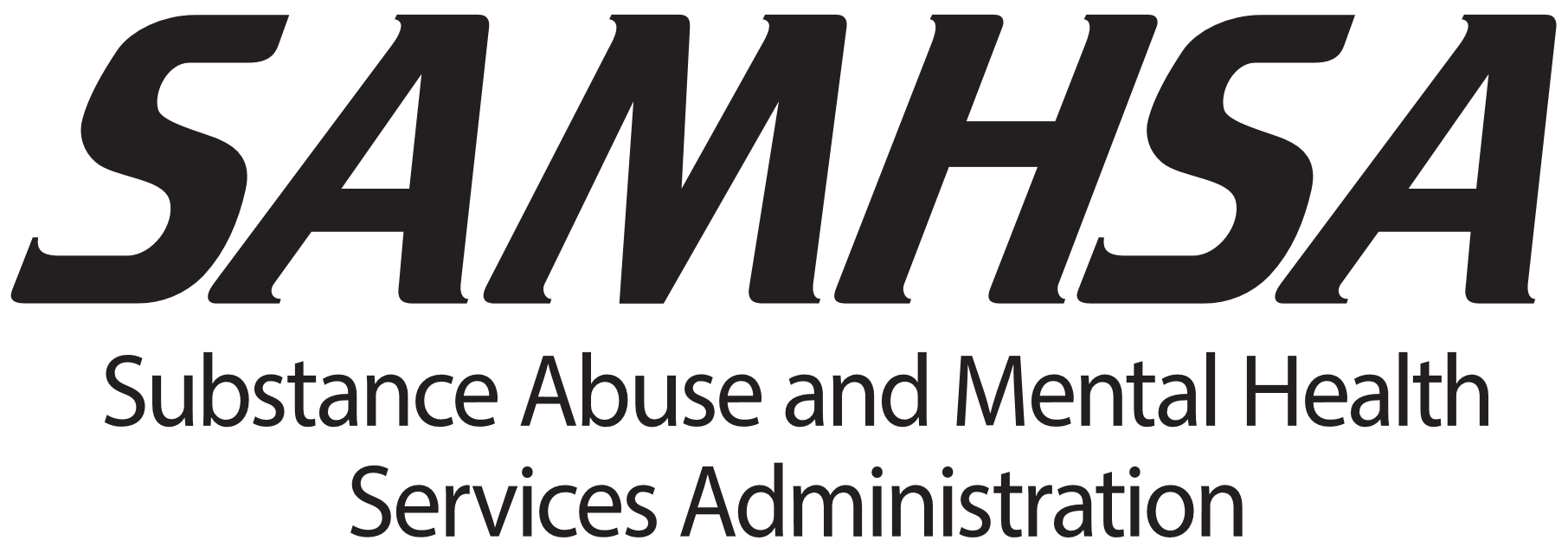 2023 National Survey on Drug Use and Health (NSDUH): Final Web Specifications for Programming (English Version)Substance Abuse and Mental Health Services Administration
Center for Behavioral Health Statistics and Quality
Rockville, MarylandLast Revised: September 15, 20222023 National Survey on Drug Use and Health (NSDUH): Final Web Specifications for Programming (English Version)AcknowledgmentsThis report was prepared for the Substance Abuse and Mental Health Services Administration (SAMHSA), U.S. Department of Health and Human Services (HHS), under Contract No. HHSS283201700002C with RTI International. Marlon Daniel served as the government project officer and as the contracting officer representative.Public Domain NoticeAll material appearing in this report is in the public domain and may be reproduced or copied without permission from SAMHSA. Citation of the source is appreciated. However, this publication may not be reproduced or distributed for a fee without the specific, written authorization of the Office of Communications, SAMHSA, HHS.Electronic AccessThis publication may be downloaded at https://www.samhsa.gov/data/.Recommended CitationRecommended Citation: Center for Behavioral Health Statistics and Quality. (2022). 2023 National Survey on Drug Use and Health (NSDUH): Final web specifications for programming (English version). Substance Abuse and Mental Health Services Administration.Originating OfficeCenter for Behavioral Health Statistics and Quality, Substance Abuse and Mental Health Services Administration, 5600 Fishers Lane, Room 15-E09D, Rockville, MD 20857. For questions about this report, please email CBHSQrequest@samhsa.hhs.gov.Nondiscrimination Notice/Aviso de no discriminaciónSAMHSA complies with applicable federal civil rights laws and does not discriminate on the basis of race, color, national origin, age, disability, or sex. SAMHSA cumple con las leyes federales de derechos civiles aplicables y no discrimina por motivos de raza, color, nacionalidad, edad, discapacidad o sexo.U.S. Department of Health and Human Services 
Substance Abuse and Mental Health Services Administration 
Center for Behavioral Health Statistics and Quality 
Populations Survey BranchLast Revised: September 15, 2022Content of 2023 NSDUH InstrumentThis page intentionally left blank.2023 National Survey on Drug Use and Health
Web Instrument RevisionsGeneral Instrument RevisionsThe web instrument version number will be updated when the programmed instrument is finalized.Response labels have been updated throught the specifications to better reflect the visual design of the web instrument. Question routing and pronoun fills will be updated throughout the interview to reflect the final gender identity and sex assigned at birth questions.Core DemographicsPuerto Rico was added to FIPE4 as a possible location for a respondent to live. Puerto Rico was also added to all STATE FILL locations throughout the instrument.QD01 through QD08 and QD12 were moved from this module to a new self-administered Front End Demographics module.Front End DemographicsQD01 through QD08 and QD12 were moved from this module to a new self-administered Front End Demographics module. QD01 was moved within this new module to appear after QD08. An introductory phrase was moved from QD01 to QD03.QD01 was revised to measure respondent sex assigned at birth.GI01 and GIOTH were added to measure respondent gender identity.CONFGI was added to confirm sex assigned at birth and gender identity for all respondents.Pain Relievers Main ModuleThe response options in PRYFRL were updated to include gender neutral langauge. Tranquilizers Main ModuleThe response options in TRYFRL were updated to include gender neutral langauge. Stimulants Main ModuleThe response options in STYFRL were updated to include gender neutral langauge.Sedatives Main ModuleThe response options in SVYFRL were updated to include gender neutral langauge.Substance Use DisorderThe Substance Dependence and Abuse module was renamed Substance Use Disorder to better reflect the module content. Youth ExperiencesThe Lifeline number was updated in YHELP and instructions for texting were added.  Mental HealthThe Lifeline number was updated in AHELP and instructions for texting were added.   Emerging IssuesQuestions asking about mediation assisted treatment for alcohol and opioid use (ALMAT1 through METHDDKR) were removed from this module. Similar questions are included in the Alcohol and Drug Treatment module.Back End DemographicsQD62 and QD63 were revised to be administered to all respondents rather than only adult respondents. Response options in QD63 were revised to be more inclusive. EmploymentQD51 was revised to include gender neutral language.   Household RosterPERAGEYR was updated to include gender neutral language. CHMONSEX, CHYRSEX, PERYRSEX, and PERSEX were revised to measure sex assigned at birth. Subsequent error messages were revised to reference sex rather than gender. PERYRSEX and PERSEX were removed for the interview respondent. MRELATON and FRELATON have been combined into RELATON, which will be asked for all household members and include the same gender neutral response options for all household members. Fills and routing have been updated throughout to reflect this change. Health InsuranceState program names for Medicaid and Children’s Health Insurance Program were updated.IncomeState program names for Temporary Assistance for Needy Families were updated.Incentive/Mental Illness Calibration Study Recruitment Screens/End of InterviewScreens were added to the end of the interview to recruit selected respondents into the follow-up SCID interview. These questions include RECRUIT1 - INCCONFU.INCENTCON was revised to remove gender. 2023 National Survey on Drug Use and Health: Web Specifications for ProgrammingNSDUH Web Instrument Version: xx.xxOMB Control #: 0930-0110Expiration Date: 10/31/2024PROGRAMMER NOTES: All response options have been changed to sentence case but not marked as a change. Include a Next and Back navigation button at the bottom of every screen. If respondent clicks Next without entering a response, the screen will reload with a soft error and DK/REF response options visible. A response must be selected to move to the next screen.SCREENER PRELOADS:Respondent ageDEFINE RESAGEIF RESPONDENT AGE FROM SCREENER ≥ 18, THEN RESAGE = 1,ELSE RESAGE = 2Number of selected respondents in householdDEFINE FIPE1IF TWO PERSONS SELECTED FOR AN INTERVIEW AT THIS SDU, THEN FIPE1 = 1,ELSE FIPE1 = 2Youth selectedDEFINE YOUTH_SELECTEDIF NO PERSON 12-17 YEARS OLD SELECTED FOR INTERVIEW, THEN YOUTH SELECTED = 0,IF ONE PERSON 12-17 YEARS OLD SELECTED FOR INTERVIEW, THEN YOUTH_SELECTED = 1,ELSE YOUTH_SELECTED = 2This page intentionally left blank.IntroductionLANG		Would you like to complete this interview in English or Spanish? 		English		SpanishACON1	[IF RESAGE = 1] If you are using a mobile device, turn your device horizontally for best display.Before you begin, please ensure you are at home in a private location where no one else can see your responses. It is recommended you complete the entire interview in one sitting, which takes about an hour, depending on your answers. This year, about 70,000 people across the nation will complete this interview. You have been randomly chosen to take part. You will represent over 4,500 other people similar to you. You may choose not to take part in this study, but no one else can take your place. When you finish the interview, you will receive a $30 gift card.This study asks about tobacco, alcohol, and drug use or non-use, knowledge and attitudes about drugs, mental health, and other health issues. The data you provide are confidential. Only the combined responses from all 70,000 people will be reported, not just one person’s answers.If you would like additional information about this study, please review the Study Description available by clicking on this link: [INSERT LINK TO STUDY DESCRIPTION]While the interview has some personal questions, federal law keeps your answers private. Your participation is voluntary. You can quit the interview at any time by closing your browser window and you can refuse to answer any questions. If you have to stop the interview, after 15 minutes you will be logged out automatically and will need your Participant Code and PIN, that you will create, to resume the interview at the point where you exited. However, if you stop the interview and do not resume within 24 hours, all of your answers will be removed for security purposes to protect your privacy – you will still be able to complete the interview and receive a $30 gift card but you will need to start over.ACON2	You may consider some of the questions to be sensitive in nature and some questions may also make you feel certain emotions, such as sadness. For example, the interview asks questions about criminal history, depression, suicide and other topics. Remember, you can refuse to answer any questions and you can stop the interview at any time. If you become upset during the interview and wish to speak to a mental health professional about how you are feeling, you can call the toll-free helpline number below.	Substance Abuse and Mental Health Services Administration’s Treatment Referral Helpline (24-hour service for local treatment options)		1-800-662-HELP (4357)		1-800-487-4889 (TTY)		http://findtreatment.samhsa.gov If you have any questions about the study, call 1-800-848-4079. If you have questions about your rights as a study participant, call RTI’s Office of Research Protection at 1-866-214-2043 (a toll-free number). To start the interview, please check the acceptance box below to indicate you: are 18 years old or older, are a current resident of the selected household, are at home in a private location, and have read and understand the information provided to you about your participation.Then click “Next” to begin the interview. If you do not wish to proceed with the interview, exit this screen by closing your browser window. [CHECK BOX] I’ve read the information above and agree to proceed with the interview.YCON1	[IF RESAGE = 2] If you are using a mobile device, turn your device horizontally for best display.Before you begin, please ensure you are at home in a private location where no one else can see your responses. It is recommended you complete the entire interview in one sitting, which takes about an hour, depending on your answers. This year, about 70,000 people across the nation will complete this interview. You have been randomly chosen to take part. You will represent over 1,000 young people in this country who are similar to you. You may choose not to take part in this study, but no one else can take your place. When you finish the interview, you will receive a $30 gift card.This study asks about tobacco, alcohol, and drug use or non-use, knowledge and attitudes about drugs, mental health, and other health issues. The data you provide are confidential. Only the combined responses from all 70,000 people will be reported, not just one person’s answers.If you would like additional information about this study, please review the Study Description available by clicking on this link: [INSERT LINK TO STUDY DESCRIPTION]While the interview has some personal questions, federal law keeps your answers private. Your participation is voluntary. You can quit the interview at any time by closing your browser window and you can refuse to answer any questions. Click Next to continue.YCON2	[IF RESAGE = 2] If you have to stop the interview, after 15 minutes you will be logged out automatically and will need your Participant Code and PIN, that you will create, to resume the interview at the point where you exited. However, if you stop the interview and do not resume within 24 hours, all of your answers will be removed for security purposes to protect your privacy – you will still be able to complete the interview and receive a $30 gift card but you will need to start over.You may consider some of the questions to be sensitive in nature and some questions may also make you feel certain emotions, such as sadness. For example, the interview asks questions about criminal history, depression, suicide and other topics. Remember, you can refuse to answer any questions and you can stop the interview at any time. If you become upset during the interview and wish to speak to a mental health professional about how you are feeling, you can call the toll-free helpline number below.Substance Abuse and Mental Health Services Administration’s Treatment Referral Helpline (24-hour service for local treatment options)1-800-662 HELP (4357) 1-800-487-4889 (TTY)http://findtreatment.samhsa.govIf you have any questions about the study, call 1-800-848-4079. If you have questions about your rights as a study participant, call RTI’s Office of Research Protection at 1-866-214-2043 (a toll-free number).To start the interview, please check the acceptance box below to indicate you have read and understand the information provided to you about your participation.Then click “Next” to begin the interview. If you do not wish to proceed with the interview, exit this screen by closing your browser window. [CHECK BOX] I’ve read the information above and agree to proceed with the interview.YRESIDE	[IF RESAGE = 2] Are you a current resident of this household?			1	Yes			2	NoYNORES	[IF YRESIDE = 2] Since you are not a resident of this household, you are not eligible to complete this interview. Please click Next to exit this interview.PROGRAMMER: IF YNORES = NEXT, EXIT INTERVIEWYPARENT	[IF RESAGE = 2] Is your parent or guardian at home?			1	Yes			2	NoYNOPAR	[IF YPARENT = 2] Please wait to complete this interview until your parent or guardian is at home. 	Click on Exit to exit the interview.YPRIV	[IF RESAGE = 2] Are you at home in a private location?			1	Yes			2	NoYNOPRIV	[IF YPRIV = 2] Please move to a private location before beginning this interview. 	Click next to continue when you are in a private location. CREATED_PIN	[IF (ACON2 OR YCON2 = NEXT) AND NO PIN PREVIOUSLY CREATED]	If you leave the survey for any reason, you will need your Participant Code and PIN to reenter the survey. Please create a secret four-digit PIN. This PIN will help keep your answers private. 	Enter the PIN you wish to create. (4-digit number, not all zeros):	____ [ALLOW FOUR DIGITS, NOT ALL ZEROS]Re-enter the PIN:	____ [ALLOW FOUR DIGITS, NOT ALL ZEROS]HARD ERROR: [IF CREATED_PIN IS INVALID] Invalid PIN, please try again. HARD ERROR: [IF PINS DO NOT MATCH] PINs do not match. Please try again. PROGRAMMER NOTE: ENTERED_PIN WILL APPEAR IF A RESPONDENT BREAKSOFF AND TRIES TO REENTER THE SURVEY AFTER A VALID PIN HAS BEEN CREATED.ENTERED_PIN	[IF SURVEY RESUMED AFTER A VALID PIN WAS CREATED] Please enter your PIN to resume the survey. 	____ [ALLOW FOUR DIGITS, NOT ALL ZEROS]HARD ERROR: [IF INCORRECT PIN IS ENTERED] Please enter your 4-digit PIN to resume where you left off.This page intentionally left blank.Core Demographicsage1	What is your date of birth? DOB: ________________DK/REFDEFINE CALCAGE:CALCAGE = AGE CALCULATED BY “SUBTRACTING” DATE OF BIRTH FROM DATE OF INTERVIEW.HARD ERROR: [IF YEAR OF BIRTH ENTERED IS 2020]: Please check to make sure the date of birth you have entered is correct.HARD ERROR: [IF CALCAGE > 120]: Your age ([CALCAGE]) is greater than the maximum age allowed. Please check to make sure the date of birth you have entered is correct.AGEREF	[IF AGE1 = DK OR REF] The interview cannot be completed without your age. Please back up to enter your date of birth or click Next to exit the survey.confirm	[IF AGE1 NE DK/REF] That would make you [CALCAGE] years old. Is this correct? 1	Yes2	NoDK/REFAGEREF2	[IF CONFIRM = DK OR REF] The interview cannot be completed without your age. Please back up to confirm your date of birth or click Next to exit the survey.SCRAGE	[IF RESAGE = 1 AND CALCAGE < 18] This age does not match the age of the person who was selected for this interview. If you are not AGE-FILL years old, click Back to correct your date of birth. If you are AGE-FILL years old, click Exit to exit the interview.HARD ERROR: [IF CONFIRM = 2] Please go back to the previous question and correct your date of birth. If your age is now correct, select Yes.[IF CONFIRM = 2, GO BACK TO AGE1]under12	[IF CONFIRM = 1 OR DK/REF AND CALCAGE < 12] Since you are [CALCAGE] years old, you cannot complete the interview. Thank you for your time.PROGRAM SHOULD ROUTE TO FIEXIT.DEFINE CURNTAGE:IF CALCAGE > 11 AND CONFIRM = 1, CURNTAGE = CALCAGEELSE RESPONDENT IS INELIGIBLE; ROUTE TO FIEXITFIPE4	In which state do you live?	________ [DROP DOWN WITH 50 STATES ,WASHINGTON D.C., AND PUERTO RICO]QD09	[IF CURNTAGE = 17 OR OLDER] Have you ever been in the United States Armed Forces?1	Yes2	NoDK/REFQD10	[IF QD09 = 1 OR DK/REF] Are you currently on active duty in the United States Armed Forces, are you in a Reserve component, or are you now separated or retired from the military?1	On Active Duty in the Armed Forces2	In a Reserve Component3	Now Separated or Retired from the MilitaryDK/REFV2a	[IF QD10 = 1] Are you a member of a Reserve component currently serving full-time in an active duty status?1	Yes2	NoDK/REFV2b	[IF QD10 = 2] Are you currently serving full-time in a Reserve component? Full-time service does not include annual training for the Reserves or National Guard.1	Yes2	NoDK/REFMILTERM1	[IF QD10 = 1] To verify, you are currently on active duty in the armed forces. Is this correct?1	Yes2	NoDK/REFMILTERM2	[IF MILTERM1 = 1] People who are currently on active duty in the armed forces are not eligible to be interviewed in this study. Thank you for your time.[ROUTE TO FIEXIT]QD10a 	[IF QD09 = 1 or DK/REF] Have you ever served on active duty in the United States Armed Forces or Reserve components? Active duty does not include training for the Reserves or National Guard, but does include activation, for example, for a national emergency or military conflict.1	Yes2	NoDK/REFQD10b1 	[IF (QD10a=1)] When did you serve on active duty in the United States Armed Forces or Reserve components? Select all that apply. September 2001 or laterAugust 1990 to August 2001. including the Persian Gulf WarMay 1975 to July 1990Vietnam Era (March 1961 to April 1975)February 1955 to February 1961Korean War (July 1950 to January 1955)January 1947 to June 1950World War II (December 1941 to December 1946)November 1941 or EarlierQD10c	[IF QD10a=1]  Did you ever serve on active duty in the United States Armed Forces or Reserve components in a military combat zone or an area where you drew imminent danger pay or hostile fire pay?YesNoDK/REFQD11	What is the highest grade or year of school you have completed? Please include junior or community college attendance. Do not include technical school attendance.No Schooling Completed1st Grade Completed2nd Grade Completed3rd Grade Completed4th Grade Completed5th Grade Completed6th Grade Completed7th Grade Completed8th Grade Completed9th Grade Completed10th Grade Completed11th Grade Completed12 	Regular High School Diploma13	12th Grade, No Diploma14 	GED Certificate of High School Completion 15	Some College Credit, but No Degree16	Associate’s Degree (AA, AS)17	Bachelor’s Degree (BA, BS)18	Master’s Degree (MA, MS, MEng, M. Ed, MSW, MBA)Doctorate Degree (PhD, EdD)Professional Degree Beyond a Bachelor’s Degree (MD, DDS, DVM, LLB, JD)DK/REFPROGRAMMER: DROP DOWN BOX FOR MOBILECalendarcalendar	Throughout the rest of this interview, you will be asked questions about three time periods, the past 30 days, the past 12 months, and your lifetime. To help you remember the first two time periods, a calendar can be displayed in a new tab with the beginning dates for each one of them.Now please think about the past 30 days. According to the calendar [DATEFILL] was 30 days ago. That will be your 30-day reference date, and can be found in blue on the calendar. PROGRAMMER: Fill date on 30 day reference date field and highlight the 30-day reference date. MAKE TEXT THAT SAYS ‘BLUE’ BLUE IN COLOR. calendr2	A number of questions will ask about the past 12 months, that is since this date last year. According to the calendar [DATEFILL] was 12 months ago. That will be your 12-month reference date and can be found in red on the calendar. Today’s date can be found in green. PROGRAMMER: Fill date on 12 month reference date field and highlight the 12 month reference date. CIRCLE DAY. MAKE TEXT THAT SAYS ‘RED’ RED IN COLOR AND THE SAME FOR GREEN TEXT. calendr3	Please use the calendar as you go through the interview to help you remember when different things happened. 	To view the calendar, click on the calendar icon on the right. PLAYINFO	In some questions, you can click on a help button at the bottom left to see extra information to help you answer a question. 			PROGRAMMER: DISPLAY IN LOWER LEFT: [Help]	Extra information to help you answer a question will appear here. Click [Help] again to close this message. This page intentionally left blank.Front End DemographicsQD03	The first few questions are for statistical purposes only, to help us analyze the results of the study.Are you of Hispanic, Latino, or Spanish origin or descent?1	Yes2	NoDK/REFQD04	[IF QD03 = 1] Which of these Hispanic, Latino, or Spanish groups best describes you? Select all that apply. 1	Mexican, Mexican American, Mexicano, or Chicano2	Puerto Rican3	Central or South American4	Cuban or Cuban American5	Dominican (from Dominican Republic)6	Spanish (from Spain)7	Other DK/REFQD04othr	[IF QD04 = 7] Which other Hispanic, Latino or Spanish group best describes you?_____________DK/REFPROGRAMMER: DO NOT ALLOW BLANKS IN QD04othr.QD05	Which of these groups describes you? Select all that apply. 1	American Indian or Alaska Native, including North American, Central American, and South American Indians2	Asian, including Asian Indian, Chinese, Filipino, Japanese, Korean, and Vietnamese3	Black or African American4	Native Hawaiian or Other Pacific Islander, including Guamanian, Chamorro, and Samoan5	WhiteDK/REFQD05PI      	[IF QD05 = 4] Which of these Pacific Islander groups describes you? Select all that apply. Guamanian or ChamorroNative Hawaiian3            Samoan4            Other Pacific IslanderDK/REFQD05PIO       [IF QD05PI = 4] Which other Pacific Islander group or groupsdescribes you?OTHER PACIFIC ISLANDER GROUP: _____________DK/REFPROGRAMMER: DO NOT ALLOW BLANKS IN QD05PIOQD05ASIA	[IF QD05 = 2] Which of these Asian groups describes you? Select all that apply. 1	Asian Indian2	Chinese3	Filipino4	Japanese5	Korean6	Vietnamese7	Other AsianDK/REFQD05OTHA	[IF QD05ASIA = 7] Which other Asian group or groups describes you?OTHER ASIAN GROUP: _____________DK/REFPROGRAMMER: DO NOT ALLOW BLANKS IN QD05OTHA.QD05OTHR	[IF QD05 = DK] Which other racial group or groups describes you?OTHER RACIAL GROUP: _____________DK/REF		PROGRAMMER: DO NOT ALLOW BLANKS IN QD05OTHR.QD07	[IF CURNTAGE = 15 OR OLDER] Are you now married, widowed, divorced or separated, or have you never married?1	Married2	Widowed3	Divorced or Separated4	Have Never MarriedDK/REFQD08	[IF QD07 = 1 OR 2 OR 3] How many times have you been married?NUMBER OF TIMES:                      times[RANGE: 1 - 9]DK/REFQD01	What sex were you assigned at birth, on your original birth certificate?  5	Male9	FemaleGI01	What is your current gender? Select all that apply.MaleFemaleTransgenderI use a different termDK/REFGIOTH	[IF GI01= 4] What term do you use to describe your gender? 	 	DK/REFPROGRAMMER: DO NOT ALLOW BLANKS IN GIOTH.DEFINE SABFILL:IF QD01 = 5, THEN SABFILL = “male”IF QD01 = 9, THEN SABFILL = “female”DEFINE GIFILL	IF GI01 = 1, THEN GIFILL =  “male”	IF GI01 = 2, THEN GIFILL = “female”	IF GI01 = 3, THEN GIFILL = “transgender”	IF GI01 = 4 AND GIOTH NE BLANK, THEN GIFILL = [FILL FROM GIOTH]	IF (GI01 = 4 AND GIOTH BLANK) OR (GI01 = DK) OR (GI01 = REF), THEN GIFILL = “unreported”[Note to Programmers: GIFILL should appear in lower case and, if GI01 has more than response, be separated by commas and the last GIFILL should be preceded by the word “and”.]CONFGI	Just to confirm, you reported you were assigned [SABFILL] at birth and your current gender is [GIFILL]. Is that correct? YesNoGICC01	[IF CONFGI = 2]  Which answer is correct?1	I was assigned [SABFILL] at birth2	My current gender is [GIFILL]3	Neither answer is correctDK/REFGICC02	[IF GICC01 = 2 OR 3] What sex were you assigned at birth, on your original birth certificate?5	Male9	FemaleGICC03	[IF GICC01 = 1 OR 3] What is your current gender? To select more than one gender from the list, press the space bar between each number you type. When you have finished, press [ENTER].1	Male2	Female3	Transgender4	I use a different termDK/REFGICC04	[IF GICC03 = 4] What term do you use to describe your gender?_____________DK/REFDEFINE RSEX:IF CONFGI = 1, RSEX = QD01IF CONFGI = 2 AND GICC02 = 5 OR 9, RSEX = GICC02QD12	This question is about your overall health. Would you say your health in general is excellent, very good, good, fair, or poor?1	Excellent2	Very Good3	Good4	Fair5	PoorDK/REF NicotineLEADCIG	These questions are about cigarette smoking.Click Next to continue. CG01	Have you ever smoked part or all of a cigarette?1	Yes2	NoDK/REFCGREF1	[IF CG01 = REF] The answers that people give us about their cigarette smoking are important to this study’s success. We know that this information is personal, but remember your answers will be kept confidential.Please think again about answering this question: Have you ever smoked part or all of a cigarette?1	Yes2	NoDK/REFCG04	[IF CG01 = 1 OR CGREF1 = 1] How old were you the first time you smoked part or all of a cigarette?AGE:                     years old[(RANGE: 1 - 110]DK/REFDEFINE AGE1STCG:IF CG04 NE (BLANK OR DK/REF) THEN AGE1STCG = CG04ELSE AGE1STCG = BLANKIF CURNTAGE < AGE1STCGCGCC01	You were [AGE1STCG] years old when you first smoked part or all of a cigarette. Is this correct?4	Yes6	NoDK/REFCGCC02	[IF CGCC01 = 4] The answers for the last question and an earlier question disagree. Which answer is correct?1	I am currently [CURNTAGE] years old2	I was [AGE1STCG] years old the first time I smoked part or all of a cigarette3	Neither answer is correctDK/REFCGCC03	[IF CGCC02 = 2 OR CGCC02 = 3] Please answer this question again. What is your current age?AGE:                   years old[RANGE: 1 - 110]DK/REFCGCC03a	[IF CGCC03 < 12] Since you have indicated that you are [CGCC03 AGE] years old, we cannot interview you for this study. Thank you for your cooperation. PROGRAM SHOULD ROUTE TO FIEXIT.CGCC04	[IF CGCC02 = 1 OR CGCC02 = 3 OR CGCC01 = 6] Please answer this question again. How old were you the first time you smoked part or all of a cigarette?AGE:                years old[RANGE: 1 - 110]DK/REFUPDATE: IF CGCC04 NOT(BLANK OR DK/REF) THEN AGE1STCG = CGCC04UPDATE: IF CGCC03 NOT(BLANK OR DK/REF) THEN CURNTAGE = CGCC03IF AGE1STCG < 10:CGCC05	You were [AGE1STCG] years old the first time you smoked part or all of a cigarette. Is this correct?4	Yes6	NoDK/REFCGCC06	[IF CGCC05 = 6] Please answer this question again. How old were you the first time you smoked part or all of a cigarette?AGE:                  years old[RANGE: 1 - 110]DK/REFUPDATE: IF CGCC06 NOT(BLANK OR DK/REF) THEN AGE1STCG = CGCC06CG04a	[IF CGCC05 NE DK/RE AND CGCC06 NE DK/REF AND AGE1STCG = CURNTAGE AND DATE OF INTERVIEW < DOB OR IF AGE1STCG = CURNTAGE - 1 AND DATE OF INTERVIEW ≥ DOB] Did you first smoke part or all of a cigarette in [CURRENT YEAR - 1] or [CURRENT YEAR]?1	CURRENT YEAR - 12	CURRENT YEARDK/REFCG04b	[IF AGE1STCG = CURNTAGE - 1 AND DATE OF INTERVIEW < DOB] Did you first smoke part or all of a cigarette in [CURRENT YEAR - 2] or [CURRENT YEAR - 1]?1	CURRENT YEAR - 22	CURRENT YEAR - 1DK/REFCG04c	[IF CGCC05 NE DK/RE AND CGCC06 NE DK/REF AND AGE1STCG = CURNTAGE AND DATE OF INTERVIEW ≥ DOB] In what month in [CURRENT YEAR] did you first smoke part or all of a cigarette?1	January2	February3	March4	April5	May6	June7	July8	August9	September10	October11	November12	DecemberDK/REFHARD ERROR: [IF CG04c > CURRENT MONTH] The month in [CURRENT YEAR] you entered has not begun yet. Please answer this question again, then click Next to continue.PROGRAMMER: DROP DOWN BOX FOR MOBILECG04d	[IF CG04a = 1 OR 2 OR CG04b = 1 OR 2] In what month in [YEAR FROM CG04a or CG04b] did you first smoke part or all of a cigarette?1	January2	February3	March4	April5	May6	June7	July8	August9	September10	October11	November12	DecemberDK/REFHARD ERROR: [IF CG02a = 2 AND CG04d > CURRENT MONTH] The month in [CURRENT YEAR] you entered has not begun yet. Please answer this question again, then click Next to continue.PROGRAMMER: DROP DOWN BOX FOR MOBILEDEFINE MYR1STCG:MYR1STCG = AGE AT FIRST USE CALCULATED BY “SUBTRACTING” DATE OF BIRTH FROM MONTH AND YEAR OF FIRST USE (CG04a-d). IF MONTH OF FIRST USE = MONTH OF BIRTH, THEN MYR1STCG IS BLANK.IF MYR1STCG NE 0 AND NE AGE1STCG:CGCC19	You first smoked part or all of a cigarette in [CG04a-d fill]. That would make you [MYR1STCG] years old when you first smoked part or all of a cigarette. Is this correct?4	Yes6	NoDK/REFCGCC20	[IF CGCC19 = 4] Earlier, you reported that you were [AGE1STCG] years old when you first smoked part or all of a cigarette. Which answer is correct?1	I first smoked part or all of a cigarette in [CG04a-d fill] when I was [MYR1STCG] years old2	I was [AGE1STCG] years old the first time I smoked part or all of a cigarette3	Neither answer is correctDK/REFUPDATE: IF CGCC20 = 1, THEN AGE1STCG = MYR1STCGCGCC21	[IF CGCC20=2 OR CGCC20=3 OR CGCC19=6] Please answer this question again. Did you first smoke part or all of a cigarette in [CURRENT YEAR-2], [CURRENT YEAR-1], or [CURRENT YEAR]?1	CURRENT YEAR -22	CURRENT YEAR -13	CURRENT YEARDK/REFCGCC21a 	[IF CGCC21 NE (BLANK OR DK/REF)] Please answer this question again. In what month in [CGCC21] did you first smoke part or all of a cigarette?1	January2	February3	March4	April5	May6	June7	July8	August9	September10	October11	November12	DecemberDK/REFHARD ERROR: [IF CGCC21a > CURRENT MONTH] The month in [CURRENT YEAR] you entered has not begun yet. Please answer this question again, then click Next to continue.PROGRAMMER: DROP DOWN BOX FOR MOBILEUPDATE: IF CGCC21a NE (0 OR DK/RE) THEN UPDATE MYR1STCG.MYR1STCG = AGE AT FIRST USE CALCULATED BY “SUBTRACTING” DATE OF BIRTH FROM MONTH AND YEAR OF FIRST USE (CGCC21 AND CGCC21a). IF MONTH OF FIRST USE = MONTH OF BIRTH, THEN MYR1STCG IS BLANK. IF MYR1STCG = AGE1STCG THEN MYR1STCG = BLANKCGCC22	[IF CGCC20 NE 1 AND MYR1STCG NE 0 AND (CGCC21 AND CGCC21a NE CG04a-d)] You first smoked part or all of a cigarette in [CGCC21-CGCC21a fill]. That would make you [MYR1STCG] years old when you first smoked part or all of a cigarette. Is this correct?4	Yes6	NoDK/REFUPDATE: IF CGCC22 NE (6, BLANK OR DK/REF) AND (CGCC21 AND CGCC21a NE CG04a-d) THEN AGE1STCG = MYR1STCGCG05	[IF CG01 = 1 OR CGREF1 = 1] Now think about the past 30 days, that is, from [DATEFILL] up to and including today. During the past 30 days, have you smoked part or all of a cigarette?1	Yes2	NoDK/REFPROGRAMMER: SHOW 30 DAY CALENDARCG06	[IF CG05 = 2] How long has it been since you last smoked part or all of a cigarette?1	More than 30 days ago but within the past 12 months2	More than 12 months ago but within the past 3 years3	More than 3 years agoDK/REFCG06DK	[IF CG06 = DK] What is your best guess of how long it has been since you last smoked part or all of a cigarette?1	More than 30 days ago but within the past 12 months2	More than 12 months ago but within the past 3 years3	More than 3 years agoDK/REFCG06RE	[IF CG06 = REF] The answers that people give us about their cigarette smoking are important to this study’s success. We know that this information is personal, but remember your answers will be kept confidential.Please think again about answering this question: How long has it been since you last smoked part or all of a cigarette?1	More than 30 days ago but within the past 12 months2	More than 12 months ago but within the past 3 years3	More than 3 years agoDK/REFCG07	[IF CG05 = 1] During the past 30 days, that is, since [DATEFILL], on how many days did you smoke part or all of a cigarette?# OF DAYS:                      days in the past 30 days[RANGE: 1 - 30]DK/REFPROGRAMMER: SHOW 30 DAY CALENDARCG07DKRE	[IF CG07 = DK/REF] What is your best estimate of the number of days you smoked part or all of a cigarette during the past 30 days?1	1 or 2 days2	3 to 5 days3	6 to 9 days4	10 to 19 days5	20 to 29 days6	All 30 daysDK/REFPROGRAMMER: SHOW 30 DAY CALENDARDEFINE CIGDKRE FILL:IF CG07DKRE = 1, THEN CIGDKRE = “1 or 2 days”IF CG07DKRE = 2, THEN CIGDKRE = “3 to 5 days”IF CG07DKRE = 3, THEN CIGDKRE = “6 to 9 days”IF CG07DKRE = 4, THEN CIGDKRE = “10 to 19 days”IF CG07DKRE = 5, THEN CIGDKRE = “20 to 29 days”IF CG07DKRE = 6, THEN CIGDKRE = “30 days”CG08	[IF CG07 > 1 OR CG07DKRE = 1 - 6]) On the [CG07 days / CIGDKRE] you smoked cigarettes during the past 30 days, how many cigarettes did you smoke per day, on average?1	Less than one cigarette per day2 	1 cigarette per day3 	2 to 5 cigarettes per day4 	6 to 15 cigarettes per day (about ½ pack)5 	16 to 25 cigarettes per day (about 1 pack)6 	26 to 35 cigarettes per day (about 1 ½ packs)7 	More than 35 cigarettes per day (about 2 packs or more) 			DK/REFPROGRAMMER: SHOW 30 DAY CALENDARCG10	[IF CG07 = 1] On the one day you smoked cigarettes during the past 30 days, how many cigarettes did you smoke?1 	Less than one cigarette2 	1 cigarette3 	2 to 5 cigarettes4 	6 to 15 cigarettes (about ½ pack)5 	16 to 25 cigarettes (about 1 pack)6 	26 to 35 cigarettes (about 1 ½ packs)7 	More than 35 cigarettes (about 2 packs or more) DK/REFPROGRAMMER: SHOW 30 DAY CALENDARCGMENTH1	[IF CG05 = 1] Were the  cigarettes you smoked most often during the past 30 days menthol?1	Yes2	NoDK/REFPROGRAMMER: SHOW 30 DAY CALENDARCG14	[IF CG05 = 1] During the past 30 days, that is, since [DATEFILL], have you smoked part or all of a roll-your-own tobacco cigarette?1	Yes2	NoDK/REFPROGRAMMER: SHOW 30 DAY CALENDARCG15	[IF CG05 = DK/REF OR (CG06 = 1-3 OR DK/REF) OR (CG06DK = 1-3 OR DK/REF) OR (CG06RE = 1-3 OR DK/REF) OR (CG07 = 1 - 29 OR DK/REF) OR (CG07DKRE = 1 - 5 OR DK/REF)] Has there ever been a period in your life when you smoked cigarettes every day for at least 30 days?1	Yes2	NoDK/REFCG16	[IF CG07 = 30 OR CG07DKRE = 6 OR CG15 = 1] How old were you when you first started smoking cigarettes every day?AGE:                    years old[RANGE: 1-110]DK/REFDEFINE DAILYCIG:DAILYCIG = CG16IF DAILYCIG < AGE1STCGCGCC07	You were [DAILYCIG] years old when you first started smoking cigarettes every day. Is this correct?4	Yes6	NoDK/REFCGCC08	[IF CGCC07 = 4] The answers for the last question and an earlier question disagree. Which answer is correct?1	I was [DAILYCIG] years old when I first started smoking cigarettes every day2	I was [AGE1STCG] years old the first time I smoked part or all of a cigarette3	Neither answer is correctDK/REFCGCC09	[IF CGCC08 = 1 OR CGCC08 = 3] Please answer this question again. How old were you the first time you smoked part or all of a cigarette?AGE:                       years old[RANGE: 1-110]DK/REFCGCC10	[IF CGCC08 = 2 OR CGCC08 = 3 OR CGCC07 = 6] Please answer this question again. How old were you when you first started smoking cigarettes every day?AGE:                    years old[RANGE: 1-110]DK/REFUPDATE: IF CGCC09 NOT (BLANK OR DK/REF) THEN AGE1STCG = CGCC09UPDATE: IF CGCC10 NOT (BLANK OR DK/REF) THEN DAILYCIG = CGCC10IF DAILYCIG > CURNTAGE:CGCC11	You were [DAILYCIG] years old when you first started smoking cigarettes every day. Is this correct?4	Yes6	NoDK/REFCGCC12	[IF CGCC11 = 4] The answers for the last question and an earlier question disagree. Which answer is correct?1	I am currently [CURNTAGE] years old2	I was [DAILYCIG] years old when I first started smoking cigarettes every day3	Neither answer is correctDK/REFCGCC13	[IF CGCC12 = 2 OR CGCC12 = 3] Please answer this question again. What is your current age?AGE:                     years old[RANGE: 1 - 110]DK/REFCGCC13a	[IF CGCC13 < 12] Since you have indicated that you are [CGCC13] years old, we cannot interview you for this study. Thank you for your cooperation. PROGRAM SHOULD ROUTE TO FIEXIT.CGCC14	[IF CGCC11 = 6 OR CGCC12 = 1 OR CGCC12 = 3] Please answer this question again. How old were you when you first started smoking cigarettes every day?AGE:                      years old[RANGE: 1- 110]DK/REFUPDATE: IF CGCC13 NOT (BLANK OR DK/REF) THEN CURNTAGE = CGCC13UPDATE: IF CGCC14 NOT (BLANK OR DK/REF) THEN DAILYCIG = CGCC14CG16y1	[IF DAILYCIG = CURNTAGE AND DATE OF INTERVIEW < DOB OR IF DAILYCIG = CURNTAGE - 1 AND DATE OF INTERVIEW ≥ DOB] Did you first start smoking cigarettes every day in [CURRENT YEAR -1] or [CURRENT YEAR]?1	CURRENT YEAR - 12	CURRENT YEARDK/REFCG16y2	[IF DAILYCIG = CURNTAGE - 1 AND DATE OF INTERVIEW < DOB] Did you first start smoking cigarettes every day in [CURRENT YEAR - 2] or [CURRENT YEAR - 1]?1	CURRENT YEAR - 22	CURRENT YEAR - 1DK/REFCG16m1	[IF DAILYCIG = CURNTAGE AND DATE OF INTERVIEW ≥ DOB] In what month in [CURRENT YEAR] did you first start smoking cigarettes every day?1	January2	February3	March4	April5	May6	June7	July8	August9	September10	October11	November12	DecemberDK/REFHARD ERROR: [IF CG16m1 > CURRENT MONTH] The month in [CURRENT YEAR] you entered has not begun yet. Please answer this question again, then click Next to continue.PROGRAMMER: DROP DOWN BOX FOR MOBILECG16m2	[IF CG16y1 = 1 OR 2 OR CG16y2 = 1 OR 2] In what month in [YEAR FROM CG16y1 or CG16y2] did you first start smoking cigarettes every day?1	January2	February3	March4	April5	May6	June7	July8	August9	September10	October11	November12	DecemberDK/REFHARD ERROR: [IF CG16m2 > CURRENT MONTH] The month in [CURRENT YEAR] you entered has not begun yet. Please answer this question again, then click Next to continue.PROGRAMMER: DROP DOWN BOX FOR MOBILEDEFINE MYR1STDC:MYR1STDC = AGE AT FIRST DAILY USE CALCULATED BY “SUBTRACTING” DATE OF BIRTH FROM MONTH AND YEAR OF FIRST USE (CG16y1-m2). IF MONTH OF FIRST USE = MONTH OF BIRTH, THEN MYR1STCG IS BLANK.IF MYR1STDC NE 0 AND NE DAILYCIG:CGCC15	You first started smoking cigarettes every day in [CG16y1-m2 fill]. That would make you [MYR1STDC] years old when you first started smoking cigarettes every day. Is this correct?4	Yes6	NoDK/REFCGCC16	[IF CGCC15 = 4] Earlier, you reported that you were [DAILYCIG] years old when you first started smoking cigarettes every day. Which answer is correct?1	I first started smoking cigarettes every day in [CG16y1-m2 fill] when I was [MYR1STDC] years old2	I was [DAILYCIG] years old the first time I started smoking cigarettes every day3	Neither answer is correctDK/REFUPDATE: IF CGCC16 = 1, THEN DAILYCIG = MYR1STDCCGCC17	[IF CGCC16=2 OR CGCC16=3 OR CGCC15=6] Please answer this question again. Did you first start smoking cigarettes every day in [CURRENT YEAR -2], [CURRENT YEAR-1], or [CURRENT YEAR]?1	CURRENT YEAR -22	CURRENT YEAR -13	CURRENT YEARDK/REFCGCC17a 	[IF CGCC17 NE (BLANK OR DK/REF)] Please answer this question again. In what month in [CGCC17] did you first start smoking cigarettes every day?1	January2	February3	March4	April5	May6	June7	July8	August9	September10	October11	November12	DecemberDK/REFHARD ERROR: [IF CGCC17a > CURRENT MONTH] The month in [CURRENT YEAR] you entered has not begun yet. Please answer this question again, then click Next to continue.PROGRAMMER: DROP DOWN BOX FOR MOBILEUPDATE: IF CGCC17a NE (0 OR DK/REF) THEN UPDATE MYR1STDC.MYR1STDC = AGE AT FIRST USE CALCULATED BY “SUBTRACTING” DATE OF BIRTH FROM MONTH AND YEAR OF FIRST USE (CGCC17 AND CGCC17a). IF MONTH OF FIRST USE = MONTH OF BIRTH, THEN MYR1STDC IS BLANK. IF MYR1STDC = DAILYCIG THEN MYR1STDC = BLANKCGCC18	[IF CGCC16 NE 1 AND MYR1STDC NE 0 AND (CGCC17 AND CGCC17a NE CG16y1-CG16m2)] You first started smoking cigarettes every day in [CGCC17-CGCC17a fill]. That would make you [MYR1STDC] years old when you first started smoking cigarettes every day. Is this correct?4	Yes6	NoDK/REFUPDATE: IF CGCC18 NE (6, BLANK OR DK/REF) AND (CGCC17 AND CGCC17a NE CG16y1-CG16m2) THEN DAILYCIG = MYR1STDCCG16a	[IF (CG05 = 2 OR DK/REF) OR ((CG08 < 4) OR (CG08 = 4 AND CG07 <17) OR (CG08 = 5 AND CG07 <7) OR (CG08 = 6 AND CG07 <4) OR (CG08 = 7 AND CG07 <3 AND CG07DKRE NE BLANK)) Have you smoked at least 100 cigarettes in your entire life?1	Yes2	NoDK/REFVPINTRO 	The next questions are about vaping nicotine with e-cigarettes or other vaping devices. These devices might also be called vapes, vape pens, or mods. When answering, please include any device that heats a liquid containing nicotine into a vapor. Click Next to continue.VPLIF	[PROGRAMMER, SHOW IN GRAY FONT: The next questions are about vaping nicotine with e-cigarettes or other vaping devices. These devices might also be called vapes, vape pens, or mods. When answering, please include any device that heats a liquid containing nicotine into a vapor.] Have you ever, even once, vaped nicotine with an e-cigarette or other vaping device?1	Yes2	NoDK/REFVPLIFREF	[IF VPLIF = REF] The answers that people give us about vaping nicotine with e-cigarettes or other vaping devices are important to this study’s success. We know that this information is personal, but remember your answers will be kept confidential.Please think again about answering this question: Have you ever, even once, vaped nicotine with an e-cigarette or other vaping device?1	Yes2	NoDK/REFVPFT	[IF VPLIF = 1 OR VPLIFREF = 1] How old were you the first time you vaped nicotine with an e-cigarette or other vaping device?AGE:                     years old[RANGE: 1 - 110]DK/REFDEFINE ENNICAGE:IF VPFT NE (BLANK OR DK/REF) THEN ENNICAGE = VPFTELSE ENNICAGE = BLANKIF CURNTAGE < ENNICAGECGEN01	You were [ENNICAGE] years old when you first vaped nicotine with an e-cigarette or other vaping device. Is this correct?4	Yes6	NoDK/REFCGEN02	[IF CGEN01=4] The answers for the last question and an earlier question disagree. Which answer is correct?1	I am currently [CURNTAGE] years old2	I was [ENNICAGE] years old the first time I vaped nicotine with an e-cigarette or other vaping device3	Neither answer is correctDK/REFCGEN03	[IF CGEN02 = 2 OR CGEN02 = 3] Please answer this question again. What is your current age?AGE:                      years old[RANGE: 1 - 110]DK/REFCGEN03a	[IF CGEN03 < 12] Since you have indicated that you are [CGEN03 AGE] years old, we cannot interview you for this study. Thank you for your cooperation. PROGRAM SHOULD ROUTE TO PENTER1.CGEN04	[IF CGEN02 = 1 OR CGEN 02 = 3 OR CGEN 01 = 6] Please answer this question again. How old were you the first time you vaped nicotine with an e-cigarette or other vaping device?AGE:                   years old[RANGE: 1 - 110]DK/REFUPDATE: IF CGEN04 NOT (BLANK OR DK/REF) THEN ENNICAGE = CGEN04UPDATE: IF CGEN03 NOT (BLANK OR DK/REF) THEN CURNTAGE = CGEN03IF ENNICAGE < 10:CGEN05	You were [ENNICAGE] years old when you first vaped nicotine with an e-cigarette or other vaping device. Is this correct?4	Yes6	NoDK/REFCGEN06	[IF CGEN05 = 6] Please answer this question again. How old were you the first time you vaped nicotine with an e-cigarette or other vaping device?AGE:                   yeas old[RANGE: 1 - 110]DK/REFUPDATE: IF CGEN06 NOT (BLANK OR DK/REF) THEN ENNICAGE = CGEN06VPFTYRa	[IF CGEN05 NE DK/RE AND CGEN06 NE DK/REF AND ENNICAGE = CURNTAGE AND DATE OF INTERVIEW < DOB OR IF ENNICAGE = CURNTAGE - 1 AND DATE OF INTERVIEW ≥ DOB] Did you first vape nicotine with an e-cigarette or other vaping device in [CURRENT YEAR - 1] or [CURRENT YEAR]?1	CURRENT YEAR - 12	CURRENT YEARDK/REFVPFTYRb	[IF ENNICAGE = CURNTAGE - 1 AND DATE OF INTERVIEW < DOB] Did you first vape nicotine with an e-cigarette or other vaping device in [CURRENT YEAR - 2] or [CURRENT YEAR - 1]?1	CURRENT YEAR - 22	CURRENT YEAR - 1DK/REFVPFTMOa	[IF CGEN05 NE DK/RE AND CGEN06 NE DK/REF AND ENNICAGE = CURNTAGE AND DATE OF INTERVIEW ≥ DOB] In what month in [CURRENT YEAR] did you first vape nicotine with an e-cigarette or other vaping device?1	January2	February3	March4	April5	May6	June7	July8	August9	September10	October11	November12	DecemberDK/REFHARD ERROR: [IF VPFTMOa > CURRENT MONTH] The month in [CURRENT YEAR] you entered has not begun yet. Please answer this question again, then click Next to continue.VPFTMOb	[IF (VPFTYRa = 1 OR 2) OR (VPFTYRb = 1 OR 2)] In what month in [YEAR FROM VPFTYRa or VPFTYRb] did you first vape nicotine with an e-cigarette or other vaping device?1	January2	February3	March4	April5	May6	June7	July8	August9	September10	October11	November12	DecemberDK/REFHARD ERROR: [IF VPFTYRa = 2 AND VPFTMOb > CURRENT MONTH] The month in [CURRENT YEAR] you entered has not begun yet. Please answer this question again, then click Next to continue.DEFINE MYR1STEN:MYR1STEN = AGE AT FIRST USE CALCULATED BY “SUBTRACTING” DATE OF BIRTH FROM MONTH AND YEAR OF FIRST USE (VPFTYRa-VPFTMOb). IF MONTH OF FIRST USE = MONTH OF BIRTH, THEN MYR1STEN IS BLANK.IF MYR1STEN NE 0 AND NE ENNICAGE:CGEN07	You first vaped nicotine with an e-cigarette or other vaping device in [VPFTYRa-VPFTMOb fill]. That would make you [MYR1STEN] years old when you first vaped nicotine with an e-cigarette or other vaping device. Is this correct?4	Yes6	NoDK/REFCGEN08	[IF CGEN07 = 4] Earlier, you reported that you were [ENNICAGE] years old when you first vaped nicotine with an e-cigarette or other vaping device. Which answer is correct?1	I first vaped nicotine with an e-cigarette or other vaping device in [VPFTYRa-VPFTMOb fill] when I was [MYR1STEN] years old2	I was [ENNICAGE] years old the first time I vaped nicotine with an e-cigarette or other vaping device3	Neither answer is correctDK/REFUPDATE: IF CGEN08 = 1, THEN ENNICAGE = MYR1STEN.CGEN09	[IF CGEN08=2 OR CGEN08=3 OR CGEN07=6] Please answer this question again. Did you first vape nicotine with an e-cigarette or other vaping device in [CURRENT YEAR-2], [CURRENT YEAR-1], or [CURRENT YEAR]?1	CURRENT YEAR -22	CURRENT YEAR -13	CURRENT YEARDK/REFCGEN09a 	[IF CGEN09 NE (BLANK OR DK/REF)] Please answer this question again. In what month in [CGEN09] did you first vape nicotine with an e-cigarette or other vaping device?1	January2	February3	March4	April5	May6	June7	July8	August9	September10	October11	November12	DecemberDK/REFHARD ERROR: [IF CGEN09 = 3 AND CGEN09a > CURRENT MONTH] The month in [CURRENT YEAR] you entered has not begun yet. Please answer this question again, then click Next to continue.UPDATE: IF CGEN09a NE (BLANK OR DK/REF) THEN UPDATE MYR1STEN.MYR1STEN = AGE AT FIRST USE CALCULATED BY “SUBTRACTING” DATE OF BIRTH FROM MONTH AND YEAR OF FIRST USE (CGEN09 AND CGEN09a). IF MONTH OF FIRST USE = MONTH OF BIRTH, THEN MYR1STEN IS BLANK. IF MYR1STEN = ENNICAGE THEN MYR1STEN = 0CGEN10	[IF CGEN08 NE 1 AND MYR1STEN NE 0 AND (YEAR FROM CGEN09 NE YEAR FROM VPFTYRa OR VPFTYRb AND MONTH FROM CGEN09a NE MONTH FROM VPFTMOa OR VPFTMOb)] You first vaped nicotine with an e-cigarette or other vaping device in [CGEN09-CGEN09a fill]. That would make you [MYR1STEN] years old when you first vaped nicotine with an e-cigarette or other vaping device. Is this correct?4	Yes6	NoDK/REFUPDATE: IF CGEN10 NE (6, BLANK OR DK/REF) AND ((CGEN09 NE VPFTYRa AND VPFTYRa NE (BLANK OR DK/REF)) OR (CGEN09 NE VPFTYRb AND VPFTYRb NE (BLANK OR DK/REF)) OR (CGEN09a NE VPFTMOa AND VPFTMOa NE (BLANK OR DK/REF)) OR (CGEN09a NE VPFTMOb AND VPFTMOb NE (BLANK OR DK/REF))) THEN ENNICAGE = MYR1STENVPPM	[IF VPLIF = 1 OR VPLIFREF = 1] Now think about the past 30 days, that is, from [DATEFILL] up to and including today. During the past 30 days, have you vaped nicotine with an e-cigarette or other vaping device? 1	Yes2	NoDK/REFPROGRAMMER: SHOW 30 DAY CALENDARVPREC	[IF VPPM = 2] How long has it been since you last vaped nicotine with an e-cigarette or other vaping device?1	More than 30 days ago but within the past 12 months2	More than 12 months ago but within the past 3 years3	More than 3 years agoDK/REFVPRECDK	[IF VPREC = DK] What is your best guess of how long it has been since you last vaped nicotine with an e-cigarette or other vaping device?1	More than 30 days ago but within the past 12 months2	More than 12 months ago but within the past 3 years3	More than 3 years agoDK/REFVPRECREF	[IF VPREC = REF] The answers that people give us about vaping nicotine with e-cigarettes and other vaping devices are important to this study’s success. We know that this information is personal, but remember your answers will be kept confidential.Please think again about answering this question: How long has it been since you last vaped nicotine with an e-cigarette or other vaping device?1	More than 30 days ago but within the past 12 months2	More than 12 months ago but within the past 3 years3	More than 3 years agoDK/REFVPPMNUM	[IF VPPM = 1] During the past 30 days, that is, since [DATEFILL], on how many days did you vape nicotine with an e-cigarette or other vaping device?# OF DAYS:                 days in the past 30 days[RANGE: 1-30]DK/REFPROGRAMMER: SHOW 30 DAY CALENDARVPPMNUNR 	[IF VPPMNUM = DK OR REF] What is your best estimate of the number of days you vaped nicotine with an e-cigarette or other vaping device during the past 30 days?1	1 or 2 days2	3 to 5 days3	6 to 9 days4	10 to 19 days5	20 to 29 days6	All 30 daysDK/REFPROGRAMMER: SHOW 30 DAY CALENDARSMINTRO	The next questions are about your use of smokeless tobacco such as snuff, dip, chewing tobacco, or snus.	Click Next to continue.CG25	[PROGRAMMER, SHOW IN GRAY FONT: The next questions are about your use of smokeless tobacco such as snuff, dip, chewing tobacco, or snus.]Have you ever, even once, used smokeless tobacco?1	Yes2	NoDK/REFPROGRAMMER: DISPLAY IN LOWER LEFT: Click [Help] if you want to see how to say snus.Snus [snooz]CGREF3	[IF CG25 = REF] The answers that people give us about their use of smokeless tobacco are important to this study’s success. We know that this information is personal, but remember your answers will be kept confidential.Please think again about answering this question: Have you ever, even once, used smokeless tobacco?1	Yes2	NoDK/REFCG26	[IF CG25 = 1 OR CGREF3 = 1] How old were you the first time you used smokeless tobacco?YEARS OLD:                       years old[RANGE: 1 - 110]DK/REFDEFINE SNUFFAGE:IF CG26 NE (BLANK OR DK/REF) THEN SNUFFAGE = CG26ELSE SNUFFAGE = BLANKIF CURNTAGE < SNUFFAGECGSN01	You were [SNUFFAGE] years old when you first used smokeless tobacco. Is this correct?4	Yes6	NoDK/REFCGSN02	[IF CGSN01 = 4] The answers for the last question and an earlier question disagree. Which answer is correct?1	I am currently [CURNTAGE] years old2	I was [SNUFFAGE] years old the first time I used smokeless tobacco3	Neither answer is correctDK/REFCGSN03	[IF CGSN02 = 2 OR CGSN02 = 3] Please answer this question again. What is your current age?AGE:                   years old[RANGE: 1 - 110]DK/REFCGSN03a	[IF CGSN03 < 12] Since you have indicated that you are [CGSN03 AGE] years old, we cannot interview you for this study. Thank you for your cooperation. PROGRAM SHOULD ROUTE TO FIEXIT.CGSN04	[IF CGSN02 = 1 OR CGSN02 = 3 OR CGSN01 = 6] Please answer this question again. How old were you the first time you used smokeless tobacco?AGE:                years old[RANGE: 1 - 110]DK/REFUPDATE: IF CGSN04 NOT(BLANK OR DK/REF) THEN SNUFFAGE = CGSN04UPDATE: IF CGSN03 NOT(BLANK OR DK/REF) THEN CURNTAGE = CGSN03IF SNUFFAGE < 10:CGSN05	You were [SNUFFAGE] years old the first time you used smokeless tobacco. Is this correct?4	Yes6	NoDK/REFCGSN06	[IF CGSN05 = 6] Please answer this question again. How old were you the first time you used smokeless tobacco?AGE:                  years old[RANGE: 1 - 110]DK/REFUPDATE: IF CGSN06 NOT(BLANK OR DK/REF) THEN SNUFFAGE = CGSN06CG26a	[IF CGSN05 NE DK/RE AND CGSN06 NE DK/REF AND SNUFFAGE = CURNTAGE AND DATE OF INTERVIEW < DOB OR IF SNUFFAGE = CURNTAGE - 1 AND DATE OF INTERVIEW ≥ DOB] Did you first use smokeless tobacco in [CURRENT YEAR - 1] or [CURRENT YEAR]?1	CURRENT YEAR - 12	CURRENT YEARDK/REFCG26b	[IF SNUFFAGE = CURNTAGE - 1 AND DATE OF INTERVIEW < DOB] Did you first use smokeless tobacco in [CURRENT YEAR - 2] or [CURRENT YEAR - 1]?1	CURRENT YEAR - 22	CURRENT YEAR - 1DK/REFCG26c	[IF CGSN05 NE DK/RE AND CGSN06 NE DK/REF AND SNUFFAGE = CURNTAGE AND DATE OF INTERVIEW ≥ DOB] In what month in [CURRENT YEAR] did you first use smokeless tobacco?1	January2	February3	March4	April5	May6	June7	July8	August9	September10	October11	November12	DecemberDK/REFHARD ERROR: [IF CG26c > CURRENT MONTH] The month in [CURRENT YEAR] you entered has not begun yet. Please answer this question again, then click Next to continue.PROGRAMMER: DROP DOWN BOX FOR MOBILECG26d	[IF CG26a = 1 - 2 OR CG26b = 1 - 2] In what month in [YEAR FROM CG26a or CG26b] did you first use smokeless tobacco?1	January2	February3	March4	April5	May6	June7	July8	August9	September10	October11	November12	DecemberDK/REFHARD ERROR: [IF CG26d > CURRENT MONTH] The month in [CURRENT MONTH] you entered has not begun yet. Please answer this question again, then click Next to continue.PROGRAMMER: DROP DOWN BOX FOR MOBILEDEFINE MYR1STSN:MYR1STSN = AGE AT FIRST USE CALCULATED BY “SUBTRACTING” DATE OF BIRTH FROM MONTH AND YEAR OF FIRST USE (CG26a-d). IF MONTH OF FIRST USE = MONTH OF BIRTH, THEN MYR1STSN IS BLANK.IF MYR1STSN NE 0 AND NE SNUFFAGE:CGSN07	You first used smokeless tobacco in [CG26a-d fill]. That would make you [MYR1STSN] years old when you first used smokeless tobacco. Is this correct?4	Yes6	NoDK/REFCGSN08	[IF CGSN07 = 4] Earlier, you reported that you were [SNUFFAGE] years old when you first used smokeless tobacco. Which answer is correct?1	I first used smokeless tobacco in [CG26a-d fill] when I was [MYR1STSN] years old2	I was [SNUFFAGE] years old the first time I used smokeless tobacco3	Neither answer is correctDK/REFUPDATE: IF CGSN08 = 1, THEN SNUFFAGE = MYR1STSN.CGSN09	[IF CGSN08=2 OR CGSN08=3 OR CGSN07=6] Please answer this question again. Did you first use smokeless tobacco in [CURRENT YEAR-2], [CURRENT YEAR-1], or [CURRENT YEAR]?1	CURRENT YEAR -22	CURRENT YEAR -13	CURRENT YEARDK/REFCGSN09a 	[IF CGSN09 NE (BLANK OR DK/REF)] Please answer this question again. In what month in [CGSN09] did you first use smokeless tobacco?1	January2	February3	March4	April5	May6	June7	July8	August9	September10	October11	November12	DecemberDK/REFHARD ERROR: [IF CGSN09a > CURRENT MONTH] The month in [CURRENT YEAR] you entered has not begun yet. Please answer this question again, then click Next to continue.PROGRAMMER: DROP DOWN BOX FOR MOBILEUPDATE: IF CGSN09a NE (0 OR DK/REF) THEN UPDATE MYR1STSN.MYR1STSN = AGE AT FIRST USE CALCULATED BY “SUBTRACTING” DATE OF BIRTH FROM MONTH AND YEAR OF FIRST USE (CGSN09 AND CGSN09a). IF MONTH OF FIRST USE = MONTH OF BIRTH, THEN MYR1STSN IS BLANK. IF MYR1STSN = SNUFFAGE THEN MYR1STSN = BLANK.CGSN10	[IF CGSN08 NE 1 AND MYR1STSN NE 0 AND (CGSN09 AND CGSN09a NE CG26a-d)] You first used smokeless tobacco in [CGSN09-CGSN09a fill]. That would make you [MYR1STSN] years old when you first used smokeless tobacco. Is this correct?4	Yes6	NoDK/REFUPDATE: IF CGSN10 NE (6, BLANK OR DK/REF) AND (CGSN09 AND CGSN09a NE CG26a-d) THEN SNUFFAGE = MYR1STSNCG27	[IF CG25 = 1 OR CGREF3 = 1] Now think about the past 30 days, that is, from [DATEFILL] up to and including today. During the past 30 days, have you used smokeless tobacco, even once?1	Yes2	NoDK/REFPROGRAMMER: SHOW 30 DAY CALENDARCG28	[IF CG27 = 2] How long has it been since you last used smokeless tobacco?1	More than 30 days ago but within the past 12 months2	More than 12 months ago but within the past 3 years3	More than 3 years agoDK/REFCG28DK	[IF CG28 = DK] What is your best guess of how long it has been since you last used smokeless tobacco?1	More than 30 days ago but within the past 12 months2	More than 12 months ago but within the past 3 years3	More than 3 years agoDK/REFCG28RE	[IF CG28 = REF] The answers that people give us about their use of smokeless tobacco are important to this study’s success. We know that this information is personal, but remember your answers will be kept confidential.Please think again about answering this question: How long has it been since you last used smokeless tobacco?1	More than 30 days ago but within the past 12 months2	More than 12 months ago but within the past 3 years3	More than 3 years agoDK/REFCG29	[IF CG27 = 1] During the past 30 days, that is, since [DATEFILL], on how many days did you use smokeless tobacco?# OF DAYS:                         days in the past 30 days[RANGE: 1 - 30]DK/REFPROGRAMMER: SHOW 30 DAY CALENDARCG29DKRE	[IF CG29 = DK/REF] What is your best estimate of the number of days you used smokeless tobacco during the past 30 days?1	1 or 2 days2	3 to 5 days3	6 to 9 days4	10 to 19 days5	20 to 29 days6	All 30 daysDK/REFPROGRAMMER: SHOW 30 DAY CALENDARCRINTRO	The next questions are about smoking cigars made only of tobacco, such as cigarillos, big cigars, and little cigars that look like cigarettes.	Click Next to continue.CG34	[PROGRAMMER, SHOW IN GRAY FONT: The next questions are about smoking cigars, made only of tobacco, such as cigarillos, big cigars, and little cigars that look like cigarettes.]Have you ever, even once, smoked part or all of a cigar or cigarillo?1	Yes2	NoDK/REFCGREF4	[IF CG34 = REF] The answers that people give us about their cigar or cigarillo smoking are important to this study’s success. We know that this information is personal, but remember your answers will be kept confidential.Please think again about answering this question: Have you ever, even once, smoked part or all of a cigar or cigarillo?1	Yes2	NoDK/REFCG35	[IF CG34 = 1 OR CGREF4 = 1] How old were you the first time you smoked part or all of a cigar or cigarillo?AGE:                     years old[RANGE: 1 - 110]DK/REFDEFINE CIGARAGE:IF CG35 NE (BLANK OR DK/REF) THEN CIGARAGE = CG35ELSE CIGARAGE = BLANKIF CURNTAGE < CIGARAGECGCR01	You were [CIGARAGE] years old when you first smoked part or all of a cigar or cigarillo. Is this correct?4	Yes6	NoDK/REFCGCR02	[IF CGCR01=4] The answers for the last question and an earlier question disagree. Which answer is correct?1	I am currently [CURNTAGE] years old2	I was [CIGARAGE] years old the first time I smoked part or all of a cigar or cigarillo3	Neither answer is correctDK/REFCGCR03	[IF CGCR02 = 2 OR CGCR02 = 3] Please answer this question again. What is your current age?AGE:                   years old[RANGE: 1 - 110]DK/REFCGCR03a	[IF CGCR03 < 12] Since you have indicated that you are [CGCR03 AGE] years old, we cannot interview you for this study. Thank you for your cooperation. PROGRAM SHOULD ROUTE TO FIEXIT.CGCR04	[IF CGCR02 = 1 OR CGCR02 = 3 OR CGCR01 = 6] Please answer this question again. How old were you the first time you smoked part or all of a cigar or cigarillo?AGE:                years old[RANGE: 1 - 110]DK/REFUPDATE: IF CGCR04 NOT(BLANK OR DK/REF) THEN CIGARAGE = CGCR04UPDATE: IF CGCR03 NOT(BLANK OR DK/REF) THEN CURNTAGE = CGCR03IF CIGARAGE < 10:CGCR05	You were [CIGARAGE] years old when you first smoked part or all of a cigar or cigarillo. Is this correct?4	Yes6	NoDK/REFCGCR06	[IF CGCR05 = 6] Please answer this question again. How old were you the first time you smoked part or all of a cigar or cigarillo?AGE:                  years old[RANGE: 1 - 110]DK/REFUPDATE: IF CGCR06 NOT(BLANK OR DK/REF) THEN CIGARAGE = CGCR06CG35a	[IF CGCR05 NE DK/RE AND CGCR06 NE DK/REF AND CIGARAGE = CURNTAGE AND DATE OF INTERVIEW < DOB OR IF CIGARAGE = CURNTAGE - 1 AND DATE OF INTERVIEW ≥ DOB] Did you first smoke part or all of a cigar or cigarillo in [CURRENT YEAR - 1] or [CURRENT YEAR]?1	CURRENT YEAR - 12	CURRENT YEARDK/REFCG35b	[IF CIGARAGE = CURNTAGE - 1 AND DATE OF INTERVIEW < DOB] Did you first smoke part or all of a cigar or cigarillo in [CURRENT YEAR - 2] or [CURRENT YEAR - 1]?1	CURRENT YEAR - 22	CURRENT YEAR - 1DK/REFCG35c	[IF CGCR05 NE DK/RE AND CGCR06 NE DK/REF AND CIGARAGE = CURNTAGE AND DATE OF INTERVIEW ≥ DOB] In what month in [CURRENT YEAR] did you first smoke part or all of a cigar or cigarillo?1	January2	February3	March4	April5	May6	June7	July8	August9	September10	October11	November12	DecemberDK/REFHARD ERROR: [IF CG35c > CURRENT MONTH] The month in [CURRENT YEAR] you entered has not begun yet. Please answer this question again, then click Next to continue.PROGRAMMER: DROP DOWN BOX FOR MOBILECG35d	[IF CG35a = 1 - 2 OR CG35b = 1 - 2] In what month in [YEAR FROM CG35a or CG35b] did you first smoke part or all of a cigar or cigarillo?1	January2	February3	March4	April5	May6	June7	July8	August9	September10	October11	November12	DecemberDK/REFHARD ERROR: [IF CG35d > CURRENT MONTH] The month in [CURRENT YEAR] you entered has not begun yet. Please answer this question again, then click Next to continue.PROGRAMMER: DROP DOWN BOX FOR MOBILEDEFINE MYR1STCR:MYR1STCR = AGE AT FIRST USE CALCULATED BY “SUBTRACTING” DATE OF BIRTH FROM MONTH AND YEAR OF FIRST USE (CG35a-d). IF MONTH OF FIRST USE = MONTH OF BIRTH, THEN MYR1STCR IS BLANK.IF MYR1STCR NE 0 AND NE CIGARAGE:CGCR07	You first smoked part or all of a cigar or cigarillo in [CG35a-d fill]. That would make you [MYR1STCR] years old when you first smoked part or all of a cigar or cigarillo. Is this correct?4	Yes6	NoDK/REFCGCR08	[IF CGCR07 = 4] Earlier, you reported that you were [CIGARAGE] years old when you first smoked part or all of a cigar or cigarillo. Which answer is correct?1	I first smoked part or all of a cigar or cigarillo in [CG35a-d fill] when I was [MYR1STCR] years old2	I was [CIGARAGE] years old the first time I smoked part or all of a cigar or cigarillo3	Neither answer is correctDK/REFUPDATE: IF CGCR08 = 1, THEN CIGARAGE = MYR1STCR.CGCR09	[IF CGCR08=2 OR CGCR08=3 OR CGCR07=6] Please answer this question again. Did you first smoke part or all of a cigar or cigarillo in [CURRENT YEAR-2], [CURRENT YEAR-1], or [CURRENT YEAR]?1	CURRENT YEAR -22	CURRENT YEAR -13	CURRENT YEARDK/REFCGCR09a 	[IF CGCR09 NE (BLANK OR DK/REF)] Please answer this question again. In what month in [CGCR09] did you first smoke part or all of a cigar or cigarillo?1	January2	February3	March4	April5	May6	June7	July8	August9	September10	October11	November12	DecemberDK/REFHARD ERROR: [IF CGCR09a > CURRENT MONTH] The month in [CURRENT YEAR] you entered has not begun yet. Please answer this question again, then click Next to continue.PROGRAMMER: DROP DOWN BOX FOR MOBILEUPDATE: IF CGCR09a NE (0 OR DK/REF) THEN UPDATE MYR1STCR.MYR1STCR = AGE AT FIRST USE CALCULATED BY “SUBTRACTING” DATE OF BIRTH FROM MONTH AND YEAR OF FIRST USE (CGCR09 AND CGCR09a). IF MONTH OF FIRST USE = MONTH OF BIRTH, THEN MYR1STCR IS BLANK. IF MYR1STCR = CIGARAGE THEN MYR1STCR = BLANKCGCR10	[IF CGCR08 NE 1 AND MYR1STCR NE 0 AND (CGCR09 AND CGCR09a NE CG35a-d)] You first smoked part or all of a cigar or cigarillo in [CGCR09-CGCR09a fill]. That would make you [MYR1STCR] years old when you first smoked part or all of a cigar or cigarillo. Is this correct?4	Yes6	NoDK/REFUPDATE: IF CGCR10 NE (6, BLANK OR DK/REF) AND (CGCR09 AND CGCR09a NE CG35a-d) THEN CIGARAGE = MYR1STCRCG36	[IF CG34 = 1 OR CGREF4 = 1] Now think about the past 30 days, that is, from [DATEFILL] up to and including today. During the past 30 days, have you smoked part or all of a cigar or cigarillo?1	Yes2	NoDK/REFPROGRAMMER: SHOW 30 DAY CALENDARCG37	[IF CG36 = 2] How long has it been since you last smoked part or all of a cigar or cigarillo?1	More than 30 days ago but within the past 12 months2	More than 12 months ago but within the past 3 years3	More than 3 years agoDK/REFCG37DK	[IF CG37 = DK] What is your best guess of how long it has been since you last smoked part or all of a cigar or cigarillo?1	More than 30 days ago but within the past 12 months2	More than 12 months ago but within the past 3 years3	More than 3 years agoDK/REFCG37RE	[IF CG37 = REF] The answers that people give us about their cigar or cigarillo smoking are important to this study’s success. We know that this information is personal, but remember your answers will be kept confidential.Please think again about answering this question: How long has it been since you last smoked part or all of a cigar or cigarillo?1	More than 30 days ago but within the past 12 months2	More than 12 months ago but within the past 3 years3	More than 3 years agoDK/REFCG38	[IF CG36 = 1] During the past 30 days, that is, since [DATEFILL], on how many days did you smoke part or all of a cigar or cigarillo?# OF DAYS:                 days in the past 30 days[RANGE: 1-30]DK/REFPROGRAMMER: SHOW 30 DAY CALENDARCG38DKRE 	[IF CG38 = DK OR REF] What is your best estimate of the number of days you smoked part or all of a cigar or cigarillo during the past 30 days?1	1 or 2 days2	3 to 5 days3	6 to 9 days4	10 to 19 days5	20 to 29 days6	All 30 daysDK/REFPROGRAMMER: SHOW 30 DAY CALENDARCG42	The last questions on tobacco products are about using a pipe to smoke tobacco. Have you ever, even once, smoked tobacco in a pipe?1	Yes2	NoDK/REFCGREF5	[IF CG42 = REF] The answers that people give us about their pipe smoking are important to this study’s success. We know that this information is personal, but remember your answers will be kept confidential.Please think again about answering this question: Have you ever, even once, smoked tobacco in a pipe?1	Yes2	NoDK/REFCG43	[IF CG42 = 1 OR CGREF5 = 1] During the past 30 days, that is, since [DATEFILL], have you smoked tobacco in a pipe, even once?1	Yes2	NoDK/REFPROGRAMMER: SHOW 30 DAY CALENDARThis page intentionally left blank.AlcoholALCINTR1	The next questions are about alcoholic beverages, such as beer, wine, brandy, and mixed drinks. Listed on the next screen are examples of the types of beverages we are interested in.Please review this list carefully before you answer these questions.Click Next to continue.CARD3a	Types of Alcoholic BeveragesBeerRegular Beer			Malt liquor		LagerLite or light beer		AleLow-alcohol (LA) beer	StoutWineRed, white, blush wine	Sherry			Fortified wines, such 								as CiscoWine coolers			Homemade wines,Champagne			such as muscadine,				scuppernong, or fruit				winesLiquorBourbon			Scotch			Homemade liquor, 								such as moonshineGin				TequilaRum				VodkaLiqueurs, Cordials, and BrandyBrandy			Drambuie			SchnappsCassis			Grand Marnier			Tia MariaCognac		Kahlua				Triple secCreme de menthe	Port				VermouthMixed Drinks and CocktailsBloody Mary		Manhattan		Rob RoyBourbon and water	Margarita		Rum and colaDaiquiri		Martini			Scotch and sodaGin and tonic		Piña colada		Whiskey sourClick Next to continue.ALCINTR2	These questions are about drinks of alcoholic beverages. Throughout these questions, by a “drink,” we mean a can or bottle of beer, a glass of wine or a wine cooler, a shot of liquor, or a mixed drink with liquor in it. We are not asking about times when you only had a sip or two from a drink.Click Next to continue.AL01	Have you ever, even once, had a drink of any type of alcoholic beverage? Please do not include times when you only had a sip or two from a drink.1	Yes2	NoDK/REFALREF	[IF AL01 = REF] The answers that people give us about their use of alcohol are important to this study’s success. We know that this information is personal, but remember your answers will be kept confidential.Please think again about answering this question: Have you ever, even once, had a drink of any type of alcoholic beverage? Please do not include times when you only had a sip or two from a drink.1	Yes2	NoDK/REFAL02	[IF AL01 = 1 OR ALREF = 1] Think about the first time you had a drink of an alcoholic beverage. How old were you the first time you had a drink of an alcoholic beverage? Please do not include any time when you only had a sip or two from a drink.AGE:              years old[RANGE: 1 - 110]DK/REFDEFINE AGE1STAL:IF AL02 NE (BLANK OR DK/REF) THEN AGE1STAL = AL02ELSE AGE1STAL = BLANKIF CURNTAGE < AGE1STAL:ALCC01	You were [AGE1STAL] years old when you first drank an alcoholic beverage. Is this correct?4	Yes6	NoDK/REFALCC02	[IF ALCC01 = 4] The answers for the last question and an earlier question disagree. Which answer is correct?1	I am currently [CURNTAGE] years old2	I was [AGE1STAL] years old the first time I drank an alcoholic beverage3	Neither answer is correctDK/REFALCC03	[IF ALCC02=2 OR ALCC02=3] Please answer this question again. What is your current age?AGE:                  years old[RANGE: 1 - 110]DK/REFALCC03a	[IF ALCC03 < 12] Since you have indicated that you are [ALCC03] years old, we cannot interview you for this study. Thank you for your cooperation. PROGRAM SHOULD ROUTE TO FIEXIT.ALCC04	[IF ALCC02=1 OR ALCC02=3 OR ALCC01=6] Please answer this question again. Think about the first time you had a drink of an alcoholic beverage. How old were you the first time you had a drink of any alcoholic beverage? Please do not include times when you only had a sip or two from a drink.AGE:                  years old[RANGE: 1 - 110]DK/REFUPDATE: IF ALCC04 NOT (BLANK OR DK/REF) THEN AGE1STAL = ALCC04UPDATE: IF ALCC03 NOT (BLANK OR DK/REF) THEN CURNTAGE = ALCC03IF AGE1STAL = CURNTAGE OR AGE1STAL < 10:ALCC05	You were [AGE1STAL] years old the first time you had a drink of any alcoholic beverage. Is this correct?4	Yes6	NoDK/REFALCC06	[IF ALCC05=6] Please answer this question again. Think about the first time you had a drink of an alcoholic beverage. How old were you the first time you had a drink of any alcoholic beverage? Please do not include times when you only had a sip or two from a drink.AGE:                years old[RANGE: 1 - 110]DK/REFUPDATE: IF ALCC06 NOT (BLANK OR DK/REF) THEN AGE1STAL = ALCC06AL02a	[IF ALCC05 NE DK/RE AND ALCC06 NE DK/REF AND AGE1STAL = CURNTAGE AND DATE OF INTERVIEW < DOB OR IF AGE1STAL = CURNTAGE - 1 AND DATE OF INTERVIEW ≥ DOB] Did you first have a drink of an alcoholic beverage in [CURRENT YEAR - 1] or [CURRENT YEAR]?1	CURRENT YEAR - 12	CURRENT YEARDK/REFAL02b	[IF AGE1STAL = CURNTAGE - 1 AND DATE OF INTERVIEW < DOB] Did you first have a drink of an alcoholic beverage in [CURRENT YEAR - 2] or [CURRENT YEAR - 1]?1	CURRENT YEAR - 22	CURRENT YEAR - 1DK/REFAL02c	IF ALCC05 NE DK/RE AND ALCC06 NE DK/REF AND AGE1STAL = CURNTAGE AND DATE OF INTERVIEW ≥ DOB] In what month in [CURRENT YEAR] did you first have a drink of an alcoholic beverage?1	January2	February3	March4	April5	May6	June7	July8	August9	September10	October11	November12	DecemberDK/REFHARD ERROR: [IF AL02c > CURRENT MONTH] The month in [CURRENT YEAR] you entered has not begun yet. Please answer this question again, then click Next to continue.PROGRAMMER: DROP DOWN BOX FOR MOBILEAL02d	[IF AL02a = 1 OR 2 OR AL02b = 1 OR 2] In what month in [YEAR FROM AL02a or AL02b] did you first have a drink of an alcoholic beverage?1	January2	February3	March4	April5	May6	June7	July8	August9	September10	October11	November12	DecemberDK/REFHARD ERROR: [IF AL02d > CURRENT MONTH] The month in [CURRENT YEAR] you entered has not begun yet. Please answer this question again, then click Next to continue.PROGRAMMER: DROP DOWN BOX FOR MOBILEDEFINE MYR1STAL:MYR1STAL = AGE AT FIRST USE CALCULATED BY “SUBTRACTING” DATE OF BIRTH FROM MONTH AND YEAR OF FIRST USE (AL02a-d). IF MONTH OF FIRST USE = MONTH OF BIRTH, THEN MYR1STAL IS BLANK.IF MYR1STAL NE 0 AND NE AGE1STAL:ALCC31	You first had a drink of an alcoholic beverage in [AL02a-d fill]. That would make you [MYR1STAL] years old when you first had a drink of an alcoholic beverage. Is this correct?4	Yes6	NoDK/REFALCC32	[IF ALCC31 = 4] Earlier, you reported that you were [AGE1STAL] years old when you first had a drink of an alcoholic beverage. Which answer is correct?1	I first had a drink of an alcoholic beverage in [AL02a-d fill] when I was [MYR1STAL] years old2	I was [AGE1STAL] years old the first time I had a drink of an alcoholic beverage3	Neither answer is correctDK/REFUPDATE: IF ALCC32 = 1, THEN AGE1STAL = MYR1STAL.ALCC33	[IF ALCC32=2 OR ALCC32=3 OR ALCC31=6] Please answer this question again. Did you first have a drink of an alcoholic beverage in [CURRENT YEAR-2], [CURRENT YEAR-1], or [CURRENT YEAR]?1	CURRENT YEAR -22	CURRENT YEAR -13	CURRENT YEARDK/REFALCC33a 	[IF ALCC33 NE (BLANK OR DK/REF)] Please answer this question again. In what month in [ALCC33] did you first have a drink of an alcoholic beverage?1	January2	February3	March4	April5	May6	June7	July8	August9	September10	October11	November12	DecemberDK/REFHARD ERROR: [IF ALCC33a > CURRENT MONTH] The month in [CURRENT YEAR] you entered has not begun yet. Please answer this question again, then click Next to continue.PROGRAMMER: DROP DOWN BOX FOR MOBILEUPDATE: IF ALCC33a NE (0 OR DK/REF) THEN UPDATE MYR1STAL.MYR1STAL = AGE AT FIRST USE CALCULATED BY “SUBTRACTING” DATE OF BIRTH FROM MONTH AND YEAR OF FIRST USE (ALCC33 AND ALCC33a). IF MONTH OF FIRST USE = MONTH OF BIRTH, THEN MYR1STAL IS BLANK. IF MYR1STAL = AGE1STAL THEN MYR1STAL = BLANKALCC34	[IF ALCC32 NE 1 AND MYR1STAL NE 0 AND (ALCC33 AND ALCC33a NE AL02a-d)] You first had a drink of an alcoholic beverage in [ALCC33-ALCC33a fill]. That would make you [MYR1STAL] years old when you first had a drink of an alcoholic beverage. Is this correct?4	Yes6	NoDK/REFUPDATE: IF ALCC34 NE (6, BLANK OR DK/REF )AND (ALCC33 AND ALCC33a NE AL02a-d) THEN AGE1STAL = MYR1STALALLAST3	[IF AL01 = 1 OR ALREF = 1] How long has it been since you last drank an alcoholic beverage?1	Within the past 30 days — that is, since [DATEFILL]2	More than 30 days ago but within the past 12 months3	More than 12 months agoDK/REFPROGRAMMER: SHOW 12 MONTH CALENDARALRECDK	[IF ALLAST3 = DK] What is your best guess of how long it has been since you last drank an alcoholic beverage?1	Within the past 30 days — that is, since [DATEFILL]2	More than 30 days ago but within the past 12 months3	More than 12 months agoDK/REFPROGRAMMER: SHOW 12 MONTH CALENDARALRECRE	[IF ALLAST3 = REF] The answers that people give us about their use of alcohol are important to this study’s success. We know that this information is personal, but remember your answers will be kept confidential.Please think again about answering this question: How long has it been since you last drank an alcoholic beverage?1	Within the past 30 days — that is, since [DATEFILL]2	More than 30 days ago but within the past 12 months3	More than 12 months agoDK/REFPROGRAMMER: SHOW 12 MONTH CALENDARALFRAME3	[IF ALLAST3 = 1 OR 2 OR ALRECDK = 1 OR 2 OR ALRECRE = 1 OR 2] Now think about the past 12 months, from [DATEFILL] through today. We want to know how many days you’ve had a drink of an alcoholic beverage during the past 12 months.What would be the easiest way for you to tell us how many days you drank alcoholic beverages?1	Average number of days per week during the past 12 months2	Average number of days per month during the past 12 months3	Total number of days during the past 12 monthsDK/REFALYRAVE	[IF ALFRAME3 = 3 OR DK/REF] On how many days in the past 12 months did you drink an alcoholic beverage?TOTAL # OF DAYS:                 days in the past 12 months[RANGE: 1 - 366]DK/REFPROGRAMMER: SHOW 12 MONTH CALENDARALMONAVE	[IF ALFRAME3 = 2 OR ALYRAVE = DK/REF] On average, how many days did you drink an alcoholic beverage each month during the past 12 months?AVG # OF DAYS PER MONTH:                days per month, on average [RANGE: 1 - 31]DK/REFPROGRAMMER: SHOW 12 MONTH CALENDARALWKAVE	[IF ALFRAME3 = 1 OR ALMONAVE = DK/REF] On average, how many days did you drink an alcoholic beverage each week during the past 12 months?AVG # OF DAYS PER WEEK:                days per week, on average[RANGE: 1 - 7]DK/REFPROGRAMMER: SHOW 12 MONTH CALENDARDEFINE TOTDRINK:IF ALYRAVE NOT (BLANK OR DK/REF) THEN TOTDRINK=ALYRAVEELSE IF ALMONAVE NOT(BLANK OR DK/REF) THEN TOTDRINK=ALMONAVE*12ELSE IF ALWKAVE NOT (BLANK OR DK/REF) THEN TOTDRINK = ALWKAVE*52ELSE TOTDRINK=DK/REFDEFINE FILL1:IF ALYRAVE > 1, THEN FILL1 = “[ALYRAVE] days”ELSE IF ALYRAVE = 1, THEN FILL1 = “1 day”ELSE IF ALMONAVE > 1, THEN FILL1 = “[ALMONAVE] days per month”ELSE IF ALMONAVE = 1, THEN FILL1 = “1 day per month”ELSE IF ALWKAVE > 1, THEN FILL1 = “[ALWKAVE] days per week”ELSE IF ALWKAVE = 1, THEN FILL1 = “1 day per week”DEFINE FILL1A:IF FILL1 = “[ALMONAVE] day(s) per month” OR “[ALWKAVE] day(s) per week” THEN FILL1A = “for a total of [TOTDRINK] days”ELSE FILL1A = BLANKAL06	[IF ALLAST3 = 1 OR ALRECDK = 1 OR ALRECRE = 1] Think specifically about the past 30 days, from [DATEFILL], up to and including today. During the past 30 days, on how many days did you drink one or more drinks of an alcoholic beverage?# OF DAYS:                 days in the past 30 days[RANGE: 0 - 30]DK/REFPROGRAMMER: SHOW 30 DAY CALENDARAL06DKRE	[IF AL06 = DK/REF] What is your best estimate of the number of days you drank alcohol during the past 30 days?1	1 or 2 days2	3 to 5 days3	6 to 9 days4	10 to 19 days5	20 to 29 days6	All 30 daysDK/REFPROGRAMMER: SHOW 30 DAY CALENDARDEFINE ALC30DAYALC30DAY = AL06DEFINE ALCEST30ALCEST30 = AL06DKREDEFINE ESTIALCIF ALCEST30 = 1, THEN ESTIALC = 1IF ALCEST30 = 2, THEN ESTIALC = 3IF ALCEST30 = 3, THEN ESTIALC = 6IF ALCEST30 = 4, THEN ESTIALC = 10IF ALCEST30 = 5, THEN ESTIALC = 20IF ALCEST30 = 6, THEN ESTIALC = 30ELSE ESTIALC = BLANKDEFINE ALCESTFLIF AL06DKRE = 1 ALCESTFL = “1 or 2”IF AL06DKRE = 2 ALCESTFL = “3 to 5”IF AL06DKRE = 3 ALCESTFL = “6 to 9”IF AL06DKRE = 4 ALCESTFL = “10 to 19”IF AL06DKRE = 5 ALCESTFL = “20 to 29”IF AL06DKRE = 6 ALCESTFL = “all 30”ELSE ALCESTFL FILL = BLANKIF TOTDRINK NOT DK/REF AND (ALC30DAY > TOTDRINK OR ESTIALC > TOTDRINK):ALCC17a	[IF ALC30DAY > TOTDRINK] For the last question, you reported that you drank one or more alcoholic beverages on [ALC30DAY] of the past 30 days. Is this correct?4	Yes6	NoDK/REFPROGRAMMER: SHOW 30 DAY CALENDARALCC17b	[IF ESTIALC > TOTDRINK] For the last question, you reported that you drank one or more alcoholic beverages on [ALCESTFL] of the past 30 days. Is this correct?4	Yes6	NoDK/REFPROGRAMMER: SHOW 30 DAY CALENDARALCC18	[IF ALCC17a = 4 OR ALCC17b = 4] The answers for the last question and an earlier question disagree. Which answer is correct?1	I drank alcohol on [FILL1] in the past 12 months [FILL1A]2	I drank alcohol on [ALC30DAY / ALCESTFL] days in the past 30 days3	Neither answer is correctDK/REFPROGRAMMER: SHOW 12 MONTH CALENDARALCC19	[IF ALCC18 = 2 OR ALCC18 = 3] Please answer this question again. Think about the past 12 months, from [DATEFILL] through today. We want to know how many days you’ve had a drink of an alcoholic beverage during the past 12 months.What would be the easiest way for you to tell us how many days you drank alcoholic beverages?1	Average number of days per week during the past 12 months2	Average number of days per month during the past 12 months3	Total number of days during the past 12 monthsDK/REFALCC20	[IF ALCC19 = 3] On how many days in the past 12 months did you drink an alcoholic beverage?TOTAL # OF DAYS:           days in the past 12 months[RANGE: 1 - 366]DK/REFPROGRAMMER: SHOW 12 MONTH CALENDARALCC21	[IF ALCC19 = 2] On average, how many days did you drink an alcoholic beverage each month during the past 12 months?# OF DAYS/MONTH:             days per month, on average[RANGE: 1 - 31]DK/REFPROGRAMMER: SHOW 12 MONTH CALENDARALCC22	[IF ALCC19 = 1] On average, how many days did you drink an alcoholic beverage each week during the past 12 months?# OF DAYS PER WEEK:           days per week, on average[RANGE: 1 - 7]DK/REFPROGRAMMER: SHOW 12 MONTH CALENDARUPDATE TOTDRINK:IF ALCC20 NOT(BLANK OR DK/REF) THEN TOTDRINK = ALCC20ELSE IF ALCC21 NOT(BLANK OR DK/REF) THEN TOTDRINK = ALCC21*12ELSE IF ALCC22 NOT(BLANK OR DK/REF) THEN TOTDRINK = ALCC22*52ELSE TOTDRINK=DK/REFALCC23a	[IF (ALCC17a =6 OR ALCC18 = 1 OR ALCC18 =3) AND ALC30DAY NE (BLANK OR DK/REF)] Please answer this question again. Think specifically about the past 30 days, from [DATEFILL], up to and including today. During the past 30 days, on how many days did you drink one or more drinks of an alcoholic beverage?# OF DAYS:                days in the past 30 days[RANGE: 0 - 30]DK/REF		PROGRAMMER: SHOW 30 DAY CALENDARALCC23b	[IF (ALCC17b =6 OR ALCC18 = 1 OR ALCC18 =3) AND ALCEST30 NE (BLANK OR DK/REF)] Please answer this question again. Think specifically about the past 30 days, from [DATEFILL], up to and including today. What is your best estimate of the number of days you drank alcohol during the past 30 days?1	1 or 2 days2	3 to 5 days3	6 to 9 days4	10 to 19 days5	20 to 29 days6	All 30 daysDK/REF		PROGRAMMER: SHOW 30 DAY CALENDARUPDATE: IF ALCC23a NOT (BLANK OR DK/REF) THEN ALC30DAY = ALCC23aUPDATE: IF ALCC23b NOT (BLANK OR DK/REF) THEN ALCEST30 = ALCC23bUPDATE ESTIALCIF ALCC23b = 1 THEN ESTIALC = 1IF ALCC23b = 2 THEN ESTIALC = 3IF ALCC23b = 3 THEN ESTIALC = 6IF ALCC23b = 4 THEN ESTIALC = 10IF ALCC23b = 5 THEN ESTIALC = 20IF ALCC23b = 6 THEN ESTIALC = 30ELSE ESTIALC = BLANKDEFINE ESTIALC2IF ESTIALC = 1 THEN ESTIALC2 = 2IF ESTIALC = 3 THEN ESTIALC2 = 5IF ESTIALC = 6 THEN ESTIALC2 = 9IF ESTIALC = 10 THEN ESTIALC2 = 19IF ESTIALC = 20 THEN ESTIALC2 = 29IF ESTIALC = 30 THEN ESTIALC2 = 30UPDATE ALCESTFLIF ALCC23b = 1 THEN ALCESTFL = “1 or 2”IF ALCC23b = 2 THEN ALCESTFL = “3 to 5”IF ALCC23b = 3 THEN ALCESTFL = “6 to 9”IF ALCC23b = 4 THEN ALCESTFL = “10 to 19”IF ALCC23b = 5 THEN ALCESTFL = “20 to 29”IF ALCC23b = 6 THEN ALCESTFL = “all 30”ELSE ALCESTFL = BLANKIF ALC30DAY = 0:ALCC24	You drank alcoholic beverages on 0 days during the past 30 days. Is this correct?4	Yes6	NoDK/REF			PROGRAMMER: SHOW 30 DAY CALENDARALCC26	[IF ALCC24 = 6] Please answer this question again. During the past 30 days, that is, since [DATEFILL], on how many days did you drink one or more drinks of an alcoholic beverage?# OF DAYS:                 days in the past 30 days[RANGE: 0 - 30]DK/REF			PROGRAMMER: SHOW 30 DAY CALENDARUPDATE: IF ALCC26 NOT (BLANK OR DK/REF) THEN ALC30DAY = ALCC26DEFINE ALC30USE:IF (ALLAST3 = 1 OR ALRECDK = 1 OR ALRECRE = 1) AND (ALCC24 = EMPTY OR ALCC26 > 0 OR ALCC26 = DK/REF) THEN ALC30USE = 1ELSE ALC30USE = 2AL07	[IF ALC30DAY = 2 - 30 OR ALCEST30 = 1 - 6] On the [ALC30DAY / ALCESTFL] days that you drank during the past 30 days, how many drinks did you usually have each day? Count as a drink a can or bottle of beer; a wine cooler or a glass of wine, champagne, or sherry; a shot of liquor or a mixed drink or cocktail.[IF ALC30DAY = 1] On the 1 day that you drank during the past 30 days, how many drinks did you have? Count as a drink a can or bottle of beer; a wine cooler or a glass of wine, champagne, or sherry; a shot of liquor or a mixed drink or cocktail.[IF ALCEST30 = DK/REF] On the days that you drank during the past 30 days, how many drinks did you usually have each day? Count as a drink a can or bottle of beer; a wine cooler or a glass of wine, champagne, or sherry; a shot of liquor or a mixed drink or cocktail.# OF DRINKS:                  drinks each day in the past 30 days[RANGE: 1 - 90]DK/REFPROGRAMMER: SHOW 30 DAY CALENDARAL08	[IF ALC30DAY = 1 – 30 OR ALCEST30 = (1 – 6, DK OR REF)] During the past 30 days, that is, since [DATEFILL], on how many days did you have [IF RSEX=5 THEN FILL 5 IF RSEX=9 THEN FILL 4] or more drinks on the same occasion? By ‘occasion,’ we mean at the same time or within a couple of hours of each other.# OF DAYS:                days in the past 30 days[RANGE: 0 - 30]DK/REF	PROGRAMMER: SHOW 30 DAY CALENDARDEFINE BINGEFLAG:		IF AL08 = 1-30 THEN BINGEFLAG = 1	ELSE BINGEFLAG=0IF AL08 > ALC30DAY OR AL08 > ESTIALC2:ALCC27	In the past 30 days you drank [IF RSEX=5 THEN FILL 5 IF RSEX=9 THEN FILL 4] or more alcoholic beverages on [AL08] days. Is this correct?4	Yes6	NoDK/REFPROGRAMMER: SHOW 30 DAY CALENDARALCC28	[IF ALCC27 = 4] The answers for the last question and an earlier question disagree. Which answer is correct?1	I drank one or more alcoholic beverages on [ALC30DAY / ALCESTFL] days in the past 30 days2	I drank [IF RSEX=5 THEN FILL 5 IF RSEX=9 THEN FILL 4]or more alcoholic beverages on [AL08] days in the past 30 days3	Neither answer is correctDK/REFPROGRAMMER: SHOW 30 DAY CALENDARALCC29a	[IF ALCC28 = 2 OR 3 AND ALC30DAY NE (BLANK OR DK/REF)] Please answer this question again. Think specifically about the past 30 days, that is from [DATEFILL] through today. During the past 30 days, on how many days did you drink one or more drinks of an alcoholic beverage?# OF DAYS:                days in the past 30 days[RANGE: 0 -30]DK/REFPROGRAMMER: SHOW 30 DAY CALENDARALCC29b	[IF ALCC28 = 2 OR 3 AND ALCEST30 NE (BLANK OR DK/REF)] Please answer this question again. Think specifically about the past 30 days, that is from [DATEFILL] through today. What is your best estimate of the number of days you drank alcohol during the past 30 days?1	1 or 2 days2	3 to 5 days3	6 to 9 days4	10 to 19 days5	20 to 29 days6	All 30 daysDK/REF			PROGRAMMER: SHOW 30 DAY CALENDARALCC30	[(IF ALCC27 = 6 OR ALCC28 = 1 OR ALCC28 = 3) AND ALCC29a NE DK/REF AND ALCC29b NE DK/REF] Please answer this question again. During the past 30 days, on how many days did you drink [IF RSEX=5 THEN FILL 5 IF RSEX=9 THEN FILL 4]or more alcoholic beverages on the same occasion? By ‘occasion’ we mean at the same time or within a couple of hours of each other.# OF DAYS:                    days in the past 30 days[RANGE: 0 - 30]DK/REFPROGRAMMER: SHOW 30 DAY CALENDARUPDATE BINGEFLAG:	IF ALCC30 = 1-30 THEN BINGEFLAG = 1	ELSE IF ALCC30=0 OR DK/REF THEN BINGEFLAG=0This page intentionally left blank.MarijuanaCBDINTRO	The next questions are about CBD or hemp products made from hemp plants. CBD and hemp products have no or small amounts of THC and are not intended to cause a “high.” They come in many forms including oils, lotions, edibles, and isolate. People sometimes use them to relieve pain, to reduce anxiety, or to help them sleep.	Click Next to continue.CBDLIF	[PROGRAMMER, SHOW IN GRAY FONT: The next questions are about CBD or hemp products made from hemp plants. CBD and hemp products have no or small amounts of THC and are not intended to cause a “high.” They come in many forms including oils, lotions, edibles, and isolate. People sometimes use them to relieve pain, to reduce anxiety, or to help them sleep.]	Have you ever, even once, used any CBD or hemp products?1	Yes2	NoDK/REFCBDLAST	[IF CBDLIF=1] How long has it been since you last used any form of CBD or hemp product?1	Within the past 30 days — that is, since [DATEFILL]2	More than 30 days ago but within the past 12 months3	More than 12 months ago but within the past 3 years4	More than 3 years agoDK/REFPROGRAMMER: SHOW 12 MONTH CALENDARMRJINTRO	The next questions are about marijuana and cannabis products, sometimes called pot, weed, hashish, or concentrates. Some of the ways these products can be used are smoking (such as in joints, pipes, bongs, blunts, or hookahs), vaping (using vape pens, dab pens, tabletop vaporizers, or portable vaporizers), dabbing, eating or drinking, or applying as a lotion.[IF CBDLIF=1, DK/REF: Please exclude your use of CBD or hemp products when answering these questions.] Any cannabis product Click Next to continue.MJ01	[PROGRAMMER, SHOW IN GRAY FONT: The next questions are about marijuana and cannabis products, sometimes called pot, weed, hashish, or concentrates. Some of the ways these products can be used are smoking (such as in joints, pipes, bongs, blunts, or hookahs), vaping (using vape pens, dab pens, tabletop vaporizers, or portable vaporizers), dabbing, eating or drinking, or applying as a lotion.][IF CBDLIF=1, DK/REF: Please exclude your use of CBD or hemp products when answering these questions.]Have you ever, even once, used marijuana or any cannabis product?1	Yes2	NoDK/REFMJREF	[IF MJ01 = REF] The answers that people give us about their use of marijuana or any cannabis product are important to this study’s success. We know that this information is personal, but remember your answers will be kept confidential.Please think again about answering this question: Have you ever, even once, used marijuana or any cannabis product?1	Yes2	NoDK/REFMJ02	[IF MJ01 =1 OR MJREF = 1] How old were you the first time you used marijuana or any cannabis product?AGE:              years old[RANGE: 1 - 110]DK/REFDEFINE AGE1STMJ:IF MJ02 NE (BLANK OR DK/REF) THEN AGE1STMJ = MJ02ELSE AGE1STMJ = BLANKIF CURNTAGE < AGE1STMJ:MJCC01	You were [AGE1STMJ] years old when you first used marijuana or any cannabis product. Is this correct?4	Yes6	NoDK/REFMJCC02	[IF MJCC01 = 4] The answers for the last question and an earlier question disagree. Which answer is correct?1	I am currently [CURNTAGE] years old2	I was [AGE1STMJ] years old the first time I used marijuana or any cannabis product 3	Neither answer is correctDK/REFMJCC03	[IF MJCC02=2 OR MJCC02=3] Please answer this question again. What is your current age?AGE:                  years old[RANGE: 1 - 110]DK/REFMJCC03a	[IF MJCC03 < 12] Since you have indicated that you are [MJCC03] years old, we cannot interview you for this study. Thank you for your cooperation. PROGRAM SHOULD ROUTE TO FIEXIT.MJCC04	[IF MJCC02=1 OR MJCC02=3 OR MJCC01=6] Please answer this question again. Think about the first time you used marijuana or any cannabis product. How old were you the first time you used marijuana or  any cannabis product?AGE:                years old[RANGE: 1 - 110]DK/REFUPDATE: IF MJCC04 NOT(BLANK OR DK/REF) THEN AGE1STMJ = MJCC04UPDATE: IF MJCC03 NOT(BLANK OR DK/REF) THEN CURNTAGE = MJCC03IF AGE1STMJ <10:MJCC05	You were [AGE1STMJ] years old the first time you used marijuana or any cannabis product. Is this correct?4	Yes6	NoDK/REFMJCC06	[IF MJCC05=6] Please answer this question again. Think about the first time you used marijuana or any cannabis product. How old were you the first time you used marijuana or any cannabis product?AGE:                years old[RANGE: 1 - 110]DK/REFUPDATE: IF MJCC06 NOT(BLANK OR DK/REF) THEN AGE1STMJ = MJCC06MJ03a	[IF MJCC05 NE DK/REF AND MJCC06 NE DK/REF AND AGE1STMJ = CURNTAGE AND DATE OF INTERVIEW < DOB OR IF AGE1STMJ = CURNTAGE - 1 AND DATE OF INTERVIEW ≥ DOB] Did you first use marijuana or any cannabis product in [CURRENT YEAR - 1] or [CURRENT YEAR]?1	CURRENT YEAR - 12	CURRENT YEARDK/REFMJ03b	[IF AGE1STMJ = CURNTAGE - 1 AND DATE OF INTERVIEW < DOB] Did you first use marijuana or any cannabis product in [CURRENT YEAR - 2] or [CURRENT YEAR - 1]?1	CURRENT YEAR - 22	CURRENT YEAR - 1DK/REFMJ03c	[IF MJCC05 NE DK/REF AND MJCC06 NE DK/REF AND AGE1STMJ = CURNTAGE AND DATE OF INTERVIEW ≥ DOB] In what month in [CURRENT YEAR] did you first use marijuana or any cannabis product?1	January2	February3	March4	April5	May6	June7	July8	August9	September10	October11	November12	DecemberDK/REFHARD ERROR: [IF MJ03c > CURRENT MONTH] The month in [CURRENT YEAR] you entered has not begun yet. Please answer this question again, then click Next to continue.PROGRAMMER: DROP DOWN BOX FOR MOBILEMJ03d	[IF MJ03a = 1 - 2 OR MJO3b = 1 - 2] In what month in [YEAR FROM MJ03a or MJ03b] did you first use marijuana or any cannabis product?1	January2	February3	March4	April5	May6	June7	July8	August9	September10	October11	November12	DecemberDK/REFHARD ERROR: [IF MJ03a = 2 AND MJ03d > CURRENT MONTH] The month in [CURRENT YEAR] you entered has not begun yet. Please answer this question again, then click Next to continue.PROGRAMMER: DROP DOWN BOX FOR MOBILEDEFINE MYR1STMJ:MYR1STMJ = AGE AT FIRST USE CALCULATED BY “SUBTRACTING” DATE OF BIRTH FROM MONTH AND YEAR OF FIRST USE (MJ03a-d). IF MONTH OF FIRST USE = MONTH OF BIRTH, THEN MYR1STMJ IS BLANK.IF MYR1STMJ NE 0 AND NE AGE1STMJ:MJCC17	You first used marijuana or any cannabis product in [MJ03a-d fill]. That would make you [MYR1STMJ] years old when you first used marijuana or any cannabis product. Is this correct?4	Yes6	NoDK/REFMJCC18	[IF MJCC17 = 4] Earlier, you reported that you were [AGE1STMJ] years old when you first used marijuana or any cannabis product. Which answer is correct?1	I first used marijuana or any cannabis product in [MJ03a-d fill] when I was [MYR1STMJ] years old2	I was [AGE1STMJ] years old the first time I used marijuana or any cannabis product 3	Neither answer is correctDK/REFUPDATE: IF MJCC18 = 1, THEN AGE1STMJ = MYR1STMJ.MJCC19	[IF MJCC18=2 OR MJCC18=3 OR MJCC17=6] Please answer this question again. Did you first use marijuana or any cannabis product in [CURRENT YEAR-2], [CURRENT YEAR-1], or [CURRENT YEAR]?1	CURRENT YEAR -22	CURRENT YEAR -13	CURRENT YEARDK/REFMJCC19a 	[IF MJCC19 NE (BLANK OR DK/REF)] Please answer this question again. In what month in [MJCC19] did you first use marijuana or any cannabis product?1	January2	February3	March4	April5	May6	June7	July8	August9	September10	October11	November12	DecemberDK/REFHARD ERROR: [IF MJCC19 = 3 AND MJCC19a > CURRENT MONTH] The month in [CURRENT YEAR] you entered has not begun yet. Please answer this question again, then click Next to continue.PROGRAMMER: DROP DOWN BOX FOR MOBILEUPDATE: IF MJCC19a NE (0 OR DK/REF) THEN UPDATE MYR1STMJ.MYR1STMJ = AGE AT FIRST USE CALCULATED BY “SUBTRACTING” DATE OF BIRTH FROM MONTH AND YEAR OF FIRST USE (MJCC19 AND MJCC19a). IF MONTH OF FIRST USE = MONTH OF BIRTH, THEN MYR1STMJ IS BLANK. IF MYR1STMJ = AGE1STMJ THEN MYR1STMJ = BLANKMJCC20	[IF MJCC18 NE 1 AND MYR1STMJ NE 0 AND (MJCC19 AND MJCC19a NE MJ03a-d)] You first used marijuana or any cannabis product in [MJCC19-MJCC19a fill]. That would make you [MYR1STMJ] years old when you first used marijuana or any cannabis product. Is this correct?4	Yes6	NoDK/REFUPDATE: IF MJCC20 NE (6, BLANK OR DK/REF) AND ((MJCC19 NE MJ03a AND MJ03a NE (BLANK OR DK/REF)) OR (MJCC19 NE MJ03b AND MJ03b NE (BLANK OR DK/REF) OR (MJCC19a NE MJ03c AND MJ03c NE (BLANK OR DK/REF) OR (MJCC19a NE MJ03d AND MJ03d NE (BLANK OR DK/REF)) THEN AGE1STMJ = MYR1STMJMJLAST3	[IF MJ01 = 1 OR MJREF = 1] How long has it been since you last used marijuana or any cannabis product?1	Within the past 30 days — that is, since [DATEFILL]2	More than 30 days ago but within the past 12 months3	More than 12 months agoDK/REFPROGRAMMER: SHOW 12 MONTH CALENDARMJRECDK	[IF MJLAST3 = DK] What is your best guess of how long it has been since you last used marijuana or any cannabis product?1	Within the past 30 days — that is, since [DATEFILL]2	More than 30 days ago but within the past 12 months3	More than 12 months agoDK/REFPROGRAMMER: SHOW 12 MONTH CALENDARMJRECRE	[IF MJLAST3 = REF] The answers that people give us about their use of marijuana or any cannabis product are important to this study’s success. We know that this information is personal, but remember your answers will be kept confidential.Please think again about answering this question: How long has it been since you last used marijuana or any cannabis product?1	Within the past 30 days — that is, since [DATEFILL]2	More than 30 days ago but within the past 12 months3	More than 12 months agoDK/REFPROGRAMMER: SHOW 12 MONTH CALENDARMJFRAME3	[IF MJLAST3 = 1 - 2 OR MJRECDK = 1 - 2 OR MJRECRE = 1 - 2] Now think about the past 12 months, from [DATEFILL] through today. We want to know how many days you’ve used marijuana or any cannabis product during the past 12 months.What would be the easiest way for you to tell us how many days you’ve used it?1	Average number of days per week during the past 12 months2	Average number of days per month during the past 12 months3	Total number of days during the past 12 monthsDK/REFMJYRAVE	[IF MJFRAME3 = 3 OR DK/REF] On how many days in the past 12 months did you use marijuana or any cannabis product?TOTAL # OF DAYS:                days in the past 12 months[RANGE: 1 - 366]DK/REFPROGRAMMER: SHOW 12 MONTH CALENDARMJMONAVE	[IF MJFRAME3 = 2 OR MJYRAVE = DK/REF] On average, how many days did you use marijuana or any cannabis product each month during the past 12 months?AVERAGE # OF DAYS PER MONTH:                 days per month, on average[RANGE: 1 - 31]DK/REFPROGRAMMER: SHOW 12 MONTH CALENDARMJWKAVE	[IF MJFRAME3 = 1 OR MJMONAVE = DK/REF] On average, how many days did you use marijuana or any cannabis product each week during the past 12 months?AVERAGE # OF DAYS PER WEEK:                  days per week, on average [RANGE: 1 - 7]DK/REFPROGRAMMER: SHOW 12 MONTH CALENDARMJ06	[IF MJLAST3=1 OR MJRECDK = 1 OR MJRECRE = 1] Think specifically about the past 30 days, from [DATEFILL] up to and including today. During the past 30 days, on how many days did you use marijuana or any cannabis product?NUMBER OF DAYS:                     days in the past 30 days[RANGE: 1 - 30]DK/REFPROGRAMMER: SHOW 30 DAY CALENDARMJ06DKRE	[IF MJ06 = DK/REF] What is your best estimate of the number of days you used marijuana or any cannabis product during the past 30 days?1	1 or 2 days2	3 to 5 days3	6 to 9 days4	10 to 19 days5	20 to 29 days6	All 30 daysDK/REFPROGRAMMER: SHOW 30 DAY CALENDARDEFINE ESTIMJIF MJ06DKRE = 1, THEN ESTIMJ = 1IF MJ06DKRE = 2, THEN ESTIMJ = 3IF MJ06DKRE = 3, THEN ESTIMJ = 6IF MJ06DKRE = 4, THEN ESTIMJ = 10IF MJ06DKRE = 5, THEN ESTIMJ = 20IF MJ06DKRE = 6, THEN ESTIMJ = 30ELSE ESTIMJ = BLANKDEFINE MJ30DAYIF MJ06DKRE = 1, THEN MJ30DAY = “1 or 2”IF MJ06DKRE = 2, THEN MJ30DAY = “3 to 5”IF MJ06DKRE = 3, THEN MJ30DAY = “6 to 9”IF MJ06DKRE = 4, THEN MJ30DAY = “10 to 19”IF MJ06DKRE = 5, THEN MJ30DAY = “20 to 29”IF MJ06DKRE = 6, THEN MJ30DAY = “all 30”ELSE MJ30DAY = BLANKDEFINE TOTMJ:IF MJYRAVE NOT(BLANK OR DK/REF) THEN TOTMJ = MJYRAVEELSE IF MJMONAVE NOT(BLANK OR DK/REF) THEN TOTMJ = MJMONAVE*12ELSE IF MJWKAVE NOT (BLANK OR DK/REF) THEN TOTMJ = MJWKAVE*52ELSE TOTMJ = DK/REFIF TOTMJ = DK/REF, SKIP TO COCINTROIF TOTMJ NOT DK/REF AND ((MJ06 NE DK/REF OR BLANK AND MJ06 > TOTMJ) OR (MJ06 = DK/REF AND ESTIMJ > TOTMJ)):MJCC07a	[IF MJ06 > TOTMJ] For the last question, you reported that you used marijuana or any cannabis product on [MJ06] of the past 30 days. Is this correct?4	Yes6	NoDK/REFPROGRAMMER: SHOW 30 DAY CALENDARMJCC07b	[IF ESTIMJ > TOTMJ] For the last question, you reported that you used marijuana or any cannabis product on [MJ30DAY] of the past 30 days. Is this correct?4	Yes6	NoDK/REFPROGRAMMER: SHOW 30 DAY CALENDARDEFINE FILLMJ:IF MJYRAVE > 1, THEN FILLMJ = “[MJYRAVE] days”ELSE IF MJYRAVE = 1, THEN FILLMJ = “1 day”ELSE IF MJMONAVE > 1, THEN FILLMJ = “[MJMONAVE] days per month”ELSE IF MJMONAVE = 1, THEN FILLMJ = “1 day per month”ELSE IF MJWKAVE > 1, THEN FILLMJ = “[MJWKAVE] days per week”ELSE IF MJWKAVE = 1, THEN FILLMJ = “1 day per week”DEFINE FILLMJA:IF FILLMJ = “[MJMONAVE] day(s) per month” OR “[MJWKAVE] day(s) per week” FILLMJA = “for a total of [TOTMJ] days”ELSE FILLMJA = BLANKMJCC08	[IF MJCC07a = 4 OR MJCC07b = 4] The answers for the last question and an earlier question disagree. Which answer is correct?1	I used marijuana or any cannabis product on [FILLMJ] in the past 12 months [FILLMJA]2	I used marijuana or any cannabis product on [MJ06 / MJ30DAY] days in the past 30 days3	Neither answer is correctDK/REFPROGRAMMER: SHOW 12 MONTH CALENDARMJCC09	[IF MJCC08 = 2 OR MJCC08 = 3] Please answer this question again. Think about the past 12 months, from [DATEFILL] through today. We want to know how many days you’ve used marijuana or any cannabis product during the past 12 months.What would be the easiest way for you to tell us how many days you’ve used it?1	Average number of days per week during the past 12 months2	Average number of days per month during the past 12 months3	Total number of days during the past 12 monthsDK/REFMJCC10	[IF MJCC09 = 3 ] On how many days in the past 12 months did you use marijuana or any cannabis product?TOTAL # OF DAYS:           days in the past 12 months[RANGE: 1 - 366]DK/REF		PROGRAMMER: SHOW 12 MONTH CALENDARMJCC11	[IF MJCC09 = 2] On average, how many days did you use marijuana or any cannabis product each month during the past 12 months?# OF DAYS/MONTH:             days per month, on average [RANGE: 1 - 31]DK/REFPROGRAMMER: SHOW 12 MONTH CALENDARMJCC12	[IF MJCC09 = 1] On average, how many days did you use marijuana or any cannabis product each week during the past 12 months?# OF DAYS PER WEEK:           days per week, on average[RANGE: 1 - 7]DK/REFPROGRAMMER: SHOW 12 MONTH CALENDARIF MJCC10 NOT(BLANK OR DK/REF) THEN TOTMJ = MJCC10ELSE IF MJCC11 NOT(BLANK OR DK/REF) THEN TOTMJ = MJCC11*12ELSE IF MJCC12 NOT(BLANK OR DK/REF) THEN TOTMJ = MJCC12*52ELSE TOTMJ = DK/REFMJCC13a	[IF MJCC07a=6 OR ((MJCC08 = 1 OR MJCC08 = 3) AND MJCC07a NE BLANK OR DK/REF)] Please answer this question again. Think specifically about the past 30 days, from [DATEFILL], up to and including today. During the past 30 days, on how many days did you use marijuana or any cannabis product?# OF DAYS:                days in the past 30 days[RANGE: 1 - 30]DK/REFPROGRAMMER: SHOW 30 DAY CALENDARMJCC13b	[IF MJCC07b = 6 OR ((MJCC08 = 1 OR 3) AND MJCC07b NE BLANK OR DK/REF)] Please answer this question again. Think specifically about the past 30 days, from [DATEFILL] up to and including today. What is your best estimate of the number of days you used marijuana or any cannabis product during the past 30 days?1	1 or 2 days2	3 to 5 days3	6 to 9 days4	10 to 19 days5	20 to 29 days6	All 30 daysDK/REFPROGRAMMER: SHOW 30 DAY CALENDARMJMODEPY	[IF MJLAST3 = (1 OR 2) OR MJRECDK = (1 OR 2) OR MJRECRE = (1 OR 2)] During the past 12 months, that is, since [DATEFILL], in which of the following ways did you use marijuana or any cannabis product? Select all that apply. 1	Smoking 2	Vaping 3	Dabbing waxes, shatter, or concentrates 4	Eating or drinking5	Putting drops, strips, lozenges, or sprays in your mouth or under your tongue 6	Applying lotion, cream, or patches to your skin 7	Taking pills 8	Some other wayDK/REFPROGRAMMER: SHOW 12 MONTH CALENDARMJMDPYOa	[IF MJMODEPY = 8] Please type in one or more of the other ways you used marijuana or any cannabis product during the past 12 months.[PROGRAMMER: PROVIDE 5 ROWS.]____________________________________________________________ MJMODEPM [IF MJLAST3=1 OR MJRECDK = 1 OR MJRECRE = 1] During the past 30 days, that is, since [DATEFILL], in which of the following ways did you use marijuana or any cannabis product? Select all that apply. 1	Smoking 2	Vaping 3	Dabbing waxes, shatter, or concentrates 4	Eating or drinking5	Putting drops, strips, lozenges, or sprays in your mouth or under your tongue6	Applying lotion, cream, or patches to your skin 7	Taking pills 8	Some other wayDK/REFPROGRAMMER: SHOW 30 DAY CALENDARMJMDPMOa	[IF MJMODEPM = 8] Please type in one or more of the other ways you used marijuana or any cannabis product during the past 30 days.[PROGRAMMER: PROVIDE 5 ROWS.] MJMM01 [IF (MJLAST3 = 1 - 2 OR MJRECDK = 1 - 2 OR MJRECRE = 1 - 2) Earlier, you reported using marijuana or any cannabis product in the past year. Was any of your marijuana or cannabis product use in the past 12 months recommended by a doctor or other health care professional?1	Yes2	NoDK/REFPROGRAMMER: SHOW 12 MONTH CALENDARMJMM02	[IF MJMM01=1] Was all of your marijuana or cannabis product use in the past 12 months recommended by a doctor or other health care professional?1	Yes2	NoDK/REFPROGRAMMER: SHOW 12 MONTH CALENDARThis page intentionally left blank.CocaineCOCINTRO	These questions are about cocaine, including all the different forms of cocaine such as powder, ‘crack,’ free base, and coca paste.Click Next to continue.CC01	Have you ever, even once, used any form of cocaine?1	Yes2	NoDK/REFCCREF	[IF CC01 = REF] The answers that people give us about their use of cocaine are important to this study’s success. We know that this information is personal, but remember your answers will be kept confidential.Please think again about answering this question: Have you ever, even once, used any form of cocaine?1	Yes2	NoDK/REFCC02	[IF CC01 =1 OR CCREF = 1] How old were you the first time you used cocaine, in any form?AGE:              years old[RANGE: 1 - 110]DK/REFDEFINE AGE1STCC:IF CC02 NE (BLANK OR DK/REF) THEN AGE1STCC = CC02ELSE AGE1STCC = BLANKIF CURNTAGE < AGE1STCC:CCCC01	You were [AGE1STCC] years old when you first used cocaine. Is this correct?4	Yes6	NoDK/REFCCCC02	[IF CCCC01 = 4] The answers for the last question and an earlier question disagree. Which answer is correct?1	I am currently [CURNTAGE] years old2	I was [AGE1STCC] years old the first time I used cocaine3	Neither answer is correctDK/REFCCCC03	[IF CCCC02=2 OR CCCC02=3] Please answer this question again. What is your current age?AGE:                  years old[RANGE: 1 - 110]DK/REFCCCC03a	[IF CCCC03 < 12] Since you have indicated that you are [CCCC03 AGE] years old, we cannot interview you for this study. Thank you for your cooperation. PROGRAM SHOULD ROUTE TO FIEXIT.CCCC04	[IF CCCC02=1 OR CCCC02=3 OR CCCC01=6] Please answer this question again. Think about the first time you used cocaine. How old were you the first time you used cocaine in any form?AGE:                years old[RANGE: 1 - 110]DK/REFUPDATE: IF CCCC04 NOT(BLANK OR DK/REF) THEN AGE1STCC = CCCC04UPDATE: IF CCCC03 NOT(BLANK OR DK/REF) THEN CURNTAGE = CCCC03IF AGE1STCC=CURNTAGE OR AGE1STCC < 10:CCCC05	You were [AGE1STCC] years old the first time you used cocaine. Is this correct?4	Yes6	NoDK/REFCCCC06	[IF CCCC05=6] Please answer this question again. Think about the first time you used cocaine. How old were you the first time you used cocaine in any form?AGE:                years old[RANGE: 1 - 110]DK/REFUPDATE: IF CCCC06 NOT (BLANK OR DK/REF) THEN AGE1STCC = CCCC06CC03a	[IF CCCC05 NE DK/RE AND CCCC06 NE DK/REF AND AGE1STCC = CURNTAGE AND DATE OF INTERVIEW < DOB OR IF AGE1STCC = CURNTAGE - 1 AND DATE OF INTERVIEW ≥ DOB] Did you first use cocaine in any form in [CURRENT YEAR - 1] or [CURRENT YEAR]?1	CURRENT YEAR - 12	CURRENT YEARDK/REFCC03b	[IF AGE1STCC = CURNTAGE - 1 AND DATE OF INTERVIEW < DOB] Did you first use cocaine in any form in [CURRENT YEAR - 2] or [CURRENT YEAR - 1]?1	CURRENT YEAR - 22	CURRENT YEAR - 1DK/REFCC03c	[IF CCCC05 NE DK/RE AND CCCC06 NE DK/REF AND AGE1STCC = CURNTAGE AND DATE OF INTERVIEW ≥ DOB] In what month in [CURRENT YEAR] did you first use cocaine in any form?1	January2	February3	March4	April5	May6	June7	July8	August9	September10	October11	November12	DecemberDK/REFHARD ERROR: [IF CC03c > CURRENT MONTH] The month in [CURRENT YEAR] you entered has not begun yet. Please answer this question again, then click Next to continue.PROGRAMMER: DROP DOWN BOX FOR MOBILECC03d	[IF CC03a = 1 - 2 OR CC03b = 1 - 2] In what month in [YEAR FROM CC03a or CC03b] did you first use cocaine?1	January2	February3	March4	April5	May6	June7	July8	August9	September10	October11	November12	DecemberDK/REFHARD ERROR: [IF CC03d > CURRENT MONTH] The month in [CURRENT YEAR] you entered has not begun yet. Please answer this question again, then click Next to continue.PROGRAMMER: DROP DOWN BOX FOR MOBILEDEFINE MYR1STCC:MYR1STCC = AGE AT FIRST USE CALCULATED BY “SUBTRACTING” DATE OF BIRTH FROM MONTH AND YEAR OF FIRST USE (CC03a-d). IF MONTH OF FIRST USE = MONTH OF BIRTH, THEN MYR1STCC IS BLANK.IF MYR1STCC NE 0 AND NE AGE1STCC:CCCC17	You first used cocaine in any form in [CC03a-d fill]. That would make you [MYR1STCC] years old when you first used cocaine in any form. Is this correct?4	Yes6	NoDK/REFCCCC18	[IF CCCC17 = 4] Earlier, you reported that you were [AGE1STCC] years old when you first used cocaine in any form. Which answer is correct?1	I first used cocaine in any form in [CC03a-d fill] when I was [MYR1STCC] years old2	I was [AGE1STCC] years old the first time I used cocaine in any form.3	Neither answer is correctDK/REFUPDATE: IF CCCC18 = 1, THEN AGE1STCC = MYR1STCC.CCCC19	[IF CCCC18=2 OR CCCC18=3 OR CCCC17=6] Please answer this question again. Did you first use cocaine in any form in [CURRENT YEAR-2], [CURRENT YEAR-1], or [CURRENT YEAR]?1	CURRENT YEAR -22	CURRENT YEAR -13	CURRENT YEARDK/REFCCCC19a 	[IF CCCC19 NE (BLANK OR DK/REF)] Please answer this question again. In what month in [CCCC19] did you first use cocaine in any form?1	January2	February3	March4	April5	May6	June7	July8	August9	September10	October11	November12	DecemberDK/REFHARD ERROR: [IF CCCC19a > CURRENT MONTH] The month in [CURRENT YEAR] you entered has not begun yet. Please answer this question again, then click Next to continue.PROGRAMMER: DROP DOWN BOX FOR MOBILEUPDATE: IF CCCC19a NE (0 OR DK/REF) THEN UPDATE MYR1STCC.MYR1STCC = AGE AT FIRST USE CALCULATED BY “SUBTRACTING” DATE OF BIRTH FROM MONTH AND YEAR OF FIRST USE (CCCC19 AND CCCC19a). IF MONTH OF FIRST USE = MONTH OF BIRTH, THEN MYR1STCC IS BLANK. IF MYR1STCC = AGE1STCC THEN MYR1STCC = BLANKCCCC20	[IF CCCC18 NE 1 AND MYR1STCC NE 0 AND (CCCC19 AND CCCC19a NE CC03a-d)] You first used cocaine in any form in [CCCC19-CCCC19a fill]. That would make you [MYR1STCC] years old when you first used cocaine in any form. Is this correct?4	Yes6	NoDK/REFUPDATE: IF CCCC20 NE (6, BLANK OR DK/REF) AND (CCCC19 AND CCCC19a NE CC03a-d) THEN AGE1STCC = MYR1STCCCCLAST3	[IF CC01 = 1 OR CCREF = 1] How long has it been since you last used any form of cocaine?1	Within the past 30 days -- that is, since [DATEFILL]2	More than 30 days ago but within the past 12 months3	More than 12 months agoDK/REFPROGRAMMER: SHOW 12 MONTH CALENDARCCRECDK	[IF CCLAST3 = DK] What is your best guess of how long it has been since you last used cocaine?1	Within the past 30 days — that is, since [DATEFILL]2	More than 30 days ago but within the past 12 months3	More than 12 months agoDK/REFPROGRAMMER: SHOW 12 MONTH CALENDARCCRECRE	[IF CCLAST3 = REF] The answers that people give us about their use of cocaine are important to this study’s success. We know that this information is personal, but remember your answers will be kept confidential.Please think again about answering this question: How long has it been since you last used cocaine?1	Within the past 30 days — that is, since [DATEFILL]2	More than 30 days ago but within the past 12 months3	More than 12 months agoDK/REFPROGRAMMER: SHOW 12 MONTH CALENDARCCFRAME3	[IF CCLAST3 = 1 OR 2 OR CCRECDK = 1 OR 2 OR CCRECRE = 1 OR 2] Now think about the past 12 months, from [DATEFILL] through today. We want to know how many days you’ve used cocaine during the past 12 months.What would be the easiest way for you to tell us how many days you’ve used it?1	Average number of days per week during the past 12 months2	Average number of days per month during the past 12 months3	Total number of days during the past 12 monthsDK/REFCCYRAVE	[IF CCFRAME3 = 3 OR DK/REF] On how many days in the past 12 months did you use cocaine?TOTAL # OF DAYS:                days in the past 12 months[RANGE: 1 - 366]DK/REFPROGRAMMER: SHOW 12 MONTH CALENDARCCMONAVE	[IF CCFRAME3 = 2 OR CCYRAVE = DK/REF] On average, how many days did you use cocaine each month during the past 12 months?AVERAGE # OF DAYS PER MONTH:                days per month, on average[RANGE: 1 - 31]DK/REFPROGRAMMER: SHOW 12 MONTH CALENDARCCWKAVE	[IF CCFRAME3 = 1 OR CCMONAVE = DK/REF] On average, how many days did you use cocaine each week during the past 12 months?AVERAGE # OF DAYS PER WEEK:                  days per week, on average[RANGE: 1 - 7]DK/REFPROGRAMMER: SHOW 12 MONTH CALENDARCC06	[IF CCLAST3 =1 OR CCRECDK = 1 OR CCRECRE = 1] Think specifically about the past 30 days, from [DATEFILL] up to and including today. During the past 30 days, on how many days did you use cocaine?# OF DAYS:                days in the past 30 days[RANGE: 0 - 30]DK/REFPROGRAMMER: SHOW 30 DAY CALENDARCC06DKRE	[IF CC06 = DK/REF] What is your best estimate of the number of days you used cocaine during the past 30 days?1	1 or 2 days2	3 to 5 days3	6 to 9 days4	10 to 19 days5	20 to 29 days6	All 30 daysDK/REFPROGRAMMER: SHOW 30 DAY CALENDARDEFINE ESTICC:IF CC06DKRE = 1, THEN ESTICC = 1IF CC06DKRE = 2, THEN ESTICC = 3IF CC06DKRE = 3, THEN ESTICC = 6IF CC06DKRE = 4, THEN ESTICC = 10IF CC06DKRE = 5, THEN ESTICC = 20IF CC06DKRE = 6, THEN ESTICC = 30ELSE ESTICC = BLANKDEFINE TOTCOKE:IF CCYRAVE NOT(BLANK OR DK/REF) THEN TOTCOKE= CCYRAVEIF CCMONAVE NOT(BLANK OR DK/REF) THEN TOTCOKE=CCMONAVE*12IF CCWKAVE NOT(BLANK OR DK/REF) THEN TOTCOKE=CCWKAVE*52ELSE TOTCOKE = DK/REFDEFINE COC30DAYIF CC06DKRE = 1, THEN COC30DAY = “1 or 2”IF CC06DKRE = 2, THEN COC30DAY = “3 to 5”IF CC06DKRE = 3, THEN COC30DAY = “6 to 9”IF CC06DKRE = 4, THEN COC30DAY = “10 to 19”IF CC06DKRE = 5, THEN COC30DAY = “20 to 29”IF CC06DKRE = 6, THEN COC30DAY = “all 30”ELSE COC30DAY = BLANKIF TOTCOKE NOT DK/REF AND (CC06 NE BLANK OR DK/REF AND CC06 > TOTCOKE) OR (CC06 = DK/REF AND ESTICC > TOTCOKE):CCCC07a	[IF CC06 > TOTCOKE] For the last question, you reported that you used cocaine on [CC06] of the past 30 days. Is this correct?4	Yes6	NoDK/REFPROGRAMMER: SHOW 30 DAY CALENDARCCCC07b	[IF ESTICC > TOTCOKE] For the last question, you reported that you used cocaine on [COC30DAY] of the past 30 days. Is this correct?4	Yes6	NoDK/REFPROGRAMMER: SHOW 30 DAY CALENDARDEFINE FILLCN:IF CCYRAVE > 1, THEN FILLCN = “[CCYRAVE] days”ELSE IF CCYRAVE = 1, THEN FILLCN = “1 day”ELSE IF CCMONAVE > 1, THEN FILLCN = “[CCMONAVE] days per month”ELSE IF CCMONAVE = 1, THEN FILLCN = “1 day per month”ELSE IF CCWKAVE > 1, THEN FILLCN = “[CCWKAVE] days per week”ELSE IF CCWKAVE = 1, THEN FILLCN = “1 day per week”DEFINE FILCNA:IF FILLCN = “[CCMONAVE] day(s) per month” OR “[CCWKAVE] day(s) per week” THEN FILLCNA = “for a total of [TOTCOKE] days”ELSE FILLCNA = BLANKCCCC08	[IF CCCC07a = 4 OR CCCC07b = 4] The answers for the last question and an earlier question disagree. Which answer is correct?1	I used cocaine on [FILLCN] days in the past 12 months [FILLCNA]2	I used cocaine on [CC06 / COC30DAY] days in the past 30 days3	Neither answer is correctDK/REFPROGRAMMER: SHOW 12 MONTH CALENDARCCCC09	[IF CCCC08 = 2 OR CCCC08 = 3] Please answer this question again. Think about the past 12 months, from [DATEFILL] through today. We want to know how many days you’ve used cocaine during the past 12 months.What would be the easiest way for you to tell us how many days you’ve used it?1	Average number of days per week during the past 12 months2	Average number of days per month during the past 12 months3	Total number of days during the past 12 monthsDK/REFCCCC10	[IF CCCC09 = 3] On how many days in the past 12 months did you use cocaine?TOTAL # OF DAYS:           days in the past 12 months[RANGE: 1 - 366]DK/REFPROGRAMMER: SHOW 12 MONTH CALENDARCCCC11	[IF CCCC9 = 2] On average, how many days did you use cocaine each month during the past 12 months?# OF DAYS/MONTH:             days per month, on average [RANGE: 1 - 31]DK/REFPROGRAMMER: SHOW 12 MONTH CALENDARCCCC12	[IF CCCC09 = 1] On average, how many days did you use cocaine each week during the past 12 months?# OF DAYS PER WEEK:           days per week, on average[RANGE: 1 - 7]DK/REFPROGRAMMER: SHOW 12 MONTH CALENDARIF CCCC10 NOT(BLANK OR DK/REF) THEN TOTCOKE = CCCC10ELSE IF CCCC11 NOT(BLANK OR DK/REF THEN TOTCOKE=CCCC11*12ELSE IF CCC12 NOT(BLANK OR DK/REF) THEN TOTCOKE=CCCC12*52ELSE TOTCOKE = DK/REFCCCC13a	[IF (CCCC07a=6 OR ((CCCC08 = 1 OR CCCC08 = 3) AND CCCC07a NE BLANK OR DK/REF)] Please answer this question again. Think specifically about the past 30 days, from [DATEFILL], up to and including today. During the past 30 days, on how many days did you use cocaine?# OF DAYS:                days in the past 30 days[RANGE: 0 - 30]DK/REFPROGRAMMER: SHOW 30 DAY CALENDARCCCC13b	[IF CCCC07b = 6 or ((CCCC08 = 1 OR 3) AND CCCC07b NE BLANK OR DK/REF)] Please answer this question again. Think specifically about the past 30 days, from [DATEFILL] up to and including today. What is your best estimate of the number of days you used cocaine during the past 30 days?1	1 or 2 days2	3 to 5 days3	6 to 9 days4	10 to 19 days5	20 to 29 days6	All 30 daysDK/REFPROGRAMMER: SHOW 30 DAY CALENDARIF CC06 = 0:CCCC14	You used any form of cocaine on 0 days during the past 30 days. Is this correct?4	Yes6	NoDK/REFPROGRAMMER: SHOW 30 DAY CALENDARCCCC16	[IF CCCC14 = 6] Please answer this question again. During the past 30 days, that is, since [DATEFILL], on how many days did you use cocaine?# OF DAYS:                 days in the past 30 days[RANGE: 0 - 30]DK/REFPROGRAMMER: SHOW 30 DAY CALENDARCrackCKINTRO	[IF CC01 = 1 OR CCREF = 1] The next questions are about ‘crack’, that is cocaine in rock or chunk form, and not the other forms of cocaine.Click Next to continue.CK01	[IF CC01 = 1 OR CCREF = 1] Have you ever, even once, used ‘crack’?1	Yes2	NoDK/REFCKREF	[IF CK01 = REF] The answers that people give us about their use of ‘crack’ are important to this study’s success. We know that this information is personal, but remember your answers will be kept confidential.Please think again about answering this question: Have you ever, even once, used ‘crack’?1	Yes2	NoDK/REFCK02	[IF CK01 = 1 OR CKREF = 1] How old were you the first time you used ‘crack’?AGE:              years old[RANGE: 1 - 110]DK/REFDEFINE AGE1STCK:IF CK02 NE (BLANK OR DK/REF) THEN AGE1STCK = CK02ELSE AGE1STCK = BLANKIF CURNTAGE < AGE1STCK:CKCC01	You were [AGE1STCK] years old when you first used ‘crack’. Is this correct?4	Yes6	NoDK/REFCKCC02	[IF CKCC01 = 4] The answers for the last question and an earlier question disagree. Which answer is correct?1	I am currently [CURNTAGE] years old2	I was [AGE1STCK] years old the first time I used ‘crack’3	Neither answer is correctDK/REFCKCC03	[IF CKCC2=2 OR CKCC2=3] Please answer this question again. What is your current age?AGE:                  years old[RANGE: 1 - 110]DK/REFCKCC03a	[IF CKCC03 < 12] Since you have indicated that you are [CCKCC03 AGE] years old, we cannot interview you for this study. Thank you for your cooperation. PROGRAM SHOULD ROUTE TO FIEXIT.CKCC04	[IF CKCC02=1 OR CKCC02=3 OR CKCC01=6] Please answer this question again. Think about the first time you used ‘crack’. How old were you the first time you used ‘crack’?AGE:                years old[RANGE: 1 - 110]DK/REFUPDATE: IF CKCC04 NOT(BLANK OR DK/REF) THEN AGE1STCK = CKCC04UPDATE: IF CKCC03 NOT(BLANK OR DK/REF) THEN CURNTAGE = CKCC03IF AGE1STCK=CURNTAGE OR AGE1STCK < 10:CKCC05	You were [AGE1STCK] years old the first time you used ‘crack’. Is this correct?4	Yes6	NoDK/REFCKCC06	[IF CKCC05=6] Please answer this question again. Think about the first time you used ‘crack’. How old were you the first time you used ‘crack’?AGE:                years old[RANGE: 1 - 110]DK/REFUPDATE: IF CKCC06 NOT(BLANK OR DK/REF) THEN AGE1STCK = CKCC06CK03a	[IF CKCC05 NE DK/RE AND CKCC06 NE DK/REF AND AGE1STCK = CURNTAGE AND DATE OF INTERVIEW < DOB OR IF AGE1STCK = CURNTAGE - 1 AND DATE OF INTERVIEW ≥ DOB] Did you first use ‘crack’ in [CURRENT YEAR - 1] or [CURRENT YEAR]?1	CURRENT YEAR - 12	CURRENT YEARDK/REFCK03b	[IF AGE1STCK = CURNTAGE - 1 AND DATE OF INTERVIEW < DOB] Did you first use ‘crack’ in [CURRENT YEAR - 2] or [CURRENT YEAR - 1]?1	CURRENT YEAR - 22	CURRENT YEAR - 1DK/REFCK03c	[IF CKCC05 NE DK/RE AND CKCC06 NE DK/REF AND AGE1STCK = CURNTAGE AND DATE OF INTERVIEW ≥ DOB] In what month in [CURRENT YEAR] did you first use ‘crack’?1	January2	February3	March4	April5	May6	June7	July8	August9	September10	October11	November12	DecemberDK/REFHARD ERROR: [IF CK03c > CURRENT MONTH] The month in [CURRENT YEAR] you entered has not begun yet. Please answer this question again, then click Next to continue.PROGRAMMER: DROP DOWN BOX FOR MOBILECK03d	[IF CK03a = 1 OR 2 OR CK03b = 1 OR 2] In what month in [YEAR FROM CK03a or CK03b] did you first use ‘crack’?1	January2	February3	March4	April5	May6	June7	July8	August9	September10	October11	November12	DecemberDK/REFHARD ERROR: [IF CK03d > CURRENT MONTH] The month in [CURRENT YEAR] you entered has not begun yet. Please answer this question again, then click Next to continue.PROGRAMMER: DROP DOWN BOX FOR MOBILEDEFINE MYR1STCK:MYR1STCK = AGE AT FIRST USE CALCULATED BY “SUBTRACTING” DATE OF BIRTH FROM MONTH AND YEAR OF FIRST USE (CK03a-d). IF MONTH OF FIRST USE = MONTH OF BIRTH, THEN MYR1STCK IS BLANK.IF MYR1STCK NE 0 AND NE AGE1STCK:CKCC17	You first used ‘crack’ in [CK03a-d fill]. That would make you [MYR1STCK] years old when you first used ‘crack’. Is this correct?4	Yes6	NoDK/REFCKCC18	[IF CKCC17 = 4] Earlier, you reported that you were [AGE1STCK] years old when you first used ‘crack’. Which answer is correct?1	I first used ‘crack’ in [CK03a-d fill] when I was [MYR1STCK] years old2	I was [AGE1STCK] years old the first time I used ‘crack’3	Neither answer is correctDK/REFUPDATE: IF CKCC18 = 1, THEN AGE1STCK = MYR1STCK.CKCC19	[IF CKCC18=2 OR CKCC18=3 OR CKCC17=6] Please answer this question again. Did you first use ‘crack’ in [CURRENT YEAR-2], [CURRENT YEAR-1], or [CURRENT YEAR]?1	CURRENT YEAR -22	CURRENT YEAR -13	CURRENT YEARDK/REFCKCC19a 	[IF CKCC19 NE (BLANK OR DK/REF)] Please answer this question again. In what month in [CKCC19] did you first use ‘crack’?1	January2	February3	March4	April5	May6	June7	July8	August9	September10	October11	November12	DecemberDK/REFHARD ERROR: [IF CKCC19a > CURRENT MONTH] The month in [CURRENT YEAR] you entered has not begun yet. Please answer this question again, then click Next to continue.PROGRAMMER: DROP DOWN BOX FOR MOBILEUPDATE: IF CKCC19a NE (0 OR DK/REF) THEN UPDATE MYR1STCK.MYR1STCK = AGE AT FIRST USE CALCULATED BY “SUBTRACTING” DATE OF BIRTH FROM MONTH AND YEAR OF FIRST USE (CKCC19 AND CKCC19a). IF MONTH OF FIRST USE = MONTH OF BIRTH, THEN MYR1STCK IS BLANK. IF MYR1STCK = AGE1STCK THEN MYR1STCK = BLANKCKCC20	[IF CKCC18 NE 1 AND MYR1STCK NE 0 AND (CKCC19 AND CKCC19a NE CK03a-d)] You first used ‘crack’ in [CKCC19-CKCC19a fill]. That would make you [MYR1STCK] years old when you first used ‘crack’. Is this correct?4	Yes6	NoDK/REFUPDATE: IF CKCC20 NE (6, BLANK OR DK/REF) AND (CKCC19 AND CKCC19a NE CK03a-d) THEN AGE1STCK = MYR1STCKCKLAST3	[IF CK01 = 1 OR CKREF = 1] How long has it been since you last used ‘crack’?1	Within the past 30 days -- that is, since [DATEFILL]2	More than 30 days ago but within the past 12 months3	More than 12 months agoDK/REFPROGRAMMER: SHOW 12 MONTH CALENDARCKRECDK	[IF CKLAST3 = DK] What is your best guess of how long it has been since you last used ‘crack’?1	Within the past 30 days — that is, since [DATEFILL]2	More than 30 days ago but within the past 12 months3	More than 12 months agoDK/REFPROGRAMMER: SHOW 12 MONTH CALENDARCKRECRE	[IF CKLAST3 = REF] The answers that people give us about their use of ‘crack’ are important to this study’s success. We know that this information is personal, but remember your answers will be kept confidential.Please think again about answering this question: How long has it been since you last used ‘crack’?1	Within the past 30 days — that is, since [DATEFILL]2	More than 30 days ago but within the past 12 months3	More than 12 months agoDK/REFPROGRAMMER: SHOW 12 MONTH CALENDARCKFRAME3	[IF CKLAST3 = 1 OR 2 OR CKRECDK = 1 OR 2 OR CKRECRE = 1 OR 2] Now think about the past 12 months, from [DATEFILL] through today. We want to know how many days you’ve used ‘crack’ during the past 12 months.What would be the easiest way for you to tell us how many days you’ve used it?1	Average number of days per week during the past 12 months2	Average number of days per month during the past 12 months3	Total number of days during the past 12 monthsDK/REFCKYRAVE	[IF CKFRAME3 = 3 OR DK/REF] On how many days in the past 12 months did you use ‘crack’?TOTAL # OF DAYS:                days in the past 12 months[RANGE: 1 - 366]DK/REFPROGRAMMER: SHOW 12 MONTH CALENDARCKMONAVE	[IF CKFRAME3 = 2 OR CKYRAVE = DK/REF] On average, how many days did you use ‘crack’ each month during the past 12 months?AVERAGE # OF DAYS PER MONTH:                days per month, on average[RANGE: 1 - 31]DK/REFPROGRAMMER: SHOW 12 MONTH CALENDARCKWKAVE	[IF CKFRAME3 = 1 OR CKMONAVE = DK/REF] On average, how many days did you use ‘crack’ each week during the past 12 months?AVERAGE # OF DAYS PER WEEK:                  days per week, on average[RANGE: 1 - 7]DK/REFPROGRAMMER: SHOW 12 MONTH CALENDARCK06	[IF CKLAST3=1 OR CKRECDK =1 OR CKRECRE = 1] Think specifically about the past 30 days, from [DATEFILL] up to and including today. During the past 30 days, on how many days did you use ‘crack’?# OF DAYS:                 days in the past 30 days[RANGE: 0 - 30]DK/REFPROGRAMMER: SHOW 30 DAY CALENDARCK06DKRE	[IF CK06 = DK/REF] What is your best estimate of the number of days you used ‘crack’ during the past 30 days?1	1 or 2 days2	3 to 5 days3	6 to 9 days4	10 to 19 days5	20 to 29 days6	All 30 daysDK/REFPROGRAMMER: SHOW 30 DAY CALENDARDEFINE ESTICK:IF CK06DKRE = 1, THEN ESTICK = 1IF CK06DKRE = 2, THEN ESTICK = 3IF CK06DKRE = 3, THEN ESTICK = 6IF CK06DKRE = 4, THEN ESTICK = 10IF CK06DKRE = 5, THEN ESTICK = 20IF CK06DKRE = 6, THEN ESTICK = 30ELSE ESTICK = BLANKDEFINE CRK30DAYIF CK06DKRE = 1, THEN CRK30DAY = “1 or 2”IF CK06DKRE = 2, THEN CRK30DAY = “3 to 5”IF CK06DKRE = 3, THEN CRK30DAY = “6 to 9”IF CK06DKRE = 4, THEN CRK30DAY = “10 to 19”IF CK06DKRE = 5, THEN CRK30DAY = “20 to 29”IF CK06DKRE = 6, THEN CRK30DAY = “all 30”ELSE CRK30DAY = BLANKDEFINE TOTCRACK:IF CKYRAVE NOT(BLANK OR DK/REF) THEN TOTCRACK = CKYRAVEELSE IF CKMONAVE NOT(BLANK OR DK/REF) THEN TOTCRACK= CKMONAVE*12ELSE IF CKWKAVE NOT(BLANK OR DK/REF) THEN TOTCRACK=CKWKAVE*52ELSE TOTCRACK= DK/REFIF TOTCRACK = DK/REF SKIP TO HEINTROIF TOTCRACK NOT DK/REF AND (CK06 NE DK/REF OR BLANK AND CK06 > TOTCRACK) OR CK06 = DK/REF AND ESTICK > TOTCRACK:CKCC07a	[IF CK06 >TOTCRACK] For the last question, you reported that you used ‘crack’ on [CK06] of the past 30 days. Is this correct?4	Yes6	NoDK/REFPROGRAMMER: SHOW 30 DAY CALENDARCKCC07b	[IF ESTICK > TOTCRACK] For the last question, you reported that you used ‘crack’ on [CRK30DAY] of the past 30 days. Is this correct?4	Yes6	NoDK/REFPROGRAMMER: SHOW 30 DAY CALENDARDEFINE FILLCK:IF CKYRAVE > 1, THEN FILLCK = “[CKYRAVE] days”ELSE IF CKYRAVE = 1, THEN FILLCK = “1 day”ELSE IF CKMONAVE > 1, THEN FILLCK = “[CKMONAVE] days per month”ELSE IF CKMONAVE = 1, THEN FILLCK = “1 day per month”ELSE IF CKWKAVE > 1, THEN FILLCK = “[CKWKAVE] days per week”ELSE IF CKWKAVE = 1, THEN FILLCK = “1 day per week”DEFINE FILLCKA:IF FILLCK = “[CKMONAVE] day(s) per month” OR [CKWKAVE] day(s) per week” THEN FILLCKA = “for a total of TOTCRACK] days”ELSE FILLCKA = BLANKCKCC08	[IF CKCC07a = 4 OR CKCC07b = 4] The answers for the last question and an earlier question disagree. Which answer is correct?1	I used ‘crack’ on [FILLCK] days in the past 12 months [FILLCKA]2	I used ‘crack’ on [CK06 / CRK30DAY] days in the past 30 days3	Neither answer is correctDK/REFPROGRAMMER: SHOW 12 MONTH CALENDARCKCC09	[IF CKCC08 = 2 OR CKCC08 = 3] Please answer this question again. Think about the past 12 months, from [DATEFILL] through today. We want to know how many days you’ve used ‘crack’ during the past 12 months.What would be the easiest way for you to tell us how many days you’ve used it?1	Average number of days per week during the past 12 months2	Average number of days per month during the past 12 months3	Total number of days during the past 12 monthDK/REFCKCC10	[IF CKCC09 = 3] On how many days in the past 12 months did you use ‘crack’?TOTAL # OF DAYS:           days in the past 12 months[RANGE: 1 - 366]DK/REFPROGRAMMER: SHOW 12 MONTH CALENDARCKCC11	[IF CKCC09 = 2] On average, how many days did you use ‘crack’ each month during the past 12 months?# OF DAYS/MONTH:             days per month, on average [RANGE: 1 - 31]DK/REFPROGRAMMER: SHOW 12 MONTH CALENDARCKCC12	[IF CKCC09 = 1] On average, how many days did you use ‘crack’ each week during the past 12 months?# OF DAYS PER WEEK:           days per week, on average[RANGE: 1 - 7]DK/REFPROGRAMMER: SHOW 12 MONTH CALENDARIF CKCC10 NOT(BLANK OR DK/REF) THEN TOTCRACK = CKCC10IF CKCC11 NOT(BLANK OR DK/REF) THEN TOTCRACK= CKCC11*12IF CKCC12 NOT(BLANK OR DK/REF) THEN TOTCRACK= CKCC12*52ELSE TOTCRACK = DK/REFCKCC13a	[IF CKCC07a = 6 OR ((CKCC08 = 1 OR CKCC08 = 3) AND CKCC07a NE BLANK OR DK/REF)] Please answer this question again. Think specifically about the past 30 days, from [DATEFILL], up to and including today. During the past 30 days, on how many days did you use ‘crack’?# OF DAYS:                days in the past 30 days[RANGE: 0 - 30]DK/REFPROGRAMMER: SHOW 30 DAY CALENDARCKCC13b 	[IF CKCC07b = 6 OR (CKCC08 = 1 OR CKCC08 = 3) AND (CKCC07b NE BLANK OR DK/REF)] Please answer this question again. Think specifically about the past 30 days, from [DATEFILL] up to and including today. What is your best estimate of the number of days you used ‘crack’ during the past 30 days?1	1 or 2 days2	3 to 5 days3	6 to 9 days4	10 to 19 days5	20 to 29 days6	All 30 daysPROGRAMMER: SHOW 30 DAY CALENDARIF CK06 = 0:CKCC14	You used ‘crack’ on 0 days during the past 30 days. Is this correct?4	Yes6	NoDK/REFPROGRAMMER: SHOW 30 DAY CALENDARCKCC16	[IF CKCC14 = 6] Please answer this question again. During the past 30 days, that is, since [DATEFILL], on how many days did you use ‘crack’?# OF DAYS:                 days in the past 30 days[RANGE: 0 - 30]DK/REFPROGRAMMER: SHOW 30 DAY CALENDARHeroinHEINTRO	These next questions are about heroin.Click Next to continue.HE01	Have you ever, even once, used heroin?1	Yes2	NoDK/REFHEREF	[IF HE01 = REF] The answers that people give us about their use of heroin are important to this study’s success. We know that this information is personal, but remember your answers will be kept confidential.Please think again about answering this question: Have you ever, even once, used heroin?1	Yes2	NoDK/REFHE02	[IF HE01 = 1 OR HEREF = 1] How old were you the first time you used heroin?AGE:              years old [RANGE: 1 - 110]DK/REFDEFINE AGE1STHR:IF HE02 NE (BLANK OR DK/REF) THEN AGE1STHR = HE02ELSE AGE1STHR = BLANKIF CURNTAGE < AGE1STHR:HECC01	You were [AGE1STHR] years old when you first used heroin. Is this correct?4	Yes6	NoDK/REFHECC02	[IF HECC01 = 4] The answers for the last question and an earlier question disagree. Which answer is correct?1	I am currently [CURNTAGE] years old2	I was [AGE1STHR] years old the first time I used heroin3	Neither answer is correctDK/REFHECC03	[IF HECC02=2 OR HECC02=3] Please answer this question again. What is your current age?AGE:                  years old[RANGE: 1 - 110]DK/REFHECC03a	[IF HECC03 < 12] Since you have indicated that you are [HECC03 AGE] years old, we cannot interview you for this study. Thank you for your cooperation. PROGRAM SHOULD ROUTE TO FIEXIT.HECC04	[IF HECC02=1 OR HECC02=3 OR HECC01=6] Please answer this question again. Think about the first time you used heroin. How old were you the first time you used heroin?AGE:                years old[RANGE: 1 - 110]DK/REFUPDATE: IF HECC04 NOT(BLANK OR DK/REF) THEN AGE1STHR = HECC04UPDATE: IF HECC03 NOT(BLANK OR DK/REF) THEN CURNTAGE = HECC03IF AGE1STHR = CURNTAGE OR AGE1STHR<10:HECC05	You were [AGE1STHR] years old the first time you used heroin. Is this correct?4	Yes6	NoDK/REFHECC06	[IF HECC05=6] Please answer this question again. Think about the first time you used heroin. How old were you the first time you used heroin?AGE:                years old[RANGE: 1 - 110]DK/REFUPDATE: IF HECC06 NOT(BLANK OR DK/REF) THEN AGE1STHR = HECC06HE03a	[IF HECC05 NE DK/RE AND HECC06 NE DK/REF AND AGE1STHR = CURNTAGE AND DATE OF INTERVIEW < DOB OR IF AGE1STHR = CURNTAGE - 1 AND DATE OF INTERVIEW ≥ DOB] Did you first use heroin in [CURRENT YEAR - 1] or [CURRENT YEAR]?1	CURRENT YEAR - 12	CURRENT YEARDK/REFHE03b	[IF AGE1STHR = CURNTAGE - 1 AND DATE OF INTERVIEW < DOB] Did you first use heroin in [CURRENT YEAR - 2] or [CURRENT YEAR - 1]?1	CURRENT YEAR - 22	CURRENT YEAR - 1DK/REFHE03c	[IF HECC05 NE DK/RE AND HECC06 NE DK/REF AND AGE1STHR = CURNTAGE AND DATE OF INTERVIEW ≥ DOB] In what month in [CURRENT YEAR] did you first use heroin?1	January2	February3	March4	April5	May6	June7	July8	August9	September10	October11	November12	DecemberDK/REFHARD ERROR: [IF HE03c > CURRENT MONTH] The month in [CURRENT YEAR] you entered has not begun yet. Please answer this question again, then click Next to continue.PROGRAMMER: DROP DOWN BOX FOR MOBILEHE03d	[IF HE03a = 1 OR 2 OR HE03b = 1 OR 2] In what month in [YEAR FROM HE03a or HE03b] did you first use heroin?1	January2	February3	March4	April5	May6	June7	July8	August9	September10	October11	November12	DecemberDK/REFHARD ERROR: [IF HE03d > CURRENT MONTH] The month in [CURRENT YEAR] you entered has not begun yet. Please answer this question again, then click Next to continue.DEFINE MYR1STHE:MYR1STHE = AGE AT FIRST USE CALCULATED BY “SUBTRACTING” DATE OF BIRTH FROM MONTH AND YEAR OF FIRST USE (HE03a-d). IF MONTH OF FIRST USE = MONTH OF BIRTH, THEN MYR1STHE IS BLANK.IF MYR1STHE NE 0 AND NE AGE1STHR:HECC17	You first used heroin in [HE03a-d fill]. That would make you [MYR1STHE] years old when you first used heroin. Is this correct?4	Yes6	NoDK/REFHECC18	[IF HECC17 = 4] Earlier, you reported that you were [AGE1STHR] years old when you first used heroin. Which answer is correct?1	I first used heroin in [HE03a-d fill] when I was [MYR1STHE] years old2	I was [AGE1STHR] years old the first time I used heroin3	Neither answer is correctDK/REFUPDATE: IF HECC18 = 1, THEN AGE1STHR = MYR1STHEHECC19	[IF HECC18=2 OR HECC18=3 OR HECC17=6] Please answer this question again. Did you first use heroin in [CURRENT YEAR-2], [CURRENT YEAR-1], or [CURRENT YEAR]?1	CURRENT YEAR -22	CURRENT YEAR -13	CURRENT YEARDK/REFHECC19a 	[IF HECC19 NE (BLANK OR DK/REF)] Please answer this question again. In what month in [HECC19] did you first use heroin?1	January2	February3	March4	April5	May6	June7	July8	August9	September10	October11	November12	DecemberDK/REFHARD ERROR: [IF HECC19a > CURRENT MONTH] The month in [CURRENT YEAR] you entered has not begun yet. Please answer this question again, then click Next to continue.PROGRAMMER: DROP DOWN BOX FOR MOBILEUPDATE: IF HECC19a NE (0 OR DK/REF) THEN UPDATE MYR1STHE.MYR1STHE = AGE AT FIRST USE CALCULATED BY “SUBTRACTING” DATE OF BIRTH FROM MONTH AND YEAR OF FIRST USE (HECC19 AND HECC19a). IF MONTH OF FIRST USE = MONTH OF BIRTH, THEN MYR1STHE IS BLANK. IF MYR1STHE = AGE1STHR THEN MYR1STHE = BLANKHECC20	[IF HECC18 NE 1 AND MYR1STDHENE 0 AND (HECC19 AND HECC19a NE HE03a-d)] You first used heroin in [HECC19-HECC19a fill]. That would make you [MYR1STHE] years old when you first used heroin. Is this correct?4	Yes6	NoDK/REFUPDATE: IF HECC20 NE (6, BLANK OR DK/REF) AND (HECC19 AND HECC19a NE HE03a-d) THEN AGE1STHR = MYR1STHEHELAST3	[IF HE01 = 1 OR HEREF = 1] How long has it been since you last used heroin?1	Within the past 30 days -- that is, since [DATEFILL]2	More than 30 days ago but within the past 12 months3	More than 12 months agoDK/REFPROGRAMMER: SHOW 12 MONTH CALENDARHERECDK	[IF HELAST3 = DK] What is your best guess of how long it has been since you last used heroin?1	Within the past 30 days — that is, since [DATEFILL]2	More than 30 days ago but within the past 12 months3	More than 12 months agoDK/REFPROGRAMMER: SHOW 12 MONTH CALENDARHERECRE	[IF HELAST3 = REF] The answers that people give us about their use of heroin are important to this study’s success. We know that this information is personal, but remember your answers will be kept confidential.Please think again about answering this question: How long has it been since you last used heroin?1	Within the past 30 days — that is, since [DATEFILL]2	More than 30 days ago but within the past 12 months3	More than 12 months agoDK/REFPROGRAMMER: SHOW 12 MONTH CALENDARHEFRAME3	[IF HELAST3 = 1 OR 2 OR HERECDK = 1 OR 2 OR HERECRE = 1 OR 2] Now think about the past 12 months, from [DATEFILL] through today. We want to know how many days you’ve used heroin during the past 12 months.What would be the easiest way for you to tell us how many days you’ve used it?1	Average number of days per week during the past 12 months2	Average number of days per month during the past 12 months3	Total number of days during the past 12 monthsDK/REFHEYRAVE	[IF HEFRAME3 = 3 OR DK/REF] On how many days in the past 12 months did you use heroin?TOTAL # OF DAYS:                days in the past 12 months[RANGE: 1 - 366]DK/REFPROGRAMMER: SHOW 12 MONTH CALENDARHEMONAVE	[IF HEFRAME3 = 2 OR HEYRAVE = DK/REF] On average, how many days did you use heroin each month during the past 12 months?AVERAGE # OF DAYS PER MONTH:                    days per month, on average[RANGE: 1 - 31]DK/REFPROGRAMMER: SHOW 12 MONTH CALENDARHEWKAVE	[IF HEFRAME3 = 1 OR HEMONAVE = DK/REF] On average, how many days did you use heroin each week during the past 12 months?AVERAGE # OF DAYS PER WEEK:                  days per week, on average[RANGE: 1 - 7]DK/REFPROGRAMMER: SHOW 12 MONTH CALENDARHE06	[IF HELAST3=1 OR HERECDK = 1 OR HERECRE = 1] Think specifically about the past 30 days, from [DATEFILL] up to and including today. During the past 30 days, on how many days did you use heroin?# OF DAYS:                  days in the past 30 days[RANGE: 0 - 30]DK/REFPROGRAMMER: SHOW 30 DAY CALENDARHE06DKRE	[IF HE06 = DK/REF] What is your best estimate of the number of days you used heroin during the past 30 days?1	1 or 2 days2	3 to 5 days3	6 to 9 days4	10 to 19 days5	20 to 29 days6	All 30 daysDK/REFPROGRAMMER: SHOW 30 DAY CALENDARDEFINE ESTIHE:IF HE06DKRE = 1, THEN ESTIHE = 1IF HE06DKRE = 2, THEN ESTIHE = 3IF HE06DKRE = 3, THEN ESTIHE = 6IF HE06DKRE = 4, THEN ESTIHE = 10IF HE06DKRE = 5, THEN ESTIHE = 20IF HE06DKRE = 6, THEN ESTIHE = 30ELSE ESTIHE = BLANKDEFINE HER30DAYIF HE06DKRE = 1, THEN HER30DAY = “1 or 2”IF HE06DKRE = 1, THEN HER30DAY = “3 to 5”IF HE06DKRE = 3, THEN HER30DAY = “6 to 9”IF HE06DKRE = 4, THEN HER30DAY = “10 to 19”IF HE06DKRE = 5, THEN HER30DAY = “20 to 29”IF HE06DKRE = 6, THEN HER30DAY = “all 30”ELSE HER30DAY = BLANKDEFINE TOTHERO:IF HEYRAVE NOT(BLANK OR DK/REF) THEN TOTHERO = HEYRAVEELSE IF HEMONAVE NOT(BLANK OR DK/REF) THEN TOTHERO = HEMONAVE*12ELSE IF HEWKAVE NOT(BLANK OR DK/REF) THEN TOTHERO=HEWKAVE*52ELSE TOTHERO = DK/REFIF TOTHERO NOT DK/REF AND (HE06 NE BLANK OR DK/REF AND HE06 > TOTHERO) OR (HE06 = DK/REF AND ESTIHE > TOTHERO:HECC07a	[IF HE06 > TOTHERO] For the last question, you reported that you used heroin on [HE06] of the past 30 days. Is this correct?4	Yes6	NoDK/REF			PROGRAMMER: SHOW 30 DAY CALENDARHECC07b	[IF ESTIHE > TOTHERO] For the last question, you reported that you used heroin on [HER30DAY] of the past 30 days. Is this correct?4	Yes6	NoDK/REF			PROGRAMMER: SHOW 30 DAY CALENDARDEFINE FILLHER:IF HEYRAVE > 1, THEN FILLHER = “[HEYRAVE] days”ELSE IF HEYRAVE = 1, THEN FILLHE = “1 day”ELSE IF HEMONAVE > 1, THEN FILLHE = “[HEMONAVE] days per month”ELSE IF HEMONAVE = 1, THEN FILLHE = “1 day per month”ELSE IF HEWKAVE > 1, THEN FILLHE = “[HEWKAVE] days per week”ELSE IF HEWKAVE = 1, THEN FILLHE = “1 day per week”DEFINE FILLHERA:IF FILLHER = “[HEMONAVE] day(s) per month” OR “[HEWKAVE] day(s) per week” THEN FILLHERA = “for a total of TOTHERO days”ELSE FILLHERA = BLANKHECC08	[IF HECC07a = 4 OR HECC07b = 4] The answers for the last question and an earlier question disagree. Which answer is correct?1	I used heroin on [FILLHER] days in the past 12 months [FILLHERA]2	I used heroin on [HE06 /HER30DAY] days in the past 30 days3	Neither answer is correctDK/REFPROGRAMMER: SHOW 12 MONTH CALENDARHECC09	[IF HECC08 = 2 OR HECC08 = 3] Please answer this question again. Think about the past 12 months, from [DATEFILL] through today. We want to know how many days you’ve used heroin during the past 12 months.What would be the easiest way for you to tell us how many days you’ve used it?1	Average number of days per week during the past 12 months2	Average number of days per month during the past 12 months3	Total number of days during the past 12 monthsDK/REFHECC10	[IF HECC09 = 3] On how many days in the past 12 months did you use heroin?TOTAL # OF DAYS:           days in the past 12 months[RANGE: 1 - 366]DK/REF			PROGRAMMER: SHOW 12 MONTH CALENDARHECC11	[IF HECC09 = 2] On average, how many days did you use heroin each month during the past 12 months?# OF DAYS/MONTH:             days per month, on average[RANGE: 1 - 31]DK/REF			PROGRAMMER: SHOW 12 MONTH CALENDARHECC12	[IF HECC09 = 1] On average, how many days did you use heroin each week during the past 12 months?# OF DAYS PER WEEK:           days per week, on average[RANGE: 1 - 7]DK/REF			PROGRAMMER: SHOW 12 MONTH CALENDARIF HECC10 NOT(BLANK OR DK/REF) THEN TOTHERO = HECC10ELSE IF HECC11 NOT(BLANK OR DK/REF) THEN TOTHERO = HECC11*12ELSE IF HECC12 NOT(BLANK OR DK/REF0 THEN TOTHERO = HECC12*52ELSE TOTHERO = DK/REFHECC13a	[IF HECC07a = 6 OR ((HECC08 = 1 OR 3) AND HECC07a NE BLANK OR DK/REF)] Please answer this question again. Think specifically about the past 30 days, from [DATEFILL], up to and including today. During the past 30 days, on how many days did you use heroin?# OF DAYS:                days in the past 30 days[RANGE: 0 - 30]DK/REF			PROGRAMMER: SHOW 30 DAY CALENDARHECC13b	[IF HECC7b = 6 OR ((HECC08 = 1 OR 3) AND HECC07b NE BLANK OR DK/REF)] Please answer this question again. Think specifically about the past 30 days, from [DATEFILL] up to and including today. What is your best estimate of the number of days you used heroin during the past 30 days?1	1 or 2 days2	3 to 5 days3	6 to 9 days4	10 to 19 days5	20 to 29 days6	All 30 daysDK/REF			PROGRAMMER: SHOW 30 DAY CALENDARIF HE06 = 0:HECC14	You used heroin on 0 days during the past 30 days. Is this correct?4	Yes6	NoDK/REF			PROGRAMMER: SHOW 30 DAY CALENDARHECC16	[IF HECC14 = 6] Please answer this question again. During the past 30 days, that is, since [DATEFILL], on how many days did you use heroin?# OF DAYS:                 days in the past 30 days[RANGE: 0 - 30]DK/REF			PROGRAMMER: SHOW 30 DAY CALENDARHallucinogensHALINTRO	The next questions are about substances called hallucinogens. These drugs often cause people to see or experience things that are not real.A list of some common hallucinogens is shown below. These and many other substances that people use as hallucinogens are often known by street names, and we can’t list them all. Please take a moment to look at the substances listed below so you know what kind of drugs the next questions are about.LSD, also called ‘acid’PCP, also called ‘angel dust’ or phencyclidinePeyoteMescalinePsilocybin‘Ecstasy’ or ‘Molly’, also called MDMAKetamine, also called “Special K” or “Super K”DMT, also called dimethyltryptamineAMT, also called alpha-methyltryptamineFoxy, also called 5-MeO-DIPTSalvia divinorumClick Next to continue.PROGRAMMER: DISPLAY IN LOWER LEFT: Click [Help] if you want to see how to say these drugs.Hallucinogens [huh-LOOS-en-uh-jens]LSD [el-ess-dee]PCP, also called ‘angel dust’ or phencyclidine [pee-see-pee, fen-sike-luh-deen]Peyote [pay-oh-tee]Mescaline [mess-ka-lin]Psilocybin [sill-i-sigh-bin]‘Ecstasy’ or ‘Molly’, also called MDMA [ek-stuh-see, molly, em-dee-em-ay]Ketamine, also called “Special K” or “Super K” [ket-uh-meen]DMT, also called dimethyltryptamine [dee-em-tee, die-meth-ill-trip-tuh-meen]AMT, also called alpha-methyltryptamine [ay-em-tee, al-fa-meth-ill-trip-tuh-meen]Foxy, also called 5-MeO-DIPT [fox-ee, five-me-oh-dee-eye-pee-tee]Salvia divinorum [salv-ee-uh div-i-nor-um]LS01a	Have you ever, even once, used LSD, also called “acid”?1	Yes2	NoDK/REFLSREF1	[IF LS01a = REF] The answers that people give us about their use of LSD are important to this study’s success. We know that this information is personal, but remember your answers will be kept confidential.Please think again about answering this question: Have you ever, even once, used LSD, also called ‘acid’?1	Yes2	NoDK/REFLS01b	Have you ever, even once, used PCP, also called ‘angel dust’ or phencyclidine?1	Yes2	NoDK/REFLSREF2	[IF LS01b = REF] The answers that people give us about their use of PCP are important to this study’s success. We know that this information is personal, but remember your answers will be kept confidential.Please think again about answering this question: Have you ever, even once, used PCP, also called ‘angel dust’ or phencyclidine?1	Yes2	NoDK/REFLS01c	Have you ever, even once, used peyote?1	Yes2	NoDK/REFLS01d	Have you ever, even once, used mescaline?1	Yes2	NoDK/REFLS01e	Have you ever, even once, used psilocybin, found in mushrooms?1	Yes2	NoDK/REFLS01f	Have you ever, even once, used ‘Ecstasy’ or ‘Molly’, also known as MDMA?1	Yes2	NoDK/REFLSREF3	[IF LS01f = REF] The answers that people give us about their use of ‘Ecstasy’ or ‘Molly’ are important to this study’s success. We know that this information is personal, but remember your answers will be kept confidential.Please think again about answering this question: Have you ever, even once, used ‘Ecstasy’ or ‘Molly’, also known as MDMA?1	Yes2	NoDK/REFLS01i	Have you ever, even once, used Ketamine, also called “Special K” or “Super K”?1	Yes2	NoDK/REFLS01j	Have you ever, even once, used any of the following:DMT, also called dimethyltryptamineAMT, also called alpha-methyltryptamine, orFoxy, also called 5-MeO-DIPT?1	Yes2	NoDK/REFLS01k	Have you ever, even once, used Salvia divinorum?1	Yes2	NoDK/REFLS01h	Have you ever, even once, used any other hallucinogens besides the ones that have been listed?1	Yes2	NoDK/REFLS01hs1	[IF LS01h = 1] Please type in the name of the other hallucinogens you have used. If you’re not sure how to spell the name of the hallucinogen you used, just make your best guess.When you have finished, click Next to go to the next question. Remember, you do not need to type in the names of any hallucinogens that you already reported.________________DK/REFPROGRAMMER: DO NOT ALLOW BLANKS IN LS01hs1.LS01hs2	[IF LS01HS1 NE (BLANK OR DK/REF)] Please type in the name of any other hallucinogen you have used other than those you have already mentioned. If you have not used any other hallucinogens,click Next to go to the next question.________________DK/REFLS01hs3	[IF LS01HS2 NE (BLANK OR DK/REF)] Please type in the name of any other hallucinogen you have used other than those you have already mentioned. If you have not used any other hallucinogens, click Next to go to the next question.________________DK/REFLS01hs4	[IF LS01HS3 NE (BLANK OR DK/REF)] Please type in the name of any other hallucinogen you have used other than those you have already mentioned. If you have not used any other hallucinogens, click Next to go to the next question.________________DK/REFLS01hs5	[IF LS01HS4 NE (BLANK OR DK/REF)] Please type in the name of any other hallucinogen you have used other than those you have already mentioned. If you have not used any other hallucinogens, click Next to go to the next question.________________DK/REFDEFINE LSFILL:IF (LS01a = 1 OR LSREF1 = 1) AND ((LS01b = 2 OR LSREF2 = 2) AND LS01c = 2 AND LS01d = 2 AND LS01e = 2 AND (LS01f = 2 OR LSREF3 = 2) AND LS01h = 2 AND LS01i=2 AND LS01j=2 AND LS01k=2), LSFILL = “LSD”IF (LS01a = 1 OR LSREF1 = 1) AND ( LS01b NE 1 AND LSREF2 NE 1 AND LS01c NE 1 AND LS01d NE 1 AND LS01e NE 1 AND LS01f NE 1 AND LSREF3 NE 1 AND LS01h NE 1 AND LS01i NE 1 AND LS01j NE 1 AND LS01k NE 1) AND ( (LS01b = DK OR (LS01b = REF AND LSREF2 = DK/REF) OR LS01c = DK/REF OR LS01d = DK/REF OR LS01e = DK/REF OR LS01f = DK OR (LS01f = REF AND LSREF3 = DK/REF) OR LS01h = DK/REF OR LS01i=DK/REF OR LS01j=DK/REF OR LS01k=DK/REF) ) LSFILL = “LSD or any other hallucinogen”IF (LS01b = 1 OR LSREF2 = 1) AND ((LS01a = 2 OR LSREF1 = 2) AND LS01c = 2 AND LS01d = 2 AND LS01e = 2 AND (LS01f = 2 OR LSREF3 = 2) AND LS01h = 2 AND LS01i=2 AND LS01j=2 AND LS01k=2), LSFILL = “PCP”IF (LS01b = 1 OR LSREF2 = 1) AND ( LS01a NE 1 AND LSREF1 NE 1 AND LS01c NE 1 AND LS01d NE 1 AND LS01e NE 1 AND LS01f NE 1 AND LSREF3 NE 1 AND LS01h NE 1 AND LS01i NE 1 AND LS01j NE 1 AND LS01k NE 1) AND ( (LS01a = DK OR (LS01a = REF AND LSREF1 = DK/REF) OR LS01c = DK/REF OR LS01d = DK/REF OR LS01e = DK/REF OR LS01f = DK OR (LS01f = REF AND LSREF3 = DK/REF) OR LS01h = DK/REF OR LS01i=DK/REF OR LS01j=DK/REF OR LS01k=DK/REF) ) LSFILL = “PCP or any other hallucinogen”IF (LS01f = 1 OR LSREF3 = 1) AND ((LS01a = 2 OR LSREF1 = 2) AND (LS01b = 2 OR LSREF2 = 2) AND LS01c = 2 AND LS01d = 2 AND LS01e = 2 AND LS01h = 2 AND LS01i=2 AND LS01j=2 AND LS01k=2), LSFILL = “‘Ecstasy’ or ‘Molly’”IF (LS01f = 1 OR LSREF3 = 1) AND (LS01a NE 1 AND LSREF1 NE 1 AND LS01b NE 1 AND LSREF2 NE 1 AND LS01c NE 1 AND LS01d NE 1 AND LS01e NE 1 AND LS01h NE 1 AND LS01i NE 1 AND LS01j NE 1 AND LS01k NE 1) AND ( LS01a=DK OR (LS01a=REF AND LSREF1=DK/REF) OR(LS01b = DK OR (LS01b = REF AND LSREF2 = DK/REF) OR LS01c = DK/REF OR LS01d = DK/REF OR LS01e = DK/REF OR LS01h = DK/REF OR LS01i=DK/REF OR LS01j=DK/REF OR LS01k=DK/REF) ) LSFILL = ““Ecstasy”, ‘Molly’, or any other hallucinogen”IF (LS01i = 1) AND ((LS01a = 2 OR LSREF1 = 2) AND (LS01b = 2 OR LSREF2 = 2) AND LS01c = 2 AND LS01d = 2 AND LS01e = 2 AND (LS01f=2 OR LSREF3=2) AND LS01h = 2 AND LS01j=2 AND LS01k=2), LSFILL = “Ketamine”IF (LS01i = 1) AND (LS01a NE 1 AND LSREF1 NE 1 AND LS01b NE 1 AND LSREF2 NE 1 AND LS01c NE 1 AND LS01d NE 1 AND LS01e NE 1 AND LS01f NE 1 AND LSREF3 NE 1 AND LS01h NE 1 AND LS01j NE 1 AND LS01k NE 1) AND ( LS01a=DK OR (LS01a=REF AND LSREF1=DK/REF) OR(LS01b = DK OR (LS01b = REF AND LSREF2 = DK/REF) OR LS01c = DK/REF OR LS01d = DK/REF OR LS01e = DK/REF OR LS01f = DK OR (LS01f = REF AND LSREF3 = DK/REF) OR LS01h = DK/REF OR LS01j=DK/REF OR LS01k=DK/REF) ) LSFILL = “Ketamine or any other hallucinogen”IF (LS01j = 1) AND ((LS01a = 2 OR LSREF1 = 2) AND (LS01b = 2 OR LSREF2 = 2) AND LS01c = 2 AND LS01d = 2 AND LS01e = 2 AND (LS01f=2 OR LSREF3=2) AND LS01h = 2 AND LS01i=2 AND LS01k=2), LSFILL = “DMT, AMT, or Foxy”IF (LS01j = 1) AND (LS01a NE 1 AND LSREF1 NE 1 AND LS01b NE 1 AND LSREF2 NE 1 AND LS01c NE 1 AND LS01d NE 1 AND LS01e NE 1 AND LS01f NE 1 AND LSREF3 NE 1 AND LS01h NE 1 AND LS01i NE 1 AND LS01k NE 1) AND ( LS01a=DK OR (LS01a=REF AND LSREF1=DK/REF) OR(LS01b = DK OR (LS01b = REF AND LSREF2 = DK/REF) OR LS01c = DK/REF OR LS01d = DK/REF OR LS01e = DK/REF OR LS01f = DK OR (LS01f = REF AND LSREF3 = DK/REF) OR LS01h = DK/REF OR LS01i=DK/REF OR LS01k=DK/REF) ) LSFILL = “DMT, AMT, Foxy or any other hallucinogen”IF (LS01k = 1) AND ((LS01a = 2 OR LSREF1 = 2) AND (LS01b = 2 OR LSREF2 = 2) AND LS01c = 2 AND LS01d = 2 AND LS01e = 2 AND (LS01f=2 OR LSREF3=2) AND LS01h = 2 AND LS01i=2 AND LS01j=2), LSFILL = “Salvia divinorum”IF (LS01k = 1) AND (LS01a NE 1 AND LSREF1 NE 1 AND LS01b NE 1 AND LSREF2 NE 1 AND LS01c NE 1 AND LS01d NE 1 AND LS01e NE 1 AND LS01f NE 1 AND LSREF3 NE 1 AND LS01h NE 1 AND LS01i NE 1 AND LS01j NE 1) AND ( LS01a=DK OR (LS01a=REF AND LSREF1=DK/REF) OR(LS01b = DK OR (LS01b = REF AND LSREF2 = DK/REF) OR LS01c = DK/REF OR LS01d = DK/REF OR LS01e = DK/REF OR LS01f = DK OR (LS01f = REF AND LSREF3 = DK/REF) OR LS01h = DK/REF OR LS01i=DK/REF OR LS01j=DK/REF) ) LSFILL = “Salvia divinorum or any other hallucinogen”ELSE, LSFILL = “any hallucinogen”LS02	[IF ANY IN LS01a TO LS01f =1 OR LS01h = 1 OR LS01i=1 OR LS01j=1 OR LS01k=1 OR LSREF1 = 1 OR LSREF2 = 1 OR LSREF3 = 1] How old were you the first time you used [LSFILL]?AGE:             years old[RANGE: 1 - 110]DK/REFDEFINE AGE1STHA:IF LS02 NE (BLANK OR DK/REF) THEN AGE1STHA = LS02ELSE AGE1STHA = BLANKIF CURNTAGE < AGE1STHA:LSCC01	You were [AGE1STHA] years old when you first used [LSFILL]. Is this correct?4	Yes6	NoDK/REFLSCC02	[IF LSCC01 = 4] The answers for the last question and an earlier question disagree. Which answer is correct?1	I am currently [CURNTAGE] years old2	I was [AGE1STHA] years old the first time I used [LSFILL]3	Neither answer is correctDK/REFLSCC03	[IF LSCC02=2 OR LSCC02=3] Please answer this question again. What is your current age?AGE:                  years old[RANGE: 1 - 110]DK/REFLSCC03a	[IF LSCC03 < 12] Since you have indicated that you are [LSCC03] years old, we cannot interview you for this study. Thank you for your cooperation. PROGRAM SHOULD ROUTE TO FIEXIT.LSCC04	[IF LSCC02=1 OR LSCC02=3 OR LSCC01=6] Please answer this question again. Think about the first time you used [LSFILL]. How old were you the first time you used [LSFILL]?AGE:                years old[RANGE: 1 - 110]DK/REFUPDATE: IF LSCC04 NOT(BLANK OR DK/REF) THEN AGE1STHA = LSCC04UPDATE: IF LSCC03 NOT(BLANK OR DK/REF) THEN CURNTAGE = LSCC03IF AGE1STHA =CURNTAGE OR AGE1STHA <10:LSCC05	You were [AGE1STHA] years old the first time you used [LSFILL]. Is this correct?4	Yes6	NoDK/REFLSCC06	[IF LSCC05=6] Please answer this question again. Think about the first time you used [LSFILL]. How old were you the first time you used [LSFILL]?AGE:                years old[RANGE: 1 - 110]DK/REFUPDATE: IF LSCC06 NOT(BLANK OR DK/REF) THEN AGE1STHA = LSCC06LS03a	[IF LSCC05 NE DK/RE AND LSCC06 NE DK/REF AND AGE1STHA = CURNTAGE AND DATE OF INTERVIEW < DOB OR IF AGE1STHA = CURNTAGE - 1 AND DATE OF INTERVIEW ≥ DOB] Did you first use [LSFILL] in [CURRENT YEAR - 1] or [CURRENT YEAR]?1	CURRENT YEAR - 12	CURRENT YEARDK/REFLS03b	[IF AGE1STHA = CURNTAGE - 1 AND DATE OF INTERVIEW < DOB] Did you first use [LSFILL] in [CURRENT YEAR - 2] or [CURRENT YEAR - 1]?1	CURRENT YEAR - 22	CURRENT YEAR - 1DK/REFLS03c	[IF LSCC05 NE DK/RE AND LSCC06 NE DK/REF AND AGE1STHA = CURNTAGE AND DATE OF INTERVIEW ≥ DOB] In what month in [CURRENT YEAR] did you first use [LSFILL]?1	January2	February3	March4	April5	May6	June7	July8	August9	September10	October11	November12	DecemberDK/REFHARD ERROR: [IF LS03c > CURRENT MONTH] The month in [CURRENT YEAR] you entered has not begun yet. Please answer this question again, then click Next to continue.PROGRAMMER: DROP DOWN BOX FOR MOBILELS03d	[IF LS03a = 1 OR 2 OR LS03b = 1 OR 2] In what month in [YEAR FROM LS03a or LS03b] did you first use [LSFILL]?1	January2	February3	March4	April5	May6	June7	July8	August9	September10	October11	November12	DecemberDK/REFHARD ERROR: [IF LS03d > CURRENT MONTH] The month in [CURRENT YEAR] you entered has not begun yet. Please answer this question again, then click Next to continue.PROGRAMMER: DROP DOWN BOX FOR MOBILEDEFINE MYR1STHA:MYR1STHA = AGE AT FIRST USE CALCULATED BY “SUBTRACTING” DATE OF BIRTH FROM MONTH AND YEAR OF FIRST USE (LS03a-d). IF MONTH OF FIRST USE = MONTH OF BIRTH, THEN MYR1STHA IS BLANK.IF MYR1STHA NE 0 AND NE AGE1STHA:LSCC56	You first used [LSFILL] in [LS03a-d fill]. That would make you [MYR1STHA] years old when you first used [LSFILL]. Is this correct?4	Yes6	NoDK/REFLSCC57	[IF LSCC56 = 4] Earlier, you reported that you were [AGE1STHA] years old when you first used [LSFILL]. Which answer is correct?1	I first used [LSFILL] in [LS03a-d fill] when I was [MYR1STHA] years old2	I was [AGE1STHA] years old the first time I used [LSFILL]3	Neither answer is correctDK/REFUPDATE: IF LSCC57 = 1, THEN AGE1STHA = MYR1STHALSCC58	[IF LSCC57=2 OR LSCC57=3 OR LSCC56=6] Please answer this question again. Did you first use [LSFILL] in [CURRENT YEAR-2], [CURRENT YEAR-1], or [CURRENT YEAR]?1	CURRENT YEAR -22	CURRENT YEAR -13	CURRENT YEARDK/REFLSCC58a 	[IF LSCC58 NE (BLANK OR DK/REF)] Please answer this question again. In what month in [LSCC58] did you first use [LSFILL]?1	January2	February3	March4	April5	May6	June7	July8	August9	September10	October11	November12	DecemberDK/REFHARD ERROR: [IF LSCC58a > CURRENT MONTH] The month in [CURRENT YEAR] you entered has not begun yet. Please answer this question, then click Next to continue.PROGRAMMER: DROP DOWN BOX FOR MOBILEUPDATE: IF LSCC58a NE (0 OR DK/REF) THEN UPDATE MYR1STHA.MYR1STHA = AGE AT FIRST USE CALCULATED BY “SUBTRACTING” DATE OF BIRTH FROM MONTH AND YEAR OF FIRST USE (LSCC58 AND LSCC58a). IF MONTH OF FIRST USE = MONTH OF BIRTH, THEN MYR1STHA IS BLANK. IF MYR1STHA = AGE1STHA THEN MYR1STHA = BLANKLSCC59	[IF LSCC57 NE 1 AND MYR1STHA NE 0 AND (LSCC58 AND LSCC58a NE LS03a-d)] You first used [LSFILL] in [LSCC59-LSCC59a fill]. That would make you [MYR1STHA] years old when you first used [LSFILL]. Is this correct?4	Yes6	NoDK/REFUPDATE: IF LSCC59 NE (6, BLANK OR DK/REF) AND (LSCC58 AND LSCC58a NE LS03a-d) THEN AGE1STHA = MYR1STHALSLAST	[IF LS01a = 1 OR LSREF1 = 1 OR LS01b = 1 OR LSREF2 = 1 OR LS01c = 1 OR LS01d = 1 OR LS01e = 1 OR LSREF3 = 1 OR LS01f = 1 OR LS01h = 1 OR LS01i=1 OR LS01j=1 OR LS01k=1] How long has it been since you last used [LSFILL]?1	Within the past 30 days -- that is, since [DATEFILL]2	More than 30 days ago but within the past 12 months3	More than 12 months agoDK/REFPROGRAMMER: SHOW 12 MONTH CALENDARLSRECDK	[IF LSLAST = DK] What is your best guess of how long it has been since you last used [LSFILL]?1	Within the past 30 days — that is, since [DATEFILL]2	More than 30 days ago but within the past 12 months3	More than 12 months agoDK/REFPROGRAMMER: SHOW 12 MONTH CALENDARLSRECRE	[IF LSLAST = REF] The answers that people give us about their use of hallucinogens are important to this study’s success. We know that this information is personal, but remember your answers will be kept confidential.Please think again about answering this question: How long has it been since you last used [LSFILL]?1	Within the past 30 days — that is, since [DATEFILL]2	More than 30 days ago but within the past 12 months3	More than 12 months agoDK/REFPROGRAMMER: SHOW 12 MONTH CALENDARDEFINE HALLREC:IF LSLAST = 1 OR LSRECDK = 1 OR LSRECRE = 1, THEN HALLREC = 1IF LSLAST = 2 OR LSRECDK = 2 OR LSRECRE = 2, THEN HALLREC = 2IF LSLAST = 3 OR LSRECDK = 3 OR LSRECRE = 3, THEN HALLREC = 3ELSE HALLREC = BLANKLSFRAME3	[IF HALLREC = 1 OR 2] Now think about the past 12 months, from [DATEFILL] through today. We want to know how many days you’ve used [LSFILL] during the past 12 months.What would be the easiest way for you to tell us how many days you’ve used it?1	Average number of days per week during the past 12 months2	Average number of days per month during the past 12 months3	Total number of days during the past 12 monthsDK/REFLSYRAVE	[IF LSFRAME3 = 3 OR DK/REF] On how many days in the past 12 months did you use [LSFILL]?TOTAL # OF DAYS:                days in the past 12 months[RANGE: 1 - 366]DK/REFPROGRAMMER: SHOW 12 MONTH CALENDARLSMONAVE	[IF LSFRAME3 = 2 OR LSYRAVE = DK/REF] On average, how many days did you use [LSFILL] each month during the past 12 months?AVERAGE # OF DAYS PER MONTH:                    days per month, on average[RANGE: 1 - 31]DK/REFPROGRAMMER: SHOW 12 MONTH CALENDARLSWKAVE	[IF LSFRAME3 = 1 OR LSMONAVE = DK/REF] On average, how many days did you use [LSFILL] each week during the past 12 months?AVERAGE # OF DAYS PER WEEK:                  days per week, on average[RANGE: 1 - 7]DK/REFPROGRAMMER: SHOW 12 MONTH CALENDARLS04	[IF LSLAST=1 OR LSRECDK = 1 OR LSRECRE = 1] Think specifically about the past 30 days, from [DATEFILL] up to and including today. During the past 30 days, on how many days did you use [LSFILL]?NUMBER OF DAYS:                     days in the past 30 days[RANGE: 0 - 30]DK/REFPROGRAMMER: SHOW 30 DAY CALENDARLS04DKRE	[IF LS04 = DK/REF] What is your best estimate of the number of days you used [LSFILL] during the past 30 days?1	1 or 2 days2	3 to 5 days3	6 to 9 days4	10 to 19 days5	20 to 29 days6	All 30 daysDK/REFPROGRAMMER: SHOW 30 DAY CALENDARDEFINE ESTILS:IF LS04DKRE = 1, THEN ESTILS = 1IF LS04DKRE = 2, THEN ESTILS = 3IF LS04DKRE = 3, THEN ESTILS = 6IFLS04DKRE = 4, THEN ESTILS = 10IF LS04DKRE =5, THEN ESTILS = 20IF LS04DKRE = 6, THEN ESTILS = 30ELSE ESTILS = BLANKDEFINE HAL30DAYIF LS04DKRE = 1, THEN HAL30DAY = “1 or 2”IF LS04DKRE = 2, THEN HAL30DAY = “3 to 5”IF LS04DKRE = 3, THEN HAL30DAY = “6 to 9”IF LS04DKRE = 4, THEN HAL30DAY = “10 to 19”IF LS04DKRE = 5, THEN HAL30DAY = “20 to 29”IF LS04DKRE = 6, THEN HAL30DAY = “all 30”ELSE HAL30DAY = BLANKDEFINE TOTHALL:IF LSYRAVE NOT(BLANK OR DK/REF) THEN TOTHALL = LSYRAVEELSE IF LSMONAVE NOT(BLANK OR DK/REF) THEN TOTHALL = LSMONAVE*12ELSE IF LSWKAVE NOT(BLANK OR DK/REF) THEN TOTHALL = LSWKAVE*52ELSE TOTHALL = DK/REFIF TOTHALL NOT DK/REF AND ((LS04 NE DK/REF OR BLANK AND LS04 > TOTHALL) OR (LS04 = DK/REF AND ESTILS > TOTHALL)):LSCC07a	[IF LS04 > TOTHALL] For the last question, you reported that you used [LSFILL] on [LS04] of the past 30 days. Is this correct?4	Yes6	NoDK/REF			PROGRAMMER: SHOW 30 DAY CALENDARLSCC07b	[IF ESTILS > TOTHALL] For the last question, you reported that you used [LSFILL] on [HAL30DAY] of the past 30 days. Is this correct?4	Yes6	NoDK/REF			PROGRAMMER: SHOW 30 DAY CALENDARDEFINE FILLHAL:IF LSYRAVE > 1, THEN FILLHAL = “[LSYRAVE] days”ELSE IF LSYRAVE = 1, THEN FILLHAL = “1 day”ELSE IF LSMONAVE > 1, THEN FILLHAL = “[LSMONAVE] days per month”ELSE IF LSMONAVE = 1, THEN FILLHAL = “1 day per month”ELSE IF LSWKAVE > 1, THEN FILLHAL = “[LSWKAVE] days per week”ELSE IF LSWKAVE = 1, THEN FILLHAL = “1 day per week”DEFINE FILLHALAIF FILLHAL = “[LSMONAVE] day(s) per month OR “[LSWKAVE] day(s) per week” THEN FILLHALA = “for a total of TOTHALL days”ELSE FILLHALA = BLANKLSCC08	[IF LSCC07a = 4 OR LSCC07b = 4] The answers for the last question and an earlier question disagree. Which answer is correct?1	I used [LSFILL] [FILLHAL] in the past 12 months [FILLHALA]2	I used [LSFILL] [LS04 / HAL30DAY] days in the past 30 days3	Neither answer is correctDK/REFPROGRAMMER: SHOW 12 MONTH CALENDARLSCC09	[IF LSCC08 = 2 OR LSCC08 = 3] Please answer this question again. Think about the past 12 months, from [DATEFILL] through today. We want to know how many days you’ve used [LSFILL] during the past 12 months.What would be the easiest way for you to tell us how many days you’ve used it?1	Average number of days per week during the past 12 months2	Average number of days per month during the past 12 months3	Total number of days during the past 12 monthsDK/REFLSCC10	[IF LSCC09 = 3] On how many days in the past 12 months did you use [LSFILL]?TOTAL # OF DAYS:           days in the past 12 months[RANGE: 1 - 366]DK/REF			PROGRAMMER: SHOW 12 MONTH CALENDARLSCC11	[IF LSCC09 = 2] On average, how many days did you use [LSFILL] each month during the past 12 months?# OF DAYS/MONTH:             days per month, on average[RANGE: 1 - 31]DK/REF			PROGRAMMER: SHOW 12 MONTH CALENDARLSCC12	[IF LSCC09 = 1] On average, how many days did you use [LSFILL] each week during the past 12 months?# OF DAYS PER WEEK:           days per week, on average[RANGE: 1 - 7]DK/REF			PROGRAMMER: SHOW 12 MONTH CALENDARIF LSCC10 NOT(BLANK OR DK/REF) THEN TOTHALL = LSCC10ELSE IF LSCC11 NOT(BLANK OR DK/REF) THEN TOTHALL=LSCC11*12ELSE IF LSCC12 NOT(BLANK OR DK/REF) THENTOTHALL=LSCC12*52ELSE TOTHALL = DK/REFLSCC13a	[IF LSCC07a = 6 OR ((LSCC08 = 1 OR LSCC8 = 3) AND LSCC07a NE BLANK OR DK/REF)] Please answer this question again. Think specifically about the past 30 days, from [DATEFILL] up to and including today. During the past 30 days, on how many days did you use [LSFILL]?# OF DAYS:                days in the past 30 days[RANGE: 0 - 30]DK/REFPROGRAMMER: SHOW 30 DAY CALENDARLSCC13b	[IF LSCC07b = 6 OR ((LSCC08 = 1 OR LSCC08 = 3) AND LSCC07b NE BLANK OR DK/REF)] Please answer this question again. Think specifically about the past 30 days, from [DATEFILL] up to and including today. What is your best estimate of the number of days you used [LSFILL] during the past 30 days?1	1 or 2 days2	3 to 5 days3	6 to 9 days4	10 to 19 days5	20 to 29 days6	All 30 daysDK/REF			PROGRAMMER: SHOW 30 DAY CALENDARIF LS04 = 0:LSCC14	You used [LSFILL] on 0 days during the past 30 days. Is this correct?4	Yes6	NoDK/REFPROGRAMMER: SHOW 30 DAY CALENDARLSCC16	[IF LSCC14 = 6] Please answer this question again. During the past 30 days, that is, since [DATEFILL], on how many days did you use [LSFILL]?# OF DAYS:                 days in the past 30 days[RANGE: 0 - 30]DK/REFPROGRAMMER: SHOW 30 DAY CALENDARLS05	[IF (LS01a = 1 OR LSREF1 =1) AND (LS01b = 1 OR LSREF2 = 1 OR LS01c = 1 OR LS01d = 1 OR LS01e = 1 OR LSREF3 = 1 OR LS01f = 1 OR LS01h = 1 OR LS01i=1 OR LS01j=1 OR LS01k=1)] Now think only about LSD. How old were you the first time you used LSD?AGE:                  years old[RANGE: 1 - 110]DK/REFDEFINE AGE1STLS:IF LS05 NE (BLANK OR DK/REF) THEN AGE1STLS = LS05ELSE AGE1STLS = BLANKIF CURNTAGE < AGE1STLS:LSCC17	You were [AGE1STLS] years old when you first used LSD. Is this correct?4	Yes6	NoDK/REFLSCC18	[IF LSCC17 = 4] The answers for the last question and an earlier question disagree. Which answer is correct?1	I am currently [CURNTAGE] years old2	I was [AGE1STLS] years old the first time I used LSD3	Neither answer is correctDK/REFLSCC19	[IF LSCC18=2 OR LSCC18=3] Please answer this question again. What is your current age?AGE:                  years old[RANGE: 1 - 110]DK/REFLSCC19a	[IF LSCC19 < 12] Since you have indicated that you are [LSCC19] years old, we cannot interview you for this study. Thank you for your cooperation. PROGRAM SHOULD ROUTE TO FIEXIT.LSCC20	[IF LSCC18 =1 OR LSCC18=3 OR LSCC17=6] Please answer this question again. Think about the first time you used LSD. How old were you the first time you used LSD?AGE:                years old[RANGE: 1 - 110]DK/REFUPDATE: IF LSCC20 NOT(BLANK OR DK/REF) THEN AGE1STLS = LSCC20UPDATE: IF LSCC19 NOT(BLANK OR DK/REF) THEN CURNTAGE = LSCC19IF AGE1STLS = CURNTAGE OR AGE1STLS <10:LSCC21	You were [AGE1STLS] years old the first time you used LSD. Is this correct?4	Yes6	NoDK/REFLSCC22	[IF LSCC21 =6] Please answer this question again. Think about the first time you used LSD. How old were you the first time you used LSD?AGE:                years old[RANGE: 1 - 110]DK/REFUPDATE: IF LSCC22 NOT(BLANK OR DK/REF) THEN AGE1STLS = LSCC22IF AGE1STLS < AGE1STHA:LSCC23	The answers for the last question and an earlier question disagree. Which answer is correct?1	I was [AGE1STHA] years old the first time I used [LSFILL]2	I was [AGE1STLS] years old the first time I used LSD3	Neither answer is correctDK/REFLSCC24	[IF LSCC23=2 OR LSCC23=3] Please answer this question again. Think about the first time you used [LSFILL]. How old were you the first time you used [LSFILL]?AGE:                years old[RANGE: 1 - 110]DK/REFLSCC25	[IF LSCC23 = 1 OR LSCC23 = 3] Please answer this question again. Think about the first time you used LSD. How old were you the first time you used LSD?AGE:                     years old[RANGE: 1 - 110]DK/REFUPDATE: IF LSCC24 NOT(BLANK OR DK/REF) THEN AGE1STHA = LSCC24UPDATE: IF LSCC25 NOT(BLANK OR DK/REF) THEN AGE1STLS = LSCC25LS06	[IF AGE1STLS = CURNTAGE AND DATE OF INTERVIEW < DOB OR IF AGE1STLS = CURNTAGE - 1 AND DATE OF INTERVIEW ≥ DOB] Did you first use LSD in [CURRENT YEAR - 1] or [CURRENT YEAR]?1	CURRENT YEAR - 12	CURRENT YEARDK/REFLS07	[IF AGE1STLS = CURNTAGE - 1 AND DATE OF INTERVIEW < DOB] Did you first use LSD in [CURRENT YEAR - 2] OR [CURRENT YEAR - 1]?1	CURRENT YEAR - 22	CURRENT YEAR - 1DK/REFLS08	[IF AGE1STLS = CURNTAGE AND DATE OF INTERVIEW ≥ DOB] In what month in [CURRENT YEAR] did you first use LSD?1	January2	February3	March4	April5	May6	June7	July8	August9	September10	October11	November12	DecemberDK/REFHARD ERROR: [IF LS08 > CURRENT MONTH] The month in [CURRENT YEAR] you entered has not begun yet. Please answer this question again, then click Next to continue.PROGRAMMER: DROP DOWN BOX FOR MOBILELS09	[IF LS06 = 1 OR 2 OR LS07 = 1 OR 2] In what month in [YEAR FROM LS06 or LS07] did you first use LSD?1	January2	February3	March4	April5	May6	June7	July8	August9	September10	October11	November12	DecemberDK/REFHARD ERROR: [IF LS09 > CURRENT MONTH] The month in [CURRENT YEAR] you entered has not begun yet. Please answer this question again, then click Next to continue.PROGRAMMER: DROP DOWN BOX FOR MOBILEDEFINE MYR1STLS:MYR1STLS = AGE AT FIRST USE CALCULATED BY “SUBTRACTING” DATE OF BIRTH FROM MONTH AND YEAR OF FIRST USE (LS06-09). IF MONTH OF FIRST USE = MONTH OF BIRTH, THEN MYR1STLS IS BLANK.IF MYR1STLS NE 0 AND NE AGE1STLS:LSCC60	You first used LSD in [LS06-09 fill]. That would make you [MYR1STLS] years old when you first used LSD. Is this correct?4	Yes6	NoDK/REFLSCC61	[IF LSCC60 = 4] Earlier, you reported that you were [AGE1STLS] years old when you first used LSD. Which answer is correct?1	I first used LSD in [LS06-09 fill] when I was [MYR1STLS] years old2	I was [AGE1STLS] years old the first time I used LSD3	Neither answer is correctDK/REFUPDATE: IF LSCC61 = 1, THEN AGE1STLS = MYR1STLS.LSCC62	[IF LSCC61=2 OR LSCC61=3 OR LSCC60=6] Please answer this question again. Did you first use LSD in [CURRENT YEAR-2], [CURRENT YEAR-1], or [CURRENT YEAR]?1	CURRENT YEAR -22	CURRENT YEAR -13	CURRENT YEARDK/REFLSCC62a	[IF LSCC62 NE (BLANK OR DK/REF)] Please answer this question again. In what month in [LSCC62] did you first use LSD?1	January2	February3	March4	April5	May6	June7	July8	August9	September10	October11	November12	DecemberDK/REFHARD ERROR: [IF LSCC62a > CURRENT MONTH] The month in [CURRENT YEAR] you entered has not begun yet. Please answer this question again, then click Next to continue.PROGRAMMER: DROP DOWN BOX FOR MOBILEUPDATE: IF LSCC62a NE (0 OR DK/REF) THEN UPDATE MYR1STLS.MYR1STLS = AGE AT FIRST USE CALCULATED BY “SUBTRACTING” DATE OF BIRTH FROM MONTH AND YEAR OF FIRST USE (LSCC62 AND LSCC62a). IF MONTH OF FIRST USE = MONTH OF BIRTH, THEN MYR1STLS IS BLANK. IF MYR1STLS = AGE1STLS THEN MYR1STLS = BLANKLSCC63	[IF LSCC61 NE 1 AND MYR1STLS NE 0 AND (LSCC62 AND LSCC62a NE LS06-LS09)] You first used LSD in [LSCC62-LSCC62a fill]. That would make you [MYR1STLS] years old when you first used LSD. Is this correct?4	Yes6	NoDK/REFUPDATE: IF LSCC63 NE (6, BLANK OR DK/REF) AND (LSCC62 AND LSCC62a NE LS06-LS09) THEN AGE1STLS = MYR1STLSLS10	[IF (LS01a =1 OR LSREF1 = 1) AND (LS01b = 1 OR LSREF2=1 OR LS01c = 1 OR LS01d = 1 OR LS01e = 1 OR LS01f = 1 OR LSREF3 = 1 OR LS01h = 1 OR LS01i=1 OR LS01j=1 OR LS01k=1] How long has it been since you last used LSD?1	Within the past 30 days – that is, since [DATEFILL]2	More than 30 days ago but within the past 12 months3	More than 12 months agoDK/REFPROGRAMMER: SHOW 12 MONTH CALENDARDEFINE LSDRECIF LS10 NE (BLANK OR DK/REF) THEN LSDREC = LS10ELSE LSDREC = BLANKIF LSDREC < HALLREC:LSCC26	You last used LSD [LSDREC FILL]. Is this correct?4	Yes6	NoDK/REFLSCC27	[IF LSCC26 = 4] The answers for the last question and an earlier question disagree. Which answer is correct?1	I last used [LSFILL] [HALLREC FILL]2	I last used LSD [LSDREC FILL]3	Neither answer is correctDK/REFLSCC28	[IF LSCC27 = 2 OR LSCC27 = 3] Please answer this question again. How long has it been since you last used [LSFILL]?1	Within the past 30 days – that is, since [DATEFILL]2	More than 30 days ago but within the past 12 months3	More than 12 months agoDK/REFPROGRAMMER: SHOW 12 MONTH CALENDARLSCC29	[IF LSCC26 =6 OR LSCC27 = 1 OR LSCC27 = 3] Please answer this question again. Think only about LSD. How long has it been since you last used LSD?1	Within the past 30 days – that is, since [DATEFILL]2	More than 30 days ago but within the past 12 months3	More than 12 months agoDK/REFPROGRAMMER: SHOW 12 MONTH CALENDARUPDATE: IF LSCC28 NOT (BLANK OR DK/REF) THEN HALLREC = LSCC28UPDATE: IF LSCC29 NOT (BLANK OR DK/REF) THEN LSDREC = LSCC29DEFINE LSFILL2:IF HALLREC = 1 OR 2, LSFILL2 = “[LSFILL]”ELSE IF LSDREC = 1 OR 2, LSFILL2 = “LSD or any other hallucinogen”LSFRAME4	[IF (HALLREC OR LSDREC = 1 OR 2) AND LSFRAME3 = BLANK] Now think about the past 12 months, from [DATEFILL] through today. We want to know how many days you’ve used [LSFILL2] during the past 12 months.What would be the easiest way for you to tell us how many days you’ve used it?1	Average number of days per week during the past 12 months2	Average number of days per month during the past 12 months3	Total number of days during the past 12 monthsDK/REFLSYRAV2	[IF LSFRAME4 = 3 OR DK/REF] On how many days in the past 12 months did you use [LSFILL2]?TOTAL # OF DAYS:                days in the past 12 months[RANGE: 1 - 366]DK/REFPROGRAMMER: SHOW 12 MONTH CALENDARLSMONAV2	[IF LSFRAME4 = 2 OR LSYRAV2 = DK/REF] On average, how many days did you use [LSFILL2] each month during the past 12 months?AVERAGE # OF DAYS PER MONTH:                    days per month, on average[RANGE: 1 - 31]DK/REFPROGRAMMER: SHOW 12 MONTH CALENDARLSWKAV2	[IF LSFRAME4 = 1 OR LSMONAV2 = DK/REF] On average, how many days did you use [LSFILL2] each week during the past 12 months?AVERAGE # OF DAYS PER WEEK:                  days per week, on average[RANGE: 1 - 7]DK/REFPROGRAMMER: SHOW 12 MONTH CALENDARLS30	[IF HALLREC = 1 OR LSDREC = 1 AND LS04 = BLANK] Think specifically about the past 30 days, from [DATEFILL] up to and including today. During the past 30 days, on how many days did you use [LSFILL2]?NUMBER OF DAYS:                     days in the past 30 days [RANGE: 0 - 30]DK/REFPROGRAMMER: SHOW 30 DAY CALENDARLS30DKRE	[IF LS30 = DK/REF] What is your best estimate of the number of days you used [LSFILL2] during the past 30 days?1	1 or 2 days2	3 to 5 days3	6 to 9 days4	10 to 19 days5	20 to 29 days6	All 30 daysDK/REFPROGRAMMER: SHOW 30 DAY CALENDARDEFINE ESTILS:IF LS30DKRE = 1, THEN ESTILS = 1IF LS30DKRE = 2, THEN ESTILS = 3IF LS30DKRE = 3, THEN ESTILS = 6IF LS30DKRE = 4, THEN ESTILS = 10IF LS30DKRE = 5, THEN ESTILS = 20IF LS30DKRE = 6, THEN ESTILS = 30ELSE ESTILS = BLANKDEFINE HAL30DAYIF LS30DKRE = 1, THEN HAL30DAY = “1 or 2”IF LS30DKRE = 2, THEN HAL30DAY = “3 to 5”IF LS30DKRE = 3, THEN HAL30DAY = “6 to 9”IF LS30DKRE = 4, THEN HAL30DAY = “10 to 19”IF LS30DKRE = 5, THEN HAL30DAY = “20 to 29”IF LS30DKRE = 6, THEN HAL30DAY = “all 30”ELSE HAL30DAY = BLANKDEFINE TOTHALL:IF LSYRAV2 NOT (BLANK OR DK/REF) THEN TOTHALL = LSYRAV2ELSE IF LSMONAV2 NOT (BLANK OR DK/REF) THEN TOTHALL = LSMONAV2*12ELSE IF LSWKAV2 NOT (BLANK OR DK/REF) THEN TOTHALL = LSWKAV2*52ELSE TOTHALL = DK/REFIF TOTHALL NOT DK/REF AND ((LS30 NE DK/REF OR BLANK AND LS30 > TOTHALL) OR (LS30 = DK/REF AND ESTILS > TOTHALL)):LSCC72a	[IF LS30 > TOTHALL] For the last question, you reported that you used [LSFILL2] on [LS30] of the past 30 days. Is this correct?4	Yes6	NoDK/REF			PROGRAMMER: SHOW 30 DAY CALENDARLSCC72b	[IF ESTILS > TOTHALL] For the last question, you reported that you used [LSFILL2] on [HAL30DAY] of the past 30 days. Is this correct?4	Yes6	NoDK/REF			PROGRAMMER: SHOW 30 DAY CALENDARDEFINE FILLHAL:IF LSYRAV2 > 1, THEN FILLHAL = “[LSYRAV2] days”ELSE IF LSYRAV2 = 1, THEN FILLHAL = “1 day”ELSE IF LSMONAV2 > 1, THEN FILLHAL = “[LSMONAV2] days per month”ELSE IF LSMONAV2 = 1, THEN FILLHAL = “1 day per month”ELSE IF LSWKAV2 > 1, THEN FILLHAL = “[LSWKAV2] days per week”ELSE IF LSWKAV2 = 1, THEN FILLHAL = “1 day per week”DEFINE FILLHALAIF FILLHAL = “[LSMONAV2] day(s) per month OR “[LSWKAV2] day(s) per week” THEN FILLHALA = “for a total of TOTHALL days”ELSE FILLHALA = BLANKLSCC73	[IF LSCC72a = 4 OR LSCC72b = 4] The answers for the last question and an earlier question disagree. Which answer is correct?1	I used [LSFILL2] [FILLHAL] in the past 12 months [FILLHALA]2	I used [LSFILL2] [LS30 / HAL30DAY] days in the past 30 days3	Neither answer is correctDK/REFLSCC74	[IF LSCC73 = 2 OR LSCC73 = 3] Please answer this question again. Think about the past 12 months, from [DATEFILL] through today. We want to know how many days you’ve used [LSFILL2] during the past 12 months.What would be the easiest way for you to tell us how many days you’ve used it?1	Average number of days per week during the past 12 months2	Average number of days per month during the past 12 months3	Total number of days during the past 12 monthsDK/REFLSCC75	[IF LSCC74 = 3] On how many days in the past 12 months did you use [LSFILL2]?TOTAL # OF DAYS:           days in the past 12 months[RANGE: 1 - 366]DK/REFPROGRAMMER: SHOW 12 MONTH CALENDARLSCC76	[IF LSCC74 = 2] On average, how many days did you use [LSFILL2] each month during the past 12 months?# OF DAYS/MONTH:             days per month, on average[RANGE: 1 - 31]DK/REFPROGRAMMER: SHOW 12 MONTH CALENDARLSCC77	[IF LSCC74 = 1] On average, how many days did you use [LSFILL2] each week during the past 12 months?# OF DAYS PER WEEK:           days per week, on average[RANGE: 1 - 7]DK/REFPROGRAMMER: SHOW 12 MONTH CALENDARIF LSCC75 NOT (BLANK OR DK/REF) THEN TOTHALL = LSCC75ELSE IF LSCC76 NOT (BLANK OR DK/REF) THEN TOTHALL=LSCC76*12ELSE IF LSCC77 NOT (BLANK OR DK/REF) THENTOTHALL=LSCC77*52ELSE TOTHALL = DK/REFLSCC78a	[IF LSCC72a = 6 OR ((LSCC73 = 1 OR LSCC73 = 3) AND LSCC72a NE BLANK OR DK/REF)] Please answer this question again. Think specifically about the past 30 days, from [DATEFILL] up to and including today. During the past 30 days, on how many days did you use [LSFILL2]?# OF DAYS:                days in the past 30 days[RANGE: 0 - 30]DK/REFPROGRAMMER: SHOW 30 DAY CALENDARLSCC78b	[IF LSCC72b = 6 OR ((LSCC73 = 1 OR LSCC73 = 3) AND LSCC72b NE BLANK OR DK/REF)] Please answer this question again. Think specifically about the past 30 days, from [DATEFILL] up to and including today. What is your best estimate of the number of days you used [LSFILL2] during the past 30 days?1	1 or 2 days2	3 to 5 days3	6 to 9 days4	10 to 19 days5	20 to 29 days6	All 30 daysDK/REFPROGRAMMER: SHOW 30 DAY CALENDARIF LS30 = 0:LSCC79	You used [LSFILL2] on 0 days during the past 30 days. Is this correct?4	Yes6	NoDK/REFPROGRAMMER: SHOW 30 DAY CALENDARLSCC80	[IF LSCC79 = 6] Please answer this question again. During the past 30 days, that is, since [DATEFILL], on how many days did you use [LSFILL2]?# OF DAYS:                 days in the past 30 days[RANGE: 0 - 30]DK/REFPROGRAMMER: SHOW 30 DAY CALENDARLS11	[IF (LS01b = 1 OR LSREF2 =1) AND (LS01a = 1 OR LSREF1 = 1 OR LS01c = 1 OR LS01d = 1 OR LS01e = 1 OR LSREF3 = 1 OR LS01f = 1 OR LS01h = 1 OR LS01i=1 OR LS01j=1 OR LS01k=1)] Now think only about PCP. How old were you the first time you used PCP?AGE:                  years old[RANGE: 1 - 110]DK/REFDEFINE AGE1STPCIF LS11 NE (BLANK OR DK/REF) THEN AGE1STPC = LS11ELSE AGE1STPC = BLANKIF CURNTAGE < AGE1STPC:LSCC30	You were [AGE1STPC] years old when you first used PCP. Is this correct?4	Yes6	NoDK/REFLSCC31	[IF LSCC30 = 4] The answers for the last question and an earlier question disagree. Which answer is correct?1	I am currently [CURNTAGE] years old2	I was [AGE1STPC] years old the first time I used PCP3	Neither answer is correctDK/REFLSCC32	[IF LSCC31=2 OR LSCC31=3] Please answer this question again. What is your current age?AGE:                  years old[RANGE: 1 - 110]DK/REFLSCC32a	[IF LSCC32 < 12] Since you have indicated that you are [LSCC32] years old, we cannot interview you for this study. Thank you for your cooperation. PROGRAM SHOULD ROUTE TO FIEXIT.LSCC33	[IF LSCC30 =6 OR LSCC31=1 OR LSCC31=3] Please answer this question again. Think about the first time you used PCP. How old were you the first time you used PCP?AGE:                years old[RANGE: 1 - 110]DK/REFUPDATE: IF LSCC33 NOT (BLANK OR DK/REF) THEN AGE1STPC = LSCC33UPDATE: IF LSCC32 NOT (BLANK OR DK/REF) THEN CURNTAGE = LSCC32IF AGE1STPC =CURNTAGE OR AGE1STPC <10:LSCC34	You were [AGE1STPC] years old the first time you used PCP. Is this correct?4	Yes6	NoDK/REFLSCC35	[IF LSCC34 =6] Please answer this question again. Think about the first time you used PCP. How old were you the first time you used PCP?AGE:                years old[RANGE: 1 - 110]DK/REFUPDATE: IF LSCC35 NOT (BLANK OR DK/REF) THEN AGE1STPC = LSCC35IF AGE1STPC < AGE1STHA:LSCC36	The answers for the last question and an earlier question disagree. Which answer is correct?1	I was [AGE1STHA] years old the first time I used [LSFILL]2	I was [AGE1STPC] years old the first time I used PCP3	Neither answer is correctDK/REFLSCC37	[IF LSCC36 =2 OR LSCC36 =3] Please answer this question again. Think about the first time you used [LSFILL]. How old were you the first time you used [LSFILL]?AGE:                years old[RANGE: 1 - 110]DK/REFLSCC38	[IF LSCC36 = 1 OR LSCC36 = 3] Please answer this question again. Think about the first time you used PCP. How old were you the first time you used PCP?AGE:                     years old[RANGE: 1 - 110]DK/REFUPDATE: IF LSCC37 NOT (BLANK OR DK/REF) THEN AGE1STHA = LSCC37UPDATE: IF LSCC38 NOT (BLANK OR DK/REF) THEN AGE1STPC = LSCC38LS12	[IF LSCC34 NE DK/RE AND LSCC35 NE DK/REF AND AGE1STPC = CURNTAGE AND DATE OF INTERVIEW < DOB OR IF AGE1STPC = CURNTAGE - 1 AND DATE OF INTERVIEW ≥ DOB] Did you first use PCP in [CURRENT YEAR - 1] or [CURRENT YEAR]?1	CURRENT YEAR - 12	CURRENT YEARDK/REFLS13	[IF AGE1STPC = CURNTAGE - 1 AND DATE OF INTERVIEW < DOB] Did you first use PCP in [CURRENT YEAR - 2] OR [CURRENT YEAR - 1]?1	CURRENT YEAR - 22	CURRENT YEAR - 1DK/REFLS14	[IF LSCC34 NE DK/RE AND LSCC35 NE DK/REF AND AGE1STPC = CURNTAGE AND DATE OF INTERVIEW ≥ DOB] In what month in [CURRENT YEAR] did you first use PCP?1	January2	February3	March4	April5	May6	June7	July8	August9	September10	October11	November12	DecemberDK/REFHARD ERROR: [IF LS14 > CURRENT MONTH] The month in [CURRENT YEAR] you entered has not begun yet. Please answer this question again, then click Next to continue.PROGRAMMER: DROP DOWN BOX FOR MOBILELS15	[IF LS12 = 1 OR 2 OR LS13 = 1 OR 2] In what month in [YEAR FROM LS12 or LS13] did you first use PCP?1	January2	February3	March4	April5	May6	June7	July8	August9	September10	October11	November12	DecemberDK/REFHARD ERROR: [IF LS15 > CURRENT MONTH] The month in [CURRENT YEAR] you entered has not begun yet. Please answer this question again, then click Next to continue.PROGRAMMER: DROP DOWN BOX FOR MOBILEDEFINE MYR1STPC:MYR1STPC = AGE AT FIRST USE CALCULATED BY “SUBTRACTING” DATE OF BIRTH FROM MONTH AND YEAR OF FIRST USE (LS12-15). IF MONTH OF FIRST USE = MONTH OF BIRTH, THEN MYR1STPC IS BLANK.IF MYR1STPC NE 0 AND NE AGE1STPC:LSCC64	You first used PCP in [LS12-15 fill]. That would make you [MYR1STPC] years old when you first used PCP. Is this correct?4	Yes6	NoDK/REFLSCC65	[IF LSCC64 = 4] Earlier, you reported that you were [AGE1STPC] years old when you first used PCP. Which answer is correct?1	I first used PCP in [LS12-15 fill] when I was [MYR1STPC] years old2	I was [AGE1STPC] years old the first time I used PCP3	Neither answer is correctDK/REFUPDATE: IF LSCC65 = 1, THEN AGE1STPC = MYR1STPCLSCC66	[IF LSCC65=2 OR LSCC65=3 OR LSCC64=6] Please answer this question again. Did you first use PCP in [CURRENT YEAR-2], [CURRENT YEAR-1], or [CURRENT YEAR]?1	CURRENT YEAR -22	CURRENT YEAR -13	CURRENT YEARDK/REFLSCC66a 	[IF LSCC66 NE (BLANK OR DK/REF)] Please answer this question again. In what month in [LSCC66] did you first use PCP?1	January2	February3	March4	April5	May6	June7	July8	August9	September10	October11	November12	DecemberDK/REFHARD ERROR: [IF LSCC66a > CURRENT MONTH] The month in [CURRENT YEAR] you entered has not begun yet. Please answer this question again, then click Next to continue.PROGRAMMER: DROP DOWN BOX FOR MOBILEUPDATE: IF LSCC66a NE (0 OR DK/REF) THEN UPDATE MYR1STPC.MYR1STPC = AGE AT FIRST USE CALCULATED BY “SUBTRACTING” DATE OF BIRTH FROM MONTH AND YEAR OF FIRST USE (LSCC66 AND LSCC66a). IF MONTH OF FIRST USE = MONTH OF BIRTH, THEN MYR1STPC IS BLANK. IF MYR1STPC = AGE1STPC THEN MYR1STPC = BLANKLSCC67	[IF LSCC65 NE 1 AND MYR1STPC NE 0 AND (LSCC66 AND LSCC66 NE LS12-LS15)] You first used PCP in [LSCC66-LSCC66a fill]. That would make you [MYR1STPC] years old when you first used PCP. Is this correct?4	Yes6	NoDK/REFUPDATE: IF LSCC67 NE (6, BLANK OR DK/REF) AND (LSCC66 AND LSCC66 NE LS12-LS15) THEN AGE1STPC = MYR1STPCLS16	[IF (LS01b = 1 OR LSREF2 = 1) AND (LS01a = 1 OR LSREF1 = 1 OR LS01c = 1 OR LS01d = 1 OR LS01e = 1 OR LS01f = 1 OR LSREF3 = 1 OR LS01h = 1 OR LS01i=1 OR LS01j=1 OR LS01k=1)] How long has it been since you last used PCP?1	Within the past 30 days – that is, since [DATEFILL]2	More than 30 days ago but within the past 12 months3	More than 12 months agoDK/REFPROGRAMMER: SHOW 12 MONTH CALENDARDEFINE PCPREC:IF LS16 NE (BLANK OR DK/REF) THEN PCPREC = LS16ELSE PCPREC = BLANKIF PCPREC < HALLREC:LSCC39	You last used PCP [PCPREC FILL]. Is this correct?4	Yes6	NoDK/REFLSCC40	[IF LSCC39 = 4] The answers for the last question and an earlier question disagree. Which answer is correct?1	I last used [LSFILL] [HALLREC FILL]2	I last used PCP [PCPREC FILL]3	Neither answer is correctDK/REFLSCC41	[IF LSCC40 = 2 OR LSCC40 = 3] Please answer this question again. How long has it been since you last used [LSFILL]?1	Within the past 30 days – that is, since [DATEFILL]2	More than 30 days ago but within the past 12 months3	More than 12 months agoDK/REFPROGRAMMER: SHOW 12 MONTH CALENDARLSCC42	[IF LSCC39 =6 OR LSCC40 = 1 OR LSCC40 = 3] Please answer this question again. Think only about PCP. How long has it been since you last used PCP?1	Within the past 30 days – that is, since [DATEFILL]2	More than 30 days ago but within the past 12 months3	More than 12 months agoDK/REFPROGRAMMER: SHOW 12 MONTH CALENDARUPDATE: IF LSCC41 NOT (BLANK OR DK/REF), THEN HALLREC = LSCC41UPDATE: IF LSCC42 NOT (BLANK OR DK/REF), THEN PCPREC = LSCC42DEFINE LSFILL3:IF HALLREC = 1 OR 2 OR LSDREC = 1 OR 2, LSFILL3 = “[LSFILL]”ELSE IF PCPREC = 1 OR 2, LSFILL3 = “PCP or any other hallucinogen”LSFRAME5	[IF (HALLREC OR PCPREC = 1 OR 2) AND LSFRAME3 = BLANK AND LSFRAME4 = BLANK] Now think about the past 12 months, from [DATEFILL] through today. We want to know how many days you’ve used [LSFILL3] during the past 12 months.What would be the easiest way for you to tell us how many days you’ve used it?1	Average number of days per week during the past 12 months2	Average number of days per month during the past 12 months3	Total number of days during the past 12 monthsDK/REFLSYRAV3	[IF LSFRAME5 = 3 OR DK/REF] On how many days in the past 12 months did you use [LSFILL3]?TOTAL # OF DAYS:                days in the past 12 months[RANGE: 1 - 366]DK/REFPROGRAMMER: SHOW 12 MONTH CALENDARLSMONAV3	[IF LSFRAME5 = 2 OR LSYRAV3 = DK/REF] On average, how many days did you use [LSFILL3] each month during the past 12 months?AVERAGE # OF DAYS PER MONTH:                    days per month, on average[RANGE: 1 - 31]DK/REFPROGRAMMER: SHOW 12 MONTH CALENDARLSWKAV3	[IF LSFRAME5 = 1 OR LSMONAV3 = DK/REF] On average, how many days did you use [LSFILL3] each week during the past 12 months?AVERAGE # OF DAYS PER WEEK:                  days per week, on average[RANGE: 1 - 7]DK/REFPROGRAMMER: SHOW 12 MONTH CALENDARLS31	[IF HALLREC = 1 OR PCPREC = 1 AND LS04 = BLANK AND LS30 = BLANK] Think specifically about the past 30 days, from [DATEFILL] up to and including today. During the past 30 days, on how many days did you use [LSFILL3]?NUMBER OF DAYS:                     days in the past 30 days[RANGE: 0 - 30]DK/REFPROGRAMMER: SHOW 30 DAY CALENDARLS31DKRE	[IF LS31 = DK/REF] What is your best estimate of the number of days you used [LSFILL3] during the past 30 days?1	1 or 2 days2	3 to 5 days3	6 to 9 days4	10 to 19 days5	20 to 29 days6	All 30 daysDK/REFPROGRAMMER: SHOW 30 DAY CALENDARDEFINE ESTILS:IF LS31DKRE = 1, THEN ESTILS = 1IF LS31DKRE = 2, THEN ESTILS = 3IF LS31DKRE = 3, THEN ESTILS = 6IF LS31DKRE = 4, THEN ESTILS = 10IF LS31DKRE = 5, THEN ESTILS = 20IF LS31DKRE = 6, THEN ESTILS = 30ELSE ESTILS = BLANKDEFINE HAL30DAYIF LS31DKRE = 1, THEN HAL30DAY = “1 or 2”IF LS31DKRE = 2, THEN HAL30DAY = “3 to 5”IF LS31DKRE = 3, THEN HAL30DAY = “6 to 9”IF LS31DKRE = 4, THEN HAL30DAY = “10 to 19”IF LS31DKRE = 5, THEN HAL30DAY = “20 to 29”IF LS31DKRE = 6, THEN HAL30DAY = “all 30”ELSE HAL30DAY = BLANKDEFINE TOTHALL:IF LSYRAV3 NOT (BLANK OR DK/REF) THEN TOTHALL = LSYRAV3ELSE IF LSMONAV3 NOT (BLANK OR DK/REF) THEN TOTHALL = LSMONAV3*12ELSE IF LSWKAV3 NOT (BLANK OR DK/REF) THEN TOTHALL = LSWKAV3*52ELSE TOTHALL = DK/REFIF TOTHALL NOT DK/REF AND ((LS31 NE DK/REF OR BLANK AND LS31 > TOTHALL) OR (LS31 = DK/REF AND ESTILS > TOTHALL)):LSCC81a	[IF LS31 > TOTHALL] For the last question, you reported that you used [LSFILL3] on [LS31] of the past 30 days. Is this correct?4	Yes6	NoDK/REFPROGRAMMER: SHOW 30 DAY CALENDARLSCC81b	[IF ESTILS > TOTHALL] For the last question, you reported that you used [LSFILL3] on [HAL30DAY] of the past 30 days. Is this correct?4	Yes6	NoDK/REFPROGRAMMER: SHOW 30 DAY CALENDARDEFINE FILLHAL:IF LSYRAV3 > 1, THEN FILLHAL = “[LSYRAV3] days”ELSE IF LSYRAV3 = 1, THEN FILLHAL = “1 day”ELSE IF LSMONAV3 > 1, THEN FILLHAL = “[LSMONAV3] days per month”ELSE IF LSMONAV3 = 1, THEN FILLHAL = “1 day per month”ELSE IF LSWKAV3 > 1, THEN FILLHAL = “[LSWKAV3] days per week”ELSE IF LSWKAV3 = 1, THEN FILLHAL = “1 day per week”DEFINE FILLHALAIF FILLHAL = “[LSMONAV3] day(s) per month OR “[LSWKAV3] day(s) per week” THEN FILLHALA = “for a total of TOTHALL days”ELSE FILLHALA = BLANKLSCC82	[IF LSCC81a = 4 OR LSCC81b = 4] The answers for the last question and an earlier question disagree. Which answer is correct?1	I used [LSFILL3] [FILLHAL] in the past 12 months [FILLHALA]2	I used [LSFILL3] [LS31 / HAL30DAY] days in the past 30 days3	Neither answer is correctDK/REFLSCC83	[IF LSCC82 = 2 OR LSCC82 = 3] Please answer this question again. Think about the past 12 months, from [DATEFILL] through today. We want to know how many days you’ve used [LSFILL3] during the past 12 months.What would be the easiest way for you to tell us how many days you’ve used it?1	Average number of days per week during the past 12 months2	Average number of days per month during the past 12 months3	Total number of days during the past 12 monthsDK/REFLSCC84	[IF LSC83 = 3] On how many days in the past 12 months did you use [LSFILL3]?TOTAL # OF DAYS:           days in the past 12 months[RANGE: 1 - 366]DK/REFPROGRAMMER: SHOW 12 MONTH CALENDARLSCC85	[IF LSCC83 = 2] On average, how many days did you use [LSFILL3] each month during the past 12 months?# OF DAYS/MONTH:             days per month, on average[RANGE: 1 - 31]DK/REFPROGRAMMER: SHOW 12 MONTH CALENDARLSCC86	[IF LSCC83 = 1] On average, how many days did you use [LSFILL3] each week during the past 12 months?# OF DAYS PER WEEK:           days per week, on average[RANGE: 1 - 7]DK/REFPROGRAMMER: SHOW 12 MONTH CALENDARIF LSCC84 NOT(BLANK OR DK/REF) THEN TOTHALL = LSCC84ELSE IF LSCC85 NOT(BLANK OR DK/REF) THEN TOTHALL=LSCC85*12ELSE IF LSCC86 NOT(BLANK OR DK/REF) THEN TOTHALL=LSCC86*52ELSE TOTHALL = DK/REFLSCC87a	[IF LSCC81a = 6 OR ((LSCC82 = 1 OR LSCC82 = 3) AND LSCC81a NE BLANK OR DK/REF)] Please answer this question again. Think specifically about the past 30 days, from [DATEFILL] up to and including today. During the past 30 days, on how many days did you use [LSFILL3]?# OF DAYS:                days in the last 30 days[RANGE: 0 - 30]DK/REFPROGRAMMER: SHOW 30 DAY CALENDARLSCC87b	[IF LSCC81b = 6 OR ((LSCC82 = 1 OR LSCC82 = 3) AND LSCC81b NE BLANK OR DK/REF)] Please answer this question again. Think specifically about the past 30 days, from [DATEFILL] up to and including today. What is your best estimate of the number of days you used [LSFILL3] during the past 30 days?1	1 or 2 days2	3 to 5 days3	6 to 9 days4	10 to 19 days5	20 to 29 days6	All 30 daysDK/REFPROGRAMMER: SHOW 30 DAY CALENDARIF LS31 = 0:LSCC88	You used [LSFILL3] on 0 days during the past 30 days. Is this correct?4	Yes6	NoDK/REFPROGRAMMER: SHOW 30 DAY CALENDARLSCC89	[IF LSCC88 = 6] Please answer this question again. During the past 30 days, that is, since [DATEFILL], on how many days did you use [LSFILL3]?# OF DAYS:                 days in the past 30 days[RANGE: 0 - 30]DK/REFPROGRAMMER: SHOW 30 DAY CALENDARLS17	[IF (LS01f = 1 OR LSREF3 =1) AND (LS01a = 1 OR LSREF1 = 1 OR LS01b = 1 OR LSREF2 = 1 OR LS01c = 1 OR LS01d = 1 OR LS01e = 1 OR LS01h = 1 OR LS01i=1 OR LS01j=1 OR LK01k=1)] Now think only about ‘Ecstasy’ or ‘Molly’. How old were you the first time you used ‘Ecstasy’ or ‘Molly’, also known as MDMA?AGE:                  years old[RANGE: 1 - 110]DK/REFDEFINE AGE1STECIF LS17 NE (BLANK OR DK/REF) THEN AGE1STEC = LS17ELSE AGE1STEC = BLANKIF CURNTAGE < AGE1STEC:LSCC43	You were [AGE1STEC] years old when you first used ‘Ecstasy’ or ‘Molly’. Is this correct?4	Yes6	NoDK/REFLSCC44	[IF LSCC43 = 4] The answers for the last question and an earlier question disagree. Which answer is correct?1	I am currently [CURNTAGE] years old2	I was [AGE1STEC] years old the first time I used ‘Ecstasy’ or ‘Molly’3	Neither answer is correctDK/REFLSCC45	[IF LSCC44=2 OR LSCC44=3] Please answer this question again. What is your current age?AGE:                  years old[RANGE: 1 - 110]DK/REFLSCC45a	[IF LSCC45 < 12] Since you have indicated that you are [LSCC45] years old, we cannot interview you for this study. Thank you for your cooperation. PROGRAM SHOULD ROUTE TO FIEXIT.LSCC46	[IF LSCC43 =6 OR LSCC44=1 OR LSCC44=3] Please answer this question again. Think about the first time you used ‘Ecstasy’ or ‘Molly’. How old were you the first time you used ‘Ecstasy’ or ‘Molly’, also known as MDMA?AGE:                years old[RANGE: 1 - 110]DK/REFUPDATE: IF LSCC46 NOT(BLANK OR DK/REF) THEN AGE1STEC = LSCC46UPDATE: IF LSCC45 NOT(BLANK OR DK/REF) THEN CURNTAGE = LSCC45IF AGE1STEC =CURNTAGE OR AGE1STEC <10:LSCC47	You were [AGE1STEC] years old the first time you used ‘Ecstasy’ or ‘Molly’. Is this correct?4	Yes6	NoDK/REFLSCC48	[IF LSCC47 =6] Please answer this question again. Think about the first time you used ‘Ecstasy’ or ‘Molly’. How old were you the first time you used ‘Ecstasy’ or ‘Molly’, also known as MDMA?AGE:                years old[RANGE: 1 - 110]DK/REFUPDATE: IF LSCC48 NOT(BLANK OR DK/REF) THEN AGE1STEC = LSCC48IF AGE1STEC < AGE1STHA:LSCC49	The answers for the last question and an earlier question disagree. Which answer is correct?1	I was [AGE1STHA] years old the first time I used [LSFILL]2	I was [AGE1STEC] years old the first time I used ‘Ecstasy’ or ‘Molly’3	Neither answer is correctDK/REFLSCC50	[IF LSCC49 =2 OR LSCC49 =3] Please answer this question again. Think about the first time you used [LSFILL]. How old were you the first time you used [LSFILL]?AGE:               years old[RANGE: 1 - 110]DK/REFLSCC51	[IF LSCC49 = 1 OR LSCC49 = 3] Please answer this question again. Think about the first time you used ‘Ecstasy’ or ‘Molly’. How old were you the first time you used ‘Ecstasy’ or ‘Molly’, also known as MDMA?AGE:                     years old[RANGE: 1 - 110]DK/REFUPDATE: IF LSCC50 NOT(BLANK OR DK/REF) THEN AGE1STHA = LSCC50UPDATE: IF LSCC51 NOT (BLANK OR DK/REF) THEN AGE1STEC = LSCC51LS18	[IF LSCC47 NE DK/RE AND LSCC48 NE DK/REF AND AGE1STEC = CURNTAGE AND DATE OF INTERVIEW < DOB OR IF AGE1STEC = CURNTAGE - 1 AND DATE OF INTERVIEW ≥ DOB] Did you first use ‘Ecstasy’ or ‘Molly’ in [CURRENT YEAR - 1] or [CURRENT YEAR]?1	CURRENT YEAR - 12	CURRENT YEARDK/REFLS19	[IF AGE1STEC = CURNTAGE - 1 AND DATE OF INTERVIEW < DOB] Did you first use ‘Ecstasy’ or ‘Molly’ in [CURRENT YEAR - 2] or [CURRENT YEAR - 1]?1	CURRENT YEAR - 22	CURRENT YEAR - 1DK/REFLS20	[IF LSCC47 NE DK/RE AND LSCC48 NE DK/REF AND AGE1STEC = CURNTAGE AND DATE OF INTERVIEW ≥ DOB] In what month in [CURRENT YEAR] did you first use ‘Ecstasy’ or ‘Molly’?1	January2	February3	March4	April5	May6	June7	July8	August9	September10	October11	November12	DecemberDK/REFHARD ERROR: [IF LS20 > CURRENT MONTH] The month in [CURRENT YEAR] you entered has not begun yet. Please answer this question again, then click Next to continue.PROGRAMMER: DROP DOWN BOX FOR MOBILELS21	[IF LS18 = 1 OR 2 OR LS19 = 1 OR 2] In what month in [YEAR FROM LS18 or LS19] did you first use ‘Ecstasy’ or ‘Molly’?1	January2	February3	March4	April5	May6	June7	July8	August9	September10	October11	November12	DecemberDK/REFHARD ERROR: [IF LS21 > CURRENT MONTH] The month in [CURRENT YEAR] you entered has not begun yet. Please answer this question again, then click Next to continue.PROGRAMMER: DROP DOWN BOX FOR MOBILEDEFINE MYR1STEC:MYR1STEC = AGE AT FIRST USE CALCULATED BY “SUBTRACTING” DATE OF BIRTH FROM MONTH AND YEAR OF FIRST USE (LS12-15). IF MONTH OF FIRST USE = MONTH OF BIRTH, THEN MYR1STEC IS BLANK.IF MYR1STEC NE 0 AND NE AGE1STEC:LSCC68	You first used ‘Ecstasy’ or ‘Molly’ in [LS18-21 fill]. That would make you [MYR1STEC] years old when you first used ‘Ecstasy’ or ‘Molly’. Is this correct?4	Yes6	NoDK/REFLSCC69	[IF LSCC68 = 4] Earlier, you reported that you were [AGE1STEC] years old when you first used ‘Ecstasy’ or ‘Molly’. Which answer is correct?1	I first used ‘Ecstasy’ or ‘Molly’ in [LS18-21 fill] when I was [MYR1STEC] years old2	I was [AGE1STEC] years old the first time I used ‘Ecstasy’ or ‘Molly’3	Neither answer is correctDK/REFUPDATE: IF LSCC69 = 1, THEN AGE1STEC = MYR1STEC.LSCC70	[IF LSCC69=2 OR LSCC69=3 OR LSCC68=6] Please answer this question again. Did you first use ‘Ecstasy’ or ‘Molly’ in [CURRENT YEAR-2], [CURRENT YEAR-1], or [CURRENT YEAR]?1	CURRENT YEAR -22	CURRENT YEAR -13	CURRENT YEARDK/REFLSCC70a 	[IF LSCC70 NE (BLANK OR DK/REF)] Please answer this question again. In what month in [LSCC70] did you first use ‘Ecstasy’ or ‘Molly’?1	January2	February3	March4	April5	May6	June7	July8	August9	September10	October11	November12	DecemberDK/REFHARD ERROR: [IF LSCC70a > CURRENT MONTH] The month in [CURRENT YEAR] you entered has not begun yet. Please answer this question again, then click Next to continue.PROGRAMMER: DROP DOWN BOX FOR MOBILEUPDATE: IF LSCC70a NE (0 OR DK/REF) THEN UPDATE MYR1STEC.MYR1STDC = AGE AT FIRST USE CALCULATED BY “SUBTRACTING” DATE OF BIRTH FROM MONTH AND YEAR OF FIRST USE (LSCC70 AND LSCC70a). IF MONTH OF FIRST USE = MONTH OF BIRTH, THEN MYR1STEC IS BLANK. IF MYR1STEC = AGE1STEC THEN MYR1STEC = BLANKLSCC71	[IF LSCC69 NE 1 AND MYR1STEC NE 0 AND (LSCC70 AND LSCC70a NE LS18-LS21)] You first used ‘Ecstasy’ or ‘Molly’ in [LSCC70-LSCC70a fill]. That would make you [MYR1STEC] years old when you first used ‘Ecstasy’ or ‘Molly’. Is this correct?4	Yes6	NoDK/REFUPDATE: IF LSCC71 NE (6, BLANK OR DK/REF) AND (LSCC70 AND LSCC70a NE LS18-LS21) THEN AGE1STEC = MYR1STECLS22	[IF (LS01f = 1 OR LSREF3 = 1) AND (LS01a = 1 OR LSREF1 = 1 OR LS01b = 1 OR LSREF2 = 1 OR LS01c = 1 OR LS01d = 1 OR LS01e = 1 OR LS01h = 1 OR LS01i=1 OR LS01j=1 OR LS01k=1)] How long has it been since you last used ‘Ecstasy’ or ‘Molly’, also known as MDMA?1	Within the past 30 days – that is, since [DATEFILL]2	More than 30 days ago but within the past 12 months3	More than 12 months agoDK/REFPROGRAMMER: SHOW 12 MONTH CALENDARDEFINE ECSTREC:IF LS22 NE (BLANK OR DK/REF) THEN ECSTREC = LS22ELSE ECSTREC = BLANKIF ECSTREC < HALLREC:LSCC52	You last used ‘Ecstasy’ or ‘Molly’ [ECSTREC FILL]. Is this correct?4	Yes6	NoDK/REFLSCC53	[IF LSCC52 = 4] The answers for the last question and an earlier question disagree. Which answer is correct?1	I last used [LSFILL] [HALLREC FILL]2	I last used ‘Ecstasy’ or ‘Molly’ [ECSTREC FILL]3	Neither answer is correctDK/REFLSCC54	[IF LSCC53 = 2 OR LSCC53 = 3] Please answer this question again. How long has it been since you last used [LSFILL]?1	Within the past 30 days – that is, since [DATEFILL]2	More than 30 days ago but within the past 12 months3	More than 12 months agoDK/REFPROGRAMMER: SHOW 12 MONTH CALENDARLSCC55	[IF LSCC52 =6 OR LSCC54 = 1 OR LSCC54 = 3] Please answer this question again. Think only about ‘Ecstasy’ or ‘Molly’. How long has it been since you last used ‘Ecstasy’ or ‘Molly’, also known as MDMA?1	Within the past 30 days – that is, since [DATEFILL]2	More than 30 days ago but within the past 12 months3	More than 12 months agoDK/REFPROGRAMMER: SHOW 12 MONTH CALENDARUPDATE: IF LSCC54 NOT (BLANK OR DK/REF), THEN HALLREC = LSCC54UPDATE: IF LSCC55 NOT (BLANK OR DK/REF), THEN ECSTREC = LSCC55DEFINE LSFILL4:IF HALLREC OR LSDREC OR PCPREC = 1 OR 2, LSFILL4 = “[LSFILL]”ELSE IF ECSTREC = 1 OR 2, LSFILL4 = “‘Ecstasy’ or ‘Molly’’’ or any other hallucinogen”LSFRAME6	[IF (HALLREC OR ECSTREC = 1 OR 2) AND LSFRAME3 = BLANK AND LSFRAME4 = BLANK AND LSFRAME5 = BLANK] Now think about the past 12 months, from [DATEFILL] through today. We want to know how many days you’ve used [LSFILL4] during the past 12 months.What would be the easiest way for you to tell us how many days you’ve used it?1	Average number of days per week during the past 12 months2	Average number of days per month during the past 12 months3	Total number of days during the past 12 monthsDK/REFLSYRAV4	[IF LSFRAME6 = 3 OR DK/REF] On how many days in the past 12 months did you use [LSFILL4]?TOTAL # OF DAYS:                days in the past 12 months[RANGE: 1 - 366]DK/REFPROGRAMMER: SHOW 12 MONTH CALENDARLSMONAV4	[IF LSFRAME6 = 2 OR LSYRAV4 = DK/REF] On average, how many days did you use [LSFILL4] each month during the past 12 months?AVERAGE # OF DAYS PER MONTH:                    days per month, on average[RANGE: 1 - 31]DK/REFPROGRAMMER: SHOW 12 MONTH CALENDARLSWKAV4	[IF LSFRAME6 = 1 OR LSMONAV4 = DK/REF] On average, how many days did you use [LSFILL4] each week during the past 12 months?AVERAGE # OF DAYS PER WEEK:                  days per week, on average[RANGE: 1 - 7]DK/REFPROGRAMMER: SHOW 12 MONTH CALENDARLS32	[IF HALLREC = 1 OR ECSTREC = 1 AND LS04 = BLANK AND LS30 = BLANK AND LS31 = BLANK] Think specifically about the past 30 days, from [DATEFILL] up to and including today. During the past 30 days, on how many days did you use [LSFILL4]?NUMBER OF DAYS:                     days in the past 30 days[RANGE: 0 - 30]DK/REFPROGRAMMER: SHOW 30 DAY CALENDARLS32DKRE	[IF LS32 = DK/REF] What is your best estimate of the number of days you used [LSFILL4] during the past 30 days?1	1 or 2 days2	3 to 5 days3	6 to 9 days4	10 to 19 days5	20 to 29 days6	All 30 daysDK/REFPROGRAMMER: SHOW 12 MONTH CALENDARDEFINE ESTILS:IF LS32DKRE = 1, THEN ESTILS = 1IF LS32DKRE = 2, THEN ESTILS = 3IF LS32DKRE = 3, THEN ESTILS = 6IF LS32DKRE = 4, THEN ESTILS = 10IF LS32DKRE = 5, THEN ESTILS = 20IF LS32DKRE = 6, THEN ESTILS = 30ELSE ESTILS = BLANKDEFINE HAL30DAYIF LS32DKRE = 1, THEN HAL30DAY = “1 or 2”IF LS32DKRE = 2, THEN HAL30DAY = “3 to 5”IF LS32DKRE = 3, THEN HAL30DAY = “6 to 9”IF LS32DKRE = 4, THEN HAL30DAY = “10 to 19”IF LS32DKRE = 5, THEN HAL30DAY = “20 to 29”IF LS32DKRE = 6, THEN HAL30DAY = “all 30”ELSE HAL30DAY = BLANKDEFINE TOTHALL:IF LSYRAV4 NOT(BLANK OR DK/REF) THEN TOTHALL = LSYRAV4ELSE IF LSMONAV4 NOT(BLANK OR DK/REF) THEN TOTHALL = LSMONAV4*12ELSE IF LSWKAV4 NOT(BLANK OR DK/REF) THEN TOTHALL = LSWKAV4*52ELSE TOTHALL = DK/REFIF TOTHALL NOT DK/REF AND ((LS32 NE DK/REF OR BLANK AND LS32 > TOTHALL) OR (LS32 = DK/REF AND ESTILS > TOTHALL)):LSCC90a	[IF LS32 > TOTHALL] For the last question, you reported that you used [LSFILL4] on [LS32] of the past 30 days. Is this correct?4	Yes6	NoDK/REFPROGRAMMER: SHOW 30 DAY CALENDARLSCC90b	[IF ESTILS > TOTHALL] For the last question, you reported that you used [LSFILL4] on [HAL30DAY] of the past 30 days. Is this correct?4	Yes6	NoDK/REFPROGRAMMER: SHOW 30 DAY CALENDARDEFINE FILLHAL:IF LSYRAV4 > 1, THEN FILLHAL = “[LSYRAV4] days”ELSE IF LSYRAV4 = 1, THEN FILLHAL = “1 day”ELSE IF LSMONAV4 > 1, THEN FILLHAL = “[LSMONAV4] days per month”ELSE IF LSMONAV4 = 1, THEN FILLHAL = “1 day per month”ELSE IF LSWKAV4 > 1, THEN FILLHAL = “[LSWKAV4] days per week”ELSE IF LSWKAV4 = 1, THEN FILLHAL = “1 day per week”DEFINE FILLHALAIF FILLHAL = “[LSMONAV4] day(s) per month OR “[LSWKAV4] day(s) per week” THEN FILLHALA = “for a total of TOTHALL days”ELSE FILLHALA = BLANKLSCC91	[IF LSCC90a = 4 OR LSCC90b = 4] The answers for the last question and an earlier question disagree. Which answer is correct?1	I used [LSFILL4] [FILLHAL] in the past 12 months [FILLHALA]2	I used [LSFILL4] [LS32 / HAL30DAY] days in the past 30 days3	Neither answer is correctDK/REFLSCC92	[IF LSCC91 = 2 OR LSCC91 = 3] Please answer this question again. Think about the past 12 months, from [DATEFILL] through today. We want to know how many days you’ve used [LSFILL4] during the past 12 months.What would be the easiest way for you to tell us how many days you’ve used it?1	Average number of days per week during the past 12 months2	Average number of days per month during the past 12 months3	Total number of days during the past 12 monthsDK/REFLSCC93	[IF LSCC92 = 3] On how many days in the past 12 months did you use [LSFILL4]?TOTAL # OF DAYS:           days in the past 12 months[RANGE: 1 - 366]DK/REF			PROGRAMMER: SHOW 12 MONTH CALENDARLSCC94	[IF LSCC92 = 2] On average, how many days did you use [LSFILL4] each month during the past 12 months?# OF DAYS/MONTH:             days per month, on average[RANGE: 1 - 31]DK/REF			PROGRAMMER: SHOW 12 MONTH CALENDARLSCC95	[IF LSCC92 = 1] On average, how many days did you use [LSFILL4] each week during the past 12 months?# OF DAYS PER WEEK:           days per week, on average[RANGE: 1 - 7]DK/REF			PROGRAMMER: SHOW 12 MONTH CALENDARIF LSCC93 NOT(BLANK OR DK/REF) THEN TOTHALL = LSCC93ELSE IF LSCC94 NOT(BLANK OR DK/REF) THEN TOTHALL=LSCC94*12ELSE IF LSCC95 NOT(BLANK OR DK/REF) THENTOTHALL=LSCC95*52ELSE TOTHALL = DK/REFLSCC96a	[IF LSCC90a = 6 OR ((LSCC91 = 1 OR LSCC91 = 3) AND LSCC90a NE BLANK OR DK/REF)] Please answer this question again. Think specifically about the past 30 days, from [DATEFILL] up to and including today. During the past 30 days, on how many days did you use [LSFILL4]?# OF DAYS:                days in the past 30 days[RANGE: 0 - 30]DK/REFPROGRAMMER: SHOW 30 DAY CALENDARLSCC96b	[IF LSCC90b = 6 OR ((LSCC91 = 1 OR LSCC91 = 3) AND LSCC90b NE BLANK OR DK/REF)] Please answer this question again. Think specifically about the past 30 days, from [DATEFILL] up to and including today. What is your best estimate of the number of days you used [LSFILL4] during the past 30 days?1	1 or 2 days2	3 to 5 days3	6 to 9 days4	10 to 19 days5	20 to 29 days6	All 30 daysDK/REFPROGRAMMER: SHOW 30 DAY CALENDARIF LS32 = 0:LSCC97	You used [LSFILL4] on 0 days during the past 30 days. Is this correct?4	Yes6	NoDK/REFPROGRAMMER: SHOW 30 DAY CALENDARLSCC98	[IF LSCC97 = 6] Please answer this question again. During the past 30 days, that is, since [DATEFILL], on how many days did you use [LSFILL4]?# OF DAYS:                 days in the past 30 days[RANGE: 0 - 30]DK/REFPROGRAMMER: SHOW 30 DAY CALENDARLS33	[IF (LS01i =1) AND (LS01a=1 OR LSREF1=1) OR (LS01b = 1 OR LSREF2=1) OR LS01c = 1 OR LS01d = 1 OR LS01e = 1 OR (LS01f = 1 OR LSREF3 = 1) OR LS01h = 1 OR LS01j=1 OR LS01k=1] How long has it been since you last used Ketamine?		1	Within the past 30 days -- that is, since [DATEFILL]2	More than 30 days ago but within the past 12 months3	More than 12 months agoDK/REFPROGRAMMER: SHOW 12 MONTH CALENDARDEFINE KETREC:IF LS33 NE (BLANK OR DK/REF) THEN KETREC = LS33ELSE KETREC = BLANKIF KETREC < HALLREC:LSCC99	You last used Ketamine [KETREC FILL]. Is this correct?4	Yes6	NoDK/REFLSCC100	[IF LSCC99 = 4] The answers for the last question and an earlier question disagree. Which answer is correct?1	I last used [LSFILL] [HALLREC FILL]2	I last used Ketamine [KETREC FILL]3	Neither answer is correctDK/REFLSCC101	[IF LSCC100 = 2 OR LSCC100 = 3] Please answer this question again. How long has it been since you last used [LSFILL]?1	Within the past 30 days – that is, since [DATEFILL]2	More than 30 days ago but within the past 12 months3	More than 12 months agoDK/REFPROGRAMMER: SHOW 12 MONTH CALENDARLSCC102	[IF LSCC99 =6 OR LSCC100 = 1 OR LSCC100 = 3] Please answer this question again. Think only about Ketamine. How long has it been since you last used Ketamine?1	Within the past 30 days – that is, since [DATEFILL]2	More than 30 days ago but within the past 12 months3	More than 12 months agoDK/REFPROGRAMMER: SHOW 12 MONTH CALENDARUPDATE: IF LSCC101 NOT (BLANK OR DK/REF), THEN HALLREC = LSCC101UPDATE: IF LSCC102 NOT (BLANK OR DK/REF), THEN KETREC = LSCC102LS34	[IF (LS01j =1) AND (LS01a=1 OR LSREF1=1) OR (LS01b = 1 OR LSREF2=1) OR LS01c = 1 OR LS01d = 1 OR LS01e = 1 OR (LS01f = 1 OR LSREF3 = 1) OR LS01h = 1 OR LS01i=1 OR LS01k=1]How long has it been since you last used DMT, AMT, or Foxy? 1	Within the past 30 days -- that is, since [DATEFILL]2	More than 30 days ago but within the past 12 months3	More than 12 months agoDK/REFPROGRAMMER: SHOW 12 MONTH CALENDARDEFINE DMTREC:IF LS34 NE (BLANK OR DK/REF) THEN DMTREC = LS34ELSE DMTREC = BLANKIF DMTREC < HALLREC:LSCC103	You last used DMT, AMT or Foxy [DMTREC FILL]. Is this correct?4	Yes6	NoDK/REFLSCC104	[IF LSCC103 = 4] The answers for the last question and an earlier question disagree. Which answer is correct?1	I last used [LSFILL] [HALLREC FILL]2	I last used DMT, AMT or Foxy [DMTREC FILL]3	Neither answer is correctDK/REFLSCC105	[IF LSCC104 = 2 OR LSCC104 = 3] Please answer this question again. How long has it been since you last used [LSFILL]?1	Within the past 30 days – that is, since [DATEFILL]2	More than 30 days ago but within the past 12 months3	More than 12 months agoDK/REFPROGRAMMER: SHOW 12 MONTH CALENDARLSCC106	[IF LSCC103 =6 OR LSCC105 = 1 OR LSCC105 = 3] Please answer this question again. Think only about DMT, AMT, or Foxy. How long has it been since you last used DMT, AMT, or Foxy?1	Within the past 30 days – that is, since [DATEFILL]2	More than 30 days ago but within the past 12 months3	More than 12 months agoDK/REFPROGRAMMER: SHOW 12 MONTH CALENDARUPDATE: IF LSCC105 NOT (BLANK OR DK/REF), THEN HALLREC = LSCC105UPDATE: IF LSCC106 NOT (BLANK OR DK/REF), THEN DMTREC = LSCC106LS35	[IF (LS01k =1) AND (LS01a=1 OR LSREF1=1) OR (LS01b = 1 OR LSREF2=1) OR LS01c = 1 OR LS01d = 1 OR LS01e = 1 OR (LS01f = 1 OR LSREF3 = 1) OR LS01h = 1 OR LS01i=1 OR LS01j=1]How long has it been since you last used Salvia divinorum?1	Within the past 30 days -- that is, since [DATEFILL]2	More than 30 days ago but within the past 12 months3	More than 12 months agoDK/REFPROGRAMMER: SHOW 12 MONTH CALENDARDEFINE SLVREC:IF LS35 NE (BLANK OR DK/REF) THEN SLVREC = LS35ELSE SLVREC = BLANKIF SLVREC < HALLREC:LSCC107	You last used Salvia divinorum [SLVREC FILL]. Is this correct?4	Yes6	NoDK/REFLSCC108	[IF LSCC107 = 4] The answers for the last question and an earlier question disagree. Which answer is correct?1	I last used [LSFILL] [HALLREC FILL]2	I last used Salvia divinorum [SLVREC FILL]3	Neither answer is correctDK/REFLSCC109	[IF LSCC108 = 2 OR LSCC108 = 3] Please answer this question again. How long has it been since you last used [LSFILL]?1	Within the past 30 days – that is, since [DATEFILL]2	More than 30 days ago but within the past 12 months3	More than 12 months agoDK/REFPROGRAMMER: SHOW 12 MONTH CALENDARLSCC110	[IF LSCC107 =6 OR LSCC109 = 1 OR LSCC109 = 3] Please answer this question again. Think only about Salvia divinorum. How long has it been since you last used Salvia divinorum?1	Within the past 30 days – that is, since [DATEFILL]2	More than 30 days ago but within the past 12 months3	More than 12 months agoDK/REFPROGRAMMER: SHOW 12 MONTH CALENDARUPDATE: IF LSCC109 NOT (BLANK OR DK/REF), THEN HALLREC = LSCC109UPDATE: IF LSCC110 NOT (BLANK OR DK/REF), THEN SLVREC = LSCC110This page intentionally left blank.InhalantsINHINTRO	These next questions are about liquids, sprays, and gases that people sniff or inhale to get high or to make them feel good.We are not interested in times when you inhaled a substance accidentally — such as when painting, cleaning an oven, or filling a car with gasoline. The questions use the word ‘inhalant’ to include all the things listed below, as well as any other substances that people sniff or inhale for kicks or to get high. Take a moment to look at the substances listed below so you know what kinds of liquids, sprays, and gases these questions are about.Amyl nitrite, ‘poppers,’ locker room odorizers, or ‘rush’Correction fluid, degreaser, or cleaning fluidGasoline or lighter fluidGlue, shoe polish, or tolueneHalothane, ether, or other anestheticsLacquer thinner, or other paint solventsLighter gases, such as butane or propaneNitrous oxide or ‘whippits’Felt-tip pens, felt-tip markers, or magic markersSpray paintsComputer keyboard cleaner, also known as air duster Other aerosol spraysClick Next to continue.PROGRAMMER: DISPLAY IN LOWER LEFT: Click [Help] if you want to see how to say some of these inhalants.Amyl nitrite, ‘poppers,’ locker room odorizers, or ‘rush’ [am-ill-NY-trite]Glue, shoe polish, or toluene [TAWL-you-een]Halothane, ether, or other anesthetics [hal-oh-thane, ann-uh-STHET-icks]Lacquer thinner, or other paint solvents [lack-er]Lighter gases, such as butane or propane [byoo-tane or pro-pain]Nitrous oxide or ‘whippits’ [ny-truss OCK-side]IN01a	Have you ever, even once, inhaled amyl nitrite, ‘poppers,’ locker room odorizers, or ‘rush’ for kicks or to get high?1	Yes2	NoDK/REFIN01b	Have you ever, even once, inhaled correction fluid, degreaser, or cleaning fluid for kicks or to get high?1	Yes2	NoDK/REFIN01c	Have you ever, even once, inhaled gasoline or lighter fluid for kicks or to get high?1	Yes2	NoDK/REFIN01d	Have you ever, even once, inhaled glue, shoe polish, or toluene for kicks or to get high?1	Yes2	NoDK/REFIN01e	Have you ever, even once, inhaled halothane, ether, or other anesthetics for kicks or to get high?1	Yes2	NoDK/REFIN01f	Have you ever, even once, inhaled lacquer thinner or other paint solvents for kicks or to get high?1	Yes2	NoDK/REFIN01g	Have you ever, even once, inhaled lighter gases, such as butane or propane for kicks or to get high?1	Yes2	NoDK/REFIN01h	Have you ever, even once, inhaled nitrous oxide or ‘whippits’ for kicks or to get high?1	Yes2	NoDK/REFIN01h1	Have you ever, even once, inhaled felt-tip pens, felt-tip markers, or magic markers for kicks or to get high?1	Yes2	NoDK/REFIN01i	Have you ever, even once, inhaled spray paints for kicks or to get high?1	Yes2	NoDK/REFIN01ii	Have you ever, even once, inhaled computer keyboard cleaner, also known as air duster, for kicks or to get high?1	Yes2	NoDK/REFIN01j	Have you ever, even once, inhaled some other aerosol spray for kicks or to get high?1	Yes2	NoDK/REFIN01l	Have you ever, even once, used any other inhalants for kicks or to get high besides the ones that have been listed?1	Yes2	NoDK/REFIN01OTH1	[IF IN01l = 1] Please type in the name of one of the other inhalants you have used. If you’re not sure how to spell the name of the inhalant you used, just make your best guess. When you have finished, click Next to go to the next question. Remember, you do not need to type in the names of any inhalants that you already reported.______________DK/REFPROGRAMMER: DO NOT ALLOW BLANKS IN IN01OTH1.IN01OTH2	[IF IN01l = 1 AND IN01OTH1 NE DK/REF] Please type in the name of any other inhalant you have used. If you have not used any other inhalants, click Next.______________DK/REFIN01OTH3	[IF IN01OTH2 NE (BLANK OR DK/REF)] Please type in the name of any other inhalant you have used. If you have not used any other inhalants, click Next.______________DK/REFIN01OTH4	[IF IN01OTH3 NE (BLANK OR DK/REF)] Please type in the name of any other inhalant you have used. If you have not used any other inhalants, click Next.______________DK/REFIN01OTH5	[IF IN01OTH4 NE (BLANK OR DK/REF)] Please type in the name of any other inhalant you have used. If you have not used any other inhalants, click Next.______________DK/REFINREF	 [IF IN01a = REF AND IN01b = REF AND IN01c = REF AND IN01d = REF AND IN01e = REF AND IN01f = REF AND IN01g = REF AND IN01h = REF AND IN01h1 = REF AND IN01i = REF AND IN01ii = REF AND IN01j = REF AND IN01l = REF] The answers people give about their use of inhalants are important to this study’s success. We know that this information is personal, but remember your answers will be kept confidential.Please think again about answering this question: Have you ever, even once, used any type of inhalant for kicks or to get high?1	Yes2	NoDK/REFIN02	[IF IN01a = 1 OR IN01b = 1 OR IN01c = 1 OR IN01d = 1 OR IN01e = 1 OR IN01f = 1 OR IN01g = 1 OR IN01h = 1 OR IN01h1=1 OR IN01i = 1 OR IN01ii = 1 OR IN01j = 1 OR IN01l = 1 OR INREF = 1] How old were you the first time you used any inhalant for kicks or to get high?AGE:            years old[RANGE: 1 - 110]DK/REFDEFINE AGE1STIN:IF IN02 NE (BLANK OR DK/REF) THEN AGE1STIN = IN02ELSE AGE1STIN = BLANKIF CURNTAGE < AGE1STIN:INCC01	You were [AGE1STIN] years old when you first used an inhalant of any kind for kicks or to get high. Is this correct?4	Yes6	NoDK/REFINCC02	[IF INCC01 = 4] The answers for the last question and an earlier question disagree. Which answer is correct?1	I am currently [CURNTAGE] years old2	I was [AGE1STIN] years old the first time I used an inhalant of any kind for kicks or to get high3	Neither answer is correctDK/REFINCC03	[IF INCC02=2 OR INCC02=3] Please answer this question again. What is your current age?AGE:                 years old[RANGE: 1 - 110]DK/REFINCC03a	[IF INCC03 < 12] Since you have indicated that you are [INCC03] years old, we cannot interview you for this study. Thank you for your cooperation. PROGRAM SHOULD ROUTE TO FIEXIT.INCC04	[IF INCC02=1 OR INCC02=3 OR INCC01=6] Please answer this question again. Think about the first time you used an inhalant of any kind for kicks or to get high. How old were you the first time you used an inhalant for kicks or to get high?AGE:                years old[RANGE: 1 - 110]DK/REFUPDATE: IF INCC04 NOT(BLANK OR DK/REF) THEN AGE1STIN = INCC04UPDATE: IF INCC03 NOT(BLANK OR DK/REF) THEN CURNTAGE = INCC03IF AGE1STIN = CURNTAGE OR AGE1STIN < 10:INCC05	You were [AGE1STIN] years old the first time you used an inhalant of any kind for kicks or to get high. Is this correct?4	Yes6	NoDK/REFINCC06	[IF INCC05=6] Please answer this question again. Think about the first time you used an inhalant of any kind for kicks or to get high. How old were you the first time you used an inhalant of any kind for kicks or to get high?AGE:                 years old[RANGE: 1 - 110]DK/REFUPDATE: IF IINCC06 NOT(BLANK OR DK/REF) THEN AGE1STIN = INCC06IN03a	[IF INCC05 NE DK/RE AND INCC06 NE DK/REF AND AGE1STIN = CURNTAGE AND DATE OF INTERVIEW < DOB OR IF AGE1STIN = CURNTAGE - 1 AND DATE OF INTERVIEW ≥ DOB] Did you first use an inhalant of any kind for kicks or to get high in [CURRENT YEAR - 1] or [CURRENT YEAR]?1	CURRENT YEAR - 12	CURRENT YEARDK/REFIN03b	[IF AGE1STIN = CURNTAGE - 1 AND DATE OF INTERVIEW < DOB] Did you first use an inhalant of any kind for kicks or to get high in [CURRENT YEAR - 2] or [CURRENT YEAR - 1]?1	CURRENT YEAR - 22	CURRENT YEAR - 1DK/REFIN03c	[IF INCC05 NE DK/RE AND INCC06 NE DK/REF AND AGE1STIN = CURNTAGE AND DATE OF INTERVIEW  DOB] In what month in [CURRENT YEAR] did you first use an inhalant of any kind for kicks or to get high?1	January2	February3	March4	April5	May6	June7	July8	August9	September10	October11	November12	DecemberDK/REFHARD ERROR: [IF IN03c > CURRENT MONTH] The month in [CURRENT YEAR] you entered has not begun yet. Please answer this question again, then click Next to continue.PROGRAMMER: DROP DOWN BOX FOR MOBILEIN03d	[IF IN03a = 1 OR 2 OR IN03b = 1 OR 2] In what month in [YEAR FROM IN03a or IN03b] did you first use an inhalant of any kind for kicks or to get high?1	January2	February3	March4	April5	May6	June7	July8	August9	September10	October11	November12	DecemberDK/REFHARD ERROR: [IF IN03d > CURRENT MONTH] The month in [CURRENT YEAR] you entered has not begun yet. Please answer this question again, then click Next to continue.PROGRAMMER: DROP DOWN BOX FOR MOBILEDEFINE MYR1STIN:MYR1STIN = AGE AT FIRST USE CALCULATED BY “SUBTRACTING” DATE OF BIRTH FROM MONTH AND YEAR OF FIRST USE (IN03a-d). IF MONTH OF FIRST USE = MONTH OF BIRTH, THEN MYR1STIN IS BLANK.IF MYR1STIN NE 0 AND NE AGE1STIN:INCC17	You first used an inhalant of any kind for kicks or to get high in [IN03a-d fill]. That would make you [MYR1STIN] years old when you first used an inhalant of any kind for kicks or to get high. Is this correct?4	Yes6	NoDK/REFINCC18	[IF INCC17 = 4] Earlier, you reported that you were [AGE1STIN] years old when you first used an inhalant of any kind for kicks or to get high. Which answer is correct?1	I first used an inhalant of any kind for kicks or to get high in [IN03a-d fill] when I was [MYR1STIN] years old2	I was [AGE1STIN] years old the first time I used an inhalant of any kind for kicks or to get high.3	Neither answer is correctDK/REFUPDATE: IF INCC18 = 1, THEN AGE1STIN = MYR1STIN.INCC19	[IF INCC18=2 OR INCC18=3 OR INCC17=6] Please answer this question again. Did you first use an inhalant of any kind for kicks or to get high in [CURRENT YEAR-2], [CURRENT YEAR-1], or [CURRENT YEAR]?1	CURRENT YEAR -22	CURRENT YEAR -13	CURRENT YEARDK/REFINCC19a	[IF INCC19 NE (BLANK OR DK/REF)] Please answer this question again. In what month in [INCC19] did you first use an inhalant of any kind for kicks or to get high?1	January2	February3	March4	April5	May6	June7	July8	August9	September10	October11	November12	DecemberDK/REFHARD ERROR: [IF INCC19a > CURRENT MONTH] The month in [current year] you entered has not begun yet. Please answer this question again, then click NEXT to continue.PROGRAMMER: DROP DOWN BOX FOR MOBILEUPDATE: IF INCC19a NE (0 OR DK/REF) THEN UPDATE MYR1STIN.MYR1STIN = AGE AT FIRST USE CALCULATED BY “SUBTRACTING” DATE OF BIRTH FROM MONTH AND YEAR OF FIRST USE (INCC19 AND INCC19a). IF MONTH OF FIRST USE = MONTH OF BIRTH, THEN MYR1STIN IS BLANK. IF MYR1STIN = AGE1STIN THEN MYR1STIN = BLANKINCC20	[IF INCC18 NE 1 AND MYR1STIN NE 0 AND (INCC19 AND INCC19a NE IN03a-d)] You first used an inhalant of any kind for kicks or to get high in [INCC19-INCC19a fill]. That would make you [MYR1STIN] years old when you first used an inhalant of any kind for kicks or to get high. Is this correct?4	Yes6	NoDK/REFUPDATE: IF INCC20 NE (6, BLANK OR DK/REF) AND (INCC19 AND INCC19a NE IN03a-d) THEN AGE1STIN = MYR1STININLAST	[IF IN01a = 1 OR IN01b = 1 OR IN01c = 1 OR IN01d = 1 OR IN01e = 1 OR IN01f = 1 OR IN01g = 1 OR IN01h = 1 OR IN01h1=1 OR IN01i = 1 OR IN01ii=1 OR IN01j = 1 OR IN01L = 1 OR INREF = 1] How long has it been since you last used any inhalant for kicks or to get high?1	Within the past 30 days – that is, since [DATEFILL]2	More than 30 days ago but with the past 12 months3	More than 12 months agoDK/REFPROGRAMMER: SHOW 12 MONTH CALENDARINRECDK	[IF INLAST = DK] What is your best guess of how long it has been since you last used any inhalant for kicks or to get high?1	Within the past 30 days — that is, since [DATEFILL]2	More than 30 days ago but within the past 12 months3	More than 12 months agoDK/REFPROGRAMMER: SHOW 12 MONTH CALENDARINRECRE	[IF INLAST = REF] The answers that people give us about their use of inhalants are important to this study’s success. We know that this information is personal, but remember your answers will be kept confidential.Please think again about answering this question: How long has it been since you last used any inhalant for kicks or to get high?1	Within the past 30 days — that is, since [DATEFILL]2	More than 30 days ago but within the past 12 months3	More than 12 months agoDK/REFPROGRAMMER: SHOW 12 MONTH CALENDARINFRAME3	[IF INLAST = 1 OR 2 OR INRECDK = 1 OR 2 OR INRECRE = 1 OR 2] Now think about the past 12 months, from [DATEFILL] through today. We want to know how many days you’ve used an inhalant of any kind for kicks or to get high during the past 12 months.What would be the easiest way for you to tell us how many days you’ve done this?1	Average number of days per week during the past 12 months2	Average number of days per month during the past 12 months3	Total number of days during the past 12 monthsDK/REFINYRAVE	[IF INFRAME 3 = 3 OR DK/REF] On how many days in the past 12 months did you use an inhalant of any kind for kicks or to get high?TOTAL # OF DAYS:                days in the past 12 months[RANGE: 1 - 366]DK/REFPROGRAMMER: SHOW 12 MONTH CALENDARINMONAVE	[IF INFRAME3 = 2 OR INYRAVE = DK/REF] On average, how many days did you use an inhalant of any kind for kicks or to get high each month during the past 12 months?AVERAGE # OF DAYS PER MONTH:                    days per month, on average[RANGE: 1 - 31]DK/REFPROGRAMMER: SHOW 12 MONTH CALENDARINWKAVE	[IF INFRAME3 = 1 OR INMONAVE = DK/REF] On average, how many days did you use an inhalant of any kind for kicks or to get high each week during the past 12 months?AVERAGE # OF DAYS PER WEEK:                  days per week, on average[RANGE: 1 - 7]DK/REFPROGRAMMER: SHOW 12 MONTH CALENDARIN06	[IF INLAST=1 OR INRECDK = 1 OR INRECRE = 1] Think specifically about the past 30 days, from [DATEFILL] up to and including today. During the past 30 days, on how many days did you use any inhalant for kicks or to get high?NUMBER OF DAYS:                     days in the past 30 days[RANGE: 0 - 30]DK/REFPROGRAMMER: SHOW 30 DAY CALENDARIN06DKRE	[IF IN06 = DK/REF] What is your best estimate of the number of days you used any inhalant for kicks or to get high during the past 30 days?1	1 or 2 days2	3 to 5 days3	6 to 9 days4	10 to 19 days5	20 to 29 days6	All 30 daysDK/REFPROGRAMMER: SHOW 30 DAY CALENDARDEFINE ESTIIN:IF IN06DKRE = 1, THEN ESTIIN = 1IF IN06DKRE = 2, THEN ESTIIN = 3IF IN06DKRE = 3, THEN ESTIIN = 6IF IN06DKRE = 4, THEN ESTIIN = 10IF IN06DKRE = 5, THEN ESTIIN = 20IF IN06DKRE = 6, THEN ESTIIN = 30ELSE ESTIIN = BLANKDEFINE INH30DAYIF IN06DKRE = 1, THEN INH30DAY = “1 or 2”IF IN06DKRE = 2, THEN INH30DAY = “3 to 5”IF IN06DKRE = 3, THEN INH30DAY = “6 to 9”IF IN06DKRE = 4, THEN INH30DAY = “10 to 19”IF IN06DKRE = 5, THEN INH30DAY = “20 to 29”IF IN06DKRE = 6, THEN INH30DAY = “all 30”ELSE INH30DAY = BLANKDEFINE TOTINHAL:IF INYRAVE NOT(BLANK OR DK/REF) THEN TOTINHAL = INYRAVEELSE IF INMONAVE NOT(BLANK OR DK/REF) THEN TOTINHAL=INMONAVE*12ELSE IF INWKAVE NOT(BLANK OR DK/REF) THEN TOTINHAL=INWKAVE*52ELSE TOTINHAL = DK/REFIF TOTINHAL NOT DK/REF AND ((IN06 NE DK/REF OR BLANK AND IN06 > TOTINHAL)) OR (IN06 = DK/REF AND ESTIIN > TOTINHAL:INCC07a	[IF IN06 > TOTINHAL] For the last question, you reported that you used an inhalant for kicks or to get high on [IN06] of the past 30 days. Is this correct?4	Yes6	NoDK/REFPROGRAMMER: SHOW 30 DAY CALENDARINCC07b	[IF ESTIIN > TOTINHAL] For the last question, you reported that you used an inhalant for kicks or to get high on [INH30DAY] of the past 30 days. Is this correct?4	Yes6	NoDK/REFPROGRAMMER: SHOW 30 DAY CALENDARDEFINE FILLINH:IF INYRAVE > 1, THEN FILLINH = “[INYRAVE] days”ELSE IF INYRAVE = 1, THEN FILLINH = “1 day”ELSE IF INMONAVE > 1, THEN FILLINH = “[INMONAVE] days per month”ELSE IF INMONAVE = 1, THEN FILLINH = “1 day per month”ELSE IF INWKAVE > 1, THEN FILLINH = “[INWKAVE] days per week”ELSE IF INWKAVE = 1, THEN FILLINH = “1 day per week”ELSE IF INMONAVE NOT (BLANK OR DK/REF), THEN FILLINH = “[INMONAVE] days per month”ELSE IF INWKAVE NOT (BLANK OR DK/REF), THEN FILLINH = “[INWKAVE] days per week”DEFINE FILLINHA:IF FILLINH = “[INMONAVE] day(s) per month” OR “[INWKAVE] day(s) per week” THEN FILLINHA = “for a total of [TOTINHAL] days”ELSE FILLINHA = BLANKINCC08	[IF INCC07a = 4 OR INCC07b = 4] The answers for the last question and an earlier question disagree. Which answer is correct?1	I used an inhalant for kicks or to get high on [FILLINH] days in the past 12 months [FILLINHA]2	I used an inhalant for kicks or to get high on [IN06 / INH30DAY] days in the past 30 days3	Neither answer is correctDK/REFPROGRAMMER: SHOW 12 MONTH CALENDARINCC09	[IF INCC08 = 2 OR INCC08 = 3] Please answer this question again. Think about the past 12 months, from [DATEFILL] through today. We want to know how many days you’ve used an inhalant of any kind for kicks or to get high during the past 12 months.What would be the easiest way for you to tell us how many days you’ve done this?1	Average number of days per week during the past 12 months2	Average number of days per month during the past 12 months3	Total number of days during the past 12 monthsDK/REFINCC10	[IF INCC09 = 3] On how many days in the past 12 months did you use an inhalant of any kind for kicks or to get high?TOTAL # OF DAYS:           days in the past 12 months[RANGE: 1 - 366]DK/REFPROGRAMMER: SHOW 12 MONTH CALENDARINCC11	[IF INCC09 = 2] On average, how many days did you use an inhalant of any kind for kicks or to get high each month during the past 12 months?# OF DAYS/MONTH:             days per month, on average[RANGE: 1 - 31]DK/REFPROGRAMMER: SHOW 12 MONTH CALENDARINCC12	[IF INCC09 = 1] On average, how many days did you use an inhalant of any kind for kicks or to get high each week during the past 12 months?# OF DAYS PER WEEK:           days per week, on average[RANGE: 1 - 7]DK/REFPROGRAMMER: SHOW 12 MONTH CALENDARIF INCC10 NOT(BLANK OR DK/REF) THEN TOTINHAL = INCC10ELSE IF INCC11 NOT(BLANK OR DK/REF) THEN TOTINHAL= INCC11*12ELSE IF INCC12 NOT(BLANK OR DK/REF) THEN TOTINHAL= INCC12*52ELSE TOTINHAL = DK/REFINCC13a	[IF INCC07a = 6 OR ((INCC08 = 1 OR INCC08 = 3) AND INCC07a NE BLANK OR DK/REF)] Please answer this question again. Think specifically about the past 30 days, from [DATEFILL], up to and including today. During the past 30 days, on how many days did you use any inhalant for kicks or to get high?# OF DAYS:                days in the past 30 days[RANGE: 0 - 30]DK/REFPROGRAMMER: SHOW 30 DAY CALENDARINCC13b	[IF INCC07b = 6 OR ((INCC08 = 1 OR 3) AND INCC07b NE BLANK OR DK/REF)] Please answer this question again. Think specifically about the past 30 days, from [DATEFILL] up to and including today. What is your best estimate of the number of days you used any inhalant for kicks or to get high during the past 30 days?1	1 or 2 days2	3 to 5 days3	6 to 9 days4 	10 to 19 days5	20 to 29 days6	All 30 daysDK/REFPROGRAMMER: SHOW 30 DAY CALENDARIF IN06 = 0:INCC14	You used an inhalant for kicks or to get high on 0 days during the past 30 days. Is this correct?4	Yes6	NoDK/REFPROGRAMMER: SHOW 30 DAY CALENDARINCC16	[IF INCC14 = 6] Please answer this question again. During the past 30 days, that is, since [DATEFILL], on how many days did you use an inhalant of any kind for kicks or to get high?# OF DAYS:                 days in the past 30 days[RANGE: 0 - 30]DK/REF	PROGRAMMER: SHOW 30 DAY CALENDARMethamphetamineMETHINTRO	Methamphetamine, also known as crank, ice, crystal meth, speed, glass, and many other names, is a stimulant that usually comes in crystal or powder forms. It can be smoked, “snorted,” swallowed or injected. 	Click Next to continue.PROGRAMMER: DISPLAY IN LOWER LEFT: Click [Help] if you want to see how to say these drugs.Methamphetamine [Meth-am-FET-uh-meen]Stimulant [stim-U-lent]ME01	Have you ever, even once, used methamphetamine?1	Yes2	NoDK/REFMEREF	[IF ME01 = REF] The answers that people give about their use of methamphetamine are important to this study’s success. We know that this information is personal, but remember your answers will be kept confidential.Please think again about answering this question: Have you ever, even once, used methamphetamine? 1	Yes2	NoDK/REFME02	[IF ME01 =1 OR MEREF = 1] How old were you the first time you used methamphetamine?AGE:              years old[RANGE: 1 - 110]DK/REFDEFINE AGE1STME:IF ME02 NE (BLANK OR DK/REF) THEN AGE1STME = ME02ELSE AGE1STME = BLANKIF CURNTAGE < AGE1STME:MECC01	You were [AGE1STME] years old when you first used methamphetamine. Is this correct?4	Yes6	NoDK/REFMECC02	[IF MECC01 = 4] The answers for the last question and an earlier question disagree. Which answer is correct?1	I am currently [CURNTAGE] years old2	I was [AGE1STME] years old the first time I used methamphetamine3	Neither answer is correctDK/REFMECC03	[IF MECC02=2 OR MECC02=3] Please answer this question again. What is your current age?AGE:                  years old[RANGE: 1 - 110]DK/REFMECC03a	[IF MECC03 < 12] Since you have indicated that you are [MECC03 AGE] years old, we cannot interview you for this study. Thank you for your cooperation. PROGRAM SHOULD ROUTE TO FIEXIT.MECC04	[IF MECC02=1 OR MECC02=3 OR MECC01=6] Please answer this question again. Think about the first time you used methamphetamine. How old were you the first time you used methamphetamine?AGE:                years old [RANGE: 1 - 110]DK/REFUPDATE: IF MECC04 NOT(BLANK OR DK/REF) THEN AGE1STME = MECC04UPDATE: IF MECC03 NOT(BLANK OR DK/REF) THEN CURNTAGE = MECC03IF AGE1STME=CURNTAGE OR AGE1STME < 10:MECC05	You were [AGE1STME] years old the first time you used methamphetamine. Is this correct?4	Yes6	NoDK/REFMECC06	[IF MECC05=6] Please answer this question again. Think about the first time you used methamphetamine. How old were you the first time you used methamphetamine?AGE:                years old[RANGE: 1 - 110]DK/REFUPDATE: IF MECC06 NOT (BLANK OR DK/REF) THEN AGE1STME = MECC06ME03a	[IF MECC05 NE DK/RE AND MECC06 NE DK/REF AND AGE1STME = CURNTAGE AND DATE OF INTERVIEW < DOB OR IF AGE1STME = CURNTAGE - 1 AND DATE OF INTERVIEW ≥ DOB] Did you first use methamphetamine in [CURRENT YEAR - 1] or [CURRENT YEAR]?1	CURRENT YEAR - 12	CURRENT YEARDK/REFME03b	[IF AGE1STME = CURNTAGE - 1 AND DATE OF INTERVIEW < DOB] Did you first use methamphetamine in [CURRENT YEAR - 2] or [CURRENT YEAR - 1]?1	CURRENT YEAR - 22	CURRENT YEAR - 1DK/REFME03c	[IF MECC05 NE DK/RE AND MECC06 NE DK/REF AND AGE1STME = CURNTAGE AND DATE OF INTERVIEW ≥ DOB] In what month in [CURRENT YEAR] did you first use methamphetamine?1	January2	February3	March4	April5	May6	June7	July8	August9	September10	October11	November12	DecemberDK/REFHARD ERROR: [IF ME03c > CURRENT MONTH] The month in [CURRENT YEAR] you entered has not begun yet. Please answer this question again, then click Next to continue.PROGRAMMER: DROP DOWN BOX FOR MOBILEME03d	[IF ME03a = 1 - 2 OR ME03b = 1 - 2] In what month in [YEAR FROM ME03a or ME03b] did you first use methamphetamine?1	January2	February3	March4	April5	May6	June7	July8	August9	September10	October11	November12	DecemberDK/REFHARD ERROR: [IF ME03d > CURRENT MONTH] The month in [CURRENT YEAR] you entered has not begun yet. Please answer this question again, then click Next to continue.PROGRAMMER: DROP DOWN BOX FOR MOBILEDEFINE MYR1STME:MYR1STME = AGE AT FIRST USE CALCULATED BY “SUBTRACTING” DATE OF BIRTH FROM MONTH AND YEAR OF FIRST USE (ME03a-d). IF MONTH OF FIRST USE = MONTH OF BIRTH, THEN MYR1STME IS BLANK.IF MYR1STME NE 0 AND NE AGE1STME:MECC17	You first used methamphetamine in [ME03a-d fill]. That would make you [MYR1STME] years old when you first used methamphetamine. Is this correct?4	Yes6	NoDK/REFMECC18	[IF MECC17 = 4] Earlier, you reported that you were [AGE1STME] years old when you first used methamphetamine. Which answer is correct?1	I first used methamphetamine in [ME03a-d fill] when I was [MYR1STME] years old2	I was [AGE1STME] years old the first time I used methamphetamine.3	Neither answer is correctDK/REFUPDATE: IF MECC18 = 1, THEN AGE1STME = MYR1STME.MECC19	[IF MECC18=2 OR MECC18=3 OR MECC17=6] Please answer this question again. Did you first use methamphetamine in [CURRENT YEAR-2], [CURRENT YEAR-1], or [CURRENT YEAR]?1	CURRENT YEAR -22	CURRENT YEAR -13	CURRENT YEARDK/REFMECC19a 	[IF MECC19 NE (BLANK OR DK/REF)] Please answer this question again. In what month in [MEC19] did you first use methamphetamine?1	January2	February3	March4	April5	May6	June7	July8	August9	September10	October11	November12	DecemberDK/REFHARD ERROR: [IF MECC19a > CURRENT MONTH] The month in [CURRENT YEAR] you entered has not begun yet. Please answer this question again, then click Next to continue.PROGRAMMER: DROP DOWN BOX FOR MOBILEUPDATE: IF MECC19a NE (0 OR DK/REF) THEN UPDATE MYR1STME.MYR1STME = AGE AT FIRST USE CALCULATED BY “SUBTRACTING” DATE OF BIRTH FROM MONTH AND YEAR OF FIRST USE (MECC19 AND MECC19a). IF MONTH OF FIRST USE = MONTH OF BIRTH, THEN MYR1STME IS BLANK. IF MYR1STME = AGE1STME THEN MYR1STME = BLANKMECC20	[IF MECC18 NE 1 AND MYR1STME NE 0 AND (MECC19 AND MECC19a NE ME03a-d)] You first used methamphetamine in [MECC19-MECC19a fill]. That would make you [MYR1STME] years old when you first used methamphetamine. Is this correct?4	Yes6	NoDK/REFUPDATE: IF MECC20 NE (6, BLANK OR DK/REF) AND (MECC19 AND MECC19a NE ME03a-d) THEN AGE1STME = MYR1STMEMELAST3	[IF ME01 = 1 OR MEREF = 1] How long has it been since you last used methamphetamine?1	Within the past 30 days -- that is, since [DATEFILL]2	More than 30 days ago but within the past 12 months3	More than 12 months agoDK/REF		PROGRAMMER: SHOW 12 MONTH CALENDARMERECDK	[IF MELAST3 = DK] What is your best guess of how long it has been since you last used methamphetamine?1	Within the past 30 days — that is, since [DATEFILL]2	More than 30 days ago but within the past 12 months3	More than 12 months agoDK/REFPROGRAMMER: SHOW 12 MONTH CALENDARMERECRE	[IF MELAST3 = REF] The answers that people give us about their use of methamphetamine are important to this study’s success. We know that this information is personal, but remember your answers will be kept confidential.Please think again about answering this question: How long has it been since you last used methamphetamine?1	Within the past 30 days — that is, since [DATEFILL]2	More than 30 days ago but within the past 12 months3	More than 12 months agoDK/REFPROGRAMMER: SHOW 12 MONTH CALENDARMEFRAME3	[IF MELAST3 = 1 OR 2 OR MERECDK = 1 OR 2 OR MERECRE = 1 OR 2] Now think about the past 12 months, from [DATEFILL] through today. We want to know how many days you’ve used methamphetamine during the past 12 months.What would be the easiest way for you to tell us how many days you’ve used it?1	Average number of days per week during the past 12 months2	Average number of days per month during the past 12 months3	Total number of days during the past 12 monthsDK/REFMEYRAVE	[IF MEFRAME3 = 3 OR DK/REF] On how many days in the past 12 months did you use methamphetamine?TOTAL # OF DAYS:                days in the past 12 months[RANGE: 1 - 366]DK/REFPROGRAMMER: SHOW 12 MONTH CALENDARMEMONAVE	[IF MEFRAME3 = 2 OR MEYRAVE = DK/REF] On average, how many days did you use methamphetamine each month during the past 12 months?AVERAGE # OF DAYS PER MONTH:                days per month, on average[RANGE: 1 - 31]DK/REFPROGRAMMER: SHOW 12 MONTH CALENDARMEWKAVE	[IF MEFRAME3 = 1 OR MEMONAVE = DK/REF] On average, how many days did you use methamphetamine each week during the past 12 months?AVERAGE # OF DAYS PER WEEK:                  days per week, on average[RANGE: 1 - 7]DK/REFPROGRAMMER: SHOW 12 MONTH CALENDARME06	[IF MELAST3 =1 OR MERECDK = 1 OR MERECRE = 1] Think specifically about the past 30 days, from [DATEFILL] up to and including today. During the past 30 days, on how many days did you use methamphetamine?# OF DAYS:               days in the past 30 days [RANGE: 0 - 30]DK/REFPROGRAMMER: SHOW 30 DAY CALENDARME06DKRE	[IF ME06 = DK/REF] What is your best estimate of the number of days you used methamphetamine during the past 30 days?1	1 or 2 days2	3 to 5 days3	6 to 9 days4	10 to 19 days5	20 to 29 days6	All 30 daysDK/REFPROGRAMMER: SHOW 30 DAY CALENDARDEFINE ESTIME:IF ME06DKRE = 1, THEN ESTIME = 1IF ME06DKRE = 2, THEN ESTIME = 3IF ME06DKRE = 3, THEN ESTIME = 6IF ME06DKRE = 4, THEN ESTIME = 10IF ME06DKRE = 5, THEN ESTIME = 20IF ME06DKRE = 6, THEN ESTIME = 30ELSE ESTIME = BLANKDEFINE TOTMETH:IF MEYRAVE NOT(BLANK OR DK/REF) THEN TOTMETH= MEYRAVEIF MEMONAVE NOT(BLANK OR DK/REF) THEN TOTMETH=MEMONAVE*12IF MEWKAVE NOT(BLANK OR DK/REF) THEN TOTMETH=MEWKAVE*52ELSE TOTMETH = DK/REFDEFINE METH30DAYIF ME06DKRE = 1, THEN METH30DAY = “1 or 2”IF ME06DKRE = 2, THEN METH30DAY = “3 to 5”IF ME06DKRE = 3, THEN METH30DAY = “6 to 9”IF ME06DKRE = 4, THEN METH30DAY = “10 to 19”IF ME06DKRE = 5, THEN METH30DAY = “20 to 29”IF ME06DKRE = 6, THEN METH30DAY = “all 30”ELSE METH30DAY = BLANKIF TOTMETH NOT DK/REF AND (ME06 NE BLANK OR DK/REF AND ME06 > TOTMETH) OR (ME06 = DK/REF AND ESTIME > TOTMETH):MECC07a	[IF ME06 > TOTMETH] For the last question, you reported that you used methamphetamine on [ME06] of the past 30 days. Is this correct?4	Yes6	NoDK/REFPROGRAMMER: SHOW 30 DAY CALENDARMECC07b	[IF ESTIME > TOTMETH] For the last question, you reported that you used methamphetamine on [METH30DAY] of the past 30 days. Is this correct?4	Yes6	NoDK/REFPROGRAMMER: SHOW 30 DAY CALENDARDEFINE FILLME:IF MEYRAVE > 1, THEN FILLME = “[MEYRAVE] days”ELSE IF MEYRAVE = 1, THEN FILLME = “1 day”ELSE IF MEMONAVE > 1, THEN FILLME = “[MEMONAVE] days per month”ELSE IF MEMONAVE = 1, THEN FILLME = “1 day per month”ELSE IF MEWKAVE > 1, THEN FILLME = “[MEWKAVE] days per week”ELSE IF MEWKAVE = 1, THEN FILLME = “1 day per week”DEFINE FILMEA:IF FILLMEA = “[MEMONAVE] day(s) per month” OR “[MEWKAVE] day(s) per week” THEN FILLMEA = “for a total of [TOTMETH] days”ELSE FILLMEA = BLANKMECC08	[IF MECC07a = 4 OR MECC07b = 4] The answers for the last question and an earlier question disagree. Which answer is correct?1	I used methamphetamine on [FILLME] days in the past 12 months [FILLMEA]2	I used methamphetamine on [ME06 / METH30DAY] days in the past 30 days3	Neither answer is correctDK/REF			PROGRAMMER: SHOW 12 MONTH CALENDARMECC09	[IF MECC08 = 2 OR MECC08 = 3] Please answer this question again. Think about the past 12 months, from [DATEFILL] through today. We want to know how many days you’ve used methamphetamine during the past 12 months.What would be the easiest way for you to tell us how many days you’ve used it?1	Average number of days per week during the past 12 months2	Average number of days per month during the past 12 months3	Total number of days during the past 12 monthDK/REFMECC10	[IF MECC09 = 3] On how many days in the past 12 months did you use methamphetamine?TOTAL # OF DAYS:           days in the past 12 months[RANGE: 1 - 366]DK/REFPROGRAMMER: SHOW 12 MONTH CALENDARMECC11	[IF MECC9 = 2] On average, how many days did you use methamphetamine each month during the past 12 months?# OF DAYS/MONTH:             days per month, on average[RANGE: 1 - 31]DK/REFPROGRAMMER: SHOW 12 MONTH CALENDARMECC12	[IF MECC09 = 1] On average, how many days did you use methamphetamine each week during the past 12 months?# OF DAYS PER WEEK:           days per week, on average[RANGE: 1 - 7]DK/REFPROGRAMMER: SHOW 12 MONTH CALENDARIF MECC10 NOT(BLANK OR DK/REF) THEN TOTMETH = MECC10ELSE IF MECC11 NOT(BLANK OR DK/REF THEN TOTMETH=MECC11*12ELSE IF MECC12 NOT(BLANK OR DK/REF) THEN TOTMETH=MECC12*52ELSE TOTMETH = DK/REFMECC13a	[IF (MECC07a=6 OR ((MECC08 = 1 OR MECC08 = 3) AND MECC07a NE BLANK OR DK/REF)] Please answer this question again. Think specifically about the past 30 days, from [DATEFILL], up to and including today. During the past 30 days, on how many days did you use methamphetamine?# OF DAYS:                days in the past 30 days[RANGE: 0 - 30]DK/REFPROGRAMMER: SHOW 30 DAY CALENDARMECC13b	[IF MECC07b = 6 or ((MECC08 = 1 OR 3) AND MECC07b NE BLANK OR DK/REF)] Please answer this question again. Think specifically about the past 30 days, from [DATEFILL] up to and including today. What is your best estimate of the number of days you used methamphetamine during the past 30 days?1	1 or 2 days2	3 to 5 days3	6 to 9 days4	10 to 19 days5	20 to 29 days6	All 30 daysDK/REFPROGRAMMER: SHOW 30 DAY CALENDARIF ME06 = 0:MECC14	You used any form of methamphetamine on 0 days during the past 30 days. Is this correct?4	Yes6	NoDK/REFPROGRAMMER: SHOW 30 DAY CALENDARMECC16	[IF MECC14 = 6] Please answer this question again. During the past 30 days, that is, since [DATEFILL], on how many days did you use methamphetamine?# OF DAYS:                 days in the past 30 days[RANGE: 0 - 30]DK/REFPROGRAMMER: SHOW 30 DAY CALENDARThis page intentionally left blank.Pain Relievers ScreenerINTROPR	These next questions are about any use of prescription pain relievers. Please do not include “over-the-counter” pain relievers such as aspirin, Tylenol, Advil, or Aleve.To indicate that you have not used any of the pain relievers asked about in a question, click 95.Click Next to continue.PROGRAMMER: DISPLAY IN LOWER LEFT: Click [Help] if you want to see how to say these drugs.Prescription pain relievers [pree-skrip-shun pane ree-LEE-vers]Tylenol [TIE-len-all]Advil [ADD-vill]Aleve [uh-LEEV]PR01	Please look at the names and pictures of the pain relievers shown below. Please note that some forms of these pain relievers may look different from the pictures, but you should include any form that you have used.	PROGRAMMER: DISPLAY PILLS HERE FOR VICODIN, LORTAB, NORCO, ZOHYDRO ER, AND HYDROCODONE.In the past 12 months, which, if any, of these pain relievers have you used?Select all that apply. 1	Vicodin2	Lortab3	Norco4	Zohydro ER5	Hydrocodone (generic)95	I have not used any of these pain relievers in the past 12 monthsDK/REFDO NOT ALLOW 95 IN COMBINATION WITH ANY RESPONSE OF 1, 2, 3, 4, OR 5.PR02	Please look at the names and pictures of the pain relievers shown below. PROGRAMMER: DISPLAY PILLS HERE FOR OXYCONTIN, PERCOCET, AND PERCODAN.In the past 12 months, which, if any, of these pain relievers have you used?Select all that apply. 1	OxyContin2	Percocet3	Percodan95	I have not used any of these pain relievers in the past 12 monthsDK/REFDO NOT ALLOW 95 IN COMBINATION WITH ANY RESPONSE OF 1, 2, OR 3.PR03	Please look at the names and pictures of the pain relievers shown below. PROGRAMMER: DISPLAY PILLS HERE FOR ROXICODONE, AND OXYCODONE.In the past 12 months, which, if any, of these pain relievers have you used?1	Roxicodone2	Oxycodone (generic)95	I have not used any of these pain relievers in the past 12 monthsDK/REFDO NOT ALLOW 95 IN COMBINATION WITH ANY RESPONSE OF 1, OR 2.PRCC01	[IF ((PR01 = 1 AND PR02 = 1 AND PR03 = 1) OR (PR01 =2 AND PR02 = 2 AND PR03 = 2)) AND (# of responses in PR01 = 1) AND (# of responses in PR02 = 1) AND (# of responses in PR03 = 1)] You used the following pain relievers in the past 12 months:                                [PR01 FILL]                                [PR02 FILL]                                and [PR03 FILL]                                Are all of these correct?                                 4              Yes                                6              No		DK/REFHARD ERROR: [IF PRCC01 = 6] Remember, please click 95 if you have not used any of the pain relievers asked about in the past 12 months. Please click Back to return to these questions so that you can revise your answers.  PR04	Please look at the names and pictures of the pain relievers shown below. Remember, some forms of these pain relievers may look different from the pictures, but you should include any form that you have used.PROGRAMMER: DISPLAY PILLS HERE FOR ULTRAM, ULTRAM ER, ULTRACET, TRAMADOL, AND EXTENDED-RELEASE TRAMADOL.In the past 12 months, which, if any, of these pain relievers have you used? Select all that apply. 1	Ultram2	Ultram ER3	Ultracet4	Tramadol (generic)5	Extended-release tramadol (generic)95	I have not used any of these pain relievers in the past 12 monthsDK/REFDO NOT ALLOW 95 IN COMBINATION WITH ANY RESPONSE OF 1, 2, 3, 4, OR 5.PR05	Please look at the names and pictures of the pain relievers shown below. PROGRAMMER: DISPLAY PILLS HERE FOR TYLENOL WITH CODEINE 3 OR 4 AND CODEINE.In the past 12 months, which, if any, of these pain relievers have you used? Select all that apply. 1	Tylenol with codeine 3 or 4 (NOT over-the-counter Tylenol)2	Codeine pills (generic)95	I have not used any of these pain relievers in the past 12 monthsDK/REFDO NOT ALLOW 95 IN COMBINATION WITH ANY RESPONSE OF 1 OR 2.PR06	Please look at the names and pictures of the pain relievers shown below. Remember, some forms of these pain relievers may look different from the pictures, but you should include any form that you have used.PROGRAMMER: DISPLAY PILLS HERE FOR AVINZA, KADIAN, MS CONTIN, MORPHINE, AND EXTENDED-RELEASE MORPHINE.In the past 12 months, which, if any, of these pain relievers have you used?Select all that apply. 1	Avinza2	Kadian3	MS Contin4	Morphine (generic)5	Extended-release morphine (generic)95	I have not used any of these pain relievers in the past 12 monthsDK/REFDO NOT ALLOW 95 IN COMBINATION WITH ANY RESPONSE OF 1, 2, 3, 4, OR 5.PR07	Please look at the names and pictures of the pain relievers shown below. Remember, some forms of these pain relievers may look different from the pictures, but you should include any form that you have used.PROGRAMMER: DISPLAY IMAGES HERE FOR DURAGESIC, FENTORA, AND FENTANYL.In the past 12 months, which, if any, of these pain relievers have you used?Select all that apply. 1	Duragesic2	Fentora3	Fentanyl (generic) 95	I have not used any of these pain relievers in the past 12 monthsDK/REFDO NOT ALLOW 95 IN COMBINATION WITH ANY RESPONSE OF 1, 2, OR 3.PR08	Please look at the names and pictures of the pain relievers shown below. PROGRAMMER: DISPLAY PILLS HERE FOR SUBOXONE AND BUPRENORPHINE.In the past 12 months, which, if any, of these pain relievers have you used?Select all that apply. 1	Suboxone2	Buprenorphine (generic)3	Buprenorphine plus naloxone (generic)95	I have not used any of these pain relievers in the past 12 monthsDK/REFDO NOT ALLOW 95 IN COMBINATION WITH ANY RESPONSE OF 1, 2, OR 3.PR09	Please look at the names and pictures of the pain relievers shown below. PROGRAMMER: DISPLAY PILLS HERE FOR OPANA, OPANA ER, OXYMORPHONE, AND EXTENDED-RELEASE OXYMORPHONE.In the past 12 months, which, if any, of these pain relievers have you used?Select all that apply. 1	Opana2	Opana ER3	Oxymorphone (generic)4	Extended-release oxymorphone (generic)95	I have not used any of these pain relievers in the past 12 monthsDK/REFDO NOT ALLOW 95 IN COMBINATION WITH ANY RESPONSE OF 1, 2, 3, OR 4. PR10	Please look at the names and pictures of the pain relievers shown below. PROGRAMMER: DISPLAY PILLS HERE FOR DEMEROL, DILAUDID OR HYDROMORPHONE, EXALGO OR EXTENDED-RELEASE HYDROMORPHONE, AND METHADONE.In the past 12 months, which, if any, of these pain relievers have you used?Select all that apply. 1	Demerol2	Dilaudid or hydromorphone3	Exalgo or extended-release hydromorphone4	Methadone95	I have not used any of these pain relievers in the past 12 monthsDK/REFDO NOT ALLOW 95 IN COMBINATION WITH ANY RESPONSE OF 1, 2, 3, OR 4.PRANYOTH	In the past 12 months, have you used any other prescription pain reliever?Remember, do not include “over-the-counter” pain relievers such as aspirin, Tylenol, Advil, or Aleve.			SHOW 12-MONTH CALENDAR ON SCREEN.1	Yes2	NoDK/REFDEFINE PR12MON: IF (PR01 NE 95 OR DK/REF) OR (PR02 NE 95 OR DK/REF) OR (PR03 NE 95 OR DK/REF) OR (PR04 NE 95 OR DK/REF) OR (PR05 NE 95 OR DK/REF) OR (PR06 NE 95 OR DK/REF) OR (PR07 NE 95 OR DK/REF) OR (PR08 NE 95 OR DK/REF) OR (PR09 NE 95 OR DK/REF) OR (PR10 NE 95 OR DK/REF) OR (PRANYOTH = 1) THEN PR12MON = 1.ELSE PR12MON = 2.DEFINE PRYRCOUNT:INITIALIZE PRYRCOUNT TO 0.ADD 1 TO PRYRCOUNT FOR EACH INDIVIDUAL DRUG SELECTED IN PR01-PRANYOTH.PRLANY	[IF PR12MON = 2] Have you ever, even once, used any prescription pain reliever?Remember, do not include “over-the-counter” pain relievers such as aspirin, Tylenol, Advil, or Aleve.1	Yes2	NoDK/REFTranquilizers ScreenerINTROTR	These next questions are about any use of prescription tranquilizers. Tranquilizers are usually prescribed to relax people, to calm people down, to relieve anxiety, or to relax muscle spasms. Some people call tranquilizers “nerve pills.”	To indicate that you have not used any of the tranquilizers asked about in a question, click 95.Click Next to continue.PROGRAMMER: DISPLAY IN LOWER LEFT: Click [Help] if you want to see how to say tranquilizers.Tranquilizers [tran-kwill-eye-zers]TR01	Please look at the names and pictures of the tranquilizers shown below. Please note that some forms of these tranquilizers may look different from the pictures, but you should include any form that you have used.PROGRAMMER: DISPLAY PILLS HERE FOR XANAX, XANAX XR, ALPRAZOLAM, AND EXTENDED-RELEASE ALPRAZOLAM.In the past 12 months, which, if any, of these tranquilizers have you used?Select all that apply. XanaxXanax XRAlprazolam (generic)4	Extended-release alprazolam (generic)95	I have not used any of these tranquilizers in the past 12 monthsDK/REFDO NOT ALLOW 95 IN COMBINATION WITH ANY RESPONSE OF 1, 2, 3, OR 4.TR02	Please look at the names and pictures of the tranquilizers shown below. PROGRAMMER: DISPLAY PILLS HERE FOR ATIVAN, KLONOPIN, LORAZEPAM, AND CLONAZEPAM.In the past 12 months, which, if any, of these tranquilizers have you used?Select all that apply. AtivanKlonopinLorazepam (generic)Clonazepam (generic)95	I have not used any of these tranquilizers in the past 12 monthsDK/REFDO NOT ALLOW 95 IN COMBINATION WITH ANY RESPONSE OF 1, 2, 3, OR 4.TR03	Please look at the names and pictures of the tranquilizers shown below. PROGRAMMER: DISPLAY PILLS HERE FOR VALIUM AND DIAZPEPAM.In the past 12 months, which, if any, of these tranquilizers have you used?Select all that apply. ValiumDiazepam (generic)95	I have not used any of these tranquilizers in the past 12 monthsDK/REFDO NOT ALLOW 95 IN COMBINATION WITH ANY RESPONSE OF 1 OR 2.TRCC01	[IF ((TR01 = 1 AND TR02 = 1 AND TR03 = 1) OR (TR01 =2 AND TR02 = 2 AND TR03 = 2)) AND (# of responses in TR01 = 1) AND (# of responses in TR02 = 1) AND (# of responses in TR03 = 1)] You used the following tranquilizers in the past 12 months:                                [TR01 FILL]                                [TR02 FILL]                                and [TR03 FILL]                                Are all of these correct?                                 4              Yes                                6              No		DK/REFHARD ERROR: [IF TRCC01 = 6] Remember, please click 95 if you have not used any of the tranquilizers asked about in the past 12 months. Please click Back to return to these questions so that you can revise your answers.TR04	Please look at the names and pictures of the tranquilizers shown below. Remember, some forms of these tranquilizers may look different from the pictures, but you should include any form that you have used.PROGRAMMER: DISPLAY PILLS HERE FOR CYCLOBENZAPRINE AND SOMA.In the past 12 months, which, if any, of these tranquilizers have you used?Select all that apply. 1	Cyclobenzaprine (generic), also known as Flexeril2	Soma95	I have not used any of these tranquilizers in the past 12 monthsDK/REFDO NOT ALLOW 95 IN COMBINATION WITH ANY RESPONSE OF 1 OR 2.TRANYOTH	In the past 12 months, have you used any other prescription tranquilizer?			SHOW 12-MONTH CALENDAR ON SCREEN.1	Yes2	NoDK/REFDEFINE TR12MON: IF (TR01 NE 95 OR DK/REF) OR (TR02 NE 95 OR DK/REF) OR (TR03 NE 95 OR DK/REF) OR (TR04 NE 95 OR DK/REF) OR (TRANYOTH = 1) THEN TR12MON = 1.ELSE TR12MON = 2.DEFINE TRYRCOUNT:INITIALIZE TRYRCOUNT TO 0.ADD 1 TO TRYRCOUNT FOR EACH INDIVIDUAL DRUG SELECTED IN TR01- TRANYOTH.TRLANY	[IF TR12MON = 2] Have you ever, even once, used any prescription tranquilizer?1	Yes2	NoDK/REFThis page intentionally left blank.Stimulants ScreenerINTROST	These next questions are about any use of prescription stimulants. People sometimes take these drugs for attention deficit disorders, to lose weight, or to stay awake. Please do not include “over-the-counter” stimulants such as Dexatrim, No-Doz, Hydroxycut, or 5-Hour Energy.	To indicate that you have not used any of the stimulants asked about in a question, click 95.Click Next to continue.PROGRAMMER: DISPLAY IN LOWER LEFT: Click [Help] if you want to see how to say these drugs.Stimulants [stim-U-lents]Dexatrim [DECKS-uh-trim]No-Doz [No doze]Hydroxycut [hi-drocks-ee-cut]ST01	Please look at the names and pictures of the stimulants shown below. Please note that some forms of these stimulants may look different from the pictures, but you should include any form that you have used.PROGRAMMER: DISPLAY PILLS HERE FOR ADDERALL, ADDERALL XR, AND DEXEDRINE.In the past 12 months, which, if any, of these stimulants have you used?Select all that apply. 1	Adderall2	Adderall XR3	Dexedrine95	I have not used any of these stimulants in the past 12 monthsDK/REFDO NOT ALLOW 95 IN COMBINATION WITH ANY RESPONSE OF 1, 2, OR 3.ST02	Please look at the names and pictures of the stimulants shown below. PROGRAMMER: DISPLAY PILLS HERE FOR DEXTROAMPHETAMINE, AMPHETAMINE-DEXTROAMPHETAMINE MIX, AND EXTENDED-RELEASE AMPHETAMINE-DEXTROAMPHETAMINE MIX.In the past 12 months, which, if any, of these stimulants have you used?Select all that apply. Dextroamphetamine (generic)Mixed amphetamine-dextroamphetamine pills other than Adderall (generic)Extended-release amphetamine-dextroamphetamine pills other than Adderall XR (generic)95	I have not used any of these stimulants in the past 12 monthsDK/REFDO NOT ALLOW 95 IN COMBINATION WITH ANY RESPONSE OF 1, 2, OR 3.ST03	Please look at the names and pictures of the stimulants shown below. PROGRAMMER: DISPLAY IMAGES FOR RITALIN, RITALIN LA, CONCERTA, AND DAYTRANA. (DAYTRANA IS A PATCH.)In the past 12 months, which, if any, of these stimulants have you used?Select all that apply. 1	Ritalin2	Ritalin LA3	Concerta4	Daytrana95	I have not used any of these stimulants in the past 12 monthsDK/REFDO NOT ALLOW 95 IN COMBINATION WITH ANY RESPONSE OF 1, 2, 3, OR 4.STCC01	[IF ((ST01 = 1 AND ST02 = 1 AND ST03 = 1) OR (ST01 =2 AND ST02 = 2 AND ST03 = 2)) AND (# of responses in ST01 = 1) AND (# of responses in ST02 = 1) AND (# of responses in ST03 = 1)] You used the following stimulants in the past 12 months:                                [ST01 FILL]                                [ST02 FILL]                                and [ST03 FILL]                                Are all of these correct?                                 4              Yes                                6              No		DK/REFHARD ERROR: [IF STCC01 = 6] Remember, please click 95 if you have not used any of the stimulants asked about in the past 12 months. Please click Back to return to these questions so that you can revise your answers.ST04	Please look at the names and pictures of the stimulants shown below. PROGRAMMER: DISPLAY PILLS FOR METADATE CD, METADATE ER, METHYLPHENIDATE, AND EXTENDED-RELEASE METHYLPHENIDATE.In the past 12 months, which, if any, of these stimulants have you used?Select all that apply. 1	Metadate CD2	Metadate ER3	Methylphenidate (generic)4	Extended-release methylphenidate (generic)95	I have not used any of these stimulants in the past 12 monthsDK/REFDO NOT ALLOW 95 IN COMBINATION WITH ANY RESPONSE OF 1, 2, 3, OR 4.ST05	Please look at the names and pictures of the stimulants shown below. PROGRAMMER: DISPLAY PILLS FOR FOCALIN, FOCALIN XR, DEXMETHYLPHENIDATE, AND EXTENDED-RELEASE DEXMETHYLPHENIDATE.In the past 12 months, which, if any, of these stimulants have you used?Select all that apply. 1	Focalin2	Focalin XR3	Dexmethylphenidate (generic)4	Extended-release dexmethylphenidate (generic)95	I have not used any of these stimulants in the past 12 monthsDK/REFDO NOT ALLOW 95 IN COMBINATION WITH ANY RESPONSE OF 1, 2, 3, OR 4.ST06	Please look at the names and pictures of the stimulants shown below. PROGRAMMER: DISPLAY PILLS FOR BENZPHETAMINE, DIDREX, DIETHYLPROPION, PHENDIMETRAZINE, AND PHENTERMINE.In the past 12 months, which, if any, of these stimulants have you used?Select all that apply. 1	Benzphetamine2	Didrex3	Diethylpropion4	Phendimetrazine5	Phentermine 95	I have not used any of these stimulants in the past 12 monthsDK/REFDO NOT ALLOW 95 IN COMBINATION WITH ANY RESPONSE OF 1, 2, 3, 4, OR 5.ST07	Please look at the names and pictures of the stimulants shown below. PROGRAMMER: DISPLAY PILLS FOR PROVIGIL, TENUATE, AND VYVANSE.In the past 12 months, which, if any, of these stimulants have you used?Select all that apply. 1	Provigil2	Tenuate3	Vyvanse95	I have not used any of these stimulants in the past 12 monthsDK/REFDO NOT ALLOW 95 IN COMBINATION WITH ANY RESPONSE OF 1, 2, OR 3.STANYOTH	In the past 12 months, have you used any other prescription stimulant?Remember, do not include “over-the-counter” stimulants such as Dexatrim, No-Doz, Hydroxycut, or 5-Hour Energy.			SHOW 12-MONTH CALENDAR ON SCREEN.1	Yes2	NoDK/REFDEFINE ST12MON: IF (ST01 NE 95 OR DK/REF) OR (ST02 NE 95 OR DK/REF) OR (ST03 NE 95 OR DK/REF) OR (ST04 NE 95 OR DK/REF) OR (ST05 NE 95 OR DK/REF) OR (ST06 NE 95 OR DK/REF) OR (ST07 NE 95 OR DK/REF) OR (STANYOTH = 1) THEN ST12MON = 1.ELSE ST12MON = 2.DEFINE STYRCOUNT:INITIALIZE STYRCOUNT TO 0.ADD 1 TO STYRCOUNT FOR EACH INDIVIDUAL DRUG SELECTED IN ST01- STANYOTH.STLANY	[IF ST12MON = 2] Have you ever, even once, used any prescription stimulant?Remember, do not include “over-the-counter” stimulants such as Dexatrim, No-Doz, Hydroxycut, or 5-Hour Energy.1	Yes2	NoDK/REFThis page intentionally left blank.Sedatives ScreenerINTROSV	These next questions ask about any use of prescription sedatives or barbiturates. These drugs are also called “downers” or “sleeping pills.” People take these drugs to help them relax or help them sleep. Please do not include “over-the-counter” sedatives such as Sominex, Unisom, Nytol, or Benadryl.	To indicate that you have not used any of the sedatives asked about in a question, click 95.Click Next to continue.PROGRAMMER: DISPLAY IN LOWER LEFT: Click [Help] if you want to see how to say these drugs.Sedatives [SED-uh-tivs]Sominex [SOM-in-ex]Unisom [U-ni-som]Nytol [NIE-tall]Benadryl [ben-UH-drill]SV01	Please look at the names and pictures of the sedatives shown below. Please note that some forms of these sedatives may look different from the pictures, but you should include any form that you have used.PROGRAMMER: DISPLAY PILLS HERE FOR AMBIEN, AMBIEN CR, ZOLPIDEM, AND EXTENDED-RELEASE ZOLPIDEM.In the past 12 months, which, if any, of these sedatives have you used?Select all that apply. AmbienAmbien CRZolpidem (generic)Extended-release zolpidem (generic)95	I have not used any of these sedatives in the past 12 monthsDK/REFDO NOT ALLOW 95 IN COMBINATION WITH ANY RESPONSE OF 1, 2, 3, OR 4.SV02	Please look at the names and pictures of the sedatives shown below. PROGRAMMER: DISPLAY IMAGES FOR LUNESTA, SONATA, AND ZALEPLON.In the past 12 months, which, if any, of these sedatives have you used?Select all that apply. Lunesta or eszopicloneSonata or zaleplon95	I have not used any of these sedatives in the past 12 monthsDK/REFDO NOT ALLOW 95 IN COMBINATION WITH ANY RESPONSE OF 1 OR 2.SV03	Please look at the names and pictures of the sedatives shown below. PROGRAMMER: DISPLAY PILLS FOR HALCION, RESTORIL, FLURAZEPAM, TEMAZEPAM, AND TRIAZOLAM.In the past 12 months, which, if any, of these sedatives have you used?Select all that apply. HalcionRestorilFlurazepam (generic), also known as DalmaneTemazepam (generic)Triazolam (generic)95	I have not used any of these sedatives in the past 12 monthsDK/REFDO NOT ALLOW 95 IN COMBINATION WITH ANY RESPONSE OF 1, 2, 3, 4, OR 5.SVCC01	[IF ((SV01 = 1 AND SV02 = 1 AND SV03 = 1) OR (SV01 =2 AND SV02 = 2 AND SV03 = 2)) AND (# of responses in SV01 = 1) AND (# of responses in SV02 = 1) AND (# of responses in SV03 = 1)] You used the following sedatives in the past 12 months:                                [SV01 FILL]                                [SV02 FILL]                                and [SV03 FILL]                                Are all of these correct?                                 4              Yes                                6              No		DK/REFHARD ERROR: [IF SVCC01 = 6] Remember, please click 95 if you have not used any of the sedatives asked about in the past 12 months. Please click Back to return to these questions so that you can revise your answers.SV04	Please look at the names and pictures of the sedatives shown below. PROGRAMMER: DISPLAY PILLS FOR BUTISOL, SECONAL, AND PHENOBARBITAL.In the past 12 months, which, if any, of these sedatives have you used?Select all that apply. ButisolSeconalPhenobarbital (generic)95	I have not used any of these sedatives in the past 12 monthsDK/REFDO NOT ALLOW 95 IN COMBINATION WITH ANY RESPONSE OF 1, 2, OR 3.SVANYOTH	In the past 12 months, have you used any other prescription sedative?Remember, do not include “over-the-counter” sedatives such as Sominex, Unisom, Nytol, or Benadryl.			SHOW 12-MONTH CALENDAR ON SCREEN.1	Yes2	NoDK/REFDEFINE SV12MON: IF (SV01 NE 95 OR DK/REF) OR (SV02 NE 95 OR DK/REF) OR (SV03 NE 95 OR DK/REF) OR (SV04 NE 95 OR DK/REF) OR (SVANYOTH = 1) THEN SV12MON = 1.ELSE SV12MON = 2.DEFINE SVYRCOUNT:INITIALIZE SVYRCOUNT TO 0.ADD 1 TO SVYRCOUNT FOR EACH INDIVIDUAL DRUG SELECTED IN SV01-SVANYOTH.SVLANY	[IF SV12MON = 2] Have you ever, even once, used any prescription sedative?Remember, do not include “over-the-counter” sedatives such as Sominex, Unisom, Nytol, or Benadryl.1	Yes2	NoDK/REFPain Relievers Main ModuleIf no 12 month use of prescription pain relievers:PRINTROLIF	[IF PRLANY = 1] The next question asks about using prescription pain relievers in any way a doctor did not direct you to use them. When you answer this question, please think only about your use of the drug in any way a doctor did not direct you to use it, including:Using it without a prescription of your ownUsing it in greater amounts, more often, or longer than you were told to take itUsing it in any other way a doctor did not direct you to use itClick Next to continue.PRL01	[IF PRLANY=1] Have you ever, even once, used any prescription pain reliever in any way a doctor did not direct you to use it?1	Yes2	NoDK/REFIf any 12 month use of prescription pain relievers:PRINTROYR1 	[IF PR12MON = 1] Earlier you reported having used certain prescription pain relievers during the past year. Now please think about whether you used any of these pain relievers in any way a doctor did not direct you to use them.When you answer these questions, please think only about your use of the drug in any way a doctor did not direct you to use it, including:Using it without a prescription of your ownUsing it in greater amounts, more often, or longer than you were told to take itUsing it in any other way a doctor did not direct you to use itClick Next to continue.DEFINE PRFILL:PRFILL LISTS ALL INDIVIDUAL DRUGS SELECTED IN PR01, PR02, PR03, PR04, PR05, PR06, PR07, PR08, PR09, AND PR10.USE MULTIPLE COLUMNS AS NEEDED. PRECEDE LAST ITEM WITH “and”. IF PRANYOTH=1 AND PRYRCOUNT > 1, THEN ADD “another prescription pain reliever” TO THE FILL. THE FOLLOWING DRUGS SHOULD NOT USE INITIAL CAPS WHEN FILLED IN SENTENCE FORMAT:hydrocodoneoxycodonepropoxyphenetramadolextended-release tramadolcodeine pillsmorphineextended-release morphinefentanyl buprenorphineoxymorphoneextended-release oxymorphonehydromorphoneextended-release hydromorphonemethadonebuprenorphine plus naloxoneWHEN IMPLEMENTING PRFILL, IF 1, OR 2 DRUGS APPEAR IN LIST, FILL IN SENTENCE FORMAT, SEPARATED WITH AN “and” BEFORE THE LAST FILL. IF >2 DRUGS APPEAR IN LIST, FILL IN LIST (IN COLUMNS IF NEEDED) BELOW THE PREVIOUS SENTENCE.DEFINE PRFIRSTFLAG:PRFIRSTFLAG IDENTIFIES THE FIRST PAIN RELIEVER USED NONMEDICALLY. INITIALIZE PRFIRSTFLAG TO 0.(PRFIRSTFLAG NEEDS TO BE DEFINED BEFORE THE ROUTING TO PRINTROYR2 OR PRYOTH.)PRINTROYR2	[IF PR12MON=1 AND (PRANYOTH NE 1 OR (PRANYOTH=1 AND PRYRCOUNT > 1))] Earlier, you reported that, in the past 12 months, you used [PRFILL].Click Next to continue.	PROGRAMMER: SHOW CALENDAR WITH 12-MONTH REFERENCE DATE FOR THE INTRO SCREENNOTE TO PROGRAMMERS: LOOP THROUGH THE 12-MONTH MISUSE, AGE AT FIRST MISUSE, AND YEAR AND MONTH OF FIRST MISUSE (IF APPLICABLE) FOR EACH PRESCRIPTION PAIN RELIEVER REPORTED IN THE SCREENER FOR THE PAST 12 MONTHS.PRY01	[IF PR01=1] In the past 12 months, did you use Vicodin in any way a doctor did not direct you to use it?DISPLAY IMAGE FOR VICODIN1	Yes2	NoDK/REFUPDATE PRFIRSTFLAG:IF PRY01=1 THEN PRFIRSTFLAG=1.PRY01a	[IF PRFIRSTFLAG=1] Please think about the first time you ever used Vicodin in a way a doctor did not direct you to use it.	[IF PRY01=1] How old were you when you first used Vicodin in a way a doctor did not direct you to use it? AGE:                     years old[(RANGE: 1 - 110)]DK/REFPROGRAMMER: DISPLAY IN LOWER LEFT: Click [Help] if you want to see these ways again.Without a prescription of your own,In greater amounts, more often, or longer than you were told to take itIn any other way a doctor did not direct you to use itDEFINE AGE1STPR1:IF PRY01a NE (BLANK OR DK/REF) THEN AGE1STPR1 = PRY01aELSE AGE1STPR1 = 0HARD ERROR: [IF CURNTAGE < AGE1STPR1] The age you just entered is older than your current age. Please answer this question again. IF 1 <= AGE1STPR1 < 10:PRCC05A1	You were [AGE1STPR1] years old the first time you used Vicodin in a way a doctor did not direct you to use it. Is this correct?4	Yes6	NoDK/REFUPDATE: IF PRCC05A1= DK/REF THEN AGE1STPR1 = 0PRCC06A1	[IF PRCC05A1=6] Please answer this question again. Think about the first time you used Vicodin in a way a doctor did not direct you to use it. How old were you the first time you used Vicodin in a way a doctor did not direct you to use it? AGE:                years old[RANGE: 1 - 110]DK/REFUPDATE: IF PRCC06A1 NOT (BLANK OR DK/REF) THEN AGE1STPR1 = PRCC06A1ELSE IF PRCC06A1 = DK/REF THEN AGE1STPR1 = 0DEFINE PRYRINIT1:IF AGE1STPR1 = CURNTAGE THEN PRYRINIT1 = 1ELSE PRYRINIT1 = 0DEFINE PRYRDKRE1:IF PRYRINIT1 = 0 AND (PRY01a = DK/REF OR PRCC05A1 = DK/REF OR PRCC06A1 = DK/REF) THEN PRYRDKRE1 = 1ELSE PRYRDKRE1= 0DEFINE PR30INIT1:PR30INIT1 = 0IF AGE1STPR1 = CURNTAGE AND DATE OF INTERVIEW >= DOB AND NUMBER OF DAYS BASED ON THE DIFFERENCE BETWEEN DATE OF INTERVIEW AND DOB <= 30, THEN PR30INIT1 = 1ELSE IF (AGE1STPR1 = CURNTAGE) AND (PRYFU1 = CURRENT YEAR-1) AND (LAST BIRTHDAY IN CURRENT YEAR-1) AND (# OF DAYS BETWEEN LAST YEAR’S BIRTHDAY AND INTERVIEW DATE <= 30), THEN PR30INIT1 = 1Year and Month of First Nonmedical UseDEFINE PRYFU1:PRYFU1 = 0DEFINE PRMFU1:PRMFU1 = 0PRY01b	[AGE1STPR1 = CURNTAGE AND DATE OF INTERVIEW < DOB OR IF AGE1STPR1 = CURNTAGE - 1 AND DATE OF INTERVIEW ≥ DOB] Did you first use Vicodin in a way a doctor did not direct you to use it in [CURRENT YEAR - 1] or [CURRENT YEAR]? 1	CURRENT YEAR - 12	CURRENT YEARDK/REFPRY01c	[IF AGE1STPR1 = CURNTAGE - 1 AND DATE OF INTERVIEW < DOB] Did you first use Vicodin in a way a doctor did not direct you to use it in [CURRENT YEAR - 2] or [CURRENT YEAR - 1]? 1	CURRENT YEAR - 22	CURRENT YEAR - 1DK/REFUPDATE: IF PRY01B = 2 OR (AGE1STPR1 = CURNTAGE AND DATE OF INTERVIEW ≥ DOB) THEN PRYFU1 = CURRENT YEARIF PRY01B = 1 OR PRY01C = 2 THEN PRYFU1 = CURRENT YEAR - 1IF PRY01C = 1 THEN PRYFU1 = CURRENT YEAR - 2DEFINE PRJANFLAG1:PRJANFLAG1 = 0IF PRYFU1=CURRENT YEAR AND CURRENT MONTH = JANUARY THEN PRJANFLAG1 = 1IF PRJANFLAG1=1 THEN PRMFU1=1DEFINE PRDECFLAG1:PRDECFLAG1 = 0IF AGE1STPR1 = CURNTAGE AND PRYFU1=CURRENT YEAR-1 AND BIRTH MONTH=12 THEN PRDECFLAG1 = 1IF PRDECFLAG1=1 THEN PRMFU1=12IF (PRAGEFT=CURNTAGE AND BIRTHDAY MONTH=INTERVIEW MONTH AND DATE OF INTERVIEW ≥ DOB) THEN PRMFU1=CURRENT MONTHPRY01d.	 [IF PRYFU1 NE 0 AND PRMFU1=0][IF PRYFU1 = CURRENT YEAR OR CURRENT YEAR -1] Earlier, you reported that you first used Vicodin in a way a doctor did not direct you to use it when you were [AGE1STPR1] years old. Based on your date of birth, you turned [AGE1STPR1] in [FILL WITH MONTH/YEAR FOR AGE1STPR1 BASED ON DOB].[IF PRYFU1 NE 0] In what month in [PRYFU1] did you first use Vicodin in a way a doctor did not direct you to use it? [IF DATE OF INTERVIEW < DOB AND AGE1STPR1=CURRENT AGE AND PRYFU1=CURRENT YEAR THEN SHOW JANUARY THROUGH INTERVIEW MONTH.]IF AGE1STPR1 = CURNTAGE AND DATE OF INTERVIEW ≥ DOB THEN SHOW MONTHS FROM BIRTH MONTH TO INTERVIEW MONTH.IF ((AGE1STPR1 = CURNTAGE AND DATE OF INTERVIEW <= DOB) or (AGE1STPR1 = CURNTAGE – 1 AND DATE OF INTERVIEW > DOB))AND (PRYFU1 = CURRENT YEAR – 1), SHOW BIRTH MONTH TO DECEMBERIF PRYFU1=CURRENT YEAR AND AGE1STPR1=CURRENT AGE-1 AND DATE OF INTERVIEW > DOB THEN SHOW JANUARY THROUGH BIRTH MONTH.IF PRYFU1 = CURRENT YEAR - 1 AND AGE1STPR1 = CURNTAGE - 1 AND DATE OF INTERVIEW < DOB THEN SHOW JANUARY THROUGH BIRTH MONTH.ELSE SHOW ALL MONTHS.]JanuaryFebruaryMarchAprilMayJuneJulyAugustSeptemberOctoberNovemberDecemberDK/REFPROGRAMMER: DROP DOWN BOX FOR MOBILEUPDATE: IF PRY01D = 1-12 THEN PRMFU1 = PRY01DUPDATE: IF PRYRINIT1 NE 1 AND (PRYFU1 = CURRENT YEAR OR (PRYFU1 = CURRENT YEAR - 1 AND PRMFU1 = 1-12 AND PRMFU1 >= CURRENT MONTH) THEN PRYRINIT1 = 1UPDATE: IF PRYRINIT1 NE 1 AND PRYRDKRE1 NE 1 AND [(PRY01b = DK/REF OR PRY01c = DK/REF) OR (PRYFU1 = CURRENT YEAR-1 AND PRY01d = DK/REF)] THEN PRYRDKRE1 = 1UPDATE: IF PR30INIT1 NE 1 AND PRYFU1 = CURRENT YEAR AND PRMFU1 = CURRENT MONTH THEN PR30INIT1 = 1DEFINE MYR1STPR1:MYR1STPR1 = AGE AT FIRST USE CALCULATED BY “SUBTRACTING” DATE OF BIRTH FROM MONTH AND YEAR OF FIRST USE (PRY01b-d). IF MONTH OF FIRST USE = MONTH OF BIRTH, THEN MYR1STPR1 IS 0.IF MYR1STPR1 NE 0 AND NE AGE1STPR1:PRCC32A1	 Earlier, you reported that you were [AGE1STPR1] years old when you first used Vicodin in a way a doctor did not direct you to use it. Which answer is correct? 1	I was [MYR1STPR1] years old in [PRY01B-D fill] the first time I used Vicodin in a way not directed for me by a doctor 2	I was [AGE1STPR1] years old the first time I used Vicodin in a way not directed for me by a doctor3	Neither answer is correctDK/REFUPDATE: IF PRCC32A1 = 1, THEN AGE1STPR1 = MYR1STPR1.UPDATE: IF PRYRINIT1 NE 1 AND AGE1STPR1 = CURNTAGE THEN PRYRINIT1 = 1ELSE IF PRYRINIT1 = 1 AND AGE1STPR1 NE CURNTAGE AND PRCC32A1 = DK/REF THEN PRYRINIT1 = 0UPDATE: IF PRYRINIT1 NE 1 AND PRYRDKRE1 NE 1 AND PRCC32A1 = DK/REF THEN PRYRDKRE1 = 1UPDATE: IF PR30INIT1 NE 1 AND PRCC32A1 = 1 AND AGE1STPR1 IS WITHIN 30 DAYS OF INTERVIEW DATE THEN PR30INIT1 = 1UPDATE: IF PRYFU1 NE 0 AND PRCC32A1 = DK/REF THEN PRYFU1 = 0UPDATE: IF PRMFU1 = 1-12 AND PRCC32A1 = DK/REF THEN PRMFU1 = 0PRCC33A1	[IF PRCC32A1=2 OR PRCC32A1=3] Please answer this question again. Did you first use Vicodin in a way a doctor did not direct you to use it in [CURRENT YEAR-2], [CURRENT YEAR-1], or [CURRENT YEAR]? 1	CURRENT YEAR -22	CURRENT YEAR -13	CURRENT YEARDK/REFUPDATE: IF PRYFU1 NE 0 AND PRCC33A1 = DK/REF THEN PRYFU1 = 0IF PRCC33A1 = 1 THEN PRYFU1 = CURRENT YEAR - 2IF PRCC33A1 = 2 THEN PRYFU1 = CURRENT YEAR - 1IF PRCC33A1 = 3 THEN PRYFU1 = CURRENT YEARUPDATE: IF PRMFU1 = 1-12 AND PRCC33A1 = DK/REF THEN PRMFU1 = 0PRCC33B1	[IF PRCC33A1 NE (BLANK OR DK/REF)] Please answer this question again. In what month in [PRCC33A1] did you first use Vicodin in a way a doctor did not direct you to use it?IF PRCC33A1 = 3 THEN DISPLAY ONLY UP TO THE INTERVIEW MONTH. 1	January2	February3	March4	April5	May6	June7	July8	August9	September10	October11	November12	DecemberDK/REFPROGRAMMER: DROP DOWN BOX FOR MOBILEUPDATE: IF PRCC33B1 = 1-12 THEN PRMFU1 = PRCC33B1IF PRCC33B1 = DK/REF THEN PRMFU1 = 0UPDATE: IF PRCC33B1 NE (0 OR DK/REF) THEN UPDATE MYR1STPR1.MYR1STPR1 = AGE AT FIRST USE CALCULATED BY “SUBTRACTING” DATE OF BIRTH FROM MONTH AND YEAR OF FIRST USE (PRCC33A1 AND PRCC33B1). IF MONTH OF FIRST USE = MONTH OF BIRTH, THEN MYR1STPR1 IS 0. IF MYR1STPR1 = AGE1STPR1 THEN MYR1STPR1 = 0UPDATE: IF PRYRINIT1 = 1 AND AGE1STPR1 NE CURNTAGE AND PRCC32A1 NE 1 AND MYR1STPR1 NE 0 AND (PRCC33A1 AND PRCC33B1 = PRY01b-d) THEN PRYRINIT1 = 0UPDATE: IF PRYRINIT1 NE 1 AND PRYRDKRE1 NE 1 AND PRCC33A1 = DK/REF THEN PRYRDKRE1 = 1IF PRYRINIT1 NE 1 AND PRYRDKRE1 NE 1 AND PRYFU1 = CURRENT YEAR-1 AND PRCC33B1 = DK/REF THEN PRYRDKRE1 = 1UPDATE: IF PR30INIT1 = 1 AND AGE1STPR1 NOT WITHIN 30 DAYS OF DATE OF INTERVIEW AND PRCC32A1 NE 1 AND MYR1STPR1 NE 0 AND (PRCC33A1 AND PRCC33B1 = PRY01b-d) THEN PR30INIT1 = 0PRCC34A1	[IF PRCC32A1 NE 1 AND MYR1STPR1 NE 0 AND (PRCC33A1 AND PRCC33b1 NE PRY01b-d)] You first used Vicodin in a way a doctor did not direct you to use it in [PRCC33A1-PRCC33B1 fill]. That would make you [MYR1STPR1] years old when you first used Vicodin in any way a doctor did not direct you to use it. Is this correct?4	Yes6	NoDK/REFUPDATE: IF PRCC34A1 NE (6, BLANK OR DK/REF) AND (PRCC33A1 AND PRCC33B1 NE PRY01b-d) THEN AGE1STPR1 = MYR1STPR1UPDATE: IF PRYRINIT1 NE 1 AND AGE1STPR1 = CURNTAGE OR (PRCC34A1 = 4 AND PRCC33A1 = 3 OR (PRCC33A1 = 2 AND PRCC33b1 NE DK/REF AND PRCC33B1 >= CURRENT MONTH) ) THEN PRYRINIT1 = 1ELSE IF PRYRINIT = 1 AND AGE1STPR1 NE CURNTAGE AND PRCC34A1 = (6 OR DK/REF) THEN PRYRINIT1 = 0UPDATE: IF PRYRINIT1 NE 1 AND PRYRDKRE1 NE 1 AND MYR1STPR1= CURNTAGE AND PRCC34A1 = (6 OR DK/REF) THEN PRYRDKRE1 = 1IF PRYRINIT1 NE 1 AND PRYRDKRE1 NE 1 AND PRCC34A1 = BLANK AND PRCC33A1 = 3 THEN PRYRDKRE1 = 1IF PRYRINIT1 NE 1 AND PRYRDKRE1 NE 1 AND PRCC34A1 = BLANK AND PRCC33A1 = 2 AND PRCC33B1 = 1-12 AND PRCC33B1 >= CURRENT MONTH THEN PRYRDKRE1 = 1UPDATE: IF PR30INIT1 NE 1 AND AGE1STPR1 WITHIN 30 DAYS OF INTERVIEW DATE OR (PRCC34A1 = 4 AND PRCC33A1 = 3 AND PRCC33B1 = CURRENT MONTH) THEN PR30INIT1 = 1ELSE IF PR30INIT1 = 1 AND AGE1STPR1 NOT WITHIN 30 DAYS OF INTERVIEW DATE AND PRCC34A1 = (6 OR DK/REF) THEN PR30INIT1 = 0UPDATE: IF PRYFU1 NE BLANK AND PRCC34A1 = OR DK/REF THEN PRYFU1 = 0IF PRCC34A1 = BLANK AND (PRCC33A1 AND PRCC33B1 EQ PRY01b-d) THEN PRYFU1 = 0UPDATE: IF PRMFU1 = 1-12 AND PRCC34A1 = (6 OR DK/REF) THEN PRMFU1 = 0IF PRCC34A1 = BLANK AND (PRCC33A1 AND PRCC33B1 EQ PRY01b-d) THEN PRMFU1 = 0PRY02	[IF PR01=2] In the past 12 months, did you use Lortab in any way a doctor did not direct you to use it?DISPLAY IMAGE FOR LORTAB1	Yes2	NoDK/REFUPDATE PRFIRSTFLAG:IF PRFIRSTFLAG=0 AND PRY02=1 THEN PRFIRSTFLAG=2.PRY02a	[IF PRFIRSTFLAG=2] Please think about the first time you ever used Lortab in a way a doctor did not direct you to use it.	[IF PRY02=1] How old were you when you first used Lortab in a way a doctor did not direct you to use it? AGE:                     years old[(RANGE: 1 - 110)]DK/REFPROGRAMMER: DISPLAY IN LOWER LEFT: Click [Help] if you want to see these ways again.Without a prescription of your own,In greater amounts, more often, or longer than you were told to take itIn any other way a doctor did not direct you to use itINSERT YEAR AND MONTH OF FIRST USE FOR CURRENT AGE AND AGE-1 INITIATESDEFINE AGE1STPR2:IF PRY02a NE (BLANK OR DK/REF) THEN AGE1STPR2 = PRY02aELSE AGE1STPR2 = 0HARD ERROR: [IF CURNTAGE < AGE1STPR2] The age you just reported is older than your current age. Please answer this question again. IF 1 <= AGE1STPR2 < 10:PRCC05A2	You were [AGE1STPR2] years old the first time you used Lortab in a way a doctor did not direct you to use it. Is this correct?4	Yes6	NoDK/REFUPDATE: IF PRCC05A2= DK/REF THEN AGE1STPR2 = 0PRCC06A2	[IF PRCC05A2=6] Please answer this question again. Think about the first time you used Lortab in a way a doctor did not direct you to use it. How old were you the first time you used Lortab in a way a doctor did not direct you to use it? AGE:                years old[RANGE: 1 - 110]DK/REFUPDATE: IF PRCC06A2 NOT (BLANK OR DK/REF) THEN AGE1STPR2 = PRCC06A2ELSE IF PRCC06A2 = DK/REF THEN AGE1STPR2 = 0DEFINE PRYRINIT2:IF AGE1STPR2 = CURNTAGE THEN PRYRINIT2 = 1ELSE PRYRINIT2 = 0DEFINE PRYRDKRE2:IF PRYRINIT2 = 0 AND (PRY02a = DK/REF OR PRCC05A2 = DK/REF OR PRCC06A2 = DK/REF) THEN PRYRDKRE2 = 1ELSE PRYRDKRE2= 0DEFINE PR30INIT2:PR30INIT2 = 0IF AGE1STPR2 = CURNTAGE AND DATE OF INTERVIEW >= DOB AND NUMBER OF DAYS BASED ON THE DIFFERENCE BETWEEN DATE OF INTERVIEW AND DOB <= 30, THEN PR30INIT2 = 1ELSE IF (AGE1STPR2 = CURNTAGE) AND (PRYFU2 = CURRENT YEAR-1) AND (LAST BIRTHDAY IN CURRENT YEAR-1) AND (# OF DAYS BETWEEN LAST YEAR’S BIRTHDAY AND INTERVIEW DATE <= 30), THEN PR30INIT2 = 1Year and Month of First Nonmedical UseDEFINE PRYFU2:PRYFU2 = 0DEFINE PRMFU2:PRMFU2 = 0PRY02b	[AGE1STPR2 = CURNTAGE AND DATE OF INTERVIEW < DOB OR IF AGE1STPR2 = CURNTAGE - 1 AND DATE OF INTERVIEW ≥ DOB] Did you first use Lortab in a way a doctor did not direct you to use it in [CURRENT YEAR - 1] or [CURRENT YEAR]? 1	CURRENT YEAR - 12	CURRENT YEARDK/REFPRY02c	[IF AGE1STPR2 = CURNTAGE - 1 AND DATE OF INTERVIEW < DOB] Did you first use Lortab in a way a doctor did not direct you to use it in [CURRENT YEAR - 2] or [CURRENT YEAR - 1]? 1	CURRENT YEAR - 22	CURRENT YEAR - 1DK/REFUPDATE: IF PRY02B = 2 OR (AGE1STPR2 = CURNTAGE AND DATE OF INTERVIEW ≥ DOB) THEN PRYFU2 = CURRENT YEARIF PRY02B = 1 OR PRY02C = 2 THEN PRYFU2 = CURRENT YEAR - 1IF PRY02C = 1 THEN PRYFU2 = CURRENT YEAR - 2DEFINE PRJANFLAG2:PRJANFLAG2 = 0IF PRYFU2=CURRENT YEAR AND CURRENT MONTH = JANUARY THEN PRJANFLAG2 = 1IF PRJANFLAG2=1 THEN PRMFU2=1DEFINE PRDECFLAG2:PRDECFLAG2 = 0IF AGE1STPR2 = CURNTAGE AND PRYFU2=CURRENT YEAR-1 AND BIRTH MONTH=12 THEN PRDECFLAG2 = 1IF PRDECFLAG2=1 THEN TSMFU2=12IF (AGE1STPR2=CURNTAGE AND BIRTH MONTH=INTERVIEW MONTH AND DATE of INTERVIEW > OR = DOB) THEN PRMFU2=CURRENT MONTHPRY02d	[IF PRYFU2 NE 0 AND PRMF2=0][IF PRYFU2 = CURRENT YEAR OR CURRENT YEAR -1] Earlier, you reported that you first used Lortab in a way a doctor did not direct you to use it when you were [AGE1STPR2] years old. Based on your date of birth, you turned [AGE1STPR2] in [FILL WITH MONTH/YEAR FOR AGE1STPR2 BASED ON DOB].[IF PRYFU2 NE 0] In what month in [PRYFU2] did you first use Lortab in a way a doctor did not direct you to use it? [IF DATE OF INTERVIEW < DOB AND AGE1STPR2=CURRENT AGE AND PRYFU2=CURRENT YEAR THEN SHOW JANUARY THROUGH INTERVIEW MONTH.]IF AGE1STPR2 = CURNTAGE AND DATE OF INTERVIEW ≥ DOB THEN SHOW MONTHS FROM BIRTH MONTH TO INTERVIEW MONTH.IF ((AGE1STPR2 = CURNTAGE AND DATE OF INTERVIEW <= DOB) or (AGE1STPR2 = CURNTAGE – 1 AND DATE OF INTERVIEW > DOB))AND (PRYFU2 = CURRENT YEAR – 1), SHOW BIRTH MONTH TO DECEMBERIF PRYFU2=CURRENT YEAR AND AGE1STPR2=CURRENT AGE-1 AND DATE OF INTERVIEW > DOB THEN SHOW JANUARY THROUGH BIRTH MONTH.IF PRYFU2 = CURRENT YEAR - 1 AND AGE1STPR2 = CURNTAGE - 1 AND DATE OF INTERVIEW < DOB THEN SHOW JANUARY THROUGH BIRTH MONTH.ELSE SHOW ALL MONTHS.]JanuaryFebruaryMarchAprilMayJuneJulyAugustSeptemberOctoberNovemberDecemberDK/REFPROGRAMMER: DROP DOWN BOX FOR MOBILEUPDATE: IF PRY02D = 1-12 THEN PRMFU2 = PRY02DIF PRJANFLAG2 = 1 THEN PRMFU2 = 1.IF PRDECFLAG2=1 THEN PRMFU2=12.UPDATE: IF PRYRINIT2 NE 1 AND (PRYFU2 = CURRENT YEAR OR (PRYFU2 = CURRENT YEAR - 1 AND PRMFU2 = 1-12 AND PRMFU2 >= CURRENT MONTH) THEN PRYRINIT2 = 1UPDATE: IF PRYRINIT2 NE 1 AND PRYRDKRE2 NE 2 AND [(PRY02b = DK/REF OR PRY02c = DK/REF) OR (PRYFU2 = CURRENT YEAR-1 AND PRY02d = DK/REF)] THEN PRYRDKRE2 = 1UPDATE: IF PR30INIT2 NE 1 AND PRYFU2 = CURRENT YEAR AND PRMFU2 = CURRENT MONTH THEN PR30INIT2 = 1DEFINE MYR1STPR2:MYR1STPR2 = AGE AT FIRST USE CALCULATED BY “SUBTRACTING” DATE OF BIRTH FROM MONTH AND YEAR OF FIRST USE (PRY02B-D). IF MONTH OF FIRST USE = MONTH OF BIRTH, THEN MYR1STPR2 IS 0.IF MYR1STPR2 NE 0 AND NE AGE1STPR2:PRCC32A2	 Earlier, you reported that you were [AGE1STPR2] years old when you first used Lortab in a way a doctor did not direct you to use it. Which answer is correct? 1	I was [MYR1STPR2] years old in [PRY02B-D fill] the first time I used Lortab in a way not directed for me by a doctor 2	I was [AGE1STPR2] years old the first time I used Lortab in a way not directed for me by a doctor3	Neither answer is correctDK/REFUPDATE: IF PRCC32A2 = 1, THEN AGE1STPR2 = MYR1STPR2.UPDATE: IF PRYRINIT2 NE 1 AND AGE1STPR2 = CURNTAGE THEN PRYRINIT2= 1ELSE IF PRYRINIT2 = 1 AND AGE1STPR2 NE CURNTAGE AND PRCC32A2 = DK/REF THEN PRYRINIT2 = 0UPDATE: IF PRYRINIT2 NE 1 AND PRYRDKRE2 NE 1 AND PRCC32A2 = DK/REF THEN PRYRDKRE2 = 1UPDATE: IF PR30INIT2 NE 1 AND PRCC32A2 = 1 AND AGE1STPR2 IS WITHIN 30 DAYS OF INTERVIEW DATE THEN PR30INIT2 = 1UPDATE: IF PRYFU2 NE 0 AND PRCC32A2 = DK/REF THEN PRYFU2 = 0UPDATE: IF PRMFU2 = 1-12 AND PRCC32A2 = DK/REF THEN PRMFU2 = 0PRCC33A2	[IF PRCC32A2=2 OR PRCC32A2=3] Please answer this question again. Did you first use Lortab in a way a doctor did not direct you to use it in [CURRENT YEAR-2], [CURRENT YEAR-1], or [CURRENT YEAR]? 1	CURRENT YEAR -22	CURRENT YEAR -13	CURRENT YEARDK/REFUPDATE: IF PRYFU2 NE 0 AND PRCC33A2 = DK/REF THEN PRYFU2 = 0IF PRCC33A2 = 1 THEN PRYFU2 = CURRENT YEAR - 2IF PRCC33A2 = 2 THEN PRYFU2 = CURRENT YEAR - 1IF PRCC33A2 = 3 THEN PRYFU2 = CURRENT YEARUPDATE: IF PRMFU2 = 1-12 AND PRCC33A2 = DK/REF THEN PRMFU2 = 0PRCC33B2	[IF PRCC33A2 NE (BLANK OR DK/REF)] Please answer this question again. In what month in [PRCC33A2] did you first use Lortab in any way a doctor did not direct you to use it?IF PRCC33A2 = 3 THEN DISPLAY ONLY UP TO THE INTERVIEW MONTH. 1	January2	February3	March4	April5	May6	June7	July8	August9	September10	October11	November12	DecemberDK/REFPROGRAMMER: DROP DOWN BOX FOR MOBILEUPDATE: IF PRCC33B2 = 1-12 THEN PRMFU2 = PRCC33B2IF PRCC33B2 = DK/REF THEN PRMFU2 = 0UPDATE: IF PRCC33B2 NE (0 OR DK/REF) THEN UPDATE MYR1STPR2.MYR1STPR2 = AGE AT FIRST USE CALCULATED BY “SUBTRACTING” DATE OF BIRTH FROM MONTH AND YEAR OF FIRST USE (PRCC33A2 AND PRCC33B2). IF MONTH OF FIRST USE = MONTH OF BIRTH, THEN MYR1STPR2 IS 0. IF MYR1STPR2 = AGE1STPR2 THEN MYR1STPR2 = 0UPDATE: IF PRYRINIT2 = 1 AND AGE1STPR2 NE CURNTAGE AND PRCC32A2 NE 1 AND MYR1STPR2 NE 0 AND (PRCC33A2 AND PRCC33B2 = PRY02b-d) THEN PRYRINIT2 = 0UPDATE: IF PRYRINIT2 NE 1 AND PRYRDKRE2 NE 1 AND PRCC33A2 = DK/REF THEN PRYRDKRE2 = 1IF PRYRINIT2 NE 1 AND PRYRDKRE2 NE 1 AND PRYFU2 = CURRENT YEAR-1 AND PRCC33B2 = DK/REF THEN PRYRDKRE2 = 1UPDATE: IF PR30INIT2 = 1 AND AGE1STPR2 NOT WITHIN 30 DAYS OF DATE OF INTERVIEW AND PRCC32A2 NE 1 AND MYR1STPR2 NE 0 AND (PRCC33A2 AND PRCC33B2 = PRY02b-d) THEN PR30INIT2 = 0PRCC34A2	[IF PRCC32A2 NE 1 AND MYR1STPR2 NE 0 AND (PRCC33A2 AND PRCC33B2 NE PRY02b-d)] You first used Lortab in a way a doctor did not direct you to use it in [PRCC33A2-PRCC33B2 fill]. That would make you [MYR1STPR2] years old when you first used Lortab in any way a doctor did not direct you to use it. Is this correct?4	Yes6	NoDK/REFUPDATE: IF PRCC34A2 NE (6, BLANK OR DK/REF) AND (PRCC33A2 AND PRCC33B2 NE PRY02b-d) THEN AGE1STPR2 = MYR1STPR2UPDATE: IF PRYRINIT2 NE 1 AND AGE1STPR2 = CURNTAGE OR (PRCC34A2 = 4 AND PRCC33A2 = 3 OR (PRCC33A2 = 2 AND PRCC33B2 NE DK/REF AND PRCC33B2 >= CURRENT MONTH) ) THEN PRYRINIT2 = 1ELSE IF PRYRINIT = 1 AND AGE1STPR2 NE CURNTAGE AND PRCC34A2 = (6 OR DK/REF) THEN PRYRINIT2 = 0UPDATE: IF PRYRINIT2 NE 1 AND PRYRDKRE2 NE 1 AND MYR1STPR2= CURNTAGE AND PRCC34A2 = (6 OR DK/REF) THEN PRYRDKRE2 = 1IF PRYRINIT2 NE 1 AND PRYRDKRE2 NE 1 AND PRCC34A2 = BLANK AND PRCC33A2 = 3 THEN PRYRDKRE2 = 1IF PRYRINIT2 NE 1 AND PRYRDKRE2 NE 1 AND PRCC34A2 = BLANK AND PRCC33A2 = 2 AND PRCC33B2 = 1-12 AND PRCC33B2 >= CURRENT MONTH THEN PRYRDKRE2 = 1UPDATE: IF PR30INIT2 NE 1 AND AGE1STPR2 WITHIN 30 DAYS OF INTERVIEW DATE OR (PRCC34A2 = 4 AND PRCC33A2 = 3 AND PRCC33B2 = CURRENT MONTH) THEN PR30INIT2 = 1ELSE IF PR30INIT2 = 1 AND AGE1STPR2 NOT WITHIN 30 DAYS OF INTERVIEW DATE AND PRCC34A2 = (6 OR DK/REF) THEN PR30INIT2 = 0UPDATE: IF PRYFU2 NE BLANK AND PRCC34A2 = OR DK/REF THEN PRYFU2 = 0IF PRCC34A2 = BLANK AND (PRCC33A2 AND PRCC33B2 EQ PRY02b-d) THEN PRYFU2 = 0UPDATE: IF PRMFU2 = 1-12 AND PRCC34A2 = (6 OR DK/REF) THEN PRMFU2 = 0IF PRCC34A2 = BLANK AND (PRCC33A2 AND PRCC33B2 EQ PRY02b-d) THEN PRMFU2 = 0Continue asking the misuse and age at first misuse questions above about each pain reliever reported. PRY03	[IF PR01=3] In the past 12 months, did you use Norco in any way a doctor did not direct you to use it?DISPLAY IMAGE FOR NORCO1	Yes2	NoDK/REFUPDATE PRFIRSTFLAG:IF PRFIRSTFLAG=0 AND PRY03=1 THEN PRFIRSTFLAG=3.PRY03a	[IF PRFIRSTFLAG=3] Please think about the first time you ever used Norco in a way a doctor did not direct you to use it.	[IF PRY03=1] How old were you when you first used Norco in a way a doctor did not direct you to use it? AGE:                     years old[(RANGE: 1 - 110)]DK/REFPROGRAMMER: DISPLAY IN LOWER LEFT: Click [Help] if you want to see these ways again.Without a prescription of your own,In greater amounts, more often, or longer than you were told to take itIn any other way a doctor did not direct you to use itINSERT YEAR AND MONTH OF FIRST USE FOR CURRENT AGE AND AGE-1 INITIATESPLACEHOLDERS FOR CONSISTENCY CHECK. FULL CONSISTENCY CHECK FOLLOWS PRY01. PRY04	[IF PR01=4] In the past 12 months, did you use Zohydro ER in any way a doctor did not direct you to use it?DISPLAY IMAGE FOR ZOHYDRO ER1	Yes2	NoDK/REFUPDATE PRFIRSTFLAG:IF PRFIRSTFLAG=0 AND PRY04=1 THEN PRFIRSTFLAG=4.PRY04a	[IF PRFIRSTFLAG=4] Please think about the first time you ever used Zohydro ER in a way a doctor did not direct you to use it.	[IF PRY04=1] How old were you when you first used Zohydro ER in a way a doctor did not direct you to use it? AGE:                     years old[(RANGE: 1 - 110)]DK/REFPROGRAMMER: DISPLAY IN LOWER LEFT: Click [Help] if you want to see these ways again.Without a prescription of your own,In greater amounts, more often, or longer than you were told to take itIn any other way a doctor did not direct you to use itINSERT YEAR AND MONTH OF FIRST USE FOR CURRENT AGE AND AGE-1 INITIATESPLACEHOLDERS FOR CONSISTENCY CHECK. FULL CONSISTENCY CHECK FOLLOWS PRY01. PRY05	[IF PR01=5] In the past 12 months, did you use hydrocodone in any way a doctor did not direct you to use it?1	Yes2	NoDK/REFUPDATE PRFIRSTFLAG:IF PRFIRSTFLAG=0 AND PRY05=1 THEN PRFIRSTFLAG=5.PRY05a	[IF PRFIRSTFLAG=5] Please think about the first time you ever used hydrocodone in a way a doctor did not direct you to use it.	[IF PRY05=1] How old were you when you first used hydrocodone in a way a doctor did not direct you to use it? AGE:                     years old[(RANGE: 1 - 110)]DK/REFPROGRAMMER: DISPLAY IN LOWER LEFT: Click [Help] if you want to see these ways again.Without a prescription of your own,In greater amounts, more often, or longer than you were told to take itIn any other way a doctor did not direct you to use itINSERT YEAR AND MONTH OF FIRST USE FOR CURRENT AGE AND AGE-1 INITIATESPLACEHOLDERS FOR CONSISTENCY CHECK. FULL CONSISTENCY CHECK FOLLOWS PRY01. PRY06	[IF PR02=1] In the past 12 months, did you use OxyContin in any way a doctor did not direct you to use it?DISPLAY IMAGE FOR OXYCONTIN1	Yes2	NoDK/REFUPDATE PRFIRSTFLAG:IF PRFIRSTFLAG=0 AND PRY06=1 THEN PRFIRSTFLAG=6.PRY06a	[IF PRFIRSTFLAG=6] Please think about the first time you ever used OxyContin in a way a doctor did not direct you to use it.	[IF PRY06=1] How old were you when you first used OxyContin in a way a doctor did not direct you to use it? AGE:                     years old[(RANGE: 1 - 110)]DK/REFPROGRAMMER: DISPLAY IN LOWER LEFT: Click [Help] if you want to see these ways again.Without a prescription of your own,In greater amounts, more often, or longer than you were told to take itIn any other way a doctor did not direct you to use itINSERT YEAR AND MONTH OF FIRST USE FOR CURRENT AGE AND AGE-1 INITIATESPLACEHOLDERS FOR CONSISTENCY CHECK. FULL CONSISTENCY CHECK FOLLOWS PRY01. PRY07	[IF PR02=2] In the past 12 months, did you use Percocet in any way a doctor did not direct you to use it?DISPLAY IMAGE FOR PERCOCET1	Yes2	NoDK/REFUPDATE PRFIRSTFLAG:IF PRFIRSTFLAG=0 AND PRY07=1 THEN PRFIRSTFLAG=7.PRY07a	[IF PRFIRSTFLAG=7] Please think about the first time you ever used Percocet in a way a doctor did not direct you to use it.	[IF PRY07=1] How old were you when you first used Percocet in a way a doctor did not direct you to use it? AGE:                     years old[(RANGE: 1 - 110)]DK/REFPROGRAMMER: DISPLAY IN LOWER LEFT: Click [Help] if you want to see these ways again.Without a prescription of your own,In greater amounts, more often, or longer than you were told to take itIn any other way a doctor did not direct you to use itINSERT YEAR AND MONTH OF FIRST USE FOR CURRENT AGE AND AGE-1 INITIATESPLACEHOLDERS FOR CONSISTENCY CHECK. FULL CONSISTENCY CHECK FOLLOWS PRY01. PRY08	[IF PR02=3] In the past 12 months, did you use Percodan in any way a doctor did not direct you to use it?DISPLAY IMAGE FOR PERCODAN1	Yes2	NoDK/REFUPDATE PRFIRSTFLAG:IF PRFIRSTFLAG=0 AND PRY08=1 THEN PRFIRSTFLAG=8.PRY08a	[IF PRFIRSTFLAG=8] Please think about the first time you ever used Percodan in a way a doctor did not direct you to use it.	[IF PRY08=1] How old were you when you first used Percodan in a way a doctor did not direct you to use it? AGE:                     years old[(RANGE: 1 - 110)]DK/REFPROGRAMMER: DISPLAY IN LOWER LEFT: Click [Help] if you want to see these ways again.Without a prescription of your own,In greater amounts, more often, or longer than you were told to take itIn any other way a doctor did not direct you to use itINSERT YEAR AND MONTH OF FIRST USE FOR CURRENT AGE AND AGE-1 INITIATESPLACEHOLDERS FOR CONSISTENCY CHECK. FULL CONSISTENCY CHECK FOLLOWS PRY01. PRY09	[IF PR03=1] In the past 12 months, did you use Roxicodone in any way a doctor did not direct you to use it?DISPLAY IMAGE FOR ROXICODONE1	Yes2	NoDK/REFUPDATE PRFIRSTFLAG:IF PRFIRSTFLAG=0 AND PRY09=1 THEN PRFIRSTFLAG=9.PRY09a	[IF PRFIRSTFLAG=9] Please think about the first time you ever used Roxicodone in a way a doctor did not direct you to use it.	[IF PRY09=1] How old were you when you first used Roxicodone in a way a doctor did not direct you to use it? AGE:                     years old[(RANGE: 1 - 110)]DK/REFPROGRAMMER: DISPLAY IN LOWER LEFT: Click [Help] if you want to see these ways again.Without a prescription of your own,In greater amounts, more often, or longer than you were told to take itIn any other way a doctor did not direct you to use itINSERT YEAR AND MONTH OF FIRST USE FOR CURRENT AGE AND AGE-1 INITIATESPLACEHOLDERS FOR CONSISTENCY CHECK. FULL CONSISTENCY CHECK FOLLOWS PRY01. PRY10	[IF PR03=2] In the past 12 months, did you use oxycodone in any way a doctor did not direct you to use it?DISPLAY IMAGE FOR OXYCODONE1	Yes2	NoDK/REFUPDATE PRFIRSTFLAG:IF PRFIRSTFLAG=0 AND PRY10=1 THEN PRFIRSTFLAG=10.	PRY10a	[IF PRFIRSTFLAG=10] Please think about the first time you ever used oxycodone in a way a doctor did not direct you to use it.	[IF PRY10=1] How old were you when you first used oxycodone in a way a doctor did not direct you to use it? AGE:                     years old[(RANGE: 1 - 110)]DK/REFPROGRAMMER: DISPLAY IN LOWER LEFT: Click [Help] if you want to see these ways again.Without a prescription of your own,In greater amounts, more often, or longer than you were told to take itIn any other way a doctor did not direct you to use itINSERT YEAR AND MONTH OF FIRST USE FOR CURRENT AGE AND AGE-1 INITIATESPLACEHOLDERS FOR CONSISTENCY CHECK. FULL CONSISTENCY CHECK FOLLOWS PRY01. PRY11	[IF PR04=1] In the past 12 months, did you use Ultram in any way a doctor did not direct you to use it?DISPLAY IMAGE FOR ULTRAM1	Yes2	NoDK/REFUPDATE PRFIRSTFLAG:IF PRFIRSTFLAG=0 AND PRY11=1 THEN PRFIRSTFLAG=11.PRY11a	[IF PRFIRSTFLAG=11] Please think about the first time you ever used Ultram in a way a doctor did not direct you to use it.	[IF PRY11=1] How old were you when you first used Ultram in a way a doctor did not direct you to use it? AGE:                     years old[(RANGE: 1 - 110)] DK/REFPROGRAMMER: DISPLAY IN LOWER LEFT: Click [Help] if you want to see these ways again.Without a prescription of your own,In greater amounts, more often, or longer than you were told to take itIn any other way a doctor did not direct you to use itINSERT YEAR AND MONTH OF FIRST USE FOR CURRENT AGE AND AGE-1 INITIATESPLACEHOLDERS FOR CONSISTENCY CHECK. FULL CONSISTENCY CHECK FOLLOWS PRY01. PRY12	[IF PR04=2] In the past 12 months, did you use Ultram ER in any way a doctor did not direct you to use it?DISPLAY IMAGE FOR ULTRAM ER1	Yes2	NoDK/REFUPDATE PRFIRSTFLAG:IF PRFIRSTFLAG=0 AND IF PRY12=1 THEN PRFIRSTFLAG=12.PRY12a	[IF PRFIRSTFLAG=12] Please think about the first time you ever used Ultram ER in a way a doctor did not direct you to use it.	[IF PRY12=1] How old were you when you first used Ultram ER in a way a doctor did not direct you to use it? AGE:                     years old[(RANGE: 1 - 110)] DK/REFPROGRAMMER: DISPLAY IN LOWER LEFT: Click [Help] if you want to see these ways again.Without a prescription of your own,In greater amounts, more often, or longer than you were told to take itIn any other way a doctor did not direct you to use itINSERT YEAR AND MONTH OF FIRST USE FOR CURRENT AGE AND AGE-1 INITIATESPLACEHOLDERS FOR CONSISTENCY CHECK. FULL CONSISTENCY CHECK FOLLOWS PRY01. PRY13	[IF PR04=3] In the past 12 months, did you use Ultracet in any way a doctor did not direct you to use it?DISPLAY IMAGE FOR ULTRACET1	Yes2	NoDK/REFUPDATE PRFIRSTFLAG:IF PRFIRSTFLAG=0 AND IF PRY13=1 THEN PRFIRSTFLAG=13.PRY13a	[IF PRFIRSTFLAG=13] Please think about the first time you ever used Ultracet in a way a doctor did not direct you to use it.	[IF PRY13=1] How old were you when you first used Ultracet in a way a doctor did not direct you to use it? AGE:                     years old[(RANGE: 1 - 110)] DK/REFPROGRAMMER: DISPLAY IN LOWER LEFT: Click [Help] if you want to see these ways again.Without a prescription of your own,In greater amounts, more often, or longer than you were told to take itIn any other way a doctor did not direct you to use itINSERT YEAR AND MONTH OF FIRST USE FOR CURRENT AGE AND AGE-1 INITIATESPLACEHOLDERS FOR CONSISTENCY CHECK. FULL CONSISTENCY CHECK FOLLOWS PRY01. PRY14	[IF PR04=4] In the past 12 months, did you use tramadol in any way a doctor did not direct you to use it?DISPLAY IMAGE FOR TRAMADOL1	Yes2	NoDK/REFUPDATE PRFIRSTFLAG:IF PRFIRSTFLAG=0 AND IF PRY14=1 THEN PRFIRSTFLAG=14.PRY14a	[IF PRFIRSTFLAG=14] Please think about the first time you ever used tramadol in a way a doctor did not direct you to use it.	[IF PRY14=1] How old were you when you first used tramadol in a way a doctor did not direct you to use it? AGE:                     years old[(RANGE: 1 - 110)] DK/REFPROGRAMMER: DISPLAY IN LOWER LEFT: Click [Help] if you want to see these ways again.Without a prescription of your own,In greater amounts, more often, or longer than you were told to take itIn any other way a doctor did not direct you to use itINSERT YEAR AND MONTH OF FIRST USE FOR CURRENT AGE AND AGE-1 INITIATESPLACEHOLDERS FOR CONSISTENCY CHECK. FULL CONSISTENCY CHECK FOLLOWS PRY01. PRY15	[IF PR04=5] In the past 12 months, did you use extended-release tramadol in any way a doctor did not direct you to use it?DISPLAY IMAGE FOR EXTENDED-RELEASE TRAMADOL (GENERIC)1	Yes2	NoDK/REFUPDATE PRFIRSTFLAG:IF PRFIRSTFLAG=0 AND PRY15=1 THEN PRFIRSTFLAG=15.PRY15a	[IF PRFIRSTFLAG=15.] Please think about the first time you ever used extended-release tramadol in a way a doctor did not direct you to use it.	[IF PRY15=1] How old were you when you first used extended-release tramadol in a way a doctor did not direct you to use it? AGE:                     years old [(RANGE: 1 - 110)] DK/REFPROGRAMMER: DISPLAY IN LOWER LEFT: Click [Help] if you want to see these ways again.Without a prescription of your own,In greater amounts, more often, or longer than you were told to take itIn any other way a doctor did not direct you to use itINSERT YEAR AND MONTH OF FIRST USE FOR CURRENT AGE AND AGE-1 INITIATESPLACEHOLDERS FOR CONSISTENCY CHECK. FULL CONSISTENCY CHECK FOLLOWS PRY01. PRY16	[IF PR05=1] In the past 12 months, did you use Tylenol with codeine 3 or 4 in any way a doctor did not direct you to use it?DISPLAY IMAGE FOR TYLENOL WITH CODEINE1	Yes2	NoDK/REFUPDATE PRFIRSTFLAG:IF PRFIRSTFLAG=0 AND PRY16=1 THEN PRFIRSTFLAG=16.PRY16a	[IF PRFIRSTFLAG=16] Please think about the first time you ever used Tylenol with codeine 3 or 4 in a way a doctor did not direct you to use it.	[IF PRY16=1] How old were you when you first used Tylenol with codeine 3 or 4 in a way a doctor did not direct you to use it? AGE:                     years old [(RANGE: 1 - 110)] DK/REFPROGRAMMER: DISPLAY IN LOWER LEFT: Click [Help] if you want to see these ways again.Without a prescription of your own,In greater amounts, more often, or longer than you were told to take itIn any other way a doctor did not direct you to use itINSERT YEAR AND MONTH OF FIRST USE FOR CURRENT AGE AND AGE-1 INITIATESPLACEHOLDERS FOR CONSISTENCY CHECK. FULL CONSISTENCY CHECK FOLLOWS PRY01. PRY17	[IF PR05=2] In the past 12 months, did you use codeine pills in any way a doctor did not direct you to use them?DISPLAY IMAGE FOR CODEINE1	Yes2	NoDK/REFUPDATE PRFIRSTFLAG:IF PRFIRSTFLAG=0 AND PRY17=1 THEN PRFIRSTFLAG=17.PRY17a	[IF PRFIRSTFLAG=17] Please think about the first time you ever used codeine pills in a way a doctor did not direct you to use them.	[IF PRY17=1] How old were you when you first used codeine pills in a way a doctor did not direct you to use them? AGE:                     years old [(RANGE: 1 - 110)] DK/REFPROGRAMMER: DISPLAY IN LOWER LEFT: Click [Help] if you want to see these ways again.Without a prescription of your own,In greater amounts, more often, or longer than you were told to take itIn any other way a doctor did not direct you to use itINSERT YEAR AND MONTH OF FIRST USE FOR CURRENT AGE AND AGE-1 INITIATESPLACEHOLDERS FOR CONSISTENCY CHECK. FULL CONSISTENCY CHECK FOLLOWS PRY01. PRY18	[IF PR06=1] In the past 12 months, did you use Avinza in any way a doctor did not direct you to use it?DISPLAY IMAGE FOR AVINZA1	Yes2	NoDK/REFUPDATE PRFIRSTFLAG:IF PRFIRSTFLAG=0 AND PRY18=1 THEN PRFIRSTFLAG=18.PRY18a	[IF PRFIRSTFLAG=18] Please think about the first time you ever used Avinza in a way a doctor did not direct you to use it.	[IF PRY18=1] How old were you when you first used Avinza in any way a doctor did not direct you to use it? AGE:                     years old [(RANGE: 1 - 110)] DK/REFPROGRAMMER: DISPLAY IN LOWER LEFT: Click [Help] if you want to see these ways again.Without a prescription of your own,In greater amounts, more often, or longer than you were told to take itIn any other way a doctor did not direct you to use itINSERT YEAR AND MONTH OF FIRST USE FOR CURRENT AGE AND AGE-1 INITIATESPLACEHOLDERS FOR CONSISTENCY CHECK. FULL CONSISTENCY CHECK FOLLOWS PRY01. PRY19	[IF PR06=2] In the past 12 months, did you use Kadian in any way a doctor did not direct you to use it?DISPLAY IMAGE FOR KADIAN1	Yes2	NoDK/REFUPDATE PRFIRSTFLAG:IF PRFIRSTFLAG=0 AND PRY19=1 THEN PRFIRSTFLAG=19.PRY19a	[IF PRFIRSTFLAG=19] Please think about the first time you ever used Kadian in a way a doctor did not direct you to use it.	[IF PRY19=1] How old were you when you first used Kadian in a way a doctor did not direct you to use it? AGE:                     years old [(RANGE: 1 - 110)] DK/REFPROGRAMMER: DISPLAY IN LOWER LEFT: Click [Help] if you want to see these ways again.Without a prescription of your own,In greater amounts, more often, or longer than you were told to take itIn any other way a doctor did not direct you to use itINSERT YEAR AND MONTH OF FIRST USE FOR CURRENT AGE AND AGE-1 INITIATESPLACEHOLDERS FOR CONSISTENCY CHECK. FULL CONSISTENCY CHECK FOLLOWS PRY01. PRY20	[IF PR06=3] In the past 12 months, did you use MS Contin in any way a doctor did not direct you to use it?DISPLAY IMAGE FOR MS CONTIN1	Yes2	NoDK/REFUPDATE PRFIRSTFLAG:IF PRFIRSTFLAG=0 AND PRY20=1 THEN PRFIRSTFLAG=20.PRY20a	[IF PRFIRSTFLAG=20] Please think about the first time you ever used MS Contin in a way a doctor did not direct you to use it.	[IF PRY20=1] How old were you when you first used MS Contin in a way a doctor did not direct you to use it? AGE:                     years old [(RANGE: 1 - 110)] DK/REFPROGRAMMER: DISPLAY IN LOWER LEFT: Click [Help] if you want to see these ways again.Without a prescription of your own,In greater amounts, more often, or longer than you were told to take itIn any other way a doctor did not direct you to use itINSERT YEAR AND MONTH OF FIRST USE FOR CURRENT AGE AND AGE-1 INITIATESPLACEHOLDERS FOR CONSISTENCY CHECK. FULL CONSISTENCY CHECK FOLLOWS PRY01. PRY21	[IF PR06=4] In the past 12 months, did you use morphine in any way a doctor did not direct you to use it?DISPLAY IMAGE FOR MORPHINE1	Yes2	NoDK/REFUPDATE PRFIRSTFLAG:IF PRFIRSTFLAG=0 AND PRY21=1 THEN PRFIRSTFLAG=21.PRY21a	[IF PRFIRSTFLAG=21] Please think about the first time you ever used morphine in a way a doctor did not direct you to use it.	[IF PRY21=1] How old were you when you first used morphine in a way a doctor did not direct you to use it? AGE:                     years old [(RANGE: 1 - 110)] DK/REFPROGRAMMER: DISPLAY IN LOWER LEFT: Click [Help] if you want to see these ways again.Without a prescription of your own,In greater amounts, more often, or longer than you were told to take itIn any other way a doctor did not direct you to use itINSERT YEAR AND MONTH OF FIRST USE FOR CURRENT AGE AND AGE-1 INITIATESPLACEHOLDERS FOR CONSISTENCY CHECK. FULL CONSISTENCY CHECK FOLLOWS PRY01. PRY22	[IF PR06=5] In the past 12 months, did you use extended-release morphine in any way a doctor did not direct you to use it?DISPLAY IMAGE FOR EXTENDED-RELEASE MORPHINE (GENERIC)1	Yes2	NoDK/REFUPDATE PRFIRSTFLAG:IF PRFIRSTFLAG=0 AND PRY22=1 THEN PRFIRSTFLAG=22.PRY22a	[IF PRFIRSTFLAG=22] Please think about the first time you ever used extended-release morphine in a way a doctor did not direct you to use it.	[IF PRY22=1] How old were you when you first used extended-release morphine in a way a doctor did not direct you to use it? AGE:                     years old [(RANGE: 1 - 110)] DK/REFPROGRAMMER: DISPLAY IN LOWER LEFT: Click [Help] if you want to see these ways again.Without a prescription of your own,In greater amounts, more often, or longer than you were told to take itIn any other way a doctor did not direct you to use itINSERT YEAR AND MONTH OF FIRST USE FOR CURRENT AGE AND AGE-1 INITIATESPLACEHOLDERS FOR CONSISTENCY CHECK. FULL CONSISTENCY CHECK FOLLOWS PRY01. PRY23	[IF PR07=1] In the past 12 months, did you use Duragesic in any way a doctor did not direct you to use it?DISPLAY IMAGE FOR DURAGESIC1	Yes2	NoDK/REFUPDATE PRFIRSTFLAG:IF PRFIRSTFLAG=0 AND PRY23=1 THEN PRFIRSTFLAG=23.PRY23a	[IF PRFIRSTFLAG=23] Please think about the first time you ever used Duragesic in a way a doctor did not direct you to use it.	[IF PRY23=1] How old were you when you first used Duragesic in a way a doctor did not direct you to use it? AGE:                     years old [(RANGE: 1 - 110)] DK/REFPROGRAMMER: DISPLAY IN LOWER LEFT: Click [Help] if you want to see these ways again.Without a prescription of your own,In greater amounts, more often, or longer than you were told to take itIn any other way a doctor did not direct you to use itINSERT YEAR AND MONTH OF FIRST USE FOR CURRENT AGE AND AGE-1 INITIATESPLACEHOLDERS FOR CONSISTENCY CHECK. FULL CONSISTENCY CHECK FOLLOWS PRY01. PRY24	[IF PR07=2] In the past 12 months, did you use Fentora in any way a doctor did not direct you to use it?DISPLAY IMAGE FOR FENTORA1	Yes2	NoDK/REFUPDATE PRFIRSTFLAG:IF PRFIRSTFLAG=0 AND PRY24=1 THEN PRFIRSTFLAG=24.PRY24a	[IF PRFIRSTFLAG=24] Please think about the first time you ever used Fentora in a way a doctor did not direct you to use it.	[IF PRY24=1] How old were you when you first used Fentora in a way a doctor did not direct you to use it? AGE:                     years old [(RANGE: 1 - 110)] DK/REFPROGRAMMER: DISPLAY IN LOWER LEFT: Click [Help] if you want to see these ways again.Without a prescription of your own,In greater amounts, more often, or longer than you were told to take itIn any other way a doctor did not direct you to use itINSERT YEAR AND MONTH OF FIRST USE FOR CURRENT AGE AND AGE-1 INITIATESPLACEHOLDERS FOR CONSISTENCY CHECK. FULL CONSISTENCY CHECK FOLLOWS PRY01. PRY25	[IF PR07=3] In the past 12 months, did you use fentanyl in any way a doctor did not direct you to use it?DISPLAY IMAGE FOR FENTANYL1	Yes2	NoDK/REFUPDATE PRFIRSTFLAG:IF PRFIRSTFLAG=0 AND PRY25=1 THEN PRFIRSTFLAG=25.PRY25a	[IF PRFIRSTFLAG=25] Please think about the first time you ever used fentanyl in a way a doctor did not direct you to use it.	[IF PRY25=1] How old were you when you first used fentanyl in a way a doctor did not direct you to use it? AGE:                    years old[(RANGE: 1 - 110)] DK/REFPROGRAMMER: DISPLAY IN LOWER LEFT: Click [Help] if you want to see these ways again.Without a prescription of your own,In greater amounts, more often, or longer than you were told to take itIn any other way a doctor did not direct you to use itINSERT YEAR AND MONTH OF FIRST USE FOR CURRENT AGE AND AGE-1 INITIATESPLACEHOLDERS FOR CONSISTENCY CHECK. FULL CONSISTENCY CHECK FOLLOWS PRY01. PRY26	[IF PR08=1] In the past 12 months, did you use Suboxone in any way a doctor did not direct you to use it?DISPLAY IMAGE FOR SUBOXONE1	Yes2	NoDK/REFUPDATE PRFIRSTFLAG:IF PRFIRSTFLAG=0 AND PRY26=1 THEN PRFIRSTFLAG=26.PRY26a	[IF PRFIRSTFLAG=26] Please think about the first time you ever used Suboxone in a way a doctor did not direct you to use it.	[IF PRY26=1] How old were you when you first used Suboxone in a way a doctor did not direct you to use it? AGE:                     years old [(RANGE: 1 - 110)] DK/REFPROGRAMMER: DISPLAY IN LOWER LEFT: Click [Help] if you want to see these ways again.Without a prescription of your own,In greater amounts, more often, or longer than you were told to take itIn any other way a doctor did not direct you to use itINSERT YEAR AND MONTH OF FIRST USE FOR CURRENT AGE AND AGE-1 INITIATESPLACEHOLDERS FOR CONSISTENCY CHECK. FULL CONSISTENCY CHECK FOLLOWS PRY01. PRY27	[IF PR08=2] In the past 12 months, did you use buprenorphine in any way a doctor did not direct you to use it?DISPLAY IMAGE FOR BUPRENORPHINE1	Yes2	NoDK/REFUPDATE PRFIRSTFLAG:IF PRFIRSTFLAG=0 AND PRY27=1 THEN PRFIRSTFLAG=27.PRY27a	[IF PRFIRSTFLAG=27] Please think about the first time you ever used buprenorphine in a way a doctor did not direct you to use it.	[IF PRY27=1] How old were you when you first used buprenorphine in a way a doctor did not direct you to use it? AGE:                     years old [(RANGE: 1 - 110)] DK/REFPROGRAMMER: DISPLAY IN LOWER LEFT: Click [Help] if you want to see these ways again.Without a prescription of your own,In greater amounts, more often, or longer than you were told to take itIn any other way a doctor did not direct you to use itINSERT YEAR AND MONTH OF FIRST USE FOR CURRENT AGE AND AGE-1 INITIATESPLACEHOLDERS FOR CONSISTENCY CHECK. FULL CONSISTENCY CHECK FOLLOWS PRY01. PRY28	[IF PR08=3] In the past 12 months, did you use buprenorphine plus naloxone in any way a doctor did not direct you to use it?1	Yes2	NoDK/REFUPDATE PRFIRSTFLAG:IF PRFIRSTFLAG=0 AND PRY28=1 THEN PRFIRSTFLAG=28.PRY28a	[IF PRFIRSTFLAG=28] Please think about the first time you ever used buprenorphine plus naloxone in a way a doctor did not direct you to use it.	[IF PRY28=1] How old were you when you first used buprenorphine plus naloxone in a way a doctor did not direct you to use it? AGE:                     years old [(RANGE: 1 - 110)] DK/REFPROGRAMMER: DISPLAY IN LOWER LEFT: Click [Help] if you want to see these ways again.Without a prescription of your own,In greater amounts, more often, or longer than you were told to take itIn any other way a doctor did not direct you to use itINSERT YEAR AND MONTH OF FIRST USE FOR CURRENT AGE AND AGE-1 INITIATESPLACEHOLDERS FOR CONSISTENCY CHECK. FULL CONSISTENCY CHECK FOLLOWS PRY01.PRY29	[IF PR09=1] In the past 12 months, did you use Opana in any way a doctor did not direct you to use it?DISPLAY IMAGE FOR OPANA1	Yes2	NoDK/REFUPDATE PRFIRSTFLAG:IF PRFIRSTFLAG=0 AND PRY29=1 THEN PRFIRSTFLAG=29.PRY29a	[IF PRFIRSTFLAG=29] Please think about the first time you ever used Opana in a way a doctor did not direct you to use it.	[IF PRY29=1] How old were you when you first used Opana in a way a doctor did not direct you to use it? AGE:                     years old [(RANGE: 1 - 110)] DK/REFPROGRAMMER: DISPLAY IN LOWER LEFT: Click [Help] if you want to see these ways again.Without a prescription of your own,In greater amounts, more often, or longer than you were told to take itIn any other way a doctor did not direct you to use itINSERT YEAR AND MONTH OF FIRST USE FOR CURRENT AGE AND AGE-1 INITIATESPLACEHOLDERS FOR CONSISTENCY CHECK. FULL CONSISTENCY CHECK FOLLOWS PRY01. PRY30	[IF PR09=2] In the past 12 months, did you use Opana ER in any way a doctor did not direct you to use it?DISPLAY IMAGE FOR OPANA ER1	Yes2	NoDK/REFUPDATE PRFIRSTFLAG:IF PRFIRSTFLAG=0 AND PRY30=1 THEN PRFIRSTFLAG=30.PRY30a	[IF PRFIRSTFLAG=30] Please think about the first time you ever used Opana ER in a way a doctor did not direct you to use it.	[IF PRY30=1] How old were you when you first used Opana ER in a way a doctor did not direct you to use it? AGE:                     years old[(RANGE: 1 - 110)] DK/REFPROGRAMMER: DISPLAY IN LOWER LEFT: Click [Help] if you want to see these ways again.Without a prescription of your own,In greater amounts, more often, or longer than you were told to take itIn any other way a doctor did not direct you to use itINSERT YEAR AND MONTH OF FIRST USE FOR CURRENT AGE AND AGE-1 INITIATESPLACEHOLDERS FOR CONSISTENCY CHECK. FULL CONSISTENCY CHECK FOLLOWS PRY01. PRY31	[IF PR09=3] In the past 12 months, did you use oxymorphone in any way a doctor did not direct you to use it?DISPLAY IMAGE FOR OXYMORPHONE (GENERIC)1	Yes2	NoDK/REFUPDATE PRFIRSTFLAG:IF PRFIRSTFLAG=0 AND PRY31=1 THEN PRFIRSTFLAG=31.PRY31a	[IF PRFIRSTFLAG=31] Please think about the first time you ever used oxymorphone in a way a doctor did not direct you to use it.	[IF PRY31=1] How old were you when you first used oxymorphone in a way a doctor did not direct you to use it? AGE:                     years old [(RANGE: 1 - 110)] DK/REFPROGRAMMER: DISPLAY IN LOWER LEFT: Click [Help] if you want to see these ways again.Without a prescription of your own,In greater amounts, more often, or longer than you were told to take itIn any other way a doctor did not direct you to use itINSERT YEAR AND MONTH OF FIRST USE FOR CURRENT AGE AND AGE-1 INITIATESPLACEHOLDERS FOR CONSISTENCY CHECK. FULL CONSISTENCY CHECK FOLLOWS PRY01. PRY32	[IF PR09=4] In the past 12 months, did you use extended-release oxymorphone in any way a doctor did not direct you to use it?DISPLAY IMAGE FOR EXTENDED-RELEASE OXYMORPHONE (GENERIC)1	Yes2	NoDK/REFUPDATE PRFIRSTFLAG:IF PRFIRSTFLAG=0 AND PRY32=1 THEN PRFIRSTFLAG=32.PRY32a	[IF PRFIRSTFLAG=32] Please think about the first time you ever used extended-release oxymorphone in a way a doctor did not direct you to use it.	[IF PRY32=1] How old were you when you first used extended-release oxymorphone in a way a doctor did not direct you to use it? AGE:                     years old [(RANGE: 1 - 110)] DK/REFPROGRAMMER: DISPLAY IN LOWER LEFT: Click [Help] if you want to see these ways again.Without a prescription of your own,In greater amounts, more often, or longer than you were told to take itIn any other way a doctor did not direct you to use itINSERT YEAR AND MONTH OF FIRST USE FOR CURRENT AGE AND AGE-1 INITIATESPLACEHOLDERS FOR CONSISTENCY CHECK. FULL CONSISTENCY CHECK FOLLOWS PRY01. PRY33	[IF PR10=1] In the past 12 months, did you use Demerol in any way a doctor did not direct you to use it?DISPLAY IMAGE FOR DEMEROL1	Yes2	NoDK/REFUPDATE PRFIRSTFLAG:IF PRFIRSTFLAG=0 AND PRY33=1 THEN PRFIRSTFLAG=33.PRY33a	[IF PRFIRSTFLAG=33] Please think about the first time you ever used Demerol in a way a doctor did not direct you to use it.	[IF PRY33=1] How old were you when you first used Demerol in a way a doctor did not direct you to use it? AGE:                     years old [(RANGE: 1 - 110)] DK/REFPROGRAMMER: DISPLAY IN LOWER LEFT: Click [Help] if you want to see these ways again.Without a prescription of your own,In greater amounts, more often, or longer than you were told to take itIn any other way a doctor did not direct you to use itINSERT YEAR AND MONTH OF FIRST USE FOR CURRENT AGE AND AGE-1 INITIATESPLACEHOLDERS FOR CONSISTENCY CHECK. FULL CONSISTENCY CHECK FOLLOWS PRY01. PRY34	[IF PR10=2] In the past 12 months, did you use Dilaudid or hydromorphone in any way a doctor did not direct you to use it?DISPLAY IMAGE FOR DILAUDID OR HYDROMORPHONE1	Yes2	NoDK/REFUPDATE PRFIRSTFLAG:IF PRFIRSTFLAG=0 AND PRY34=1 THEN PRFIRSTFLAG=34.PRY34a	[IF PRFIRSTFLAG=34] Please think about the first time you ever used Dilaudid or hydromorphone in a way a doctor did not direct you to use it.	[IF PRY34=1] How old were you when you first used Dilaudid or hydromorphone in a way a doctor did not direct you to use it? AGE:                     years old [(RANGE: 1 - 110)] DK/REFPROGRAMMER: DISPLAY IN LOWER LEFT: Click [Help] if you want to see these ways again.Without a prescription of your own,In greater amounts, more often, or longer than you were told to take itIn any other way a doctor did not direct you to use itINSERT YEAR AND MONTH OF FIRST USE FOR CURRENT AGE AND AGE-1 INITIATESPLACEHOLDERS FOR CONSISTENCY CHECK. FULL CONSISTENCY CHECK FOLLOWS PRY01. PRY35	[IF PR10=3] In the past 12 months, did you use Exalgo or extended-release hydromorphone in any way a doctor did not direct you to use it?DISPLAY IMAGE FOR EXALGO OR EXTENDED-RELEASE HYDROMORPHONE1	Yes2	NoDK/REFUPDATE PRFIRSTFLAG:IF PRFIRSTFLAG=0 AND PRY35=1 THEN PRFIRSTFLAG=35.PRY35a	[IF PRFIRSTFLAG=35] Please think about the first time you ever used Exalgo or extended-release hydromorphone in a way a doctor did not direct you to use it.	[IF PRY35=1] How old were you when you first used Exalgo or extended-release hydromorphone in a way a doctor did not direct you to use it? AGE:                     years old [(RANGE: 1 - 110)] DK/REFPROGRAMMER: DISPLAY IN LOWER LEFT: Click [Help] if you want to see these ways again.Without a prescription of your own,In greater amounts, more often, or longer than you were told to take itIn any other way a doctor did not direct you to use itINSERT YEAR AND MONTH OF FIRST USE FOR CURRENT AGE AND AGE-1 INITIATESPLACEHOLDERS FOR CONSISTENCY CHECK. FULL CONSISTENCY CHECK FOLLOWS PRY01. PRY36	[IF PR10=4] In the past 12 months, did you use methadone in any way a doctor did not direct you to use it?DISPLAY IMAGE FOR METHADONE1	Yes2	NoDK/REFUPDATE PRFIRSTFLAG:IF PRFIRSTFLAG=0 AND PRY36=1 THEN PRFIRSTFLAG=36.PRY36a	[IF PRFIRSTFLAG=36] Please think about the first time you ever used methadone in a way a doctor did not direct you to use it.	[IF PRY36=1] How old were you when you first used methadone in a way a doctor did not direct you to use it? AGE:                     years old [(RANGE: 1 - 110)] DK/REFPROGRAMMER: DISPLAY IN LOWER LEFT: Click [Help] if you want to see these ways again.Without a prescription of your own,In greater amounts, more often, or longer than you were told to take itIn any other way a doctor did not direct you to use itINSERT YEAR AND MONTH OF FIRST USE FOR CURRENT AGE AND AGE-1 INITIATESPLACEHOLDERS FOR CONSISTENCY CHECK. FULL CONSISTENCY CHECK FOLLOWS PRY01. PRYOTH	[IF PRANYOTH=1] In the past 12 months, did you use any [IF PRANYOTH=1 AND PRYRCOUNT > 1 FILL “other”] prescription pain reliever in a way a doctor did not direct you to use it?	Remember, do not include “over-the-counter” pain relievers such as aspirin, Tylenol, Advil, or Aleve.1	Yes2	NoDK/REFPROGRAMMER: SHOW CALENDAR WITH 12-MONTH REFERENCE DATEPRYOTHA1	[IF PRYOTH = 1] Please type in the name of one of the [IF PRANYOTH=1 AND PRYRCOUNT > 1 FILL “other”] prescription pain relievers you have used in the past 12 months in a way a doctor did not direct you to use it. If you’re not sure how to spell the name of the pain reliever, just make your best guess. When you have finished, click Next to go to the next question. Remember, you do not need to type in the names of any prescription pain relievers you already reported.______________
DK/REFPRYOTHA2	[IF PRYOTH = 1 AND PRYOTHA1 NE DK/REF)] Please type in the name of any other prescription pain reliever you used in the past 12 months in a way a doctor did not direct you to use it. If you have not used any other prescription pain reliever in a way a doctor did not direct you to use it, click Next.______________ DK/REFPRYOTHA3	[IF PRYOTHA2 NE (BLANK OR DK/REF)] Please type in the name of any other prescription pain reliever you used in the past 12 months in a way a doctor did not direct you to use it. If you have not used any other prescription pain reliever in a way a doctor did not direct you to use it, click Next.______________ DK/REFPRYOTHA4	[IF PRYOTHA3 NE (BLANK OR DK/REF)] Please type in the name of any other prescription pain reliever you used in the past 12 months in a way a doctor did not direct you to use it. If you have not used any other prescription pain reliever in a way a doctor did not direct you to use it, click Next.______________ DK/REFPRYOTHA5	[IF PRYOTHA4 NE (BLANK OR DK/REF Please type in the name of any other prescription pain reliever you used in the past 12 months in a way a doctor did not direct you to use it. If you have not used any other prescription pain reliever in a way a doctor did not direct you to use it, click Next.______________ DK/REFUPDATE PRFIRSTFLAG:IF PRFIRSTFLAG=0 AND PRYOTH =1 THEN PRFIRSTFLAG=37.PRYOTHa	[IF PRFIRSTFLAG=37] Please think about the first time you ever used any [IF PRANYOTH=1 AND PRYRCOUNT > 1 FILL “other”] prescription pain reliever in a way a doctor did not direct you to use it.	[IF PRYOTH =1] How old were you when you first used any [IF PRANYOTH=1 AND PRYRCOUNT > 1 FILL “other”] prescription pain reliever in a way a doctor did not direct you to use it? AGE:                     years old [(RANGE: 1 - 110)] DK/REFPROGRAMMER: DISPLAY IN LOWER LEFT: Click [Help] if you want to see these ways again.Without a prescription of your own,In greater amounts, more often, or longer than you were told to take itIn any other way a doctor did not direct you to use itINSERT YEAR AND MONTH OF FIRST USE FOR CURRENT AGE AND AGE-1 INITIATESPLACEHOLDERS FOR CONSISTENCY CHECK. FULL CONSISTENCY CHECK FOLLOWS PRY01. DEFINE PRMISCOUNT:INITIALIZE PRMISCOUNT TO 0.INCREMENT PRMISCOUNT BY 1 FOR EVERY RESPONSE OF YES IN PRY01- PRYOTH.DEFINE PRMISUSE12:IF PRMISCOUNT > 0 THEN PRMISUSE12 = 1.ELSE PRMISUSE12 = 2.If no pain relievers misused in the past 12 months:PRL02	[IF PR12MON=1 AND PRMISUSE12=2] Have you ever, even once, used any prescription pain reliever in any way a doctor did not direct you to use it? 1	Yes2	NoDK/REFIf any pain relievers misused in past 12 months: DEFINE PRDKREFCOUNT:INITIALIZE PRDKREFCOUNT TO 0.INCREMENT PRDKREFCOUNT BY 1 FOR EVERY RESPONSE OF DK/REF IN PRY01- PRYOTH AND PR01-PRANYOTH.DEFINE PRDKREFFLAG:IF PRDKREFCOUNT > 1 THEN PRDKREFFLAG = 1.ELSE PRDKREFFLAG = 2.DEFINE PRNUMFILL:IF PRMISCOUNT = 1 AND PRY17 NE 1 AND PRYOTH NE 1 THEN PRNUMFILL = “it”.ELSE PRNUMFILL = “them”.DEFINE PR30ANYINIT:IF ANY CODE OF 1 IN PR30INIT1-PR30INITOT THEN PR30ANYINIT = 1.ELSE PR30ANYINIT = 2.DEFINE PRFILL2:IF PRMISCOUNT < 3 AND PRYOTH NE 1 AND PRDKREFFLAG =2 THEN PRFILL2=“[DRUG NAMES FROM PRY01-PRY36]”. ELSE IF PRMISCOUNT=1 AND PRYOTH NE 1 AND PRDKREFFLAG=1 THEN PRFILL2 = “[DRUG NAMES FROM PRY01-PRY36].” ELSE IF PRMISCOUNT=2 AND PRDKREFFLAG=2 AND PRYOTH =1 THEN PRFILL2=“[DRUG NAME FROM PRY01-PRY36] and some other prescription pain reliever.” ELSE IF PRMISCOUNT=2 AND PRDKREFFLAG=1 THEN PRFILL2=“[DRUG NAMES FROM PRY01-PRY36]”. IF PRYOTH =1 THEN ADD “some other prescription pain reliever” TO THE FILL. [INCLUDE DRUG NAMES FOR NEW PAIN RELIEVERS.]ELSE PRFILL2= “prescription pain relievers”DEFINE PRNAMEFILL:IF PRMISCOUNT =1 AND (PRYOTH = 2 OR PRYOTH = BLANK) AND PRDKREFFLAG =2 THEN PRNAMEFILL=“[DRUG NAME FROM PRY01-PRY36]” ELSE IF PRMISCOUNT=1 AND (PRYOTH NE 1) AND PRDKREFFLAG=1 THEN PRNAMEFILL=“[DRUG NAME FROM PRY01-PRY36] or any other prescription pain reliever]” ELSE IF PRMISCOUNT >1 THEN PRNAMEFILL= “prescription pain relievers”DEFINE PRYINICT:INITIALIZE PRYINICT TO 0.INCREMENT PRYINICT BY 1 FOR EVERY VALUE OF 1 IN PRYRINIT1-PRYRINITOT.DEFINE PRYRDKRECT:INITIALIZE PRYRDKRECT TO 0.INCREMENT PRYRDKRECT BY 1 FOR EVERY VALUE OF 1 IN PRYRDKRE1-PRYRDKREOT.DEFINE PRYINALL:IF PRMISCOUNT > 0 AND PRMISCOUNT = PRYINICT + PRYRDKRECT THEN PRYINALL = 1.ELSE PRYINALL = 2.PRL03	[IF PRYINALL=1] Earlier questions were about the past 12 months. This question is about any time before then, that is, any time in your life before [DATEFILL -12 MONTHS].At any time before [DATEFILL -12 MONTHS], did you ever use any prescription pain reliever in a way a doctor did not direct you to use it?1	Yes2	NoDK/REFPRINTROYR3	[IF PRMISUSE12=1 AND PRMISCOUNT>1] Earlier you reported that in the past 12 months you used [IF PRMISUSE12=1 AND PRMISCOUNT > 2, ADD “these”] [PRFILL2] in a way a doctor did not direct you to use [PRNUMFILL]. [IF PRMISUSE12=1 AND PRMISCOUNT>2 ] FILL WITH DRUG NAMES FROM PRY01- PRYOTH BELOW. USE MULTIPLE COLUMNS AS NEEDED. IF PRYOTH = 1, FILL WITH “Some other prescription pain reliever”.[IF PRMISUSE12=1 AND PRMISCOUNT>1] The next questions refer to these drugs as prescription pain relievers.Click Next to continue.PRM01	[IF PRMISUSE12 = 1 AND PR30ANYINIT = 2] In the past 30 days, that is, from [DATEFILL] up to and including today, did you use [PRNAMEFILL] in any way a doctor did not direct you to use [PRNUMFILL]? 1	Yes2	NoDK/REFPROGRAMMER: SHOW 30-DAY CALENDARDEFINE PRMISUSE30:PRMISUSE30=1 IF PRM01=1 OR PR30ANYINIT = 1. PRMISUSE30=2 IF PRMISUSE12 = 1 AND (PRM01=2, DK, OR REF).PRM02	[IF PRMISUSE30=1] During the past 30 days, on how many days did you use [PRNAMEFILL] in any way a doctor did not direct you to use [PRNUMFILL]?________________ days in the past 30 days[RANGE: 1 - 30] DK/REFPROGRAMMER: SHOW 30-DAY CALENDARPRM02DKRE	[IF PRM02 = DK/REF] What is your best estimate of the number of days you used [PRNAMEFILL] in any way a doctor did not direct you to use [PRNUMFILL] during the past 30 days? 1	1 or 2 days2	3 to 5 days3	6 to 9 days4	10 to 19 days5	20 to 29 days6	All 30 daysDK/REFPROGRAMMER: SHOW 30 DAY CALENDARPRM03	[IF ALC30USE = 1 and PRMISUSE30 = 1)] During the past 30 days, did you use [PRNAMEFILL] in any way a doctor did not direct you to use [PRNUMFILL] while you were drinking alcohol or within a couple of hours of drinking? 1	Yes2	NoDK/REFPROGRAMMER: SHOW 30 DAY CALENDAR PRYWAYS	[IF PRMISUSE12=1] Which of these statements describe your use of [PRNAMEFILL] at any time in the past 12 months? 

Select all that apply. 1	I used [PRNAMEFILL] without a prescription of my own.2	I used [PRNAMEFILL] in greater amounts than [IF PRNAMEFILL= “codeine pills” or PRNAMEFILL= “prescription pain relievers” THEN FILL WITH “they were”; ELSE FILL WITH “it was”] prescribed.3	I used [PRNAMEFILL] more often than [IF PRNAMEFILL= “codeine pills” or PRNAMEFILL= “prescription pain relievers” THEN FILL WITH “they were”; ELSE FILL WITH “it was”] prescribed.4	I used [PRNAMEFILL] for longer than [IF PRNAMEFILL= “codeine pills” or PRNAMEFILL= “prescription pain relievers” THEN FILL WITH “they were”; ELSE FILL WITH “it was”] prescribed.5	I used [PRNAMEFILL] in some other way a doctor did not direct me to use [PRNUMFILL]DISPLAY 12-MONTH CALENDARPRYLAST	[IF PRMISCOUNT > 1 OR (PRMISCOUNT = 1  AND PRDKREFFLAG=1)] Now think about the last time you used a prescription pain reliever in any way a doctor did not direct you to use it. Which of these pain relievers did you use the last time? If you used more than one pain reliever the last time, please choose one pain reliever as your best answer.(LIST DRUGS WHERE PRY01- PRYOTH =1. NUMBER RESPONSE OPTIONS SEQUENTIALLY STARTING AT 1, BUT MAINTAIN UNIQUE CODES FOR EACH DRUG. IF PRYOTH =1, DISPLAY “Another prescription pain reliever” AS THE LAST CATEGORY. IF PRMISCOUNT > 0 AND PRYOTH NE 1 AND PRDKREFFLAG=1, DISPLAY “Any other prescription pain reliever” AS THE LAST CATEGORY. ALLOW ONLY 1 RESPONSE.)PROGRAMMER: IF PRMISUSE12 = 1 THEN CREATE A RECODED RPRYLAST VARIABLE. ASSIGN A UNIQUE CODE TO A GIVEN DRUG ACCORDING TO THE OVERALL ORDER IN WHICH THE DRUGS APPEAR IN THE SCREENER.INITIALIZE RPRYLAST TO BLANK.IF “Vicodin” CHOSEN IN PRYLAST OR (PRMISCOUNT=1 AND PRDKREFFLAG=2 AND PRY01 = 1) THEN RPRYLAST = 1.IF “Lortab” CHOSEN IN PRYLAST OR (PRMISCOUNT=1 AND PRDKREFFLAG=2 AND PRY02 = 1) THEN PRYLAST = 2.IF “Norco” CHOSEN IN PRYLAST OR (PRMISCOUNT=1 AND PRDKREFFLAG=2 AND PRY03 = 1) THEN RPRYLAST = 3.ETC.IF “Methadone” CHOSEN IN PRYLAST OR (PRMISCOUNT=1 AND PRDKREFFLAG=2 AND PRY36=1) THEN RPRYLAST=36.IF “Another prescription pain reliever” OR “Any other prescription pain reliever” CHOSEN IN PRYLAST OR (PRMISCOUNT =1 AND PRYOTH = 1 AND PRDKREFFLAG =2) THEN RPRYLAST = 37.IF PRYLAST = DK OR REF, THEN ASSIGN THE DK/REF CODE TO RPRYLAST.)DEFINE PRLASTFILL:IF RPRYLAST = 1-36, THEN FILL WITH THE DRUG NAME.IF RPRYLAST = 37 THEN FILL “other pain reliever”.IF RPRYLAST = DK, REF, OR BLANK, THEN FILL “pain reliever”.DEFINE PRLASTFILL2:IF RPRYLAST = 1-36, THEN FILL WITH THE DRUG NAME.IF RPRYLAST = 37 THEN FILL “the other pain reliever”.IF RPRYLAST = DK, REF, OR BLANK, THEN FILL “a pain reliever”.DEFINE PRLASTFILL3:IF PRLASTFILL NE “other pain reliever” THEN PRLASTFILL3 = PRLASTFILL.ELSE IF PRLASTFILL = “other pain reliever” THEN PRLASTFILL3 = “pain reliever”.PRYMOTIV	[IF PRMISUSE12=1]Now think about the last time you used [PRLASTFILL2] in any way a doctor did not direct you to use [FILL WITH “them” IF RPRYLAST =17. ELSE FILL WITH “it”].What were the reasons you used [PRLASTFILL2] the last time? Select all that apply. To relieve physical painTo relax or relieve tensionTo experiment or to see what [IF RPRYLAST=17 THEN “they’re” ELSE “it’s”] likeTo feel good or get highTo help with my sleepTo help me with my feelings or emotionsTo increase or decrease the effect(s) of some other drugBecause I am “hooked” or I have to have [IF RPRYLAST=17 THEN “them” ELSE “it”]I used [IF RPRYLAST=17 THEN “them” ELSE “it”] for some other reason DK/REFPRMOTOT [IF PRYMOTIV=9] Please type in the other reason you used [PRLASTFILL2] the last time. When you have finished typing your answer, click Next to go to the next question.REASON	__________________DK/REFPROGRAMMER: DO NOT ALLOW BLANKS IN PRMOTOT.PRYMOT1	[IF MORE THAN ONE RESPONSE 1-9 CHOSEN IN PRYMOTIV] Which was the main reason you used [PRLASTFILL2] the last time?	PROGRAMMER: FILL AS RESPONSE OPTIONS ONLY THOSE CHOSEN IN PRYMOTIVTo relieve physical painTo relax or relieve tensionTo experiment or to see what [IF RPRYLAST=17 THEN “they’re” ELSE “it’s”] likeTo feel good or get highTo help with my sleepTo help me with my feelings or emotionsTo increase or decrease the effect(s) of some other drugBecause I am “hooked” or I have to have [IF RPRYLAST=17 THEN “them” ELSE “it”][IF PRYMOTIV=9] The other reason I reportedDK/REFPRYGOT		[IF PRMISUSE12=1 AND PRMISCOUNT=1 AND PRDKREFFLAG=2] Now think again about the last time you used [PRLASTFILL2] in any way a doctor did not direct you to use [FILL WITH “them” IF RPRYLAST=17. ELSE FILL WITH “it”].[IF PRMISUSE12 = 1] How did you get the [PRLASTFILL]? If you got the [PRLASTFILL] in more than one way, please choose one of these ways as your best answer.1	I got a prescription for the [PRLASTFILL] from just one doctor2	I got prescriptions for the [PRLASTFILL] from more than one doctor3	I stole the [PRLASTFILL] from a doctor’s office, clinic, hospital, or pharmacy4	I got the [PRLASTFILL] from a friend or relative for free5	I bought the [PRLASTFILL] from a friend or relative6	I took the [PRLASTFILL] from a friend or relative without asking7	I bought the [PRLASTFILL] from a drug dealer or other stranger8	I got the [PRLASTFILL] in some other wayDK/REFPRYGOTSP	[IF PRYGOT = 8] Please type in the other way you got the [PRLASTFILL3]. You do not need to give a detailed description — just a few words will be okay. When you have finished typing your answer, click Next to go to the next question._____________ DK/REFPROGRAMMER: DO NOT ALLOW BLANKS IN PRYGOTSP.PRYFRL	[IF PRYGOT =4] You reported that you got the [PRLASTFILL] from a friend or relative for free. How did your friend or relative get the [PRLASTFILL]?1	They got a prescription for the [PRLASTFILL] from just one doctor2	They got prescriptions for the [PRLASTFILL] from more than one doctor3	They stole the [PRLASTFILL] from a doctor’s office, clinic, hospital, or pharmacy4	They got the [PRLASTFILL] from another friend or relative for free5	They bought the [PRLASTFILL] from another friend or relative6	They took the [PRLASTFILL] from another friend or relative without asking7	They bought the [PRLASTFILL] from a drug dealer or other stranger8	They got the [PRLASTFILL] in some other wayDK/REFPRYFRLSP	[IF PRYFRL = 8] Please type in the other way your friend or relative got the last [PRLASTFILL3] you used. You do not need to give a detailed description — just a few words will be okay. When you have finished typing your answer, click Next to go to the next question._____________ DK/REF		PROGRAMMER: DO NOT ALLOW BLANKS IN PRYFRLSP.Tranquilizers Main ModuleIf no 12 month use of prescription tranquilizers:TRINTROLIF	[IF TRLANY = 1] The next question asks about using prescription tranquilizers in any way a doctor did not direct you to use them. When you answer this question, please think only about your use of the drug in any way a doctor did not direct you to use it, including:Using it without a prescription of your ownUsing it in greater amounts, more often, or longer than you were told to take itUsing it in any other way a doctor did not direct you to use itClick Next to continue.TRL01	[IF TRLANY =1] Have you ever, even once, used any prescription tranquilizer in any way a doctor did not direct you to use it?1	Yes2	NoDK/REFIf any 12 month use of prescription tranquilizers:TRINTROYR1 	[IF TR12MON = 1] The next questions ask about using prescription tranquilizers in any way a doctor did not direct you to use them. When you answer these questions, please think only about your use of the drug in any way a doctor did not direct you to use it, including:Using it without a prescription of your ownUsing it in greater amounts, more often, or longer than you were told to take itUsing it in any other way a doctor did not direct you to use itClick Next to continue.DEFINE TRFILL:TRFILL LISTS ALL INDIVIDUAL DRUGS SELECTED IN TR01, TR02, TR03, AND TR04.USE MULTIPLE COLUMNS AS NEEDED. IF TRANYOTH =1 AND TRYRCOUNT > 1, THEN ADD “another prescription tranquilizer” TO THE FILL. THE FOLLOWING DRUGS SHOULD NOT USE INITIAL CAPS WHEN FILLED IN SENTENCE FORMAT:alprazolamextended-release alprazolamlorazepamclonazepamdiazepamcyclobenzaprine, also known as FlexerilWHEN IMPLEMENTING TRFILL, IF 1, OR 2 DRUGS APPEAR IN LIST, FILL IN SENTENCE FORMAT, SEPARATED WITH AN “and” BEFORE THE LAST FILL. IF >2 DRUGS APPEAR IN LIST, FILL IN LIST (IN COLUMNS IF NEEDED) BELOW THE PREVIOUS SENTENCE.DEFINE TRFIRSTFLAG:TRFIRSTFLAG IDENTIFIES THE FIRST SEDATIVE USED NONMEDICALLY. INITIALIZE TRFIRSTFLAG TO 0.(TRFIRSTFLAG NEEDS TO BE DEFINED BEFORE THE ROUTING TO TRINTROYR2 OR TRY40.)TRINTROYR2	[IF TR12MON=1 AND (TRANYOTH NE 1 OR (TRANYOTH =1 AND TRYRCOUNT > 1))] Earlier, you reported that, in the past 12 months, you used [TRFILL].Click Next to continue.	PROGRAMMER: SHOW CALENDAR WITH 12-MONTH REFERENCE DATE FOR THE INTRO SCREENNOTE TO PROGRAMMERS: LOOP THROUGH THE 12-MONTH MISUSE, AGE AT FIRST MISUSE, AND YEAR AND MONTH OF FIRST MISUSE (IF APPLICABLE) FOR EACH PRESCRIPTION TRANQUILIZER REPORTED IN THE SCREENER FOR THE PAST 12 MONTHS.TRY01	[IF TR01=1] In the past 12 months, did you use Xanax in any way a doctor did not direct you to use it?DISPLAY IMAGE FOR XANAX1	Yes2	NoDK/REFUPDATE TRFIRSTFLAG:IF TRY01=1 THEN TRFIRSTFLAG=1.TRY01a	[IF TRFIRSTFLAG=1] Please think about the first time you ever used Xanax in a way a doctor did not direct you to use it.	[IF TRY01=1] How old were you when you first used Xanax in a way a doctor did not direct you to use it? AGE:                     years old[(RANGE: 1 - 110)] DK/REFPROGRAMMER: DISPLAY IN LOWER LEFT: Click [Help] if you want to see these ways again. Without a prescription of your own,In greater amounts, more often, or longer than you were told to take itIn any other way a doctor did not direct you to use itDEFINE AGE1STTR1:IF TRY01a NE (BLANK OR DK/REF) THEN AGE1STTR1 = TRY01aELSE AGE1STTR1 = 0HARD ERROR: [IF CURNTAGE < AGE1STTR1] The age you just entered is older than your current age. Please answer this question again. IF 1 <= AGE1STTR1 < 10:TRCC05A1	You were [AGE1STTR1] years old the first time you used Xanax in a way a doctor did not direct you to use it. Is this correct?4	Yes6	NoDK/REFUPDATE: IF TRCC05A1= DK/REF THEN AGE1STTR1 = 0TRCC06A1	[IF TRCC05A1=6] Please answer this question again. Think about the first time you used Xanax in a way a doctor did not direct you to use it. How old were you the first time you used Xanax in a way a doctor did not direct you to use it? AGE:                years old[RANGE: 1 - 110]DK/REFUPDATE: IF TRCC06A1 NOT (BLANK OR DK/REF) THEN AGE1STTR1 = TRCC06A1ELSE IF TRCC06A1 = DK/REF THEN AGE1STTR1 = 0DEFINE TRYRINIT1:IF AGE1STTR1 = CURNTAGE THEN TRYRINIT1 = 1ELSE TRYRINIT1 = 0DEFINE TRYRDKRE1:IF TRYRINIT1 = 0 AND (TRY01a = DK/REF OR TRCC05A1 = DK/REF OR TRCC06A1 = DK/REF) THEN TRYRDKRE1 = 1ELSE TRYRDKRE1= 0DEFINE TR30INIT1:TR30INIT1 = 0IF AGE1STTR1 = CURNTAGE AND DATE OF INTERVIEW >= DOB AND NUMBER OF DAYS BASED ON THE DIFFERENCE BETWEEN DATE OF INTERVIEW AND DOB <= 30, THEN TR30INIT1 = 1ELSE IF (AGE1STTR1 = CURNTAGE) AND (TRYFU1 = CURRENT YEAR-1) AND (LAST BIRTHDAY IN CURRENT YEAR-1) AND (# OF DAYS BETWEEN LAST YEAR’S BIRTHDAY AND INTERVIEW DATE <= 30), THEN TR30INIT1 = 1Year and Month of First Nonmedical UseDEFINE TRYFU1:TRYFU1 = 0DEFINE TRMFU1:TRMFU1 = 0TRY01b.	[AGE1STTR1 = CURNTAGE AND DATE OF INTERVIEW < DOB OR IF AGE1STTR1 = CURNTAGE - 1 AND DATE OF INTERVIEW ≥ DOB] Did you first use Xanax in a way a doctor did not direct you to use it in [CURRENT YEAR - 1] or [CURRENT YEAR]? 1	CURRENT YEAR - 12	CURRENT YEARDK/REFTRY01c.	[IF AGE1STTR1 = CURNTAGE - 1 AND DATE OF INTERVIEW < DOB] Did you first use Xanax in a way a doctor did not direct you to use it in [CURRENT YEAR - 2] or [CURRENT YEAR - 1]? 1	CURRENT YEAR - 22	CURRENT YEAR - 1DK/REFUPDATE: IF TRY01B = 2 OR (AGE1STTR1 = CURNTAGE AND DATE OF INTERVIEW ≥ DOB) THEN TRYFU1 = CURRENT YEARIF TRY01B = 1 OR TRY01C = 2 THEN TRYFU1 = CURRENT YEAR - 1IF TRY01C = 1 THEN TRYFU1 = CURRENT YEAR - 2DEFINE TRJANFLAG1:TRJANFLAG1 = 0IF TRYFU1=CURRENT YEAR AND CURRENT MONTH = JANUARY THEN TRJANFLAG1 = 1IF TRJANFLAG1=1 THEN TRMFU1=1DEFINE TRDECFLAG1:TRDECFLAG1 = 0IF AGE1STTR1 = CURNTAGE AND TRYFU1=CURRENT YEAR-1 AND BIRTH MONTH=12 THEN TRDECFLAG1 = 1IF TRDECFLAG1=1 THEN TRMFU1=12IF (TSAGEFT=CURNTAGE AND BIRTH MONTH=INTERVIEW MONTH AND DATE OF INTERVIEW ≥ DOB) THEN TRMFU1=CURRENT MONTHTRY01d.	 [IF TRYFU1 NE 0 AND TRMFU1=0][IF TRYFU1 = CURRENT YEAR OR CURRENT YEAR -1] Earlier, you reported that you first used Xanax in a way a doctor did not direct you to use it when you were [AGE1STTR1] years old. Based on your date of birth, you turned [AGE1STTR1] in [FILL WITH MONTH/YEAR FOR AGE1STTR1 BASED ON DOB].[IF TRYFU1 NE 0] In what month in [TRYFU1] did you first use Xanax in a way a doctor did not direct you to use it? [IF DATE OF INTERVIEW < DOB AND AGE1STTR1=CURRENT AGE AND TRYFU1=CURRENT YEAR THEN SHOW JANUARY THROUGH INTERVIEW MONTH.]IF AGE1STTR1 = CURNTAGE AND DATE OF INTERVIEW ≥ DOB THEN SHOW MONTHS FROM BIRTH MONTH TO INTERVIEW MONTH.IF ((AGE1STTR1 = CURNTAGE AND DATE OF INTERVIEW <= DOB) or (AGE1STTR1 = CURNTAGE – 1 AND DATE OF INTERVIEW > DOB))AND (TRYFU1 = CURRENT YEAR – 1), SHOW BIRTH MONTH TO DECEMBERIF TRYFU1=CURRENT YEAR AND AGE1STTR1=CURRENT AGE-1 AND DATE OF INTERVIEW > DOB THEN SHOW JANUARY THROUGH BIRTH MONTH.IF TRYFU1 = CURRENT YEAR - 1 AND AGE1STTR1 = CURNTAGE - 1 AND DATE OF INTERVIEW < DOB THEN SHOW JANUARY THROUGH BIRTH MONTH.ELSE SHOW ALL MONTHS.]JanuaryFebruaryMarchAprilMayJuneJulyAugustSeptemberOctoberNovemberDecemberDK/REFPROGRAMMER: DROP DOWN BOX FOR MOBILEUPDATE: IF TRY01D = 1-12 THEN TRMFU1 = TRY01DUPDATE: IF TRYRINIT1 NE 1 AND (TRYFU1 = CURRENT YEAR OR (TRYFU1 = CURRENT YEAR - 1 AND TRMFU1 = 1-12 AND TRMFU1 >= CURRENT MONTH) THEN TRYRINIT1 = 1UPDATE: IF TRYRINIT1 NE 1 AND TRYRDKRE1 NE 1 AND [(TRY01b = DK/REF OR TRY01c = DK/REF) OR (TRYFU1 = CURRENT YEAR-1 AND TRY01d = DK/REF)] THEN TRYRDKRE1 = 1UPDATE: IF TR30INIT1 NE 1 AND TRYFU1 = CURRENT YEAR AND TRMFU1 = CURRENT MONTH THEN TR30INIT1 = 1DEFINE MYR1STTR1:MYR1STTR1 = AGE AT FIRST USE CALCULATED BY “SUBTRACTING” DATE OF BIRTH FROM MONTH AND YEAR OF FIRST USE (TRY01b-d). IF MONTH OF FIRST USE = MONTH OF BIRTH, THEN MYR1STTR1 IS 0.IF MYR1STTR1 NE 0 AND NE AGE1STTR1:TRCC32A1	 Earlier, you reported that you were [AGE1STTR1] years old when you first used Xanax in a way a doctor did not direct you to use it. Which answer is correct? 1	I was [MYR1STTR1] years old in [TRY01B-D fill] the first time I used Xanax in a way not directed for me by a doctor 2	I was [AGE1STTR1] years old the first time I used Xanax in a way not directed for me by a doctor3	Neither answer is correctDK/REFUPDATE: IF TRCC32A1 = 1, THEN AGE1STTR1 = MYR1STTR1.UPDATE: IF TRYRINIT1 NE 1 AND AGE1STTR1 = CURNTAGE THEN TRYRINIT1 = 1ELSE IF TRYRINIT1 = 1 AND AGE1STTR1 NE CURNTAGE AND TRCC32A1 = DK/REF THEN TRYRINIT1 = 0UPDATE: IF TRYRINIT1 NE 1 AND TRYRDKRE1 NE 1 AND TRCC32A1 = DK/REF THEN TRYRDKRE1 = 1UPDATE: IF TR30INIT1 NE 1 AND TRCC32A1 = 1 AND AGE1STTR1 IS WITHIN 30 DAYS OF INTERVIEW DATE THEN TR30INIT1 = 1UPDATE: IF TRYFU1 NE 0 AND TRCC32A1 = DK/REF THEN TRYFU1 = 0UPDATE: IF TRMFU1 = 1-12 AND TRCC32A1 = DK/REF THEN TRMFU1 = 0TRCC33A1	[IF TRCC32A1=2 OR TRCC32A1=3] Please answer this question again. Did you first use Xanax in a way a doctor did not direct you to use it in [CURRENT YEAR-2], [CURRENT YEAR-1], or [CURRENT YEAR]? 1	CURRENT YEAR -22	CURRENT YEAR -13	CURRENT YEARDK/REFUPDATE: IF TRYFU1 NE 0 AND TRCC33A1 = DK/REF THEN TRYFU1 = 0IF TRCC33A1 = 1 THEN TRYFU1 = CURRENT YEAR - 2IF TRCC33A1 = 2 THEN TRYFU1 = CURRENT YEAR - 1IF TRCC33A1 = 3 THEN TRYFU1 = CURRENT YEARUPDATE: IF TRMFU1 = 1-12 AND TRCC33A1 = DK/REF THEN TRMFU1 = 0TRCC33B1	[IF TRCC33A1 NE (BLANK OR DK/REF)] Please answer this question again. In what month in [TRCC33A1] did you first use Xanax in a way a doctor did not direct you to use it?IF TRCC33A1 = 3 THEN DISPLAY ONLY UP TO THE INTERVIEW MONTH. 1	January2	February3	March4	April5	May6	June7	July8	August9	September10	October11	November12	DecemberDK/REFPROGRAMMER: DROP DOWN BOX FOR MOBILEUPDATE: IF TRCC33B1 = 1-12 THEN TRMFU1 = TRCC33B1IF TRCC33B1 = DK/REF THEN TRMFU1 = 0UPDATE: IF TRCC33B1 NE (0 OR DK/REF) THEN UPDATE MYR1STTR1.MYR1STTR1 = AGE AT FIRST USE CALCULATED BY “SUBTRACTING” DATE OF BIRTH FROM MONTH AND YEAR OF FIRST USE (TRCC33A1 AND TRCC33B1). IF MONTH OF FIRST USE = MONTH OF BIRTH, THEN MYR1STTR1 IS 0. IF MYR1STTR1 = AGE1STTR1 THEN MYR1STTR1 = 0UPDATE: IF TRYRINIT1 = 1 AND AGE1STTR1 NE CURNTAGE AND TRCC32A1 NE 1 AND MYR1STTR1 NE 0 AND (TRCC33A1 AND TRCC33B1 = TRY01b-d) THEN TRYRINIT1 = 0UPDATE: IF TRYRINIT1 NE 1 AND TRYRDKRE1 NE 1 AND TRCC33A1 = DK/REF THEN TRYRDKRE1 = 1IF TRYRINIT1 NE 1 AND TRYRDKRE1 NE 1 AND TRYFU1 = CURRENT YEAR-1 AND TRCC33B1 = DK/REF THEN TRYRDKRE1 = 1UPDATE: IF TR30INIT1 = 1 AND AGE1STTR1 NOT WITHIN 30 DAYS OF DATE OF INTERVIEW AND TRCC32A1 NE 1 AND MYR1STTR1 NE 0 AND (TRCC33A1 AND TRCC33B1 = TRY01b-d) THEN TR30INIT1 = 0TRCC34A1	[IF TRCC32A1 NE 1 AND MYR1STTR1 NE 0 AND (TRCC33A1 AND TRCC33b1 NE TRY01b-d)] You first used Xanax in a way a doctor did not direct you to use it in [TRCC33A1-TRCC33B1 fill]. That would make you [MYR1STTR1] years old when you first used Xanax in any way a doctor did not direct you to use it. Is this correct?4	Yes6	NoDK/REFUPDATE: IF TRCC34A1 NE (6, BLANK OR DK/REF) AND (TRCC33A1 AND TRCC33B1 NE TRY01b-d) THEN AGE1STTR1 = MYR1STTR1UPDATE: IF TRYRINIT1 NE 1 AND AGE1STTR1 = CURNTAGE OR (TRCC34A1 = 4 AND TRCC33A1 = 3 OR (TRCC33A1 = 2 AND TRCC33b1 NE DK/REF AND TRCC33B1 >= CURRENT MONTH) ) THEN TRYRINIT1 = 1ELSE IF TRYRINIT = 1 AND AGE1STTR1 NE CURNTAGE AND TRCC34A1 = (6 OR DK/REF) THEN TRYRINIT1 = 0UPDATE: IF TRYRINIT1 NE 1 AND TRYRDKRE1 NE 1 AND MYR1STTR1= CURNTAGE AND TRCC34A1 = (6 OR DK/REF) THEN TRYRDKRE1 = 1IF TRYRINIT1 NE 1 AND TRYRDKRE1 NE 1 AND TRCC34A1 = BLANK AND TRCC33A1 = 3 THEN TRYRDKRE1 = 1IF TRYRINIT1 NE 1 AND TRYRDKRE1 NE 1 AND TRCC34A1 = BLANK AND TRCC33A1 = 2 AND TRCC33B1 = 1-12 AND TRCC33B1 >= CURRENT MONTH THEN TRYRDKRE1 = 1UPDATE: IF TR30INIT1 NE 1 AND AGE1STTR1 WITHIN 30 DAYS OF INTERVIEW DATE OR (TRCC34A1 = 4 AND TRCC33A1 = 3 AND TRCC33B1 = CURRENT MONTH) THEN TR30INIT1 = 1ELSE IF TR30INIT1 = 1 AND AGE1STTR1 NOT WITHIN 30 DAYS OF INTERVIEW DATE AND TRCC34A1 = (6 OR DK/REF) THEN TR30INIT1 = 0UPDATE: IF TRYFU1 NE BLANK AND TRCC34A1 = OR DK/REF THEN TRYFU1 = 0IF TRCC34A1 = BLANK AND (TRCC33A1 AND TRCC33B1 EQ TRY01b-d) THEN TRYFU1 = 0UPDATE: IF TRMFU1 = 1-12 AND TRCC34A1 = (6 OR DK/REF) THEN TRMFU1 = 0IF TRCC34A1 = BLANK AND (TRCC33A1 AND TRCC33B1 EQ TRY01b-d) THEN TRMFU1 = 0TRY02	[IF TR01=2] In the past 12 months, did you use Xanax XR in any way a doctor did not direct you to use it?DISPLAY IMAGE FOR XANAX XR1	Yes2	NoDK/REFUPDATE TRFIRSTFLAG:IF TRFIRSTFLAG=0 AND TRY02=1 THEN TRFIRSTFLAG=2.TRY02a	[IF TRFIRSTFLAG=2] Please think about the first time you ever used Xanax XR in a way a doctor did not direct you to use it.	[IF TRY02=1] How old were you when you first used Xanax XR in a way a doctor did not direct you to use it? AGE:                     years old[(RANGE: 1 - 110)] DK/REFPROGRAMMER: DISPLAY IN LOWER LEFT: Click [Help] if you want to see these ways again. Without a prescription of your own,In greater amounts, more often, or longer than you were told to take itIn any other way a doctor did not direct you to use itDEFINE AGE1STTR2:IF TRY02a NE (BLANK OR DK/REF) THEN AGE1STTR2 = TRY02aELSE AGE1STTR2 = 0HARD ERROR: [IF CURNTAGE < AGE1STTR2] The age you just reported is older than your current age. Please answer this question again. IF 1 <= AGE1STTR2 < 10:TRCC05A2	You were [AGE1STTR2] years old the first time you used Xanax XR in a way a doctor did not direct you to use it. Is this correct?4	Yes6	NoDK/REFUPDATE: IF TRCC05A2= DK/REF THEN AGE1STTR2 = 0TRCC06A2	[IF TRCC05A2=6] Please answer this question again. Think about the first time you used Xanax XR in a way a doctor did not direct you to use it. How old were you the first time you used Xanax XR in a way a doctor did not direct you to use it? AGE:                years old[RANGE: 1 - 110]DK/REFUPDATE: IF TRCC06A2 NOT (BLANK OR DK/REF) THEN AGE1STTR2 = TRCC06A2ELSE IF TRCC06A2 = DK/REF THEN AGE1STTR2 = 0DEFINE TRYRINIT2:IF AGE1STTR2 = CURNTAGE THEN TRYRINIT2 = 1ELSE TRYRINIT2 = 0DEFINE TRYRDKRE2:IF TRYRINIT2 = 0 AND (TRY02a = DK/REF OR TRCC05A2 = DK/REF OR TRCC06A2 = DK/REF) THEN TRYRDKRE2 = 1ELSE TRYRDKRE2= 0DEFINE TR30INIT2:TR30INIT2 = 0IF AGE1STTR2 = CURNTAGE AND DATE OF INTERVIEW >= DOB AND NUMBER OF DAYS BASED ON THE DIFFERENCE BETWEEN DATE OF INTERVIEW AND DOB <= 30, THEN TR30INIT2 = 1ELSE IF (AGE1STTR2 = CURNTAGE) AND (TRYFU2 = CURRENT YEAR-1) AND (LAST BIRTHDAY IN CURRENT YEAR-1) AND (# OF DAYS BETWEEN LAST YEAR’S BIRTHDAY AND INTERVIEW DATE <= 30), THEN TR30INIT2 = 1Year and Month of First Nonmedical UseDEFINE TRYFU2:TRYFU2 = 0DEFINE TRMFU2:TRMFU2 = 0TRY02b.	[AGE1STTR2 = CURNTAGE AND DATE OF INTERVIEW < DOB OR IF AGE1STTR2 = CURNTAGE - 1 AND DATE OF INTERVIEW ≥ DOB] Did you first use Xanax XR in a way a doctor did not direct you to use it in [CURRENT YEAR - 1] or [CURRENT YEAR]? 1	CURRENT YEAR - 12	CURRENT YEARDK/REFTRY02c.	[IF AGE1STTR2 = CURNTAGE - 1 AND DATE OF INTERVIEW < DOB] Did you first use Xanax XR in a way a doctor did not direct you to use it in [CURRENT YEAR - 2] or [CURRENT YEAR - 1]? 1	CURRENT YEAR - 22	CURRENT YEAR - 1DK/REFUPDATE: IF TRY02B = 2 OR (AGE1STTR2 = CURNTAGE AND DATE OF INTERVIEW ≥ DOB) THEN TRYFU2 = CURRENT YEARIF TRY02B = 1 OR TRY02C = 2 THEN TRYFU2 = CURRENT YEAR - 1IF TRY02C = 1 THEN TRYFU2 = CURRENT YEAR - 2DEFINE TRJANFLAG2:TRJANFLAG2 = 0IF TRYFU2=CURRENT YEAR AND CURRENT MONTH = JANUARY THEN TRJANFLAG2 = 1IF TRJANFLAG2=1 THEN TRMFU2=1DEFINE TRDECFLAG2:TRDECFLAG2 = 0IF AGE1STTR2 = CURNTAGE AND TRYFU2=CURRENT YEAR-1 AND BIRTH MONTH=12 THEN TRDECFLAG2 = 1IF TRDECFLAG2=1 THEN TRMFU2=12IF (AGE1STTR2=CURNTAGE AND BIRTH MONTH=INTERVIEW MONTH AND DATE OF INTERVIEW ≥ DOB) THEN TRMFU2=CURRENT MONTHTRY02d.	 [IF TRYFU2 NE 0 AND TRMFU2=0][IF TRYFU2 = CURRENT YEAR OR CURRENT YEAR -1] Earlier, you reported that you first used Xanax XR in a way a doctor did not direct you to use it when you were [AGE1STTR2] years old. Based on your date of birth, you turned [AGE1STTR2] in [FILL WITH MONTH/YEAR FOR AGE1STTR2 BASED ON DOB].[IF TRYFU2 NE 0] In what month in [TRYFU2] did you first use Xanax XR in a way a doctor did not direct you to use it? [IF DATE OF INTERVIEW < DOB AND AGE1STTR2=CURRENT AGE AND TRYFU2=CURRENT YEAR THEN SHOW JANUARY THROUGH INTERVIEW MONTH.]IF AGE1STTR2 = CURNTAGE AND DATE OF INTERVIEW ≥ DOB THEN SHOW MONTHS FROM BIRTH MONTH TO INTERVIEW MONTH.IF ((AGE1STTR2 = CURNTAGE AND DATE OF INTERVIEW <= DOB) or (AGE1STTR2 = CURNTAGE – 1 AND DATE OF INTERVIEW > DOB))AND (TRYFU2 = CURRENT YEAR – 1), SHOW BIRTH MONTH TO DECEMBERIF TRYFU2=CURRENT YEAR AND AGE1STTR2=CURRENT AGE-1 AND DATE OF INTERVIEW > DOB THEN SHOW JANUARY THROUGH BIRTH MONTH.IF TRYFU2 = CURRENT YEAR - 1 AND AGE1STTR2 = CURNTAGE - 1 AND DATE OF INTERVIEW < DOB THEN SHOW JANUARY THROUGH BIRTH MONTH.ELSE SHOW ALL MONTHS.]JanuaryFebruaryMarchAprilMayJuneJulyAugustSeptemberOctoberNovemberDecemberDK/REFPROGRAMMER: DROP DOWN BOX FOR MOBILEUPDATE: IF TRY02D = 1-12 THEN TRMFU2 = TRY02DUPDATE: IF TRYRINIT2 NE 1 AND (TRYFU2 = CURRENT YEAR OR (TRYFU2 = CURRENT YEAR - 1 AND TRMFU2 = 1-12 AND TRMFU2 >= CURRENT MONTH) THEN TRYRINIT2 = 1UPDATE: IF TRYRINIT2 NE 1 AND TRYRDKRE2 NE 1 AND [(TRY02b = DK/REF OR TRY02c = DK/REF) OR (TRYFU2 = CURRENT YEAR-1 AND TRY02d = DK/REF)] THEN TRYRDKRE2 = 1UPDATE: IF TR30INIT2 NE 1 AND TRYFU2 = CURRENT YEAR AND TRMFU2 = CURRENT MONTH THEN TR30INIT2 = 1DEFINE MYR1STTR2:MYR1STTR2 = AGE AT FIRST USE CALCULATED BY “SUBTRACTING” DATE OF BIRTH FROM MONTH AND YEAR OF FIRST USE (TRY02B-D). IF MONTH OF FIRST USE = MONTH OF BIRTH, THEN MYR1STTR2 IS 0.IF MYR1STTR2 NE 0 AND NE AGE1STTR2:TRCC32A2	 Earlier, you reported that you were [AGE1STTR2] years old when you first used Xanax XR in a way a doctor did not direct you to use it. Which answer is correct? 1	I was [MYR1STTR2] years old in [TRY02B-D fill] the first time I used Xanax XR in a way not directed for me by a doctor 2	I was [AGE1STTR2] years old the first time I used Xanax XR in a way not directed for me by a doctor3	Neither answer is correctDK/REFUPDATE: IF TRCC32A2 = 1, THEN AGE1STTR2 = MYR1STTR2.UPDATE: IF TRYRINIT2 NE 1 AND AGE1STTR2 = CURNTAGE THEN TRYRINIT2 = 1ELSE IF TRYRINIT2 = 1 AND AGE1STTR2 NE CURNTAGE AND TRCC32A2 = DK/REF THEN TRYRINIT2 = 0UPDATE: IF TRYRINIT2 NE 1 AND TRYRDKRE2 NE 1 AND TRCC32A2 = DK/REF THEN TRYRDKRE2 = 1UPDATE: IF TR30INIT2 NE 1 AND TRCC32A2 = 1 AND AGE1STTR2 IS WITHIN 30 DAYS OF INTERVIEW DATE THEN TR30INIT2 = 1UPDATE: IF TRYFU2 NE 0 AND TRCC32A2 = DK/REF THEN TRYFU2 = 0UPDATE: IF TRMFU2 = 1-12 AND TRCC32A2 = DK/REF THEN TRMFU2 = 0TRCC33A2	[IF TRCC32A2=2 OR TRCC32A2=3] Please answer this question again. Did you first use Xanax XR in a way a doctor did not direct you to use it in [CURRENT YEAR-2], [CURRENT YEAR-1], or [CURRENT YEAR]? 1	CURRENT YEAR -22	CURRENT YEAR -13	CURRENT YEARDK/REFUPDATE: IF TRYFU2 NE 0 AND TRCC33A2 = DK/REF THEN TRYFU2 = 0IF TRCC33A2 = 1 THEN TRYFU2 = CURRENT YEAR - 2IF TRCC33A2 = 2 THEN TRYFU2 = CURRENT YEAR - 1IF TRCC33A2 = 3 THEN TRYFU2 = CURRENT YEARUPDATE: IF TRMFU2 = 1-12 AND TRCC33A2 = DK/REF THEN TRMFU2 = 0TRCC33B2	[IF TRCC33A2 NE (BLANK OR DK/REF)] Please answer this question again. In what month in [TRCC33A2] did you first use Xanax XR in any way a doctor did not direct you to use it?IF TRCC33A2 = 3 THEN DISPLAY ONLY UP TO THE INTERVIEW MONTH. 1	January2	February3	March4	April5	May6	June7	July8	August9	September10	October11	November12	DecemberDK/REFPROGRAMMER: DROP DOWN BOX FOR MOBILEUPDATE: IF TRCC33B2 = 1-12 THEN TRMFU2 = TRCC33B2IF TRCC33B2 = DK/REF THEN TRMFU2 = 0UPDATE: IF TRCC33B2 NE (0 OR DK/REF) THEN UPDATE MYR1STTR2.MYR1STTR2 = AGE AT FIRST USE CALCULATED BY “SUBTRACTING” DATE OF BIRTH FROM MONTH AND YEAR OF FIRST USE (TRCC33A2 AND TRCC33B2). IF MONTH OF FIRST USE = MONTH OF BIRTH, THEN MYR1STTR2 IS 0. IF MYR1STTR2 = AGE1STTR2 THEN MYR1STTR2 = 0UPDATE: IF TRYRINIT2 = 1 AND AGE1STTR2 NE CURNTAGE AND TRCC32A2 NE 1 AND MYR1STTR2 NE 0 AND (TRCC33A2 AND TRCC33B2 = TRY02b-d) THEN TRYRINIT2 = 0UPDATE: IF TRYRINIT2 NE 1 AND TRYRDKRE2 NE 1 AND TRCC33A2 = DK/REF THEN TRYRDKRE2 = 1IF TRYRINIT2 NE 1 AND TRYRDKRE2 NE 1 AND TRYFU2 = CURRENT YEAR-1 AND TRCC33B2 = DK/REF THEN TRYRDKRE2 = 1UPDATE: IF TR30INIT2 = 1 AND AGE1STTR2 NOT WITHIN 30 DAYS OF DATE OF INTERVIEW AND TRCC32A2 NE 1 AND MYR1STTR2 NE 0 AND (TRCC33A2 AND TRCC33B2 = TRY02b-d) THEN TR30INIT2 = 0TRCC34A2	[IF TRCC32A2 NE 1 AND MYR1STTR2 NE 0 AND (TRCC33A2 AND TRCC33B2 NE TRY02b-d)] You first used Xanax XR in a way a doctor did not direct you to use it in [TRCC33A2-TRCC33B2 fill]. That would make you [MYR1STTR2] years old when you first used Xanax XR in any way a doctor did not direct you to use it. Is this correct?4	Yes6	NoDK/REFUPDATE: IF TRCC34A2 NE (6, BLANK OR DK/REF) AND (TRCC33A2 AND TRCC33B2 NE TRY02b-d) THEN AGE1STTR2 = MYR1STTR2UPDATE: IF TRYRINIT2 NE 1 AND AGE1STTR2 = CURNTAGE OR (TRCC34A2 = 4 AND TRCC33A2 = 3 OR (TRCC33A2 = 2 AND TRCC33B2 NE DK/REF AND TRCC33B2 >= CURRENT MONTH)) THEN TRYRINIT2 = 1ELSE IF TRYRINIT = 1 AND AGE1STTR2 NE CURNTAGE AND TRCC34A2 = (6 OR DK/REF) THEN TRYRINIT2 = 0UPDATE: IF TRYRINIT2 NE 1 AND TRYRDKRE2 NE 1 AND MYR1STTR2= CURNTAGE AND TRCC34A2 = (6 OR DK/REF) THEN TRYRDKRE2 = 1IF TRYRINIT2 NE 1 AND TRYRDKRE2 NE 1 AND TRCC34A2 = BLANK AND TRCC33A2 = 3 THEN TRYRDKRE2 = 1IF TRYRINIT2 NE 1 AND TRYRDKRE2 NE 1 AND TRCC34A2 = BLANK AND TRCC33A2 = 2 AND TRCC33B2 = 1-12 AND TRCC33B2 >= CURRENT MONTH THEN TRYRDKRE2 = 1UPDATE: IF TR30INIT2 NE 1 AND AGE1STTR2 WITHIN 30 DAYS OF INTERVIEW DATE OR (TRCC34A2 = 4 AND TRCC33A2 = 3 AND TRCC33B2 = CURRENT MONTH) THEN TR30INIT2 = 1ELSE IF TR30INIT2 = 1 AND AGE1STTR2 NOT WITHIN 30 DAYS OF INTERVIEW DATE AND TRCC34A2 = (6 OR DK/REF) THEN TR30INIT2 = 0UPDATE: IF TRYFU2 NE BLANK AND TRCC34A2 = OR DK/REF THEN TRYFU2 = 0IF TRCC34A2 = BLANK AND (TRCC33A2 AND TRCC33B2 EQ TRY02b-d) THEN TRYFU2 = 0UPDATE: IF TRMFU2 = 1-12 AND TRCC34A2 = (6 OR DK/REF) THEN TRMFU2 = 0IF TRCC34A2 = BLANK AND (TRCC33A2 AND TRCC33B2 EQ TRY02b-d) THEN TRMFU2 = 0Continue asking the misuse and age at first misuse questions above about each tranquilizer reported. TRY03	[IF TR01=3] In the past 12 months, did you use alprazolam in any way a doctor did not direct you to use it?DISPLAY IMAGE FOR ALPRAZOLAM1	Yes2	NoDK/REFUPDATE TRFIRSTFLAG:IF TRFIRSTFLAG=0 AND TRY03=1 THEN TRFIRSTFLAG=3.TRY03a	[IF TRFIRSTFLAG=3] Please think about the first time you ever used alprazolam in a way a doctor did not direct you to use it.	[IF TRY03=1] How old were you when you first used alprazolam in a way a doctor did not direct you to use it? AGE:                     years old[(RANGE: 1 - 110)] DK/REFPROGRAMMER: DISPLAY IN LOWER LEFT: Click [Help] if you want to see these ways again.Without a prescription of your own,In greater amounts, more often, or longer than you were told to take itIn any other way a doctor did not direct you to use itINSERT YEAR AND MONTH OF FIRST USE FOR CURRENT AGE AND AGE-1 INITIATESPLACEHOLDERS FOR CONSISTENCY CHECK. FULL CONSISTENCY CHECK FOLLOWS TRY01. TRY04	[IF TR01=4] In the past 12 months, did you use extended-release alprazolam in any way a doctor did not direct you to use it?1	Yes2	NoDK/REFUPDATE TRFIRSTFLAG:IF TRFIRSTFLAG=0 AND TRY04=1 THEN TRFIRSTFLAG=4.TRY04a	[IF TRFIRSTFLAG=4] Please think about the first time you ever used extended-release alprazolam in a way a doctor did not direct you to use it.	[IF TRY04=1] How old were you when you first used extended-release alprazolam in a way a doctor did not direct you to use it? AGE:                     years old[(RANGE: 1 - 110)] DK/REFPROGRAMMER: DISPLAY IN LOWER LEFT: Click [Help] if you want to see these ways again.Without a prescription of your own,In greater amounts, more often, or longer than you were told to take itIn any other way a doctor did not direct you to use itINSERT YEAR AND MONTH OF FIRST USE FOR CURRENT AGE AND AGE-1 INITIATESPLACEHOLDERS FOR CONSISTENCY CHECK. FULL CONSISTENCY CHECK FOLLOWS TRY01. TRY05	[IF TR02=1] In the past 12 months, did you use Ativan in any way a doctor did not direct you to use it?DISPLAY IMAGE FOR ATIVAN1	Yes2	NoDK/REFUPDATE TRFIRSTFLAG:IF TRFIRSTFLAG=0 AND TRY05=1 THEN TRFIRSTFLAG=5.TRY05a	[IF TRFIRSTFLAG=5] Please think about the first time you ever used Ativan in a way a doctor did not direct you to use it.	[IF TRY05=1] How old were you when you first used Ativan in a way a doctor did not direct you to use it? AGE:                     years old[(RANGE: 1 - 110)] DK/REFPROGRAMMER: DISPLAY IN LOWER LEFT: Click [Help] if you want to see these ways again.Without a prescription of your own,In greater amounts, more often, or longer than you were told to take itIn any other way a doctor did not direct you to use itINSERT YEAR AND MONTH OF FIRST USE FOR CURRENT AGE AND AGE-1 INITIATESPLACEHOLDERS FOR CONSISTENCY CHECK. FULL CONSISTENCY CHECK FOLLOWS TRY01. TRY06	[IF TR02=2] In the past 12 months, did you use Klonopin in any way a doctor did not direct you to use it?DISPLAY IMAGE FOR KLONOPIN1	Yes2	NoDK/REFUPDATE TRFIRSTFLAG:IF TRFIRSTFLAG=0 AND TRY06=1 THEN TRFIRSTFLAG=6.TRY06a	[IF TRFIRSTFLAG=6] Please think about the first time you ever used Klonopin in a way a doctor did not direct you to use it.	[IF TRY06=1] How old were you when you first used Klonopin in a way a doctor did not direct you to use it? AGE:                     years old[(RANGE: 1 - 110)] DK/REFPROGRAMMER: DISPLAY IN LOWER LEFT: Click [Help] if you want to see these ways again.Without a prescription of your own,In greater amounts, more often, or longer than you were told to take itIn any other way a doctor did not direct you to use itINSERT YEAR AND MONTH OF FIRST USE FOR CURRENT AGE AND AGE-1 INITIATESPLACEHOLDERS FOR CONSISTENCY CHECK. FULL CONSISTENCY CHECK FOLLOWS TRY01. TRY07	[IF TR02=3] In the past 12 months, did you use lorazepam in any way a doctor did not direct you to use it?DISPLAY IMAGE FOR LORAZEPAM1	Yes2	NoDK/REFUPDATE TRFIRSTFLAG:IF TRFIRSTFLAG=0 AND TRY07=1 THEN TRFIRSTFLAG=7.TRY07a	[IF TRFIRSTFLAG=7] Please think about the first time you ever used lorazepam in a way a doctor did not direct you to use it.	[IF TRY07=1] How old were you when you first used lorazepam in a way a doctor did not direct you to use it? AGE:                     years old[(RANGE: 1 - 110)] DK/REFPROGRAMMER: DISPLAY IN LOWER LEFT: Click [Help] if you want to see these ways again.Without a prescription of your own,In greater amounts, more often, or longer than you were told to take itIn any other way a doctor did not direct you to use itINSERT YEAR AND MONTH OF FIRST USE FOR CURRENT AGE AND AGE-1 INITIATESPLACEHOLDERS FOR CONSISTENCY CHECK. FULL CONSISTENCY CHECK FOLLOWS TRY01. TRY08	[IF TR02=4] In the past 12 months, did you use clonazepam in any way a doctor did not direct you to use it?DISPLAY IMAGE FOR CLONAZEPAM1	Yes2	NoDK/REFUPDATE TRFIRSTFLAG:IF TRFIRSTFLAG=0 AND TRY08=1 THEN TRFIRSTFLAG=8.TRY08a	[IF TRFIRSTFLAG=8] Please think about the first time you ever used clonazepam in a way a doctor did not direct you to use it.	[IF TRY08=1] How old were you when you first used clonazepam in a way a doctor did not direct you to use it? AGE:                     years old[(RANGE: 1 - 110)] DK/REFPROGRAMMER: DISPLAY IN LOWER LEFT: Click [Help] if you want to see these ways again.Without a prescription of your own,In greater amounts, more often, or longer than you were told to take itIn any other way a doctor did not direct you to use itINSERT YEAR AND MONTH OF FIRST USE FOR CURRENT AGE AND AGE-1 INITIATESPLACEHOLDERS FOR CONSISTENCY CHECK. FULL CONSISTENCY CHECK FOLLOWS TRY01. TRY09	[IF TR03=1] In the past 12 months, did you use Valium in any way a doctor did not direct you to use it?DISPLAY IMAGE FOR VALIUM1	Yes2	NoDK/REFUPDATE TRFIRSTFLAG:IF TRFIRSTFLAG=0 AND TRY09=1 THEN TRFIRSTFLAG=9.TRY09a	[IF TRFIRSTFLAG=9] Please think about the first time you ever used Valium in a way a doctor did not direct you to use it.	[IF TRY09=1] How old were you when you first used Valium in a way a doctor did not direct you to use it? AGE:                     years old[(RANGE: 1 - 110)] DK/REFPROGRAMMER: DISPLAY IN LOWER LEFT: Click [Help] if you want to see these ways again.Without a prescription of your own,In greater amounts, more often, or longer than you were told to take itIn any other way a doctor did not direct you to use itINSERT YEAR AND MONTH OF FIRST USE FOR CURRENT AGE AND AGE-1 INITIATESPLACEHOLDERS FOR CONSISTENCY CHECK. FULL CONSISTENCY CHECK FOLLOWS TRY01. TRY10	[IF TR03=2] In the past 12 months, did you use diazepam in any way a doctor did not direct you to use it?DISPLAY IMAGE FOR DIAZEPAM1	Yes2	NoDK/REFUPDATE TRFIRSTFLAG:IF TRFIRSTFLAG=0 AND TRY10=1 THEN TRFIRSTFLAG=10.TRY10a	[IF TRFIRSTFLAG=10] Please think about the first time you ever used diazepam in a way a doctor did not direct you to use it.	[IF TRY10=1] How old were you when you first used diazepam in a way a doctor did not direct you to use it? AGE:                     years old[(RANGE: 1 - 110)] DK/REF PROGRAMMER: DISPLAY IN LOWER LEFT: Click [Help] if you want to see these ways again.Without a prescription of your own,In greater amounts, more often, or longer than you were told to take itIn any other way a doctor did not direct you to use itINSERT YEAR AND MONTH OF FIRST USE FOR CURRENT AGE AND AGE-1 INITIATESPLACEHOLDERS FOR CONSISTENCY CHECK. FULL CONSISTENCY CHECK FOLLOWS TRY01. TRY11	[IF TR04=1] In the past 12 months, did you use cyclobenzaprine, also known as Flexeril, in any way a doctor did not direct you to use it?DISPLAY IMAGE FOR CYCLOBENZAPRINE1	Yes2	NoDK/REFUPDATE TRFIRSTFLAG:IF TRFIRSTFLAG=0 AND TRY11=1 THEN TRFIRSTFLAG=11.TRY11a	[IF TRFIRSTFLAG=11] Please think about the first time you ever used cyclobenzaprine in a way a doctor did not direct you to use it.	[IF TRY11=1] How old were you when you first used cyclobenzaprine in a way a doctor did not direct you to use it? AGE:                     years old[(RANGE: 1 - 110)] DK/REFPROGRAMMER: DISPLAY IN LOWER LEFT: Click [Help] if you want to see these ways again.Without a prescription of your own,In greater amounts, more often, or longer than you were told to take itIn any other way a doctor did not direct you to use itINSERT YEAR AND MONTH OF FIRST USE FOR CURRENT AGE AND AGE-1 INITIATESPLACEHOLDERS FOR CONSISTENCY CHECK. FULL CONSISTENCY CHECK FOLLOWS TRY01. TRY12	[IF TR04=2] In the past 12 months, did you use Soma in any way a doctor did not direct you to use it?DISPLAY IMAGE FOR SOMA1	Yes2	NoDK/REFUPDATE TRFIRSTFLAG:IF TRFIRSTFLAG=0 AND TRY12=1 THEN TRFIRSTFLAG=12.TRY12a	[IF TRFIRSTFLAG=12] Please think about the first time you ever used Soma in a way a doctor did not direct you to use it.	[IF TRY12=1] How old were you when you first used Soma in a way a doctor did not direct you to use it? AGE:                     years old[(RANGE: 1 - 110)] DK/REFPROGRAMMER: DISPLAY IN LOWER LEFT: Click [Help] if you want to see these ways again.Without a prescription of your own,In greater amounts, more often, or longer than you were told to take itIn any other way a doctor did not direct you to use itINSERT YEAR AND MONTH OF FIRST USE FOR CURRENT AGE AND AGE-1 INITIATESPLACEHOLDERS FOR CONSISTENCY CHECK. FULL CONSISTENCY CHECK FOLLOWS TRY01. TRYOTH	[IF TRANYOTH =1] In the past 12 months, did you use any [IF TRANYOTH =1 AND TRYRCOUNT > 1 FILL “other”] prescription tranquilizer in a way a doctor did not direct you to use it?1	Yes2	NoDK/REFPROGRAMMER: SHOW CALENDAR WITH 12-MONTH REFERENCE DATEPROGRAMMER: DISPLAY IN LOWER LEFT: Click [Help] if you want to see these ways again.Without a prescription of your own,In greater amounts, more often, or longer than you were told to take itIn any other way a doctor did not direct you to use itTRYOTHA1	[IF TRYOTH = 1] Please type in the name of one of the [IF TRANYOTH =1 AND TRYRCOUNT > 1 FILL “other”] prescription tranquilizers you have used in the past 12 months in a way a doctor did not direct you to use it. If you’re not sure how to spell the name of the tranquilizer, just make your best guess. When you have finished, click Next to go to the next question. Remember, you do not need to type in the names of any prescription tranquilizers you already reported.______________
DK/REFTRYOTHA2	[IF TRYOTH = 1 AND TRYOTHA1 NE DK/REF)] Please type in the name of any other prescription tranquilizer you used in the past 12 months in a way a doctor did not direct you to use it. If you have not used any other prescription tranquilizer in a way a doctor did not direct you to use it, click Next.______________DK/REFTRYOTHA3	[IF TRYOTHA2 NE (BLANK OR DK/REF)] Please type in the name of any other prescription tranquilizer you used in the past 12 months in a way a doctor did not direct you to use it. If you have not used any other prescription tranquilizer in a way a doctor did not direct you to use it, click Next.______________ DK/REFTRYOTHA4	[IF TRYOTHA3 NE (BLANK OR DK/REF)] Please type in the name of any other prescription tranquilizer you used in the past 12 months in a way a doctor did not direct you to use it. If you have not used any other prescription tranquilizer in a way a doctor did not direct you to use it, click Next.______________ DK/REFTRYOTHA5	[IF TRYOTHA4 NE (BLANK OR DK/REF Please type in the name of any other prescription tranquilizer you used in the past 12 months in a way a doctor did not direct you to use it. If you have not used any other prescription tranquilizer in a way a doctor did not direct you to use it, click Next.______________ DK/REFUPDATE TRFIRSTFLAG:IF TRFIRSTFLAG=0 AND TRYOTH=1 THEN TRFIRSTFLAG=16.TRYOTHA	[IF TRFIRSTFLAG=16] Please think about the first time you ever used any [IF TRANYOTH =1 AND TRYRCOUNT > 1 FILL “other”] prescription tranquilizer in a way a doctor did not direct you to use it.[IF TRYOTH=1] How old were you when you first used any [IF TRANYOTH =1 AND TRYRCOUNT > 1 FILL “other”] prescription tranquilizer in a way a doctor did not direct you to use it? AGE:                     years old[(RANGE: 1 - 110)] DK/REFPROGRAMMER: DISPLAY IN LOWER LEFT: Click [Help] if you want to see these ways again.Without a prescription of your own,In greater amounts, more often, or longer than you were told to take itIn any other way a doctor did not direct you to use itINSERT YEAR AND MONTH OF FIRST USE FOR CURRENT AGE AND AGE-1 INITIATESPLACEHOLDERS FOR CONSISTENCY CHECK. FULL CONSISTENCY CHECK FOLLOWS TRY01. DEFINE TRMISCOUNT:INITIALIZE TRMISCOUNT TO 0.INCREMENT TRMISCOUNT BY 1 FOR EVERY RESPONSE OF YES IN TRY01-TRYOTH.DEFINE TRMISUSE12:IF TRMISCOUNT > 0 THEN TRMISUSE12 = 1.ELSE TRMISUSE12 = 2.If no tranquilizers misused in the past 12 months:TRL02	[IF TR12MON=1 AND TRMISUSE12=2] Have you ever, even once, used any prescription tranquilizer in any way a doctor did not direct you to use it? 1	Yes2	NoDK/REFIf any tranquilizers misused in past 12 months: DEFINE TRDKREFCOUNT:INITIALIZE TRDKREFCOUNT TO 0.INCREMENT TRDKREFCOUNT BY 1 FOR EVERY RESPONSE OF DK/REF IN TRY01-TRYOTH AND TR01- TRANYOTH.DEFINE TRDKREFFLAG:IF TRDKREFCOUNT > 1 THEN TRDKREFFLAG = 1.ELSE TRDKREFFLAG = 2.DEFINE TRNUMFILL:IF TRMISCOUNT = 1 AND TRYOTH NE 1 THEN TRNUMFILL = “it”.ELSE TRNUMFILL = “them”.DEFINE TR30ANYINIT:IF ANY CODE OF 1 IN TR30INIT1-TR30INITOT THEN TR30ANYINIT = 1.ELSE TR30ANYINIT = 2.DEFINE TRFILL2:IF TRMISCOUNT < 3 AND TRYOTH NE 1 AND TRDKREFFLAG =2 THEN TRFILL2=“[DRUG NAMES FROM TRY01- TRY12]”.ELSE IF TRMISCOUNT=1 AND TRYOTH NE 1 AND TRDKREFFLAG=1 THEN TRFILL2 = “[DRUG NAMES FROM TRY01- TRY12].”ELSE IF TRMISCOUNT=2 AND TRDKREFFLAG=2 AND TRYOTH =1 THEN TRFILL2=“[DRUG NAME FROM TRY01- TRY12] and some other prescription tranquilizer.”ELSE IF TRMISCOUNT=2 AND TRDKREFFLAG=1 THEN TRFILL2=“[DRUG NAMES FROM TRY01- TRY12]”. IF TRYOTH =1 THEN ADD “some other prescription tranquilizer” TO THE FILL.ELSE TRFILL2= “prescription tranquilizers”DEFINE TRNAMEFILL:IF TRMISCOUNT =1 AND (TRYOTH = 2 OR TRYOTH = BLANK) AND TRDKREFFLAG =2 THEN TRNAMEFILL=“[DRUG NAME FROM TRY01- TRY12]”ELSE IF TRMISCOUNT=1 AND (TRYOTH NE 1) AND TRDKREFFLAG=1 THEN TRNAMEFILL=“[DRUG NAME FROM TRY01- TRY12] or any other prescription tranquilizer]”ELSE IF TRMISCOUNT >1 THEN TRNAMEFILL= “prescription tranquilizers”DEFINE TRYINICT:INITIALIZE TRYINICT TO 0.INCREMENT TRYINICT BY 1 FOR EVERY VALUE OF 1 IN TRYRINIT1-TRYRINITOT.DEFINE TRYRDKRECT:INITIALIZE TRYRDKRECT TO 0.INCREMENT TRYRDKRECT BY 1 FOR EVERY VALUE OF 1 IN TRYRDKRE1-TRYRDKREOT.DEFINE TRYINALL:IF TRMISCOUNT > 0 AND TRMISCOUNT = TRYINICT + TRYRDKRECT THEN TRYINALL = 1.ELSE TRYINALL = 2.TRL03	[IF TRYINALL=1] Earlier questions were about the past 12 months. This question is about any time before then, that is, any time in your life before [DATEFILL -12 MONTHS].At any time before [DATEFILL -12 MONTHS], did you ever use any prescription tranquilizer in a way a doctor did not direct you to use it?1	Yes2	NoDK/REFTRINTROYR3	[IF TRMISUSE12=1 AND TRMISCOUNT>1] Earlier you reported that in the past 12 months you used [IF TRMISUSE12=1 AND TRMISCOUNT > 2, ADD “these”] [TRFILL2] in a way a doctor did not direct you to use [TRNUMFILL]. [IF TRMISUSE12=1 AND TRMISCOUNT>2 ] FILL WITH DRUG NAMES FROM TRY01- TRYOTH BELOW. USE MULTIPLE COLUMNS AS NEEDED. IF TRYOTH = 1, FILL WITH “Some other prescription tranquilizer”.[IF TRMISUSE12=1 AND TRMISCOUNT>1] The next questions refer to these drugs as prescription tranquilizers.Click Next to continue.TRM01	[IF TRMISUSE12 = 1 AND TR30ANYINIT = 2] In the past 30 days, that is, from [DATEFILL] up to and including today, did you use [TRNAMEFILL] in any way a doctor did not direct you to use [TRNUMFILL]? 1	Yes2	NoDK/REFPROGRAMMER: SHOW 30-DAY CALENDARDEFINE TRMISUSE30:TRMISUSE30=1 IF TRM01=1 OR TR30ANYINIT = 1. TRMISUSE30=2 IF TRMISUSE12 = 1 AND (TRM01=2, DK, OR REF).TRM02	[IF TRMISUSE30=1] During the past 30 days, on how many days did you use [TRNAMEFILL] in any way a doctor did not direct you to use [TRNUMFILL]?________________ days in the past 30 days[RANGE: 1 - 30] DK/REF		PROGRAMMER: SHOW 30-DAY CALENDARTRM02DKRE	[IF TRM02 = DK/REF] What is your best estimate of the number of days you used [TRNAMEFILL] in any way a doctor did not direct you to use [TRNUMFILL] during the past 30 days? 1	1 or 2 days2	3 to 5 days3	6 to 9 days4	10 to 19 days5	20 to 29 days6	All 30 daysDK/REFPROGRAMMER: SHOW 30 DAY CALENDARTRM03	[IF ALC30USE = 1 and TRMISUSE30 = 1)] During the past 30 days, did you use [TRNAMEFILL] in any way a doctor did not direct you to use [TRNUMFILL] while you were drinking alcohol or within a couple of hours of drinking? 1	Yes2	NoDK/REFPROGRAMMER: SHOW 30 DAY CALENDAR TRYWAYS	[IF TRMISUSE12=1] Which of these statements describe your use of [TRNAMEFILL] at any time in the past 12 months? 

Select all that apply. 1	I used [TRNAMEFILL] without a prescription of my own.2	I used [TRNAMEFILL] in greater amounts than [IF TRNAMEFILL= “prescription tranquilizers” THEN FILL WITH “they were”; ELSE FILL WITH “it was”] prescribed.3	I used [TRNAMEFILL] more often than [IF TRNAMEFILL= “prescription tranquilizers” THEN FILL WITH “they were”; ELSE FILL WITH “it was”] prescribed.4	I used [TRNAMEFILL] for longer than [IF TRNAMEFILL= “prescription tranquilizers” THEN FILL WITH “they were”; ELSE FILL WITH “it was”] prescribed.5	I used [TRNAMEFILL] in some other way a doctor did not direct me to use [TRNUMFILL]DISPLAY 12-MONTH CALENDARTRYLAST	[IF TRMISCOUNT > 1 OR (TRMISCOUNT = 1 AND TRYOTH NE 1 AND TRDKREFFLAG=1)] Now think about the last time you used a prescription tranquilizer in any way a doctor did not direct you to use it. Which of these tranquilizers did you use the last time? If you used more than one tranquilizer the last time, please choose one tranquilizer as your best answer.(LIST DRUGS WHERE TRY01- TRYOTH =1. NUMBER RESPONSE OPTIONS SEQUENTIALLY STARTING AT 1, BUT MAINTAIN UNIQUE CODES FOR EACH DRUG. IF TRYOTH =1, DISPLAY “Another prescription tranquilizer” AS THE LAST CATEGORY. IF TRMISCOUNT > 0 AND TRYOTH NE 1 AND TRDKREFFLAG=1, DISPLAY “Any other prescription tranquilizer” AS THE LAST CATEGORY. ALLOW ONLY 1 RESPONSE.)PROGRAMMER: IF TRMISUSE12 = 1 THEN CREATE A RECODED RTRYLAST VARIABLE. ASSIGN A UNIQUE CODE TO A GIVEN DRUG ACCORDING TO THE OVERALL ORDER IN WHICH THE DRUGS APPEAR IN THE SCREENER.INITIALIZE RTRYLAST TO BLANK.IF “Xanax” CHOSEN IN TRYLAST OR (TRMISCOUNT=1 AND TRDKREFFLAG=2 AND TRY01 = 1) THEN RTRYLAST = 1.IF “Xanax XR” CHOSEN IN TRYLAST OR (TRMISCOUNT=1 AND TRDKREFFLAG=2 AND TRY02 = 1) THEN RTRYLAST = 2.IF “alprazolam” CHOSEN IN TRYLAST OR (TRMISCOUNT=1 AND TRDKREFFLAG=2 AND TRY03 = 1) THEN RTRYLAST = 3.ETC.IF “meprobamate” CHOSEN IN TRYLAST OR (TRMISCOUNT=1 AND TRDKREFFLAG=2 AND TRY12 = 1) THEN RTRYLAST = 12.IF “Another prescription tranquilizer” OR “Any other prescription tranquilizer” CHOSEN IN TRYLAST OR (TRMISCOUNT =1 AND TRYOTH = 1 AND TRDKREFFLAG =2) THEN RTRYLAST = 13.IF TRYLAST = DK OR REF, THEN ASSIGN THE DK/REF CODE TO RTRYLAST.)DEFINE TRLASTFILL:IF RTRYLAST = 1-12, THEN FILL WITH THE DRUG NAME.IF RTRYLAST = 13 THEN FILL “other tranquilizer”.IF RTRYLAST = DK, REF, OR BLANK, THEN FILL “tranquilizer”.DEFINE TRLASTFILL2:IF RTRYLAST = 1-12, THEN FILL WITH THE DRUG NAME.IF RTRYLAST = 13 THEN FILL “the other tranquilizer”.IF RTRYLAST = DK, REF, OR BLANK, THEN FILL “a tranquilizer”.DEFINE TRLASTFILL3:IF TRLASTFILL NE “other tranquilizer” THEN TRLASTFILL3 = TRLASTFILL.ELSE IF TRLASTFILL = “other tranquilizer” THEN TRLASTFILL3 = “tranquilizer”.TRYMOTIV	[IF TRMISUSE12=1]Now think about the last time you used [TRLASTFILL2] in any way a doctor did not direct you to use it.What were the reasons you used [TRLASTFILL2] the last time? Select all that apply. To relax or relieve tensionTo experiment or to see what it’s likeTo feel good or get highTo help with my sleepTo help me with my feelings or emotionsTo increase or decrease the effect(s) of some other drugBecause I am “hooked” or I have to have itI used it for some other reason DK/REFTRMOTOT [IF TRYMOTIV=8] Please type in the other reason you used [TRLASTFILL2] the last time. When you have finished typing your answer, click Next to go to the next question.REASON	__________________DK/REFPROGRAMMER: DO NOT ALLOW BLANKS IN TRMOTOT.TRYMOT1	[IF MORE THAN ONE RESPONSE 1-8 CHOSEN IN TRYMOTIV] Which was the main reason you used [TRLASTFILL2] the last time?	PROGRAMMER: FILL AS RESPONSE OPTIONS ONLY THOSE CHOSEN IN TRYMOTIV.To relax or relieve tensionTo experiment or to see what it’s likeTo feel good or get highTo help with my sleepTo help me with my feelings or emotionsTo increase or decrease the effect(s) of some other drugBecause I am “hooked” or I have to have it[IF TRMOTIV=8] The other reason I reportedDK/REFTRYGOT	[IF TRMISUSE12=1 AND TRMISCOUNT=1 AND TRDKREFFLAG=2] Now think again about the last time you used [TRLASTFILL2] in any way a doctor did not direct you to use [FILL WITH “them” IF RTRYLAST=13. ELSE FILL WITH “it”].[IF TRMISUSE12 = 1] How did you get the [TRLASTFILL]? If you got the [TRLASTFILL] in more than one way, please choose one of these ways as your best answer.1	I got a prescription for the [TRLASTFILL] from just one doctor2	I got prescriptions for the [TRLASTFILL] from more than one doctor3	I stole the [TRLASTFILL] from a doctor’s office, clinic, hospital, or pharmacy4	I got the [TRLASTFILL] from a friend or relative for free5	I bought the [TRLASTFILL] from a friend or relative6	I took the [TRLASTFILL] from a friend or relative without asking7	I bought the [TRLASTFILL] from a drug dealer or other stranger8	I got the [TRLASTFILL] in some other wayDK/REFTRYGOTSP	[IF TRYGOT = 8] Please type in the other way you got the [TRLASTFILL3]. You do not need to give a detailed description — just a few words will be okay. When you have finished typing your answer, click Next to go to the next question._____________ DK/REFPROGRAMMER: DO NOT ALLOW BLANKS IN TRYGOTSP.TRYFRL	[IF TRYGOT=4] You reported that you got the [TRLASTFILL] from a friend or relative for free. How did your friend or relative get the [TRLASTFILL]?1	They got a prescription for the [TRLASTFILL] from just one doctor2	They got prescriptions for the [TRLASTFILL] from more than one doctor3	They stole the [TRLASTFILL] from a doctor’s office, clinic, hospital, or pharmacy4	They got the [TRLASTFILL] from another friend or relative for free5	They bought the [TRLASTFILL] from another friend or relative6	They took the [TRLASTFILL] from another friend or relative without asking7	They bought the [TRLASTFILL] from a drug dealer or other stranger8	They got the [TRLASTFILL] in some other wayDK/REFTRYFRLSP	[IF TRYFRL = 8] Please type in the other way your friend or relative got the last [TRLASTFILL3] you used. You do not need to give a detailed description — just a few words will be okay. When you have finished typing your answer, click Next to go to the next question._____________ DK/REFPROGRAMMER: DO NOT ALLOW BLANKS IN TRYFRLSP.This page intentionally left blank.Stimulants Main ModuleIf no 12 month use of prescription stimulants:STINTROLIF	[IF STLANY = 1] The next question asks about using prescription stimulants in any way a doctor did not direct you to use them. When you answer this question, please think only about your use of the drug in any way a doctor did not direct you to use it, including:Using it without a prescription of your ownUsing it in greater amounts, more often, or longer than you were told to take itUsing it in any other way a doctor did not direct you to use itClick Next to continue.STL01	[IF STLANY =1] Have you ever, even once, used any prescription stimulant in any way a doctor did not direct you to use it?1	Yes2	NoDK/REFIf any 12 month use of prescription stimulants:STINTROYR1 	[IF ST12MON = 1] The next questions ask about using prescription stimulants in any way a doctor did not direct you to use them. When you answer these questions, please think only about your use of the drug in any way a doctor did not direct you to use it, including:Using it without a prescription of your ownUsing it in greater amounts, more often, or longer than you were told to take itUsing it in any other way a doctor did not direct you to use itClick Next to continue.DEFINE STFILL:STFILL LISTS ALL INDIVIDUAL DRUGS SELECTED IN ST01, ST02, ST03, ST04, ST05, ST06, AND ST07. USE MULTIPLE COLUMNS AS NEEDED. IF STANYOTH =1 AND STYRCOUNT > 1 THEN ADD “another prescription stimulant” TO THE FILL. THE FOLLOWING DRUGS SHOULD NOT USE INITIAL CAPS WHEN FILLED IN SENTENCE FORMAT:dextroamphetaminemixed amphetamine-dextroamphetamine pills extended-release amphetamine-dextroamphetamine pills methylphenidateextended-release methylphenidatedexmethylphenidateextended-release dexmethylphenidatebenzphetaminediethylpropionphendimetrazinephentermineWHEN IMPLEMENTING STFILL, IF 1 OR 2 DRUGS APPEAR IN LIST, FILL IN SENTENCE FORMAT, SEPARATED BY AN “and” BEFORE THE LAST FILL. IF >2 DRUGS APPEAR IN LIST, FILL IN LIST (IN COLUMNS IF NEEDED) BELOW THE PREVIOUS SENTENCE.DEFINE STFIRSTFLAG:STFIRSTFLAG IDENTIFIES THE FIRST STIMULANT USED NONMEDICALLY. INITIALIZE STFIRSTFLAG TO 0.STINTROYR2	[IF ST12MON=1 AND STYRCOUNT > 0 AND (STANYOTH NE 1 OR (STANYOTH =1 AND STYRCOUNT > 1))] Earlier, you reported that, in the past 12 months, you used [STFILL].Click Next to continue.PROGRAMMER: SHOW CALENDAR WITH 12-MONTH REFERENCE DATE FOR THE INTRO SCREENNOTE TO PROGRAMMERS: LOOP THROUGH THE 12-MONTH MISUSE, AGE AT FIRST MISUSE, AND YEAR AND MONTH OF FIRST MISUSE (IF APPLICABLE) FOR EACH PRESCRIPTION STIMULANT REPORTED IN THE SCREENER FOR THE PAST 12 MONTHS.STY01	[IF ST01=1] In the past 12 months, did you use Adderall in any way a doctor did not direct you to use it?DISPLAY IMAGE FOR ADDERALL1	Yes2	NoDK/REFUPDATE STFIRSTFLAG:IF STY01=1 THEN STFIRSTFLAG=1.STY01a	[IF STFIRSTFLAG=1] Please think about the first time you ever used Adderall in a way a doctor did not direct you to use it.	[IF STY01=1] How old were you when you first used Adderall in a way a doctor did not direct you to use it? AGE:                     years old[(RANGE: 1 - 110)] DK/REFPROGRAMMER: DISPLAY IN LOWER LEFT: Click [Help] if you want to see these ways again.Without a prescription of your own,In greater amounts, more often, or longer than you were told to take itIn any other way a doctor did not direct you to use itDEFINE AGE1STST1:IF STY01a NE (BLANK OR DK/REF) THEN AGE1STST1 = STY01aELSE AGE1STST1 = 0HARD ERROR: [IF CURNTAGE < AGE1STST1] The age you just entered is older than your current age. Please answer this question again. IF 1 <= AGE1STST1 < 10:STCC05A1	You were [AGE1STST1] years old the first time you used Adderall in a way a doctor did not direct you to use it. Is this correct?4	Yes6	NoDK/REFUPDATE: IF STCC05A1= DK/REF THEN AGE1STST1 = 0STCC06A1	[IF STCC05A1=6] Please answer this question again. Think about the first time you used Adderall in any way a doctor did not direct you to use it. How old were you the first time you used Adderall in a way a doctor did not direct you to use it? AGE:                years old[RANGE: 1 - 110]DK/REFUPDATE: IF STCC06A1 NOT (BLANK OR DK/REF) THEN AGE1STST1 = STCC06A1ELSE IF STCC06A1 = DK/REF THEN AGE1STST1 = 0DEFINE STYRINIT1:IF AGE1STST1 = CURNTAGE THEN STYRINIT1 = 1ELSE STYRINIT1 = 0DEFINE STYRDKRE1:IF STYRINIT1 = 0 AND (STY01a = DK/REF OR STCC05A1 = DK/REF OR STCC06A1 = DK/REF) THEN STYRDKRE1 = 1ELSE STYRDKRE1= 0DEFINE ST30INIT1:ST30INIT1 = 0IF AGE1STST1 = CURNTAGE AND DATE OF INTERVIEW >= DOB AND NUMBER OF DAYS BASED ON THE DIFFERENCE BETWEEN DATE OF INTERVIEW AND DOB <= 30, THEN ST30INIT1 = 1ELSE IF (AGE1STST1 = CURNTAGE) AND (STYFU1 = CURRENT YEAR-1) AND (LAST BIRTHDAY IN CURRENT YEAR-1) AND (# OF DAYS BETWEEN LAST YEAR’S BIRTHDAY AND INTERVIEW DATE <= 30), THEN ST30INIT1 = 1Year and Month of First Nonmedical UseDEFINE STYFU1:STYFU1 = 0DEFINE STMFU1:STMFU1 = 0STY01b.	[AGE1STST1 = CURNTAGE AND DATE OF INTERVIEW < DOB OR IF AGE1STST1 = CURNTAGE - 1 AND DATE OF INTERVIEW ≥ DOB] Did you first use Adderall in a way a doctor did not direct you to use it in [CURRENT YEAR - 1] or [CURRENT YEAR]? 1	CURRENT YEAR - 12	CURRENT YEARDK/REFSTY01c.	[IF AGE1STST1 = CURNTAGE - 1 AND DATE OF INTERVIEW < DOB] Did you first use Adderall in a way a doctor did not direct you to use it in [CURRENT YEAR - 2] or [CURRENT YEAR - 1]? 1	CURRENT YEAR - 22	CURRENT YEAR - 1DK/REFUPDATE: IF STY01b = 2 OR (AGE1STST1 = CURNTAGE AND DATE OF INTERVIEW ≥ DOB) THEN STYFU1 = CURRENT YEARIF STY01b = 1 OR STY01c = 2 THEN STYFU1 = CURRENT YEAR - 1IF STY01c = 1 THEN STYFU1 = CURRENT YEAR - 2DEFINE STJANFLAG1:STJANFLAG1 = 0IF STYFU1=CURRENT YEAR AND CURRENT MONTH = JANUARY THEN STJANFLAG1 = 1IF STJANFLAG1=1 THEN STMFU1=1DEFINE STDECFLAG1:STDECFLAG1 = 0IF AGE1STST1 = CURNTAGE AND STYFU1=CURRENT YEAR-1 AND BIRTH MONTH=12 THEN STDECFLAG1 = 1IF STDECFLAG1=1 THEN STMFU1=12IF (STAGEFT=CURNTAGE AND BIRTH MONTH=INTERVIEW MONTH AND DATE OF INTERVIEW ≥ DOB) THEN STMFU1=CURRENT MONTHSTY01d	 [IF STYFU1 NE 0 AND STMFU1=0][IF STYFU1 = CURRENT YEAR OR CURRENT YEAR -1] Earlier, you reported that you first used Adderall in a way a doctor did not direct you to use it when you were [AGE1STST1] years old. Based on your date of birth, you turned [AGE1STST1] in [FILL WITH MONTH/YEAR FOR AGE1STST1 BASED ON DOB].[IF STYFU1 NE 0] In what month in [STYFU1] did you first use Adderall in a way a doctor did not direct you to use it? [IF DATE OF INTERVIEW < DOB AND AGE1STST1=CURRENT AGE AND STYFU1=CURRENT YEAR THEN SHOW JANUARY THROUGH INTERVIEW MONTH.]IF AGE1STST1 = CURNTAGE AND DATE OF INTERVIEW ≥ DOB THEN SHOW MONTHS FROM BIRTH MONTH TO INTERVIEW MONTH.IF ((AGE1STST1 = CURNTAGE AND DATE OF INTERVIEW <= DOB) or (AGE1STST1 = CURNTAGE – 1 AND DATE OF INTERVIEW > DOB))AND (STYFU1 = CURRENT YEAR – 1), SHOW BIRTH MONTH TO DECEMBERIF STYFU1=CURRENT YEAR AND AGE1STST1=CURRENT AGE-1 AND DATE OF INTERVIEW > DOB THEN SHOW JANUARY THROUGH BIRTH MONTH.IF STYFU1 = CURRENT YEAR - 1 AND AGE1STST1 = CURNTAGE - 1 AND DATE OF INTERVIEW < DOB THEN SHOW JANUARY THROUGH BIRTH MONTH.ELSE SHOW ALL MONTHS.]JanuaryFebruaryMarchAprilMayJuneJulyAugustSeptemberOctoberNovemberDecemberDK/REFUPDATE: IF STY01D = 1-12 THEN STMFU1 = STY01DUPDATE: IF STYRINIT1 NE 1 AND (STYFU1 = CURRENT YEAR OR (STYFU1 = CURRENT YEAR - 1 AND STMFU1 = 1-12 AND STMFU1 >= CURRENT MONTH) THEN STYRINIT1 = 1UPDATE: IF STYRINIT1 NE 1 AND STYRDKRE1 NE 1 AND [(STY01b = DK/REF OR STY01c = DK/REF) OR (STYFU1 = CURRENT YEAR-1 AND STY01d = DK/REF)] THEN STYRDKRE1 = 1UPDATE: IF ST30INIT1 NE 1 AND STYFU1 = CURRENT YEAR AND STMFU1 = CURRENT MONTH THEN ST30INIT1 = 1DEFINE MYR1STST1:MYR1STST1 = AGE AT FIRST USE CALCULATED BY “SUBTRACTING” DATE OF BIRTH FROM MONTH AND YEAR OF FIRST USE (STY01b-d). IF MONTH OF FIRST USE = MONTH OF BIRTH, THEN MYR1STST1 IS 0.IF MYR1STST1 NE 0 AND NE AGE1STST1:STCC32A1	 Earlier, you reported that you were [AGE1STST1] years old when you first used Adderall in a way a doctor did not direct you to use it. Which answer is correct? 1	I was [MYR1STST1] years old in [STY01b-d fill] the first time I used Adderall in a way not directed for me by a doctor2	I was [AGE1STST] years old the first time I used Adderall in a way not directed for me by a doctor3	Neither answer is correctDK/REFUPDATE: IF STCC32A1 = 1, THEN AGE1STST1 = MYR1STST1.UPDATE: IF STYRINIT1 NE 1 AND AGE1STST1 = CURNTAGE THEN STYRINIT1 = 1ELSE IF STYRINIT1 = 1 AND AGE1STST1 NE CURNTAGE AND STCC32A1 = DK/REF THEN STYRINIT1 = 0UPDATE: IF STYRINIT1 NE 1 AND STYRDKRE1 NE 1 AND STCC32A1 = DK/REF THEN STYRDKRE1 = 1UPDATE: IF ST30INIT1 NE 1 AND STCC32A1 = 1 AND AGE1STST1 IS WITHIN 30 DAYS OF INTERVIEW DATE THEN ST30INIT1 = 1UPDATE: IF STYFU1 NE 0 AND STCC32A1 = DK/REF THEN STYFU1 = 0UPDATE: IF STMFU1 = 1-12 AND STCC32A1 = DK/REF THEN STMFU1 = 0STCC33A1	[IF STCC32A1=2 OR STCC32A1=3] Please answer this question again. Did you first use Adderall in a way a doctor did not direct you to use it in [CURRENT YEAR-2], [CURRENT YEAR-1], or [CURRENT YEAR]? 1	CURRENT YEAR -22	CURRENT YEAR -13	CURRENT YEARDK/REFUPDATE: IF STYFU1 NE 0 AND STCC33A1 = DK/REF THEN STYFU1 = 0IF STCC33A1 = 1 THEN STYFU1 = CURRENT YEAR - 2IF STCC33A1 = 2 THEN STYFU1 = CURRENT YEAR - 1IF STCC33A1 = 3 THEN STYFU1 = CURRENT YEARUPDATE: IF STMFU1 = 1-12 AND STCC33A1 = DK/REF THEN STMFU1 = 0STCC33B1	[IF STCC33A1 NE (BLANK OR DK/REF)] Please answer this question again. In what month in [STCC33B1] did you first use Adderall in a way a doctor did not direct you to use it?IF STCC33A1 = 3 THEN DISPLAY ONLY UP TO THE INTERVIEW MONTH. 1	January2	February3	March4	April5	May6	June7	July8	August9	September10	October11	November12	DecemberDK/REFPROGRAMMER: DROP DOWN BOX FOR MOBILEUPDATE: IF STCC33B1 = 1-12 THEN STMFU1 = STCC33B1IF STCC33B1 = DK/REF THEN STMFU1 = 0UPDATE: IF STCC33B1 NE (0 OR DK/REF) THEN UPDATE MYR1STST1.MYR1STST1 = AGE AT FIRST USE CALCULATED BY “SUBTRACTING” DATE OF BIRTH FROM MONTH AND YEAR OF FIRST USE (STCC33A1 AND STCC33B1). IF MONTH OF FIRST USE = MONTH OF BIRTH, THEN MYR1STST1 IS 0. IF MYR1STST1 = AGE1STST1 THEN MYR1STST1 = 0UPDATE: IF STYRINIT1 = 1 AND AGE1STST1 NE CURNTAGE AND STCC32A1 NE 1 AND MYR1STST1 NE 0 AND (STCC33A1 AND STCC33B1 = STY01b-d) THEN STYRINIT1 = 0UPDATE: IF STYRINIT1 NE 1 AND STYRDKRE1 NE 1 AND STCC33A1 = DK/REF THEN STYRDKRE1 = 1IF STYRINIT1 NE 1 AND STYRDKRE1 NE 1 AND STYFU1 = CURRENT YEAR-1 AND STCC33B1 = DK/REF THEN STYRDKRE1 = 1UPDATE: IF ST30INIT1 = 1 AND AGE1STST1 NOT WITHIN 30 DAYS OF DATE OF INTERVIEW AND STCC32A1 NE 1 AND MYR1STST1 NE 0 AND (STCC33A1 AND STCC33B1 = STY01b-d) THEN ST30INIT1 = 0STCC34A1	[IF STCC32A1 NE 1 AND MYR1STST1 NE 0 AND (STCC33A1 AND STCC33B1 NE STY01b-d)] You first used Adderall in a way a doctor did not direct you to use it in [STCC33A1-STCC33B1 fill]. That would make you [MYR1STST1] years old when you first used Adderall in any way a doctor did not direct you to use it. Is this correct?4	Yes6	NoDK/REFUPDATE: IF STCC34A1 NE (6, BLANK OR DK/REF ) AND (STCC33A1 AND STCC33B1 NE STY01b-d) THEN AGE1STST1 = MYR1STST1UPDATE: IF STYRINIT1 NE 1 AND AGE1STST1 = CURNTAGE OR (STCC34A1 = 4 AND STCC33A1 = 3 OR (STCC33A1 = 2 AND STCC33B1 NE DK/REF AND STCC33B1 >= CURRENT MONTH) ) THEN STYRINIT1 = 1ELSE IF STYRINIT1 = 1 AND AGE1STST1 NE CURNTAGE AND STCC34A1 = (6 OR DK/REF) THEN STYRINIT1 = 0UPDATE: IF STYRINIT1 NE 1 AND STYRDKRE1 NE 1 AND MYR1STST1= CURNTAGE AND STCC34A1 = (6 OR DK/REF) THEN STYRDKRE1 = 1IF STYRINIT1 NE 1 AND STYRDKRE1 NE 1 AND STCC34A1 = BLANK AND STCC33A1 = 3 THEN STYRDKRE1 = 1IF STYRINIT1 NE 1 AND STYRDKRE1 NE 1 AND STCC34A1 = BLANK AND STCC33A1 = 2 AND STCC33B1 = 1-12 AND STCC33B1 >= CURRENT MONTH THEN STYRDKRE1 = 1UPDATE: IF ST30INIT1 NE 1 AND AGE1STST1 WITHIN 30 DAYS OF INTERVIEW DATE OR (STCC34A1 = 4 AND STCC33A1 = 3 AND STCC33B1 = CURRENT MONTH) THEN ST30INIT1 = 1ELSE IF ST30INIT1 = 1 AND AGE1STST1 NOT WITHIN 30 DAYS OF INTERVIEW DATE AND STCC34A1 = (6 OR DK/REF) THEN ST30INIT1 = 0UPDATE: IF STYFU1 NE BLANK AND STCC34A1 = OR DK/REF THEN STYFU1 = 0IF STCC34A1 = BLANK AND (STCC33A1 AND STCC33B1 EQ STY01b-d) THEN STYFU1 = 0UPDATE: IF STMFU1 = 1-12 AND STCC34A1 = (6 OR DK/REF) THEN STMFU1 = 0IF STCC34A1 = BLANK AND (STCC33A1 AND STCC33B1 EQ STY01b-d) THEN STMFU1 = 0STY02	[IF ST01=2] In the past 12 months, did you use Adderall XR in any way a doctor did not direct you to use it?1	Yes2	NoDK/REFUPDATE STFIRSTFLAG:IF STFIRSTFLAG=0 AND STY02=1 THEN STFIRSTFLAG=2.STY02a	[IF STFIRSTFLAG=2] Please think about the first time you ever used Adderall XR in a way a doctor did not direct you to use it.	[IF STY02=1] How old were you when you first used Adderall XR in a way a doctor did not direct you to use it? AGE:                     years old[(RANGE: 1 - 110)]DK/REFPROGRAMMER: DISPLAY IN LOWER LEFT: Click [Help] if you want to see these ways again.Without a prescription of your own,In greater amounts, more often, or longer than you were told to take itIn any other way a doctor did not direct you to use itDEFINE AGE1STST2:IF STY02a NE (BLANK OR DK/REF) THEN AGE1STST2 = STY02aELSE AGE1STST2 = 0HARD ERROR: [IF CURNTAGE < AGE1STST2] The age you just reported is older than your current age. Please answer this question again. IF 1 <= AGE1STST2 < 10:STCC05A2	You were [AGE1STST2] years old the first time you used Adderall XR in a way a doctor did not direct you to use it. Is this correct?4	Yes6	NoDK/REFUPDATE: IF STCC05A2= DK/REF THEN AGE1STST2 = 0STCC06A2	[IF STCC05A2=6] Please answer this question again. Think about the first time you used Adderall XR in a way a doctor did not direct you to use it. How old were you the first time you used Adderall XR in a way a doctor did not direct you to use it? AGE:                years old[RANGE: 1 - 110]DK/REFUPDATE: IF STCC06A2 NOT (BLANK OR DK/REF) THEN AGE1STST2 = STCC06A2ELSE IF STCC06A2 = DK/REF THEN AGE1STST2 = 0DEFINE STYRINIT2:IF AGE1STST2 = CURNTAGE THEN STYRINIT2 = 1ELSE STYRINIT2 = 0DEFINE STYRDKRE2:IF STYRINIT2 = 0 AND (STY02a = DK/REF OR STCC05A2 = DK/REF OR STCC06A2 = DK/REF) THEN STYRDKRE2 = 1ELSE STYRDKRE2= 0DEFINE ST30INIT2:ST30INIT2 = 0IF AGE1STST2 = CURNTAGE AND DATE OF INTERVIEW >= DOB AND NUMBER OF DAYS BASED ON THE DIFFERENCE BETWEEN DATE OF INTERVIEW AND DOB <= 30, THEN ST30INIT2 = 1ELSE IF (AGE1STST2 = CURNTAGE) AND (STYFU2 = CURRENT YEAR-1) AND (LAST BIRTHDAY IN CURRENT YEAR-1) AND (# OF DAYS BETWEEN LAST YEAR’S BIRTHDAY AND INTERVIEW DATE <= 30), THEN ST30INIT2 = 1Year and Month of First Nonmedical UseDEFINE STYFU2:STYFU2 = 0DEFINE STMFU2:STMFU2 = 0STY02b.	[AGE1STST2 = CURNTAGE AND DATE OF INTERVIEW < DOB OR IF AGE1STST2 = CURNTAGE - 1 AND DATE OF INTERVIEW ≥ DOB] Did you first use Adderall XR in a way a doctor did not direct you to use it in [CURRENT YEAR - 1] or [CURRENT YEAR]? 1	CURRENT YEAR - 12	CURRENT YEARDK/REFSTY02c.	[IF AGE1STST2 = CURNTAGE - 1 AND DATE OF INTERVIEW < DOB] Did you first use Adderall XR in a way a doctor did not direct you to use it in [CURRENT YEAR - 2] or [CURRENT YEAR - 1]? 1	CURRENT YEAR - 22	CURRENT YEAR - 1DK/REFUPDATE: IF STY02B = 2 OR (AGE1STST2 = CURNTAGE AND DATE OF INTERVIEW ≥ DOB) THEN STYFU2 = CURRENT YEARIF STY02B = 1 OR STY02C = 2 THEN STYFU2 = CURRENT YEAR - 1IF STY02C = 1 THEN STYFU2 = CURRENT YEAR - 2DEFINE STJANFLAG2:STJANFLAG2 = 0IF STYFU2=CURRENT YEAR AND CURRENT MONTH = JANUARY THEN STJANFLAG2 = 1IF STJANFLAG2=1 THEN STMFU2=1DEFINE STDECFLAG2:STDECFLAG2 = 0IF AGE1STST2 = CURNTAGE AND STYFU2=CURRENT YEAR-1 AND BIRTH MONTH=12 THEN STDECFLAG2 = 1IF STDECFLAG2=1 THEN STMFU2=12IF (AGE1STST2=CURNTAGE AND BIRTH MONTH=INTERVIEW MONTH AND DATE OF INTERVIEW ≥ DOB) THEN STMFU2=CURRENT MONTHSTY02d.	 [IF STYFU2 NE 0 STMFU2=0][IF STYFU2 = CURRENT YEAR OR CURRENT YEAR -1] Earlier, you reported that you first used Adderall XR in a way a doctor did not direct you to use it when you were [AGE1STST2] years old. Based on your date of birth, you turned [AGE1STST2] in [FILL WITH MONTH/YEAR FOR AGE1STST2 BASED ON DOB].[IF STYFU2 NE 0] In what month in [STYFU2] did you first use Adderall XR in a way a doctor did not direct you to use it? [IF DATE OF INTERVIEW < DOB AND AGE1STST2=CURRENT AGE AND STYFU2=CURRENT YEAR THEN SHOW JANUARY THROUGH INTERVIEW MONTH.]IF AGE1STST2 = CURNTAGE AND DATE OF INTERVIEW ≥ DOB THEN SHOW MONTHS FROM BIRTH MONTH TO INTERVIEW MONTH.IF ((AGE1STST2 = CURNTAGE AND DATE OF INTERVIEW <= DOB) or (AGE1STST2 = CURNTAGE – 1 AND DATE OF INTERVIEW > DOB))AND (STYFU2 = CURRENT YEAR – 1), SHOW BIRTH MONTH TO DECEMBERIF STYFU2=CURRENT YEAR AND AGE1STST2=CURRENT AGE-1 AND DATE OF INTERVIEW > DOB THEN SHOW JANUARY THROUGH BIRTH MONTH.IF STYFU2 = CURRENT YEAR - 1 AND AGE1STST2 = CURNTAGE - 1 AND DATE OF INTERVIEW < DOB THEN SHOW JANUARY THROUGH BIRTH MONTH.ELSE SHOW ALL MONTHS.]JanuaryFebruaryMarchAprilMayJuneJulyAugustSeptemberOctoberNovemberDecemberDK/REFPROGRAMMER: DROP DOWN BOX FOR MOBILEUPDATE: IF STY02D = 1-12 THEN STMFU2 = STY02DUPDATE: IF STYRINIT2 NE 1 AND (STYFU2 = CURRENT YEAR OR (STYFU2 = CURRENT YEAR - 1 AND STMFU2 = 1-12 AND STMFU2 >= CURRENT MONTH) THEN STYRINIT2 = 1UPDATE: IF STYRINIT2 NE 1 AND STYRDKRE2 NE 1 AND [(STY02b = DK/REF OR STY02c = DK/REF) OR (STYFU2 = CURRENT YEAR-1 AND STY02d = DK/REF)] THEN STYRDKRE2 = 1UPDATE: IF ST30INIT2 NE 1 AND STYFU2 = CURRENT YEAR AND STMFU2 = CURRENT MONTH THEN ST30INIT2 = 1DEFINE MYR1STST2:MYR1STST2 = AGE AT FIRST USE CALCULATED BY “SUBTRACTING” DATE OF BIRTH FROM MONTH AND YEAR OF FIRST USE (STY02B-D). IF MONTH OF FIRST USE = MONTH OF BIRTH, THEN MYR1STST2 IS 0.IF MYR1STST2 NE 0 AND NE AGE1STST2:STCC32A2	 Earlier, you reported that you were [AGE1STST2] years old when you first used Adderall XR in a way a doctor did not direct you to use it. Which answer is correct? 1	I was [MYR1STST2] years old in [STY02B-D fill] the first time I used Adderall XR in a way not directed for me by a doctor 2	I was [AGE1STST2] years old the first time I used Adderall XR in a way not directed for me by a doctor3	Neither answer is correctDK/REFUPDATE: IF STCC32A2 = 1, THEN AGE1STST2 = MYR1STST2.UPDATE: IF STYRINIT2 NE 1 AND AGE1STST2 = CURNTAGE THEN STYRINIT2 = 1ELSE IF STYRINIT2 = 1 AND AGE1STST2 NE CURNTAGE AND STCC32A2 = DK/REF THEN STYRINIT2 = 0UPDATE: IF STYRINIT2 NE 1 AND STYRDKRE2 NE 1 AND STCC32A2 = DK/REF THEN STYRDKRE2 = 1UPDATE: IF ST30INIT2 NE 1 AND STCC32A2 = 1 AND AGE1STST2 IS WITHIN 30 DAYS OF INTERVIEW DATE THEN ST30INIT2 = 1UPDATE: IF STYFU2 NE 0 AND STCC32A2 = DK/REF THEN STYFU2 = 0UPDATE: IF STMFU2 = 1-12 AND STCC32A2 = DK/REF THEN STMFU2 = 0STCC33A2	[IF STCC32A2=2 OR STCC32A2=3] Please answer this question again. Did you first use Adderall XR in a way a doctor did not direct you to use it in [CURRENT YEAR-2], [CURRENT YEAR-1], or [CURRENT YEAR]? 1	CURRENT YEAR -22	CURRENT YEAR -13	CURRENT YEARDK/REFUPDATE: IF STYFU2 NE 0 AND STCC33A2 = DK/REF THEN STYFU2 = 0IF STCC33A2 = 1 THEN STYFU2 = CURRENT YEAR - 2IF STCC33A2 = 2 THEN STYFU2 = CURRENT YEAR - 1IF STCC33A2 = 3 THEN STYFU2 = CURRENT YEARUPDATE: IF STMFU2 = 1-12 AND STCC33A2 = DK/REF THEN STMFU2 = 0STCC33B2	[IF STCC33A2 NE (BLANK OR DK/REF)] Please answer this question again. In what month in [STCC33A2] did you first use Adderall XR in any way a doctor did not direct you to use it?IF STCC33A2 = 3 THEN DISPLAY ONLY UP TO THE INTERVIEW MONTH. 1	January2	February3	March4	April5	May6	June7	July8	August9	September10	October11	November12	DecemberDK/REFPROGRAMMER: DROP DOWN BOX FOR MOBILEUPDATE: IF STCC33B2 = 1-12 THEN STMFU2 = STCC33B2IF STCC33B2 = DK/REF THEN STMFU2 = 0UPDATE: IF STCC33B2 NE (0 OR DK/REF) THEN UPDATE MYR1STST2.MYR1STST2 = AGE AT FIRST USE CALCULATED BY “SUBTRACTING” DATE OF BIRTH FROM MONTH AND YEAR OF FIRST USE (STCC33A2 AND STCC33B2). IF MONTH OF FIRST USE = MONTH OF BIRTH, THEN MYR1STST2 IS 0. IF MYR1STST2 = AGE1STST2 THEN MYR1STST2 = 0UPDATE: IF STYRINIT2 = 1 AND AGE1STST2 NE CURNTAGE AND STCC32A2 NE 1 AND MYR1STST2 NE 0 AND (STCC33A2 AND STCC33B2 = STY02b-d) THEN STYRINIT2 = 0UPDATE: IF STYRINIT2 NE 1 AND STYRDKRE2 NE 1 AND STCC33A2 = DK/REF THEN STYRDKRE2 = 1IF STYRINIT2 NE 1 AND STYRDKRE2 NE 1 AND STYFU2 = CURRENT YEAR-1 AND STCC33B2 = DK/REF THEN STYRDKRE2 = 1UPDATE: IF ST30INIT2 = 1 AND AGE1STST2 NOT WITHIN 30 DAYS OF DATE OF INTERVIEW AND STCC32A2 NE 1 AND MYR1STST2 NE 0 AND (STCC33A2 AND STCC33B2 = STY02b-d) THEN ST30INIT2 = 0STCC34A2	[IF STCC32A2 NE 1 AND MYR1STST2 NE 0 AND (STCC33A2 AND STCC33B2 NE STY02b-d)] You first used Adderall XR in a way a doctor did not direct you to use it in [STCC33A2-STCC33B2 fill]. That would make you [MYR1STST2] years old when you first used Adderall XR in any way a doctor did not direct you to use it. Is this correct?4	Yes6	NoDK/REFUPDATE: IF STCC34A2 NE (6, BLANK OR DK/REF) AND (STCC33A2 AND STCC33B2 NE STY02b-d) THEN AGE1STST2 = MYR1STST2UPDATE: IF STYRINIT2 NE 1 AND AGE1STST2 = CURNTAGE OR (STCC34A2 = 4 AND STCC33A2 = 3 OR (STCC33A2 = 2 AND STCC33B2 NE DK/REF AND STCC33B2 >= CURRENT MONTH) ) THEN STYRINIT2 = 1ELSE IF STYRINIT = 1 AND AGE1STST2 NE CURNTAGE AND STCC34A2 = (6 OR DK/REF) THEN STYRINIT2 = 0UPDATE: IF STYRINIT2 NE 1 AND STYRDKRE2 NE 1 AND MYR1STST2= CURNTAGE AND STCC34A2 = (6 OR DK/REF) THEN STYRDKRE2 = 1IF STYRINIT2 NE 1 AND STYRDKRE2 NE 1 AND STCC34A2 = BLANK AND STCC33A2 = 3 THEN STYRDKRE2 = 1IF STYRINIT2 NE 1 AND STYRDKRE2 NE 1 AND STCC34A2 = BLANK AND STCC33A2 = 2 AND STCC33B2 = 1-12 AND STCC33B2 >= CURRENT MONTH THEN STYRDKRE2 = 1UPDATE: IF ST30INIT2 NE 1 AND AGE1STST2 WITHIN 30 DAYS OF INTERVIEW DATE OR (STCC34A2 = 4 AND STCC33A2 = 3 AND STCC33B2 = CURRENT MONTH) THEN ST30INIT2 = 1ELSE IF ST30INIT2 = 1 AND AGE1STST2 NOT WITHIN 30 DAYS OF INTERVIEW DATE AND STCC34A2 = (6 OR DK/REF) THEN ST30INIT2 = 0UPDATE: IF STYFU2 NE BLANK AND STCC34A2 = OR DK/REF THEN STYFU2 = 0IF STCC34A2 = BLANK AND (STCC33A2 AND STCC33B2 EQ STY02b-d) THEN STYFU2 = 0UPDATE: IF STMFU2 = 1-12 AND STCC34A2 = (6 OR DK/REF) THEN STMFU2 = 0IF STCC34A2 = BLANK AND (STCC33A2 AND STCC33B2 EQ STY02b-d) THEN STMFU2 = 0Continue asking the misuse and age at first misuse questions above about each tranquilizer reported. STY03	[IF ST01=3] In the past 12 months, did you use Dexedrine in any way a doctor did not direct you to use it?1	Yes2	NoDK/REFUPDATE STFIRSTFLAG:IF STFIRSTFLAG=0 AND STY03=1 THEN STFIRSTFLAG=3.STY03a	[IF STFIRSTFLAG=3] Please think about the first time you ever used Dexedrine in a way a doctor did not direct you to use it.	[IF STY03=1] How old were you when you first used Dexedrine in a way a doctor did not direct you to use it? AGE:                     years old[(RANGE: 1 - 110)]DK/REFPROGRAMMER: DISPLAY IN LOWER LEFT: Click [Help] if you want to see these ways again.Without a prescription of your own,In greater amounts, more often, or longer than you were told to take itIn any other way a doctor did not direct you to use itINSERT YEAR AND MONTH OF FIRST USE FOR CURRENT AGE AND AGE-1 INITIATESPLACEHOLDERS FOR CONSISTENCY CHECK. FULL CONSISTENCY CHECK FOLLOWS STY01. STY04	[IF ST02=1] In the past 12 months, did you use dextroamphetamine in any way a doctor did not direct you to use it?1	Yes2	NoDK/REFUPDATE STFIRSTFLAG:IF STFIRSTFLAG=0 AND STY04=1 THEN STFIRSTFLAG=4.STY04a	[IF STFIRSTFLAG=4] Please think about the first time you ever used dextroamphetamine in a way a doctor did not direct you to use it.	[IF STY04=1] How old were you when you first used dextroamphetamine in a way a doctor did not direct you to use it? AGE:                     years old[(RANGE: 1 - 110)]DK/REFPROGRAMMER: DISPLAY IN LOWER LEFT: Click [Help] if you want to see these ways again.Without a prescription of your own,In greater amounts, more often, or longer than you were told to take itIn any other way a doctor did not direct you to use itINSERT YEAR AND MONTH OF FIRST USE FOR CURRENT AGE AND AGE-1 INITIATESPLACEHOLDERS FOR CONSISTENCY CHECK. FULL CONSISTENCY CHECK FOLLOWS STY01. STY05	[IF ST02=2] In the past 12 months, did you use mixed amphetamine-dextroamphetamine pills in any way a doctor did not direct you to use them?1	Yes2	NoDK/REFUPDATE STFIRSTFLAG:IF STFIRSTFLAG=0 AND STY05=1 THEN STFIRSTFLAG=5.STY05a	[IF STFIRSTFLAG=5] Please think about the first time you ever used mixed amphetamine-dextroamphetamine pills in a way a doctor did not direct you to use them.	[IF STY05=1] How old were you when you first used mixed amphetamine-dextroamphetamine pills in a way a doctor did not direct you to use them? AGE:                     years old[(RANGE: 1 - 110)]DK/REFPROGRAMMER: DISPLAY IN LOWER LEFT: Click [Help] if you want to see these ways again.Without a prescription of your own,In greater amounts, more often, or longer than you were told to take itIn any other way a doctor did not direct you to use itINSERT YEAR AND MONTH OF FIRST USE FOR CURRENT AGE AND AGE-1 INITIATESPLACEHOLDERS FOR CONSISTENCY CHECK. FULL CONSISTENCY CHECK FOLLOWS STY01. STY06	[IF ST02=3] In the past 12 months, did you use extended-release amphetamine-dextroamphetamine pills in any way a doctor did not direct you to use them?1	Yes2	NoDK/REFUPDATE STFIRSTFLAG:IF STFIRSTFLAG=0 AND STY06=1 THEN STFIRSTFLAG=6.STY06a	[IF STFIRSTFLAG=6. Please think about the first time you ever used extended-release amphetamine-dextroamphetamine pills in a way a doctor did not direct you to use them.	[IF STY06=1] How old were you when you first used extended-release amphetamine-dextroamphetamine pills in a way a doctor did not direct you to use them? AGE:                     years old[(RANGE: 1 - 110)]DK/REFPROGRAMMER: DISPLAY IN LOWER LEFT: Click [Help] if you want to see these ways again.Without a prescription of your own,In greater amounts, more often, or longer than you were told to take itIn any other way a doctor did not direct you to use itINSERT YEAR AND MONTH OF FIRST USE FOR CURRENT AGE AND AGE-1 INITIATESPLACEHOLDERS FOR CONSISTENCY CHECK. FULL CONSISTENCY CHECK FOLLOWS STY01. STY07	[IF ST03=1] In the past 12 months, did you use Ritalin in any way a doctor did not direct you to use it?1	Yes2	NoDK/REFUPDATE STFIRSTFLAG:IF STFIRSTFLAG=0 AND STY07=1 THEN STFIRSTFLAG=7.STY07a	[IF STFIRSTFLAG=7] Please think about the first time you ever used Ritalin in a way a doctor did not direct you to use it.	[IF STY07=1] How old were you when you first used Ritalin in a way a doctor did not direct you to use it? AGE:                     years old[(RANGE: 1 - 110)]DK/REFPROGRAMMER: DISPLAY IN LOWER LEFT: Click [Help] if you want to see these ways again.Without a prescription of your own,In greater amounts, more often, or longer than you were told to take itIn any other way a doctor did not direct you to use itINSERT YEAR AND MONTH OF FIRST USE FOR CURRENT AGE AND AGE-1 INITIATESPLACEHOLDERS FOR CONSISTENCY CHECK. FULL CONSISTENCY CHECK FOLLOWS STY01. STY08	[IF ST03=2] In the past 12 months, did you use Ritalin LA in any way a doctor did not direct you to use it?1	Yes2	NoDK/REFUPDATE STFIRSTFLAG:IF STFIRSTFLAG=0 AND STY08=1 THEN STFIRSTFLAG=8.STY08a	[IF STFIRSTFLAG=8] Please think about the first time you ever used Ritalin LA in a way a doctor did not direct you to use it.	[IF STY08=1] How old were you when you first used Ritalin LA in a way a doctor did not direct you to use it? AGE:                     years old[(RANGE: 1 - 110)]DK/REFPROGRAMMER: DISPLAY IN LOWER LEFT: Click [Help] if you want to see these ways again.Without a prescription of your own,In greater amounts, more often, or longer than you were told to take itIn any other way a doctor did not direct you to use itINSERT YEAR AND MONTH OF FIRST USE FOR CURRENT AGE AND AGE-1 INITIATESPLACEHOLDERS FOR CONSISTENCY CHECK. FULL CONSISTENCY CHECK FOLLOWS STY01. STY09	[IF ST03=3] In the past 12 months, did you use Concerta in any way a doctor did not direct you to use it?1	Yes2	NoDK/REFUPDATE STFIRSTFLAG:IF STFIRSTFLAG=0 AND STY09=1 THEN STFIRSTFLAG=9.STY09a	[IF STFIRSTFLAG=9] Please think about the first time you ever used Concerta in a way a doctor did not direct you to use it.	[IF STY09=1] How old were you when you first used Concerta in a way a doctor did not direct you to use it? AGE:                     years old[(RANGE: 1 - 110)]DK/REFPROGRAMMER: DISPLAY IN LOWER LEFT: Click [Help] if you want to see these ways again.Without a prescription of your own,In greater amounts, more often, or longer than you were told to take itIn any other way a doctor did not direct you to use itINSERT YEAR AND MONTH OF FIRST USE FOR CURRENT AGE AND AGE-1 INITIATESPLACEHOLDERS FOR CONSISTENCY CHECK. FULL CONSISTENCY CHECK FOLLOWS STY01. STY10	[IF ST03=4] In the past 12 months, did you use Daytrana in any way a doctor did not direct you to use it?1	Yes2	NoDK/REFUPDATE STFIRSTFLAG:IF STFIRSTFLAG=0 AND STY10=1 THEN STFIRSTFLAG=10.STY10a	[IF STFIRSTFLAG=10] Please think about the first time you ever used Daytrana in a way a doctor did not direct you to use it.	[IF STY10=1] How old were you when you first used Daytrana in a way a doctor did not direct you to use it? AGE:                     years old[(RANGE: 1 - 110)]DK/REFPROGRAMMER: DISPLAY IN LOWER LEFT: Click [Help] if you want to see these ways again.Without a prescription of your own,In greater amounts, more often, or longer than you were told to take itIn any other way a doctor did not direct you to use itINSERT YEAR AND MONTH OF FIRST USE FOR CURRENT AGE AND AGE-1 INITIATESPLACEHOLDERS FOR CONSISTENCY CHECK. FULL CONSISTENCY CHECK FOLLOWS STY01. STY11	[IF ST04=1] In the past 12 months, did you use Metadate CD in any way a doctor did not direct you to use it?1	Yes2	NoDK/REFUPDATE STFIRSTFLAG:IF STFIRSTFLAG=0 AND STY11=1 THEN STFIRSTFLAG=11.STY11a	[IF STFIRSTFLAG=11] Please think about the first time you ever used Metadate CD in a way a doctor did not direct you to use it.	[IF STY11=1] How old were you when you first used Metadate CD in a way a doctor did not direct you to use it? AGE:                     years old[(RANGE: 1 - 110)]DK/REFPROGRAMMER: DISPLAY IN LOWER LEFT: Click [Help] if you want to see these ways again.Without a prescription of your own,In greater amounts, more often, or longer than you were told to take itIn any other way a doctor did not direct you to use itINSERT YEAR AND MONTH OF FIRST USE FOR CURRENT AGE AND AGE-1 INITIATESPLACEHOLDERS FOR CONSISTENCY CHECK. FULL CONSISTENCY CHECK FOLLOWS STY01. STY12	[IF ST04=2] In the past 12 months, did you use Metadate ER in any way a doctor did not direct you to use it?1	Yes2	NoDK/REFUPDATE STFIRSTFLAG:IF STFIRSTFLAG=0 AND STY12=1 THEN STFIRSTFLAG=12.STY12a	[IF STFIRSTFLAG=12] Please think about the first time you ever used Metadate ER in a way a doctor did not direct you to use it.	[IF STY12=1] How old were you when you first used Metadate ER in a way a doctor did not direct you to use it? AGE:                     years old[(RANGE: 1 - 110)]DK/REFPROGRAMMER: DISPLAY IN LOWER LEFT: Click [Help] if you want to see these ways again.Without a prescription of your own,In greater amounts, more often, or longer than you were told to take itIn any other way a doctor did not direct you to use itINSERT YEAR AND MONTH OF FIRST USE FOR CURRENT AGE AND AGE-1 INITIATESPLACEHOLDERS FOR CONSISTENCY CHECK. FULL CONSISTENCY CHECK FOLLOWS STY01. STY13	[IF ST04=3] In the past 12 months, did you use methylphenidate in any way a doctor did not direct you to use it?1	Yes2	NoDK/REFUPDATE STFIRSTFLAG:IF STFIRSTFLAG=0 AND STY13=1 THEN STFIRSTFLAG=13.STY13a	[IF STFIRSTFLAG=13] Please think about the first time you ever used methylphenidate in a way a doctor did not direct you to use it.	[IF STY13=1] How old were you when you first used methylphenidate in a way a doctor did not direct you to use it? AGE:                     years old[(RANGE: 1 - 110)]DK/REFPROGRAMMER: DISPLAY IN LOWER LEFT: Click [Help] if you want to see these ways again.Without a prescription of your own,In greater amounts, more often, or longer than you were told to take itIn any other way a doctor did not direct you to use itINSERT YEAR AND MONTH OF FIRST USE FOR CURRENT AGE AND AGE-1 INITIATESPLACEHOLDERS FOR CONSISTENCY CHECK. FULL CONSISTENCY CHECK FOLLOWS STY01. STY14	[IF ST04=4] In the past 12 months, did you use extended-release methylphenidate in any way a doctor did not direct you to use it?1	Yes2	NoDK/REFUPDATE STFIRSTFLAG:IF STFIRSTFLAG=0 AND STY14=1 THEN STFIRSTFLAG=14.STY14a	[IF STFIRSTFLAG=14] Please think about the first time you ever used extended-release methylphenidate in a way a doctor did not direct you to use it.	[IF STY14=1] How old were you when you first used extended-release methylphenidate in a way a doctor did not direct you to use it? AGE:                     years old[(RANGE: 1 - 110)]DK/REFPROGRAMMER: DISPLAY IN LOWER LEFT: Click [Help] if you want to see these ways again.Without a prescription of your own,In greater amounts, more often, or longer than you were told to take itIn any other way a doctor did not direct you to use itINSERT YEAR AND MONTH OF FIRST USE FOR CURRENT AGE AND AGE-1 INITIATESPLACEHOLDERS FOR CONSISTENCY CHECK. FULL CONSISTENCY CHECK FOLLOWS STY01. STY15	[IF ST05=1] In the past 12 months, did you use Focalin in any way a doctor did not direct you to use it?1	Yes2	NoDK/REFUPDATE STFIRSTFLAG:IF STFIRSTFLAG=0 AND STY15=1 THEN STFIRSTFLAG=15.STY15a	[IF STFIRSTFLAG=15] Please think about the first time you ever used Focalin in a way a doctor did not direct you to use it.	[IF STY15=1] How old were you when you first used Focalin in a way a doctor did not direct you to use it? AGE:                     years old[(RANGE: 1 - 110)]DK/REFPROGRAMMER: DISPLAY IN LOWER LEFT: Click [Help] if you want to see these ways again.Without a prescription of your own,In greater amounts, more often, or longer than you were told to take itIn any other way a doctor did not direct you to use itINSERT YEAR AND MONTH OF FIRST USE FOR CURRENT AGE AND AGE-1 INITIATESPLACEHOLDERS FOR CONSISTENCY CHECK. FULL CONSISTENCY CHECK FOLLOWS STY01. STY16	[IF ST05=2] In the past 12 months, did you use Focalin XR in any way a doctor did not direct you to use it?1	Yes2	NoDK/REFUPDATE STFIRSTFLAG:IF STFIRSTFLAG=0 AND STY16=1 THEN STFIRSTFLAG=16.STY16a	[IF STFIRSTFLAG=16] Please think about the first time you ever used Focalin XR in a way a doctor did not direct you to use it.	[IF STY16=1] How old were you when you first used Focalin XR in a way a doctor did not direct you to use it? AGE:                     years old[(RANGE: 1 - 110)]DK/REFPROGRAMMER: DISPLAY IN LOWER LEFT: Click [Help] if you want to see these ways again.Without a prescription of your own,In greater amounts, more often, or longer than you were told to take itIn any other way a doctor did not direct you to use itINSERT YEAR AND MONTH OF FIRST USE FOR CURRENT AGE AND AGE-1 INITIATESPLACEHOLDERS FOR CONSISTENCY CHECK. FULL CONSISTENCY CHECK FOLLOWS STY01. STY17	[IF ST05=3] In the past 12 months, did you use dexmethylphenidate in any way a doctor did not direct you to use it?1	Yes2	NoDK/REFUPDATE STFIRSTFLAG:IF STFIRSTFLAG=0 AND STY17=1 THEN STFIRSTFLAG=17.STY17a	[IF STFIRSTFLAG=17] Please think about the first time you ever used dexmethylphenidate in a way a doctor did not direct you to use it.	[IF STY17=1] How old were you when you first used dexmethylphenidate in a way a doctor did not direct you to use it? AGE:                     years old[(RANGE: 1 - 110)]DK/REFPROGRAMMER: DISPLAY IN LOWER LEFT: Click [Help] if you want to see these ways again.Without a prescription of your own,In greater amounts, more often, or longer than you were told to take itIn any other way a doctor did not direct you to use itINSERT YEAR AND MONTH OF FIRST USE FOR CURRENT AGE AND AGE-1 INITIATESPLACEHOLDERS FOR CONSISTENCY CHECK. FULL CONSISTENCY CHECK FOLLOWS STY01. STY18	[IF ST05=4] In the past 12 months, did you use extended-release dexmethylphenidate in any way a doctor did not direct you to use it?1	Yes2	NoDK/REFUPDATE STFIRSTFLAG:IF STFIRSTFLAG=0 AND STY18=1 THEN STFIRSTFLAG=18.STY18a	[IF STFIRSTFLAG=18] Please think about the first time you ever used extended-release dexmethylphenidate in a way a doctor did not direct you to use it.	[IF STY18=1] How old were you when you first used extended-release dexmethylphenidate in a way a doctor did not direct you to use it? AGE:                     years old[(RANGE: 1 - 110)]DK/REFPROGRAMMER: DISPLAY IN LOWER LEFT: Click [Help] if you want to see these ways again.Without a prescription of your own,In greater amounts, more often, or longer than you were told to take itIn any other way a doctor did not direct you to use itINSERT YEAR AND MONTH OF FIRST USE FOR CURRENT AGE AND AGE-1 INITIATESPLACEHOLDERS FOR CONSISTENCY CHECK. FULL CONSISTENCY CHECK FOLLOWS STY01. STY19	[IF ST06=1] In the past 12 months, did you use benzphetamine in any way a doctor did not direct you to use it?1	Yes2	NoDK/REFUPDATE STFIRSTFLAG:IF STFIRSTFLAG=0 AND STY19=1 THEN STFIRSTFLAG=19.STY19a	[IF STFIRSTFLAG=19] Please think about the first time you ever used benzphetamine in a way a doctor did not direct you to use it.	[IF STY19=1] How old were you when you first used benzphetamine in a way a doctor did not direct you to use it? AGE:                     years old[(RANGE: 1 - 110)]DK/REFPROGRAMMER: DISPLAY IN LOWER LEFT: Click [Help] if you want to see these ways again.Without a prescription of your own,In greater amounts, more often, or longer than you were told to take itIn any other way a doctor did not direct you to use itINSERT YEAR AND MONTH OF FIRST USE FOR CURRENT AGE AND AGE-1 INITIATESPLACEHOLDERS FOR CONSISTENCY CHECK. FULL CONSISTENCY CHECK FOLLOWS STY01. STY20	[IF ST06=2] In the past 12 months, did you use Didrex in any way a doctor did not direct you to use it?1	Yes2	NoDK/REFUPDATE STFIRSTFLAG:IF STFIRSTFLAG=0 AND STY20=1 THEN STFIRSTFLAG=20.STY20a	[IF STFIRSTFLAG=20] Please think about the first time you ever used Didrex in a way a doctor did not direct you to use it.	[IF STY20=1] How old were you when you first used Didrex in a way a doctor did not direct you to use it? AGE:                     years old[(RANGE: 1 - 110)]DK/REFPROGRAMMER: DISPLAY IN LOWER LEFT: Click [Help] if you want to see these ways again.Without a prescription of your own,In greater amounts, more often, or longer than you were told to take itIn any other way a doctor did not direct you to use itINSERT YEAR AND MONTH OF FIRST USE FOR CURRENT AGE AND AGE-1 INITIATESPLACEHOLDERS FOR CONSISTENCY CHECK. FULL CONSISTENCY CHECK FOLLOWS STY01. STY21	[IF ST06=3] In the past 12 months, did you use diethylpropion in any way a doctor did not direct you to use it?1	Yes2	NoDK/REFUPDATE STFIRSTFLAG:IF STFIRSTFLAG=0 AND STY21=1 THEN STFIRSTFLAG=21.STY21a	[IF STFIRSTFLAG=21] Please think about the first time you ever used diethylpropion in a way a doctor did not direct you to use it.	[IF STY21=1] How old were you when you first used diethylpropion in a way a doctor did not direct you to use it? AGE:                     years old[(RANGE: 1 - 110)]DK/REFPROGRAMMER: DISPLAY IN LOWER LEFT: Click [Help] if you want to see these ways again.Without a prescription of your own,In greater amounts, more often, or longer than you were told to take itIn any other way a doctor did not direct you to use itINSERT YEAR AND MONTH OF FIRST USE FOR CURRENT AGE AND AGE-1 INITIATESPLACEHOLDERS FOR CONSISTENCY CHECK. FULL CONSISTENCY CHECK FOLLOWS STY01. STY22	[IF ST06=4] In the past 12 months, did you use phendimetrazine in any way a doctor did not direct you to use it?1	Yes2	NoDK/REFUPDATE STFIRSTFLAG:IF STFIRSTFLAG=0 AND STY22=1 THEN STFIRSTFLAG=22.STY22a	[IF STFIRSTFLAG=22] Please think about the first time you ever used phendimetrazine in a way a doctor did not direct you to use it.	[IF STY22=1] How old were you when you first used phendimetrazine in a way a doctor did not direct you to use it? AGE:                     years old[(RANGE: 1 - 110)]DK/REFPROGRAMMER: DISPLAY IN LOWER LEFT: Click [Help] if you want to see these ways again.Without a prescription of your own,In greater amounts, more often, or longer than you were told to take itIn any other way a doctor did not direct you to use itINSERT YEAR AND MONTH OF FIRST USE FOR CURRENT AGE AND AGE-1 INITIATESPLACEHOLDERS FOR CONSISTENCY CHECK. FULL CONSISTENCY CHECK FOLLOWS STY01. STY23	[IF ST06=5] In the past 12 months, did you use phentermine in any way a doctor did not direct you to use it?1	Yes2	NoDK/REFUPDATE STFIRSTFLAG:IF STFIRSTFLAG=0 AND STY23=1 THEN STFIRSTFLAG=23.STY23a	[IF STFIRSTFLAG=23] Please think about the first time you ever used phentermine in a way a doctor did not direct you to use it.	[IF STY23=1] How old were you when you first used phentermine in a way a doctor did not direct you to use it? AGE:                     years old[(RANGE: 1 - 110)]DK/REFPROGRAMMER: DISPLAY IN LOWER LEFT: Click [Help] if you want to see these ways again.Without a prescription of your own,In greater amounts, more often, or longer than you were told to take itIn any other way a doctor did not direct you to use itINSERT YEAR AND MONTH OF FIRST USE FOR CURRENT AGE AND AGE-1 INITIATESPLACEHOLDERS FOR CONSISTENCY CHECK. FULL CONSISTENCY CHECK FOLLOWS STY01. STY24	[IF ST07=1] In the past 12 months, did you use Provigil in any way a doctor did not direct you to use it?1	Yes2	NoDK/REFUPDATE STFIRSTFLAG:IF STFIRSTFLAG=0 AND STY24=1 THEN STFIRSTFLAG=24.STY24a	[IF STFIRSTFLAG=24] Please think about the first time you ever used Provigil in a way a doctor did not direct you to use it.	[IF STY24=1] How old were you when you first used Provigil in a way a doctor did not direct you to use it? AGE:                     years old[(RANGE: 1 - 110)]DK/REFPROGRAMMER: DISPLAY IN LOWER LEFT: Click [Help] if you want to see these ways again.Without a prescription of your own,In greater amounts, more often, or longer than you were told to take itIn any other way a doctor did not direct you to use itINSERT YEAR AND MONTH OF FIRST USE FOR CURRENT AGE AND AGE-1 INITIATESPLACEHOLDERS FOR CONSISTENCY CHECK. FULL CONSISTENCY CHECK FOLLOWS STY01. STY25	[IF ST07=2] In the past 12 months, did you use Tenuate in any way a doctor did not direct you to use it?1	Yes2	NoDK/REFUPDATE STFIRSTFLAG:IF STFIRSTFLAG=0 AND STY25=1 THEN STFIRSTFLAG=25.STY25a	[IF STFIRSTFLAG=25] Please think about the first time you ever used Tenuate in a way a doctor did not direct you to use it.	[IF STY25=1] How old were you when you first used Tenuate in a way a doctor did not direct you to use it? AGE:                     years old[(RANGE: 1 - 110)]DK/REFPROGRAMMER: DISPLAY IN LOWER LEFT: Click [Help] if you want to see these ways again.Without a prescription of your own,In greater amounts, more often, or longer than you were told to take itIn any other way a doctor did not direct you to use itINSERT YEAR AND MONTH OF FIRST USE FOR CURRENT AGE AND AGE-1 INITIATESPLACEHOLDERS FOR CONSISTENCY CHECK. FULL CONSISTENCY CHECK FOLLOWS STY01. STY26	[IF ST07=3] In the past 12 months, did you use Vyvanse in any way a doctor did not direct you to use it?1	Yes2	NoDK/REFUPDATE STFIRSTFLAG:IF STFIRSTFLAG=0 AND STY26=1 THEN STFIRSTFLAG=26.STY26a	[IF STFIRSTFLAG=26] Please think about the first time you ever used Vyvanse in a way a doctor did not direct you to use it.	[IF STY26=1] How old were you when you first used Vyvanse in a way a doctor did not direct you to use it? AGE:                     years old[(RANGE: 1 - 110)]DK/REFPROGRAMMER: DISPLAY IN LOWER LEFT: Click [Help] if you want to see these ways again.Without a prescription of your own,In greater amounts, more often, or longer than you were told to take itIn any other way a doctor did not direct you to use itINSERT YEAR AND MONTH OF FIRST USE FOR CURRENT AGE AND AGE-1 INITIATESPLACEHOLDERS FOR CONSISTENCY CHECK. FULL CONSISTENCY CHECK FOLLOWS STY01. STYOTH	[IF STANYOTH =1] In the past 12 months, did you use any [IF STANYOTH =1 AND STYRCOUNT > 1 FILL “other”] prescription stimulant in a way a doctor did not direct you to use it?	Remember, do not include “over-the-counter” stimulants such as Dexatrim, No-Doz, Hydroxycut, or 5-Hour Energy.1	Yes2	NoDK/REFPROGRAMMER: SHOW CALENDAR WITH 12-MONTH REFERENCE DATE.STYOTHA1	[IF STYOTH = 1] Please type in the name of one of the [IF STANYOTH AND STYRCOUNT > 1 FILL “other”] prescription stimulants you have used in the past 12 months in a way a doctor did not direct you to use it. If you’re not sure how to spell the name of the stimulant, just make your best guessWhen you have finished, click Next to go to the next question. Remember, you do not need to type in the names of any prescription stimulants you already reported.__________________
DK/REFSTYOTHA2	[IF STYOTH = 1 AND STYOTHA1 NE DK/REF)] Please type in the name of any other prescription stimulant you used in the past 12 months in a way a doctor did not direct you to use it. If you have not used any other prescription stimulant in a way a doctor did not direct you to use it, click Next.______________DK/REFSTYOTHA3	[IF STYOTHA2 NE (BLANK OR DK/REF)] Please type in the name of any other prescription stimulant you used in the past 12 months in a way a doctor did not direct you to use it. If you have not used any other prescription stimulant in a way a doctor did not direct you to use it, click Next.______________DK/REFSTYOTHA4	[IF STYOTHA3 NE (BLANK OR DK/REF)] Please type in the name of any other prescription stimulant you used in the past 12 months in a way a doctor did not direct you to use it. If you have not used any other prescription stimulant in a way a doctor did not direct you to use it, click Next.______________DK/REFSTYOTHA5	[IF STYOTHA4 NE (BLANK OR DK/REF)] Please type in the name of any other prescription stimulant you used in the past 12 months in a way a doctor did not direct you to use it. If you have not used any other prescription stimulant in a way a doctor did not direct you to use it, click Next.______________DK/REFUPDATE STFIRSTFLAG:IF STFIRSTFLAG=0 AND STYOTH=1 THEN STFIRSTFLAG=27.STYOTHa [IF STFIRSTFLAG=27] Please think about the first time you ever used any [IF STANYOTH=1 AND STYRCOUNT > 1 FILL “other”] prescription stimulant in a way a doctor did not direct you to use it.                        [IF STYOTH=1] How old were you when you first used any [IF STANYOTH=1 AND STYRCOUNT > 1 FILL “other”] prescription stimulant in a way a doctor did not direct you to use it?	AGE:                     years old[(RANGE: 1 - 110)]DK/REFPROGRAMMER: DISPLAY IN LOWER LEFT: Click [Help] if you want to see these ways again.Without a prescription of your own,In greater amounts, more often, or longer than you were told to take itIn any other way a doctor did not direct you to use itINSERT YEAR AND MONTH OF FIRST USE FOR CURRENT AGE AND AGE-1 INITIATESPLACEHOLDERS FOR CONSISTENCY CHECK. FULL CONSISTENCY CHECK FOLLOWS STY01. DEFINE STMISCOUNT:INITIALIZE STMISCOUNT TO 0.INCREMENT STMISCOUNT BY 1 FOR EVERY RESPONSE OF YES IN STY01- STYOTH.DEFINE STMISUSE12:IF STMISCOUNT > 0 THEN STMISUSE12 = 1.ELSE STMISUSE12 = 2.If no stimulants misused in the past 12 months:STL02	[IF ST12MON=1 AND STMISUSE12=2] Have you ever, even once, used any prescription stimulant in any way a doctor did not direct you to use it? 1	Yes2	NoDK/REFIf any stimulants misused in past 12 months: DEFINE STDKREFCOUNT:INITIALIZE STDKREFCOUNT TO 0.INCREMENT STDKREFCOUNT BY 1 FOR EVERY RESPONSE OF DK/REF IN STY01-STYOTH AND ST01-STANYOTH.DEFINE STDKREFFLAG:IF STDKREFCOUNT > 1 THEN STDKREFFLAG = 1.ELSE STDKREFFLAG = 2.DEFINE STNUMFILL:IF STMISCOUNT = 1 AND STY05 NE 1 AND STY06 NE 1 AND STYOTH NE 1 THEN STNUMFILL = “it”.ELSE STNUMFILL = “them”.DEFINE ST30ANYINIT:IF ANY CODE OF 1 IN ST30INIT1-ST30INITOT THEN ST30ANYINIT = 1. ELSE ST30ANYINIT = 2.DEFINE STFILL2:IF STMISCOUNT < 3 AND STYOTH NE 1 AND STDKREFFLAG =2 THEN STFILL2=“[DRUG NAMES FROM STY01-STY26]”. ELSE IF STMISCOUNT=1 AND STYOTH NE 1 AND STDKREFFLAG=1 THEN STFILL2 = “[DRUG NAMES FROM STY01- STY26].” ELSE IF STMISCOUNT=2 AND STDKREFFLAG=2 AND STYOTH=1 THEN STFILL2=“[DRUG NAME FROM STY01-STY23] and some other prescription stimulant.” ELSE IF STMISCOUNT=2 AND STDKREFFLAG=1 THEN STFILL2=“[DRUG NAMES FROM STY01-STY26]”. IF STYOTH=1 THEN ADD “some other prescription stimulant” TO THE FILL. ELSE STFILL2= “prescription stimulants”DEFINE STNAMEFILL:IF STMISCOUNT=1 AND (STYOTH=2 OR STYOTH=BLANK) AND STDKREFFLAG=2 THEN STNAMEFILL= “[DRUG NAME FROM STY01-STY26]” [INCLUDE DRUG NAMES FOR NEW STIMULANTS.]ELSE IF STMISCOUNT=1 AND STYOTH NE 1 AND STDKREFFLAG=1 THEN STNAMEFILL=“[DRUG NAME FROM STY01-STY26] or any other prescription stimulant” ELSE IF STMISCOUNT >1 THEN STNAMEFILL= “prescription stimulants” DEFINE STYINICT:INITIALIZE STYINICT TO 0.INCREMENT STYINICT BY 1 FOR EVERY VALUE OF 1 IN STYRINIT1-STYRINITOT. DEFINE STYRDKRECT:INITIALIZE STYRDKRECT TO 0.INCREMENT STYRDKRECT BY 1 FOR EVERY VALUE OF 1 IN STYRDKRE1-STYRDKREOT. DEFINE STYINALL:IF STMISCOUNT > 0 AND STMISCOUNT = STYINICT + STYRDKRECT THEN STYINALL = 1.ELSE STYINALL = 2.STL03	[IF STYINALL=1] Earlier questions were about the past 12 months. This question is about any time before then, that is, any time in your life before [DATEFILL -12 MONTHS].At any time before [DATEFILL -12 MONTHS], did you ever use any prescription stimulant in a way a doctor did not direct you to use it?1	Yes2	NoDK/REFSTINTROYR3	[IF STMISUSE12=1 AND STMISCOUNT>1] Earlier you reported that in the past 12 months you used [IF STMISUSE12=1 AND STMISCOUNT > 2, ADD “these”] [STFILL2] in any way a doctor did not direct you to use [STNUMFILL]. [IF STMISUSE12=1 AND STMISCOUNT>2, FILL WITH DRUG NAMES FROM STY01-STYOTH BELOW. USE MULTIPLE COLUMNS AS NEEDED. IF STYOTH = 1, FILL WITH “Some other prescription stimulant”.][IF STMISUSE12=1 STMISCOUNT>1] The next questions refer to these drugs as prescription stimulants.Click Next to continue.STM01	[IF STMISUSE12=1 AND ST30ANYINIT= 2] In the past 30 days, that is, from [DATEFILL] up to and including today, did you use [STNAMEFILL] in any way a doctor did not direct you to use [STNUMFILL]? 1	Yes2	NoDK/REFPROGRAMMER: SHOW 30-DAY CALENDARDEFINE STMISUSE30:STMISUSE30=1 IF STM01=1 OR ST30ANYINIT=1. STMISUSE30=2 IF STMISUSE12 = 1 AND STM01=2, DK, OR REF.STM02	[IF STMISUSE30=1] During the past 30 days, on how many days did you use [STNAMEFILL’] in any way a doctor did not direct you to use [STNUMFILL]?________________ days in the past 30 days[RANGE: 1- 30]DK/REFPROGRAMMER: SHOW 30-DAY CALENDARSTM02DKRE	[IF STM02 = DK/REF] What is your best estimate of the number of days you used [STNAMEFILL] in any way a doctor did not direct you to use [STNUMFILL] during the past 30 days? 1	1 or 2 days2	3 to 5 days3	6 to 9 days4	10 to 19 days5	20 to 29 days6	All 30 daysDK/REFPROGRAMMER: SHOW 30-DAY CALENDARSTM03	[IF ALC30USE = 1 and (STMISUSE30=1)] During the past 30 days, did you use [STNAMEFILL] in any way a doctor did not direct you to use [STNUMFILL] while you were drinking alcohol or within a couple of hours of drinking? 1	Yes2	NoDK/REFPROGRAMMER: SHOW 30 DAY CALENDAR STYWAYS 	[IF STMISUSE12=1] Which of these statements describe your use of [STNAMEFILL] at any time in the past 12 months? 

Select all that apply. 1	I used [STNAMEFILL] without a prescription of my own.2	I used [STNAMEFILL] in greater amounts than [IF STNAMEFILL= “mixed amphetamine-dextroamphetamine pills” OR STNAMEFILL= “prescription stimulants” THEN FILL WITH “they were”; ELSE FILL WITH “it was”] prescribed.3	I used [STNAMEFILL] more often than [IF STNAMEFILL= “mixed amphetamine-dextroamphetamine pills” OR STNAMEFILL= “prescription stimulants” THEN FILL WITH “they were”; ELSE FILL WITH “it was”] prescribed.4	I used [STNAMEFILL] for longer than [IF STNAMEFILL= “mixed amphetamine-dextroamphetamine pills” OR STNAMEFILL= “prescription stimulants” THEN FILL WITH “they were”; ELSE FILL WITH “it was”] prescribed.5	I used [STNAMEFILL] in some other way a doctor did not direct me to use [STNUMFILL]DK/REFPROGRAMMER: SHOW 12 MONTH CALENDAR STYNDL 	[IF STMISUSE12=1] At any time in the past 12 months, did you ever use a needle to inject [STNAMEFILL]?1	Yes2	NoDK/REFPROGRAMMER: SHOW 12 MONTH CALENDARSTYNDL30	[IF STYNDL = 1 AND STMISUSE30=1] How long has it been since you last used a needle to inject [STNAMEFILL]?1	Within the past 30 days -- that is, since [DATEFILL]2	More than 30 days ago but within the past 12 monthsDK/REFPROGRAMMER: SHOW 12 MONTH CALENDARSTYLAST	[IF STMISCOUNT > 1 OR (STMISCOUNT = 1 AND STDKREFFLAG=1)] Now think about the last time you used a prescription stimulant in any way a doctor did not direct you to use it. Which of these stimulants did you use the last time? If you used more than one stimulant the last time, please choose one stimulant as your best answer.(LIST DRUGS WHERE STY01-STYOTH=1. NUMBER RESPONSE OPTIONS SEQUENTIALLY STARTING AT 1, BUT MAINTAIN UNIQUE CODES FOR EACH DRUG. IF STYOTH=1, DISPLAY “Another prescription stimulant” AS THE LAST CATEGORY. IF STMISCOUNT > 0 AND STYOTH 4 NE 1 AND STDKREFFLAG=1, DISPLAY “Any other prescription stimulant” AS THE LAST CATEGORY. ALLOW ONLY 1 RESPONSE.) PROGRAMMER: IF STMISUSE12 = 1 THEN CREATE A RECODED RSTYLAST VARIABLE. ASSIGN A UNIQUE CODE TO A GIVEN DRUG ACCORDING TO THE OVERALL ORDER IN WHICH THE DRUGS APPEAR IN THE SCREENER.INITIALIZE RSTYLAST TO BLANK.IF “Adderall” CHOSEN IN STYLAST OR (STNUMMISUSE = 1 AND STY01 = 1) THEN RSTYLAST = 1.IF “Adderall XR” CHOSEN IN STYLAST OR (STNUMMISUSE = 1 AND STY02 = 1) THEN RSTYLAST = 2.IF “Dexedrine” CHOSEN IN STYLAST OR (STNUMMISUSE = 1 AND STY03 = 1) THEN RSTYLAST = 3.ETC.IF “Vyvanse “ CHOSEN IN STYLAST OR (STNUMMISUSE = 1 AND STY26 = 1) THEN RSTYLAST = 26.IF “Another prescription stimulant “ OR “Any other prescription stimulant “ CHOSEN IN STYLAST OR (STMISCOUNT =1 AND STYOTH = 1 AND STDKREFFLAG =2) THEN RSTYLAST =27IF STYLAST = DK OR REF, THEN ASSIGN THE DK/REF CODE TO RSTYLAST.)DEFINE STLASTFILL: IF RSTYLAST = 1-26, THEN FILL WITH THE DRUG NAME.IF RSTYLAST = 27 THEN FILL “other stimulant”.IF RSTYLAST = DK, REF, OR BLANK, THEN FILL “stimulant”.DEFINE STLASTFILL2:IF RSTYLAST = 1-26, THEN FILL WITH THE DRUG NAME.IF RSTYLAST = 24 THEN FILL “the other stimulant “.IF RSTYLAST = DK, REF, OR BLANK, THEN FILL “a stimulant “.DEFINE STLASTFILL3:IF STLASTFILL NE “other stimulant” THEN STLASTFILL3 = STLASTFILL.ELSE IF STLASTFILL = “other stimulant” THEN STLASTFILL3 = “stimulant”.STYMOTIV	[IF STMISUSE12=1] Now think about the last time you used [STLASTFILL2] in any way a doctor did not direct you to use [FILL WITH ‘them” IF RSTYLAST=5 OR 6. ELSE FILL WITH “it”]What were the reasons you used [STLASTFILL2] the last time? Select all that apply. To help me lose weightTo help me concentrateTo help me be alert or stay awakeTo help me studyTo experiment or to see what [IF RSTYLAST =5 OR 6 THEN “they’re” ELSE “it’s”] likeTo feel good or get highTo increase or decrease the effect(s) of some other drugBecause I am “hooked” or I have to have [IF RSTYLAST =5 OR 6 THEN “them” ELSE “it”]I used [IF RSTYLAST=5 OR 6 THEN “them” ELSE “it”] for some other reason DK/REFSTMOTOT 	[IF STYMOTIV=9] Please type in the other reason you used [STLASTFILL2] the last time. When you have finished typing your answer, click Next to go to the next question.REASON	__________________DK/REFPROGRAMMER: DO NOT ALLOW BLANKS IN STMOTOT.STYMOT1	[IF MORE THAN ONE RESPONSE 1-9 CHOSEN IN STYMOTIV] Which was the main reason you used [STLASTFILL2] the last time?PROGRAMMER: FILL AS RESPONSE OPTIONS ONLY THOSE CHOSEN IN STYMOTIVTo help me lose weightTo help me concentrateTo help me be alert or stay awakeTo help me studyTo experiment or to see what [IF RSTYLAST =5 OR 6 THEN “they’re” ELSE “it’s”]likeTo feel good or get highTo increase or decrease the effect(s) of some other drugBecause I am “hooked” or I have to have [IF RSTYLAST=5 OR 6 THEN “them” ELSE “it”][IF STYMOTIV=9] The other reason I reportedDK/REFSTYGOT	[IF STMISUSE12=1 AND STMISCOUNT=1 AND STDKREFFLAG=1] Now think again about the last time you used [STLASTFILL2] in any way a doctor did not direct you to use [FILL WITH “them” IF RSTYLAST=5 OR 6. ELSE FILL WITH “it”].[IF STMISUSE12 = 1] How did you get the [STLASTFILL]? If you got the [STLASTFILL] in more than one way, please choose one of these ways as your best answer.1	I got a prescription for the [STLASTFILL] from just one doctor2	I got prescriptions for the [STLASTFILL] from more than one doctor3	I stole the [STLASTFILL] from a doctor’s office, clinic, hospital, or pharmacy4	I got the [STLASTFILL] from a friend or relative for free5	I bought the [STLASTFILL] from a friend or relative6	I took the [STLASTFILL] from a friend or relative without asking7	I bought the [STLASTFILL] from a drug dealer or other stranger8	I got the [STLASTFILL] in some other wayDK/REFSTYGOTSP	[IF STYGOT = 8] Please type in the other way you got the [STLASTFILL3]. You do not need to give a detailed description — just a few words will be okay. When you have finished typing your answer, click Next to go to the next question._____________DK/REFPROGRAMMER: DO NOT ALLOW BLANKS IN STYGOTSP.STYFRL	[IF STYGOT=4] You reported that you got the [STLASTFILL] from a friend or relative for free. How did your friend or relative get the [STLASTFILL]?1	They got a prescription for the [STLASTFILL] from just one doctor2	They got prescriptions for the [STLASTFILL] from more than one doctor3	They stole the [STLASTFILL] from a doctor’s office, clinic, hospital, or pharmacy4	They got the [STLASTFILL] from another friend or relative for free5	They bought the [STLASTFILL] from another friend or relative6	They took the [STLASTFILL] from another friend or relative without asking7	They bought the [STLASTFILL] from a drug dealer or other stranger8	They got the [STLASTFILL] in some other wayDK/REFSTYFRLSP	[IF STYFRL = 8] Please type in the other way your friend or relative got the last [STLASTFILL3] you used. You do not need to give a detailed description — just a few words will be okay. When you have finished typing your answer, click Next to go to the next question._____________DK/REFPROGRAMMER: DO NOT ALLOW BLANKS IN STYFRLSP.Sedatives Main ModuleIf no 12 month use of prescription sedatives:SVINTROLIF	[IF SVLANY = 1] The next question asks about using prescription sedatives in any way a doctor did not direct you to use them. When you answer this question, please think only about your use of the drug in any way a doctor did not direct you to use it, including:Using it without a prescription of your ownUsing it in greater amounts, more often, or longer than you were told to take itUsing it in any other way a doctor did not direct you to use itClick Next to continue.SVL01	[IF SVLANY =1] Have you ever, even once, used any prescription sedative in any way a doctor did not direct you to use it?1	Yes2	NoDK/REFIf any 12 month use of prescription sedatives:SVINTROYR1 	[IF SV12MON = 1] The next questions ask about using prescription sedatives in any way a doctor did not direct you to use them. When you answer these questions, please think only about your use of the drug in any way a doctor did not direct you to use it, including:Using it without a prescription of your ownUsing it in greater amounts, more often, or longer than you were told to take itUsing it in any other way a doctor did not direct you to use itClick Next to continue.DEFINE SVFILL:SVFILL LISTS ALL INDIVIDUAL DRUGS SELECTED IN SV01, SV02, SV03, AND SV04.USE MULTIPLE COLUMNS AS NEEDED. IF SVANYOTH =1 AND SVYRCOUNT > 1, THEN ADD “another prescription sedative” TO THE FILL. THE FOLLOWING DRUGS SHOULD NOT USE INITIAL CAPS WHEN FILLED IN SENTENCE FORMAT:zolpidemextended-release zolpidemeszopiclonezaleplonflurazepamtriazolamtemazepamphenobarbitalWHEN IMPLEMENTING SVFILL, IF 1, OR 2 DRUGS APPEAR IN LIST, FILL IN SENTENCE FORMAT, SEPARATED WITH AN “and” BEFORE THE LAST FILL. IF >2 DRUGS APPEAR IN LIST, FILL IN LIST (IN COLUMNS IF NEEDED) BELOW THE PREVIOUS SENTENCE.DEFINE SVFIRSTFLAG:SVFIRSTFLAG IDENTIFIES THE FIRST SEDATIVE USED NONMEDICALLY. INITIALIZE SVFIRSTFLAG TO 0.(SVFIRSTFLAG NEEDS TO BE DEFINED BEFORE THE ROUTING TO SVINTROYR2 OR SVYOTH.)SVINTROYR2	[IF SV12MON=1 AND (SVANYOTH NE 1 OR (SVANYOTH =1 AND SVYRCOUNT > 1))] Earlier, you reported that, in the past 12 months, you used [SVFILL].Click Next to continue.	PROGRAMMER: SHOW CALENDAR WITH 12-MONTH REFERENCE DATE FOR THE INTRO SCREENNOTE TO PROGRAMMERS: LOOP THROUGH THE 12-MONTH MISUSE, AGE AT FIRST MISUSE, AND YEAR AND MONTH OF FIRST MISUSE (IF APPLICABLE) FOR EACH PRESCRIPTION SEDATIVE REPORTED IN THE SCREENER FOR THE PAST 12 MONTHS.SVY01	[IF SV01=1] In the past 12 months, did you use Ambien in any way a doctor did not direct you to use it?DISPLAY IMAGE FOR AMBIEN1	Yes2	NoDK/REFUPDATE SVFIRSTFLAG:IF SVY01=1 THEN SVFIRSTFLAG=1.SVY01a	[IF SVFIRSTFLAG=1] Please think about the first time you ever used Ambien in a way a doctor did not direct you to use it.	[IF SVY01=1] How old were you when you first used Ambien in a way a doctor did not direct you to use it? AGE:                     years old[(RANGE: 1 - 110)]DK/REFPROGRAMMER: DISPLAY IN LOWER LEFT: Click [Help] if you want to see these ways again.Without a prescription of your own,In greater amounts, more often, or longer than you were told to take itIn any other way a doctor did not direct you to use itDEFINE AGE1STSV1:IF SVY01a NE (BLANK OR DK/REF) THEN AGE1STSV1 = SVY01aELSE AGE1STSV1 = 0HARD ERROR: [IF CURNTAGE < AGE1STSV1] The age you just entered is older than your current age. Please answer this question again. IF 1 <= AGE1STSV1 < 10:SVCC05A1	You were [AGE1STSV1] years old the first time you used Ambien in a way a doctor did not direct you to use it. Is this correct?4	Yes6	NoDK/REFUPDATE: IF SVCC05A1= DK/REF THEN AGE1STSV1 = 0SVCC06A1	[IF SVCC05A1=6] Please answer this question again. Think about the first time you used Ambien in a way a doctor did not direct you to use it. How old were you the first time you used Ambien in a way a doctor did not direct you to use it? AGE:                years old[RANGE: 1 - 110]DK/REFUPDATE: IF SVCC06A1 NOT (BLANK OR DK/REF) THEN AGE1STSV1 = SVCC06A1ELSE IF SVCC06A1 = DK/REF THEN AGE1STSV1 = 0DEFINE SVYRINIT1:IF AGE1STSV1 = CURNTAGE THEN SVYRINIT1 = 1ELSE SVYRINIT1 = 0DEFINE SVYRDKRE1:IF SVYRINIT1 = 0 AND (SVY01a = DK/REF OR SVCC05A1 = DK/REF OR SVCC06A1 = DK/REF) THEN SVYRDKRE1 = 1ELSE SVYRDKRE1= 0DEFINE SV30INIT1:SV30INIT1 = 0IF AGE1STSV1 = CURNTAGE AND DATE OF INTERVIEW >= DOB AND NUMBER OF DAYS BASED ON THE DIFFERENCE BETWEEN DATE OF INTERVIEW AND DOB <= 30, THEN SV30INIT1 = 1ELSE IF (AGE1STSV1 = CURNTAGE) AND (SVYFU1 = CURRENT YEAR-1) AND (LAST BIRTHDAY IN CURRENT YEAR-1) AND (# OF DAYS BETWEEN LAST YEAR’S BIRTHDAY AND INTERVIEW DATE <= 30), THEN SV30INIT1 = 1Year and Month of First Nonmedical UseDEFINE SVYFU1:SVYFU1 = 0DEFINE SVMFU1:SVMFU1 = 0SVY01b.	[AGE1STSV1 = CURNTAGE AND DATE OF INTERVIEW < DOB OR IF AGE1STSV1 = CURNTAGE - 1 AND DATE OF INTERVIEW ≥ DOB] Did you first use Ambien in a way a doctor did not direct you to use it in [CURRENT YEAR - 1] or [CURRENT YEAR]? 1	CURRENT YEAR - 12	CURRENT YEARDK/REFSVY01c.	[IF AGE1STSV1 = CURNTAGE - 1 AND DATE OF INTERVIEW < DOB] Did you first use Ambien in a way a doctor did not direct you to use it in [CURRENT YEAR - 2] or [CURRENT YEAR - 1]? 1	CURRENT YEAR - 22	CURRENT YEAR - 1DK/REFUPDATE: IF SVY01B = 2 OR (AGE1STSV1 = CURNTAGE AND DATE OF INTERVIEW ≥ DOB) THEN SVYFU1 = CURRENT YEARIF SVY01B = 1 OR SVY01C = 2 THEN SVYFU1 = CURRENT YEAR - 1IF SVY01C = 1 THEN SVYFU1 = CURRENT YEAR - 2DEFINE SVJANFLAG1:SVJANFLAG1 = 0IF SVYFU1=CURRENT YEAR AND CURRENT MONTH = JANUARY THEN SVJANFLAG1 = 1IF SVJANFLAG1=1 THEN SVMFU1=1DEFINE SVDECFLAG1:SVDECFLAG1 = 0IF AGE1STSV1 = CURNTAGE AND SVYFU1=CURRENT YEAR-1 AND BIRTH MONTH=12 THEN SVDECFLAG1 = 1IF SVDECFLAG1=1 THEN SVMFU1=12IF (SVAGEFT=CURNTAGE AND BIRTH MONTH=INTERVIEW MONTH AND DATE OF INTERVIEW ≥ DOB) THEN SVMFU1=CURRENT MONTHSVY01d.	 [IF SVYFU1 NE 0 SVMFU1=0][IF SVYFU1 = CURRENT YEAR OR CURRENT YEAR -1] Earlier, you reported that you first used Ambien in a way a doctor did not direct you to use it when you were [AGE1STSV1] years old. Based on your date of birth, you turned [AGE1STSV1] in [FILL WITH MONTH/YEAR FOR AGE1STSV1 BASED ON DOB].[IF SVYFU1 NE 0] In what month in [SVYFU1] did you first use Ambien in a way a doctor did not direct you to use it? [IF DATE OF INTERVIEW < DOB AND AGE1STSV1=CURRENT AGE AND SVYFU1=CURRENT YEAR THEN SHOW JANUARY THROUGH INTERVIEW MONTH.]IF AGE1STSV1 = CURNTAGE AND DATE OF INTERVIEW ≥ DOB THEN SHOW MONTHS FROM BIRTH MONTH TO INTERVIEW MONTH.IF ((AGE1STSV1 = CURNTAGE AND DATE OF INTERVIEW <= DOB) or (AGE1STSV1 = CURNTAGE – 1 AND DATE OF INTERVIEW > DOB))AND (SVYFU1 = CURRENT YEAR – 1), SHOW BIRTH MONTH TO DECEMBERIF SVYFU1=CURRENT YEAR AND AGE1STSV1=CURRENT AGE-1 AND DATE OF INTERVIEW > DOB THEN SHOW JANUARY THROUGH BIRTH MONTH.IF SVYFU1 = CURRENT YEAR - 1 AND AGE1STSV1 = CURNTAGE - 1 AND DATE OF INTERVIEW < DOB THEN SHOW JANUARY THROUGH BIRTH MONTH.ELSE SHOW ALL MONTHS.]JanuaryFebruaryMarchAprilMayJuneJulyAugustSeptemberOctoberNovemberDecemberDK/REFPROGRAMMER: DROP DOWN BOX FOR MOBILEUPDATE: IF SVY01D = 1-12 THEN SVMFU1 = SVY01DUPDATE: IF SVYRINIT1 NE 1 AND (SVYFU1 = CURRENT YEAR OR (SVYFU1 = CURRENT YEAR - 1 AND SVMFU1 = 1-12 AND SVMFU1 >= CURRENT MONTH) THEN SVYRINIT1 = 1UPDATE: IF SVYRINIT1 NE 1 AND SVYRDKRE1 NE 1 AND [(SVY01b = DK/REF OR SVY01c = DK/REF) OR (SVYFU1 = CURRENT YEAR-1 AND SVY01d = DK/REF)] THEN SVYRDKRE1 = 1UPDATE: IF SV30INIT1 NE 1 AND SVYFU1 = CURRENT YEAR AND SVMFU1 = CURRENT MONTH THEN SV30INIT1 = 1DEFINE MYR1STSV1:MYR1STSV1 = AGE AT FIRST USE CALCULATED BY “SUBTRACTING” DATE OF BIRTH FROM MONTH AND YEAR OF FIRST USE (SVY01b-d). IF MONTH OF FIRST USE = MONTH OF BIRTH, THEN MYR1STSV1 IS 0.IF MYR1STSV1 NE 0 AND NE AGE1STSV1:SVCC32A1	 Earlier, you reported that you were [AGE1STSV1] years old when you first used Ambien in a way a doctor did not direct you to use it. Which answer is correct? 1	I was [MYR1STSV1] years old in [SVY01B-D fill] the first time I used Ambien in a way not directed for me by a doctor 2	I was [AGE1STSV1] years old the first time I used Ambien in a way not directed for me by a doctor3	Neither answer is correctDK/REFUPDATE: IF SVCC32A1 = 1, THEN AGE1STSV1 = MYR1STSV1.UPDATE: IF SVYRINIT1 NE 1 AND AGE1STSV1 = CURNTAGE THEN SVYRINIT1 = 1ELSE IF SVYRINIT1 = 1 AND AGE1STSV1 NE CURNTAGE AND SVCC32A1 = DK/REF THEN SVYRINIT1 = 0UPDATE: IF SVYRINIT1 NE 1 AND SVYRDKRE1 NE 1 AND SVCC32A1 = DK/REF THEN SVYRDKRE1 = 1UPDATE: IF SV30INIT1 NE 1 AND SVCC32A1 = 1 AND AGE1STSV1 IS WITHIN 30 DAYS OF INTERVIEW DATE THEN SV30INIT1 = 1UPDATE: IF SVYFU1 NE 0 AND SVCC32A1 = DK/REF THEN SVYFU1 = 0UPDATE: IF SVMFU1 = 1-12 AND SVCC32A1 = DK/REF THEN SVMFU1 = 0SVCC33A1	[IF SVCC32A1=2 OR SVCC32A1=3] Please answer this question again. Did you first use Ambien in a way a doctor did not direct you to use it in [CURRENT YEAR-2], [CURRENT YEAR-1], or [CURRENT YEAR]? 1	CURRENT YEAR -22	CURRENT YEAR -13	CURRENT YEARDK/REFUPDATE: IF SVYFU1 NE 0 AND SVCC33A1 = DK/REF THEN SVYFU1 = 0IF SVCC33A1 = 1 THEN SVYFU1 = CURRENT YEAR - 2IF SVCC33A1 = 2 THEN SVYFU1 = CURRENT YEAR - 1IF SVCC33A1 = 3 THEN SVYFU1 = CURRENT YEARUPDATE: IF SVMFU1 = 1-12 AND SVCC33A1 = DK/REF THEN SVMFU1 = 0SVCC33B1	[IF SVCC33A1 NE (BLANK OR DK/REF)] Please answer this question again. In what month in [SVCC33A1] did you first use Ambien in a way a doctor did not direct you to use it?IF SVCC33A1 = 3 THEN DISPLAY ONLY UP TO THE INTERVIEW MONTH. 1	January2	February3	March4	April5	May6	June7	July8	August9	September10	October11	November12	DecemberDK/REFPROGRAMMER: DROP DOWN BOX FOR MOBILEUPDATE: IF SVCC33B1 = 1-12 THEN SVMFU1 = SVCC33B1IF SVCC33B1 = DK/REF THEN SVMFU1 = 0UPDATE: IF SVCC33B1 NE (0 OR DK/REF) THEN UPDATE MYR1STSV1.MYR1STSV1 = AGE AT FIRST USE CALCULATED BY “SUBTRACTING” DATE OF BIRTH FROM MONTH AND YEAR OF FIRST USE (SVCC33A1 AND SVCC33B1). IF MONTH OF FIRST USE = MONTH OF BIRTH, THEN MYR1STSV1 IS 0. IF MYR1STSV1 = AGE1STSV1 THEN MYR1STSV1 = 0UPDATE: IF SVYRINIT1 = 1 AND AGE1STSV1 NE CURNTAGE AND SVCC32A1 NE 1 AND MYR1STSV1 NE 0 AND (SVCC33A1 AND SVCC33B1 = SVY01b-d) THEN SVYRINIT1 = 0UPDATE: IF SVYRINIT1 NE 1 AND SVYRDKRE1 NE 1 AND SVCC33A1 = DK/REF THEN SVYRDKRE1 = 1IF SVYRINIT1 NE 1 AND SVYRDKRE1 NE 1 AND SVYFU1 = CURRENT YEAR-1 AND SVCC33B1 = DK/REF THEN SVYRDKRE1 = 1UPDATE: IF SV30INIT1 = 1 AND AGE1STSV1 NOT WITHIN 30 DAYS OF DATE OF INTERVIEW AND SVCC32A1 NE 1 AND MYR1STSV1 NE 0 AND (SVCC33A1 AND SVCC33B1 = SVY01b-d) THEN SV30INIT1 = 0SVCC34A1	[IF SVCC32A1 NE 1 AND MYR1STSV1 NE 0 AND (SVCC33A1 AND SVCC33b1 NE SVY01b-d)] You first used Ambien in a way a doctor did not direct you to use it in [SVCC33A1-SVCC33B1 fill]. That would make you [MYR1STSV1] years old when you first used Ambien in any way a doctor did not direct you to use it. Is this correct?4	Yes6	NoDK/REFUPDATE: IF SVCC34A1 NE (6, BLANK OR DK/REF) AND (SVCC33A1 AND SVCC33B1 NE SVY01b-d) THEN AGE1STSV1 = MYR1STSV1UPDATE: IF SVYRINIT1 NE 1 AND AGE1STSV1 = CURNTAGE OR (SVCC34A1 = 4 AND SVCC33A1 = 3 OR (SVCC33A1 = 2 AND SVCC33b1 NE DK/REF AND SVCC33B1 >= CURRENT MONTH) ) THEN SVYRINIT1 = 1ELSE IF SVYRINIT = 1 AND AGE1STSV1 NE CURNTAGE AND SVCC34A1 = (6 OR DK/REF) THEN SVYRINIT1 = 0UPDATE: IF SVYRINIT1 NE 1 AND SVYRDKRE1 NE 1 AND MYR1STSV1= CURNTAGE AND SVCC34A1 = (6 OR DK/REF) THEN SVYRDKRE1 = 1IF SVYRINIT1 NE 1 AND SVYRDKRE1 NE 1 AND SVCC34A1 = BLANK AND SVCC33A1 = 3 THEN SVYRDKRE1 = 1IF SVYRINIT1 NE 1 AND SVYRDKRE1 NE 1 AND SVCC34A1 = BLANK AND SVCC33A1 = 2 AND SVCC33B1 = 1-12 AND SVCC33B1 >= CURRENT MONTH THEN SVYRDKRE1 = 1UPDATE: IF SV30INIT1 NE 1 AND AGE1STSV1 WITHIN 30 DAYS OF INTERVIEW DATE OR (SVCC34A1 = 4 AND SVCC33A1 = 3 AND SVCC33B1 = CURRENT MONTH) THEN SV30INIT1 = 1ELSE IF SV30INIT1 = 1 AND AGE1STSV1 NOT WITHIN 30 DAYS OF INTERVIEW DATE AND SVCC34A1 = (6 OR DK/REF) THEN SV30INIT1 = 0UPDATE: IF SVYFU1 NE BLANK AND SVCC34A1 = OR DK/REF THEN SVYFU1 = 0IF SVCC34A1 = BLANK AND (SVCC33A1 AND SVCC33B1 EQ SVY01b-d) THEN SVYFU1 = 0UPDATE: IF SVMFU1 = 1-12 AND SVCC34A1 = (6 OR DK/REF) THEN SVMFU1 = 0IF SVCC34A1 = BLANK AND (SVCC33A1 AND SVCC33B1 EQ SVY01b-d) THEN SVMFU1 = 0SVY02	[IF SV01=2] In the past 12 months, did you use Ambien CR in any way a doctor did not direct you to use it?DISPLAY IMAGE FOR AMBIEN CR1	Yes2	NoDK/REFUPDATE SVFIRSTFLAG:IF SVFIRSTFLAG=0 AND SVY02=1 THEN SVFIRSTFLAG=2.SVY02a	[IF SVFIRSTFLAG=2] Please think about the first time you ever used Ambien CR in a way a doctor did not direct you to use it.	[IF SVY02=1] How old were you when you first used Ambien CR in a way a doctor did not direct you to use it? AGE:                     years old[(RANGE: 1 - 110)]DK/REFPROGRAMMER: DISPLAY IN LOWER LEFT: Click [Help] if you want to see these ways again. Without a prescription of your own,In greater amounts, more often, or longer than you were told to take itIn any other way a doctor did not direct you to use itDEFINE AGE1STSV2:IF SVY02a NE (BLANK OR DK/REF) THEN AGE1STSV2 = SVY02aELSE AGE1STSV2 = 0HARD ERROR: [IF CURNTAGE < AGE1STSV2] The age you just reported is older than your current age. Please answer this question again. IF 1 <= AGE1STSV2 < 10:SVCC05A2	You were [AGE1STSV2] years old the first time you used Ambien CR in a way a doctor did not direct you to use it. Is this correct?4	Yes6	NoDK/REFUPDATE: IF SVCC05A2= DK/REF THEN AGE1STSV2 = 0SVCC06A2	[IF SVCC05A2=6] Please answer this question again. Think about the first time you used Ambien CR in a way a doctor did not direct you to use it. How old were you the first time you used Ambien CR in a way a doctor did not direct you to use it? AGE:                years old[RANGE: 1 - 110]DK/REFUPDATE: IF SVCC06A2 NOT (BLANK OR DK/REF) THEN AGE1STSV2 = SVCC06A2ELSE IF SVCC06A2 = DK/REF THEN AGE1STSV2 = 0DEFINE SVYRINIT2:IF AGE1STSV2 = CURNTAGE THEN SVYRINIT2 = 1ELSE SVYRINIT2 = 0DEFINE SVYRDKRE2:IF SVYRINIT2 = 0 AND (SVY02a = DK/REF OR SVCC05A2 = DK/REF OR SVCC06A2 = DK/REF) THEN SVYRDKRE2 = 1ELSE SVYRDKRE2= 0DEFINE SV30INIT2:SV30INIT2 = 0IF AGE1STSV2 = CURNTAGE AND DATE OF INTERVIEW >= DOB AND NUMBER OF DAYS BASED ON THE DIFFERENCE BETWEEN DATE OF INTERVIEW AND DOB <= 30, THEN SV30INIT2 = 1ELSE IF (AGE1STSV2 = CURNTAGE) AND (SVYFU2 = CURRENT YEAR-1) AND (LAST BIRTHDAY IN CURRENT YEAR-1) AND (# OF DAYS BETWEEN LAST YEAR’S BIRTHDAY AND INTERVIEW DATE <= 30), THEN SV30INIT2 = 1Year and Month of First Nonmedical UseDEFINE SVYFU2:SVYFU2 = 0DEFINE SVMFU2:SVMFU2 = 0SVY02b.	[AGE1STSV2 = CURNTAGE AND DATE OF INTERVIEW < DOB OR IF AGE1STSV2 = CURNTAGE - 1 AND DATE OF INTERVIEW ≥ DOB] Did you first use Ambien CR in a way a doctor did not direct you to use it in [CURRENT YEAR - 1] or [CURRENT YEAR]? 1	CURRENT YEAR - 12	CURRENT YEARDK/REFSVY02c.	[IF AGE1STSV2 = CURNTAGE - 1 AND DATE OF INTERVIEW < DOB] Did you first use Ambien CR in a way a doctor did not direct you to use it in [CURRENT YEAR - 2] or [CURRENT YEAR - 1]? 1	CURRENT YEAR - 22	CURRENT YEAR - 1DK/REFUPDATE: IF SVY02B = 2 OR (AGE1STSV2 = CURNTAGE AND DATE OF INTERVIEW ≥ DOB) THEN SVYFU2 = CURRENT YEARIF SVY02B = 1 OR SVY02C = 2 THEN SVYFU2 = CURRENT YEAR - 1IF SVY02C = 1 THEN SVYFU2 = CURRENT YEAR - 2DEFINE SVJANFLAG2:SVJANFLAG2 = 0IF SVYFU2=CURRENT YEAR AND CURRENT MONTH = JANUARY THEN SVJANFLAG2 = 1IF SVJANFLAG2=1 THEN SVMFU2=1DEFINE SVDECFLAG2:SVDECFLAG2 = 0IF AGE1STSV2 = CURNTAGE AND SVYFU2=CURRENT YEAR-1 AND BIRTH MONTH=12 THEN SVDECFLAG2 = 1IF SVDECFLAG2=1 THEN SVMFU2=12IF (AGE1STTR2=CURNTAGE AND BIRTH MONTH=INTERVIEW MONTH AND DATE OF INTERVIEW ≥ DOB) THEN SVMFU2=CURRENT MONTHSVY02d.	 [IF SVYFU2 NE 0 SVMFU2=0][IF SVYFU2 = CURRENT YEAR OR CURRENT YEAR -1] Earlier, you reported that you first used Ambien CR in a way a doctor did not direct you to use it when you were [AGE1STSV2] years old. Based on your date of birth, you turned [AGE1STSV2] in [FILL WITH MONTH/YEAR FOR AGE1STSV2 BASED ON DOB].[IF SVYFU2 NE 0] In what month in [SVYFU2] did you first use Ambien CR in a way a doctor did not direct you to use it? [IF DATE OF INTERVIEW < DOB AND AGE1STSV2=CURRENT AGE AND SVYFU2=CURRENT YEAR THEN SHOW JANUARY THROUGH INTERVIEW MONTH.]IF AGE1STSV2 = CURNTAGE AND DATE OF INTERVIEW ≥ DOB THEN SHOW MONTHS FROM BIRTH MONTH TO INTERVIEW MONTH.IF ((AGE1STSV2 = CURNTAGE AND DATE OF INTERVIEW <= DOB) or (AGE1STSV2 = CURNTAGE – 1 AND DATE OF INTERVIEW > DOB))AND (SVYFU2 = CURRENT YEAR – 1), SHOW BIRTH MONTH TO DECEMBERIF SVYFU2=CURRENT YEAR AND AGE1STSV2=CURRENT AGE-1 AND DATE OF INTERVIEW > DOB THEN SHOW JANUARY THROUGH BIRTH MONTH.IF SVYFU2 = CURRENT YEAR - 1 AND AGE1STSV2 = CURNTAGE - 1 AND DATE OF INTERVIEW < DOB THEN SHOW JANUARY THROUGH BIRTH MONTH.ELSE SHOW ALL MONTHS.]JanuaryFebruaryMarchAprilMayJuneJulyAugustSeptemberOctoberNovemberDecemberDK/REFPROGRAMMER: DROP DOWN BOX FOR MOBILEUPDATE: IF SVY02D = 1-12 THEN SVMFU2 = SVY02DUPDATE: IF SVYRINIT2 NE 1 AND (SVYFU2 = CURRENT YEAR OR (SVYFU2 = CURRENT YEAR - 1 AND SVMFU2 = 1-12 AND SVMFU2 >= CURRENT MONTH) THEN SVYRINIT2 = 1UPDATE: IF SVYRINIT2 NE 1 AND SVYRDKRE2 NE 1 AND [(SVY02b = DK/REF OR SVY02c = DK/REF) OR (SVYFU2 = CURRENT YEAR-1 AND SVY02d = DK/REF)] THEN SVYRDKRE2 = 1UPDATE: IF SV30INIT2 NE 1 AND SVYFU2 = CURRENT YEAR AND SVMFU2 = CURRENT MONTH THEN SV30INIT2 = 1DEFINE MYR1STSV2:MYR1STSV2 = AGE AT FIRST USE CALCULATED BY “SUBTRACTING” DATE OF BIRTH FROM MONTH AND YEAR OF FIRST USE (SVY02B-D). IF MONTH OF FIRST USE = MONTH OF BIRTH, THEN MYR1STSV2 IS 0.IF MYR1STSV2 NE 0 AND NE AGE1STSV2:SVCC32A2	 Earlier, you reported that you were [AGE1STSV2] years old when you first used Ambien CR in a way a doctor did not direct you to use it. Which answer is correct? 1	I was [MYR1STSV2] years old in [SVY02B-D fill] the first time I used Ambien CR in a way not directed for me by a doctor 2	I was [AGE1STSV2] years old the first time I used Ambien CR in a way not directed for me by a doctor3	Neither answer is correctDK/REFUPDATE: IF SVCC32A2 = 1, THEN AGE1STSV2 = MYR1STSV2.UPDATE: IF SVYRINIT2 NE 1 AND AGE1STSV2 = CURNTAGE THEN SVYRINIT2 = 1ELSE IF SVYRINIT2 = 1 AND AGE1STSV2 NE CURNTAGE AND SVCC32A2 = DK/REF THEN SVYRINIT2 = 0UPDATE: IF SVYRINIT2 NE 1 AND SVYRDKRE2 NE 1 AND SVCC32A2 = DK/REF THEN SVYRDKRE2 = 1UPDATE: IF SV30INIT2 NE 1 AND SVCC32A2 = 1 AND AGE1STSV2 IS WITHIN 30 DAYS OF INTERVIEW DATE THEN SV30INIT2 = 1UPDATE: IF SVYFU2 NE 0 AND SVCC32A2 = DK/REF THEN SVYFU2 = 0UPDATE: IF SVMFU2 = 1-12 AND SVCC32A2 = DK/REF THEN SVMFU2 = 0SVCC33A2	[IF SVCC32A2=2 OR SVCC32A2=3] Please answer this question again. Did you first use Ambien CR in a way a doctor did not direct you to use it in [CURRENT YEAR-2], [CURRENT YEAR-1], or [CURRENT YEAR]? 1	CURRENT YEAR -22	CURRENT YEAR -13	CURRENT YEARDK/REFUPDATE: IF SVYFU2 NE 0 AND SVCC33A2 = DK/REF THEN SVYFU2 = 0IF SVCC33A2 = 1 THEN SVYFU2 = CURRENT YEAR - 2IF SVCC33A2 = 2 THEN SVYFU2 = CURRENT YEAR - 1IF SVCC33A2 = 3 THEN SVYFU2 = CURRENT YEARUPDATE: IF SVMFU2 = 1-12 AND SVCC33A2 = DK/REF THEN SVMFU2 = 0SVCC33B2	[IF SVCC33A2 NE (BLANK OR DK/REF)] Please answer this question again. In what month in [SVCC33A2] did you first use Ambien CR in any way a doctor did not direct you to use it?IF SVCC33A2 = 3 THEN DISPLAY ONLY UP TO THE INTERVIEW MONTH. 1	January2	February3	March4	April5	May6	June7	July8	August9	September10	October11	November12	DecemberDK/REFPROGRAMMER: DROP DOWN BOX FOR MOBILEUPDATE: IF SVCC33B2 = 1-12 THEN SVMFU2 = SVCC33B2IF SVCC33B2 = DK/REF THEN SVMFU2 = 0UPDATE: IF SVCC33B2 NE (0 OR DK/REF) THEN UPDATE MYR1STSV2.MYR1STSV2 = AGE AT FIRST USE CALCULATED BY “SUBTRACTING” DATE OF BIRTH FROM MONTH AND YEAR OF FIRST USE (SVCC33A2 AND SVCC33B2). IF MONTH OF FIRST USE = MONTH OF BIRTH, THEN MYR1STSV2 IS 0. IF MYR1STSV2 = AGE1STSV2 THEN MYR1STSV2 = 0UPDATE: IF SVYRINIT2 = 1 AND AGE1STSV2 NE CURNTAGE AND SVCC32A2 NE 1 AND MYR1STSV2 NE 0 AND (SVCC33A2 AND SVCC33B2 = SVY02b-d) THEN SVYRINIT2 = 0UPDATE: IF SVYRINIT2 NE 1 AND SVYRDKRE2 NE 1 AND SVCC33A2 = DK/REF THEN SVYRDKRE2 = 1IF SVYRINIT2 NE 1 AND SVYRDKRE2 NE 1 AND SVYFU2 = CURRENT YEAR-1 AND SVCC33B2 = DK/REF THEN SVYRDKRE2 = 1UPDATE: IF SV30INIT2 = 1 AND AGE1STSV2 NOT WITHIN 30 DAYS OF DATE OF INTERVIEW AND SVCC32A2 NE 1 AND MYR1STSV2 NE 0 AND (SVCC33A2 AND SVCC33B2 = SVY02b-d) THEN SV30INIT2 = 0SVCC34A2	[IF SVCC32A2 NE 1 AND MYR1STSV2 NE 0 AND (SVCC33A2 AND SVCC33B2 NE SVY02b-d)]You first used Ambien CR in a way a doctor did not direct you to use it in [SVCC33A2-SVCC33B2 fill]. That would make you [MYR1STSV2] years old when you first used Ambien CR in any way a doctor did not direct you to use it. Is this correct?4	Yes6	NoDK/REFUPDATE: IF SVCC34A2 NE (6, BLANK OR DK/REF) AND (SVCC33A2 AND SVCC33B2 NE SVY02b-d) THEN AGE1STSV2 = MYR1STSV2UPDATE: IF SVYRINIT2 NE 1 AND AGE1STSV2 = CURNTAGE OR (SVCC34A2 = 4 AND SVCC33A2 = 3 OR (SVCC33A2 = 2 AND SVCC33B2 NE DK/REF AND SVCC33B2 >= CURRENT MONTH) ) THEN SVYRINIT2 = 1ELSE IF SVYRINIT = 1 AND AGE1STSV2 NE CURNTAGE AND SVCC34A2 = (6 OR DK/REF) THEN SVYRINIT2 = 0UPDATE: IF SVYRINIT2 NE 1 AND SVYRDKRE2 NE 1 AND MYR1STSV2= CURNTAGE AND SVCC34A2 = (6 OR DK/REF) THEN SVYRDKRE2 = 1IF SVYRINIT2 NE 1 AND SVYRDKRE2 NE 1 AND SVCC34A2 = BLANK AND SVCC33A2 = 3 THEN SVYRDKRE2 = 1IF SVYRINIT2 NE 1 AND SVYRDKRE2 NE 1 AND SVCC34A2 = BLANK AND SVCC33A2 = 2 AND SVCC33B2 = 1-12 AND SVCC33B2 >= CURRENT MONTH THEN SVYRDKRE2 = 1UPDATE: IF SV30INIT2 NE 1 AND AGE1STSV2 WITHIN 30 DAYS OF INTERVIEW DATE OR (SVCC34A2 = 4 AND SVCC33A2 = 3 AND SVCC33B2 = CURRENT MONTH) THEN SV30INIT2 = 1ELSE IF SV30INIT2 = 1 AND AGE1STSV2 NOT WITHIN 30 DAYS OF INTERVIEW DATE AND SVCC34A2 = (6 OR DK/REF) THEN SV30INIT2 = 0UPDATE: IF SVYFU2 NE BLANK AND SVCC34A2 = OR DK/REF THEN SVYFU2 = 0IF SVCC34A2 = BLANK AND (SVCC33A2 AND SVCC33B2 EQ SVY02b-d) THEN SVYFU2 = 0UPDATE: IF SVMFU2 = 1-12 AND SVCC34A2 = (6 OR DK/REF) THEN SVMFU2 = 0IF SVCC34A2 = BLANK AND (SVCC33A2 AND SVCC33B2 EQ SVY02b-d) THEN SVMFU2 = 0Continue asking the misuse and age at first misuse questions above about each tranquilizer reported. SVY03	[IF SV01=3] In the past 12 months, did you use zolpidem in any way a doctor did not direct you to use it?DISPLAY IMAGE FOR ZOLPIDEM1	Yes2	NoDK/REFUPDATE SVFIRSTFLAG:IF SVFIRSTFLAG=0 AND SVY03=1 THEN SVFIRSTFLAG=3.SVY03a	[IF SVFIRSTFLAG=3] Please think about the first time you ever used zolpidem in a way a doctor did not direct you to use it.	[IF SVY03=1] How old were you when you first used zolpidem in a way a doctor did not direct you to use it? AGE:                     years old[(RANGE: 1 - 110)]DK/REFPROGRAMMER: DISPLAY IN LOWER LEFT: Click [Help] if you want to see these ways again.Without a prescription of your own,In greater amounts, more often, or longer than you were told to take itIn any other way a doctor did not direct you to use itINSERT YEAR AND MONTH OF FIRST USE FOR CURRENT AGE AND AGE-1 INITIATESPLACEHOLDERS FOR CONSISTENCY CHECK. FULL CONSISTENCY CHECK FOLLOWS SVY01. SVY04	[IF SV01=4] In the past 12 months, did you use extended-release zolpidem in any way a doctor did not direct you to use it?1	Yes2	NoDK/REFUPDATE SVFIRSTFLAG:IF SVFIRSTFLAG=0 AND SVY04=1 THEN SVFIRSTFLAG=4.SVY04a	[IF SVFIRSTFLAG=4] Please think about the first time you ever used extended-release zolpidem in a way a doctor did not direct you to use it.	[IF SVY04=1] How old were you when you first used extended-release zolpidem in a way a doctor did not direct you to use it? AGE:                     years old[(RANGE: 1 - 110)]DK/REFPROGRAMMER: DISPLAY IN LOWER LEFT: Click [Help] if you want to see these ways again.Without a prescription of your own,In greater amounts, more often, or longer than you were told to take itIn any other way a doctor did not direct you to use itINSERT YEAR AND MONTH OF FIRST USE FOR CURRENT AGE AND AGE-1 INITIATESPLACEHOLDERS FOR CONSISTENCY CHECK. FULL CONSISTENCY CHECK FOLLOWS SVY01. SVY05	[IF SV02=1] In the past 12 months, did you use Lunesta or eszopiclone in any way a doctor did not direct you to use it?DISPLAY IMAGE FOR LUNESTA OR ESZOPICLONE1	Yes2	NoDK/REFUPDATE SVFIRSTFLAG:IF SVFIRSTFLAG=0 AND SVY05=1 THEN SVFIRSTFLAG=5.SVY05a	[IF SVFIRSTFLAG=5] Please think about the first time you ever used Lunesta or eszopiclone in a way a doctor did not direct you to use it.	[IF SVY05=1] How old were you when you first used Lunesta or eszopiclone in a way a doctor did not direct you to use it? AGE:                     years old[(RANGE: 1 - 110)]DK/REFPROGRAMMER: DISPLAY IN LOWER LEFT: Click [Help] if you want to see these ways again.Without a prescription of your own,In greater amounts, more often, or longer than you were told to take itIn any other way a doctor did not direct you to use itINSERT YEAR AND MONTH OF FIRST USE FOR CURRENT AGE AND AGE-1 INITIATESPLACEHOLDERS FOR CONSISTENCY CHECK. FULL CONSISTENCY CHECK FOLLOWS SVY01. SVY06	[IF SV02=2] In the past 12 months, did you use Sonata or zaleplon in any way a doctor did not direct you to use it?DISPLAY IMAGE FOR SONATA OR ZALEPLON1	Yes2	NoDK/REFUPDATE SVFIRSTFLAG:IF SVFIRSTFLAG=0 AND SVY06=1 THEN SVFIRSTFLAG=6.SVY06a	[IF SVFIRSTFLAG=6] Please think about the first time you ever used Sonata or zaleplon in a way a doctor did not direct you to use it.	[IF SVY06=1] How old were you when you first used Sonata or zaleplon in a way a doctor did not direct you to use it? AGE:                     years old[(RANGE: 1 - 110)]DK/REFPROGRAMMER: DISPLAY IN LOWER LEFT: Click [Help] if you want to see these ways again.Without a prescription of your own,In greater amounts, more often, or longer than you were told to take itIn any other way a doctor did not direct you to use itINSERT YEAR AND MONTH OF FIRST USE FOR CURRENT AGE AND AGE-1 INITIATESPLACEHOLDERS FOR CONSISTENCY CHECK. FULL CONSISTENCY CHECK FOLLOWS SVY01. SVY07	[IF SV03=1] In the past 12 months, did you use Halcion in any way a doctor did not direct you to use it?DISPLAY IMAGE FOR HALCION1	Yes2	NoDK/REFUPDATE SVFIRSTFLAG:IF SVFIRSTFLAG=0 AND SVY07=1 THEN SVFIRSTFLAG=7.SVY07a	[IF SVFIRSTFLAG=7] Please think about the first time you ever used Halcion in a way a doctor did not direct you to use it.	[IF SVY07=1] How old were you when you first used Halcion in a way a doctor did not direct you to use it? AGE:                     years old[(RANGE: 1 - 110)]DK/REFPROGRAMMER: DISPLAY IN LOWER LEFT: Click [Help] if you want to see these ways again.Without a prescription of your own,In greater amounts, more often, or longer than you were told to take itIn any other way a doctor did not direct you to use itINSERT YEAR AND MONTH OF FIRST USE FOR CURRENT AGE AND AGE-1 INITIATESPLACEHOLDERS FOR CONSISTENCY CHECK. FULL CONSISTENCY CHECK FOLLOWS SVY01. SVY08	[IF SV03=2] In the past 12 months, did you use Restoril in any way a doctor did not direct you to use it?DISPLAY IMAGE FOR RESTORIL1	Yes2	NoDK/REFUPDATE SVFIRSTFLAG:IF SVFIRSTFLAG=0 AND SVY08=1 THEN SVFIRSTFLAG=8.SVY08a	[IF SVFIRSTFLAG=8] Please think about the first time you ever used Restoril in a way a doctor did not direct you to use it.	[IF SVY08=1] How old were you when you first used Restoril in a way a doctor did not direct you to use it? AGE:                     years old[(RANGE: 1 - 110)]DK/REFPROGRAMMER: DISPLAY IN LOWER LEFT: Click [Help] if you want to see these ways again.Without a prescription of your own,In greater amounts, more often, or longer than you were told to take itIn any other way a doctor did not direct you to use itINSERT YEAR AND MONTH OF FIRST USE FOR CURRENT AGE AND AGE-1 INITIATESPLACEHOLDERS FOR CONSISTENCY CHECK. FULL CONSISTENCY CHECK FOLLOWS SVY01. SVY09	[IF SV03=3] In the past 12 months, did you use flurazepam, also known as Dalmane, in any way a doctor did not direct you to use it?DISPLAY IMAGE FOR FLURAZEPAM1	Yes2	NoDK/REFUPDATE SVFIRSTFLAG:IF SVFIRSTFLAG=0 AND SVY09=1 THEN SVFIRSTFLAG=9.SVY09a	[IF SVFIRSTFLAG=9] Please think about the first time you ever used flurazepam in a way a doctor did not direct you to use it.	[IF SVY09=1] How old were you when you first used flurazepam in a way a doctor did not direct you to use it? AGE:                     years old[(RANGE: 1 - 110)]DK/REFPROGRAMMER: DISPLAY IN LOWER LEFT: Click [Help] if you want to see these ways again.Without a prescription of your own,In greater amounts, more often, or longer than you were told to take itIn any other way a doctor did not direct you to use itINSERT YEAR AND MONTH OF FIRST USE FOR CURRENT AGE AND AGE-1 INITIATESPLACEHOLDERS FOR CONSISTENCY CHECK. FULL CONSISTENCY CHECK FOLLOWS SVY01. SVY10	[IF SV03=4] In the past 12 months, did you use temazepam in any way a doctor did not direct you to use it?DISPLAY IMAGE FOR TEMAZEPAM1	Yes2	NoDK/REFUPDATE SVFIRSTFLAG:IF SVFIRSTFLAG=0 AND SVY10=1 THEN SVFIRSTFLAG=10.SVY10a	[IF SVFIRSTFLAG=10] Please think about the first time you ever used temazepam in a way a doctor did not direct you to use it.	[IF SVY10=1] How old were you when you first used temazepam in a way a doctor did not direct you to use it? AGE:                     years old[(RANGE: 1 - 110)]DK/REFPROGRAMMER: DISPLAY IN LOWER LEFT: Click [Help] if you want to see these ways again.Without a prescription of your own,In greater amounts, more often, or longer than you were told to take itIn any other way a doctor did not direct you to use itINSERT YEAR AND MONTH OF FIRST USE FOR CURRENT AGE AND AGE-1 INITIATESPLACEHOLDERS FOR CONSISTENCY CHECK. FULL CONSISTENCY CHECK FOLLOWS SVY01. SVY11	[IF SV03=5] In the past 12 months, did you use triazolam in any way a doctor did not direct you to use it?DISPLAY IMAGE FOR TRIAZOLAM1	Yes2	NoDK/REFUPDATE SVFIRSTFLAG:IF SVFIRSTFLAG=0 AND SVY11=1 THEN SVFIRSTFLAG=11.SVY11a	[IF SVFIRSTFLAG=11] Please think about the first time you ever used triazolam in a way a doctor did not direct you to use it.	[IF SVY11=1] How old were you when you first used triazolam in a way a doctor did not direct you to use it? AGE:                     years old[(RANGE: 1 - 110)]DK/REFPROGRAMMER: DISPLAY IN LOWER LEFT: Click [Help] if you want to see these ways again.Without a prescription of your own,In greater amounts, more often, or longer than you were told to take itIn any other way a doctor did not direct you to use itINSERT YEAR AND MONTH OF FIRST USE FOR CURRENT AGE AND AGE-1 INITIATESPLACEHOLDERS FOR CONSISTENCY CHECK. FULL CONSISTENCY CHECK FOLLOWS SVY01. SVY12	[IF SV04=1] In the past 12 months, did you use Butisol in any way a doctor did not direct you to use it?DISPLAY IMAGE FOR BUTISOL1	Yes2	NoDK/REFUPDATE SVFIRSTFLAG:IF SVFIRSTFLAG=0 AND SVY12=1 THEN SVFIRSTFLAG=12.SVY12a	[IF SVFIRSTFLAG=12] Please think about the first time you ever used Butisol in a way a doctor did not direct you to use it.	[IF SVY12=1] How old were you when you first used Butisol in a way a doctor did not direct you to use it? AGE:                     years old[(RANGE: 1 - 110)]DK/REFPROGRAMMER: DISPLAY IN LOWER LEFT: Click [Help] if you want to see these ways again.Without a prescription of your own,In greater amounts, more often, or longer than you were told to take itIn any other way a doctor did not direct you to use itINSERT YEAR AND MONTH OF FIRST USE FOR CURRENT AGE AND AGE-1 INITIATESPLACEHOLDERS FOR CONSISTENCY CHECK. FULL CONSISTENCY CHECK FOLLOWS SVY01. SVY13	[IF SV04=2] In the past 12 months, did you use Seconal in any way a doctor did not direct you to use it?DISPLAY IMAGE FOR SECONAL1	Yes2	NoDK/REFUPDATE SVFIRSTFLAG:IF SVFIRSTFLAG=0 AND SVY13=1 THEN SVFIRSTFLAG=13.SVY13a	[IF SVFIRSTFLAG=13] Please think about the first time you ever used Seconal in a way a doctor did not direct you to use it.	[IF SVY13=1] How old were you when you first used Seconal in a way a doctor did not direct you to use it? AGE:                     years old[(RANGE: 1 - 110)]DK/REFPROGRAMMER: DISPLAY IN LOWER LEFT: Click [Help] if you want to see these ways again.Without a prescription of your own,In greater amounts, more often, or longer than you were told to take itIn any other way a doctor did not direct you to use itINSERT YEAR AND MONTH OF FIRST USE FOR CURRENT AGE AND AGE-1 INITIATESPLACEHOLDERS FOR CONSISTENCY CHECK. FULL CONSISTENCY CHECK FOLLOWS SVY01. SVY14	[IF SV04=3] In the past 12 months, did you use phenobarbital in any way a doctor did not direct you to use it?DISPLAY IMAGE FOR PHENOBARBITAL1	Yes2	NoDK/REFUPDATE SVFIRSTFLAG:IF SVFIRSTFLAG=0 AND SVY14=1 THEN SVFIRSTFLAG=14.SVY14a	[IF SVFIRSTFLAG=14] Please think about the first time you ever used phenobarbital in a way a doctor did not direct you to use it.	[IF SVY14=1] How old were you when you first used phenobarbital in a way a doctor did not direct you to use it? AGE:                     years old[(RANGE: 1 - 110)]DK/REFPROGRAMMER: DISPLAY IN LOWER LEFT: Click [Help] if you want to see these ways again.Without a prescription of your own,In greater amounts, more often, or longer than you were told to take itIn any other way a doctor did not direct you to use itINSERT YEAR AND MONTH OF FIRST USE FOR CURRENT AGE AND AGE-1 INITIATESPLACEHOLDERS FOR CONSISTENCY CHECK. FULL CONSISTENCY CHECK FOLLOWS SVY01. SVYOTH	[IF SVANYOTH =1] In the past 12 months, did you use any [IF SVANYOTH =1 AND SVYRCOUNT > 1 FILL “other”] prescription sedative in a way a doctor did not direct you to use it?	Remember, do not include “over-the-counter” sedatives such as Sominex, Unisom, Nytol, or Benadryl.1	Yes2	NoDK/REFPROGRAMMER: SHOW CALENDAR WITH 12-MONTH REFERENCE DATESVYOTHA1	[IF SVYOTH = 1] Please type in the name of one of the [IF SVANYOTH =1 AND SVYRCOUNT > 1 FILL “other”] prescription sedatives you have used in the past 12 months in a way a doctor did not direct you to use it. If you’re not sure how to spell the name of the sedative, just make your best guess. When you have finished, click Next to go to the next question. Remember, you do not need to type in the names of any prescription sedatives you already reported.______________
DK/REFSVYOTHA2	[IF SVYOTH = 1 AND SVYOTHA1 NE DK/REF)] Please type in the name of any other prescription sedative you used in the past 12 months in a way a doctor did not direct you to use it. If you have not used any other prescription sedative in a way a doctor did not direct you to use it, click Next.______________DK/REFSVYOTHA3	[IF SVYOTHA2 NE (BLANK OR DK/REF)] Please type in the name of any other prescription sedative you used in the past 12 months in a way a doctor did not direct you to use it. If you have not used any other prescription sedative in a way a doctor did not direct you to use it, click Next.______________DK/REFSVYOTHA4	[IF SVYOTHA3 NE (BLANK OR DK/REF)] Please type in the name of any other prescription sedative you used in the past 12 months in a way a doctor did not direct you to use it. If you have not used any other prescription sedative in a way a doctor did not direct you to use it, click Next.______________DK/REFSVYOTHA5	[IF SVYOTHA4 NE (BLANK OR DK/REF Please type in the name of any other prescription sedative you used in the past 12 months in a way a doctor did not direct you to use it. If you have not used any other prescription sedative in a way a doctor did not direct you to use it, click Next.______________DK/REFUPDATE SVFIRSTFLAG:IF SVFIRSTFLAG=0 AND SVYOTH=1 THEN SVFIRSTFLAG=15.SVYOTHA	[IF SVFIRSTFLAG=15] Please think about the first time you ever used any [IF SVANYOTH =1 AND SVYRCOUNT > 1 FILL “other”] prescription sedative in a way a doctor did not direct you to use it.[IF SVYOTH=1] How old were you when you first used any [IF SVANYOTH =1 AND SVYRCOUNT > 1 FILL “other”] prescription sedative in a way a doctor did not direct you to use it? AGE:                     years old[(RANGE: 1 - 110)]DK/REFPROGRAMMER: DISPLAY IN LOWER LEFT: Click [Help] if you want to see these ways again.Without a prescription of your own,In greater amounts, more often, or longer than you were told to take itIn any other way a doctor did not direct you to use itINSERT YEAR AND MONTH OF FIRST USE FOR CURRENT AGE AND AGE-1 INITIATESPLACEHOLDERS FOR CONSISTENCY CHECK. FULL CONSISTENCY CHECK FOLLOWS SVY01. DEFINE SVMISCOUNT:INITIALIZE SVMISCOUNT TO 0.INCREMENT SVMISCOUNT BY 1 FOR EVERY RESPONSE OF YES IN SVY01-SVYOTH.DEFINE SVMISUSE12:IF SVMISCOUNT > 0 THEN SVMISUSE12 = 1.ELSE SVMISUSE12 = 2.If no sedatives misused in the past 12 months:SVL02	[IF SV12MON=1 AND SVMISUSE12=2] Have you ever, even once, used any prescription sedative in any way a doctor did not direct you to use it? 1	Yes2	NoDK/REFIf any sedatives misused in past 12 months: DEFINE SVDKREFCOUNT:INITIALIZE SVDKREFCOUNT TO 0.INCREMENT SVDKREFCOUNT BY 1 FOR EVERY RESPONSE OF DK/REF IN SVY01-SVYOTH AND SV01- SVANYOTH.DEFINE SVDKREFFLAG:IF SVDKREFCOUNT > 1 17THEN SVDKREFFLAG = 1.ELSE SVDKREFFLAG = 2.DEFINE SVNUMFILL:IF SVMISCOUNT = 1 AND SVYOTH NE 1 THEN SVNUMFILL = “it”.ELSE SVNUMFILL = “them”.DEFINE SV30ANYINIT:IF ANY CODE OF 1 IN SV30INIT1-SV30INITOT THEN SV30ANYINIT = 1.ELSE SV30ANYINIT = 2.DEFINE SVFILL2:IF SVMISCOUNT < 3 AND SVYOTH NE 1 AND SVDKREFFLAG =2 THEN SVFILL2=“[DRUG NAMES FROM SVY01-SVY14]”.ELSE IF SVMISCOUNT=1 AND SVYOTH NE 1 AND SVDKREFFLAG=1 THEN SVFILL2 = “[DRUG NAMES FROM SVY01-SVY14].”ELSE IF SVMISCOUNT=2 AND SVDKREFFLAG=2 AND SVYOTH=1 THEN SVFILL2=“[DRUG NAME FROM SVY01-SVY14] and some other prescription sedative.”ELSE IF SVMISCOUNT=2 AND SVDKREFFLAG=1 THEN SVFILL2=“[DRUG NAMES FROM SVY01-SVY14]”. IF SVYOTH=1 THEN ADD “some other prescription sedative” TO THE FILL.ELSE SVFILL2= “prescription sedatives”DEFINE SVNAMEFILL:IF SVMISCOUNT =1 AND (SVYOTH = 2 OR SVYOTH = BLANK) AND SVDKREFFLAG =2 THEN SVNAMEFILL=“[DRUG NAME FROM SVY01-SVY14]”ELSE IF SVMISCOUNT=1 AND (SVYOTH NE 1) AND SVDKREFFLAG=1 THEN SVNAMEFILL=“[DRUG NAME FROM SVY01-SVY14] or any other prescription sedative]”ELSE IF SVMISCOUNT >1 THEN SVNAMEFILL= “prescription sedatives”DEFINE SVYINICT:INITIALIZE SVYINICT TO 0.INCREMENT SVYINICT BY 1 FOR EVERY VALUE OF 1 IN SVYRINIT1-SVYRINITOT.DEFINE SVYRDKRECT:INITIALIZE SVYRDKRECT TO 0.INCREMENT SVYRDKRECT BY 1 FOR EVERY VALUE OF 1 IN SVYRDKRE1-SVYRDKREOT.DEFINE SVYINALL:IF SVMISCOUNT > 0 AND SVMISCOUNT = SVYINICT + SVYRDKRECT THEN SVYINALL = 1.ELSE SVYINALL = 2.SVL03	[IF SVYINALL=1] Earlier questions were about the past 12 months. This question is about any time before then, that is, any time in your life before [DATEFILL -12 MONTHS].At any time before [DATEFILL -12 MONTHS], did you ever use any prescription sedative in a way a doctor did not direct you to use it?1	Yes2	NoDK/REFSVINTROYR3	[IF SVMISUSE12=1 AND SVMISCOUNT>1] Earlier you reported that in the past 12 months you used [IF SVMISUSE12=1 AND SVMISCOUNT > 2, ADD “these”] [SVFILL2] in a way a doctor did not direct you to use [SVNUMFILL]. [IF SVMISUSE12=1 AND SVMISCOUNT>2 ] FILL WITH DRUG NAMES FROM SVY01-SVYOTH BELOW. USE MULTIPLE COLUMNS AS NEEDED. IF SVYOTH = 1, FILL WITH “Some other prescription sedative”.[IF SVMISUSE12=1 AND SVMISCOUNT>1] The next questions refer to these drugs as prescription sedatives.Click Next to continue.SVM01	[IF SVMISUSE12 = 1 AND SV30ANYINIT = 2] In the past 30 days, that is, from [DATEFILL] up to and including today, did you use [SVNAMEFILL] in any way a doctor did not direct you to use [SVNUMFILL]? 1	Yes2	NoDK/REFPROGRAMMER: SHOW 30-DAY CALENDARDEFINE SVMISUSE30:SVMISUSE30=1 IF SVM01=1 OR SV30ANYINIT = 1. SVMISUSE30=2 IF SVMISUSE12 = 1 AND (SVM01=2, DK, OR REF).SVM02	[IF SVMISUSE30=1] During the past 30 days, on how many days did you use [SVNAMEFILL] in any way a doctor did not direct you to use [SVNUMFILL]?________________ days in the past 30 days[RANGE: 1 - 30]DK/REFPROGRAMMER: SHOW 30-DAY CALENDARSVM02DKRE	[IF SVM02 = DK/REF] What is your best estimate of the number of days you used [SVNAMEFILL] in any way a doctor did not direct you to use [SVNUMFILL] during the past 30 days? 1	1 or 2 days2	3 to 5 days3	6 to 9 days4	10 to 19 days5	20 to 29 days6	All 30 daysDK/REFPROGRAMMER: SHOW 30-DAY CALENDARSVM03	[IF ALC30USE = 1 and SVMISUSE30 = 1)] During the past 30 days, did you use [SVNAMEFILL] in any way a doctor did not direct you to use [SVNUMFILL] while you were drinking alcohol or within a couple of hours of drinking? 1	Yes2	NoDK/REFPROGRAMMER: SHOW 30 DAY CALENDAR SVYWAYS	[IF SVMISUSE12=1] Which of these statements describe your use of [SVNAMEFILL] at any time in the past 12 months? 

Select all that apply. 1	I used [SVNAMEFILL] without a prescription of my own.2	I used [SVNAMEFILL] in greater amounts than [IF SVNAMEFILL= “prescription sedatives” THEN FILL WITH “they were”; ELSE FILL WITH “it was”] prescribed.3	I used [SVNAMEFILL] more often than [IF SVNAMEFILL= “prescription sedatives” THEN FILL WITH “they were”; ELSE FILL WITH “it was”] prescribed.4	I used [SVNAMEFILL] for longer than [IF SVNAMEFILL= “prescription sedatives” THEN FILL WITH “they were”; ELSE FILL WITH “it was”] prescribed.5	I used [SVNAMEFILL] in some other way a doctor did not direct me to use [SVNUMFILL]DISPLAY 12-MONTH CALENDARSVYLAST	[IF SVMISCOUNT > 1 OR (SVMISCOUNT=1 AND SVYOTH NE 1 AND SVDKREFFLAG=1)] Now think about the last time you used a prescription sedative in any way a doctor did not direct you to use it. Which of these sedatives did you use the last time? If you used more than one sedative the last time, please choose one sedative as your best answer.(LIST DRUGS WHERE SVY01-SVYOTH=1. NUMBER RESPONSE OPTIONS SEQUENTIALLY STARTING AT 1, BUT MAINTAIN UNIQUE CODES FOR EACH DRUG. IF SVYOTH=1, DISPLAY “Another prescription sedative” AS THE LAST CATEGORY. IF SVMISCOUNT > 0 AND SVYOTH NE 1 AND SVDKREFFLAG=1, DISPLAY “Any other prescription sedative” AS THE LAST CATEGORY. ALLOW ONLY 1 RESPONSE.)PROGRAMMER: IF SVMISUSE12 = 1 THEN CREATE A RECODED RSVYLAST VARIABLE. ASSIGN A UNIQUE CODE TO A GIVEN DRUG ACCORDING TO THE OVERALL ORDER IN WHICH THE DRUGS APPEAR IN THE SCREENER.INITIALIZE RSVYLAST TO BLANK.IF “Ambien” CHOSEN IN SVYLAST OR (SVMISCOUNT=1 AND SVDKREFFLAG=2 AND SVY01 = 1) THEN RSVYLAST = 1.IF “Ambien CR” CHOSEN IN SVYLAST OR (SVMISCOUNT=1 AND SVDKREFFLAG=2 AND SVY02 = 1) THEN RSVYLAST = 2.IF “zolpidem” CHOSEN IN SVYLAST OR (SVMISCOUNT=1 AND SVDKREFFLAG=2 AND SVY03 = 1) THEN RSVYLAST = 3.ETC.IF “Phenobarbital” CHOSEN IN SVYLAST OR (SVMISCOUNT=1 AND SVDKREFFLAG=2 AND SVY14 = 1) THEN RSVYLAST = 14.IF “Another prescription sedative” OR “Any other prescription sedative” CHOSEN IN SVYLAST OR (SVMISCOUNT =1 AND SVYOTH = 1 AND SVDKREFFLAG =2) THEN RSVYLAST = 15.IF SVYLAST = DK OR REF, THEN ASSIGN THE DK/REF CODE TO RSVYLAST.)DEFINE SVLASTFILL:IF RSVYLAST = 1-14, THEN FILL WITH THE DRUG NAME.IF RSVYLAST = 15 THEN FILL “other sedative”.IF RSVYLAST = DK, REF, OR BLANK, THEN FILL “sedative”.DEFINE SVLASTFILL2:IF RSVYLAST = 1-14, THEN FILL WITH THE DRUG NAME.IF RSVYLAST = 15 THEN FILL “the other sedative”.IF RSVYLAST = DK, REF, OR BLANK, THEN FILL “a sedative”.DEFINE SVLASTFILL3:IF SVLASTFILL NE “other sedative” THEN SVLASTFILL3 = SVLASTFILL.ELSE IF SVLASTFILL = “other sedative” THEN SVLASTFILL3 = “sedative”.SVYMOTIV	[IF SVMISUSE12=1] Now think about the last time you used [SVLASTFILL2] in any way a doctor did not direct you to use it.What were the reasons you used [SVLASTFILL2] the last time? Select all that apply. To relax or relieve tensionTo experiment or to see what it’s likeTo feel good or get highTo help with my sleepTo help me with my feelings or emotionsTo increase or decrease the effect(s) of some other drugBecause I am “hooked” or I have to have itI used it for some other reason DK/REFSVMOTOT [IF SVYMOTIV=8] Please type in the other reason you used [SVLASTFILL] the last time. When you have finished typing your answer, click Next to go to the next question.REASON	__________________DK/REFPROGRAMMER: DO NOT ALLOW BLANKS IN SVMOTOT.SVYMOT1	[IF MORE THAN ONE RESPONSE 1-7 CHOSEN IN SVYMOTIV] Which was the main reason you used [SVLASTFILL] the last time?	PROGRAMMER: FILL AS RESPONSE OPTIONS ONLY THOSE CHOSEN IN SVYMOTIVTo relax or relieve tensionTo experiment or to see what it’s likeTo feel good or get highTo help with my sleepTo help me with my feelings or emotionsTo increase or decrease the effect(s) of some other drugBecause I am “hooked” or I have to have it[IF SVYMOTIV=8] The other reason I reportedDK/REFSVYGOT	[IF SVMISUSE12=1 AND SVMISCOUNT=1 AND SVDKREFFLAG=2] Now think again about the last time you used [SVLASTFILL2] in any way a doctor did not direct you to use [FILL WITH “them” IF RSVYLAST =15. ELSE FILL WITH “it”].[IF SVMISUSE12 = 1] How did you get the [SVLASTFILL]? If you got the [SVLASTFILL] in more than one way, please choose one of these ways as your best answer.1	I got a prescription for the [SVLASTFILL] from just one doctor2	I got prescriptions for the [SVLASTFILL] from more than one doctor3	I stole the [SVLASTFILL] from a doctor’s office, clinic, hospital, or pharmacy4	I got the [SVLASTFILL] from a friend or relative for free5	I bought the [SVLASTFILL] from a friend or relative6	I took the [SVLASTFILL] from a friend or relative without asking7	I bought the [SVLASTFILL] from a drug dealer or other stranger8	I got the [SVLASTFILL] in some other wayDK/REFSVYGOTSP	[IF SVYGOT = 8] Please type in the other way you got the [SVLASTFILL3]. You do not need to give a detailed description — just a few words will be okay. When you have finished typing your answer, click Next to go to the next question._____________DK/REFPROGRAMMER: DO NOT ALLOW BLANKS IN SVYGOTSP.SVYFRL	[IF SVYGOT=4] You reported that you got the [SVLASTFILL] from a friend or relative for free. How did your friend or relative get the [SVLASTFILL]?1	They got a prescription for the [SVLASTFILL] from just one doctor2	They got prescriptions for the [SVLASTFILL] from more than one doctor3	They stole the [SVLASTFILL] from a doctor’s office, clinic, hospital, or pharmacy4	They got the [SVLASTFILL] from another friend or relative for free5	They bought the [SVLASTFILL] from another friend or relative6	They took the [SVLASTFILL] from another friend or relative without asking7	They bought the [SVLASTFILL] from a drug dealer or other stranger8	They got the [SVLASTFILL] in some other wayDK/REFSVYFRLSP	[IF SVYFRL = 8] Please type in the other way your friend or relative got the last [SVLASTFILL3] you used. You do not need to give a detailed description — just a few words will be okay. When you have finished typing your answer, click Next to go to the next question._____________DK/REFPROGRAMMER: DO NOT ALLOW BLANKS IN SVYFRLSP.Special DrugsSD01	The last questions were about prescription drugs. The next question is about non-prescription cough or cold medicines, also known as “over-the-counter” medicines. Have you ever, even once, taken a non-prescription cough or cold medicine just to get high?YesNoDK/REFPROGRAMMER: DISPLAY IN LOWER LEFT: Click [Help] if you want to see how to say non-prescription.Non-prescription [NON pree-skrip-shun]SD02	[IF SD01 = 1] How long has it been since you last took one of these cough or cold medicines to get high?1	Within the past 30 days -- that is, since [DATEFILL]2	More than 30 days ago but within the past 12 months3	More than 12 months agoDK/REFPROGRAMMER: SHOW 12 MONTH CALENDARSD02a	[IF SD02 = 1 OR 2] Now think about the past 12 months, that is, since [DATEFILL ]. Please type in the name of one of the cough or cold medicines you used in the past 12 months just to get high. If you’re not sure how to spell the name of the medicine you used, just make your best guess.When you have finished, click Next to go to the next question.______________DK/REFPROGRAMMER: DO NOT ALLOW BLANKS IN SD02a.SD02b	[IF SD02a NE (BLANK OR DK/REF)] Please type in the name of any other cough or cold medicine you used in the past 12 months just to get high. If you have not used any other cough or cold medicines, click Next to go to the next question.______________DK/REFSD02c	[IF SD02b NE (BLANK OR DK/REF)] Please type in the name of any other cough or cold medicine you used in the past 12 months just to get high. If you have not used any other cough or cold medicines, click Next to go to the next question.______________DK/REFSD02d	[IF SD02c NE (BLANK OR DK/REF)] Please type in the name of any other cough or cold medicine you used in the past 12 months just to get high. If you have not used any other cough or cold medicines, click Next to go to the next question.______________DK/REFSD02e	[IF SD02d NE (BLANK OR DK/REF)] Please type in the name of any other cough or cold medicine you used in the past 12 months just to get high. If you have not used any other cough or cold medicines, click Next to go to the next question.______________DK/REFSD03	The next question is about GHB, also called “G,” “Georgia Home Boy,” “Grievous Bodily Harm,” “Liquid G,” or gamma hydroxybutyrate. Have you ever, even once, used GHB?YesNoDK/REFPROGRAMMER: DISPLAY IN LOWER LEFT: Click [Help] if you want to see how to say GHB.GHB or gamma hydroxybutyrate [Gee-aytch-bee or gam-uh hi-DROCK-see-byoo-ti-rate]SD04		[IF SD03 = 1] How long has it been since you last used GHB?1	Within the past 30 days -- that is, since [DATEFILL]2	More than 30 days ago but within the past 12 months3	More than 12 months agoDK/REFPROGRAMMER: SHOW 12 MONTH CALENDARINTROSD	[IF CC01=1 OR CCREF=1 OR HE01=1 OR HEREF=1 OR ME01=1 OR MEREF=1] The next questions are about the different ways that certain drugs can be used.Click Next to continue.SD05	[IF CC01 = 1 OR CCREF = 1] Have you ever, even once, used a needle to inject cocaine?1	Yes2	NoDK/REFSD06	[IF SD05 = 1] How long has it been since you last used a needle to inject cocaine?1	Within the past 30 days -- that is, since [DATEFILL]2	More than 30 days ago but within the past 12 months3	More than 12 months agoDK/REFPROGRAMMER: SHOW 12 MONTH CALENDARSD07	[IF HE01 = 1 OR HEREF = 1] Have you ever, even once, smoked heroin?1	Yes2	NoDK/REFSD08	[IF SD07 = 1] How long has it been since you last smoked heroin?1	Within the past 30 days -- that is, since [DATEFILL]2	More than 30 days ago but within the past 12 months3	More than 12 months agoDK/REFPROGRAMMER: SHOW 12 MONTH CALENDARSD09	[IF HE01 = 1 OR HEREF = 1] Have you ever, even once, sniffed or ‘snorted’ heroin powder through your nose?1 	Yes2	NoDK/REFSD10	[IF SD09 = 1] How long has it been since you last sniffed or ‘snorted’ heroin powder through your nose?1	Within the past 30 days -- that is, since [DATEFILL]2	More than 30 days ago but within the past 12 months3	More than 12 months agoDK/REFPROGRAMMER: SHOW 12 MONTH CALENDARSD11	[IF HE01 = 1 OR HEREF = 1] Have you ever, even once, used a needle to inject heroin?1	Yes2	NoDK/REFSDHEUSE	[IF SD07 = 2 AND SD09 = 2 AND SD11 = 2] Earlier you reported that you had used heroin. In what way have you used heroin?Select all that apply. 1 	You smoked heroin2  	You sniffed or “snorted” heroin powder3  	You injected heroin with a needle4  	You used heroin some other wayDK/REFSDHEUSE2	[IF SDHEUSE = 4 ONLY -- NO OTHER CATEGORIES SELECTED] Please type in the way you have used heroin. When you have finished typing your answer, click Next to go to the next question.________________DK/REFPROGRAMMER: DO NOT ALLOW BLANKS IN SDHEUSE2.SDHEUSE3	[IF SDHEUSE = 1] How long has it been since you last smoked heroin?1	Within the past 30 days -- that is, since [DATEFILL]2	More than 30 days ago but within the past 12 months3	More than 12 months agoDK/REFPROGRAMMER: SHOW 12 MONTH CALENDARSDHEUSE4	[IF SDHEUSE = 2] How long has it been since you last sniffed or ‘snorted’ heroin powder through your nose?1	Within the past 30 days -- that is, since [DATEFILL]2	More than 30 days ago but within the past 12 months3	More than 12 months agoDK/REFPROGRAMMER: SHOW 12 MONTH CALENDARSD12	[IF SD11 = 1 OR SDHEUSE = 3] How long has it been since you last used a needle to inject heroin?1	Within the past 30 days -- that is, since [DATEFILL]2	More than 30 days ago but within the past 12 months3	More than 12 months agoDK/REFPROGRAMMER: SHOW 12 MONTH CALENDARSD13	[IF ME01 = 1 OR MEREF = 1] Have you ever, even once, used a needle to inject methamphetamine?1	Yes2	NoDK/REFSD14	[IF SD13 = 1] How long has it been since you last used a needle to inject methamphetamine?1	Within the past 30 days -- that is, since [DATEFILL]2	More than 30 days ago but within the past 12 months3	More than 12 months agoDK/REFPROGRAMMER: SHOW 12 MONTH CALENDARSD15	[IF STYNDL =1 OR SD05 = 1 OR SD11 = 1 OR SD13 = 1 OR SDHEUSE = 3] Have you ever, even once, used a needle to inject any other drug that was not prescribed for you?[IF STYNDL NE 1 AND SD05 NE 1 AND SD11 NE 1 AND SD13 NE 1 AND SDHEUSE NE 3] Have you ever, even once, used a needle to inject any drug that was not prescribed for you?1	Yes2	NoDK/REFSD15SP           [SD15=1] [IF (STYNDL =1 OR SD05 = 1 OR SD11 = 1 OR SD13 = 1 OR SDHEUSE = 3) AND SD15=1 “You reported that you have used a needle to inject another drug that was not prescribed for you.”] Please type in the name of one of these drugs you have used a needle to inject. If you’re not sure how to spell the name of the drug you used a needle to inject, just make your best guess. When you have finished, click Next to go to the next question.________________DK/REFPROGRAMMER: DO NOT ALLOW BLANKS IN SD15SP.SD15a	[IF SD15 = 1] Please type in the name of any other drug you have used a needle to inject when it was not prescribed for you. If you have not used a needle to inject any other drugs, click Next.________________DK/REFSD15b	[IF SD15a NE (BLANK OR DK/REF)] Please type in the name of any other drug you have used a needle to inject when it was not prescribed for you. If you have not used a needle to inject any other drugs, click Next.________________DK/REFSD15c	[IF SD15b NE (BLANK OR DK/REF)] Please type in the name of any other drug you have used a needle to inject when it was not prescribed for you. If you have not used a needle to inject any other drugs, click Next.________________DK/REFSD15d	[IF SD15c NE (BLANK OR DK/REF)] Please type in the name of any other drug you have used a needle to inject when it was not prescribed for you. If you have not used a needle to inject any other drugs, click Next.________________DK/REFSD16	[IFSD15=1] How long has it been since you last used a needle to inject [any other drug / any drug] that was not prescribed for you?1	Within the past 30 days -- that is, since [DATEFILL]2	More than 30 days ago but within the past 12 months3	More than 12 months agoDK/REFPROGRAMMER: SHOW 12 MONTH CALENDARDEFINE INJECTFILL, INJECTFILL2:            IF SD05 = 1 AND SD11 NE 1 AND SDHEUSE NE 3 AND SD13 NE 1 AND SD15 NE 1 AND STYNDL NE 1 THEN                        INJECTFILL = “cocaine”INJECTFILL2 = “to inject cocaine”            ELSEIF SD05 NE 1 AND (SD11 = 1 OR SDHEUSE = 3) AND SD13 NE 1 AND SD15 NE 1 AND STYNDL NE 1 THEN                        INJECTFILL = “heroin”INJECTFILL2 = “to inject heroin”            ELSEIF SD05 NE 1 AND SD11 NE 1 AND SDHEUSE NE 3 AND SD13 = 1 AND SD15 NE 1 AND STYNDL NE 1 THEN                        INJECTFILL = “methamphetamine”INJECTFILL2 = “to inject methamphetamine”            ELSEIF SD05 NE 1 AND SD11 NE 1 AND SDHEUSE NE 3 AND SD13 NE 1 AND SD15 NE 1 AND STYNDL = 1 THEN                        INJECTFILL = “STNAMEFILL”INJECTFILL2 = “to inject STNAMEFILL”            ELSE                        INJECTFILL = “drugs”INJECTFILL2 = “for injecting drugs”SD17	[IF STYNDL =1 AND SD05 NE 1 AND SD11 NE 1 AND SD13 NE 1 AND SD15 NE 1 AND SD15 NE DK AND SD15 NE REF AND SDHEUSE NE 3] Earlier you reported that you used a needle for injecting [STNAMEFILL].  [IF STYNDL = 1 OR SD11 = 1 OR SDHEUSE=3 OR SD13 = 1 OR SD05 = 1 OR SD15 = 1] Think about the last time you used a needle for injecting [INJECTFILL]. The last time you used a needle [INJECTFILL2], were you reusing a needle that you had used before?1	Yes2	NoDK/REFSD18	[IF STYNDL =1 OR SD11 = 1 OR SDHEUSE = 3 OR SD13 = 1 OR SD05 = 1 OR SD15 = 1] The last time you used a needle for injecting drugs, did you use a needle that you knew or suspected someone else had used before?1	Yes2	NoDK/REFSD19	[IF STYNDL =1 OR SD11 = 1 OR SDHEUSE = 3 OR SD13 = 1 OR SD05 = 1 OR SD15 = 1] The last time you used a needle for injecting drugs, did you use bleach to clean the needle before you used it?1	Yes2	NoDK/REFSD20	[IF STYNDL =1 OR SD11 = 1 OR SDHEUSE = 3 OR SD13 = 1 OR SD15 = 1 OR SD05 = 1] The last time you used a needle for injecting drugs, did someone else use the needle after you?1	Yes2	NoDK/REFSD21	[IF STYNDL =1 OR SD11 = 1 OR SDHEUSE = 3 OR SD13 = 1 OR SD05 = 1 OR SD15 = 1] The last time you used a needle for injecting drugs, how did you get the needle?1	I bought the needle from a pharmacy2	I got the needle from a needle exchange3	I bought the needle on the street4	I got the needle in a shooting gallery5	I got the needle some other wayDK/REFSD21SP	[IF SD21 = 5] Please type a description of how you got the needle you used the last time you used a needle for injecting drugs. You do not need to give a detailed description — just a few words will be okay. When you have finished typing your answer, click Next to go to the next question.________________DK/REFPROGRAMMER: DO NOT ALLOW BLANKS IN SD21SP.Risk/Availability SectionRKQ1	We are interested in your opinion about the effects of using certain drugs and other substances, about whether it’s difficult or easy to get drugs, and the extent to which drugs are available in your neighborhood.Please indicate how much you think people risk harming themselves physically and in other ways when they do each of the following activities.If you’re not sure, choose an answer for the amount of risk that comes closest to what you think might be true for that activity.Click Next to continue.RK01a	How much do people risk harming themselves physically and in other ways when they smoke one or more packs of cigarettes per day?1	No risk2	Slight risk3	Moderate risk4	Great riskDK/REFRK01b	How much do people risk harming themselves physically and in other ways when they smoke marijuana once a month?1	No risk2	Slight risk3	Moderate risk4	Great riskDK/REFRK01c	How much do people risk harming themselves physically and in other ways when they smoke marijuana once or twice a week?1	No risk2	Slight risk3	Moderate risk4	Great riskDK/REFRK01d	How much do people risk harming themselves physically and in other ways when they try LSD once or twice?1	No risk2	Slight risk3	Moderate risk4	Great riskDK/REFRK01e	How much do people risk harming themselves physically and in other ways when they use LSD once or twice a week?1	No risk2	Slight risk3	Moderate risk4	Great riskDK/REFRK01f	How much do people risk harming themselves physically and in other ways when they try heroin once or twice?1	No risk2	Slight risk3	Moderate risk4	Great riskDK/REFRK01g	How much do people risk harming themselves physically and in other ways when they use heroin once or twice a week?1	No risk2	Slight risk3	Moderate risk4	Great riskDK/REFRK01h	How much do people risk harming themselves physically and in other ways when they use cocaine once a month?1	No risk2	Slight risk3	Moderate risk4	Great riskDK/REFRK01i	How much do people risk harming themselves physically and in other ways when they use cocaine once or twice a week?1	No risk2	Slight risk3	Moderate risk4	Great riskDK/REFRK01j	How much do people risk harming themselves physically and in other ways when they have four or five drinks of an alcoholic beverage nearly every day?1	No risk2	Slight risk3	Moderate risk4	Great riskDK/REFRK01k	How much do people risk harming themselves physically and in other ways when they have five or more drinks of an alcoholic beverage once or twice a week?1	No risk2	Slight risk3	Moderate risk4	Great riskDK/REFRKQ2	The next questions ask how difficult you think it would be for you to get each of the following types of drugs, if you wanted some.Click Next to continue.RK02a	How difficult or easy would it be for you to get some marijuana, if you wanted some?1	Probably impossible2	Very difficult3	Fairly difficult4	Fairly easy5	Very easyDK/REFRK02b	How difficult or easy would it be for you to get some LSD, if you wanted some?1	Probably impossible2	Very difficult3	Fairly difficult4	Fairly easy5	Very easyDK/REFRK02c	How difficult or easy would it be for you to get some cocaine, if you wanted some?1	Probably impossible2	Very difficult3	Fairly difficult4	Fairly easy5	Very easyDK/REFRK02d	How difficult or easy would it be for you to get some ‘crack’, if you wanted some?1	Probably impossible2	Very difficult3	Fairly difficult4	Fairly easy5	Very easyDK/REFRK02e	How difficult or easy would it be for you to get some heroin, if you wanted some?1	Probably impossible2	Very difficult3	Fairly difficult4	Fairly easy5	Very easyDK/REFRK03	In the past 30 days, has anyone approached you to sell you an illegal drug?1	Yes2	NoDK/REFPROGRAMMER: SHOW 30 DAY CALENDARRK04a	How often do you get a real kick out of doing things that are a little dangerous?1	Never2	Seldom3	Sometimes4	AlwaysDK/REFRK04b	How often do you like to test yourself by doing something a little risky?1	Never2	Seldom3	Sometimes4	AlwaysDK/REFRK04c	How often do you wear a seatbelt when you ride in the front passenger seat of a car?1	Never2	Seldom3	Sometimes4	AlwaysDK/REFRK04d	How often do you wear a seatbelt when you drive a car?1	Never2	Seldom3	Sometimes4	Always5	I don’t driveDK/REFThis page intentionally left blank.BluntsBL01	Sometimes people take tobacco out of a cigar and replace it with marijuana. This is sometimes called a ‘blunt’.Have you ever smoked part or all of a cigar with marijuana in it?1	Yes2	NoDK/REFBL08	[IF BL01 = 1] How old were you the first time you smoked part or all of a cigar with marijuana in it?AGE:                     years old[(RANGE: 1 - 110]DK/REFDEFINE AGE1STBL:IF BL08 NE (BLANK OR DK/REF) THEN AGE1STBL = BL08ELSE AGE1STBL = BLANKIF AGE1STBL = CURNTAGE OR AGE1STBL < 10:BLCC01	You were [AGE1STBL] years old the first time you smoked part or all of a cigar with marijuana in it. Is this correct?4	Yes6	NoDK/REFBLCC02	[IF BLCC01 = 6] Please answer this question again. How old were you the first time you smoked part or all of a cigar with marijuana in it?AGE:                  years old[RANGE: 1 - 110]DK/REFUPDATE: IF BLCC02 NOT(BLANK OR DK/REF) THEN AGE1STBL = BLCC02BL08a	[IF BLCC01 NE DK/RE AND BLCC02 NE DK/REF AND AGE1STBL = CURNTAGE AND DATE OF INTERVIEW < DOB OR IF AGE1STBL = CURNTAGE - 1 AND DATE OF INTERVIEW ≥ DOB] Did you first smoke part or all of a cigar with marijuana in it in [CURRENT YEAR - 1] or [CURRENT YEAR]?1	CURRENT YEAR - 12	CURRENT YEARDK/REFBL08b	[IF AGE1STBL = CURNTAGE - 1 AND DATE OF INTERVIEW < DOB] Did you first smoke part or all of a cigar with marijuana in it in [CURRENT YEAR - 2] or [CURRENT YEAR - 1]?1	CURRENT YEAR - 22	CURRENT YEAR - 1DK/REFBL08c	[IF BLCC01 NE DK/RE AND BLCC02 NE DK/REF AND AGE1STBL = CURNTAGE AND DATE OF INTERVIEW ≥ DOB] In what month in [CURRENT YEAR] did you first smoke part or all of a cigar with marijuana in it?1	January2	February3	March4	April5	May6	June7	July8	August9	September10	October11	November12	DecemberDK/REFHARD ERROR: [IF BL08c > CURRENT MONTH] The month in [CURRENT YEAR] you entered has not begun yet. Please answer this question again, then click Next to continue.PROGRAMMER: DROP DOWN BOX FOR MOBILEBL08d	[IF BL08a = 1 OR 2 OR BL08b = 1 OR 2] In what month in [YEAR FROM BL08a or BL08b] did you first smoke part or all of a cigar with marijuana in it?1	January2	February3	March4	April5	May6	June7	July8	August9	September10	October11	November12	DecemberDK/REFHARD ERROR: [IF BL08d > CURRENT MONTH] The month in [CURRENT YEAR] you entered has not begun yet. Please answer this question again, then click Next to continue.PROGRAMMER: DROP DOWN BOX FOR MOBILEDEFINE MYR1STBL:MYR1STBL = AGE AT FIRST USE CALCULATED BY “SUBTRACTING” DATE OF BIRTH FROM MONTH AND YEAR OF FIRST USE (BL08a-d). IF MONTH OF FIRST USE = MONTH OF BIRTH, THEN MYR1STBL IS BLANK.IF MYR1STBL NE 0 AND NE AGE1STBL:BLCC03	You first smoked part or all of a cigar with marijuana in it in [BL08a-d fill]. That would make you [MYR1STBL] years old when you first smoked part or all of a cigar with marijuana in it. Is this correct?4	Yes6	NoDK/REFBLCC04	[IF BLCC03 = 4] Earlier, you reported that you were [AGE1STBL] years old when you first smoked part or all of a cigar with marijuana in it. Which answer is correct?1	I first smoked part or all of a cigar with marijuana in it in [BL08a-d fill] when I was [MYR1STBL] years old2	I was [AGE1STBL] years old the first time I smoked part or all of a cigar with marijuana in it3	Neither answer is correctDK/REFUPDATE: IF BLCC04 = 1, THEN AGE1STBL = MYR1STBLBLCC05	[IF BLCC04=2 OR BLCC04=3 OR BLCC03=6] Please answer this question again. Did you first smoke part or all of a cigar with marijuana in it in [CURRENT YEAR-2], [CURRENT YEAR-1], or [CURRENT YEAR]?1	CURRENT YEAR -22	CURRENT YEAR -13	CURRENT YEARDK/REFBLCC05a 	[IF BLCC05 NE (BLANK OR DK/REF)] Please answer this question again. In what month in [BLCC05] did you first smoke part or all of a cigar with marijuana in it?1	January2	February3	March4	April5	May6	June7	July8	August9	September10	October11	November12	DecemberDK/REFHARD ERROR: [IF BLCC05a > CURRENT MONTH] The month in [CURRENT YEAR] you entered has not begun yet. Please answer this question again, then click Next to continue.PROGRAMMER: DROP DOWN BOX FOR MOBILEUPDATE: IF BLCC05a NE (0 OR DK/RE) THEN UPDATE MYR1STBL.MYR1STBL = AGE AT FIRST USE CALCULATED BY “SUBTRACTING” DATE OF BIRTH FROM MONTH AND YEAR OF FIRST USE (BLCC05 AND BLCC05a). IF MONTH OF FIRST USE = MONTH OF BIRTH, THEN MYR1STBL IS BLANK. IF MYR1STBL = AGE1STBL THEN MYR1STBL = BLANKBLCC06	[IF BLCC04 NE 1 AND MYR1STBL NE 0 AND (BLCC05 AND BLCC05a NE BL08a-d)] You first smoked part or all of a cigar with marijuana in it in [BLCC05-BLCC05a fill]. That would make you [MYR1STBL] years old when you first smoked part or all of a cigar with marijuana in it. Is this correct?4	Yes6	NoDK/REFUPDATE: IF BLCC06 NE (6, BLANK OR DK/REF) AND (BLCC05 AND BLCC05a NE BL08a-d) THEN AGE1STBL = MYR1STBLBL02	[IF BL01 = 1] How long has it been since you last smoked part or all of a cigar with marijuana in it?1	Within the past 30 days — that is, since [DATEFILL]2	More than 30 days ago but within the past 12 months3	More than 12 months agoDK/REFPROGRAMMER: SHOW 12 MONTH CALENDARBL02a	[IF (MJLAST3 = 1 OR MJRECDK = 1 OR MJRECRE = 1) AND BL02 = 1] On how many of the past 30 days, that is, since [DATEFILL], did you smoke part or all of a cigar with marijuana in it?	# OF DAYS: ______________ days in the past 30 days[RANGE: 1-30]	DK/REFPROGRAMMER: SHOW 30 DAY CALENDARBL03	[IF (MJ01 = 2 OR MJREF = 2) AND BL02=1] The answer to the last question and an earlier question disagree. Which answer is correct?1	I have never used marijuana or any cannabis product 2	I smoked part or all of a cigar with marijuana in it during the past 30 daysDK/REFBL03a	[IF BL03 = 2] On how many of the past 30 days, that is, since [DATEFILL], did you smoke part or all of a cigar with marijuana in it?	# OF DAYS: ______________ days in the past 30 days[RANGE: 1-30]	DK/REFPROGRAMMER: SHOW 30 DAY CALENDARBL04	[IF (MJLAST3 =2 or 3 OR MJRECDK=2 OR 3 OR MJRECRE=2 OR 3) AND BL02=1] The answer to the last question and an earlier question disagree. Which answer is correct?1	I last used marijuana or any cannabis product [MJREC FILL]2	I smoked part or all of a cigar with marijuana in it during the past 30 daysDK/REFBL04a	[IF BL04 = 2] On how many of the past 30 days, that is, since [DATEFILL], did you smoke part or all of a cigar with marijuana in it?	# OF DAYS: ______________ days in the past 30 days[RANGE: 1-30]	DK/REFPROGRAMMER: SHOW 30 DAY CALENDARBL05	[IF BL03 =2] Why did you report earlier that you had never used marijuana or any cannabis product?I didn’t consider a ‘blunt’ to be marijuana or any cannabis product I made a mistake when I answered the earlier question about ever using marijuana or any cannabis product Some other reason  DK/REFBL05SP	[IF BL05 = 3] Please type in the other reason you reported earlier that you had never used marijuana or any cannabis product. When you have finished, click Next to go to the next question.	______________DK/REFPROGRAMMER: DO NOT ALLOW BLANKS IN BL05SP.BL06	[IF BL04 =2] Why did you report earlier that you did not use marijuana or any cannabis product during the past 30 days?1	I didn’t consider a ‘blunt’ to be marijuana or any cannabis product 2	I made a mistake earlier when I answered how long ago I last used marijuana or any cannabis product 3	Some other reason DK/REF	BL06SP	[IF BL06 = 3] Please type in the other reason you reported earlier that you had not used marijuana or any cannabis product during the past 30 days. When you have finished, click Next to go to the next question.	______________DK/REFPROGRAMMER: DO NOT ALLOW BLANKS IN BL06SP.BL07	[IF CG36=1 AND (BL02 = 1 AND (BL03 = 2 OR BLANK) AND (BL04 = 2 OR BLANK)] Earlier, you reported that you had smoked part or all of a cigar during the past 30 days. During the past 30 days, did you smoke any cigars that did not have marijuana in them?1	Yes2	NoDK/REFPROGRAMMER: SHOW 30 DAY CALENDARDefinitions for Use in the Drugs ModuleDEFINE CIG30DAY:IF CG05 = 1 THEN CIG30DAY = 1ELSE CIG30DAY = 2DEFINE ALC12MON:IF (ALLAST3 = 1 OR 2 OR ALRECDK = 1 OR 2 OR ALRECRE = 1 OR 2) AND TOTDRINK = DK/REF, THEN ALC12MON = 1ELSE TOTDRINK > 5, THEN ALC12MON = 2ELSE ALCC30 > 5 OR ALCC29b = 3 - 6 OR ALCC29a > 5 OR (AL08 >5 AND ALCC27 = 4) OR AL06 > 5 OR ESTIALC > 5, THEN ALC12MON = 3ELSE, ALC12MON = 4DEFINE MAR12MON:IF (MJLAST3 = 1 OR 2 OR MJRECDK = 1 OR 2 OR MJRECRE = 1 OR 2) AND TOTMJ = DK/REF, THEN MAR12MON = 1ELSE TOTMJ > 5, THEN MAR12MON = 2ELSE MJCC13a > 5 OR MJC13b = 3 - 6 OR (MJ06 > 5 AND MJCC07a = 4) OR (MJ06DKRE = 3 - 6 AND MJCC07b = 4), THEN MAR12MON = 3ELSE MAR12MON = 4DEFINE COC12MON:IF CCLAST3 = 1 OR 2 OR CCRECDK = 1 OR 2 OR CCRECRE = 1 OR 2 OR SD06 = 1 OR 2, THEN COC12MON = 1ELSE COC12MON = 2DEFINE CRK12MON:IF CKLAST3 = 1 OR 2 OR CKRECDK = 1 OR 2 OR CKRECRE = 1 OR 2, THEN CRK12MON = 1ELSE CRK12MON = 2DEFINE HER12MON:IF HELAST3 = 1 OR 2 OR HERECDK = 1 OR 2 OR HERECRE = 1 OR 2 OR SD08 = 1 OR 2 OR SD10 = 1 OR 2 OR SD12 = 1 OR 2, THEN HER12MON = 1ELSE HER12MON = 2DEFINE HAL12MON:IF HALLREC = 1 OR 2 OR LSDREC = 1 OR 2 OR PCPREC = 1 OR 2 OR ECSTREC = 1 OR 2, OR LS33 = 1 OR2, OR LS34 = 1 OR, 2 OR LS35 = 1 OR2, THEN HAL12MON = 1ELSE HAL12MON = 2DEFINE INH12MON:IF INLAST = 1 OR 2 OR INRECDK = 1 OR 2 OR INRECRE = 1 OR 2, THEN INH12MON = 1ELSE INH12MON = 2DEFINE MET12MON:IF MELAST3 = 1 OR 2 OR MERECDK = 1 OR 2 OR MERECRE = 1 OR 2 OR SD14=1 OR 2, THEN MET12MON = 1ELSE MET12MON = 2DEFINE PAI12MON:IF PRY01 = 1 OR PRY02 = 1 OR PRY03 = 1 OR PRY04 = 1 OR PRY05 = 1 OR PRY06 = 1 OR PRY07 =1 OR PRY08 = 1 OR PRY09 = 1 OR PRY10 = 1 OR PRY11 = 1 OR PRY12 = 1 OR PRY13 = 1 OR PRY14 =1 OR PRY15 = 1 OR PRY16 = 1 OR PRY17 = 1 OR PRY18 = 1 OR PRY19 = 1 OR PRY20 = 1 OR PRY21 = 1 OR PRY22 = 1 OR PRY23 = 1 OR PRY24 = 1 OR PRY25 = 1 OR PRY26 = 1 OR PRY27 = 1 OR PRY28 = 1 OR PRY29 = 1 OR PRY30 = 1 OR PRY31 = 1 OR PRY32 = 1 OR PRY33 = 1 OR PRY34 = 1 OR PRY35 = 1 OR PRY36 = 1 OR PRYOTH = 1, THEN PAI12MON = 1ELSE PAI12MON = 2DEFINE TRA12MON:IF TRY01 = 1 OR TRY02 = 1 OR TRY03 = 1 OR TRY04 = 1 OR TRY05 = 1 OR TRY06 = 1 OR TRY07 = 1 OR TRY08 = 1 OR TRY09 = 1 OR TRY10 = 1 OR TRY11 = 1 OR TRY12 = 1 OR TRYOTH = 1, THEN TRA12MON = 1ELSE TRA12MON = 2DEFINE STI12MON:IF STY01 = 1 OR STY02 = 1 OR STY03 = 1 OR STY04 = 1 OR STY05 = 1 OR STY06 = 1 OR STY07 = 1 OR STY08 = 1 OR STY09 = 1 OR STY10 = 1 OR STY11 = 1 OR STY12 = 1 OR STY13 = 1 OR STY14 = 1 OR STY15 = 1 OR STY16 = 1 OR STY17 = 1 OR STY18 = 1 OR STY19 = 1 OR STY20 = 1 OR STY21 = 1 OR STY22 = 1 OR STY23 = 1 OR STY24 = 1 OR STY25 = 1 OR STY26 = 1 OR STYOTH = 1, THEN STI12MON= 1ELSE STI12MON = 2DEFINE SED12MONIF SVY01 = 1 OR SVY02 = 1 OR SVY03 = 1 OR SVY04 = 1 OR SVY05 = 1 OR SVY06 = 1 OR SVY07 = 1 OR SVY08 = 1 OR SVY09 = 1 OR SVY10 = 1 OR SVY11 = 1 OR SVY12 = 1 OR SVY13 = 1 OR SVY14 = 1 OR SVYOTH = 1, THEN SED12MON = 1ELSE SED12MON = 2DEFINE COKEFILL:IF COC12MON = 1 AND CRK12MON NE 1, THEN COKEFILL = ‘cocaine’IF COC12MON = 1 AND CRK12MON = 1 THEN COKEFILL = ‘cocaine or ‘crack’IF COC12MON NE 1 AND CRK12MON = 1 THEN COKEFILL = ‘crack’ELSE COKEFILL = BLANKSubstance Use DisorderDPINTRO	[IF CIG30DAY = 1 OR ALC12MON= 1 OR 2 OR 3 OR MAR12MON = 1 OR 2 OR 3 OR COC12MON = 1 OR CRK12MON = 1 OR HER12MON = 1 OR HAL12MON = 1 OR INH12MON = 1 OR MET12MON = 1 OR PR12MON = 1 OR TR12MON = 1 OR ST12MON = 1 OR SV12MON = 1] Now we’d like for you to tell us about your experiences with the[CIG30DAY = 1 AND ALC12MON = 2 4 AND (MAR12MON = 2 4 AND COC12MON = 2 AND CRK12MON = 2 AND HER12MON = 2 AND HAL12MON = 2 AND INH12MON = 2 AND MET12MON = 2 AND PR12MON = 2 AND TR12MON = 2 AND ST12MON = 2 AND SV12MON = 2)] cigarettes you smoked.[CIG30DAY = 1 AND ALC12MON = 1 OR 2 OR 3 AND (MAR12MON = 4 AND COC12MON = 2 AND CRK12MON = 2 AND HER12MON = 2 AND HAL12MON = 2 AND INH12MON = 2 AND MET12MON = 2 AND PR12MON = 2 AND TR12MON = 2 AND ST12MON = 2 AND SV12MON = 2)] cigarettes you smoked and the alcohol you drank.[CIG30DAY = 2 AND ALC12MON = 1 OR 2 OR 3 AND (MAR12MON = 4 AND COC12MON = 2 AND CRK12MON = 2 AND HER12MON = 2 AND HAL12MON = 2 AND INH12MON = 2 AND MET12MON = 2 AND PR12MON = 2 AND TR12MON = 2 AND ST12MON = 2 AND SV12MON = 2)] alcohol you drank.[CIG30DAY = 1 AND ALC12MON = 4 AND (MAR12MON = 1 OR 2 OR 3 OR COC12MON = 1 OR CRK12MON =1 OR HER12MON = 1 OR HAL12MON = 1 OR INH12MON = 1 OR MET12MON = 1 OR PR12MON = 1 OR TR12MON = 1 OR ST12MON = 1 OR SV12MON = 1)] cigarettes you smoked and the other drugs that you used.[CIG30DAY = 2 AND ALC12MON= 1 OR 2 OR 3 AND ( MAR12MON = 1 OR 2 OR 3 OR COC12MON = 1 OR CRK12MON =1 OR HER12MON = 1 OR HAL12MON = 1 OR INH12MON = 1 OR MET12MON = 1 OR PR12MON = 1 OR TR12MON = 1 OR ST12MON = 1 OR SV12MON = 1)] alcohol you drank and the other drugs that you used.[CIG30DAY = 1 AND ALC12MON= 1 OR 2 OR 3 AND ( MAR12MON = 1 OR 2 OR 3 OR COC12MON = 1 OR CRK12MON =1 OR HER12MON = 1 OR HAL12MON = 1 OR INH12MON = 1 OR MET12MON = 1 OR PR12MON = 1 OR TR12MON = 1 OR ST12MON = 1 OR SV12MON = 1)]cigarettes you smoked, the alcohol you drank, and the other drugs that you used.[CIG30DAY = 2 AND ALC12MON = 4 AND ( MAR12MON = 1 OR 2 OR 3 OR COC12MON = 1 OR CRK12MON =1 OR HER12MON = 1 OR HAL12MON = 1 OR INH12MON = 1 OR MET12MON = 1 OR PR12MON = 1 OR TR12MON = 1 OR ST12MON = 1 OR SV12MON = 1)]drugs that you used.Click Next to continue.DRCIG	Think about your use of cigarettes during the past 30 days as you answer these next questions.Click Next to continue.PROGRAMMER: SHOW 30 DAY CALENDAR(IF CIG30DAY NE 1, SKIP TO DPMJINT)DRCGE01	Please think about how true each statement is of you.After not smoking for a while, you need to smoke in order to feel less restless and irritable.1	Not at all true2	Somewhat true3	Moderately true4	Very true5	Extremely trueDK/REFPROGRAMMER: SHOW 30 DAY CALENDARDRCGE02	When you don’t smoke for a few hours, you start to crave cigarettes.1	Not at all true2	Somewhat true3	Moderately true4	Very true5	Extremely trueDK/REFPROGRAMMER: SHOW 30 DAY CALENDARDRCGE03	You sometimes have strong cravings for a cigarette where it feels like you’re in the grip of a force you can’t control.1	Not at all true2	Somewhat true3	Moderately true4	Very true5	Extremely trueDK/REFPROGRAMMER: SHOW 30 DAY CALENDARDRCGE04	You feel a sense of control over your smoking — that is, you can “take it or leave it” at any time.1	Not at all true2	Somewhat true3	Moderately true4	Very true5	Extremely trueDK/REFPROGRAMMER: SHOW 30 DAY CALENDARDRCGE05	You tend to avoid places that don’t allow smoking, even if you would otherwise enjoy them.1	Not at all true2	Somewhat true3	Moderately true4	Very true5	Extremely trueDK/REFPROGRAMMER: SHOW 30 DAY CALENDARDRCGE06a	Do you have any friends who do not smoke cigarettes?1	Yes2	NoDK/REFDRCGE06b	[IF DRCGE06a = 1] Think about your use of cigarettes during the past 30 days as you answer these next questions. There are times when you choose not to be around your friends who don’t smoke because they won’t like it if you smoke.1	Not at all true2	Somewhat true3	Moderately true4	Very true5	Extremely trueDK/REFPROGRAMMER: SHOW 30 DAY CALENDARDRCGE07	[ADD IF DRCGE06b = BLANK] Think about your use of cigarettes during the past 30 days as you answer these next questions.Even if you’re traveling a long distance, you’d rather not travel by airplane because you wouldn’t be allowed to smoke.1	Not at all true2	Somewhat true3	Moderately true4	Very true5	Extremely trueDK/REFPROGRAMMER: SHOW 30 DAY CALENDARDRCGE08	You sometimes worry that you will run out of cigarettes.1	Not at all true2	Somewhat true3	Moderately true4	Very true5	Extremely trueDK/REF		PROGRAMMER: SHOW 30 DAY CALENDARDRCGE09	You smoke cigarettes fairly regularly throughout the day.1	Not at all true2	Somewhat true3	Moderately true4	Very true5	Extremely trueDK/REFPROGRAMMER: SHOW 30 DAY CALENDARDRCGE10	You smoke about the same amount on weekends as on weekdays.1	Not at all true2	Somewhat true3	Moderately true4	Very true5	Extremely trueDK/REF		PROGRAMMER: SHOW 30 DAY CALENDARDRCGE11	You smoke just about the same number of cigarettes from day to day.1	Not at all true2	Somewhat true3	Moderately true4	Very true5	Extremely trueDK/REF		PROGRAMMER: SHOW 30 DAY CALENDARDRCGE12	It’s hard to say how many cigarettes you smoke per day because the number often changes.1	Not at all true2	Somewhat true3	Moderately true4	Very true5	Extremely trueDK/REF		PROGRAMMER: SHOW 30 DAY CALENDARDRCGE13	It’s normal for you to smoke several cigarettes in an hour, then not have another one until hours later.1	Not at all true2	Somewhat true3	Moderately true4	Very true5	Extremely trueDK/REF		PROGRAMMER: SHOW 30 DAY CALENDARDRCGE14	The number of cigarettes you smoke per day is often influenced by other things -- how you’re feeling, or what you’re doing, for example.1	Not at all true2	Somewhat true3	Moderately true4	Very true5	Extremely trueDK/REF		PROGRAMMER: SHOW 30 DAY CALENDARDRCGE15	Your smoking is not affected much by other things. For example, you smoke about the same amount whether you’re relaxing or working, happy or sad, alone or with others.1	Not at all true2	Somewhat true3	Moderately true4	Very true5	Extremely trueDK/REF		PROGRAMMER: SHOW 30 DAY CALENDARDRCGE16	Since you started smoking, the amount you smoke has increased.1	Not at all true2	Somewhat true3	Moderately true4	Very true5	Extremely trueDK/REF		PROGRAMMER: SHOW 30 DAY CALENDARDRCGE17	Compared to when you first started smoking, you need to smoke a lot more now in order to be satisfied.1	Not at all true2	Somewhat true3	Moderately true4	Very true5	Extremely trueDK/REF		PROGRAMMER: SHOW 30 DAY CALENDARDRCGE18	Compared to when you first started smoking, you can smoke much, much more now before you start to feel anything.1	Not at all true2	Somewhat true3	Moderately true4	Very true5	Extremely trueDK/REFPROGRAMMER: SHOW 30 DAY CALENDARDRCGE19a	[IF CG07=30 OR CG07DKRE = 6] How soon after you wake up do you have your first cigarette?1	Within the first 5 minutes after you wake up2	Between 6 and 30 minutes after you wake up3	Between 31 and 60 minutes after you wake up4	More than 60 minutes after you wake upDK/REF		PROGRAMMER: SHOW 30 DAY CALENDARDRCGE19b	[IF DRCGE19a = BLANK AND CIG30DAY=1 AND (CG07 = 1 - 29 OR CG07DKRE - 1-5)]  On the days that you smoke, how soon after you wake up do you have your first cigarette?1	Within the first 5 minutes after you wake up2	Between 6 and 30 minutes after you wake up3	Between 31 and 60 minutes after you wake up4	More than 60 minutes after you wake upDK/REF		PROGRAMMER: SHOW 30 DAY CALENDARDPALINT 	[IF ALC12MON= 1 OR 2 OR 3] Think about your use of alcohol during the past 12 months as you answer these next questions.Click Next to continue.(IF ALC12MON= 4 = 2 OR BLANK, SKIP TO DPMJINT)DPALFEEL 	During the past 12 months, did you spend a great deal of your time drinking alcohol, feeling its effects, or getting over the effects of drinking? 1	Yes2	NoDK/REFPROGRAMMER: SHOW 12 MONTH CALENDARDPALGET 	[IF DPALFEEL=2 OR DK/REF] During the past 12 months, did you spend a great deal of your time getting or trying to get alcohol? 1	Yes2	NoDK/REFPROGRAMMER: SHOW 12 MONTH CALENDARDPALLRGR	During the past 12 months, were there many times when you ended up drinking alcohol in larger amounts or for a longer time than you meant to? 1	Yes2	NoDK/REFPROGRAMMER: SHOW 12 MONTH CALENDARDPALBDLY	During the past 12 months, were there times when you wanted to drink alcohol so badly that you couldn’t think of anything else? 1	Yes2	NoDK/REFPROGRAMMER: SHOW 12 MONTH CALENDARDPALURGE	[IF DPALBDLY = 2 OR DK/REF] During the past 12 months, were there times when you had a strong urge to drink alcohol? 1	Yes2	NoDK/REFPROGRAMMER: SHOW 12 MONTH CALENDARDPALMORE	Do you need to drink a lot more alcohol than you used to in order to get the feeling you want? 1	Yes2	NoDK/REFPROGRAMMER: SHOW 12 MONTH CALENDARDPALLESS	[IF DPALMORE = 2 OR DK/REF] Does drinking the same amount of alcohol have much less effect on you than it used to? 1	Yes2	NoDK/REFPROGRAMMER: SHOW 12 MONTH CALENDARDPALSTOP	During the past 12 months, did you try to cut down or try to stop drinking alcohol? 1	Yes2	NoDK/REFPROGRAMMER: SHOW 12 MONTH CALENDARDPALCANT	[IF DPALSTOP=1] Some people who drink alcohol try to cut down or stop but find they can’t. Was there more than one time in the past 12 months when you tried but were unable to cut down or stop drinking alcohol? 1	Yes2	NoDK/REFPROGRAMMER: SHOW 12 MONTH CALENDARDPALWISH	[IF DPALSTOP=2 OR DK/REF] In the past 12 months, did you often wish that you could cut down or stop drinking alcohol?1	Yes2	NoDK/REFPROGRAMMER: SHOW 12 MONTH CALENDARDPALPHYS	During the past 12 months, did you have any long-lasting or repeated physical health problems that were caused or made worse by drinking alcohol? 1	Yes2	NoDK/REFPROGRAMMER: SHOW 12 MONTH CALENDARDPALPCNT [IF DPALPHYS = 1]: Did you continue to drink alcohol even though it was causing long-lasting or repeated physical health problems or making your physical health problems worse? 1	Yes2	NoDK/REFPROGRAMMER: SHOW 12 MONTH CALENDARDPALMNTL [IF DPALPHYS = 2 OR DK/REF OR DPALPCNT = 2 OR DK/REF] During the past 12 months, did you have any long-lasting or repeated problems with emotions or mental health that were caused or made worse by drinking alcohol? 1	Yes2	NoDK/REFPROGRAMMER: SHOW 12 MONTH CALENDARDPALMCNT [IF DPALMNTL = 1]: Did you continue to drink alcohol even though it was causing long-lasting or repeated problems with your emotions or mental health or making your emotions or mental health worse? 1	Yes2	NoDK/REFPROGRAMMER: SHOW 12 MONTH CALENDARDPALBLCK [IF (DPALPHYS = 2 OR DK/REF OR DPALPCNT = 2 OR DK/REF) AND (DPALMNTL=2 OR DK/REF OR DPALMCNT = 2 OR DK/REF)] A blackout is lack of memory. That is, you were awake, but you have no recall of the things you did or that were done to you.During the past 12 months, did you repeatedly have blackouts while drinking or after drinking alcohol? 1	Yes2	NoDK/REFPROGRAMMER: SHOW 12 MONTH CALENDARDPALBCNT [IF DPALBLCK = 1] Did you continue to drink alcohol even though drinking gave you repeated blackouts? 1	Yes2	NoDK/REFPROGRAMMER: SHOW 12 MONTH CALENDARDPALACTV This question is about important activities such as: Spending time with friends and familyAttending special events at work or school Participating in hobbies and sportsAttending religious services and eventsDuring the past 12 months, did you give up or spend a lot less time doing any of these types of important activities because of your alcohol use? 1	Yes2	NoDK/REFPROGRAMMER: SHOW 12 MONTH CALENDARDPALSERI Sometimes people who drink alcohol have serious problems at work, school, or home—such as:missing a lot of work or school getting demoted, having your hours cut, or losing a jobnot being able to get a job or keep a jobgetting suspended, expelled, or dropping out of schoolfailing to take care of familyDuring the past 12 months, did you have any serious problems like these at work, school, or home because of your alcohol use? 1	Yes2	NoDK/REFPROGRAMMER: SHOW 12 MONTH CALENDARDPALARGU During the past 12 months, did you often have arguments or other problems with family or friends that were caused or made worse by your alcohol use? 1	Yes2	NoDK/REFPROGRAMMER: SHOW 12 MONTH CALENDARDPALACNT [IF DPALARGU = 1]: Did you continue to drink alcohol even though it often caused arguments or problems with family or friends? 1	Yes2	NoDK/REFPROGRAMMER: SHOW 12 MONTH CALENDARDPALHURT	During the past 12 months, did you repeatedly get into situations where drinking alcohol increased your chances of getting physically hurt? 1	Yes2	NoDK/REFPROGRAMMER: SHOW 12 MONTH CALENDARDPALWD People may experience withdrawal symptoms when they drink less or stop drinking alcohol. Withdrawal symptoms are stronger and last longer than a hangover.During the past 12 months, did you have the following withdrawal symptoms after you drank less or stopped drinking alcohol for a while? DK/REFPROGRAMMER: SHOW 12 MONTH CALENDARDPALOVER During the past 12 months, did you use alcohol or another drug to get over or avoid having alcohol withdrawal symptoms? 1	Yes2	NoDK/REFPROGRAMMER: SHOW 12 MONTH CALENDARPROGRAMMER: DISPLAY IN LOWER RIGHT:Click Help to see these symptoms again.DPALUSE [IF DPALOVER=1] Which of the following did you use to get over or avoid having alcohol withdrawal symptoms during the past 12 months? DK/REFPROGRAMMER: SHOW 12 MONTH CALENDARDPALOTH [IF DPALUSE_3=1] You indicated that you took something else to get over or avoid having alcohol withdrawal symptoms during the past 12 months. What did you take?______________________________________DK/REFDPALLAW	During the past 12 months, did drinking alcohol cause you to do things that repeatedly got you in trouble with the law?1	Yes2	NoDK/REFPROGRAMMER: SHOW 12 MONTH CALENDARDPMJINT [IF MAR12MON = 1 OR 2 OR 3] Think about your use of marijuana or any cannabis product during the past 12 months as you answer these next questions.Click Next to continue.(IF MAR12MON = 4 OR BLANK, SKIP TO DPCCINT)DPMJFEEL	During the past 12 months, did you spend a great deal of your time using marijuana or any cannabis product, feeling its effects, or getting over the effects of marijuana or any cannabis product? 1	Yes2	NoDK/REFPROGRAMMER: SHOW 12 MONTH CALENDARDPMJGET	[IF DPMJFEEL=2 OR DK/REF] During the past 12 months, did you spend a great deal of your time getting or trying to get marijuana or any cannabis product? 1	Yes2	NoDK/REFPROGRAMMER: SHOW 12 MONTH CALENDARDPMJLRGR During the past 12 months, were there many times when you ended up using marijuana or any cannabis product in larger amounts or for a longer time than you meant to? 1	Yes2	NoDK/REFPROGRAMMER: SHOW 12 MONTH CALENDARDPMJBDLY During the past 12 months, were there times when you wanted to use marijuana or any cannabis product so badly that you couldn’t think of anything else? 1	Yes2	NoDK/REFPROGRAMMER: SHOW 12 MONTH CALENDARDPMJURGE [IF DPMJBDLY = 2 OR DK/REF] During the past 12 months, were there times when you had a strong urge to use marijuana or any cannabis product? 1	Yes2	NoDK/REFPROGRAMMER: SHOW 12 MONTH CALENDARDPMJMORE Do you need to use a lot more marijuana or any cannabis product than you used to in order to get the feeling you want? 1	Yes2	No DK/REFPROGRAMMER: SHOW 12 MONTH CALENDARDPMJLESS [IF DPMJMORE = 2 OR DK/REF] Does using the same amount of marijuana or any cannabis product have much less effect on you than it used to? 1	Yes2	NoDK/REFPROGRAMMER: SHOW 12 MONTH CALENDARDPMJSTOP	During the past 12 months, did you try to cut down or try to stop using marijuana or any cannabis product? 1	Yes2	NoDK/REFPROGRAMMER: SHOW 12 MONTH CALENDARDPMJCANT [IF DPMJSTOP = 1] Some people who use marijuana or any cannabis product try to cut down or stop but find they can’t. Was there more than one time in the past 12 months when you tried but were unable to cut down or stop using marijuana or any cannabis product? 1          Yes2          NoDK/REFPROGRAMMER: SHOW 12 MONTH CALENDARDPMJWISH [IF DPMJSTOP=2 OR DK/REF] In the past 12 months, did you often wish that you could cut down or stop using marijuana or any cannabis product?1	Yes2	NoDK/REFPROGRAMMER: SHOW 12 MONTH CALENDARDPMJPHYS	During the past 12 months, did you have any long-lasting or repeated physical health problems that were caused or made worse by using marijuana or any cannabis product? 1	Yes2	NoDK/REFPROGRAMMER: SHOW 12 MONTH CALENDARDPMJPCNT [IF DPMJPHYS = 1]: Did you continue to use marijuana or any cannabis product even though it was causing long-lasting or repeated physical health problems or making your physical health problems worse? 1	Yes2	NoDK/REFPROGRAMMER: SHOW 12 MONTH CALENDARDPMJMNTL [IF DPMJPHYS = 2 OR DK/REF OR DPMJPCNT = 2 OR DK/REF] During the past 12 months, did you have any long-lasting or repeated problems with emotions or mental health that were caused or made worse by using marijuana or any cannabis product? 1	Yes2	NoDK/REFPROGRAMMER: SHOW 12 MONTH CALENDARDPMJMCNT [IF DPMJMNTL = 1]: Did you continue to use marijuana or any cannabis product even though it was causing long-lasting or repeated problems with your emotions or mental health or making your emotions or mental health worse? 1	Yes2	NoDK/REFPROGRAMMER: SHOW 12 MONTH CALENDARDPMJACTV This question is about important activities such as: Spending time with friends and familyAttending special events at work or school Participating in hobbies and sportsAttending religious services and eventsDuring the past 12 months, did you give up or spend a lot less time doing any of these types of important activities because of your use of marijuana or any cannabis product? 1	Yes2	NoDK/REFPROGRAMMER: SHOW 12 MONTH CALENDARDPMJSERI Sometimes people who use marijuana or any cannabis product have serious problems at work, school, or home—such as:missing a lot of work or school getting demoted, having your hours cut, or losing a job not being able to get a job or keep a jobgetting suspended, expelled, or dropping out of schoolfailing to take care of familyDuring the past 12 months, did you have any serious problems like these at work, school, or home because of your use of marijuana or any cannabis product? 1	Yes2	NoDK/REFPROGRAMMER: SHOW 12 MONTH CALENDARDPMJARGU During the past 12 months, did you often have arguments or other problems with family or friends that were caused or made worse by your use of marijuana or any cannabis product?1	Yes2	NoDK/REFPROGRAMMER: SHOW 12 MONTH CALENDARDPMJACNT [IF DPMJARGU = 1]: Did you continue to use marijuana or any cannabis product even though it often caused arguments or problems with family or friends? 1	Yes2	NoDK/REFPROGRAMMER: SHOW 12 MONTH CALENDARDPMJHURT During the past 12 months, did you repeatedly get into situations where using marijuana or any cannabis product increased your chances of getting physically hurt? 1	Yes2	NoDK/REFPROGRAMMER: SHOW 12 MONTH CALENDARDPMJWDa People may experience withdrawal symptoms when they use less or stop using marijuana or any cannabis product. During the past 12 months, did you have the following withdrawal symptoms after you used less or stopped using marijuana or any cannabis product for a while? DK/REFPROGRAMMER: SHOW 12 MONTH CALENDARDPMJWDb During the past 12 months, did you have the following withdrawal symptoms after you used less or stopped using marijuana or any cannabis product for a while?DK/REFPROGRAMMER: SHOW 12 MONTH CALENDARDPMJOVER During the past 12 months, did you use marijuana, any cannabis product, or another drug to get over or avoid having marijuana or any cannabis product withdrawal symptoms? 1	Yes2	NoDK/REFPROGRAMMER: SHOW 12 MONTH CALENDARPROGRAMMER: DISPLAY IN LOWER RIGHT:Click Help to see these symptoms again.DPMJUSE [IF DPMJOVER=1] Which of the following did you use to get over or avoid having marijuana or any cannabis product withdrawal symptoms during the past 12 months? DK/REFPROGRAMMER: SHOW 12 MONTH CALENDARDPMJOTH [IF DPMJUSE_2=1] You indicated that you took something else to get over or avoid having marijuana or any cannabis product withdrawal symptoms during the past 12 months. What did you take?______________________________________DK/REFDPMJLAW	During the past 12 months, did using marijuana or any cannabis product cause you to do things that repeatedly got you in trouble with the law?1	Yes2	NoDK/REFPROGRAMMER: SHOW 12 MONTH CALENDARDPCCINT	[IF COC12MON = 1 OR CRK12MON = 1] Think about your use of cocaine, including the form of cocaine called ‘crack,’ during the past 12 months as you answer these next questions.Click Next to continue.(IF COC12MON = 2 AND CRK12MON = 2, SKIP TO DPHEINT)DPCCFEEL	During the past 12 months, did you spend a great deal of your time using cocaine, feeling its effects, or getting over the effects of cocaine? 1	Yes2	NoDK/REFPROGRAMMER: SHOW 12 MONTH CALENDARDPCCGET	[IF DPCCFEEL=2 OR DK/REF] During the past 12 months, did you spend a great deal of your time getting or trying to get cocaine? 1	Yes2	NoDK/REFPROGRAMMER: SHOW 12 MONTH CALENDARDPCCLRGR During the past 12 months, were there many times when you ended up using cocaine in larger amounts or for a longer time than you meant to? 1	Yes2	NoDK/REFPROGRAMMER: SHOW 12 MONTH CALENDARDPCCBDLY During the past 12 months, were there times when you wanted to use cocaine so badly that you couldn’t think of anything else? 1	Yes2	NoDK/REFPROGRAMMER: SHOW 12 MONTH CALENDARDPCCURGE [IF DPCCBDLY = 2 OR DK/REF] During the past 12 months, were there times when you had a strong urge to use cocaine? 1	Yes2	NoDK/REFPROGRAMMER: SHOW 12 MONTH CALENDARDPCCMORE	Do you need to use a lot more cocaine than you used to in order to get the feeling you want? 1	Yes2	NoDK/REFPROGRAMMER: SHOW 12 MONTH CALENDARDPCCLESS	[IF DPCCMORE = 2 OR DK/REF] Does using the same amount of cocaine have much less effect on you than it used to ? 1	Yes2	NoDK/REFPROGRAMMER: SHOW 12 MONTH CALENDARDPCCSTOP During the past 12 months, did you try to cut down or try to stop using cocaine? 1	Yes2	NoDK/REFPROGRAMMER: SHOW 12 MONTH CALENDARDPCCCANT [IF DPCCSTOP = 1] Some people who use cocaine try to cut down or stop but find they can’t. Was there more than one time in the past 12 months when you tried but were unable to cut down or stop using cocaine? 1          Yes2          NoDK/REFPROGRAMMER: SHOW 12 MONTH CALENDARDPCCWISH [IF DPCCSTOP=2 OR DK/REF] In the past 12 months, did you often wish that you could cut down or stop using cocaine?1	Yes2	NoDK/REFPROGRAMMER: SHOW 12 MONTH CALENDARDPCCPHYS	During the past 12 months, did you have any long-lasting or repeated physical health problems that were caused or made worse by using cocaine? 1	Yes2	NoDK/REFPROGRAMMER: SHOW 12 MONTH CALENDARDPCCPCNT [IF DPCCPHYS = 1]: Did you continue to use cocaine even though it was causing long-lasting or repeated physical health problems or making your physical health problems worse? 1	Yes2	NoDK/REFPROGRAMMER: SHOW 12 MONTH CALENDARDPCCMNTL [IF DPCCPHYS = 2 OR DK/REF OR DPCCPCNT = 2 OR DK/REF] During the past 12 months, did you have any long-lasting or repeated problems with emotions or mental health that were caused or made worse by using cocaine? 1	Yes2	NoDK/REFPROGRAMMER: SHOW 12 MONTH CALENDARDPCCMCNT [IF DPCCMNTL = 1]: Did you continue to use cocaine even though it was causing long-lasting or repeated problems with your emotions or mental health or making your emotions or mental health worse? 1	Yes2	NoDK/REFPROGRAMMER: SHOW 12 MONTH CALENDARDPCCACTV This question is about important activities such as: Spending time with friends and familyAttending special events at work or school Participating in hobbies and sportsAttending religious services and eventsDuring the past 12 months, did you give up or spend a lot less time doing any of these types of important activities because of your use of cocaine? 1	Yes2	NoDK/REFPROGRAMMER: SHOW 12 MONTH CALENDARDPCCSERI Sometimes people who use cocaine have serious problems at work, school, or home—such as:missing a lot of work or school getting demoted, having your hours cut, or losing a job not being able to get a job or keep a jobgetting suspended, expelled, or dropping out of schoolfailing to take care of familyDuring the past 12 months, did you have any serious problems like these at work, school, or home because of your use of cocaine? 1	Yes2	NoDK/REFPROGRAMMER: SHOW 12 MONTH CALENDARDPCCARGU During the past 12 months, did you often have arguments or other problems with family or friends that were caused or made worse by your use of cocaine? 1	Yes2	NoDK/REFPROGRAMMER: SHOW 12 MONTH CALENDARDPCCACNT [IF DPCCARGU = 1]: Did you continue to use cocaine even though it often caused arguments or problems with family or friends? 1	Yes2	NoDK/REFPROGRAMMER: SHOW 12 MONTH CALENDARDPCCHURT During the past 12 months, did you repeatedly get into situations where using cocaine increased your chances of getting physically hurt? Yes2	NoDK/REFPROGRAMMER: SHOW 12 MONTH CALENDARDPCCBLUE People may experience withdrawal symptoms when they use less or stop using cocaine. During the past 12 months, have you felt kind of blue or down after you used less or stopped using cocaine for a while?1	Yes2	NoDK/REFPROGRAMMER: SHOW 12 MONTH CALENDARDPCCWD [IF DPCCBLUE = 1] During the past 12 months, did you have the following withdrawal symptoms after you used less or stopped using cocaine for a while? DK/REFPROGRAMMER: SHOW 12 MONTH CALENDARDPCCOVER During the past 12 months, did you use cocaine or another drug to get over or avoid having cocaine withdrawal symptoms? 1	Yes2	NoDK/REFPROGRAMMER: SHOW 12 MONTH CALENDARPROGRAMMER: DISPLAY IN LOWER RIGHT:Click Help to see these symptoms again.DPCCUSE [IF DPCCOVER=1] Which of the following did you use to get over or avoid having cocaine withdrawal symptoms during the past 12 months? DK/REFPROGRAMMER: SHOW 12 MONTH CALENDARDPCCOTH [IF DPCCUSE_4=1] You indicated that you took something else to get over or avoid having cocaine withdrawal symptoms during the past 12 months. What did you take?______________________________________DK/REFDPCCLAW	During the past 12 months, did using cocaine cause you to do things that repeatedly got you in trouble with the law?1	Yes2	NoDK/REFPROGRAMMER: SHOW 12 MONTH CALENDARDPHEINT	[IF HER12MON = 1] Think about your use of heroin during the past 12 months as you answer these next questions.Click Next to continue.(IF HER12MON = 2, SKIP TO DPHAINT)DPHEFEEL	During the past 12 months, did you spend a great deal of your time using heroin, feeling its effects, or getting over the effects of heroin? 1	Yes2	NoDK/REFPROGRAMMER: SHOW 12 MONTH CALENDARDPHEGET	[IF DPHEFEEL=2 OR DK/REF] During the past 12 months, did you spend a great deal of your time getting or trying to get heroin? 1	Yes2	NoDK/REFPROGRAMMER: SHOW 12 MONTH CALENDARDPHELRGR During the past 12 months, were there many times when you ended up using heroin in larger amounts or for a longer time than you meant to? 1	Yes2	NoDK/REFPROGRAMMER: SHOW 12 MONTH CALENDARDPHEBDLY	During the past 12 months, were there times when you wanted to use heroin so badly that you couldn’t think of anything else? 1	Yes2	NoDK/REFPROGRAMMER: SHOW 12 MONTH CALENDARDPHEURGE [IF DPHEBDLY = 2 OR DK/REF] During the past 12 months, were there times when you had a strong urge to use heroin? 1	Yes2	NoDK/REFPROGRAMMER: SHOW 12 MONTH CALENDARDPHEMORE Do you need to use a lot more heroin than you used to in order to get the feeling you want? 1	Yes2	NoDK/REFPROGRAMMER: SHOW 12 MONTH CALENDARDPHELESS	[IF DPHEMORE = 2 OR DK/REF] Does using the same amount of heroin have much less effect on you than it used to? 1	Yes2	NoDK/REFPROGRAMMER: SHOW 12 MONTH CALENDARDPHESTOP During the past 12 months, did you try to cut down or try to stop using heroin? 1	Yes2	NoDK/REFPROGRAMMER: SHOW 12 MONTH CALENDARDPHECANT [IF DPHESTOP = 1] Some people who use heroin try to cut down or stop but find they can’t. Was there more than one time in the past 12 months when you tried but were unable to cut down or stop using heroin? 1          Yes2          NoDK/REFPROGRAMMER: SHOW 12 MONTH CALENDARDPHEWISH [IF DPHESTOP=2 OR DK/REF] In the past 12 months, did you often wish that you could cut down or stop using heroin?1	Yes2	NoDK/REFPROGRAMMER: SHOW 12 MONTH CALENDARDPHEPHYS During the past 12 months, did you have any long-lasting or repeated physical health problems that were caused or made worse by using heroin? 1	Yes2	NoDK/REFPROGRAMMER: SHOW 12 MONTH CALENDARDPHEPCNT	[IF DPHEPHYS = 1]: Did you continue to use heroin even though it was causing long-lasting or repeated physical health problems or making your physical health problems worse? 1	Yes2	NoDK/REFPROGRAMMER: SHOW 12 MONTH CALENDARDPHEMNTL [IF DPHEPHYS = 2 OR DK/REF OR DPHEPCNT = 2 OR DK/REF] During the past 12 months, did you have any long-lasting or repeated problems with emotions or mental health that were caused or made worse by using heroin? 1	Yes2	NoDK/REFPROGRAMMER: SHOW 12 MONTH CALENDARDPHEMCNT [IF DPHEMNTL = 1]: Did you continue to use heroin even though it was causing long-lasting or repeated problems with your emotions or mental health or making your emotions or mental health worse? 1	Yes2	NoDK/REFPROGRAMMER: SHOW 12 MONTH CALENDARDPHEACTV This question is about important activities such as: Spending time with friends and familyAttending special events at work or school Participating in hobbies and sportsAttending religious services and eventsDuring the past 12 months, did you give up or spend a lot less time doing any of these types of important activities because of your use of heroin? 1	Yes2	NoDK/REFPROGRAMMER: SHOW 12 MONTH CALENDARDPHESERI Sometimes people who use heroin have serious problems at work, school, or home—such as:missing a lot of work or school getting demoted, having your hours cut, or losing a job not being able to get a job or keep a jobgetting suspended, expelled, or dropping out of schoolfailing to take care of familyDuring the past 12 months, did you have any serious problems like these at work, school, or home because of your use of heroin? 1	Yes2	NoDK/REFPROGRAMMER: SHOW 12 MONTH CALENDARDPHEARGU During the past 12 months, did you often have arguments or other problems with family or friends that were caused or made worse by your use of heroin? 1	Yes2	NoDK/REFPROGRAMMER: SHOW 12 MONTH CALENDARDPHEACNT [IF DPHEARGU = 1]: Did you continue to use heroin even though it often caused arguments or problems with family or friends? 1	Yes2	NoDK/REFPROGRAMMER: SHOW 12 MONTH CALENDARDPHEHURT During the past 12 months, did you repeatedly get into situations where using heroin increased your chances of getting physically hurt? 1	Yes2	NoDK/REFPROGRAMMER: SHOW 12 MONTH CALENDARDPHEWD People may experience withdrawal symptoms when they use less or stop using heroin. During the past 12 months, did you have the following withdrawal symptoms after you used less or stopped using heroin for a while? DK/REFPROGRAMMER: SHOW 12 MONTH CALENDARDPHEOVER During the past 12 months, did you use heroin or another drug to get over or avoid having heroin withdrawal symptoms? 1	Yes2	NoDK/REFPROGRAMMER: SHOW 12 MONTH CALENDARPROGRAMMER: DISPLAY IN LOWER RIGHT: Click Help to see these symptoms again.DPHEUSE [IF DPHEOVER=1] Which of the following did you use to get over or avoid having heroin withdrawal symptoms during the past 12 months? DK/REFPROGRAMMER: SHOW 12 MONTH CALENDARDPHEOTH [IF DPHEUSE_3=1] You indicated that you took something else to get over or avoid having heroin withdrawal symptoms during the past 12 months. What did you take?______________________________________DK/REFDPHELAW	During the past 12 months, did using heroin cause you to do things that repeatedly got you in trouble with the law?1	Yes2	NoDK/REFPROGRAMMER: SHOW 12 MONTH CALENDARDPHAINT [IF HAL12MON = 1] Think about your use of hallucinogens, such as LSD, ‘acid,’ PCP, ‘Ecstasy’ or ‘Molly,’ psilocybin or mushrooms, mescaline, or peyote, during the past 12 months as you answer these next questions.Click Next to continue.(IF HAL12MON = 2, SKIP TO DPININT)DPHAFEEL	During the past 12 months, did you spend a great deal of your time using hallucinogens, feeling their effects, or getting over the effects of hallucinogens? 1	Yes2	NoDK/REFPROGRAMMER: SHOW 12 MONTH CALENDARDPHAGET	[IF DPHAFEEL=2 OR DK/REF] During the past 12 months, did you spend a great deal of your time getting or trying to get hallucinogens? 1	Yes2	NoDK/REFPROGRAMMER: SHOW 12 MONTH CALENDARDPHALRGR During the past 12 months, were there many times when you ended up using hallucinogens in larger amounts or for a longer time than you meant to? 1	Yes2	NoDK/REFPROGRAMMER: SHOW 12 MONTH CALENDARDPHABDLY During the past 12 months, were there times when you wanted to use hallucinogens so badly that you couldn’t think of anything else? 1	Yes2	NoDK/REFPROGRAMMER: SHOW 12 MONTH CALENDARDPHAURGE [IF DPHABDLY = 2 OR DK/REF] During the past 12 months, were there times when you had a strong urge to use hallucinogens? 1	Yes2	NoDK/REFPROGRAMMER: SHOW 12 MONTH CALENDARDPHAMORE Do you need to use a lot more hallucinogens than you used to in order to get the feeling you want? 1	Yes2	NoDK/REFPROGRAMMER: SHOW 12 MONTH CALENDARDPHALESS	[IF DPHAMORE = 2 OR DK/REF] Does using the same amount of hallucinogens have much less effect on you than it used to? 1	Yes2	NoDK/REFPROGRAMMER: SHOW 12 MONTH CALENDARDPHASTOP	During the past 12 months, did you try to cut down or try to stop using hallucinogens? 1	Yes2	NoDK/REFPROGRAMMER: SHOW 12 MONTH CALENDARDPHACANT [IF DPHASTOP = 1] Some people who use hallucinogens try to cut down or stop but find they can’t. Was there more than one time in the past 12 months when you tried but were unable to cut down or stop using hallucinogens? 1          Yes2          NoDK/REFPROGRAMMER: SHOW 12 MONTH CALENDARDPHAWISH	[IF DPHASTOP=2 OR DK/REF] In the past 12 months, did you often wish that you could cut down or stop using hallucinogens?1	Yes2	NoDK/REFPROGRAMMER: SHOW 12 MONTH CALENDARDPHAPHYS	During the past 12 months, did you have any long-lasting or repeated physical health problems that were caused or made worse by using hallucinogens? 1	Yes2	NoDK/REFPROGRAMMER: SHOW 12 MONTH CALENDARDPHAPCNT [IF DPHAPHYS = 1]: Did you continue to use hallucinogens even though they were causing long-lasting or repeated physical health problems or making your physical health problems worse? 1	Yes2	NoDK/REFPROGRAMMER: SHOW 12 MONTH CALENDARDPHAMNTL [IF DPHAPHYS = 2 OR DK/REF OR DPHAPCNT = 2 OR DK/REF] During the past 12 months, did you have any long-lasting or repeated problems with emotions or mental health that were caused or made worse by using hallucinogens? 1	Yes2	NoDK/REFPROGRAMMER: SHOW 12 MONTH CALENDARDPHAMCNT [IF DPHAMNTL = 1]: Did you continue to use hallucinogens even though they were causing long-lasting or repeated problems with your emotions or mental health or making your emotions or mental health worse? 1	Yes2	NoDK/REFPROGRAMMER: SHOW 12 MONTH CALENDARDPHAACTV This question is about important activities such as: Spending time with friends and familyAttending special events at work or school Participating in hobbies and sportsAttending religious services and eventsDuring the past 12 months, did you give up or spend a lot less time doing any of these types of important activities because of your use of hallucinogens? 1	Yes2	NoDK/REFPROGRAMMER: SHOW 12 MONTH CALENDARDPHASERI Sometimes people who use hallucinogens have serious problems at work, school, or home—such as:missing a lot of work or school getting demoted, having your hours cut, or losing a job not being able to get a job or keep a jobgetting suspended, expelled, or dropping out of schoolfailing to take care of familyDuring the past 12 months, did you have any serious problems like these at work, school, or home because of your use of hallucinogens? 1	Yes2	NoDK/REFPROGRAMMER: SHOW 12 MONTH CALENDARDPHAARGU During the past 12 months, did you often have arguments or other problems with family or friends that were caused or made worse by your use of hallucinogens? 1	Yes2	NoDK/REFPROGRAMMER: SHOW 12 MONTH CALENDARDPHAACNT [IF DPHAARGU = 1]: Did you continue to use hallucinogens even though they often caused arguments or problems with family or friends? 1	Yes2	NoDK/REFPROGRAMMER: SHOW 12 MONTH CALENDARDPHAHURT During the past 12 months, did you repeatedly get into situations where using hallucinogens increased your chances of getting physically hurt? 1	Yes2	NoDK/REFPROGRAMMER: SHOW 12 MONTH CALENDARDPHALAW	During the past 12 months, did using hallucinogens cause you to do things that repeatedly got you in trouble with the law?1	Yes2	NoDK/REFPROGRAMMER: SHOW 12 MONTH CALENDARDPININT	[IF INH12MON = 1] Think about your use of inhalants, such as amyl nitrite, ‘poppers,’ nitrous oxide, gasoline or lighter fluids, glue, spray paints, or correction fluids, during the past 12 months as you answer these next questions.Click Next to continue.(IF INH12MON = 2, SKIP TO DPMEINT)DPINFEEL	During the past 12 months, did you spend a great deal of your time using inhalants, feeling their effects, or getting over the effects of inhalants? 1	Yes2	NoDK/REFPROGRAMMER: SHOW 12 MONTH CALENDARDPINGET	[IF DPINFEEL=2 OR DK/REF] During the past 12 months, did you spend a great deal of your time getting or trying to get inhalants? 1	Yes2	NoDK/REFPROGRAMMER: SHOW 12 MONTH CALENDARDPINLRGR	During the past 12 months, were there many times when you ended up using inhalants in larger amounts or for a longer time than you meant to? 1	Yes2	NoDK/REFPROGRAMMER: SHOW 12 MONTH CALENDARDPINBDLY	During the past 12 months, were there times when you wanted to use inhalants so badly that you couldn’t think of anything else? 1	Yes2	NoDK/REFPROGRAMMER: SHOW 12 MONTH CALENDARDPINURGE	[IF DPINBDLY = 2 OR DK/REF] During the past 12 months, were there times when you had a strong urge to use inhalants? 1	Yes2	NoDK/REFPROGRAMMER: SHOW 12 MONTH CALENDARDPINMORE	Do you need to use a lot more inhalants than you used to in order to get the feeling you want? 1	Yes2	NoDK/REFPROGRAMMER: SHOW 12 MONTH CALENDARDPINLESS	[IF DPINMORE = 2 OR DK/REF] Does using the same amount of inhalants have much less effect on you than it used to? 1	Yes2	NoDK/REFPROGRAMMER: SHOW 12 MONTH CALENDARDPINSTOP	During the past 12 months, did you try to cut down or try to stop using inhalants? 1	Yes2	NoDK/REFPROGRAMMER: SHOW 12 MONTH CALENDARDPINCANT	[IF DPINSTOP = 1] Some people who use inhalants try to cut down or stop but find they can’t. Was there more than one time in the past 12 months when you tried but were unable to cut down or stop using inhalants? 1          Yes2          NoDK/REFPROGRAMMER: SHOW 12 MONTH CALENDARDPINWISH	[IF DPINSTOP=2 OR DK/REF] In the past 12 months, did you often wish that you could cut down or stop using inhalants?1	Yes2	NoDK/REFPROGRAMMER: SHOW 12 MONTH CALENDARDPINPHYS	During the past 12 months, did you have any long-lasting or repeated physical health problems that were caused or made worse by using inhalants? 1	Yes2	NoDK/REFPROGRAMMER: SHOW 12 MONTH CALENDARDPINPCNT	[IF DPINPHYS = 1]: Did you continue to use inhalants even though they were causing long-lasting or repeated physical health problems or making your physical health problems worse? 1	Yes2	NoDK/REFPROGRAMMER: SHOW 12 MONTH CALENDARDPINMNTL	[IF DPINPHYS = 2 OR DK/REF OR DPINPCNT = 2 OR DK/REF] During the past 12 months, did you have any long-lasting or repeated problems with emotions or mental health that were caused or made worse by using inhalants? 1	Yes2	NoDK/REFPROGRAMMER: SHOW 12 MONTH CALENDARDPINMCNT	[IF DPINMNTL = 1]: Did you continue to use inhalants even though they were causing long-lasting or repeated problems with your emotions or mental health or making your emotions or mental health worse? 1	Yes2	NoDK/REFPROGRAMMER: SHOW 12 MONTH CALENDARDPINACTV This question is about important activities such as: Spending time with friends and familyAttending special events at work or school Participating in hobbies and sportsAttending religious services and eventsDuring the past 12 months, did you give up or spend a lot less time doing any of these types of important activities because of your use of inhalants? 1	Yes2	NoDK/REFPROGRAMMER: SHOW 12 MONTH CALENDARDPINSERI Sometimes people who use inhalants have serious problems at work, school, or home—such as:missing a lot of work or school getting demoted, having your hours cut, or losing a job not being able to get a job or keep a jobgetting suspended, expelled, or dropping out of schoolfailing to take care of familyDuring the past 12 months, did you have any serious problems like these at work, school, or home because of your use of inhalants? 1	Yes2	NoDK/REFPROGRAMMER: SHOW 12 MONTH CALENDARDPINARGU	During the past 12 months, did you often have arguments or other problems with family or friends that were caused or made worse by your use of inhalants? 1	Yes2	NoDK/REFPROGRAMMER: SHOW 12 MONTH CALENDARDPINACNT	[IF DPINARGU = 1]: Did you continue to use inhalants even though they often caused arguments or problems with family or friends? 1	Yes2	NoDK/REFPROGRAMMER: SHOW 12 MONTH CALENDARDPINHURT	During the past 12 months, did you repeatedly get into situations where using inhalants increased your chances of getting physically hurt? 1	Yes2	NoDK/REFPROGRAMMER: SHOW 12 MONTH CALENDARDPINLAW	During the past 12 months, did using inhalants cause you to do things that repeatedly got you in trouble with the law?1	Yes2	NoDK/REFPROGRAMMER: SHOW 12 MONTH CALENDARDPMEINT	[IF MET12MON = 1] Think about your use of methamphetamine during the past 12 months as you answer these next questions.Click Next to continue.(IF MET12MON = 2, SKIP TO DPPRINT)DPMEFEEL During the past 12 months, did you spend a great deal of your time using methamphetamine, feeling its effects, or getting over the effects of methamphetamine? 1	Yes2	NoDK/REFPROGRAMMER: SHOW 12 MONTH CALENDARDPMEGET	[IF DPMEFEEL=2 OR DK/REF] During the past 12 months, did you spend a great deal of your time getting or trying to get methamphetamine? 1	Yes2	NoDK/REFPROGRAMMER: SHOW 12 MONTH CALENDARDPMELRGR	During the past 12 months, were there many times when you ended up using methamphetamine in larger amounts or for a longer time than you meant to? 1	Yes2	NoDK/REFPROGRAMMER: SHOW 12 MONTH CALENDARDPMEBDLY During the past 12 months, were there times when you wanted to use methamphetamine so badly that you couldn’t think of anything else? 1	Yes2	NoDK/REFPROGRAMMER: SHOW 12 MONTH CALENDARDPMEURGE [IF DPMEBDLY = 2 OR DK/REF] During the past 12 months, were there times when you had a strong urge to use methamphetamine? 1	Yes2	NoDK/REFPROGRAMMER: SHOW 12 MONTH CALENDARDPMEMORE Do you need to use a lot more methamphetamine than you used to in order to get the feeling you want? 1	Yes2	NoDK/REFPROGRAMMER: SHOW 12 MONTH CALENDARDPMELESS	[IF DPMEMORE = 2 OR DK/REF] Does using the same amount of methamphetamine have much less effect on you than it used to? 1	Yes2	NoDK/REFPROGRAMMER: SHOW 12 MONTH CALENDARDPMESTOP	During the past 12 months, did you try to cut down or try to stop using methamphetamine? 1	Yes2	NoDK/REFPROGRAMMER: SHOW 12 MONTH CALENDARDPMECANT [IF DPMESTOP=1] Some people who use methamphetamine try to cut down or stop but find they can’t. Was there more than one time in the past 12 months when you tried but were unable to cut down or stop using methamphetamine? 1          Yes2          NoDK/REFPROGRAMMER: SHOW 12 MONTH CALENDARDPMEWISH [IF DPMESTOP=2 OR DK/REF] In the past 12 months, did you often wish that you could cut down or stop using methamphetamine?1	Yes2	NoDK/REFPROGRAMMER: SHOW 12 MONTH CALENDARDPMEPHYS During the past 12 months, did you have any long-lasting or repeated physical health problems that were caused or made worse by using methamphetamine? 1	Yes2	NoDK/REFPROGRAMMER: SHOW 12 MONTH CALENDARDPMEPCNT [IF DPMEPHYS = 1]: Did you continue to use methamphetamine even though it was causing long-lasting or repeated physical health problems or making your physical health problems worse? 1	Yes2	NoDK/REFPROGRAMMER: SHOW 12 MONTH CALENDARDPMEMNTL [IF DPMEPHYS = 2 OR DK/REF OR DPMEPCNT = 2 OR DK/REF] During the past 12 months, did you have any long-lasting or repeated problems with emotions or mental health that were caused or made worse by using methamphetamine? 1	Yes2	NoDK/REFPROGRAMMER: SHOW 12 MONTH CALENDARDPMEMCNT [IF DPMEMNTL = 1]: Did you continue to use methamphetamine even though it was causing long-lasting or repeated problems with your emotions or mental health or making your emotions or mental health worse? 1	Yes2	NoDK/REFPROGRAMMER: SHOW 12 MONTH CALENDARDPMEACTV This question is about important activities such as: Spending time with friends and familyAttending special events at work or school Participating in hobbies and sportsAttending religious services and eventsDuring the past 12 months, did you give up or spend a lot less time doing any of these types of important activities because of your use of methamphetamine? 1	Yes2	NoDK/REFPROGRAMMER: SHOW 12 MONTH CALENDARDPMESERI Sometimes people who use methamphetamine have serious problems at work, school, or home—such as:missing a lot of work or school getting demoted, having your hours cut, or losing a job not being able to get a job or keep a jobgetting suspended, expelled, or dropping out of schoolfailing to take care of familyDuring the past 12 months, did you have any serious problems like these at work, school, or home because of your use of methamphetamine? 1	Yes2	NoDK/REFPROGRAMMER: SHOW 12 MONTH CALENDARDPMEARGU During the past 12 months, did you often have arguments or other problems with family or friends that were caused or made worse by your use of methamphetamine? 1	Yes2	NoDK/REFPROGRAMMER: SHOW 12 MONTH CALENDARDPMEACNT [IF DPMEARGU = 1]: Did you continue to use methamphetamine even though it often caused arguments or problems with family or friends? 1	Yes2	NoDK/REFPROGRAMMER: SHOW 12 MONTH CALENDARDPMEHURT During the past 12 months, did you repeatedly get into situations where using methamphetamine increased your chances of getting physically hurt? 1	Yes2	NoDK/REFPROGRAMMER: SHOW 12 MONTH CALENDARDPMEBLUE People may experience withdrawal symptoms when they use less or stop using methamphetamine.During the past 12 months, have you felt kind of blue or down after you used less or stopped using methamphetamine for a while? 1	Yes2	NoDK/REFPROGRAMMER: SHOW 12 MONTH CALENDARDPMEWD [IF DPMEBLUE=1] During the past 12 months, did you have the following withdrawal symptoms after you used less or stopped using methamphetamine for a while? DK/REFPROGRAMMER: SHOW 12 MONTH CALENDARDPMEOVER During the past 12 months, did you use methamphetamine or another drug to get over or avoid having methamphetamine withdrawal symptoms? 1	Yes2	NoDK/REFPROGRAMMER: SHOW 12 MONTH CALENDARPROGRAMMER: DISPLAY IN LOWER RIGHT:Click Help to see these symptoms again.DPMEUSE [IF DPMEOVER=1] Which of the following did you use to get over or avoid having methamphetamine withdrawal symptoms during the past 12 months? DK/REFPROGRAMMER: SHOW 12 MONTH CALENDARDPMEOTH [IF DPMEUSE_4=1] You indicated that you took something else to get over or avoid having methamphetamine withdrawal symptoms during the past 12 months. What did you take?______________________________________DK/REFDPMELAW	During the past 12 months, did using methamphetamine cause you to do things that repeatedly got you in trouble with the law?1	Yes2	NoDK/REFPROGRAMMER: SHOW 12 MONTH CALENDARDPPRINT 	[IF PR12MON = 1] Think about your use of prescription pain relievers during the past 12 months as you answer these next questions.Earlier you reported that in the past 12 months you used [IF PRYRCOUNT=1 FILL PRFILL][IF PRYRCOUNT >=2 FILL WITH “the pain relievers listed below” ].[IF PRYRCOUNT >=2 FILL WITH THE INDIVIDUAL DRUGS SELECTED FROM PR01-PR10 BELOW. USE MULTIPLE COLUMNS AS NEEDED. IF PRYANYOTH = 1, ADD “some other prescription pain reliever.”]The next questions refer to [IF PRYANYOTH NE 1 AND PRYRCOUNT =1 FILL PRFILL as a prescription pain reliever; IF PRYANYOTH = 1 AND PRYRCOUNT =1 FILL WITH “this other prescription pain reliever”; IF PRYRCOUNT >=2 FILL WITH “these as prescription pain relievers”].Click Next to continue.(IF PR12MON = 2, SKIP TO DPTRINT)DPPRFEEL	During the past 12 months, did you spend a great deal of your time using any prescription pain relievers, feeling their effects, or getting over the effects of any prescription pain relievers? 1	Yes2	NoDK/REFPROGRAMMER: SHOW 12 MONTH CALENDARDPPRGET	[IF DPPRFEEL=2 OR DK/REF] During the past 12 months, did you spend a great deal of your time getting or trying to get any prescription pain relievers? 1	Yes2	NoDK/REFPROGRAMMER: SHOW 12 MONTH CALENDARDPPRLRGR	During the past 12 months, were there many times when you ended up using any prescription pain relievers in larger amounts or for a longer time than you meant to? 1	Yes2	NoDK/REFPROGRAMMER: SHOW 12 MONTH CALENDARDPPRBDLY	During the past 12 months, were there times when you wanted to use any prescription pain relievers so badly that you couldn’t think of anything else? 1	Yes2	NoDK/REFPROGRAMMER: SHOW 12 MONTH CALENDARDPPRURGE [IF DPPRBDLY = 2 OR DK/REF] During the past 12 months, were there times when you had a strong urge to use any prescription pain relievers? 1	Yes2	NoDK/REFPROGRAMMER: SHOW 12 MONTH CALENDARDPPRMORE Do you need to use a lot more of any prescription pain relievers than you used to in order to get the feeling you want? 1	Yes2	NoDK/REFPROGRAMMER: SHOW 12 MONTH CALENDARDPPRLESS	[IF DPPRMORE = 2 OR DK/REF] Does using the same amount of any prescription pain relievers have much less effect on you than it used to? 1	Yes2	NoDK/REFPROGRAMMER: SHOW 12 MONTH CALENDARDPPRSTOP	During the past 12 months, did you try to cut down or try to stop using any prescription pain relievers? 1	Yes2	NoDK/REFPROGRAMMER: SHOW 12 MONTH CALENDARDPPRCANT [IF DPPRSTOP=1] Some people who use prescription pain relievers try to cut down or stop but find they can’t. Was there more than one time in the past 12 months when you tried but were unable to cut down or stop using any prescription pain relievers? 1          Yes2          NoDK/REFPROGRAMMER: SHOW 12 MONTH CALENDARDPPRWISH	[IF DPPRSTOP=2 OR DK/REF] In the past 12 months, did you often wish that you could cut down or stop using any prescription pain relievers?1	Yes2	NoDK/REFPROGRAMMER: SHOW 12 MONTH CALENDARDPPRPHYS	During the past 12 months, did you have any long-lasting or repeated physical health problems that were caused or made worse by using a prescription pain reliever? 1	Yes2	NoDK/REFPROGRAMMER: SHOW 12 MONTH CALENDARDPPRPCNT [IF DPPRPHYS = 1]: Did you continue to use any prescription pain relievers even though they were causing long-lasting or repeated physical health problems or making your physical health problems worse? 1	Yes2	NoDK/REFPROGRAMMER: SHOW 12 MONTH CALENDARDPPRMNTL [IF DPPRPHYS = 2 OR DK/REF OR DPPRPCNT = 2 OR DK/REF] During the past 12 months, did you have any long-lasting or repeated problems with emotions or mental health that were caused or made worse by using a prescription pain reliever? 1	Yes2	NoDK/REFPROGRAMMER: SHOW 12 MONTH CALENDARDPPRMCNT [IF DPPRMNTL = 1]: Did you continue to use any prescription pain relievers even though they were causing long-lasting or repeated problems with your emotions or mental health or making your emotions or mental health worse? 1	Yes2	NoDK/REFPROGRAMMER: SHOW 12 MONTH CALENDARDPPRACTV This question is about important activities such as: Spending time with friends and familyAttending special events at work or school Participating in hobbies and sportsAttending religious services and eventsDuring the past 12 months, did you give up or spend a lot less time doing any of these types of important activities because of your use of any prescription pain relievers? 1	Yes2	NoDK/REFPROGRAMMER: SHOW 12 MONTH CALENDARDPPRSERI Sometimes people who use prescription pain relievers have serious problems at work, school, or home—such as:missing a lot of work or school getting demoted, having your hours cut, or losing a job not being able to get a job or keep a jobgetting suspended, expelled, or dropping out of schoolfailing to take care of familyDuring the past 12 months, did you have any serious problems like these at work, school, or home because of your use of any prescription pain relievers? 1	Yes2	NoDK/REFPROGRAMMER: SHOW 12 MONTH CALENDARDPPRARGU During the past 12 months, did you often have arguments or other problems with family or friends that were caused or made worse by your use of a prescription pain reliever? 1	Yes2	NoDK/REFPROGRAMMER: SHOW 12 MONTH CALENDARDPPRACNT [IF DPPRARGU = 1]: Did you continue to use any prescription pain relievers even though they often caused arguments or problems with family or friends? 1	Yes2	NoDK/REFPROGRAMMER: SHOW 12 MONTH CALENDARDPPRHURT	During the past 12 months, did you repeatedly get into situations where using a prescription pain reliever increased your chances of getting physically hurt? 1	Yes2	NoDK/REFPROGRAMMER: SHOW 12 MONTH CALENDARDPPRWD People may experience withdrawal symptoms when they use less or stop using prescription pain relievers. During the past 12 months, did you have the following withdrawal symptoms after you used less or stopped using any prescription pain relievers for a while? DK/REFPROGRAMMER: SHOW 12 MONTH CALENDARDPPROVER	During the past 12 months, did you use any prescription pain relievers or other drugs to get over or avoid having prescription pain reliever withdrawal symptoms? 1	Yes2	NoDK/REFPROGRAMMER: SHOW 12 MONTH CALENDARPROGRAMMER: DISPLAY IN LOWER RIGHT:Click Help to see these symptoms again.DPPRUSE [IF DPPROVER=1] Which of the following did you use to get over or avoid having prescription pain reliever withdrawal symptoms during the past 12 months?  DK/REFPROGRAMMER: SHOW 12 MONTH CALENDARDPPROTH [IF DPPRUSE_3=1] You indicated that you took something else to get over or avoid having prescription pain reliever withdrawal symptoms during the past 12 months. What did you take?______________________________________DK/REFDPPRLAW	During the past 12 months, did using prescription pain relievers cause you to do things that repeatedly got you in trouble with the law?1	Yes2	NoDK/REFPROGRAMMER: SHOW 12 MONTH CALENDARDPTRINT [IF TR12MON = 1] Think about your use of prescription tranquilizers during the past 12 months as you answer these next questions. Earlier you reported that in the past 12 months you used [IF TRYRCOUNT=1 FILL TRFILL][IF TRYRCOUNT >=2 FILL WITH “the tranquilizers listed below” ].[IF TRYRCOUNT >=2 FILL WITH THE INDIVIDUAL DRUGS SELECTED FROM TR01-TR04 BELOW. USE MULTIPLE COLUMNS AS NEEDED. IF TRYOTH = 1, ADD “some other prescription tranquilizer.”]The next questions refer to [IF TRYANYOTH NE 1 AND TRYRCOUNT =1 FILL TRFILL as a prescription tranquilizer; IF TRYANYOTH = 1 AND TRYRCOUNT =1 FILL WITH “this other prescription tranquilizer”; IF TRYRCOUNT >=2 FILL WITH “these as prescription tranquilizers”].Click Next to continue.(IF TR12MON = 2, SKIP TO DPSTINT)DPTRFEEL	During the past 12 months, did you spend a great deal of your time using any prescription tranquilizers, feeling their effects, or getting over the effects of any prescription tranquilizers? 1	Yes2	NoDK/REFPROGRAMMER: SHOW 12 MONTH CALENDARDPTRGET	[IF DPTRFEEL=2 OR DK/REF] During the past 12 months, did you spend a great deal of your time getting or trying to get any prescription tranquilizers? 1	Yes2	NoDK/REFPROGRAMMER: SHOW 12 MONTH CALENDARDPTRLRGR During the past 12 months, were there many times when you ended up using any prescription tranquilizers in larger amounts or for a longer time than you meant to? 1	Yes2	NoDK/REFPROGRAMMER: SHOW 12 MONTH CALENDARDPTRBDLY	During the past 12 months, were there times when you wanted to use any prescription tranquilizers so badly that you couldn’t think of anything else? 1	Yes2	NoDK/REFPROGRAMMER: SHOW 12 MONTH CALENDARDPTRURGE [IF DPTRBDLY = 2 OR DK/REF] During the past 12 months, were there times when you had a strong urge to use any prescription tranquilizers? 1	Yes2	NoDK/REFPROGRAMMER: SHOW 12 MONTH CALENDARDPTRMORE Do you need to use a lot more of any prescription tranquilizers than you used to in order to get the feeling you want? 1	Yes2	NoDK/REFPROGRAMMER: SHOW 12 MONTH CALENDARDPTRLESS	[IF DPTRMORE= 2 OR DK/REF] Does using the same amount of any prescription tranquilizers have much less effect on you than it used to? 1	Yes2	NoDK/REFPROGRAMMER: SHOW 12 MONTH CALENDARDPTRSTOP	During the past 12 months, did you try to cut down or try to stop using any prescription tranquilizers? 1	Yes2	NoDK/REFPROGRAMMER: SHOW 12 MONTH CALENDARDPTRCANT [IF DPTRSTOP=1] Some people who use prescription tranquilizers try to cut down or stop but find they can’t. Was there more than one time in the past 12 months when you tried but were unable to cut down or stop using any prescription tranquilizers? 1          Yes2          NoDK/REFPROGRAMMER: SHOW 12 MONTH CALENDARDPTRWISH [IF DPTRSTOP=2 OR DK/REF] In the past 12 months, did you often wish that you could cut down or stop using any prescription tranquilizers?1	Yes2	NoDK/REFPROGRAMMER: SHOW 12 MONTH CALENDARDPTRPHYS	During the past 12 months, did you have any long-lasting or repeated physical health problems that were caused or made worse by using a prescription tranquilizer? 1	Yes2	NoDK/REFPROGRAMMER: SHOW 12 MONTH CALENDARDPTRPCNT	[IF DPTRPHYS = 1]: Did you continue to use any prescription tranquilizers even though they were causing long-lasting or repeated physical health problems or making your physical health problems worse? 1	Yes2	NoDK/REFPROGRAMMER: SHOW 12 MONTH CALENDARDPTRMNTL [IF DPTRPHYS = 2 OR DK/REF OR DPTRPCNT = 2 OR DK/REF] During the past 12 months, did you have any long-lasting or repeated problems with emotions or mental health that were caused or made worse by using a prescription tranquilizer? 1	Yes2	NoDK/REFPROGRAMMER: SHOW 12 MONTH CALENDARDPTRMCNT [IF DPTRMNTL = 1]: Did you continue to use any prescription tranquilizers even though they were causing long-lasting or repeated problems with your emotions or mental health or making your emotions or mental health worse? 1	Yes2	NoDK/REFPROGRAMMER: SHOW 12 MONTH CALENDARDPTRACTV This question is about important activities such as: Spending time with friends and familyAttending special events at work or school Participating in hobbies and sportsAttending religious services and eventsDuring the past 12 months, did you give up or spend a lot less time doing any of these types of important activities because of your use of any prescription tranquilizers? 1	Yes2	NoDK/REFPROGRAMMER: SHOW 12 MONTH CALENDARDPTRSERI Sometimes people who use prescription tranquilizers have serious problems at work, school, or home—such as:missing a lot of work or school getting demoted, having your hours cut, or losing a job not being able to get a job or keep a jobgetting suspended, expelled, or dropping out of schoolfailing to take care of familyDuring the past 12 months, did you have any serious problems like these at work, school, or home because of your use of any prescription tranquilizers? 1	Yes2	NoDK/REFPROGRAMMER: SHOW 12 MONTH CALENDARDPTRARGU During the past 12 months, did you often have arguments or other problems with family or friends that were caused or made worse by your use of a prescription tranquilizer? 1	Yes2	NoDK/REFPROGRAMMER: SHOW 12 MONTH CALENDARDPTRACNT	[IF DPTRARGU = 1]: Did you continue to use any prescription tranquilizers even though they often caused arguments or problems with family or friends? 1	Yes2	NoDK/REFPROGRAMMER: SHOW 12 MONTH CALENDARDPTRHURT	During the past 12 months, did you repeatedly get into situations where using a prescription tranquilizer increased your chances of getting physically hurt? 1	Yes2	NoDK/REFPROGRAMMER: SHOW 12 MONTH CALENDARDPTRWD People may experience withdrawal symptoms when they use less or stop using prescription tranquilizers. During the past 12 months, did you have the following withdrawal symptoms after you used less or stopped using any prescription tranquilizers for a while? DK/REFPROGRAMMER: SHOW 12 MONTH CALENDARDPTROVER	During the past 12 months, did you use any prescription tranquilizers or other drugs to get over or avoid having prescription tranquilizer withdrawal symptoms? 1	Yes2	NoDK/REFPROGRAMMER: SHOW 12 MONTH CALENDARPROGRAMMER: DISPLAY IN LOWER RIGHT:Click Help to see these symptoms again.DPTRUSE [IF DPTROVER=1] Which of the following did you use to get over or avoid having prescription tranquilizer withdrawal symptoms during the past 12 months? DK/REFPROGRAMMER: SHOW 12 MONTH CALENDARDPTROTH [IF DPTRUSE_3=1] You indicated that you took something else to get over or avoid having prescription tranquilizer withdrawal symptoms during the past 12 months. What did you take?______________________________________DK/REFDPTRLAW	During the past 12 months, did using prescription tranquilizers cause you to do things that repeatedly got you in trouble with the law?1	Yes2	NoDK/REFPROGRAMMER: SHOW 12 MONTH CALENDARDPSTINT [IF ST12MON = 1] Think about your use of prescription stimulants during the past 12 months as you answer these next questions.Earlier you reported that in the past 12 months you used [IF STYRCOUNT =1 FILL STFILL][IF STYRCOUNT >=2 FILL WITH “the stimulants listed below” ].[IF STYRCOUNT >=2 FILL WITH THE INDIVIDUAL DRUGS SELECTED FROM ST01- ST07 BELOW. USE MULTIPLE COLUMNS AS NEEDED. IF STANYOTH = 1, ADD “some other prescription stimulant.”]The next questions refer to [IF STANYOTH NE 1 AND STYRCOUNT =1 FILL STFILL as a prescription stimulant; IF STANYOTH = 1 AND STYRCOUNT =1 FILL WITH “this other prescription stimulant”; IF STYRCOUNT >=2 FILL WITH “these as prescription stimulants”].Click Next to continue. (IF ST12MON = 2, SKIP TO DPSVINT)DPSTFEEL	During the past 12 months, did you spend a great deal of your time using any prescription stimulants, feeling their effects, or getting over the effects of any prescription stimulants? 1	Yes2	NoDK/REFPROGRAMMER: SHOW 12 MONTH CALENDARDPSTGET	[IF DPSTFEEL=2 OR DK/REF] During the past 12 months, did you spend a great deal of your time getting or trying to get any prescription stimulants? 1	Yes2	NoDK/REFPROGRAMMER: SHOW 12 MONTH CALENDARDPSTLRGR	During the past 12 months, were there many times when you ended up using any prescription stimulants in larger amounts or for a longer time than you meant to? 1	Yes2	NoDK/REFPROGRAMMER: SHOW 12 MONTH CALENDARDPSTBDLY	During the past 12 months, were there times when you wanted to use any prescription stimulants so badly that you couldn’t think of anything else? 1	Yes2	NoDK/REFPROGRAMMER: SHOW 12 MONTH CALENDARDPSTURGE [IF DPSTBDLY = 2 OR DK/REF] During the past 12 months, were there times when you had a strong urge to use any prescription stimulants? 1	Yes2	NoDK/REFPROGRAMMER: SHOW 12 MONTH CALENDARDPSTMORE Do you need to use a lot more of any prescription stimulants than you used to in order to get the feeling you want? 1	Yes2	NoDK/REFPROGRAMMER: SHOW 12 MONTH CALENDARDPSTLESS	[IF DPSTMORE = 2 OR DK/REF] Does using the same amount of any prescription stimulants have much less effect on you than it used to? 1	Yes2	NoDK/REFPROGRAMMER: SHOW 12 MONTH CALENDARDPSTSTOP	During the past 12 months, did you try to cut down or try to stop using any prescription stimulants? 1	Yes2	NoDK/REFPROGRAMMER: SHOW 12 MONTH CALENDARDPSTCANT	[IF DPSTSTOP=1] Some people who use prescription stimulants try to cut down or stop but find they can’t. Was there more than one time in the past 12 months when you tried but were unable to cut down or stop using any prescription stimulants? 1          Yes2          NoDK/REFPROGRAMMER: SHOW 12 MONTH CALENDARDPSTWISH	[IF DPSTSTOP=2 OR DK/REF] In the past 12 months, did you often wish that you could cut down or stop using any prescription stimulants?1	Yes2	NoDK/REFPROGRAMMER: SHOW 12 MONTH CALENDARDPSTPHYS	During the past 12 months, did you have any long-lasting or repeated physical health problems that were caused or made worse by using a prescription stimulant? 1	Yes2	NoDK/REFPROGRAMMER: SHOW 12 MONTH CALENDARDPSTPCNT	[IF DPSTPHYS = 1]: Did you continue to use any prescription stimulants even though they were causing long-lasting or repeated physical health problems or making your physical health problems worse? 1	Yes2	NoDK/REFPROGRAMMER: SHOW 12 MONTH CALENDARDPSTMNTL [IF DPSTPHYS = 2 OR DK/REF OR DPSTPCNT = 2 OR DK/REF] During the past 12 months, did you have any long-lasting or repeated problems with emotions or mental health that were caused or made worse by using a prescription stimulant? 1	Yes2	NoDK/REFPROGRAMMER: SHOW 12 MONTH CALENDARDPSTMCNT [IF DPSTMNTL = 1]: Did you continue to use any prescription stimulants even though they were causing long-lasting or repeated problems with your emotions or mental health or making your emotions or mental health worse? 1	Yes2	NoDK/REFPROGRAMMER: SHOW 12 MONTH CALENDARDPSTACTV This question is about important activities such as: Spending time with friends and familyAttending special events at work or school Participating in hobbies and sportsAttending religious services and eventsDuring the past 12 months, did you give up or spend a lot less time doing any of these types of important activities because of your use of any prescription stimulants? 1	Yes2	NoDK/REFPROGRAMMER: SHOW 12 MONTH CALENDARDPSTSERI Sometimes people who use prescription stimulants have serious problems at work, school, or home—such as:missing a lot of work or school getting demoted, having your hours cut, or losing a job not being able to get a job or keep a jobgetting suspended, expelled, or dropping out of schoolfailing to take care of familyDuring the past 12 months, did you have any serious problems like these at work, school, or home because of your use of any prescription stimulants? 1	Yes2	NoDK/REFPROGRAMMER: SHOW 12 MONTH CALENDARDPSTARGU	During the past 12 months, did you often have arguments or other problems with family or friends that were caused or made worse by your use of a prescription stimulant? 1	Yes2	NoDK/REFPROGRAMMER: SHOW 12 MONTH CALENDARDPSTACNT	[IF DPSTARGU = 1]: Did you continue to use any prescription stimulants even though they often caused arguments or problems with family or friends? 1	Yes2	NoDK/REFPROGRAMMER: SHOW 12 MONTH CALENDARDPSTHURT	During the past 12 months, did you repeatedly get into situations where using a prescription stimulant increased your chances of getting physically hurt? 1	Yes2	NoDK/REFPROGRAMMER: SHOW 12 MONTH CALENDARDPSTBLUE People may experience withdrawal symptoms when they use less or stop using prescription stimulants.During the past 12 months, have you felt kind of blue or down after you used less or stopped using any prescription stimulants for a while? 1	Yes2	NoDK/REFPROGRAMMER: SHOW 12 MONTH CALENDARDPSTWD [IF DPSTBLUE=1] During the past 12 months, did you have the following withdrawal symptoms after you used less or stopped using prescription stimulants for a while? DK/REFPROGRAMMER: SHOW 12 MONTH CALENDARDPSTOVER During the past 12 months, did you use any prescription stimulants or other drugs to get over or avoid having prescription stimulant withdrawal symptoms? 1	Yes2	NoDK/REFPROGRAMMER: SHOW 12 MONTH CALENDARPROGRAMMER: DISPLAY IN LOWER RIGHT:Click Help to see these symptoms again.DPSTUSE [IF DPSTOVER=1] Which of the following did you use to get over or avoid having prescription stimulant withdrawal symptoms during the past 12 months? DK/REFPROGRAMMER: SHOW 12 MONTH CALENDARDPSTOTH [IF DPSTUSE_4=1] You indicated that you took something else to get over or avoid having prescription stimulant withdrawal symptoms during the past 12 months. What did you take?______________________________________DK/REFDPSTLAW	During the past 12 months, did using prescription stimulants cause you to do things that repeatedly got you in trouble with the law?1	Yes2	NoDK/REFPROGRAMMER: SHOW 12 MONTH CALENDARDPSVINT [IF SV12MON = 1] Think about your use of prescription sedatives during the past 12 months as you answer these next questions. Earlier you reported that in the past 12 months you used [IF SVYRCOUNT =1 FILL SVFILL][IF SVYRCOUNT >=2 FILL WITH “the sedatives listed below” ].[IF SVYRCOUNT >= 2 FILL WITH THE INDIVIDUAL DRUGS SELECTED FROM SV01-SV04 BELOW. USE MULTIPLE COLUMNS AS NEEDED. IF SVANYOTH = 1, ADD “some other prescription sedative”.]The next questions refer to [IF SVANYOTH NE 1 AND SVYRCOUNT =1 FILL SVFILL as a prescription sedative; IF SVANYOTH = 1 AND SVYRCOUNT =1 FILL WITH “this other prescription sedative”; IF SVYRCOUNT >=2 FILL WITH “these as prescription sedatives”].Click Next to continue.(IF SV12MON = 2, SKIP TO INTROSP)DPSVFEEL During the past 12 months, did you spend a great deal of your time using any prescription sedatives, feeling their effects, or getting over the effects of any prescription sedatives? 1	Yes2	NoDK/REFPROGRAMMER: SHOW 12 MONTH CALENDARDPSVGET	[IF DPSVFEEL=2 OR DK/REF] During the past 12 months, did you spend a great deal of your time getting or trying to get any prescription sedatives? 1	Yes2	NoDK/REFPROGRAMMER: SHOW 12 MONTH CALENDARDPSVLRGR	During the past 12 months, were there many times when you ended up using any prescription sedatives in larger amounts or for a longer time than you meant to? 1	Yes2	NoDK/REFPROGRAMMER: SHOW 12 MONTH CALENDARDPSVBDLY	During the past 12 months, were there times when you wanted to use any prescription sedatives so badly that you couldn’t think of anything else? 1	Yes2	NoDK/REFPROGRAMMER: SHOW 12 MONTH CALENDARDPSVURGE [IF DPSVBDLY = 2 OR DK/REF] During the past 12 months, were there times when you had a strong urge to use any prescription sedatives? 1	Yes2	NoDK/REFPROGRAMMER: SHOW 12 MONTH CALENDARDPSVMORE Do you need to use a lot more of any prescription sedatives than you used to in order to get the feeling you want? 1	Yes2	NoDK/REFPROGRAMMER: SHOW 12 MONTH CALENDARDPSVLESS	[IF DPSVMORE = 2 OR DK/REF] Does using the same amount of any prescription sedatives have much less effect on you than it used to? 1	Yes2	NoDK/REFPROGRAMMER: SHOW 12 MONTH CALENDARDPSVSTOP	During the past 12 months, did you try to cut down or try to stop using any prescription sedatives? 1	Yes2	NoDK/REFPROGRAMMER: SHOW 12 MONTH CALENDARDPSVCANT [IF DPSVSTOP=1] Some people who use prescription sedatives try to cut down or stop but find they can’t. Was there more than one time in the past 12 months when you tried but were unable to cut down or stop using any prescription sedatives? 1          Yes2          NoDK/REFPROGRAMMER: SHOW 12 MONTH CALENDARDPSVWISH	[IF DPSVSTOP=2 OR DK/REF] In the past 12 months, did you often wish that you could cut down or stop using any prescription sedatives?1	Yes2	NoDK/REFPROGRAMMER: SHOW 12 MONTH CALENDARDPSVPHYS	During the past 12 months, did you have any long-lasting or repeated physical health problems that were caused or made worse by using a prescription sedative? 1	Yes2	NoDK/REFPROGRAMMER: SHOW 12 MONTH CALENDARDPSVPCNT	[IF DPSVPHYS = 1]: Did you continue to use any prescription sedatives even though they were causing long-lasting or repeated physical health problems or making your physical health problems worse? 1	Yes2	NoDK/REFPROGRAMMER: SHOW 12 MONTH CALENDARDPSVMNTL [IF DPSVPHYS = 2 OR DK/REF OR DPSVPCNT = 2 OR DK/REF] During the past 12 months, did you have any long-lasting or repeated problems with emotions or mental health that were caused or made worse by using a prescription sedative? 1	Yes2	NoDK/REFPROGRAMMER: SHOW 12 MONTH CALENDARDPSVMCNT [IF DPSVMNTL = 1]: Did you continue to use any prescription sedatives even though they were causing long-lasting or repeated problems with your emotions or mental health or making your emotions or mental health worse? 1	Yes2	NoDK/REFPROGRAMMER: SHOW 12 MONTH CALENDARDPSVACTV This question is about important activities such as: Spending time with friends and familyAttending special events at work or school Participating in hobbies and sportsAttending religious services and eventsDuring the past 12 months, did you give up or spend a lot less time doing any of these types of important activities because of your use of any prescription sedatives? 1	Yes2	NoDK/REFPROGRAMMER: SHOW 12 MONTH CALENDARDPSVSERI Sometimes people who use prescription sedatives have serious problems at work, school, or home—such as:missing a lot of work or school getting demoted, having your hours cut, or losing a job not being able to get a job or keep a jobgetting suspended, expelled, or dropping out of schoolfailing to take care of familyDuring the past 12 months, did you have any serious problems like these at work, school, or home because of your use of any prescription sedatives? 1	Yes2	NoDK/REFPROGRAMMER: SHOW 12 MONTH CALENDARDPSVARGU During the past 12 months, did you often have arguments or other problems with family or friends that were caused or made worse by your use of a prescription sedative? 1	Yes2	NoDK/REFPROGRAMMER: SHOW 12 MONTH CALENDARDPSVACNT	[IF DPSVARGU = 1]: Did you continue to use any prescription sedatives even though they often caused arguments or problems with family or friends? 1	Yes2	NoDK/REFPROGRAMMER: SHOW 12 MONTH CALENDARDPSVHURT During the past 12 months, did you repeatedly get into situations where using a prescription sedative increased your chances of getting physically hurt? 1	Yes2	NoDK/REFPROGRAMMER: SHOW 12 MONTH CALENDARDPSVWD People may experience withdrawal symptoms when they use less or stop using prescription sedatives. During the past 12 months, did you have the following withdrawal symptoms after you used less or stopped using any prescription sedatives for a while? DK/REFPROGRAMMER: SHOW 12 MONTH CALENDARDPSVOVER	During the past 12 months, did you use any prescription sedatives or other drugs to get over or avoid having prescription sedative withdrawal symptoms? 1	Yes2	NoDK/REFPROGRAMMER: SHOW 12 MONTH CALENDARPROGRAMMER: DISPLAY IN LOWER RIGHT:Click Help to see these symptoms again.DPSVUSE [IF DPSVOVER=1] Which of the following did you use to get over or avoid having prescription sedative withdrawal symptoms during the past 12 months? DK/REFPROGRAMMER: SHOW 12 MONTH CALENDARDPSVOTH [IF DPSVUSE_3=1] You indicated that you took something else to get over or avoid having prescription sedative withdrawal symptoms during the past 12 months. What did you take?______________________________________DK/REFDPSVLAW	During the past 12 months, did using prescription sedatives cause you to do things that repeatedly got you in trouble with the law?1	Yes2	NoDK/REFPROGRAMMER: SHOW 12 MONTH CALENDARSpecial TopicsINTROSP 	The next questions are about encounters with the police or the court system.Click Next to continue.SP01	Not counting minor traffic violations, have you ever been arrested and booked for breaking the law?Being ‘booked’ means that you were taken into custody and processed by the police or by someone connected with the courts, even if you were then released.1	Yes2	NoDK/REFSP02	[IF SP01 = 1] Not counting minor traffic violations, how many times during the past 12 months have you been arrested and booked for breaking a law?__________ times in the past 12 months [RANGE: 0 - 99]DK/REFPROGRAMMER: SHOW 12 MONTH CALENDARINTROBK	[IF SP02 = 1 - 99 OR DK/REF] The next questions are about offenses that are against the law. As you read each question, please answer whether you were arrested and booked for that offense during the past 12 months.Click Next to continue.SP03a	[IF SP02 = 1 - 99 OR DK/REF] In the past 12 months, were you arrested and booked for motor vehicle theft?1	Yes2	NoDK/REFPROGRAMMER: SHOW 12 MONTH CALENDARSP03b	[IF SP02 = 1 - 99 OR DK/REF] In the past 12 months, were you arrested and booked for larceny or theft? [IF SP03a = 1 OR DK/REF] Do not include motor vehicle theft.1	Yes2	NoDK/REFPROGRAMMER: SHOW 12 MONTH CALENDARSP03c	[IF SP02 = 1 - 99 OR DK/REF] In the past 12 months, were you arrested and booked for burglary or breaking and entering?1	Yes2	NoDK/REFPROGRAMMER: SHOW 12 MONTH CALENDARSP03d	[IF SP02 = 1 - 99 OR DK/REF] In the past 12 months, were you arrested and booked for aggravated assault?1	Yes2	NoDK/REFPROGRAMMER: SHOW 12 MONTH CALENDARSP03e	[IF SP02 = 1 - 99 OR DK/REF] In the past 12 months, were you arrested and booked for other assault, such as simple assault or battery?1	Yes2	NoDK/REFPROGRAMMER: SHOW 12 MONTH CALENDARSP03f	[IF SP02 = 1 - 99 OR DK/REF] In the past 12 months, were you arrested and booked for robbery?1	Yes2	NoDK/REFPROGRAMMER: SHOW 12 MONTH CALENDARSP03g	[IF SP02 = 1 - 99 OR DK/REF] In the past 12 months, were you arrested and booked for forcible rape?1	Yes2	NoDK/REFPROGRAMMER: SHOW 12 MONTH CALENDARSP03h	[IF SP02 = 1 - 99 OR DK/REF] In the past 12 months, were you arrested and booked for murder, homicide, or nonnegligent manslaughter?1	Yes2	NoDK/REFPROGRAMMER: SHOW 12 MONTH CALENDARSP03i	[IF SP02 = 1 - 99 OR DK/REF] In the past 12 months, were you arrested and booked for arson?1	Yes2	NoDK/REFPROGRAMMER: SHOW 12 MONTH CALENDARSP03j	[IF SP02 = 1 - 99 OR DK/REF] In the past 12 months, were you arrested and booked for driving under the influence of alcohol or drugs?1	Yes2	NoDK/REFPROGRAMMER: SHOW 12 MONTH CALENDARSP03k	[IF SP02 = 1 - 99 OR DK/REF] In the past 12 months, were you arrested and booked for drunkenness or other liquor law violations?1	Yes2	NoDK/REFPROGRAMMER: SHOW 12 MONTH CALENDARSP03l	[IF SP02 = 1 - 99 OR DK/REF AND CURNTAGE = 12 - 17] In the past 12 months, were you arrested and booked for possession of tobacco?1	Yes2	NoDK/REFPROGRAMMER: SHOW 12 MONTH CALENDARSP03m	[IF SP02 = 1 - 99 OR DK/REF] In the past 12 months, were you arrested and booked for possession, manufacture, or sale of drugs?1	Yes2	NoDK/REFPROGRAMMER: SHOW 12 MONTH CALENDARSP03n	[IF SP02 = 1 - 99 OR DK/REF] In the past 12 months, were you arrested and booked for prostitution or commercialized sex?1	Yes2	NoDK/REFPROGRAMMER: SHOW 12 MONTH CALENDARSP03o	[IF SP02 = 1 - 99 OR DK/REF] In the past 12 months, were you arrested and booked for any other sexual offense, not including rape or prostitution?1	Yes2	NoDK/REFPROGRAMMER: SHOW 12 MONTH CALENDARSP03p	[IF SP02 = 1 - 99 OR DK/REF] In the past 12 months, were you arrested and booked for fraud, possessing stolen goods, or vandalism?1	Yes2	NoDK/REFPROGRAMMER: SHOW 12 MONTH CALENDARSP03q	[IF SP02 = 1 - 99 OR DK/REF] In the past 12 months, were you arrested and booked for some other offense besides these that have been named? Please do not include minor traffic violations.1	Yes2	NoDK/REFPROGRAMMER: SHOW 12 MONTH CALENDARSP03qsp	[IF SP03q = 1] Please type one of the offenses for which you were arrested and booked during the past 12 months. For this question, do not include minor traffic violations. When you have finished, click Next to go to the next question._____________DK/REFPROGRAMMER: DO NOT ALLOW BLANKS IN SP03qsp.SP03r	[IF SP02 = 1-99 AND ALL SP03a THROUGH SP03q = 2 OR DK/REF] You were arrested and booked for breaking a law (1 time/[SP02 FILL] times) during the past 12 months. Is this correct?4	Yes6	NoDK/REFPROGRAMMER: SHOW 12 MONTH CALENDARSP03rsp	[IF SP03r=4] Please type one of the offenses for which you were arrested and booked during the past 12 months. For this question, do not include minor traffic violations. When you have finished, click Next to go to the next question._____________DK/REFPROGRAMMER: DO NOT ALLOW BLANKS IN SP03rsp.SP03s	[IF SP03r = 6 or DK/REF] Please answer this question again. Not counting minor traffic violations, how many times during the past 12 months have you been arrested and booked for breaking a law?___________ times in the past 12 months[RANGE: 0-99]DK/REFSP03ssp	[IF SP03s = or > 1] Please type one of the offenses for which you were arrested and booked during the past 12 months. For this question, do not include minor traffic violations. When you have finished, click Next to go to the next question._____________DK/REFPROGRAMMER: DO NOT ALLOW BLANKS IN SP03ssp.SP04	Were you on probation at any time during the past 12 months?1	Yes2	NoDK/REFPROGRAMMER: SHOW 12 MONTH CALENDARSP05	Were you on parole, supervised release, or other conditional release from prison at any time during the past 12 months?1	Yes2	NoDK/REFPROGRAMMER: SHOW 12 MONTH CALENDARSP06a	[IF ALLAST3 = 1 OR 2 OR ALRECDK = 1 OR 2 OR ALRECRE = 1 OR 2] During the past 12 months, have you driven a vehicle while you were under the influence of alcohol?YesNoDK/REFPROGRAMMER: SHOW 12 MONTH CALENDARSP06b	[IF MJLAST3 = 1 OR 2 OR MJRECDK = 1 OR 2 OR MJRECRE = 1 OR 2] During the past 12 months, have you driven a vehicle while you were under the influence of marijuana?1 	Yes2 	NoDK/REFPROGRAMMER: SHOW 12 MONTH CALENDARSP06c	[IF COC12MON = 1 OR CRK12MON = 1] During the past 12 months, have you driven a vehicle while you were under the influence of [COKEFILL]?1 	Yes2 	NoDK/REFPROGRAMMER: SHOW 12 MONTH CALENDAR	SP06d	[IF HER12MON=1] During the past 12 months, have you driven a vehicle while you were under the influence of heroin?1 	Yes2 	NoDK/REFPROGRAMMER: SHOW 12 MONTH CALENDARSP06e	[IF HAL12MON=1] During the past 12 months, have you driven a vehicle while you were under the influence of [LSFILL]?1 	Yes2 	NoDK/REFPROGRAMMER: SHOW 12 MONTH CALENDARSP06f	[IF INH12MON=1] During the past 12 months, have you driven a vehicle while you were under the influence of any inhalant?1 	Yes2 	NoDK/REFPROGRAMMER: SHOW 12 MONTH CALENDARSP06g	[IF MET12MON=1] During the past 12 months, have you driven a vehicle while you were under the influence of methamphetamine?1 	Yes2 	NoDK/REFPROGRAMMER: SHOW 12 MONTH CALENDARSP06h 	[IF SP06a=1 AND (SP06b OR SP06c OR SP06d OR SP06e OR SP06f OR SP06g)=1] During the past 12 months, have you driven a vehicle while you were under the influence of alcohol only?1 	Yes2 	NoDK/REFPROGRAMMER: SHOW 12 MONTH CALENDARSP07	What is the maximum legal penalty in [STATE FILL FROM FIPE4] for first offense possession of an ounce or less of marijuana for your own use?1	A fine2	Probation3	Community service4	A possible prison sentence5	A mandatory prison sentence6	No penaltyDK/REFSP08	[IF SP07 NE DK/REF] [IF SP07 = 1-5] How sure are you that [FILL ANSWER FROM SP07] is the maximum legal penalty for first offense possession of an ounce or less of marijuana in [STATE FILL FROM FIPE4]?[IF SP07 = 6] How sure are you that there is no legal penalty for first offense possession of an ounce or less of marijuana in [STATE FILL FROM FIPE4]?1	Very sure2	Somewhat sure3	Not at all sureDK/REFSP09	In [STATE FILL FROM FIPE4], has marijuana been legally approved for medical use?1	Yes2	NoDK/REFThis page intentionally left blank.Prior Substance UseLU01	[IF MJ01=1 OR MJREF = 1] Earlier questions were about the past 12 months. This question is about the year before that, that is, from [DATEFILL - 12 MONTHS] to [DATEFILL]. During that year, beginning [DATEFILL - 12 MONTHS] and ending [DATEFILL], did you use marijuana or any cannabis product, even once?1	Yes2	NoDK/REFLU02	[[IF ((MJLAST3=2 OR 3) OR (MJRECDK=2 OR 3) OR (MJRECRE=2 OR 3)) AND BL04 NE 2] You last used marijuana or any cannabis product [MJREC FILL]. How old were you the last time you used marijuana or any cannabis product?AGE:_____ years old[RANGE: 1-110]DK/REFDEFINE AGELSTMJ:IF LU02 NE (BLANK OR DK/REF) THEN AGELSTMJ = LU02ELSE AGELSTMJ = BLANKIF AGELSTMJ < AGE1STMJ OR AGELSTMJ < 10 OR IF CURNTAGE < AGELSTMJLUCC01	You were [AGELSTMJ] years old when you last used marijuana or any cannabis product. Is this correct?4	Yes6	NoDK/REFLUCC02	[IF LUCC01 = 6] Please answer this question again. Think about the last time you used marijuana or any cannabis product. How old were you the last time you used marijuana or any cannabis product?AGE:_______  years old[RANGE: 1-110]DK/REFUPDATE: IF LUCC02 NOT (BLANK OR DK/REF) THEN AGELSTMJ = LUCC02LU02a	[IF LU02 NE DK/RE AND AGELSTMJ = CURNTAGE AND DATE OF INTERVIEW < DOB OR IF AGELSTMJ = CURNTAGE - 1 AND DATE OF INTERVIEW ≥ DOB] Did you last use marijuana or any cannabis product in [CURRENT YEAR - 1] or [CURRENT YEAR]?1	CURRENT YEAR - 12	CURRENT YEARDK/REFLU02b	[IF AGELSTMJ = CURNTAGE - 1 AND DATE OF INTERVIEW < DOB] Did you last use marijuana or any cannabis product in [CURRENT YEAR - 2] or [CURRENT YEAR - 1]?1	CURRENT YEAR - 22	CURRENT YEAR - 1DK/REFLU02c	[IF LU02 NE DK/RE AND AGELSTMJ = CURNTAGE AND DATE OF INTERVIEW ≥ DOB] In what month in [CURRENT YEAR] did you last use marijuana or any cannabis product?1	January2	February3	March4	April5	May6	June7	July8	August		9	September10	October11	November12	DecemberDK/REFHARD ERROR: [IF LU02c > CURRENT MONTH] The month in [CURRENT YEAR] you entered has not begun yet. Please answer this question again, then click Next to continue.PROGRAMMER: DROP DOWN BOX FOR MOBILELU02d	[IF LU02a = 1 - 2 OR LU02b = 1 - 2] In what month in [YEAR FROM LU02a or LU02b] did you last use marijuana or any cannabis product?1	January2	February3	March4	April5	May6	June7	July8	August9	September10	October11	November12	DecemberDK/REFHARD ERROR: [IF LU02d > CURRENT MONTH] The month in [CURRENT YEAR] you entered has not begun yet. Please answer this question again, then click Next to continue.PROGRAMMER: DROP DOWN BOX FOR MOBILEDEFINE MYRLSTMJ:MYRLSTMJ = AGE AT LAST USE CALCULATED BY “SUBTRACTING” DATE OF BIRTH FROM MONTH AND YEAR OF LAST USE (LU02a-d). IF MONTH OF LAST USE = MONTH OF BIRTH, THEN MYRLSTMJ IS BLANK.IF MYRLSTMJ NE 0 AND NE AGELSTMJ:LUMJ05	You last used marijuana or any cannabis product in [LU02a-d fill]. That would make you [MYRLSTMJ] years old when you last used marijuana or any cannabis product. Is this correct?4	Yes6	NoDK/REFLUMJ06	[IF LUMJ05 = 4] Earlier, you reported that you were [AGELSTMJ] years old when you last used marijuana or any cannabis product. Which answer is correct?1	I last used marijuana or any cannabis product in [LU02a-d fill] when I was [MYRLSTMJ] years old2	I was [AGELSTMJ] years old the last time I used marijuana or any cannabis product 3	Neither answer is correctDK/REFUPDATE: IF LUMJ06 = 1, THEN AGELSTMJ = MYRLSTMJLUMJ07	[IF LUMJ06=2 OR LUMJ06=3 OR LUMJ05 = 6] Please answer this question again. Did you last use marijuana or any cannabis product in [CURRENT YEAR-2], [CURRENT YEAR-1], or [CURRENT YEAR]?1	CURRENT YEAR -22	CURRENT YEAR -13	CURRENT YEARDK/REFLUMJ07a 	[IF LUMJ07 NE (BLANK OR DK/REF)] Please answer this question again. In what month in [LUMJ07] did you last use marijuana or any cannabis product?1	January2	February3	March4	April5	May6	June7	July8	August9	September10	October11	November12	DecemberDK/REFHARD ERROR: [IF LUMJ07a > CURRENT MONTH] The month in [CURRENT YEAR] you entered has not begun yet. Please answer this question again, then click Next to continue.PROGRAMMER: DROP DOWN BOX FOR MOBILEUPDATE: IF LUMJ07a NE (0 OR DK/RE) THEN UPDATE MYRLSTMJ.MYRLSTMJ = AGE AT LAST USE CALCULATED BY “SUBTRACTING” DATE OF BIRTH FROM MONTH AND YEAR OF LAST USE (LUMJ07 AND LUMJ07a). IF MONTH OF LAST USE = MONTH OF BIRTH, THEN MYRLSTMJ IS BLANK. IF MYRLSTMJ = AGELSTMJ THEN MYRLSTMJ = BLANKLUMJ08	[IF LUMJ06 NE 1 AND MYRLSTMJ NE 0 AND (LUMJ07 AND LUMJ07a NE LU02a-d)] You last used marijuana or any cannabis product in [LUMJ07- LUMJ07a fill]. That would make you [MYRLSTMJ] years old when you last used marijuana or any cannabis product. Is this correct?4	Yes6	NoDK/REFUPDATE: IF LUMJ08 NE (6, BLANK OR DK/REF) AND (LUMJ07 AND LUMJ07a NE LU02a-d) THEN AGELSTMJ = MYRLSTMJLU03	[IF (CG06=1, 2 OR 3) OR (CG06DK=1, 2 OR 3) OR (CG06RE=1, 2 OR 3) AND CG15 NE 1] This question is about your cigarette smoking history.[IF (CG06=1, 2 OR 3) OR (CG06DK=1, 2 OR 3) OR (CG06RE=1, 2 OR 3) AND CG15=1] These next two questions are about your cigarette smoking history.[IF (CG06=1, 2 OR 3) OR (CG06DK=1, 2 OR 3) OR (CG06RE=1, 2 OR 3)] Earlier, you reported that you last smoked part or all of a cigarette [CG06]. How old were you the last time you smoked part or all of a cigarette?AGE:_____ years old[RANGE: 1-110]DK/REFDEFINE AGELSTCG:IF LU03 NE (BLANK OR DK/REF) THEN AGELSTCG = LU03ELSE AGELSTCG = BLANKIF AGELSTCG < AGE1STCG OR AGELSTCG < 10 OR IF CURNTAGE < AGELSTCGLUCC05	You were [AGELSTCG] years old when you last smoked part or all of a cigarette. Is this correct?4	Yes6	NoDK/REFLUCC06	[IF LUCC05 = 6] Please answer this question again. Think about the last time you smoked part or all of a cigarette. How old were you the last time you smoked part or all of a cigarette?AGE:_______ years old[RANGE: 1-110]DK/REFUPDATE: IF LUCC06 NOT (BLANK OR DK/REF) THEN AGELSTCG = LUCC06LU03a	[IF LU03 NE DK/RE AND AGELSTCG = CURNTAGE AND DATE OF INTERVIEW < DOB OR IF AGELSTCG = CURNTAGE - 1 AND DATE OF INTERVIEW ≥ DOB] Did you last smoke part or all of a cigarette in [CURRENT YEAR - 1] or [CURRENT YEAR]?1	CURRENT YEAR - 12	CURRENT YEARDK/REFLU03b	[IF AGELSTCG = CURNTAGE - 1 AND DATE OF INTERVIEW < DOB] Did you last smoke part or all of a cigarette in [CURRENT YEAR - 2] or [CURRENT YEAR - 1]?1	CURRENT YEAR - 22	CURRENT YEAR - 1DK/REFLU03c	[IF LU03 NE DK/RE AND AGELSTCG = CURNTAGE AND DATE OF INTERVIEW ≥ DOB] In what month in [CURRENT YEAR] did you last smoke part or all of a cigarette?1	January2	February3	March4	April5	May6	June7	July8	August9	September10	October11	November12	DecemberDK/REFHARD ERROR: [IF LU03c > CURRENT MONTH] The month in [CURRENT YEAR] you entered has not begun yet. Please answer this question again, then click Next to continue.PROGRAMMER: DROP DOWN BOX FOR MOBILELU03d	[IF LU03a = 1 - 2 OR LU03b = 1 - 2] In what month in [YEAR FROM LU03a or LU03b] did you last smoke part or all of a cigarette?1	January2	February3	March4	April5	May6	June7	July8	August9	September10	October11	November12	DecemberDK/REFHARD ERROR: [IF LU03d > CURRENT MONTH] The month in [CURRENT YEAR] you entered has not begun yet. Please answer this question again, then click Next to continue.PROGRAMMER: DROP DOWN BOX FOR MOBILEDEFINE MYRLSTCG:MYRLSTCG = AGE AT LAST USE CALCULATED BY “SUBTRACTING” DATE OF BIRTH FROM MONTH AND YEAR OF LAST USE (LU03a-d). IF MONTH OF LAST USE = MONTH OF BIRTH, THEN MYRLSTCG IS BLANK.IF MYRLSTCG NE 0 AND NE AGELSTCG:LUCG05	You last smoked part or all of a cigarette in [LU03a-d fill]. That would make you [MYRLSTCG] years old when you last smoked part or all of a cigarette. Is this correct?4	Yes6	NoDK/REFLUCG06	[IF LUCG05 = 4] Earlier, you reported that you were [AGELSTCG] years old when you last smoked part or all of a cigarette. Which answer is correct?1	I last smoked part or all of a cigarette in [LU03a-d fill] when I was [MYRLSTCG] years old2	I was [AGELSTCG] years old the last time I smoked part or all of a cigarette3	Neither answer is correctDK/REFUPDATE: IF LUCG06 = 1, THEN AGELSTCG = MYRLSTCGLUCG07	[IF LUCG06=2 OR LUCG06=3 OR LUCG05 = 6] Please answer this question again. Did you last smoke part or all of a cigarette in [CURRENT YEAR-2], [CURRENT YEAR-1], or [CURRENT YEAR]?1	CURRENT YEAR -22	CURRENT YEAR -13	CURRENT YEARDK/REFLUCG07a 	[IF LUCG07 NE (BLANK OR DK/REF)] Please answer this question again. In what month in [LUCG07] did you last smoke part or all of a cigarette?1	January2	February3	March4	April5	May6	June7	July8	August9	September10	October11	November12	DecemberDK/REFHARD ERROR: [IF LUCG07a > CURRENT MONTH] The month in [CURRENT YEAR] you entered has not begun yet. Please answer this question again, then click Next to continue.PROGRAMMER: DROP DOWN BOX FOR MOBILEUPDATE: IF LUCG07a NE (0 OR DK/RE) THEN UPDATE MYRLSTCG.MYRLSTCG = AGE AT LAST USE CALCULATED BY “SUBTRACTING” DATE OF BIRTH FROM MONTH AND YEAR OF LAST USE (LUCG07 AND LUCG07a). IF MONTH OF LAST USE = MONTH OF BIRTH, THEN MYRLSTCG IS BLANK. IF MYRLSTCG = AGELSTCG THEN MYRLSTCG = BLANKLUCG08	[IF LUCG06 NE 1 AND MYRLSTCG NE 0 AND (LUCG07 AND LUCG07a NE LU03a-d)] You last smoked part or all of a cigarette in [LUCG07- LUCG07a fill]. That would make you [MYRLSTCG] years old when you last smoked part or all of a cigarette. Is this correct?4	Yes6	NoDK/REFUPDATE: IF LUCG08 NE (6, BLANK OR DK/REF) AND (LUCG07 AND LUCG07a NE LU03a-d) THEN AGELSTCG = MYRLSTCGLU04	[IF CG15=1] Earlier, you also reported that there was a period in your life when you smoked cigarettes every day for at least 30 days. How old were you when you last smoked cigarettes daily?AGE:_____ years old[RANGE: 1-110]DK/REFDEFINE LST30DCG:IF LU04 NE (BLANK OR DK/REF) THEN LST30DCG = LU04ELSE LST30DCG = BLANKIF LST30DCG < DAILYCIG OR LST30DCG < 10 OR IF CURNTAGE < LST30DCGLUCC09	You were [LST30DCG] years old when you last smoked cigarettes daily. Is this correct?4	Yes6	NoDK/REFLUCC10	[IF LUCC09 = 6] Please answer this question again. How old were you when you last smoked cigarettes daily?AGE:_______ years old[RANGE: 1-110]DK/REFUPDATE: IF LUCC10 NOT (BLANK OR DK/REF) THEN LST30DCG = LUCC10LU04a	[IF LU04 NE DK/RE AND LST30DCG = CURNTAGE AND DATE OF INTERVIEW < DOB OR IF LST30DCG = CURNTAGE - 1 AND DATE OF INTERVIEW ≥ DOB] Did you last smoke cigarettes daily in [CURRENT YEAR - 1] or [CURRENT YEAR]?1	CURRENT YEAR - 12	CURRENT YEARDK/REFLU04b	[IF LST30DCG = CURNTAGE - 1 AND DATE OF INTERVIEW < DOB] Did you last smoke cigarettes daily in [CURRENT YEAR - 2] or [CURRENT YEAR - 1]?1	CURRENT YEAR - 22	CURRENT YEAR - 1DK/REFLU04c	[IF LU04 NE DK/RE AND LST30DCG = CURNTAGE AND DATE OF INTERVIEW ≥ DOB] In what month in [CURRENT YEAR] did you last smoke cigarettes daily?1	January2	February3	March4	April5	May6	June7	July8	August9	September10	October11	November12	DecemberDK/REFHARD ERROR: [IF LU04c > CURRENT MONTH] The month in [CURRENT YEAR] you entered has not begun yet. Please answer this question again, then click Next to continue.PROGRAMMER: DROP DOWN BOX FOR MOBILELU04d	 [IF LU04a = 1 - 2 OR LU04b = 1 - 2] In what month in [YEAR FROM LU04a or LU04b] did you last smoke cigarettes daily?1	January2	February3	March4	April5	May6	June7	July8	August9	September10	October11	November12	DecemberDK/REFHARD ERROR: [IF LU04d > CURRENT MONTH] The month in [CURRENT YEAR] you entered has not begun yet. Please answer this question again, then click Next to continue.PROGRAMMER: DROP DOWN BOX FOR MOBILEDEFINE MYRLSTDC:MYRLSTDC = AGE AT LAST USE CALCULATED BY “SUBTRACTING” DATE OF BIRTH FROM MONTH AND YEAR OF LAST USE (LU04a-d). IF MONTH OF LAST USE = MONTH OF BIRTH, THEN MYRLSTDC IS BLANK.IF MYRLSTDC NE 0 AND NE LST30DCG:LUDC05	You last smoked cigarettes daily in [LU04a-d fill]. That would make you [MYRLSTDC] years old when you last smoked cigarettes daily. Is this correct?4	Yes6	NoDK/REFLUDC06	[IF LUDC05 = 4] Earlier, you reported that you were [LST30DCG] years old when you last smoked cigarettes daily. Which answer is correct?1	I last smoked cigarettes daily in [LU04a-d fill] when I was [MYRLSTDC] years old2	I was [LST30DCG] years old the last time I smoked cigarettes daily3	Neither answer is correctDK/REFUPDATE: IF LUDC06 = 1, THEN LST30DCG = MYRLSTDCLUDC07	[IF LUDC06=2 OR LUDC06=3 OR LUDC05 = 6] Please answer this question again. Did you last smoke cigarettes daily in [CURRENT YEAR-2], [CURRENT YEAR-1], or [CURRENT YEAR]?1	CURRENT YEAR -22	CURRENT YEAR -13	CURRENT YEARDK/REFLUDC07a 	[IF LUDC07 NE (BLANK OR DK/REF)] Please answer this question again. In what month in [LUDC07] did you last smoke cigarettes daily?1	January2	February3	March4	April5	May6	June7	July8	August9	September10	October11	November12	DecemberDK/REFHARD ERROR: [IF LUDC07a > CURRENT MONTH] The month in [CURRENT YEAR] you entered has not begun yet. Please answer this question again, then click Next to continue.PROGRAMMER: DROP DOWN BOX FOR MOBILEUPDATE: IF LUDC07a NE (0 OR DK/RE) THEN UPDATE MYRLSTDC.MYRLSTDC = AGE AT LAST USE CALCULATED BY “SUBTRACTING” DATE OF BIRTH FROM MONTH AND YEAR OF LAST USE (LUDC07 AND LUDC07a). IF MONTH OF LAST USE = MONTH OF BIRTH, THEN MYRLSTDC IS BLANK. IF MYRLSTDC = LST30DCG THEN MYRLSTDC = BLANKLUDC08	[IF LUDC06 NE 1 AND MYRLSTDC NE 0 AND (LUDC07 AND LUDC07a NE LU04a-d)] You last smoked cigarettes daily in [LUDC07 - LUDC07a fill]. That would make you [MYRLSTDC] years old when you last smoked cigarettes daily. Is this correct?4	Yes6	NoDK/REFUPDATE: IF LUDC08 NE (6, BLANK OR DK/REF) AND (LUDC07 AND LUDC07a NE LU04a-d) THEN LST30DCG = MYRLSTDCLU05	[IF (CG28=1, 2 OR 3) OR (CG28DK=1, 2 OR 3) OR (CG28RE = 1, 2 OR 3)] You last used smokeless tobacco [CGSNREC FILL]. How old were you the last time you used smokeless tobacco?AGE:_____ years old[RANGE: 1-110]DK/REFDEFINE AGELSTSN:IF LU05 NE (BLANK OR DK/REF) THEN AGELSTSN = LU05ELSE AGELSTSN = BLANKIF AGELSTSN < SNUFFAGE OR AGELSTSN < 10 OR IF CURNTAGE < AGELSTSNLUCC11	You were [AGELSTSN] years old when you last used smokeless tobacco. Is this correct?4	Yes6	NoDK/REFLUCC12	[IF LUCC11 = 6] Please answer this question again. Think about the last time you used smokeless tobacco. How old were you the last time you used smokeless tobacco?AGE:_______ years old[RANGE: 1-110]DK/REFUPDATE: IF LUCC12 NOT (BLANK OR DK/REF) THEN AGELSTSN = LUCC12LU05a	[IF LU05 NE DK/RE AND AGELSTSN = CURNTAGE AND DATE OF INTERVIEW < DOB OR IF AGELSTSN = CURNTAGE - 1 AND DATE OF INTERVIEW ≥ DOB] Did you last use smokeless tobacco in [CURRENT YEAR - 1] or [CURRENT YEAR]?1	CURRENT YEAR - 12	CURRENT YEARDK/REFLU05b	[IF AGELSTSN = CURNTAGE - 1 AND DATE OF INTERVIEW < DOB] Did you last use smokeless tobacco in [CURRENT YEAR - 2] or [CURRENT YEAR - 1]?1	CURRENT YEAR - 22	CURRENT YEAR - 1DK/REFLU05c	[IF LU05 NE DK/RE AND AGELSTSN = CURNTAGE AND DATE OF INTERVIEW ≥ DOB] In what month in [CURRENT YEAR] did you last use smokeless tobacco?1	January2	February3	March4	April5	May6	June7	July8	August9	September10	October11	November12	DecemberDK/REFHARD ERROR: [IF LU05c > CURRENT MONTH] The month in [CURRENT YEAR] you entered has not begun yet. Please answer this question again, then click Next to continue.PROGRAMMER: DROP DOWN BOX FOR MOBILELU05d	[IF LU05a = 1 - 2 OR LU05b = 1 - 2] In what month in [YEAR FROM LU05a or LU05b] did you last use smokeless tobacco?1	January2	February3	March4	April5	May6	June7	July8	August9	September10	October11	November12	DecemberDK/REFHARD ERROR: [IF LU05d > CURRENT MONTH] The month in [CURRENT YEAR] you entered has not begun yet. Please answer this question again, then click Next to continue.PROGRAMMER: DROP DOWN BOX FOR MOBILEDEFINE MYRLSTSN:MYRLSTSN = AGE AT LAST USE CALCULATED BY “SUBTRACTING” DATE OF BIRTH FROM MONTH AND YEAR OF LAST USE (LU05a-d). IF MONTH OF LAST USE = MONTH OF BIRTH, THEN MYRLSTSN IS BLANK.IF MYRLSTSN NE 0 AND NE AGELSTSN:LUSN05	You last used smokeless tobacco in [LU05a-d fill]. That would make you [MYRLSTSN] years old when you last used smokeless tobacco. Is this correct?4	Yes6	NoDK/REFLUSN06	[IF LUSN05 = 4] Earlier, you reported that you were [AGELSTSN] years old when you last used smokeless tobacco. Which answer is correct?1	I last used smokeless tobacco in [LU05a-d fill] when I was [MYRLSTSN] years old2	I was [AGELSTSN] years old the last time I used smokeless tobacco3	Neither answer is correctDK/REFUPDATE: IF LUSN06 = 1, THEN AGELSTSN = MYRLSTSNLUSN07	[IF LUSN06=2 OR LUSN06=3 OR LUSN05 = 6] Please answer this question again. Did you last use smokeless tobacco in [CURRENT YEAR-2], [CURRENT YEAR-1], or [CURRENT YEAR]?1	CURRENT YEAR -22	CURRENT YEAR -13	CURRENT YEARDK/REFLUSN07a 	[IF LUSN07 NE (BLANK OR DK/REF)] Please answer this question again. In what month in [LUSN07] did you last use smokeless tobacco?1	January2	February3	March4	April5	May6	June7	July8	August9	September10	October11	November12	DecemberDK/REFHARD ERROR: [IF LUSN07a > CURRENT MONTH] The month in [CURRENT YEAR] you entered has not begun yet. Please answer this question again, then click Next to continue.PROGRAMMER: DROP DOWN BOX FOR MOBILEUPDATE: IF LUSN07a NE (0 OR DK/RE) THEN UPDATE MYRLSTSN.MYRLSTSN = AGE AT LAST USE CALCULATED BY “SUBTRACTING” DATE OF BIRTH FROM MONTH AND YEAR OF LAST USE (LUSN07 AND LUSN07a). IF MONTH OF LAST USE = MONTH OF BIRTH, THEN MYRLSTSN IS BLANK. IF MYRLSTSN = AGELSTSN THEN MYRLSTSN = BLANKLUSN08	[IF LUSN06 NE 1 AND MYRLSTSN NE 0 AND (LUSN07 AND LUSN07a NE LU05a-d)] You last used smokeless tobacco in [LUSN07 - LUSN07a fill]. That would make you [MYRLSTSN] years old when you last used smokeless tobacco. Is this correct?4	Yes6	NoDK/REFUPDATE: IF LUSN08 NE (6, BLANK OR DK/REF) AND (LUSN07 AND LUSN07a NE LU05a-d) THEN AGELSTSN = MYRLSTSNLU07	[IF (CG37=1, 2 OR 3) OR (CG37DK=1, 2 OR 3) OR (CG37RE = 1, 2 OR 3)] You last smoked part or all of a cigar or cigarillo [CG37REC FILL]. How old were you the last time you smoked part or all of a cigar or cigarillo?AGE:_____ years old[RANGE: 1-110]DK/REFDEFINE AGELSTCR:IF LU07 NE (BLANK OR DK/REF) THEN AGELSTCR = LU07ELSE AGELSTCR = BLANKIF AGELSTCR < CIGARAGE OR AGELSTCR < 10 OR IF CURNTAGE < AGELSTCRLUCC15	You were [AGELSTCR] years old when you last smoked part or all of a cigar or cigarillo. Is this correct?4	Yes6	NoDK/REFLUCC16	[IF LUCC15 = 6] Please answer this question again. Think about the last time you smoked part or all of a cigar or cigarillo. How old were you the last time you smoked part or all of a cigar or cigarillo?AGE:_______ years old[RANGE: 1-110]DK/REFUPDATE: IF LUCC16 NOT (BLANK OR DK/REF) THEN AGELSTCR = LUCC16LU07a	[IF LU07 NE DK AND AGELSTCR = CURNTAGE AND DATE OF INTERVIEW < DOB OR IF AGELSTCR = CURNTAGE - 1 AND DATE OF INTERVIEW ≥ DOB] Did you last smoke part or all of a cigar or cigarillo in [CURRENT YEAR - 1] or [CURRENT YEAR]?1	CURRENT YEAR - 12	CURRENT YEARDK/REFLU07b	[IF AGELSTCR = CURNTAGE - 1 AND DATE OF INTERVIEW < DOB] Did you last smoke part or all of a cigar or cigarillo in [CURRENT YEAR - 2] or [CURRENT YEAR - 1]?1	CURRENT YEAR - 22	CURRENT YEAR - 1DK/REFLU07c	[IF LU07 NE DK/RE AND AGELSTCR = CURNTAGE AND DATE OF INTERVIEW ≥ DOB] In what month in [CURRENT YEAR] did you last smoke part or all of a cigar or cigarillo?1	January2	February3	March4	April5	May6	June7	July8	August9	September10	October11	November12	DecemberDK/REFHARD ERROR: [IF LU07c > CURRENT MONTH] The month in [CURRENT YEAR] you entered has not begun yet. Please answer this question again, then click Next to continue.PROGRAMMER: DROP DOWN BOX FOR MOBILELU07d	[IF LU07a = 1 - 2 OR LU07b = 1 - 2] In what month in [YEAR FROM LU07a or LU07b] did you last smoke part or all of a cigar or cigarillo?1	January2	February3	March4	April5	May6	June7	July8	August9	September10	October11	November12	DecemberDK/REFHARD ERROR: [IF LU07d > CURRENT MONTH] The month in [CURRENT YEAR] you entered has not begun yet. Please answer this question again, then click Next to continue.PROGRAMMER: DROP DOWN BOX FOR MOBILEDEFINE MYRLSTCR:MYRLSTCR = AGE AT LAST USE CALCULATED BY “SUBTRACTING” DATE OF BIRTH FROM MONTH AND YEAR OF LAST USE (LU07a-d). IF MONTH OF LAST USE = MONTH OF BIRTH, THEN MYRLSTCR IS BLANK.IF MYRLSTCR NE 0 AND NE AGELSTCR:LUCR05	You last smoked part or all of a cigar or cigarillo in [LU07a-d fill]. That would make you [MYRLSTCR] years old when you last smoked part or all of a cigar or cigarillo. Is this correct?4	Yes6	NoDK/REFLUCR06	[IF LUCR05 = 4] Earlier, you reported that you were [AGELSTCR] years old when you last smoked part or all of a cigar or cigarillo. Which answer is correct?1	I last smoked part or all of a cigar in [LU07a-d fill] when I was [MYRLSTCR] years old2	I was [AGELSTCR] years old the last time I smoked part or all of a cigar or cigarillo3	Neither answer is correctDK/REFUPDATE: IF LUCR06 = 1, THEN AGELSTCR = MYRLSTCRLUCR07	[IF LUCR06=2 OR LUCR06=3 OR LUCR05 = 6] Please answer this question again. Did you last smoke part or all of a cigar or cigarillo in [CURRENT YEAR-2], [CURRENT YEAR-1], or [CURRENT YEAR]?1	CURRENT YEAR -22	CURRENT YEAR -13	CURRENT YEARDK/REFLUCR07a 	[IF LUCR07 NE (BLANK OR DK/REF)] Please answer this question again. In what month in [LUCR07] did you last smoke part or all of a cigar or cigarillo?1	January2	February3	March4	April5	May6	June7	July8	August9	September10	October11	November12	DecemberDK/REFHARD ERROR: [IF LUCR07a > CURRENT MONTH] The month in [CURRENT YEAR] you entered has not begun yet. Please answer this question again, then click Next to continuePROGRAMMER: DROP DOWN BOX FOR MOBILEUPDATE: IF LUCR07a NE (0 OR DK/RE) THEN UPDATE MYRLSTCR.MYRLSTCR = AGE AT LAST USE CALCULATED BY “SUBTRACTING” DATE OF BIRTH FROM MONTH AND YEAR OF LAST USE (LUCR07 AND LUCR07a). IF MONTH OF LAST USE = MONTH OF BIRTH, THEN MYRLSTCR IS BLANK. IF MYRLSTCR = AGELSTCR THEN MYRLSTCR = BLANKLUCR08	[IF LUCR06 NE 1 AND MYRLSTCR NE 0 AND (LUCR07 AND LUCR07a NE LU07a-d)] You last smoked part or all of a cigar or cigarillo in [LUCR07 - LUCR07a fill]. That would make you [MYRLSTCR] years old when you last smoked part or all of a cigar or cigarillo. Is this correct?4	Yes6	NoDK/REFUPDATE: IF LUCR08 NE (6, BLANK OR DK/REF) AND (LUCR07 AND LUCR07a NE LU07a-d) THEN AGELSTCR = MYRLSTCRLU08	IF (ALLAST3=2 OR 3) OR (ALRECDK=2 OR 3) OR (ALRECRE = 2 OR 3)] You last drank an alcoholic beverage [ALLREC FILL]. How old were you the last time you drank an alcoholic beverage?AGE:_____ years old[RANGE: 1-110]DK/REFDEFINE AGELSTAL:IF LU08 NE (BLANK OR DK/REF) THEN AGELSTAL = LU08ELSE AGELSTAL = BLANKIF AGELSTAL < AGE1STAL OR AGELSTAL < 10 OR IF CURNTAGE < AGELSTALLUCC17	You were [AGELSTAL] years old when you last drank an alcoholic beverage. Is this correct?4	Yes6	NoDK/REFLUCC18	[IF LUCC17 = 6] Please answer this question again. Think about the last time you drank an alcoholic beverage. How old were you the last time you drank an alcoholic beverage?AGE:_______ years old[RANGE: 1-110]DK/REFUPDATE: IF LUCC18 NOT (BLANK OR DK/REF) THEN AGELSTAL = LUCC18LU08a	[IF LU08 NE DK/RE AND AGELSTAL = CURNTAGE AND DATE OF INTERVIEW < DOB OR IF AGELSTAL = CURNTAGE - 1 AND DATE OF INTERVIEW ≥ DOB] Did you last drink an alcoholic beverage in [CURRENT YEAR - 1] or [CURRENT YEAR]?1	CURRENT YEAR - 12	CURRENT YEARDK/REFLU08b	[IF AGELSTAL = CURNTAGE - 1 AND DATE OF INTERVIEW < DOB] Did you last drink an alcoholic beverage in [CURRENT YEAR - 2] or [CURRENT YEAR - 1]?1	CURRENT YEAR - 22	CURRENT YEAR - 1DK/REFLU08c	[IF LU08 NE DK/RE AND AGELSTAL = CURNTAGE AND DATE OF INTERVIEW ≥ DOB] In what month in [CURRENT YEAR] did you last drink an alcoholic beverage?1	January2	February3	March4	April5	May6	June7	July8	August9	September10	October11	November12	DecemberDK/REFHARD ERROR: [IF LU08c > CURRENT MONTH] The month in [CURRENT YEAR] you entered has not begun yet. Please answer this question again, then click Next to continue.PROGRAMMER: DROP DOWN BOX FOR MOBILELU08d 	[IF LU08a = 1 - 2 OR LU08b = 1 - 2] In what month in [YEAR FROM LU08a or LU08b] did you last drink an alcoholic beverage?1	January2	February3	March4	April5	May6	June7	July8	August9	September10	October11	November12	DecemberDK/REFHARD ERROR: [IF LU08d > CURRENT MONTH] The month in [CURRENT YEAR] you entered has not begun yet. Please answer this question again, then click Next to continue.PROGRAMMER: DROP DOWN BOX FOR MOBILEDEFINE MYRLSTAL:MYRLSTAL = AGE AT LAST USE CALCULATED BY “SUBTRACTING” DATE OF BIRTH FROM MONTH AND YEAR OF LAST USE (LU08a-d). IF MONTH OF LAST USE = MONTH OF BIRTH, THEN MYRLSTAL IS BLANK.IF MYRLSTAL NE 0 AND NE AGELSTAL:LUAL05	You last drank an alcoholic beverage in [LU08a-d fill]. That would make you [MYRLSTAL] years old when you last drank an alcoholic beverage. Is this correct?4	Yes6	NoDK/REFLUAL06	[IF LUAL05 = 4] Earlier, you reported that you were [AGELSTAL] years old when you last drank an alcoholic beverage. Which answer is correct?1	I last drank an alcoholic beverage in [LU08a-d fill] when I was [MYRLSTAL] years old2	I was [AGELSTAL] years old the last time I drank an alcoholic beverage3	Neither answer is correctDK/REFUPDATE: IF LUAL06 = 1, THEN AGELSTAL = MYRLSTALLUAL07	[IF LUAL06=2 OR LUAL06=3 OR LUAL05 = 6] Please answer this question again. Did you last drink an alcoholic beverage in [CURRENT YEAR-2], [CURRENT YEAR-1], or [CURRENT YEAR]?1	CURRENT YEAR -22	CURRENT YEAR -13	CURRENT YEARDK/REFLUAL07a 	[IF LUAL07 NE (BLANK OR DK/REF)] Please answer this question again. In what month in [LUAL07] did you last drink an alcoholic beverage?1	January2	February3	March4	April5	May6	June7	July8	August9	September10	October11	November12	DecemberDK/REFHARD ERROR: [IF LUAL07a > CURRENT MONTH] The month in [CURRENT YEAR] you entered has not begun yet. Please answer this question again, then click Next to continue.PROGRAMMER: DROP DOWN BOX FOR MOBILEUPDATE: IF LUAL07a NE (0 OR DK/RE) THEN UPDATE MYRLSTAL.MYRLSTAL = AGE AT LAST USE CALCULATED BY “SUBTRACTING” DATE OF BIRTH FROM MONTH AND YEAR OF LAST USE (LUAL07 AND LUAL07a). IF MONTH OF LAST USE = MONTH OF BIRTH, THEN MYRLSTAL IS BLANK. IF MYRLSTAL = AGELSTAL THEN MYRLSTAL = BLANKLUAL08	[IF LUAL06 NE 1 AND MYRLSTAL NE 0 AND (LUAL07 AND LUAL07a NE LU08a-d)] You last drank an alcoholic beverage in [LUAL07 - LUAL07a fill]. That would make you [MYRLSTAL] years old when you last drank an alcoholic beverage. Is this correct?4	Yes6	NoDK/REFUPDATE: IF LUAL08 NE (6, BLANK OR DK/REF) AND (LUAL07 AND LUAL07a NE LU08a-d) THEN AGELSTAL = MYRLSTALLU09	[IF (CCLAST3=2 OR 3) OR (CCRECDK=2 OR 3) OR (CCRECRE = 2 OR 3)] You last used cocaine [CCREC FILL]. How old were you the last time you used cocaine?AGE:_____ years old[RANGE: 1-110]DK/REFDEFINE AGELSTCC:IF LU09 NE (BLANK OR DK/REF) THEN AGELSTCC = LU09ELSE AGELSTCC = BLANKIF AGELSTCC < AGE1STCC OR AGELSTCC < 10 OR IF CURNTAGE < AGELSTCCLUCC19	You were [AGELSTCC] years old when you last used cocaine. Is this correct?4	Yes6	NoDK/REFLUCC20	[IF LUCC19 = 6] Please answer this question again. Think about the last time you used cocaine. How old were you the last time you used cocaine?AGE:_______ years old[RANGE: 1-110]DK/REFUPDATE: IF LUCC20 NOT (BLANK OR DK/REF) THEN AGELSTCC = LUCC20LU09a	[IF LU09 NE DK/RE AND AGELSTCC = CURNTAGE AND DATE OF INTERVIEW < DOB OR IF AGELSTCC = CURNTAGE - 1 AND DATE OF INTERVIEW ≥ DOB] Did you last use cocaine in [CURRENT YEAR - 1] or [CURRENT YEAR]?1	CURRENT YEAR - 12	CURRENT YEARDK/REFLU09b	[IF AGELSTCC = CURNTAGE - 1 AND DATE OF INTERVIEW < DOB] Did you last use cocaine in [CURRENT YEAR - 2] or [CURRENT YEAR - 1]?1	CURRENT YEAR - 22	CURRENT YEAR - 1DK/REFLU09c	[IF LU09 NE DK/RE AND AGELSTCC = CURNTAGE AND DATE OF INTERVIEW ≥ DOB] In what month in [CURRENT YEAR] did you last use cocaine?1	January2	February3	March4	April5	May6	June7	July8	August9	September10	October11	November12	DecemberDK/REFHARD ERROR: [IF LU09c > CURRENT MONTH] The month in [CURRENT YEAR] you entered has not begun yet. Please answer this question again, then click Next to continue.LU09d	[IF LU09a = 1 - 2 OR LU09b = 1 - 2] In what month in [YEAR FROM LU09a or LU09b] did you last use cocaine?1	January2	February3	March4	April5	May6	June7	July8	August9	September10	October11	November12	DecemberDK/REFHARD ERROR: [IF LU09d > CURRENT MONTH] The month in [CURRENT YEAR] you entered has not begun yet. Please answer this question again, then click Next to continue.PROGRAMMER: DROP DOWN BOX FOR MOBILEDEFINE MYRLSTCC:MYRLSTCC = AGE AT LAST USE CALCULATED BY “SUBTRACTING” DATE OF BIRTH FROM MONTH AND YEAR OF LAST USE (LU09a-d). IF MONTH OF LAST USE = MONTH OF BIRTH, THEN MYRLSTCC IS BLANK.IF MYRLSTCC NE 0 AND NE AGELSTCC:LUCN05	You last used cocaine in [LU09a-d fill]. That would make you [MYRLSTCC] years old when you last used cocaine. Is this correct?4	Yes6	NoDK/REFLUCN06	[IF LUCN05 = 4] Earlier, you reported that you were [AGELSTCC] years old when you last used cocaine. Which answer is correct?1	I last used cocaine in [LU09a-d fill] when I was [MYRLSTCC] years old2	I was [AGELSTCC] years old the last time I used cocaine3	Neither answer is correctDK/REFUPDATE: IF LUCN06 = 1, THEN AGELSTCC = MYRLSTCCLUCN07	[IF LUCN06=2 OR LUCN06=3 OR LUCN05 = 6] Please answer this question again. Did you last use cocaine in [CURRENT YEAR-2], [CURRENT YEAR-1], or [CURRENT YEAR]?1	CURRENT YEAR -22	CURRENT YEAR -13	CURRENT YEARDK/REFLUCN07a 	[IF LUCN07 NE (BLANK OR DK/REF)] Please answer this question again. In what month in [LUCN07] did you last use cocaine?1	January2	February3	March4	April5	May6	June7	July8	August9	September10	October11	November12	DecemberDK/REFHARD ERROR: [IF LUCN07a > CURRENT MONTH] The month in [CURRENT YEAR] you entered has not begun yet. Please answer this question again, then click Next to continue.PROGRAMMER: DROP DOWN BOX FOR MOBILEUPDATE: IF LUCN07a NE (0 OR DK/RE) THEN UPDATE MYRLSTCC.MYRLSTCC = AGE AT LAST USE CALCULATED BY “SUBTRACTING” DATE OF BIRTH FROM MONTH AND YEAR OF LAST USE (LUCN07 AND LUCN07a). IF MONTH OF LAST USE = MONTH OF BIRTH, THEN MYRLSTCC IS BLANK. IF MYRLSTCC = AGELSTCC THEN MYRLSTCC = BLANKLUCN08	[IF LUCN06 NE 1 AND MYRLSTCC NE 0 AND (LUCN07 AND LUCN07a NE LU09a-d)] You last used cocaine in [LUCN07 - LUCN07a fill]. That would make you [MYRLSTCC] years old when you last used cocaine. Is this correct?4	Yes6	NoDK/REFUPDATE: IF LUCN08 NE (6, BLANK OR DK/REF) AND (LUCN07 AND LUCN07a NE LU09a-d) THEN AGELSTCC = MYRLSTCCLU10	[IF (CKLAST3=2 OR 3) OR (CKRECDK=2 OR 3) OR (CKRECRE = 2 OR 3)] You last used ‘crack’ [CKREC FILL]. How old were you the last time you used ‘crack’?AGE:_____ years old[RANGE: 1-110]DK/REFDEFINE AGELSTCK:IF LU10 NE (BLANK OR DK/REF) THEN AGELSTCK = LU10ELSE AGELSTCK = BLANKIF AGELSTCK < AGE1STCK OR AGELSTCK < 10 OR IF CURNTAGE < AGELSTCKLUCC21	You were [AGELSTCK] years old when you last used ‘crack’. Is this correct?4	Yes6	NoDK/REFLUCC22	[IF LUCC21 = 6] Please answer this question again. Think about the last time you used ‘crack’. How old were you the last time you used ‘crack’?AGE:_______ years old[RANGE: 1-110]DK/REFUPDATE: IF LUCC22 NOT (BLANK OR DK/REF) THEN AGELSTCK = LUCC22LU10a	[IF LU10 NE DK/RE AND AGELSTCK = CURNTAGE AND DATE OF INTERVIEW < DOB OR IF AGELSTCK = CURNTAGE - 1 AND DATE OF INTERVIEW ≥ DOB] Did you last use ‘crack’ in [CURRENT YEAR - 1] or [CURRENT YEAR]?1	CURRENT YEAR - 12	CURRENT YEARDK/REFLU10b	[IF AGELSTCK = CURNTAGE - 1 AND DATE OF INTERVIEW < DOB] Did you last use ‘crack’ in [CURRENT YEAR - 2] or [CURRENT YEAR - 1]?1	CURRENT YEAR - 22	CURRENT YEAR - 1DK/REFLU10c	[IF LU10 NE DK/RE AND AGELSTCK = CURNTAGE AND DATE OF INTERVIEW ≥ DOB] In what month in [CURRENT YEAR] did you last use ‘crack’?1	January2	February3	March4	April5	May6	June7	July8	August9	September10	October11	November12	DecemberDK/REFHARD ERROR: [IF LU10c > CURRENT MONTH] The month in [CURRENT YEAR] you entered has not begun yet. Please answer this question again, then click Next to continue.PROGRAMMER: DROP DOWN BOX FOR MOBILELU10d	[IF LU10a = 1 - 2 OR LU10b = 1 - 2] In what month in [YEAR FROM LU10a or LU10b] did you last use ‘crack’?1	January2	February3	March4	April5	May6	June7	July8	August9	September10	October11	November12	DecemberDK/REFHARD ERROR: [IF LU10d > CURRENT MONTH] The month in [CURRENT YEAR] you entered has not begun yet. Please answer this question again, then click Next to continue.PROGRAMMER: DROP DOWN BOX FOR MOBILEDEFINE MYRLSTCK:MYRLSTCK = AGE AT LAST USE CALCULATED BY “SUBTRACTING” DATE OF BIRTH FROM MONTH AND YEAR OF LAST USE (LU10a-d). IF MONTH OF LAST USE = MONTH OF BIRTH, THEN MYRLSTCK IS BLANK.IF MYRLSTCK NE 0 AND NE AGELSTCK:LUCK05	You last used ‘crack’ in [LU10a-d fill]. That would make you [MYRLSTCK] years old when you last used ‘crack’. Is this correct?4	Yes6	NoDK/REFLUCK06	[IF LUCK05 = 4] Earlier, you reported that you were [AGELSTCK] years old when you last used ‘crack’. Which answer is correct?1	I last used ‘crack’ in [LU10a-d fill] when I was [MYRLSTCK] years old2	I was [AGELSTCK] years old the last time I used ‘crack’3	Neither answer is correctDK/REFUPDATE: IF LUCK06 = 1, THEN AGELSTCK = MYRLSTCKLUCK07	[IF LUCK06=2 OR LUCK06=3 OR LUCK05 = 6] Please answer this question again. Did you last use ‘crack’ in [CURRENT YEAR-2], [CURRENT YEAR-1], or [CURRENT YEAR]?1	CURRENT YEAR -22	CURRENT YEAR -13	CURRENT YEARDK/REFLUCK07a 	[IF LUCK07 NE (BLANK OR DK/REF)] Please answer this question again. In what month in [LUCK07] did you last use ‘crack’?1	January2	February3	March4	April5	May6	June7	July8	August9	September10	October11	November12	DecemberDK/REFHARD ERROR: [IF LUCK07a > CURRENT MONTH] The month in [CURRENT YEAR] you entered has not begun yet. Please answer this question again, then click Next to continue.PROGRAMMER: DROP DOWN BOX FOR MOBILEUPDATE: IF LUCK07a NE (0 OR DK/RE) THEN UPDATE MYRLSTCK.MYRLSTCK = AGE AT LAST USE CALCULATED BY “SUBTRACTING” DATE OF BIRTH FROM MONTH AND YEAR OF LAST USE (LUCK07 AND LUCK07a). IF MONTH OF LAST USE = MONTH OF BIRTH, THEN MYRLSTCK IS BLANK. IF MYRLSTCK = AGELSTCK THEN MYRLSTCK = BLANKLUCK08	[IF LUCK06 NE 1 AND MYRLSTCK NE 0 AND (LUCK07 AND LUCK07a NE LU10a-d)] You last used ‘crack’ in [LUCK07 - LUCK07a fill]. That would make you [MYRLSTCK] years old when you last used ‘crack’. Is this correct?4	Yes6	NoDK/REFUPDATE: IF LUCK08 NE (6, BLANK OR DK/REF) AND (LUCK07 AND LUCK07a NE LU10a-d) THEN AGELSTCK = MYRLSTCKLU11	[IF (HELAST3=2 OR 3) OR (HERECDK=2 OR 3) OR (HERECRE = 2 OR 3)] You last used heroin [HEREC FILL]. How old were you the last time you used heroin?AGE:_____ years old[RANGE: 1-110]DK/REFDEFINE AGELSTHE:IF LU11 NE (BLANK OR DK/REF) THEN AGELSTHE = LU11ELSE AGELSTHE = BLANKIF AGELSTHE < AGE1STHR OR AGELSTHE < 10 OR IF CURNTAGE < AGELSTHELUCC23	You were [AGELSTHE] years old when you last used heroin. Is this correct?4	Yes6	NoDK/REFLUCC24	[IF LUCC23 = 6] Please answer this question again. Think about the last time you used heroin. How old were you the last time you used heroin?AGE:_______ years old[RANGE: 1-110]DK/REFUPDATE: IF LUCC24 NOT (BLANK OR DK/REF) THEN AGELSTHE = LUCC24LU11a	[IF LU11 NE DK/RE AND AGELSTHE = CURNTAGE AND DATE OF INTERVIEW < DOB OR IF AGELSTHE = CURNTAGE - 1 AND DATE OF INTERVIEW ≥ DOB] Did you last use heroin in [CURRENT YEAR - 1] or [CURRENT YEAR]?1	CURRENT YEAR - 12	CURRENT YEARDK/REFLU11b	[IF AGELSTHE = CURNTAGE - 1 AND DATE OF INTERVIEW < DOB] Did you last use heroin in [CURRENT YEAR - 2] or [CURRENT YEAR - 1]?1	CURRENT YEAR - 22	CURRENT YEAR - 1DK/REFLU11c	[IF LU11 NE DK/RE AND AGELSTHE = CURNTAGE AND DATE OF INTERVIEW ≥ DOB] In what month in [CURRENT YEAR] did you last use heroin?1	January2	February3	March4	April5	May6	June7	July8	August9	September10	October11	November12	DecemberDK/REFHARD ERROR: [IF LU11c > CURRENT MONTH] The month in [CURRENT YEAR] you entered has not begun yet. Please answer this question again, then click Next to continue.PROGRAMMER: DROP DOWN BOX FOR MOBILELU11d	[IF LU11a = 1 - 2 OR LU11b = 1 - 2] In what month in [YEAR FROM LU11a or LU11b] did you last use heroin?1	January2	February3	March4	April5	May6	June7	July8	August9	September10	October11	November12	DecemberDK/REFHARD ERROR: [IF LU11d > CURRENT MONTH] The month in [CURRENT YEAR] you entered has not begun yet. Please answer this question again, then click Next to continue.PROGRAMMER: DROP DOWN BOX FOR MOBILEDEFINE MYRLSTHE:MYRLSTHE = AGE AT LAST USE CALCULATED BY “SUBTRACTING” DATE OF BIRTH FROM MONTH AND YEAR OF LAST USE (LU11a-d). IF MONTH OF LAST USE = MONTH OF BIRTH, THEN MYRLSTHE IS BLANK.IF MYRLSTHE NE 0 AND NE AGELSTHE:LUHE05	You last used heroin in [LU11a-d fill]. That would make you [MYRLSTHE] years old when you last used heroin. Is this correct?4	Yes6	NoDK/REFLUHE06	[IF LUHE05 = 4] Earlier, you reported that you were [AGELSTHE] years old when you last used heroin. Which answer is correct?1	I last used heroin in [LU11a-d fill] when I was [MYRLSTHE] years old2	I was [AGELSTHE] years old the last time I used heroin 3	Neither answer is correctDK/REFUPDATE: IF LUHE06 = 1, THEN AGELSTHE = MYRLSTHELUHE07	[IF LUHE06=2 OR LUHE06=3 OR LUHE05 = 6] Please answer this question again. Did you last use heroin in [CURRENT YEAR-2], [CURRENT YEAR-1], or [CURRENT YEAR]?1	CURRENT YEAR -22	CURRENT YEAR -13	CURRENT YEARDK/REFLUHE07a 	[IF LUHE07 NE (BLANK OR DK/REF)] Please answer this question again. In what month in [LUHE07] did you last use heroin?1	January2	February3	March4	April5	May6	June7	July8	August9	September10	October11	November12	DecemberDK/REFHARD ERROR: [IF LUHE07a > CURRENT MONTH] The month in [CURRENT YEAR] you entered has not begun yet. Please answer this question again, then click Next to continue.PROGRAMMER: DROP DOWN BOX FOR MOBILEUPDATE: IF LUHE07a NE (0 OR DK/RE) THEN UPDATE MYRLSTHE.MYRLSTHE = AGE AT LAST USE CALCULATED BY “SUBTRACTING” DATE OF BIRTH FROM MONTH AND YEAR OF LAST USE (LUHE07 AND LUHE07a). IF MONTH OF LAST USE = MONTH OF BIRTH, THEN MYRLSTHE IS BLANK. IF MYRLSTHE = AGELSTHE THEN MYRLSTHE = BLANKLUHE08	[IF LUHE06 NE 1 AND MYRLSTHE NE 0 AND (LUHE07 AND LUHE07a NE LU11a-d)] You last used heroin in [LUHE07 - LUHE07a fill]. That would make you [MYRLSTHE] years old when you last used heroin. Is this correct?4	Yes6	NoDK/REFUPDATE: IF LUHE08 NE (6, BLANK OR DK/REF) AND (LUHE07 AND LUHE07a NE LU11a-d) THEN AGELSTHE = MYRLSTHELU12	[IF HALLREC=2 OR 3] You last used [LSFILL] [HALLREC FILL]. How old were you the last time you used [LSFILL]?AGE:_____ years old[RANGE: 1-110]DK/REFDEFINE AGELSTHA:IF LU12 NE (BLANK OR DK/REF) THEN AGELSTHA = LU12ELSE AGELSTHA = BLANKIF AGELSTHA < AGE1STHA OR AGELSTHA < 10 OR IF CURNTAGE < AGELSTHALUCC25	You were [AGELSTHA] years old when you last used [LSFILL]. Is this correct?4	Yes6	NoDK/REFLUCC26	[IF LUCC25 = 6] Please answer this question again. Think about the last time you used [LSFILL]. How old were you the last time you used [LSFILL]?AGE:_______ years old[RANGE: 1-110]DK/REFUPDATE: IF LUCC26 NOT (BLANK OR DK/REF) THEN AGELSTHA = LUCC26LU12a	[IF LU12 NE DK/RE AND AGELSTHA = CURNTAGE AND DATE OF INTERVIEW < DOB OR IF AGELSTHA = CURNTAGE - 1 AND DATE OF INTERVIEW ≥ DOB] Did you last use [LSFILL] in [CURRENT YEAR - 1] or [CURRENT YEAR]?1	CURRENT YEAR - 12	CURRENT YEARDK/REFLU12b	[IF AGELSTHA = CURNTAGE - 1 AND DATE OF INTERVIEW < DOB] Did you last use [LSFILL] in [CURRENT YEAR - 2] or [CURRENT YEAR - 1]?1	CURRENT YEAR - 22	CURRENT YEAR - 1DK/REFLU12c	[IF LU12 NE DK/RE AND AGELSTHA = CURNTAGE AND DATE OF INTERVIEW ≥ DOB] In what month in [CURRENT YEAR] did you last use [LSFILL]?1	January2	February3	March4	April5	May6	June7	July8	August9	September10	October11	November12	DecemberDK/REFHARD ERROR: [IF LU12c > CURRENT MONTH] The month in [CURRENT YEAR] you entered has not begun yet. Please answer this question again, then click Next to continue.PROGRAMMER: DROP DOWN BOX FOR MOBILELU12d	[IF LU12a = 1 - 2 OR LU12b = 1 - 2] In what month in [YEAR FROM LU12a or LU12b] did you last use [LSFILL]?1	January2	February3	March4	April5	May6	June7	July8	August9	September10	October11	November12	DecemberDK/REFHARD ERROR: [IF LU12d > CURRENT MONTH] The month in [CURRENT YEAR] you entered has not begun yet. Please answer this question again, then click Next to continue.PROGRAMMER: DROP DOWN BOX FOR MOBILEDEFINE MYRLSTHA:MYRLSTHA = AGE AT LAST USE CALCULATED BY “SUBTRACTING” DATE OF BIRTH FROM MONTH AND YEAR OF LAST USE (LU12a-d). IF MONTH OF LAST USE = MONTH OF BIRTH, THEN MYRLSTHA IS BLANK.IF MYRLSTHA NE 0 AND NE AGELSTHA:LUHA05	You last used [LSFILL] in [LU12a-d fill]. That would make you [MYRLSTHA] years old when you last used [LSFILL]. Is this correct?4	Yes6	NoDK/REFLUHA06	[IF LUHA05 = 4] Earlier, you reported that you were [AGELSTHA] years old when you last used [LSFILL]. Which answer is correct?1	I last used [LSFILL] in [LU12a-d fill] when I was [MYRLSTHA] years old2	I was [AGELSTHA] years old the last time I used [LSFILL]3	Neither answer is correctDK/REFUPDATE: IF LUHA06 = 1, THEN AGELSTHA = MYRLSTHALUHA07	[IF LUHA06=2 OR LUHA06=3 OR LUHA05 = 6] Please answer this question again. Did you last use [LSFILL] in [CURRENT YEAR-2], [CURRENT YEAR-1], or [CURRENT YEAR]?1	CURRENT YEAR -22	CURRENT YEAR -13	CURRENT YEARDK/REFLUHA07a 	[IF LUHA07 NE (BLANK OR DK/REF)] Please answer this question again. In what month in [LUHA07] did you last use [LSFILL]?1	January2	February3	March4	April5	May6	June7	July8	August9	September10	October11	November12	DecemberDK/REFHARD ERROR: [IF LUHA07a > CURRENT MONTH] The month in [CURRENT YEAR] you entered has not begun yet. Please answer this question again, then click Next to continue.PROGRAMMER: DROP DOWN BOX FOR MOBILEUPDATE: IF LUHA07a NE (0 OR DK/RE) THEN UPDATE MYRLSTHA.MYRLSTHA = AGE AT LAST USE CALCULATED BY “SUBTRACTING” DATE OF BIRTH FROM MONTH AND YEAR OF LAST USE (LUHA07 AND LUHA07a). IF MONTH OF LAST USE = MONTH OF BIRTH, THEN MYRLSTHA IS BLANK. IF MYRLSTHA = AGELSTHA THEN MYRLSTHA = BLANKLUHA08	[IF LUHA06 NE 1 AND MYRLSTHA NE 0 AND (LUHA07 AND LUHA07a NE LU12a-d)] You last used [LSFILL] in [LUHA07 - LUHA07a fill]. That would make you [MYRLSTHA] years old when you last used [LSFILL]. Is this correct?4	Yes6	NoDK/REFUPDATE: IF LUHA08 NE (6, BLANK OR DK/REF) AND (LUHA07 AND LUHA07a NE LU12a-d) THEN AGELSTHA = MYRLSTHALU13	[IF LSDREC=2 OR 3] You last used LSD [LSDREC FILL]. How old were you the last time you used LSD?AGE:_____ years old[RANGE: 1-110]DK/REFDEFINE AGELSTLS:IF LU13 NE (BLANK OR DK/REF) THEN AGELSTLS = LU13ELSE AGELSTLS = BLANKIF AGELSTLS < AGE1STLS OR AGELSTLS < 10 OR IF CURNTAGE < AGELSTLSLUCC27	You were [AGELSTLS] years old when you last used LSD. Is this correct?4	Yes6	NoDK/REFLUCC28	[IF LUCC27 = 6] Please answer this question again. Think about the last time you used LSD. How old were you the last time you used LSD?AGE:_______ years old[RANGE: 1-110]DK/REFUPDATE: IF LUCC28 NOT (BLANK OR DK/REF) THEN AGELSTLS = LUCC28LU13a	[IF LU13 NE DK/RE AND AGELSTLS = CURNTAGE AND DATE OF INTERVIEW < DOB OR IF AGELSTLS = CURNTAGE - 1 AND DATE OF INTERVIEW ≥ DOB] Did you last use LSD in [CURRENT YEAR - 1] or [CURRENT YEAR]?1	CURRENT YEAR - 12	CURRENT YEARDK/REFLU13b	[IF AGELSTLS = CURNTAGE - 1 AND DATE OF INTERVIEW < DOB] Did you last use LSD in [CURRENT YEAR - 2] or [CURRENT YEAR - 1]?1	CURRENT YEAR - 22	CURRENT YEAR - 1DK/REFLU13c	[IF LU13 NE DK/RE AND AGELSTLS = CURNTAGE AND DATE OF INTERVIEW ≥ DOB] In what month in [CURRENT YEAR] did you last use LSD?1	January2	February3	March4	April5	May6	June7	July8	August9	September10	October11	November12	DecemberDK/REFHARD ERROR: [IF LU13c > CURRENT MONTH] The month in [CURRENT YEAR] you entered has not begun yet. Please answer this question again, then click Next to continue.PROGRAMMER: DROP DOWN BOX FOR MOBILELU13d	[IF LU13a = 1 - 2 OR LU13b = 1 - 2] In what month in [YEAR FROM LU13a or LU13b] did you last use LSD?1	January2	February3	March4	April5	May6	June7	July8	August9	September10	October11	November12	DecemberDK/REFHARD ERROR: [IF LU13d > CURRENT MONTH] The month in [CURRENT YEAR] you entered has not begun yet. Please answer this question again, then click Next to continue.PROGRAMMER: DROP DOWN BOX FOR MOBILEDEFINE MYRLSTLS:MYRLSTLS = AGE AT LAST USE CALCULATED BY “SUBTRACTING” DATE OF BIRTH FROM MONTH AND YEAR OF LAST USE (LU13a-d). IF MONTH OF LAST USE = MONTH OF BIRTH, THEN MYRLSTLS IS BLANK.IF MYRLSTLS NE 0 AND NE AGELSTLS:LULS05	You last used LSD in [LU13a-d fill]. That would make you [MYRLSTLS] years old when you last used LSD. Is this correct?4	Yes6	NoDK/REFLULS06	[IF LULS05 = 4] Earlier, you reported that you were [AGELSTLS] years old when you last used LSD. Which answer is correct?1	I last used LSD in [LU13a-d fill] when I was [MYRLSTLS] years old2	I was [AGELSTLS] years old the last time I used LSD 3	Neither answer is correctDK/REFUPDATE: IF LULS06 = 1, THEN AGELSTLS = MYRLSTLSLULS07	[IF LULS06=2 OR LULS06=3 OR LULS05 = 6] Please answer this question again. Did you last use LSD in [CURRENT YEAR-2], [CURRENT YEAR-1], or [CURRENT YEAR]?1	CURRENT YEAR -22	CURRENT YEAR -13	CURRENT YEARDK/REFLULS07a 	[IF LULS07 NE (BLANK OR DK/REF)] Please answer this question again. In what month in [LULS07] did you last use LSD?1	January2	February3	March4	April5	May6	June7	July8	August9	September10	October11	November12	DecemberDK/REFHARD ERROR: [IF LULS07a > CURRENT MONTH] The month in [CURRENT YEAR] you entered has not begun yet. Please answer this question again, then click Next to continue.PROGRAMMER: DROP DOWN BOX FOR MOBILEUPDATE: IF LULS07a NE (0 OR DK/RE) THEN UPDATE MYRLSTLS.MYRLSTLS = AGE AT LAST USE CALCULATED BY “SUBTRACTING” DATE OF BIRTH FROM MONTH AND YEAR OF LAST USE (LULS07 AND LULS07a). IF MONTH OF LAST USE = MONTH OF BIRTH, THEN MYRLSTLS IS BLANK. IF MYRLSTLS = AGELSTLS THEN MYRLSTLS = BLANKLULS08	[IF LULS06 NE 1 AND MYRLSTLS NE 0 AND (LULS07 AND LULS07a NE LU13a-d)] You last used LSD in [LULS07 - LULS07a fill]. That would make you [MYRLSTLS] years old when you last used LSD. Is this correct?4	Yes6	NoDK/REFUPDATE: IF LULS08 NE (6, BLANK OR DK/REF) AND (LULS07 AND LULS07a NE LU13a-d) THEN AGELSTLS = MYRLSTLSLU14	[IF PCPREC=2 OR 3] You last used PCP [PCPREC FILL]. How old were you the last time you used PCP?AGE:_____ years old[RANGE: 1-110]DK/REFDEFINE AGELSTPC:IF LU14 NE (BLANK OR DK/REF) THEN AGELSTPC = LU14ELSE AGELSTPC = BLANKIF AGELSTPC < AGE1STPC OR AGELSTPC < 10 OR IF CURNTAGE < AGELSTPCLUCC29	You were [AGELSTPC] years old when you last used PCP. Is this correct?4	Yes6	NoDK/REFLUCC30	[IF LUCC29 = 6] Please answer this question again. Think about the last time you used PCP. How old were you the last time you used PCP?AGE:_______ years old[RANGE: 1-110]DK/REFUPDATE: IF LUCC30 NOT (BLANK OR DK/REF) THEN AGELSTPC = LUCC30LU14a	[IF LU14 NE DK/RE AND AGELSTPC = CURNTAGE AND DATE OF INTERVIEW < DOB OR IF AGELSTPC = CURNTAGE - 1 AND DATE OF INTERVIEW ≥ DOB] Did you last use PCP in [CURRENT YEAR - 1] or [CURRENT YEAR]?1	CURRENT YEAR - 12	CURRENT YEARDK/REFLU14b	[IF AGELSTPC = CURNTAGE - 1 AND DATE OF INTERVIEW < DOB] Did you last use PCP in [CURRENT YEAR - 2] or [CURRENT YEAR - 1]?1	CURRENT YEAR - 22	CURRENT YEAR - 1DK/REFLU14c	[IF LU14 NE DK/RE AND AGELSTPC = CURNTAGE AND DATE OF INTERVIEW ≥ DOB] In what month in [CURRENT YEAR] did you last use PCP?1	January2	February3	March4	April5	May6	June7	July8	August9	September10	October11	November12	DecemberDK/REFHARD ERROR: [IF LU14c > CURRENT MONTH] The month in [CURRENT YEAR] you entered has not begun yet. Please answer this question again, then click Next to continue.PROGRAMMER: DROP DOWN BOX FOR MOBILELU14d	[IF LU14a = 1 - 2 OR LU14b = 1 - 2] In what month in [YEAR FROM LU14a or LU14b] did you last use PCP?1	January2	February3	March4	April5	May6	June7	July8	August9	September10	October11	November12	DecemberDK/REFHARD ERROR: [IF LU14d > CURRENT MONTH] The month in [CURRENT YEAR] you entered has not begun yet. Please answer this question again, then click Next to continue.PROGRAMMER: DROP DOWN BOX FOR MOBILEDEFINE MYRLSTPC:MYRLSTPC = AGE AT LAST USE CALCULATED BY “SUBTRACTING” DATE OF BIRTH FROM MONTH AND YEAR OF LAST USE (LU14a-d). IF MONTH OF LAST USE = MONTH OF BIRTH, THEN MYRLSTPC IS BLANK.IF MYRLSTPC NE 0 AND NE AGELSTPC:LUPC05	You last used PCP in [LU14a-d fill]. That would make you [MYRLSTPC] years old when you last used PCP. Is this correct?4	Yes6	NoDK/REFLUPC06	[IF LUPC05 = 4] Earlier, you reported that you were [AGELSTPC] years old when you last used PCP. Which answer is correct?1	I last used PCP in [LU14a-d fill] when I was [MYRLSTPC] years old2	I was [AGELSTPC] years old the last time I used PCP 3	Neither answer is correctDK/REFUPDATE: IF LUPC06 = 1, THEN AGELSTPC = MYRLSTPCLUPC07	[IF LUPC06=2 OR LUPC06=3 OR LUPC05 = 6] Please answer this question again. Did you last use PCP in [CURRENT YEAR-2], [CURRENT YEAR-1], or [CURRENT YEAR]?1	CURRENT YEAR -22	CURRENT YEAR -13	CURRENT YEARDK/REFLUPC07a 	[IF LUPC07 NE (BLANK OR DK/REF)] Please answer this question again. In what month in [LUPC07] did you last use PCP?1	January2	February3	March4	April5	May6	June7	July8	August9	September10	October11	November12	DecemberDK/REFHARD ERROR: [IF LUPC07a > CURRENT MONTH] The month in [CURRENT YEAR] you entered has not begun yet. Please answer this question again, then click Next to continue.PROGRAMMER: DROP DOWN BOX FOR MOBILEUPDATE: IF LUPC07a NE (0 OR DK/RE) THEN UPDATE MYRLSTPC.MYRLSTPC = AGE AT LAST USE CALCULATED BY “SUBTRACTING” DATE OF BIRTH FROM MONTH AND YEAR OF LAST USE (LUPC07 AND LUPC07a). IF MONTH OF LAST USE = MONTH OF BIRTH, THEN MYRLSTPC IS BLANK. IF MYRLSTPC = AGELSTPC THEN MYRLSTPC = BLANKLUPC08	[IF LUPC06 NE 1 AND MYRLSTPC NE 0 AND (LUPC07 AND LUPC07a NE LU14a-d)] You last used PCP in [LUPC07 - LUPC07a fill]. That would make you [MYRLSTPC] years old when you last used PCP. Is this correct?4	Yes6	NoDK/REFUPDATE: IF LUPC08 NE (6, BLANK OR DK/REF) AND (LUPC07 AND LUPC07a NE LU14a-d) THEN AGELSTPC = MYRLSTPCLU15	[IF ECSTREC=2 OR 3] You last used ‘Ecstasy’ or ‘Molly’, also known as MDMA [ECSTREC FILL]. How old were you the last time you used ‘Ecstasy’ or ‘Molly’?AGE:_____ years old[RANGE: 1-110]DK/REFDEFINE AGELSTEC:IF LU15 NE (BLANK OR DK/REF) THEN AGELSTEC = LU15ELSE AGELSTEC = BLANKIF AGELSTEC < AGE1STEC OR AGELSTEC < 10 OR IF CURNTAGE < AGELSTECLUCC31	You were [AGELSTEC] years old when you last used ‘Ecstasy’ or ‘Molly’. Is this correct?4	Yes6	NoDK/REFLUCC32	[IF LUCC31 = 6] Please answer this question again. Think about the last time you used ‘Ecstasy’ or ‘Molly’. How old were you the last time you used ‘Ecstasy’ or ‘Molly’?AGE:_______ years old[RANGE: 1-110]DK/REFUPDATE: IF LUCC32 NOT (BLANK OR DK/REF) THEN AGELSTPC = LUCC32LU15a	[IF LU15 NE DK/RE AND AGELSTEC = CURNTAGE AND DATE OF INTERVIEW < DOB OR IF AGELSTEC = CURNTAGE - 1 AND DATE OF INTERVIEW ≥ DOB] Did you last use ‘Ecstasy’ or ‘Molly’ in [CURRENT YEAR - 1] or [CURRENT YEAR]?1	CURRENT YEAR - 12	CURRENT YEARDK/REFLU15b	[IF AGELSTEC = CURNTAGE - 1 AND DATE OF INTERVIEW < DOB] Did you last use ‘Ecstasy’ or ‘Molly’ in [CURRENT YEAR - 2] or [CURRENT YEAR - 1]?1	CURRENT YEAR - 22	CURRENT YEAR - 1DK/REFLU15c	[IF LU15 NE DK/RE AND AGELSTEC = CURNTAGE AND DATE OF INTERVIEW ≥ DOB] In what month in [CURRENT YEAR] did you last use ‘Ecstasy’ or ‘Molly’?1	January2	February3	March4	April5	May6	June7	July8	August9	September10	October11	November12	DecemberDK/REFHARD ERROR: [IF LU15c > CURRENT MONTH] The month in [CURRENT YEAR] you entered has not begun yet. Please answer this question again, then click Next to continue.PROGRAMMER: DROP DOWN BOX FOR MOBILELU15d	[IF LU15a = 1 - 2 OR LU15b = 1 - 2] In what month in [YEAR FROM LU15a or LU15b] did you last use ‘Ecstasy’ or ‘Molly’?1	January2	February3	March4	April5	May6	June7	July8	August9	September10	October11	November12	DecemberDK/REFHARD ERROR: [IF LU15d > CURRENT MONTH] The month in [CURRENT YEAR] you entered has not begun yet. Please answer this question again, then click Next to continue.PROGRAMMER: DROP DOWN BOX FOR MOBILEDEFINE MYRLSTEC:MYRLSTEC = AGE AT LAST USE CALCULATED BY “SUBTRACTING” DATE OF BIRTH FROM MONTH AND YEAR OF LAST USE (LU15a-d). IF MONTH OF LAST USE = MONTH OF BIRTH, THEN MYRLSTEC IS BLANK.IF MYRLSTEC NE 0 AND NE AGELSTEC:LUEC05	You last used ‘Ecstasy’ or ‘Molly’ in [LU15a-d fill]. That would make you [MYRLSTEC] years old when you last used ‘Ecstasy’ or ‘Molly’. Is this correct?4	Yes6	NoDK/REFLUEC06	[IF LUEC05 = 4] Earlier, you reported that you were [AGELSTEC] years old when you last used ‘Ecstasy’ or ‘Molly’. Which answer is correct?1	I last used ‘Ecstasy’ or ‘Molly’ in [LU15a-d fill] when I was [MYRLSTEC] years old2	I was [AGELSTEC] years old the last time I used ‘Ecstasy’ or ‘Molly’3	Neither answer is correctDK/REFUPDATE: IF LUEC06 = 1, THEN AGELSTEC = MYRLSTECLUEC07	[IF LUEC06=2 OR LUEC06=3 OR LUEC05 = 6] Please answer this question again. Did you last use ‘Ecstasy’ or ‘Molly’ in [CURRENT YEAR-2], [CURRENT YEAR-1], or [CURRENT YEAR]?1	CURRENT YEAR -22	CURRENT YEAR -13	CURRENT YEARDK/REFLUEC07a 	[IF LUEC07 NE (BLANK OR DK/REF)] Please answer this question again. In what month in [LUEC07] did you last use ‘Ecstasy’ or ‘Molly’?1	January2	February3	March4	April5	May6	June7	July8	August9	September10	October11	November12	DecemberDK/REFHARD ERROR: [IF LUEC07a > CURRENT MONTH] The month in [CURRENT YEAR] you entered has not begun yet. Please answer this question again, then click Next to continue.PROGRAMMER: DROP DOWN BOX FOR MOBILEUPDATE: IF LUEC07a NE (0 OR DK/RE) THEN UPDATE MYRLSTEC.MYRLSTEC = AGE AT LAST USE CALCULATED BY “SUBTRACTING” DATE OF BIRTH FROM MONTH AND YEAR OF LAST USE (LUEC07 AND LUEC07a). IF MONTH OF LAST USE = MONTH OF BIRTH, THEN MYRLSTEC IS BLANK. IF MYRLSTEC = AGELSTEC THEN MYRLSTEC = BLANKLUEC08	[IF LUEC06 NE 1 AND MYRLSTEC NE 0 AND (LUEC07 AND LUEC07a NE LU15a-d)] You last used ‘Ecstasy’ or ‘Molly’ in [LUEC07 - LUEC07a fill]. That would make you [MYRLSTEC] years old when you last used ‘Ecstasy’ or ‘Molly’. Is this correct?4	Yes6	NoDK/REFUPDATE: IF LUEC08 NE (6, BLANK OR DK/REF) AND (LUEC07 AND LUEC07a NE LU15a-d) THEN AGELSTEC = MYRLSTECLU16	[IF (INLAST=2 OR 3) OR (INRECDK=2 OR 3) OR (INRECRE=2 OR 3)] You last used any inhalants for kicks or to get high [INREC FILL]. How old were you the last time you used any inhalants for kicks or to get high?AGE:_____ years old[RANGE: 1-110]DK/REFDEFINE AGELSTIN:IF LU16 NE (BLANK OR DK/REF) THEN AGELSTIN = LU16ELSE AGELSTIN = BLANKIF AGESLSTIN < AGE1STIN OR AGELSTIN < 10 OR IF CURNTAGE < AGELSTINLUCC33	You were [AGELSTIN] years old when you last used an inhalant for kicks or to get high. Is this correct?4	Yes6	NoDK/REFLUCC34	[IF LUCC33 = 6] Please answer this question again. Think about the last time you used an inhalant for kicks or to get high. How old were you the last time you used an inhalant for kicks or to get high?AGE:_______ years old[RANGE: 1-110]DK/REFUPDATE: IF LUCC34 NOT (BLANK OR DK/REF) THEN AGELSTIN = LUCC34LU16a	[IF LU16 NE DK/RE AND AGELSTIN = CURNTAGE AND DATE OF INTERVIEW < DOB OR IF AGELSTIN = CURNTAGE - 1 AND DATE OF INTERVIEW ≥ DOB] Did you last use an inhalant for kicks or to get high in [CURRENT YEAR - 1] or [CURRENT YEAR]?1	CURRENT YEAR - 12	CURRENT YEARDK/REFLU16b	[IF AGELSTIN = CURNTAGE - 1 AND DATE OF INTERVIEW < DOB] Did you last use an inhalant for kicks or to get high in [CURRENT YEAR - 2] or [CURRENT YEAR - 1]?1	CURRENT YEAR - 22	CURRENT YEAR - 1DK/REFLU16c	[IF LU16 NE DK/RE AND AGELSTIN = CURNTAGE AND DATE OF INTERVIEW ≥ DOB] In what month in [CURRENT YEAR] did you last use an inhalant for kicks or to get high?1	January2	February3	March4	April5	May6	June7	July8	August9	September10	October11	November12	DecemberDK/REFHARD ERROR: [IF LU16c > CURRENT MONTH] The month in [CURRENT YEAR] you entered has not begun yet. Please answer this question again, then click Next to continue.PROGRAMMER: DROP DOWN BOX FOR MOBILELU16d	[IF LU16a = 1 - 2 OR LU16b = 1 - 2] In what month in [YEAR FROM LU16a or LU16b] did you last use an inhalant for kicks or to get high?1	January2	February3	March4	April5	May6	June7	July8	August9	September10	October11	November12	DecemberDK/REFHARD ERROR: [IF LU16d > CURRENT MONTH] The month in [CURRENT YEAR] you entered has not begun yet. Please answer this question again, then click Next to continue.PROGRAMMER: DROP DOWN BOX FOR MOBILEDEFINE MYRLSTIN:MYRLSTIN = AGE AT LAST USE CALCULATED BY “SUBTRACTING” DATE OF BIRTH FROM MONTH AND YEAR OF LAST USE (LU16a-d). IF MONTH OF LAST USE = MONTH OF BIRTH, THEN MYRLSTIN IS BLANK.IF MYRLSTIN NE 0 AND NE AGELSTIN:LUIN05	You last used an inhalant for kicks or to get high in [LU16a-d fill]. That would make you [MYRLSTIN] years old when you last used an inhalant for kicks or to get high. Is this correct?4	Yes6	NoDK/REFLUIN06	[IF LUIN05 = 4] Earlier, you that you were [AGELSTIN] years old when you last used an inhalant for kicks or to get high. Which answer is correct?1	I last used an inhalant for kicks or to get high in [LU16a-d fill] when I was [MYRLSTIN] years old2	I was [AGELSTIN] years old the last time I used an inhalant for kicks or to get high3	Neither answer is correctDK/REFUPDATE: IF LUIN06 = 1, THEN AGELSTIN = MYRLSTINLUIN07	[IF LUIN06=2 OR LUIN06=3 OR LUIN05 = 6] Please answer this question again. Did you last use an inhalant for kicks or to get high in [CURRENT YEAR-2], [CURRENT YEAR-1], or [CURRENT YEAR]?1	CURRENT YEAR -22	CURRENT YEAR -13	CURRENT YEARDK/REFLUIN07a 	[IF LUIN07 NE (BLANK OR DK/REF)] Please answer this question again. In what month in [LUIN07] did you last use an inhalant for kicks or to get high?1	January2	February3	March4	April5	May6	June7	July8	August9	September10	October11	November12	DecemberDK/REFHARD ERROR: [IF LUIN07a > CURRENT MONTH] The month in [CURRENT YEAR] you entered has not begun yet. Please answer this question again, then click Next to continue.PROGRAMMER: DROP DOWN BOX FOR MOBILEUPDATE: IF LUIN07a NE (0 OR DK/RE) THEN UPDATE MYRLSTIN.MYRLSTIN = AGE AT LAST USE CALCULATED BY “SUBTRACTING” DATE OF BIRTH FROM MONTH AND YEAR OF LAST USE (LUIN07 AND LUIN07a). IF MONTH OF LAST USE = MONTH OF BIRTH, THEN MYRLSTIN IS BLANK. IF MYRLSTIN = AGELSTIN THEN MYRLSTIN = BLANKLUIN08	[IF LUIN06 NE 1 AND MYRLSTIN NE 0 AND (LUIN07 AND LUIN07a NE LU16a-d)] You last used an inhalant for kicks or to get high in [LUIN07 - LUIN07a fill]. That would make you [MYRLSTIN] years old when you last used an inhalant for kicks or to get high. Is this correct?4	Yes6	NoDK/REFUPDATE: IF LUIN08 NE (6, BLANK OR DK/REF) AND (LUIN07 AND LUIN07a NE LU16a-d) THEN AGELSTIN = MYRLSTINLU17	[IF (MELAST3=2 OR 3) OR MERECDK=2 OR 3) OR (MERECRE=2 OR 3)] You last used methamphetamine [MEREC FILL]. How old were you the last time you used methamphetamine?AGE:_____ years old[RANGE: 1-110]DK/REFDEFINE AGELSTME:IF LU17 NE (BLANK OR DK/REF) THEN AGELSTME = LU17ELSE AGELSTME = BLANKIF AGESLSTME < AGE1STME OR AGELSTME < 10 OR IF CURNTAGE < AGELSTMELUCC35	You were [AGELSTME] years old when you last used methamphetamine. Is this correct?4	Yes6	NoDK/REFLUCC36	[IF LUCC35 = 6] Please answer this question again. Think about the last time you used methamphetamine. How old were you the last time you used methamphetamine?AGE:_______ years old[RANGE: 1-110]DK/REFUPDATE: IF LUCC36 NOT (BLANK OR DK/REF) THEN AGELSTME = LUCC36LU17a	[IF LU17 NE DK/RE AND AGELSTME = CURNTAGE AND DATE OF INTERVIEW < DOB OR IF AGELSTME = CURNTAGE - 1 AND DATE OF INTERVIEW ≥ DOB] Did you last use methamphetamine in [CURRENT YEAR - 1] or [CURRENT YEAR]?1	CURRENT YEAR - 12	CURRENT YEARDK/REFLU17b	[IF AGELSTME = CURNTAGE - 1 AND DATE OF INTERVIEW < DOB] Did you last use methamphetamine in [CURRENT YEAR - 2] or [CURRENT YEAR - 1]?1	CURRENT YEAR - 22	CURRENT YEAR - 1DK/REFLU17c	[IF LU17 NE DK/RE AND AGELSTME = CURNTAGE AND DATE OF INTERVIEW ≥ DOB] In what month in [CURRENT YEAR] did you last use methamphetamine?1	January2	February3	March4	April5	May6	June7	July8	August9	September10	October11	November12	DecemberDK/REFHARD ERROR: [IF LU17c > CURRENT MONTH] The month in [CURRENT YEAR] you entered has not begun yet. Please answer this question again, then click Next to continue.PROGRAMMER: DROP DOWN BOX FOR MOBILELU17d	[IF LU17a = 1 - 2 OR LU17b = 1 - 2] In what month in [YEAR FROM LU17a or LU17b] did you last use methamphetamine?1	January2	February3	March4	April5	May6	June7	July8	August9	September10	October11	November12	DecemberDK/REFHARD ERROR: [IF LU17d > CURRENT MONTH] The month in [CURRENT YEAR] you entered has not begun yet. Please answer this question again, then click Next to continue.PROGRAMMER: DROP DOWN BOX FOR MOBILEDEFINE MYRLSTME:MYRLSTME = AGE AT LAST USE CALCULATED BY “SUBTRACTING” DATE OF BIRTH FROM MONTH AND YEAR OF LAST USE (LU17a-d). IF MONTH OF LAST USE = MONTH OF BIRTH, THEN MYRLSTME IS BLANK.IF MYRLSTME NE 0 AND NE AGELSTME:LUME05	You last used methamphetamine in [LU17a-d fill]. That would make you [MYRLSTME] years old when you last used methamphetamine. Is this correct?4	Yes6	NoDK/REFLUME06	[IF LUME05 = 4] Earlier, you reported that you were [AGELSTME] years old when you last used methamphetamine. Which answer is correct?1	I last used methamphetamine in [LU17a-d fill] when I was [MYRLSTME] years old2	I was [AGELSTME] years old the last time I used methamphetamine 3	Neither answer is correctDK/REFUPDATE: IF LUME06 = 1, THEN AGELSTME = MYRLSTMELUME07	[IF LUME06=2 OR LUME06=3 OR LUME05 = 6] Please answer this question again. Did you last use methamphetamine [CURRENT YEAR-2], [CURRENT YEAR-1], or [CURRENT YEAR]?1	CURRENT YEAR -22	CURRENT YEAR -13	CURRENT YEARDK/REFLUME07a 	[IF LUME07 NE (BLANK OR DK/REF)] Please answer this question again. In what month in [LUME07] did you last use methamphetamine?1	January2	February3	March4	April5	May6	June7	July8	August9	September10	October11	November12	DecemberDK/REFHARD ERROR: [IF LUME07a > CURRENT MONTH] The month in [CURRENT YEAR] you entered has not begun yet. Please answer this question again, then click Next to continue.PROGRAMMER: DROP DOWN BOX FOR MOBILEUPDATE: IF LUME07a NE (0 OR DK/RE) THEN UPDATE MYRLSTME.MYRLSTME = AGE AT LAST USE CALCULATED BY “SUBTRACTING” DATE OF BIRTH FROM MONTH AND YEAR OF LAST USE (LUME07 AND LUME07a). IF MONTH OF LAST USE = MONTH OF BIRTH, THEN MYRLSTME IS BLANK. IF MYRLSTME = AGELSTME THEN MYRLSTME = BLANKLUME08	[IF LUME06 NE 1 AND MYRLSTME NE 0 AND (LUME07 AND LUME07a NE LU17a-d)] You last used methamphetamine [LUME07 - LUME07a fill]. That would make you [MYRLSTME] years old when you last used methamphetamine. Is this correct?4	Yes6	NoDK/REFUPDATE: IF LUME08 NE (6, BLANK OR DK/REF) AND (LUME07 AND LUME07a NE LU17a-d) THEN AGELSTME = MYRLSTMELU37	[IF (CG01=1 OR CGREF = 1) AND CG06 NE 3 AND CG06DK NE 3 AND CG06RE NE 3] Earlier questions were about the past 12 months. This question is about the year before that, that is, from [DATEFILL - 12 MONTHS] to [DATEFILL]. During that year, beginning [DATEFILL - 12 MONTHS] and ending [DATEFILL], did you smoke part or all of a cigarette, even once?1	Yes2	NoDK/REFLU38	[IF AL01=1 OR ALREF = 1] [IF LU37 = BLANK: Earlier questions were about the past 12 months. This question is about the year before that, that is, from [DATEFILL - 12 MONTHS] to [DATEFILL].] During that year, beginning [DATEFILL - 12 MONTHS] and ending [DATEFILL], did you have a drink of any type of alcoholic beverage, even once?1	Yes2	NoDK/REFLU39	[IF CC01=1 OR CCREF = 1] [IF LU37 = BLANK AND LU38 = BLANK: Earlier questions were about the past 12 months. This question is about the year before that, that is, from [DATEFILL - 12 MONTHS] to [DATEFILL].] During that year, beginning [DATEFILL - 12 MONTHS] and ending [DATEFILL], did you use any form of cocaine, even once?1	Yes2	NoDK/REFAlcohol and Drug Treatment/*lifetime inhalant use*/DEFINE INLIFIF IN01a = 1 OR IN01b = 1 OR IN01c = 1 OR IN01d = 1 OR IN01e = 1 OR IN01f = 1 OR IN01g = 1 OR IN01h = 1 OR IN01h1=1 OR IN01i = 1 OR IN01ii=1 OR IN01j = 1 OR IN01L = 1 OR INREF = 1, THEN INLIF = 1ELSE, INLIF = 2/*lifetime hallucinogen use*/DEFINE HALIF IF (LS01a=1 OR LSREF1=1) OR (LS01b = 1 OR LSREF2=1) OR LS01c = 1 OR LS01d = 1 OR LS01e = 1 OR (LS01f = 1 OR LSREF3 = 1) OR LS01h = 1 OR LS01i=1 OR LS01j=1 OR LS01k =1, THEN HALIF = 1ELSE, HALIF = 2 /*lifetime drug use*/DEFINE SUBUSEIF MJ01 = 1 OR MJREF = 1 OR CC01 = 1 OR CCREF = 1 OR CK01 = 1 OR CKREF = 1 OR HE01 = 1 OR HEREF = 1 OR HALIF= 1 OR INLIF=1 OR ME01=1 OR MEREF=1 OR PR12MON = 1 OR PRLANY=1 ORST12MON=1 OR STLANY=1 OR TR12MON=1 OR TRLANY=1 ORSV12MON=1 OR SVLANY=1, THEN SUBUSE=1;ELSE, SUBUSE = 2/*lifetime alcohol use */DEFINE ALCUSEIF AL01 = 1 OR ALREF = 1 then ALCUSE=1; else ALCUSE=2; /*different combinations of alcohol or drug use */DEFINE SUBUSE2If SUBUSE=1 or ALCUSE=1 then SUBUSE2=1TXSBINTa	[IF SUBUSE2 = 1] The next questions ask about help you may have received for your alcohol or drug use, not including nicotine or tobacco. 	Click Next to continue.TXSBSUPP	[IF SUBUSE2 = 1] During the past 12 months, have you participated in a support group for your alcohol or drug use? 1	Yes2	NoDK/REFPROGRAMMER: SHOW 12 MONTH CALENDARTXSBER	[IF SUBUSE2 = 1] During the past 12 months, were you seen in an emergency room or emergency department for your alcohol or drug use?1	Yes2	NoPROGRAMMER: SHOW 12 MONTH CALENDARTXSBHEL	[IF (TXSBSUPP=1 OR TXSBER=1) AND ALCUSE=1 AND SUBUSE=1] When you received the following help in the past 12 months, was it for your alcohol use only, your drug use only, or for both your alcohol and drug use?TXSBINTB 	[IF SUBUSE2 = 1] The next questions ask about professional counseling, medication, or other treatment you may have received for your alcohol or drug use where you stayed overnight or longer. This is sometimes called inpatient or residential treatment. 	Click Next to continue.TXSBIPT	[IF SUBUSE2 = 1] [REPEAT IN GRAY FONT: The next questions ask about professional counseling, medication, or other treatment you may have received for your alcohol or drug use where you stayed overnight or longer. This is sometimes called inpatient or residential treatment.]During the past 12 months, have you stayed overnight or longer to receive professional counseling, medication, or other treatment for your alcohol or drug use in…DK/REF	PROGRAMMER SHOW 12 MONTH CALENDARPROGRAMMER: USE STATIC GRIDTXSBIPdO [IF TXSBIPTd = 1] Please describe the other place where you stayed overnight or longer to received treatment for your alcohol or drug use in the past 12 months. Then, click Next to continue._______________ [ALLOW 30 CHARACTERS]DK/REFPROGRAMMER: DO NOT ALLOW BLANKSDEFINE INFILL2IF IN01a = 1, THEN INFILL2 = amyl nitrites. poppers, locker room odorizers, or rushIF IN01b = 1, THEN INFILL2 = correction fluid, degreaser, or cleaning fluidIF IN01c = 1, THEN INFILL2 = gasoline or lighter fluid IF IN01d = 1, THEN INFILL2 = glue, shoe polish, or tolueneIF IN01e = 1, THEN INFILL2 = halothane, ether, or other anestheticsIF IN01f = 1, THEN INFILL2 = lacquer thinner or other paint solventsIF IN01g = 1, THEN INFILL2 = butane or propaneIF IN01h = 1, THEN INFILL2 = nitrous or whippits IF IN01h1=1, THEN INFILL2 = felt-tip pens, felt-tip markers, or magic markersIF IN01i = 1, THEN INFILL2 = spray paintsIF IN01ii = 1, THEN INFILL2 = computer keyboard cleaner, or air dusterIF IN01j = 1, THEN INFILL2 = other aerosol spraysIF IN01l = 1, THEN INFILL2 = other inhalantsDEFINE HALLFILL2IF LS01a = 1, THEN HALLFILL2 = LSD or acidIF LS01b = 1, THEN HALLFILL2 = PCP, angel dust, or phencyclidine IF LS01c = 1, THEN HALLFILL2 = peyoteIF LS01d = 1, THEN HALLFILL2 = mescalineIF LS01e = 1, THEN HALLFILL2 = psyilocybin, found in mushroomsIF LS01f = 1, THEN HALLFILL2 = Ecstasy, Molly, or MDMAIF LS01i = 1, THEN HALLFILL2 = Ketamine, “Special K”, or “Super K”IF LS01j = 1, THEN HALLFILL2 = DMT, AMT, or Foxy IF LS01k = 1, THEN HALLFILL2 = Salvia divinorumIF LS01h = 1, THEN HALLFILL2 = other hallucinogensPROGRAMMER: INCLUDE ONLY FIRST 2 INHALANTS AND HALLUCINOGENS ENDORSED WITH “or” BETWEEN FILLSIF # OF SUBSTANCES ENDORSED >= 2 THEN INFILL2/HALLFILL2 = “such as” + FIRST_SUBSTANCE, or SECOND_SUBSTANCEELSEIF # OF SUBSTANCES ENDORSED = 1 THEN INFILL2/HALLFILL2 = “such as” + FIRST_SUBSTANCEELSEINFILL2/HALLFILL2 = BLANKTXSBSUI [IF (TXSBIPTa OR TXSBIPTb OR TXSBIPTc OR TXSBIPTd = 1)] For which of the following substances did you stay overnight or longer to receive treatment in the past 12 months? 	DK/REF	PROGRAMMER: USE STATIC GRIDTXSBIPSP [IF TXSBSUIl = 1] Please type in the name of the other drug for which you received treatment in the past 12 months. Then, click Next to continue._______________ [ALLOW 30 CHARACTERS]DK/REF PROGRAMMER: DO NOT ALLOW BLANKSTXSBINTC	[IF SUBUSE2 = 1] Professional counseling, medication or other treatment can also be provided without needing to stay overnight. This type of care is called outpatient treatment.	Click Next to continueTXSBOPT	[IF SUBUSE2 = 1] [REPEAT IN GRAY FONT: Professional counseling, medication or other treatment can also be provided without needing to stay overnight. This type of care is called outpatient treatment.] During the past 12 months, have you received outpatient professional counseling, medication, or other treatment for your alcohol or drug use at…	DK/REFPROGRAMMER: SHOW 12 MONTH CALENDARPROGRAMMER: USE STATIC GRIDTXSBOPgO [IF TXSBOPTg = 1] Please describe the other place where you received outpatient treatment for your alcohol or drug use in the past 12 months. Then, click Next to continue._______________ [ALLOW 30 CHARACTERS]DK/REFPROGRAMMER: DO NOT ALLOW BLANKS TXSBSUO [IF (TXSBOPTa=1 or TXSBOPTb=1 or TXSBOPTc=1 or TXSBOPTd=1 or TXSBOPTe=1 or TXSBOPTf=1 or TXSBOPTg=1)] For which of the following substances did you receive outpatient treatment in the past 12 months? 	DK/REF	PROGRAMMER: USE STATIC GRIDTXSBOPSP [IF TXSBSUOl = 1] Please type in the name of the other drug for which you received treatment in the past 12 months. Then, click Next to continue._______________ [ALLOW 30 CHARACTERS]DK/REF PROGRAMMER: DO NOT ALLOW BLANKSTXALRX [IF AL01 = 1 OR ALREF = 1] The next questions are about prescription medication you may have used to cut back or stop your alcohol use. These medications are different from medications given to stop an overdose. Some examples of these medications include:•	Acamprosate, also known as Campral •	Disulfiram, also known as Antabuse, •	Naltrexone pills, also known as ReVia or Trexan •	Injectable naltrexone, also known as VivitrolDuring the past 12 months, did you use medication prescribed to you to help cut back or stop your alcohol use? 1	Yes2	NoDK/REFPROGRAMMER: SHOW 12 MONTH CALENDARTXDRRX [IF (HE01 =1 OR HEREF =1) OR (PR12MON = 1 OR PRLANY = 1)] The next questions are about prescription medication you may have used to cut back or stop your drug use. These medications are different from medications given to stop an overdose. Some examples of these medications include: Methadone 	Buprenorphine or buprenorphine-naloxone pills or film taken by mouth, also known as Suboxone, Zubsolv, Bunavail, or SubutexInjectable buprenorphine, also known as Sublocade Buprenorphine implant placed under the skin, also known as Probuphine Naltrexone pills, also known as ReVia or TrexanInjectable naltrexone, also known as VivitrolDuring the past 12 months, did you use medication prescribed to you to help cut back or stop your drug use? 1	Yes2	NoDK/REFPROGRAMMER: SHOW 12 MONTH CALENDARTXSBTELE	[IF SUBUSE2= 1] During the past 12 months, have you received any professional counseling, medication or treatment for your alcohol or drug use from a therapist or other healthcare professional over the phone, or through video?		1	Yes		2	No		DK/REF		PROGRAMMER: SHOW 12 MONTH CALENDARTXSBJAIL 	[IF SUBUSE2 = 1] During the past 12 months, did you receive any professional counseling, medication, or other treatment for your alcohol or drug use while you were in a prison, jail or juvenile detention center? 1	Yes2	NoDK/REFPROGRAMMER: SHOW 12 MONTH CALENDARTXSBDTOX [IF (ALC12MON= 1 OR 2 OR 3) OR (MAR12MON = 1 OR 2 OR 3) OR COC12MON = 1 OR CRK12MON = 1 OR HER12MON = 1 OR HAL12MON = 1 OR INH12MON = 1 OR MET12MON = 1 OR PR12MON = 1 OR ST12MON = 1 OR TR12MON = 1 OR SV12MON] During the past 12 months, have you received detoxification services, or detox, from a health care professional to manage symptoms of withdrawal from your alcohol or drug use?	1	Yes	2	No	DK/REF	PROGRAMMER: SHOW 12 MONTH CALENDARTXSBPEER	[IF SUBUSE2 = 1] During the past 12 months, have you received help from a peer support specialist or recovery coach who works with a substance use treatment program or other treatment provider? 	1	Yes	2	No	DK/REF		PROGRAMMER: SHOW 12 MONTH CALENDARTXSBSRV	IF (TXSBTELE=1 OR TXSBJAIL=1 OR TXSBDTOX=1 OR TXSBPEER) AND ALCUSE=1 AND SUBUSE=1] When you received the following treatment services in the past 12 months, was it for your alcohol use only, your drug use only, or both your alcohol and drug use?TXSBSEK	[IF (IF SUBUSE2 = 1) AND [(TXSBSUPP AND TXSBPEER AND TXSBER AND TXSBDTOX NE 1) AND (TXSBIPTa AND TXSBIPTb AND TXSBIPTc AND TXSBIPTd NE 1) AND (TXSBOPTa AND TXSBOPTb AND TXSBOPTc AND TXSBOPTd AND TXSBOPTe AND TXSBOPTf AND TXSBOPTg NE 1) AND (TXSBJAIL NE 1) AND (TXALRX NE 1) AND (TXDRRX NE 1) AND (TXSBTELE NE 1)]] During the past 12 months, did you seek professional counseling, medication, or other treatment for your alcohol or drug use?1	Yes	2	NoDK/REFPROGRAMMER: SHOW 12 MONTH CALENDARTXSBSEK2	[IF (IF SUBUSE2 = 1) AND (TXSBSUPP=1 OR TXSBPEER=1 OR TXSBER=1 or TXSBDTOX=1) AND TXSBIPTa AND TXSBIPTb AND TXSBIPTc AND TXSBIPTd NE 1 AND TXSBOPTa AND TXSBOPTb AND TXSBOPTc AND TXSBOPTd AND TXSBOPTe AND TXSBOPTf AND TXSBOPTg NE 1 AND TXSBJAIL NE 1 AND TXSBRX NE 1 AND TXDRRX NE 1 AND TXSBTELE NE 1] Other than the help you already reported receiving, did you seek additional professional counseling, medication, or other treatment for your alcohol or drug use in the past 12 months?1	Yes	2	NoDK/REFPROGRAMMER: SHOW 12 MONTH CALENDARTXSEKTYP	[IF TXSBSEK =1 or TXSBSEK2=1] During the past 12 months when you sought [if TXSBSEK2=1, FILL: additional] professional treatment, was it for alcohol use only, drug use only, or both alcohol and drug use?1	Alcohol use only2	Drug use only3	Both alcohol and drug useDK/REFPROGRAMMER: SHOW 12 MONTH CALENDARTXSBGET	[IF TXSBSEK = NO, DK/REF] During the past 12 months, did you think you should get professional counseling, medication, or other treatment for your alcohol or drug use?1	Yes	2	NoDK/REFPROGRAMMER: SHOW 12 MONTH CALENDARTXSBGET2 [IF TXSBSEK2=NO, DK/REF] Other than the help you already reported receiving, did you think you should get additional professional counseling, medication or other treatment for your alcohol or drug use in the past 12 months? 1	Yes	2	NoDK/REFPROGRAMMER: SHOW 12 MONTH CALENDARTXGETTYP	[IF TXSBGET =1 or TXSBGET2=1] During the past 12 months when you thought you should get [if TXSBGET2=1, FILL: additional] professional treatment, was it for alcohol use only, drug use only, or both alcohol and drug use?1	Alcohol use only2	Drug use only3	Both alcohol and drug useDK/REFPROGRAMMER: SHOW 12 MONTH CALENDARTXSBNONE [IF (TXSBGET OR TXSBGET2 OR TXSBSEK OR TXSBSEK2) = 1] There may be many reasons you did not get (IF TXSBGET2=1 OR TXSBSEK2= 1, FILL: additional) treatments during the past 12 months.For each statement, please mark whether or not it was one of the reasons why you did not get (IF TXSBGET2=1 OR TXSBSEK2= 1, FILL: additional) professional counseling, medication, or other treatment for your alcohol or drug use.DK/REFPROGRAMMER: ONE ROW AT A TIMETXSBNONE [IF (TXSBGET OR TXSBGET2 OR TXSBSEK OR TXSBSEK2) = 1] For each statement, please mark whether or not it was one of the reasons why you did not get (IF TXSBGET2=1 OR TXSBSEK2= 1, FILL: additional) professional counseling, medication, or other treatment for your alcohol or drug use.DK/REFPROGRAMMER: ONE ROW AT A TIMETXSBNONE [IF (TXSBGET OR TXSBGET2 OR TXSBSEK OR TXSBSEK2) = 1] For each statement, please mark whether or not it was one of the reasons why you did not get (IF TXSBGET2=1 OR TXSBSEK2= 1, FILL: additional) professional counseling, medication, or other treatment for your alcohol or drug use.DK/REFPROGRAMMER: ONE ROW AT A TIMEThis page intentionally left blank.HealthHLTHINT	These next questions are about your health and health care.Click Next to continue.HLTH02	[IF RSEX = 9 AND CURNTAGE = 12 - 44] Are you currently pregnant?1	Yes2	NoDK/REFHLTH03	[IF HLTH02 = 1] How many months pregnant are you?# OF MONTHS: ________  months[RANGE: 1 - 9]DK/REFHLTH04	This question asks about your height. To answer in feet and inches, click 1. To answer in meters and centimeters, click 2. To answer in inches only, click 3. To answer in centimeters only, click 4. Then click Next to continue.I would rather answer in feet and inchesI would rather answer in meters and centimetersI would rather answer only in inchesI would rather answer only in centimetersDK/REFHLTH05	[IF HLTH04=1] About how tall are you, without shoes? First, please type in the number of feet. ______feet [RANGE: 2-8] 	DK/REFHLTH06a	[IF HLTH04 = 1 AND HLTH05 NE DK/RF] Please type in the number of inches and then click Next.______ inch(es)[RANGE: 0-11.]	DK/REFHLTH06b	(IF HLTH04 = 3) About how tall are you, without shoes? Please type in the number of inches and then click Next. ______inch(es) [RANGE: 24-96]		DK/REFHLTH07	[IF HLTH04=2] About how tall are you, without shoes? First, please type in the number of meters._______ meter(s) [RANGE: 0-2]			DK/REFHLTH08a	[IF HLTH04 = 2 AND HLTH07 NE DK/REF] Please type in the number of centimeters and then click Next.______centimeter(s) [RANGE: 0-99. ]DK/REFHLTH08b	(IF HLTH04 = 4) About how tall are you, without shoes? Please type in the number of centimeters and then click Next.______centimeter(s) [RANGE: 60-250]	DK/REFHLTH09	The next question asks about your weight. To answer in pounds, click 1. To answer in kilograms, click 2. Then click Next to continue.I would rather answer in poundsI would rather answer in kilogramsDK/REFHLTH10	[IF HLTH09=1 AND HLTH02 NE 1] About how much do you weigh? Please type in the number of pounds and click Next. ________pounds [RANGE: 40-999]   			DK/REFHLTH12	[IF HLTH09=2 AND HLTH02 NE 1] About how much do you weigh? Please type in the number of kilograms and then click Next._______ kilograms [RANGE: 18.00-999.00]				DK/REFHLTH13	[IF HLTH02=1 AND HLTH09=1] About how much did you weigh before you got pregnant? Please type in the number of pounds and then click Next. ________pounds [RANGE: 40-999]  DK/REFHLTH14	[IF HLTH02=1 AND HLTH09 =2] About how much did you weigh before you got pregnant? Please type in the number of kilograms and then click Next._______ kilograms [RANGE: 18.00-999.00]			DK/REFHLTH16	During the past 12 months, that is, since [DATEFILL], how many different times have you been treated in an emergency room for any reason?# OF TIMES: ____________ times in the past 12 months[RANGE: 0 - 90]DK/REFSHOW 12-MONTH CALENDARHLTH17	During the past 12 months, have you stayed overnight or longer as an inpatient in a hospital?1	Yes2	NoDK/REFSHOW 12-MONTH CALENDARHLTH18	[IF HLTH17 = 1] During the past 12 months, how many nights were you an inpatient in a hospital?# OF NIGHTS:       nights as an inpatient[RANGE: 1 - 366]DK/REFSHOW 12-MONTH CALENDARHLTH19	During the past 12 months, how many times have you visited a doctor, nurse, physician assistant or nurse practitioner about your own health at a doctor’s office, a clinic, or some other place? NUMBER OF VISITS:                     visits in the past 12 months[(RANGE: 0 - 366)]DK/REFSHOW 12-MONTH CALENDARHLTH19DK	[IF HLTH19=DK/REF] What is your best guess of how many times you have visited a doctor, nurse, physician assistant or nurse practitioner about your own health at a doctor’s office, a clinic, or some other place in the past 12 months? 0. 	I have not visited a health care professional in the past 12 months1. 	1 time2.	2-3 times3.	4-5 times4.	6-7 times5.	8-9 times6.	10-12 times7.	13-15 times8.	16 or more timesDK/REFSHOW 12-MONTH CALENDARHLTHTELE	During the past 12 months, have you talked to a doctor, physician assistant, or nurse practitioner about your own health over the phone,  or through video instead of going to an in-person appointment?	1	Yes	2	No	DK/REFDEFINE VISITFILL:	IF HLTH16=1 THEN VISITFILL= “your visit to the Emergency Room”	IF HLTH16>1 THEN VISITFILL = “your visits to the Emergency Room”	IF HLTH17=1 THEN VISITFILL= “your hospitalization’IF [(HLTH19=1 OR HLTH19DK=1) AND (HLTHTELE NE YES)]OR [(HLTH19 = 0 OR (HLTH19DK = 0 OR DK/REF)) AND (HLTHTELE = YES)] THEN VISITFILL = “the talk you had with a doctor or other health care professional”IF HLTH19>1 OR HLTH19DK>1 OR (HLTH19 = 1 AND HLTHTELE = 1) OR (HLTH19DK = 1 AND HLTHTELE = 1THEN VISITFILL = “the talks you had with a doctor or other health care professional”HLTH20	[IF HLTH16>0 OR HLTH17=1 OR HLTH19>0 OR HLTH19DK>0 OR HLTHTELE = 1] During the past 12 months, did any doctor or other health care professional ask, either in person or on a form, if you:a. Smoke cigarettes or use any other tobacco products?		1. Yes	2. No   DK/REFb. Drink alcohol?							1. Yes	2. No	DK/REFc. Use marijuana or other illegal drugs?				1. Yes	2. No	DK/REFHLTH21	[(IF HLTH16>0 OR HLTH17=1 OR HLTH19>0 OR HLTH19DK>0 OR HLTHTELE = 1) AND (CG05 = 1 OR CG06=1 OR CG06DK=1 OR CG06RE=1 OR CG27=1 OR CG28=1 OR CG28DK=1 OR CG28RE=1 OR CG36=1 OR CG37=1 OR CG37DK=1 OR CG37RE=1 OR CG43=1)] During the past 12 months, did any doctor or other health care professional advise you to quit smoking cigarettes or quit using any other tobacco products?	1	Yes2	NoDK/REFPROGRAMMER: SHOW 12 MONTH CALENDARHLTH22	[((IF HLTH16>=1 AND (HLTH17=1 OR HLTH19>=1 OR HLTH19DK>=1 OR HLTHTELE = 1)) OR (HLTH17=1 AND (HLTH16>=1 OR HLTH19>=1 OR HLTH19DK>=1 OR HLTHTELE = 1)) OR ((HLTH19>=1 OR HLTH19DK>=1) AND (HLTH16>=1 OR HLTH17=1 OR HLTHTELE = 1)) OR (HLTHTELE = 1 AND (HLTH16>=1 OR HLTH17=1 OR HLTH19>=1 OR HLTH19DK>=1))) AND (ALLAST3=1 OR 2 OR ALRECDK=1 OR 2 OR ALRECRE=1 OR 2)] Please think about all of the talks you have had with a doctor or other health care professional during the past 12 months when you answer this question. Choose the statement or statements below that describe any discussions you may have had in person with a doctor or other health professional about your alcohol use. [((IF HLTH16>=1 AND HLTH17 NE 1 AND HLTH19<1 AND HLTH19DK<1 AND HLTHTELE NE 1) OR (HLTH17 =1 AND HLTH16 = 0 AND HLTH19<1 AND HLTH19DK<1 AND HLTHTELE NE 1) OR ((HLTH19 >=1 OR HLTH19DK>=1) AND HLTH16 = 0 AND HLTH17 NE 1 AND HLTHTELE NE 1) OR (HLTHTELE = 1 AND HLTH16 NE 1 AND HLTH17 NE 1 AND HLTH19 < 1 AND HLTH19DK < 1)) AND (ALLAST3=1 OR 2 OR ALRECDK=1 OR 2 OR ALRECRE=1 OR 2)] Please think about [VISITFILL] during the past 12 months when you answer this question. Choose the statement or statements below that describe any discussion you may have had in person with a doctor or other health professional about your alcohol use. Select all that apply. The doctor asked how much I drink.The doctor asked how often I drink.The doctor asked if I have any problems because of my drinking.The doctor advised me to cut down on my drinking.The doctor offered to give me more information about alcohol use and treatment for problems with alcohol use.The doctor didn’t discuss my alcohol use with me in the past 12 months.DK/REFHARD ERROR: [IF 95 AND AT LEAST ONE IN (1-5) SELECTED]: You have entered “The doctor didn’t discuss my alcohol use with me in the past 12 months,” but you have also entered one or more statements from the list. Please answer this question again.HLTH23	[(IF HLTH16>0 OR HLTH17=1 OR HLTH19>0 OR HLTH19DK>0 OR HLTHTELE = 1) AND [(MJLAST3=1 OR 2 OR MJRECDK=1 OR 2 OR MJRECRE=1 OR 2) OR COC12MON=1 OR CRK12MON=1 OR HER12MON=1 OR INH12MON = 1 OR HAL12MON = 1 OR MET12MON=1] During the past 12 months, did any doctor or other health care professional talk to you about your use of [FILLMARIJUANA/COCAINE/CRACK/HEROIN/ INHALANTS / HALLUCINOGENS/METHAMPHETAMINE]?PROGRAMMERS: SEPARATE MULTIPLE FILLS WITH AN ‘OR’		1	Yes2	NoDK/REFHLTH24 	These next questions are about certain medical conditions. During the past 12 months, did you have a sexually transmitted disease such as chlamydia, gonorrhea, herpes or syphilis?1	Yes2	NoDK/REFPROGRAMMER: SHOW 12 MONTH CALENDARHLTH25	Below is a list of health conditions that you may have had during your lifetime.Please read the list and type in the numbers of all of the conditions that a doctor or other health care professional has ever told you that you had.Select all that apply.  Any kind of heart condition or heart diseaseDiabetes or sugar diabetesChronic bronchitis, emphysema, chronic obstructive pulmonary disease, also called COPDCirrhosis of the liverHepatitis B or CKidney disease, not including bladder infection or incontinenceAsthmaHIV or AIDSCancer or a malignancy of any kindHypertension, also called high blood pressure95 None of the above - I have never had any of these conditions DK/REFPROGRAMMER: DISPLAY IN LOWER LEFT: Click [Help] if you want to see how to say these conditions.Diabetes or sugar diabetes [die-uh-BEE-tees]Chronic bronchitis, emphysema, chronic obstructive pulmonary disease, also called COPD [bron-KI-tis, em-fuh-SEE-muh, kroon-ick, ob-struk-tiv pul-muh-nair-ee, see-oh-pee-dee]Cirrhosis of the liver [si-ROH-sis]Hepatitis B or C [hep-uh-TIE-tus]Asthma [AZ-muh]HIV or AIDS [aytch-eye-vee or ayds]Cancer or a malignancy of any kind [kan-ser or muh-LIG-nun-see]Hypertension, also called high blood pressure [hie-per-TEN-shun]HARD ERROR: [IF 95 AND AT LEAST ONE IN (1-10) SELECTED]: You have entered “I have never had any of these conditions,” but you have also entered one or more health conditions from the list. Please answer this question again.PROGRAMMER: DROP DOWN BOX FOR MOBILEDEFINE NONCACOUNT:INITIALIZE NONCACOUNT TO 0.ADD 1 TO NONCACOUNT FOR EVERY RESPONSE OF 1 TO 8 OR 10 IN HLTH25.DEFINE NONCAFILL:NONCAFILL LISTS SPECIFIC HEALTH CONDITIONS OTHER THAN CANCER WHEN ONLY 1 OTHER CONDITION BESIDES CANCER WAS REPORTED.IF HLTH25=9 AND HLTH25=1 AND NONCACOUNT=1 THEN NONCAFILL = “your heart condition or heart disease”ELSE IF HLTH25=9 AND HLTH25=2 AND NONCACOUNT=1 THEN NONCAFILL = “your diabetes or sugar diabetes”ELSE IF HLTH25=9 AND HLTH25=3 AND NONCACOUNT=1 THEN NONCAFILL = “your chronic bronchitis, emphysema, or chronic obstructive pulmonary disease, also called COPD”ELSE IF HLTH25=9 AND HLTH25=4 AND NONCACOUNT=1 THEN NONCAFILL = “your cirrhosis of the liver”ELSE IF HLTH25=9 AND HLTH25=5 AND NONCACOUNT=1 THEN NONCAFILL = “your hepatitis”ELSE IF HLTH25=9 AND HLTH25=6 AND NONCACOUNT=1 THEN NONCAFILL = “your kidney disease”ELSE IF HLTH25=9 AND HLTH25=7 AND NONCACOUNT=1 THEN NONCAFILL = “your asthma”ELSE IF HLTH25=9 AND HLTH25=8 AND NONCACOUNT=1 THEN NONCAFILL = “your HIV or AIDS”ELSE IF HLTH25=9 AND HLTH25=10 AND NONCACOUNT=1 THEN NONCAFILL = “your high blood pressure”ELSE IF HLTH25=9 AND NONCACOUNT >1 THEN NONCAFILL = “the other health conditions you reported”HLTH26	[IF HLTH25=9] What kind of cancer was it? Select all that apply. BladderBloodBone BrainBreast[IF RSEX = 9] CervixColonEsophagusGallbladderKidneyLarynx/windpipeLeukemiaLiverLungLymphomaMelanomaMouth/tongue/lip[IF RSEX = 9] OvaryPancreas[IF RSEX = 5] ProstateRectumSkin (not melanoma)Skin (don’t know which kind)Soft tissue (muscle or fat)Stomach[IF RSEX = 5] TestisThroat/pharynxThyroid[IF RSEX = 9] UterusOther	HLTH26othr	[IF HLTH26=30] Please type in which other kind of cancer you had._____________DK/REFPROGRAMMER: DO NOT ALLOW BLANKS IN HTLH26othr.HLTH27	[IF HLTH26=1] How old were you when your bladder cancer was first diagnosed? 	If you were first diagnosed before you were 1 year old, please enter 1.		Age: _____________________ years old[RANGE: 1-CURNTAGE]		DK/REFHARD ERROR: [HLTH27 > CURNTAGE] The age you entered when you were first diagnosed is older than your current age. Please answer this question again. HLTH28a	[IF HLTH26=2] How old were you when your blood cancer was first diagnosed? 	If you were first diagnosed before you were 1 year old, please enter 1.		Age: _____________________ years old[RANGE: 1-CURNTAGE]		DK/REFHARD ERROR: [HLTH28a > CURNTAGE] The age you entered when you were first diagnosed is older than your current age. Please answer this question again. HLTH28b	[IF HLTH26=3] How old were you when your bone cancer was first diagnosed? 	If you were first diagnosed before you were 1 year old, please enter 1.		Age: _____________________ years old[RANGE: 1-CURNTAGE]		DK/REFHARD ERROR: [HLTH28b > CURNTAGE] The age you entered when you were first diagnosed is older than your current age. Please answer this question again. HLTH28c	[IF HLTH26=4] How old were you when your brain cancer was first diagnosed? 	If you were first diagnosed before you were 1 year old, please enter 1.		Age: _____________________ years old[RANGE: 1-CURNTAGE]		DK/REFHARD ERROR: [HLTH28c > CURNTAGE] The age you entered when you were first diagnosed is older than your current age. Please answer this question again. HLTH28d	[IF HLTH26=5] How old were you when your breast cancer was first diagnosed? 	If you were first diagnosed before you were 1 year old, please enter 1.		Age: _____________________ years old[RANGE: 1-CURNTAGE]		DK/REFHARD ERROR: [HLTH28d > CURNTAGE] The age you entered when you were first diagnosed is older than your current age. Please answer this question again. HLTH28e	[IF HLTH26=6] How old were you when your cervical cancer was first diagnosed? 	If you were first diagnosed before you were 1 year old, please enter 1.		Age: _____________________ years old[RANGE: 1-CURNTAGE]		DK/REFHARD ERROR: [HLTH28e > CURNTAGE] The age you entered when you were first diagnosed is older than your current age. Please answer this question again. HLTH28f	[IF HLTH26=7] How old were you when your colon cancer was first diagnosed? 	If you were first diagnosed before you were 1 year old, please enter 1.		Age: _____________________ years old[RANGE: 1-CURNTAGE]		DK/REFHARD ERROR: [HLTH28f > CURNTAGE] The age you entered when you were first diagnosed is older than your current age. Please answer this question again. HLTH28g	[IF HLTH26=8] How old were you when your esophageal cancer was first diagnosed? 		If you were first diagnosed before you were 1 year old, please enter 1.		Age: _____________________ years old[RANGE: 1-CURNTAGE]		DK/REFHARD ERROR: [HLTH28g > CURNTAGE] The age you entered when you were first diagnosed is older than your current age. Please answer this question again. HLTH28h	[IF HLTH26=9] How old were you when your gallbladder cancer was first diagnosed? 	If you were first diagnosed before you were 1 year old, please enter 1.		Age: _____________________ years old[RANGE: 1-CURNTAGE]		DK/REFHARD ERROR: [HLTH28h > CURNTAGE] The age you entered when you were first diagnosed is older than your current age. Please answer this question again. HLTH28i	[IF HLTH26=10] How old were you when your kidney cancer was first diagnosed? 	If you were first diagnosed before you were 1 year old, please enter 1.		Age: _____________________ years old[RANGE: 1-CURNTAGE]		DK/REFHARD ERROR: [HLTH28i > CURNTAGE] The age you entered when you were first diagnosed is older than your current age. Please answer this question again. HLTH28j	[IF HLTH26=11] How old were you when your larynx/windpipe cancer was first diagnosed? 	If you were first diagnosed before you were 1 year old, please enter 1.		Age: _____________________ years old[RANGE: 1-CURNTAGE]		DK/REFHARD ERROR: [HLTH28j > CURNTAGE] The age you entered when you were first diagnosed is older than your current age. Please answer this question again. HLTH28k	[IF HLTH26=12] How old were you when your leukemia was first diagnosed? 	If you were first diagnosed before you were 1 year old, please enter 1.		Age: _____________________ years old[RANGE: 1-CURNTAGE]		DK/REFHARD ERROR: [HLTH28k > CURNTAGE] The age you entered when you were first diagnosed is older than your current age. Please answer this question again. HLTH28l	[IF HLTH26=13] How old were you when your liver cancer was first diagnosed? 	If you were first diagnosed before you were 1 year old, please enter 1.		Age: _____________________ years old[RANGE: 1-CURNTAGE]		DK/REFHARD ERROR: [HLTH28l > CURNTAGE] The age you entered when you were first diagnosed is older than your current age. Please answer this question again. HLTH28m	[IF HLTH26=14] How old were you when your lung cancer was first diagnosed? 	If you were first diagnosed before you were 1 year old, please enter 1.		Age: _____________________ years old[RANGE: 1-CURNTAGE]		DK/REFHARD ERROR: [HLTH28m > CURNTAGE] The age you entered when you were first diagnosed is older than your current age. Please answer this question again. HLTH28n	[IF HLTH26=15] How old were you when your lymphoma was first diagnosed? 	If you were first diagnosed before you were 1 year old, please enter 1.		Age: _____________________ years old[RANGE: 1-CURNTAGE]		DK/REFHARD ERROR: [HLTH28n > CURNTAGE] The age you entered when you were first diagnosed is older than your current age. Please answer this question again. HLTH28o	[IF HLTH26=16] How old were you when your melanoma was first diagnosed? 	If you were first diagnosed before you were 1 year old, please enter 1.		Age: _____________________ years old[RANGE: 1-CURNTAGE]		DK/REFHARD ERROR: [HLTH28o > CURNTAGE] The age you entered when you were first diagnosed is older than your current age. Please answer this question again. HLTH28p	[IF HLTH26=17] How old were you when your mouth/tongue/lip cancer was first diagnosed? 	If you were first diagnosed before you were 1 year old, please enter 1.		Age: _____________________ years old[RANGE: 1-CURNTAGE]		DK/REFHARD ERROR: [HLTH28p > CURNTAGE] The age you entered when you were first diagnosed is older than your current age. Please answer this question again. HLTH28q	[IF HLTH26=18] How old were you when your ovarian cancer was first diagnosed? 	If you were first diagnosed before you were 1 year old, please enter 1.		Age: _____________________ years old[RANGE: 1-CURNTAGE]		DK/REFHARD ERROR: [HLTH28q > CURNTAGE] The age you entered when you were first diagnosed is older than your current age. Please answer this question again. HLTH28r	[IF HLTH26=19] How old were you when your pancreatic cancer was first diagnosed? 	If you were first diagnosed before you were 1 year old, please enter 1.		Age: _____________________ years old[RANGE: 1-CURNTAGE]		DK/REFHARD ERROR: [HLTH28r > CURNTAGE] The age you entered when you were first diagnosed is older than your current age. Please answer this question again. HLTH28s	[IF HLTH26=20] How old were you when your prostate cancer was first diagnosed? 	If you were first diagnosed before you were 1 year old, please enter 1.		Age: _____________________ years old[RANGE: 1-CURNTAGE]		DK/REFHARD ERROR: [HLTH28s > CURNTAGE] The age you entered when you were first diagnosed is older than your current age. Please answer this question again. HLTH28t	[IF HLTH26=21] How old were you when your rectal cancer was first diagnosed? 	If you were first diagnosed before you were 1 year old, please enter 1.		Age: _____________________ years old[RANGE: 1-CURNTAGE]		DK/REFHARD ERROR: [HLTH28t > CURNTAGE] The age you entered when you were first diagnosed is older than your current age. Please answer this question again. HLTH28u	[IF HLTH26=22] How old were you when your skin [not melanoma] cancer was first diagnosed? 	If you were first diagnosed before you were 1 year old, please enter 1.		Age: _____________________ years old[RANGE: 1-CURNTAGE]		DK/REFHARD ERROR: [HLTH28u > CURNTAGE] The age you entered when you were first diagnosed is older than your current age. Please answer this question again. HLTH28v	[IF HLTH26=23] How old were you when your skin cancer was first diagnosed? 	If you were first diagnosed before you were 1 year old, please enter 1.		Age: _____________________ years old[RANGE: 1-CURNTAGE]		DK/REFHARD ERROR: [HLTH28v > CURNTAGE] The age you entered when you were first diagnosed is older than your current age. Please answer this question again. HLTH28w	[IF HLTH26=24] How old were you when your soft tissue cancer was first diagnosed? 	If you were first diagnosed before you were 1 year old, please enter 1.		Age: _____________________ years old[RANGE: 1-CURNTAGE]		DK/REFHARD ERROR: [HLTH28w > CURNTAGE] The age you entered when you were first diagnosed is older than your current age. Please answer this question again. HLTH28x	[IF HLTH26=25] How old were you when your stomach cancer was first diagnosed? 	If you were first diagnosed before you were 1 year old, please enter 1.		Age: _____________________ years old[RANGE: 1-CURNTAGE]		DK/REFHARD ERROR: [HLTH28x > CURNTAGE] The age you entered when you were first diagnosed is older than your current age. Please answer this question again. HLTH28y	[IF HLTH26=26] How old were you when your testicular cancer was first diagnosed? 	If you were first diagnosed before you were 1 year old, please enter 1.		Age: _____________________ years old[RANGE: 1-CURNTAGE]		DK/REFHARD ERROR: [HLTH28y > CURNTAGE] The age you entered when you were first diagnosed is older than your current age. Please answer this question again. HLTH28z	[IF HLTH26=27] How old were you when your throat/pharynx cancer was first diagnosed? 	If you were first diagnosed before you were 1 year old, please enter 1.		Age: _____________________ years old[RANGE: 1-CURNTAGE]		DK/REFHARD ERROR: [HLTH28z > CURNTAGE] The age you entered when you were first diagnosed is older than your current age. Please answer this question again. HLTH28aa	[IF HLTH26=28] How old were you when your thyroid cancer was first diagnosed? 	If you were first diagnosed before you were 1 year old, please enter 1.		Age: _____________________ years old[RANGE: 1-CURNTAGE]		DK/REFHARD ERROR: [HLTH28aa > CURNTAGE] The age you entered when you were first diagnosed is older than your current age. Please answer this question again. HLTH28bb	[IF HLTH26=29] How old were you when your uterine cancer was first diagnosed? 	If you were first diagnosed before you were 1 year old, please enter 1.		Age: _____________________ years old[RANGE: 1-CURNTAGE]		DK/REFHARD ERROR: [HLTH28bb > CURNTAGE] The age you entered when you were first diagnosed is older than your current age. Please answer this question again. HLTH28cc	[IF HLTH26=30] How old were you when the type of cancer listed below was first diagnosed? 	If you were first diagnosed before you were 1 year old, please enter 1.[FILL HLTH26othr]  		Age: _____________________ years old[RANGE: 1-CURNTAGE]		DK/REFHARD ERROR: [HLTH28cc > CURNTAGE] The age you entered when you were first diagnosed is older than your current age. Please answer this question again. HLTH29	[IF HLTH25=9 AND HLTH27 AND HLTH28a AND HLTH28b AND HLTH28c AND HLTH28c AND HLTH28d AND HLTH28e AND HLTH28f AND HLTH28g AND HLTH28h AND HLTH28i AND HLTH28j AND HLTH28k AND HLTH28l AND HLTH28m AND HLTH28n AND HLTH28o AND HLTH28p AND HLTH28q AND HLTH28r AND HLTH28s AND HLTH28t AND HLTH28u AND HLTH28v AND HLTH28w AND HLTH28x AND HLTH28y AND HLTH28z AND HLTH28aa AND HLTH28bb AND HLTH28cc NE CALCAGE] Did you have cancer during the past 12 months?1	Yes2	NoDK/REF			PROGRAMMER: SHOW 12 MONTH CALENDARHLTHOTHint	[IF HLTH25=9 AND (NONCACOUNT > 1 OR (NONCACOUNT = 1 AND (NONCAFILL = “your heart condition or heart disease” OR NONCAFILL = “your asthma” OR NONCAFILL = “your high blood pressure”))] The next questions are about [NONCAFILL].	[IF HLTH25=9 AND NONCACOUNT = 1 AND NONCAFILL NE “your heart condition or heart disease” AND NONCAFILL NE “your asthma” AND NONCAFILL NE “your high blood pressure”] The next question is about [NONCAFILL].	Click Next to continue.HLTH30	[IF HLTH25=1] How old were you when your heart condition or heart disease was first diagnosed? 	If you were first diagnosed before you were 1 year old, please enter 1.		Age: _____________________ years old[RANGE: 1-CURNTAGE]		DK/REFHARD ERROR: [HLTH30 > CURNTAGE] The age you entered when you were first diagnosed is older than your current age. Please answer this question again. HLTH31	[IF HLTH25=1 AND HLTH30 NE CALCAGE] Did you have any kind of heart condition or heart disease in the past 12 months?1	Yes2	NoDK/REFPROGRAMMER: SHOW 12 MONTH CALENDARHLTH32	[IF HLTH25=2] How old were you when your diabetes or sugar diabetes was first diagnosed? 	If you were first diagnosed before you were 1 year old, please enter 1.Age: _____________________ years old[RANGE: 1-CURNTAGE]		DK/REFHARD ERROR: [HLTH32 > CURNTAGE] The age you entered when you were first diagnosed is older than your current age. Please answer this question again. HLTH33	[IF HLTH25=3] How old were you when your chronic bronchitis, emphysema, or chronic obstructive pulmonary disease, also called COPD were first diagnosed? 	If you were first diagnosed before you were 1 year old, please enter 1.		Age: _____________________ years old[RANGE: 1-CURNTAGE]		DK/REFHARD ERROR: [HLTH33 > CURNTAGE] The age you entered when you were first diagnosed is older than your current age. Please answer this question again. HLTH34	[IF HLTH25=4] How old were you when your cirrhosis of the liver was first diagnosed? 	If you were first diagnosed before you were 1 year old, please enter 1.		Age: _____________________ years old[RANGE: 1-CURNTAGE]		DK/REFHARD ERROR: [HLTH34 > CURNTAGE] The age you entered when you were first diagnosed is older than your current age. Please answer this question again. HLTH35	[IF HLTH25=5] How old were you when your hepatitis was first diagnosed? 	If you were first diagnosed before you were 1 year old, please enter 1.		Age: _____________________ years old[RANGE: 1-CURNTAGE]		DK/REFHARD ERROR: [HLTH35 > CURNTAGE] The age you entered when you were first diagnosed is older than your current age. Please answer this question again. HLTH36	[IF HLTH25=6] How old were you when your kidney disease was first diagnosed? 	If you were first diagnosed before you were 1 year old, please enter 1.		Age: _____________________ years old[RANGE: 1-CURNTAGE]		DK/REFHARD ERROR: [HLTH36 > CURNTAGE] The age you entered when you were first diagnosed is older than your current age. Please answer this question again. HLTH37	[IF HLTH25=7] How old were you when your asthma was first diagnosed? 	If you were first diagnosed before you were 1 year old, please enter 1.		Age: _____________________ years old[RANGE: 1-CURNTAGE]		DK/REFHARD ERROR: [HLTH37 > CURNTAGE] The age you entered when you were first diagnosed is older than your current age. Please answer this question again. HLTH38	[IF HLTH25=7] Do you still have asthma?1	Yes2	NoDK/REFHLTH39	[IF HLTH25=8] How old were you when you found out you had HIV/AIDS? 	If you were first diagnosed before you were 1 year old, please enter 1.		Age: _____________________ year old[RANGE: 1-CURNTAGE]		DK/REFHARD ERROR: [HLTH39 > CURNTAGE] The age you entered when you were first diagnosed is older than your current age. Please answer this question again. HLTH40 	[IF HLTH25=10] Are you currently taking prescription medicine for your high blood pressure?1	Yes2	NoDK/REFHLTH41	[IF HLTH40=1] How old were you when your high blood pressure was first diagnosed?If you were first diagnosed before you were 1 year old, please enter 1.Age: _____________________ years old[RANGE: 1-CURNTAGE]		DK/REFHARD ERROR: [HLTH41 > CURNTAGE] The age you entered when you were first diagnosed is older than your current age. Please answer this question again. This page intentionally left blank.Mental Health Services UtilizationTXMHINT	These next questions ask about help you may have received for your mental health, emotions, or behavior.	Click Next to continueTXMHSUPP	During the past 12 months, have you participated in a support group to help you with your mental health, emotions, or behavior?1	Yes2	NoDK/REFPROGRAMMER: SHOW 12 MONTH CALENDARTXMHER	During the past 12 months, were you seen in an emergency room or emergency department for your mental health, emotions, or behavior?1	Yes2	NoDK/REFPROGRAMMER: SHOW 12 MONTH CALENDARTXMHINTb	The next questions ask about professional counseling, medication, or other treatment you may have received for your mental health, emotions, or behavior where you stayed overnight or longer. This is sometimes called inpatient or residential treatment.	Click Next to continueTXMHIPT 	[REPEAT IN GRAY FONT: The next questions ask about professional counseling, medication, or other treatment you may have received for your mental health, emotions, or behavior where you stayed overnight or longer. This is sometimes called inpatient or residential treatment.]During the past 12 months, have you stayed overnight or longer to receive professional counseling, medication, or other treatment for your mental health, emotions, or behavior in…	DK/REF	PROGRAMMER SHOW 12 MONTH CALENDARPROGRAMMER: USE STATIC GRIDTXMHIPdO [IF TXMHIPTd = 1] Please describe the other place where you received treatment overnight or longer for your mental health, emotions, or behavior in the past 12 months. When you have finished typing your answer, click Next to continue._______________ [ALLOW 30 CHARACTERS]DK/REFTXMHINTC	Professional counseling, medication or other treatment can also be provided without needing to stay overnight. This type of care is called outpatient treatment.	Click Next to continueTXMHOPT	[REPEAT IN GRAY FONT: Professional counseling, medication or other treatment can also be provided without needing to stay overnight. This type of care is called outpatient treatment.]During the past 12 months, have you received outpatient professional counseling, medication, or other treatment for your mental health, emotions, or behavior at…	DKREPROGRAMMER: USE STATIC GRIDPROGRAMMER: SHOW 12 MONTH CALENDARTXMHOPgO [IF TXMHOPTg = 1] Please describe the other place where you received outpatient treatment for your mental health, emotions, or behavior in the past 12 months. Then, click Next to continue._______________ [ALLOW 30 CHARACTERS]DK/REFPROGRAMMER: DO NOT ALLOW BLANKSTXMHRX	During the past 12 months, did you take any medication that was prescribed to you to help with your mental health, emotions, or behavior?1	Yes2	NoDK/REFPROGRAMMER: SHOW 12 MONTH CALENDARTXMHTELE	During the past 12 months have you received any professional counseling, medication or treatment for your mental health, emotions, or behavior from a therapist or other healthcare professional over the phone, or through video?	1	Yes	2	No	DK/REF	PROGRAMMER: SHOW 12 MONTH CALENDARTXMHJAIL 	During the past 12 months, did you receive any professional counseling, medication, or other treatment for your mental health, emotions, or behavior while you were in a prison, jail or juvenile detention center? 	1	Yes	2	No	DK/REF	      PROGRAMMER: SHOW 12 MONTH CALENDARTXMHPEER	During the past 12 months, have you received help from a peer support specialist or recovery coach who works with a mental health treatment program or other treatment provider? 	1	Yes	2	No	DK/REF	PROGRAMMER: SHOW 12 MONTH CALENDARTXMHSEK	[IF (TXMHSUPP NE 1 OR TXMHPEER NE 1 OR TXMHER NE 1) AND (TXMHIPTa AND TXMHIPTb AND TXMHIPTc AND TXMHIPTd NE 1) AND (TXMHOPTa AND TXMHOPTb AND TXMHOPTc AND TXMHOPTd AND TXMHOPTe AND TXMHOPTf AND TXMHOPTg NE 1) AND (TXMHJAIL NE 1) AND (TXMHRX NE 1) AND (TXMHTELE NE 1)] During the past 12 months, did you seek professional counseling, medication, or other treatment for your mental health, emotions, or behavior?1	Yes2	NoDK/REFPROGRAMMER: SHOW 12 MONTH CALENDARTXMHSEK2	[IF (TXMHSUPP=1 OR TXMHPEER=1 OR TXMHER=1) AND (TXMHIPTa AND TXMHIPTb AND TXMHIPTc AND TXMHIPTd NE 1) AND (TXMHOPTa AND TXMHOPTb AND TXMHOPTc AND TXMHOPTd AND TXMHOPTe AND TXMHOPTf AND TXMHOPTg NE 1) AND (TXMHJAIL NE 1) AND (TXMHRX NE 1) AND (TXMHTELE NE 1)] Other than the help you already reported, did you seek additional professional counseling, medication, or other treatment for your mental health, emotions, or behavior in the past 12 months?1	Yes	2	NoDK/REFPROGRAMMER: SHOW 12 MONTH CALENDARTXMHGET	[IF TXMHSEK = NO, DK/REF] During the past 12 months, did you think you should get professional counseling, medication, or other treatment for your mental health, emotions, or behavior?1	Yes	2	NoDK/REFPROGRAMMER: SHOW 12 MONTH CALENDARTXMHGET2 [IF TXMHSEK2=NO, DK/REF] Other than the help you already reported, did you think you should get additional professional counseling, medication or other treatment for your mental health, emotions, or behavior in the past 12 months? 1	Yes	2	NoDK/REFPROGRAMMER: SHOW 12 MONTH CALENDARTXMHNONE [IF (TXMHGET OR TXMHGET2 OR TXMHSEK OR TXMHSEK2) = 1] There may be many reasons you did not get (IF TXMHGET2=1 OR TXMHSEK2= 1, FILL: additional) treatments during the past 12 months. For each statement, please mark whether or not it was one of the reasons why you did not get (IF TXMHGET2=1 OR TXMHSEK2= 1, FILL: additional) professional counseling, medication or other treatment for your mental health, emotions, or behavior.DK/REFPROGRAMMER: ONE ROW AT A TIMETXMHNONE [IF (TXMHGET OR TXMHGET2 OR TXMHSEK OR TXMHSEK2) = 1] For each statement, please mark whether or not it was one of the reasons why you did not get (IF TXMHGET2=1 OR TXMHSEK2= 1, FILL: additional) professional counseling, medication or other treatment for your mental health, emotions, or behavior.DK/REFPROGRAMMER: ONE ROW AT A TIMETXMHNONE [IF (TXMHGET OR TXMHGET2 OR TXMHSEK OR TXMHSEK2) = 1] For each statement, please mark whether or not it was one of the reasons why you did not get (IF TXMHGET2=1 OR TXMHSEK2= 1, FILL: additional) professional counseling, medication or other treatment for your mental health, emotions, or behavior.DK/REFPROGRAMMER: ONE ROW AT A TIMESocial Environment(Section Administered to 18+ Year Olds Only)leadsen	[IF CURNTAGE = 18 OR OLDER] The next questions are about things you might or might not have done recently.Click Next to continue.SEN12a	[IF CURNTAGE = 18 OR OLDER] During the past 12 months, how many times have you sold illegal drugs?1	0 times2	1 or 2 times3	3 to 5 times4	6 to 9 times5	10 or more timesDK/REFPROGRAMMER: SHOW 12 MONTH CALENDARsen12b	[IF CURNTAGE = 18 OR OLDER] During the past 12 months, how many times have you stolen or tried to steal anything worth more than $50?1	0 times2	1 or 2 times3	3 to 5 times4	6 to 9 times5	10 or more timesDK/REFPROGRAMMER: SHOW 12 MONTH CALENDARsen12c	[IF CURNTAGE = 18 OR OLDER] During the past 12 months, how many times have you attacked someone with the intent to seriously hurt them?1	0 times2	1 or 2 times3	3 to 5 times4	6 to 9 times5	10 or more timesDK/REFPROGRAMMER: SHOW 12 MONTH CALENDARsen13b	[IF CURNTAGE = 18 OR OLDER] How do you feel about adults trying marijuana or any cannabis product once or twice?1	Neither approve nor disapprove2	Somewhat disapprove3	Strongly disapproveDK/REFsenrelat	[IF CURNTAGE = 18 OR OLDER] During the past 12 months, how many times did you attend religious services? Please do not include special occasions such as weddings, funerals, or other special events in your answer.1	0 times2	1 to 2 times3	3 to 5 times4	6 to 24 times5	25 to 52 times6	More than 52 timesDK/REFPROGRAMMER: SHOW 12 MONTH CALENDARsenrebe1	[IF CURNTAGE = 18 OR OLDER] These next questions are about the role that religious beliefs may play in your life. For each statement, please indicate whether you strongly disagree, disagree, agree, or strongly agree.Your religious beliefs are a very important part of your life.1	Strongly disagree2	Disagree3	Agree4	Strongly agreeDK/REFsenrebe2	[IF CURNTAGE = 18 OR OLDER] Your religious beliefs influence how you make decisions in your life.1	Strongly disagree2	Disagree3	Agree4	Strongly agreeDK/REFsenrebe3	[IF CURNTAGE = 18 OR OLDER] It is important that your friends share your religious beliefs.1	Strongly disagree2	Disagree3	Agree4	Strongly agreeDK/REFParenting Experiences(IF (RESAGE = 1 AND FIPE1 = 1 AND YOUTH_SELECTED = 1) ADMINISTER THIS SECTION; ELSE SKIP TO YOUTH EXPERIENCES IF RESPONDENT IS 12 -17 OR DIINTRO IF RESPONDENT IS 18 OR OLDER)FIPE3b	[IF RESAGE = 1 AND FIPE1 = 1 AND YOUTH_SELECTED = 1] Are you the parent or legal guardian of the 12-17 year old in this household who was also selected for an interview?YesNoDK/REFleadpar	[IF FIPE3b = 1] These questions refer to your child who was also selected to complete an interview. Please think about this child as you answer these questions. Click Next to continue.pe01	[IF FIPE3b = 1] What is the birth date of your child who was also selected to complete an interview?DOB: _____________DK/REFCALCULATE CHILD’S AGE FROM PE01.HARD ERROR: [IF CALCULATED AGE FROM PE01 > 18]: The birth date you have entered ([pe01]) indicates that your child is older than 18. Please answer this question again, then click Next to continue.HARD ERROR: [IF CALCULATED AGE FROM PE01 < 12]: The birth date you have entered ([pe01]) indicates that your child is younger than 12. this child would not be eligible to be interviewed. Please answer this question again, then click Next to continue. pe01a	[IF PE01 NE DK/REF] The child who was also selected to complete an interview is [CALCULATED AGE FROM PE01]. Is this correct?1	Yes2	NoDK/REFpe01b	[IF PE01 = DK/REF OR PE01a = 2] How old is the child who was also selected to complete an interview?AGE:                    years old[RANGE: 12 - 18]DK/REFpe02	[IF PE01a = 1 OR PE01b = 12 - 18] Think about the past 12 months, that is, from [DATEFILL] through today. Please indicate if you think your child has done any of these things during the past 12 months.In the past 12 months, do you think your child has smoked one or more cigarettes, even once?1	Yes2	NoDK/REFPROGRAMMER: SHOW 12 MONTH CALENDARpe02b	[IF PE01a = 1 OR PE01b = 12 - 18] In the past 12 months, do you think your child has used any smokeless tobacco, such as snuff, dip, chewing tobacco or snus, even once?1	Yes2	NoDK/REFPROGRAMMER: SHOW 12 MONTH CALENDARpe02c	[IF PE01a = 1 OR PE01b = 12 - 18] In the past 12 months, do you think your child has drunk any type of alcoholic beverage, even once?1	Yes2	NoDK/REFPROGRAMMER: SHOW 12 MONTH CALENDARpe02d	[IF PE01a = 1 OR PE01b = 12 - 18] In the past 12 months, do you think your child has used any marijuana or any cannabis product, even once?1	Yes2	NoDK/REFPROGRAMMER: SHOW 12 MONTH CALENDARpe02e	[IF PE01a = 1 OR PE01b = 12 - 18] In the past 12 months, do you think your child has used any form of cocaine, such as powder, ‘crack,’ free base or coca paste, even once?1	Yes2	NoDK/REFPROGRAMMER: SHOW 12 MONTH CALENDARpe02f	[IF PE01a = 1 OR PE01b = 12 - 18] In the past 12 months, do you think your child has used any inhalant, such as nitrous oxide, glue, paint thinner or certain aerosol sprays, even once?1	Yes2	NoDK/REFPROGRAMMER: SHOW 12 MONTH CALENDARpe03	[IF PE01a = 1 OR PE01b = 12 - 18] During the past 12 months, how many times have you talked with your child about the dangers or problems associated with the use of tobacco, alcohol, or other drugs?1	0 times2	1 to 2 times3	A few times4	Many timesDK/REFPROGRAMMER: SHOW 12 MONTH CALENDARpe04	[IF PE03 = 2 OR 3 OR 4] Think about the most serious and thorough discussion about drugs you had with your child during the past 12 months. About how long did this discussion last?1	Less than 10 minutes2	10 to 30 minutes3	31 to 60 minutes4	More than 60 minutesDK/REFPROGRAMMER: SHOW 12 MONTH CALENDARpe05a	[IF PE01a = 1 OR PE01b = 12 - 18] For each of the next statements, please indicate whether you strongly agree, agree, disagree, or strongly disagree.I wish I knew better what to say to my child about drugs.1	Strongly agree2	Agree3	Disagree4	Strongly disagreeDK/REFpe05b	[IF PE01a = 1 OR PE01b = 12 - 18] What I say will have little influence on whether my child uses drugs.1	Strongly agree2	Agree3	Disagree4	Strongly disagreeDK/REFpe05c	[IF PE01a = 1 OR PE01b = 12 - 18] Drug education is best handled by the schools, not by parents.1	Strongly agree2	Agree3	Disagree4	Strongly disagreeDK/REFpe05d	[IF PE01a = 1 OR PE01b = 12 - 18] There are places in my community where I can learn more about how to help prevent my child from using drugs.1	Strongly agree2	Agree3	Disagree4	Strongly disagreeDK/REFYouth Experiences(Section Administered to 12 - 17 Year Olds Only; Respondents 18 or Older Skip to DIINTRO)LEADSEN	[IF CURNTAGE = 12 - 17] The next questions are about school and other activities.Click Next to continue.YE09	[IF CURNTAGE = 12 - 17] The next questions are about school. By “school,” we mean elementary school, junior high or middle school, high school, or a college or university. Please include home schooling as well.Have you attended any type of school at any time during the past 12 months?	1	Yes2	NoDK/REFPROGRAMMER: SHOW 12 MONTH CALENDARYE09a	[IF YE09 = 2 OR DK/REF] Some parents decide to educate their children at home rather than send them to school. Have you been home-schooled at any time during the past 12 months?1	Yes2	NoDK/REFPROGRAMMER: SHOW 12 MONTH CALENDARYE10	[IF YE09 = 1] Which of the statements below best describes how you felt overall about going to school during the past 12 months?[IF YE09a = 1] Please think about your home-schooling as you answer these next questions about “school.”Which of the statements below best describes how you felt overall about going to school during the past 12 months?1	You liked going to school a lot2	You kind of liked going to school3	You didn’t like going to school very much4	You hated going to schoolDK/REFPROGRAMMER: SHOW 12 MONTH CALENDARYE11	[IF YE09 = 1 OR YE09a = 1] During the past 12 months, how often did you feel that the school work you were assigned to do was meaningful and important?1	Always2	Sometimes3	Seldom4	NeverDK/REFPROGRAMMER: SHOW 12 MONTH CALENDARYE12	[IF YE09 = 1 OR YE09a = 1] How important do you think the things you have learned in school during the past 12 months are going to be to you later in life?1	Very important2	Somewhat important3	Somewhat unimportant4	Very unimportantDK/REFPROGRAMMER: SHOW 12 MONTH CALENDARYE13	[IF YE09 = 1 OR YE09a = 1] How interesting do you think most of your courses at school during the past 12 months have been?1	Very interesting2	Somewhat interesting3	Somewhat boring4	Very boringDK/REFPROGRAMMER: SHOW 12 MONTH CALENDARYE14	[IF YE09 = 1 OR YE09a = 1] During the past 12 months, how often did your teachers at school let you know when you were doing a good job with your school work?1	Always2	Sometimes3	Seldom4	NeverDK/REFPROGRAMMER: SHOW 12 MONTH CALENDARYE15	[IF YE09 = 1 OR YE09a = 1] What were your grades for the last semester or grading period you completed?1	An ‘A+’, ‘A’, or ‘A-minus’ average2	A ‘B+’, ‘B’, or ‘B-minus’ average3	A ‘C+’, ‘C’, or ‘C-minus’ average4	A ‘D’ or less than a ‘D’ average5	My school does not give these gradesDK/REFCG02	[IF CURNTAGE = 12 - 17 AND (CG01 = 2 OR CGREF1 = 2)] If one of your best friends offered you a cigarette, would you smoke it?1	Definitely yes2	Probably yes3	Probably not4	Definitely notDK/REFCG03	[IF CURNTAGE = 12 - 17 AND (CG01 = 2 OR CGREF1 = 2)] At any time during the next 12 months do you think you will smoke a cigarette?1	Definitely yes2	Probably yes3	Probably not4	Definitely notDK/REFYE16a	[IF YE09 = 1] How many of the students in your grade at school would you say smoke cigarettes?[IF YE09a = 1] Please think about the school you would be attending if you were not home-schooled, as you answer these next questions.How many of the students in your grade at school would you say smoke cigarettes?1	None of them2	A few of them3	Most of them4	All of themDK/REFYE16b	[IF YE09 = 1 OR YE09a = 1] How many of the students in your grade at school would you say use marijuana or any cannabis product?1	None of them2	A few of them3	Most of them4	All of themDK/REFYE16c	[IF YE09 = 1 OR YE09a = 1] How many of the students in your grade at school would you say drink alcoholic beverages?1	None of them2	A few of them3	Most of them4	All of themDK/REFYE16d	[IF YE09 = 1 OR YE09a = 1] How many of the students in your grade at school would you say get drunk at least once a week?1	None of them2	A few of them3	Most of them4	All of themDK/REFYE06a	[IF YE09 = 1 OR YE09a = 1] The next questions ask about your parents. By parents, we mean either your biological parents, adoptive parents, stepparents, or adult guardians who live in your household.During the past 12 months, how often did your parents check on whether you had done your homework?1	Always2	Sometimes3	Seldom4	NeverDK/REFPROGRAMMER: SHOW 12 MONTH CALENDARYE06b	[IF YE09 = 1 OR YE09a = 1] During the past 12 months, how often did your parents provide help with your homework when you needed it?1	Always2	Sometimes3	Seldom4	NeverDK/REFPROGRAMMER: SHOW 12 MONTH CALENDARYE06c	[IF YE09 =2 OR DK/REF AND YE09a = 2 OR DK/REF ADD: The next questions ask about your parents. By parents, we mean either your biological parents, adoptive parents, stepparents, or adult guardians who live in your household. OTHERWISE SIMPLY SHOW QUESTION AS IS.] During the past 12 months, how often did your parents make you do chores around the house?1	Always2	Sometimes3	Seldom4	NeverDK/REFPROGRAMMER: SHOW 12 MONTH CALENDARYE06d	[IF CURNTAGE = 12 - 17] During the past 12 months, how often did your parents limit the amount of time you watched TV?1	Always2	Sometimes3	Seldom4	NeverDK/REFPROGRAMMER: SHOW 12 MONTH CALENDARYE06e	[IF YE09=1 OR YE09a = 1] During the past 12 months, how often did your parents limit the amount of time you went out with friends on school nights?1	Always2	Sometimes3	Seldom4	NeverDK/REFPROGRAMMER: SHOW 12 MONTH CALENDARYE06f	[IF CURNTAGE = 12 - 17] During the past 12 months, how often did your parents let you know when you’d done a good job?1	Always2	Sometimes3	Seldom4	NeverDK/REFPROGRAMMER: SHOW 12 MONTH CALENDARYE06g	[IF CURNTAGE = 12 - 17] During the past 12 months, how often did your parents tell you they were proud of you for something you had done?1	Always2	Sometimes3	Seldom4	NeverDK/REFPROGRAMMER: SHOW 12 MONTH CALENDARYE18a	[IF CURNTAGE = 12 - 17] During the past 12 months, how many times have you argued or had a fight with at least one of your parents?1	0 times2	1 or 2 times3	3 to 5 times4	6 to 9 times5	10 or more timesDK/REFPROGRAMMER: SHOW 12 MONTH CALENDARYE18b	[IF CURNTAGE = 12 - 17] During the past 12 months, how many times have you gotten into a serious fight at school or work?1	0 times2	1 or 2 times3	3 to 5 times4	6 to 9 times5	10 or more timesDK/REFPROGRAMMER: SHOW 12 MONTH CALENDARYE18c	[IF CURNTAGE = 12 - 17] During the past 12 months, how many times have you taken part in a fight where a group of your friends fought against another group?1	0 times2	1 or 2 times3	3 to 5 times4	6 to 9 times5	10 or more timesDK/REFPROGRAMMER: SHOW 12 MONTH CALENDARYE18d	[IF CURNTAGE = 12 - 17] During the past 12 months, how many times have you carried a handgun?1	0 times2	1 or 2 times3	3 to 5 times4	6 to 9 times5	10 or more timesDK/REFPROGRAMMER: SHOW 12 MONTH CALENDARYE18e	[IF CURNTAGE = 12 - 17] During the past 12 months, how many times have you sold illegal drugs?1	0 times2	1 or 2 times3	3 to 5 times4	6 to 9 times5	10 or more timesDK/REFPROGRAMMER: SHOW 12 MONTH CALENDARYE18f	[IF CURNTAGE = 12 - 17] During the past 12 months, how many times have you stolen or tried to steal anything worth more than $50?1	0 times2	1 or 2 times3	3 to 5 times4	6 to 9 times5	10 or more timesDK/REFPROGRAMMER: SHOW 12 MONTH CALENDARYE18g	[IF CURNTAGE = 12 - 17] During the past 12 months, how many times have you attacked someone with the intent to seriously hurt them?1	0 times2	1 or 2 times3	3 to 5 times4	6 to 9 times5	10 or more timesDK/REFPROGRAMMER: SHOW 12 MONTH CALENDARYE07a	[IF CURNTAGE = 12 - 17] How do you think your parents would feel about you smoking one or more packs of cigarettes per day?1	Neither approve nor disapprove2	Somewhat disapprove3	Strongly disapproveDK/REFYE07b	[IF CURNTAGE = 12 - 17] How do you think your parents would feel about you trying marijuana or any cannabis product once or twice?1	Neither approve nor disapprove2	Somewhat disapprove3	Strongly disapproveDK/REFYE07b1	[IF CURNTAGE = 12 - 17] How do you think your parents would feel about you using marijuana or any cannabis product once a month or more?1	Neither approve nor disapprove2	Somewhat disapprove3	Strongly disapproveDK/REFYE07c	[IF CURNTAGE = 12 - 17] How do you think your parents would feel about you having one or two drinks of an alcoholic beverage nearly every day?1	Neither approve nor disapprove2	Somewhat disapprove3	Strongly disapproveDK/REFYE19a	[IF CURNTAGE = 12 - 17] How do you feel about someone your age smoking one or more packs of cigarettes a day?1	Neither approve nor disapprove2	Somewhat disapprove3	Strongly disapproveDK/REFYE19b	[IF CURNTAGE = 12 - 17] How do you feel about someone your age trying marijuana or any cannabis product once or twice?1	Neither approve nor disapprove2	Somewhat disapprove3	Strongly disapproveDK/REFYE19b1 [IF CURNTAGE = 12 - 17] How do you feel about someone your age using marijuana or any cannabis product once a month or more?1	Neither approve nor disapprove2	Somewhat disapprove3	Strongly disapproveDK/REFYE19c	[IF CURNTAGE = 12 - 17] How do you feel about someone your age having one or two drinks of an alcoholic beverage nearly every day?1	Neither approve nor disapprove2	Somewhat disapprove3	Strongly disapproveDK/REFYE20a	[IF CURNTAGE = 12 - 17] How do you think your close friends would feel about you smoking one or more packs of cigarettes a day?1	Neither approve nor disapprove2	Somewhat disapprove3	Strongly disapproveDK/REFYE20b	[IF CURNTAGE = 12 - 17] How do you think your close friends would feel about you trying marijuana or any cannabis product once or twice?1	Neither approve nor disapprove2	Somewhat disapprove3	Strongly disapproveDK/REFYE20b1	[IF CURNTAGE = 12 - 17] How do you think your close friends would feel about you using marijuana or any cannabis product once a month or more?1	Neither approve nor disapprove2	Somewhat disapprove3	Strongly disapproveDK/REFYE20c	[IF CURNTAGE = 12 - 17] How do you think your close friends would feel about you having one or two drinks of an alcoholic beverage nearly every day?1	Neither approve nor disapprove2	Somewhat disapprove3	Strongly disapproveDK/REFYE22	[IF CURNTAGE = 12 - 17] If you wanted to talk to someone about a serious problem, which of the following people would you turn to?Select all that apply. 1	There is nobody I can talk to about serious problems2	My mother or father or guardian3	My boyfriend or girlfriend4	Some other adult5	Some other person or personsDK/REFYE08	[IF CURNTAGE = 12 - 17] Now think about the past 12 months, that is, from [DATEFILL] through today. During the past 12 months, have you talked with at least one of your parents about the dangers of tobacco, alcohol, or drug use? By parents, we mean either your biological parents, adoptive parents, stepparents, or adult guardians -- whether or not they live with you.1	Yes2	NoDK/REFPROGRAMMER: SHOW 12 MONTH CALENDARYE23b	[IF CURNTAGE = 12 - 17] During the past 12 months have you participated in a problem solving, communication skills or self-esteem group?1	Yes2	NoDK/REFPROGRAMMER: SHOW 12 MONTH CALENDARYE23c	[IF CURNTAGE = 12 - 17] During the past 12 months have you participated in a violence prevention program, where you learn ways to avoid fights and control anger?1	Yes2	NoDK/REFPROGRAMMER: SHOW 12 MONTH CALENDARYE23g	[IF CURNTAGE = 12 - 17]  During the past 12 months have you participated in an alcohol, tobacco or drug prevention program outside of school, where you learn about the dangers of using, and how to resist using, alcohol, tobacco, or drugs?1	Yes2	NoDK/REFPROGRAMMER: SHOW 12 MONTH CALENDARYE23j	[IF CURNTAGE = 12 - 17] During the past 12 months have you participated in a program or meeting to help you deal with drug or alcohol use by you or another member of your family, such as Alcoholics Anonymous, Alateen, or individual or group counseling?1	Yes2	NoDK/REFPROGRAMMER: SHOW 12 MONTH CALENDARYE23o	[IF CURNTAGE = 12 - 17] During the past 12 months have you participated in pregnancy or sexually transmitted disease prevention programs?1	Yes2	NoDK/REFPROGRAMMER: SHOW 12 MONTH CALENDARYE23p	[IF CURNTAGE = 12 - 17] During the past 12 months, in how many different kinds of school-based activities, such as team sports, cheerleading, choir, band, student government, or clubs, have you participated?0	None1	One2	Two3	3 or moreDK/REFPROGRAMMER: SHOW 12 MONTH CALENDARYE23q	[IF CURNTAGE = 12 - 17] During the past 12 months, in how many different kinds of community-based activities, such as volunteer activities, sports, clubs, or groups have you participated?0	None1	One2	Two3	3 or moreDK/REFPROGRAMMER: SHOW 12 MONTH CALENDARYE23r	[IF CURNTAGE = 12 - 17] During the past 12 months, in how many different kinds of church or faith-based activities, such as clubs, youth groups, Saturday or Sunday school, prayer groups, youth trips, service or volunteer activities have you participated?0	None1	One2	Two3	3 or moreDK/REFPROGRAMMER: SHOW 12 MONTH CALENDARYE23s	[IF CURNTAGE = 12 - 17] During the past 12 months, in how many different kinds of other activities, such as dance lessons, piano lessons, karate lessons, or horseback riding lessons, have you participated?0	None1	One2	Two3	3 or moreDK/REFPROGRAMMER: SHOW 12 MONTH CALENDARYE24a	[IF YE09 = 1 OR YE09a = 1] During the past 12 months have you had a special class about drugs or alcohol in school?1	Yes2	NoDK/REFPROGRAMMER: SHOW 12 MONTH CALENDARYE24b	[IF YE09 = 1 OR YE09a = 1] During the past 12 months have you had films, lectures, discussions, or printed information about drugs or alcohol in one of your regular school classes such as health or physical education?1	Yes2	NoDK/REFPROGRAMMER: SHOW 12 MONTH CALENDARYE24c	[IF YE09 = 1 OR YE09a = 1] During the past 12 months have you had films, lectures, discussions, or printed information about drugs or alcohol outside of one of your regular classes such as in a special assembly?1	Yes2	NoDK/REFPROGRAMMER: SHOW 12 MONTH CALENDARYE25	[IF YE09 = 1 OR YE09a = 1] During the past 12 months have you seen or heard any alcohol or drug prevention messages from sources outside school such as posters, pamphlets, radio, or TV?[IF YE09 = 2 OR DK/REF AND YE09a = 2 OR DK/REF] During the past 12 months have you seen or heard any alcohol or drug prevention messages from sources such as posters, pamphlets, radio, or TV?1	Yes2	NoDK/REFPROGRAMMER: SHOW 12 MONTH CALENDARYERELATT	[IF CURNTAGE = 12 - 17] During the past 12 months, how many times did you attend religious services? Please do not include special occasions such as weddings, funerals, or other special events in your answer.1	0 times2	1 to 2 times3	3 to 5 times4	6 to 24 times5	25 to 52 times6	More than 52 timesDK/REFPROGRAMMER: SHOW 12 MONTH CALENDARYEREBEL1	[IF CURNTAGE = 12 - 17] These next questions are about the role that religious beliefs may play in your life. For each statement, please indicate whether you strongly disagree, disagree, agree, or strongly agree.Your religious beliefs are a very important part of your life.1	Strongly Disagree2	Disagree3	Agree4	Strongly AgreeDK/REFYEREBEL2	[IF CURNTAGE = 12 - 17] Your religious beliefs influence how you make decisions in your life.1	Strongly Disagree2	Disagree3	Agree4	Strongly AgreeDK/REFYEREBEL3	[IF CURNTAGE = 12 - 17] It is important that your friends share your religious beliefs.1	Strongly Disagree2	Disagree3	Agree4	Strongly AgreeDK/REFYSUINT	[IF CURNTAGE = 12-17] The next few questions are about thoughts of suicide. You can answer “I’m not sure” or “I don’t want to answer” to any question. 		Click Next to continue.YSUI01[IF CURNTAGE = 12 – 17] At any time in the past 12 months, that is from [DATEFILL] up to and including today, did you seriously think about trying to kill yourself?YesNoI’m not sureI don’t want to answerDK/REF	  PROGRAMMER: SHOW 12 MONTH CALENDARYCOV9	[IF YSUI01 = 1] Was this because of the COVID-19 pandemic?1	Yes2	NoDK/REFYSUI02 [IF CURNTAGE = 12 – 17] During the past 12 months, did you make any plans to kill yourself?YesNoI’m not sureI don’t want to answer   DK/REF	   PROGRAMMER: SHOW 12 MONTH CALENDARYCOV10	[IF YSUI02 = 1] Was this because of the COVID-19 pandemic?1	Yes2	NoDK/REFYSUI03 [IF CURNTAGE = 12 – 17] During the past 12 months, did you try to kill yourself?Yes NoI’m not sureI don’t want to answerDK/REF	   PROGRAMMER: SHOW 12 MONTH CALENDARYCOV11	[IF YSUI03 = 1] Was this because of the COVID-19 pandemic?1	Yes2	NoDK/REF YSUI04 [IF YSUI03=1] During the past 12 months, did you get medical attention from a doctor or other health professional as a result of an attempt to kill yourself?YesNoI’m not sureI don’t want to answerDK/REF	  PROGRAMMER: SHOW 12 MONTH CALENDARYSUI05 [IF YSUI04=1] Did you stay in a hospital overnight or longer because you tried to kill yourself?YesNoI’m not sureI don’t want to answerDK/REFYHELP	[IF YSUI01 OR YSUI02 OR YSUI03 = 1] If you ever feel that you need to talk to someone about mental health issues, you can call or text the National Suicide Prevention Lifeline. Counselors are available to talk at any time of the day or night and they can give you information about services in your area. 	Please write down these numbers and website address. Then click Next to continue. 	988 (call or text)	1-888-628-9454 (Spanish)	http://988lifeline.orgThis page intentionally left blank.Mental Health(Questions administered only to respondents 18 or older.)DIINTRO	[IF CURNTAGE = 18 OR OLDER] These questions ask how you have been feeling during the past 30 days.Click Next to continue.NERVE30 	[IF CURNTAGE = 18 OR OLDER] During the past 30 days, how often did you feel nervous?1 	All of the time2 	Most of the time3 	Some of the time4 	A little of the time5 	None of the timeDK/REFPROGRAMMER: SHOW 30 DAY CALENDARHOPE30 	[IF CURNTAGE = 18 OR OLDER] During the past 30 days, how often did you feel hopeless?1 	All of the time2 	Most of the time3 	Some of the time4 	A little of the time5 	None of the timeDK/REFPROGRAMMER: SHOW 30 DAY CALENDARFIDG30 	[IF CURNTAGE = 18 OR OLDER] During the past 30 days, how often did you feel restless or fidgety?1 	All of the time2 	Most of the time3 	Some of the time4 	A little of the time5 	None of the timeDK/REFPROGRAMMER: SHOW 30 DAY CALENDARNOCHR30 	[IF CURNTAGE = 18 OR OLDER] During the past 30 days, how often did you feel so sad or depressed that nothing could cheer you up?1 	All of the time2 	Most of the time3 	Some of the time4 	A little of the time5 	None of the timeDK/REFPROGRAMMER: SHOW 30 DAY CALENDAREFFORT30 	[IF CURNTAGE = 18 OR OLDER] During the past 30 days, how often did you feel that everything was an effort?1 	All of the time2 	Most of the time3 	Some of the time4 	A little of the time5 	None of the timeDK/REFPROGRAMMER: SHOW 30 DAY CALENDARDOWN30 	[IF CURNTAGE = 18 OR OLDER] During the past 30 days, how often did you feel down on yourself, no good or worthless?1 	All of the time2 	Most of the time3 	Some of the time4 	A little of the time5 	None of the timeDK/REFPROGRAMMER: SHOW 30 DAY CALENDARWORST30 	The last questions asked about how you have been feeling during the past 30 days. Now think about the past 12 months. Was there a month in the past 12 months when you felt more depressed, anxious, or emotionally stressed than you felt during the past 30 days?		1	Yes		2	No PROGRAMMER: SHOW 12 MONTH CALENDARDSNERV1 	[IF CURNTAGE = 18 OR OLDER AND WORST30=1] Think of one month in the past 12 months when you were the most depressed, anxious, or emotionally stressed.During that month, how often did you feel nervous?1 	All of the time2 	Most of the time3 	Some of the time4 	A little of the time5 	None of the timeDK/REFPROGRAMMER: SHOW 12 MONTH CALENDARDSHOPE	[IF CURNTAGE = 18 OR OLDER AND WORST30=1] During that same month when you were at your worst emotionally . . .how often did you feel hopeless?1 	All of the time2 	Most of the time3 	Some of the time4 	A little of the time5 	None of the timeDK/REFDSFIDG 	[IF CURNTAGE = 18 OR OLDER AND WORST30=1] During that same month when you were at your worst emotionally . . .how often did you feel restless or fidgety?1 	All of the time2 	Most of the time3 	Some of the time4 	A little of the time5 	None of the timeDK/REFDSNOCHR	[IF CURNTAGE = 18 OR OLDER AND WORST30=1] During that same month when you were at your worst emotionally . . .how often did you feel so sad or depressed that nothing could cheer you up?1 	All of the time2 	Most of the time3 	Some of the time4 	A little of the time5 	None of the timeDK/REFDSEFFORT 	[IF CURNTAGE = 18 OR OLDER AND WORST30=1] During that same month when you were at your worst emotionally . . .how often did you feel that everything was an effort?1 	All of the time2 	Most of the time3 	Some of the time4 	A little of the time5 	None of the timeDK/REFDSDOWN 	[IF CURNTAGE = 18 OR OLDER AND WORST30=1] During that same month when you were at your worst emotionally . . .how often did you feel down on yourself, no good, or worthless?1 	All of the time2 	Most of the time3 	Some of the time4 	A little of the time5 	None of the timeDK/REFDEFINE DISTRESS:IF NERVE30 = 1-4 OR HOPE30 = 1-4 OR FIDG30 = 1-4, OR NOCHR30 = 1-4 OR EFFORT30= 1-4 OR DOWN30 = 1-4, OR DSNERV1 = 1-4 OR DSHOPE = 1-4 OR DSFIDG = 1-4 ORDSNOCHR = 1-4 OR DSEFFORT= 1-4 OR DSDOWN = 1-4, THEN DISTRESS = 1ELSE, DISTRESS = 2LIKERT 	[IF DISTRESS=1] The next questions are about how much your emotions, nerves, or mental health caused you to have difficulties in daily activities.	In answering, think of the one month in the past 12 months when your emotions, nerves, or mental health interfered most with your daily activities.Click Next to continue.LIREMEM 	[IF DISTRESS =1] During that one month when your emotions, nerves or mental health interfered most with your daily activities . . .how much difficulty did you have remembering to do things you needed to do?1	No difficulty2	Mild difficulty3	Moderate difficulty4	Severe difficultyDK/REFLICONCEN	[IF DISTRESS =1] During that one month when your emotions, nerves or mental health interfered most with your daily activities . . .how much difficulty did you have concentrating on doing something important when other things were going on around you?1	No difficulty2	Mild difficulty3	Moderate difficulty4	Severe difficultyDK/REFLIGOOUT1 	[IF DISTRESS =1] During that one month when your emotions, nerves or mental health interfered most with your daily activities . . .how much difficulty did you have going out of the house and getting around on your own?1	No difficulty2	Mild difficulty3	Moderate difficulty4	Severe difficulty5	You didn’t leave the house on your ownDK/REFLIGOOUT2	[IF LIGOOUT1 = 5] Did problems with your emotions, nerves, or mental health keep you from leaving the house on your own?1	Yes2	NoDK/REFLISTRAN1 	[IF DISTRESS =1] During that one month when your emotions, nerves or mental health interfered most with your daily activities . . .how much difficulty did you have dealing with people you did not know well?1	No difficulty2	Mild difficulty3	Moderate difficulty4	Severe difficulty5	You didn’t deal with people you did not know wellDK/REFLISTRAN2	[IF LISTRAN1 = 5] Did problems with your emotions, nerves, or mental health keep you from dealing with people you did not know well?1	Yes2	NoDK/REFLISOC1 	[IF DISTRESS =1] During that one month when your emotions, nerves or mental health interfered most with your daily activities . . .how much difficulty did you have participating in social activities, like visiting friends or going to parties?1	No difficulty2	Mild difficulty3	Moderate difficulty4	Severe difficulty5	You didn’t participate in social activitiesDK/REFLISOC2 	[IF LISOC1=5] Did problems with your emotions, nerves, or mental health keep you from participating in social activities?1	Yes2	NoDK/REFLIHHRES1 	[IF DISTRESS =1] During that one month when your emotions, nerves or mental health interfered most with your daily activities . . .how much difficulty did you have taking care of household responsibilities?1	No difficulty2	Mild difficulty3	Moderate difficulty4	Severe difficulty5	You didn’t take care of household responsibilitiesDK/REFLIHHRES2 	[IF LIHHRES1=5] Did problems with your emotions, nerves, or mental health keep you from taking care of household responsibilities?1	Yes2	NoDK/REFLIWKRES1 	[IF DISTRESS =1] During that one month when your emotions, nerves or mental health interfered most with your daily activities . . .how much difficulty did you have taking care of your daily responsibilities at work or school?1	No difficulty2	Mild difficulty3	Moderate difficulty4	Severe difficulty5	You didn’t work or go to schoolDK/REFLIWKRES2 	[IF LIWKRES1=5] Did problems with your emotions, nerves, or mental health keep you from working or going to school?1	Yes2	NoDK/REFLIWKQUIC 	[IF DISTRESS =1 AND LIWKRES1 NE 5] During that one month when your emotions, nerves or mental health interfered most with your daily activities . . .how much difficulty did you have getting your daily work done as quickly as needed?1	No difficulty2	Mild difficulty3	Moderate difficulty4	Severe difficultyDK/REFIMWEEK1	[IF LIREMEM = 2 - 4 OR LICONCEN = 2 - 4 OR LIGOOUT1 = 2 - 4 OR LIGOOUT2 = 1 OR LISTRAN1 = 2 - 4 OR LISTRAN2 = 1 OR LISOC1 = 2 - 4 OR LISOC2 = 1 OR LIHHRES1 = 2 - 4 OR LIHHRES2 = 1 OR LIWKRES1 = 2 - 4 OR LIWKRES2 = 1 OR LIWKQUIC = 2 - 4] You mentioned having difficulty with or being unable to do such things as [FILL WITH BOLDED TEXT FROM UP TO ALL ITEMS WHERE LIREMEM = 2 - 4 OR LICONCEN = 2 - 4 OR LIGOOUT1 = 2 - 4 OR LISTRAN1 = 2 - 4 OR LISOC1 = 2 - 4 OR LIHHRES1 = 2 - 4 OR LIWKRES1 = 2 - 4 OR LIWKQUIC = 2 - 4].[Note to Programmers: Bolded text fills should appear in bold lower case and be separated by semicolons. The last fill should be preceded by the word “and.”IF LIREMEM = 2 – 4 THEN FILL = “remembering to do things you needed to do”IF LICONCEN = 2 – 4 THEN FILL = “concentrating on doing something important when other things were going on around you”IF LIGOOUT1 = 2 – 4 THEN FILL = “going out of the house and getting around on your own”IF LISTRAN1 = 2 – 4 THEN FILL = “dealing with people you did not know well”IF LISOC1 = 2 – 4 THEN FILL = “participating in social activities, like visiting friends or going to parties”IF LIHHRES1 = 2 – 4 THEN FILL = “taking care of your household responsibilities”IF LIWKRES1 = 2 – 4 THEN FILL = “taking care of your daily responsibilities at work or school”IF LIWKQUIC = 2 – 4 THEN FILL = “getting your daily work done as quickly as needed”Further IMWEEK1 Fill Specifications:IF LIGOOUT2=1 USE FILL FOR LIGOOUT1.IF LISTRAN2=1 USE FILL FOR LISTRAN1.IF LISOC2=1 USE FILL FOR LISOC1.IF LIHHRES2=1 USE FILL FOR LIHHRES1.IF LIWKRES2=1 USE FILL FOR LIWKRES1.]	During the past 12 months, about how many weeks did you have any of these difficulties because of your emotions, nerves, or mental health? If you can’t remember the exact number, just give your best estimate.# OF WEEKS:                   weeks in the past 12 months[RANGE: 1 - 52]DK/REFPROGRAMMER: SHOW 12 MONTH CALENDARCREATE IMWEEK1 FILL.IMDAYS	[IF IMWEEK1 =1-52] During (that [IMWEEK1FILL] week/those [IMWEEK1 FILL] weeks), did you have these kinds of difficulties every day, most days, or only one or two days a week?1	Every day2	Most days3	Only one or two days a weekDK/REFLIAD68	[IF LIREMEM = 2 – 4, OR LICONCEN = 2 - 4, OR LIGOOUT1 = 2 - 4 , OR LIGOOUT2 = 1, OR LISTRAN1 = 2 – 4, OR LISTRAN2 = 1, OR LISOC1 = 2 - 4, OR LISOC2 = 1, OR LIHHRES1 = 2 - 4, OR LIHHRES2 = 1, OR LIWKRES1 = 2 - 4, OR LIWKQUIC = 2 - 4] About how many days out of 365 in the past 12 months were you totally unable to work or carry out your normal activities because of your emotions, nerves or mental health?		You can use any number between 0 and 365 to answer.		# OF DAYS:__________ days in the past 12 months		[RANGE: 0-365]		DK/REFPROGRAMMER: SHOW 12 MONTH CALENDARSUI01	[IF CURNTAGE=18 OR OLDER] The next few questions are about thoughts of suicide. At any time in the past 12 months, that is from [DATEFILL] up to and including today, did you seriously think about trying to kill yourself?YesNoDK/REF	PROGRAMMER: SHOW 12 MONTH CALENDARCOV9	[IF SUI01 = 1] Was this because of the COVID-19 pandemic?1	Yes2	NoDK/REFSUI02	[IF CURNTAGE=18 OR OLDER] During the past 12 months, did you make any plans to kill yourself?YesNoDK/REF	PROGRAMMER: SHOW 12 MONTH CALENDARCOV10	[IF SUI02 = 1]Was this because of the COVID-19 pandemic?1	Yes2	NoDK/REFSUI03	[IF CURNTAGE=18 OR OLDER] During the past 12 months, did you try to kill yourself?Yes NoDK/REF	PROGRAMMER: SHOW 12 MONTH CALENDARCOV11	[IF SUI03 = 1] Was this because of the COVID-19 pandemic?1	Yes2	NoDK/REFSUI04	[IF SUI03=1] During the past 12 months, did you get medical attention from a doctor or other health professional as a result of an attempt to kill yourself?YesNoDK/REF	PROGRAMMER: SHOW 12 MONTH CALENDARSUI05	[IF SUI04=1] Did you stay in a hospital overnight or longer because you tried to kill yourself?YesNoDK/REFAHELP	[IF SUI01 OR SUI02 OR SUI03 = 1] If you ever feel that you need to talk to someone about mental health issues, you can call or text the National Suicide Prevention Lifeline. Counselors are available to talk at any time of the day or night and they can give you information about services in your area. 	Please write down these numbers and website address. Then click Next to continue. 	988 (call or text)	1-888-628-9454 (Spanish)	http://988lifeline.orgAdult Depression[Questions administered only to respondents 18 years of age and older] ASC21	[IF CURNTAGE = 18 OR OLDER] Have you ever in your life had a period of time lasting several days or longer when most of the day you felt sad, empty or depressed?1	Yes2	NoDK/REFASC22	[IF ASC21 = 2 OR DK/REF] Have you ever had a period of time lasting several days or longer when most of the day you were very discouraged about how things were going in your life?1	Yes2	NoDK/REFASC23	[IF ASC22 = 2 or DK/REF] Have you ever had a period of time lasting several days or longer when you lost interest in most things you usually enjoy like work, hobbies, and personal relationships?1	Yes2	NoDK/REFAD01	[IF ASC21 =1] During times when you felt sad, empty, or depressed most of the day, did you ever feel discouraged about how things were going in your life?1	Yes2	NoDK/REFAD01a	[IF AD01 = 1] During the times when you felt sad, empty, or depressed, did you ever lose interest in most things like work, hobbies, and other things you usually enjoy?1	Yes2	NoDK/REFAD01b	[IF AD01 = 2 OR DK/REF] During the times when you felt sad, empty, or depressed, did you ever lose interest in most things like work, hobbies, and other things you usually enjoy?1	Yes2	NoDK/REFAD02	[IF ASC22 = 1] During times when you felt discouraged about how things were going in your life, did you ever lose interest in most things like work, hobbies, and other things you usually enjoy?1	Yes2	NoDK/REFAD09	[IF ASC23= 1] Did you ever have a period of time like this that lasted most of the day nearly every day for two weeks or longer?1	Yes2	NoDK/REFDEFINE FEELFILL:IF (AD01a = 1), THEN FEELFILL = “were sad, discouraged, or lost interest in most things”IF (AD01a = 2 OR DK/REF), THEN FEELFILL = “were sad or discouraged”IF (AD01b = 1), THEN FEELFILL = “were sad or lost interest in most things”IF (AD01b = 2 OR DK/REF) THEN FEELFILL = “were sad”IF (AD02 = 1), THEN FEELFILL = “were discouraged or lost interest in most things”IF (AD02 = 2 OR DK/REF), THEN FEELFILL = “were discouraged about the way things were going in your life”IF (AD09 = 1), THEN FEELFILL = “lost interest in most things”ELSE, FEELFILL = BLANKDEFINE FEELNOUN:IF (AD01a = 1), THEN FEELNOUN = “sadness, discouragement, or lack of interest”IF (AD01a = 2 OR DK/REF), THEN FEELNOUN = “sadness or discouragement”IF (AD01b = 1), THEN FEELNOUN = “sadness or lack of interest”IF (AD01b = 2 OR DK/REF), THEN FEELNOUN = “sadness”IF (AD02 = 1), THEN FEELNOUN = “discouragement or lack of interest”IF (AD02 = 2 OR DK/REF), THEN FEELNOUN = “discouragement”IF (AD09 = 1), THEN FEELNOUN = “lack of interest in most things”ELSE FEELNOUN = BLANKDEFINE NUMPROBSIF AD01a NE BLANK OR AD01b = 1 OR AD02 = 1, THEN NUMPROBS = “these problems”IF AD01b = (2 OR DK/REF) OR AD02 = (2 OR DK/REF) OR AD09 = 1, THEN NUMPROBS = “this problem”ELSE NUMPROBS = BLANKDEFINE WASWERE:IF AD01a NE BLANK OR AD01b = 1 OR AD02 = 1, THEN WASWERE = “were”IF AD01b = (2 OR DK/REF) OR AD02 = (2 OR DK/REF) OR AD09 = 1, THEN WASWERE = “was”ELSE WASWERE = BLANKAD12	[IF AD01a NE BLANK OR AD01b NE BLANK OR AD02 NE BLANK] Think about the times when you [FEELFILL]. Did you ever have a period of time like this that lasted most of the day, nearly every day, for two weeks or longer?1	Yes2	NoDK/REFAD16	[IF AD09 = 1 OR AD12 = 1] Think of times lasting two weeks or longer when [NUMPROBS] with your mood [WASWERE] most severe and frequent. During those times, how long did your [FEELNOUN] usually last?1	Less than 1 hour2	At least 1 hour but no more than 3 hours 3	At least 3 hours but no more than 5 hours4	5 hours or moreDK/REFAD17	[IF AD16 = 2, 3, 4, OR DK/REF] Still thinking of times lasting two weeks or longer when [NUMPROBS] with your mood [WASWERE] most severe and frequent, how severe was your emotional distress during those times?1	Mild2	Moderate3	Severe4	Very severeDK/REFAD18	[IF AD16 = 2, 3, 4, OR DK/REF] Again, think of times lasting two weeks or longer when [NUMPROBS] with your mood [WASWERE] most severe and frequent. How often, during those times, was your emotional distress so severe that nothing could cheer you up?1	Often2	Sometimes3	Rarely	4	Never	DK/REFAD19	[IF AD16 = 2, 3, 4, OR DK/REF] Once again, please think of times lasting two weeks or longer when [NUMPROBS] with your mood [WASWERE]most severe and frequent. How often, during those times, was your emotional distress so severe that you could not carry out your daily activities?1	Often2	Sometimes3	Rarely4	NeverDK/REFAD21	[IF AD16 = (2, 3, 4 OR DK/REF) AND NOT (AD17 = 1 AND AD18 = 4 AND AD19 = 4) AND (ASC21=1 OR ASC22=1 OR ASC23=1) AND AD09 NE (2 OR DK/REF)] People who have problems with their mood often have other problems at the same time. These problems may include things like changes in: sleep appetite energythe ability to concentrate and rememberfeelings of low self-worthDid you ever have any of these problems during a period of time when you [FEELFILL] for two weeks or longer?1	Yes2	NoDK/REFAD22	[IF AD21 = 1] Think again about these other problems just mentioned. They include things like changes in sleep appetite energythe ability to concentrate and rememberfeelings of low self-worthPlease think of a time when you [FEELFILL] for two weeks or longer and you also had the largest number of these other problems at the same time. Is there one particular time like this that stands out in your mind as the worst one you ever had?1	Yes2	NoDK/REFAD22a 	[IF AD22 = 1] How old were you when that worst period of time started?__________ years old[RANGE: 1-110]DK/REFAD22c	[IF AD22 = 2 OR DK/REF] Then think of the most recent time when you [FEELFILL] for two weeks or longer and you also had the largest number of these other problems at the same time. How old were you when that time started? __________ years oldDK/REFDEFINE TIMEFILL:IF AD22a NE BLANK, THEN TIMEFILL = ‘worst’IF AD22c NE BLANK, THEN TIMEFILL = ‘most recent’AD24a 	[IF AD22a NE BLANK] In answering the next questions, think about the period of time when your [FEELNOUN] and other problems were the worst.[IF AD22c NE BLANK] In answering the next questions, think about the most recent period of time when you [FEELFILL] and had other problems at the same time.  During that time, did you feel sad, empty, or depressed most of the day nearly every day?1	Yes2	NoDK/REFAD24c 	[IF AD22a NE BLANK OR AD22c NE BLANK] During that [TIMEFILL] period of time, did you feel discouraged about how things were going in your life most of the day nearly every day? 1	Yes2	NoDK/REFAD24e	[IF AD22a NE BLANK OR AD22c NE BLANK] During that [TIMEFILL] period of time, did you lose interest in almost all things like work and hobbies and things you like to do for fun?1	Yes2	NoDK/REFAD24f 	[IF AD22a NE BLANK OR AD22c NE BLANK] During that [TIMEFILL] period of time, did you lose the ability to take pleasure in having good things happen to you, like winning something or being praised or complimented?1	Yes2	NoDK/REFAD26a 	[IF ANY AD24a – AD24f = 1] The next questions are about changes in appetite and weight. [IF AD22a NE BLANK] In answering the next questions, think about the period of time when your [FEELNOUN] and other problems were the worst.[IF AD22c NE BLANK] In answering the next questions, think about the most recent period of time when you [FEELFILL] and had other problems at the same time.Did you have a much smaller appetite than usual nearly every day during that time? 1	Yes2	NoDK/REFAD26b 	[IF AD26a = 2 OR DK/REF] Did you have a much larger appetite than usual nearly every day? 1	Yes2	NoDK/REFAD26c 	[IF AD26a = 2 OR DK/REF] Did you gain weight without trying to during that [TIMEFILL] period of time? 1	Yes2	NoDK/REFAD26c1	[IF AD26c = 1 AND (AD22a ≤ 21 OR AD22c ≤ 21)] Did you gain weight without trying to because you were growing?YesNoDK/REFAD26c2	[IF AD26c = 1 AND AD26c1 NE YES AND RSEX = 9] Did you gain weight without trying to because you were pregnant?YesNoDK/REFAD26d	[IF AD26c = 1 AND AD26c1 NE YES AND AD26c2 NE YES] How many pounds did you gain?Please enter your answer as a whole number.# OF POUNDS:__________ pounds[RANGE: 0-200]DK/REFAD26e 	[IF (AD26a = 1 OR AD26c=(2 OR DK/REF)] Did you lose weight without trying to? 1	Yes2	NoDK/REFAD26e1	[IF AD26e = 1] Did you lose weight without trying to because you were sick or on a diet?YesNoDK/REFAD26f	[IF AD26e1 = 2 OR DK/REF] How many pounds did you lose? 	Please enter your answer as a whole number.# OF POUNDS:__________ pounds[RANGE: 0-200]DK/REFAD26g	[IF AD26a NE BLANK] [IF AD22a NE BLANK] Again, please think about the period of time when your [FEELNOUN] and other problems were the worst.[IF AD22c NE BLANK] Again, please think about the most recent period of time when you [FEELFILL] and had other problems at the same time.  Did you have a lot more trouble than usual falling asleep, staying asleep, or waking too early nearly every night during that [TIMEFILL] period of time?1	Yes2	NoDK/REFAD26h	[IF AD26g = 2 OR DK/REF] During that [TIMEFILL] period of time, did you sleep a lot more than usual nearly every night?1	Yes2	NoDK/REFAD26j 	[IF AD26a NE BLANK] During that [TIMEFILL] period of time, did you feel tired or low in energy nearly every day, even when you had not been working very hard? 1	Yes2	NoDK/REFAD26l	[IF AD26a NE BLANK] Did you talk or move more slowly than is normal for you nearly every day? 1	Yes2	NoDK/REFAD26m	[IF AD26l = 1] Did anyone else notice that you were talking or moving slowly? 1	Yes2	NoDK/REFAD26n	[IF AD26l = 2 OR DK/REF] Were you so restless or jittery nearly every day that you paced up and down or couldn’t sit still? 1	Yes2	NoDK/REFAD26o	[AD26n = 1] Did anyone else notice that you were restless?1	Yes2	NoDK/REFAD26p	[IF AD26a NE BLANK] The next questions are about changes in your ability to concentrate, and your feelings about yourself. [IF AD22a NE BLANK] Again, in answering these questions, think about the period of time when your [FEELNOUN] and other problems were the worst.[IF AD22c NE BLANK] Again, in answering these questions, think about the most recent period of time when you [FEELFILL] and had other problems at the same time.During that [TIMEFILL] time, did your thoughts come much more slowly than usual or seem confused nearly every day? 1	Yes2	NoDK/REFAD26r	[IF AD26a NE BLANK] Did you have a lot more trouble concentrating than usual nearly every day? 1	Yes2	NoDK/REFAD26s	[IF AD26a NE BLANK] Were you unable to make decisions about things you ordinarily have no trouble deciding about?1	Yes2	NoDK/REFAD26u	[IF AD26a NE BLANK] Did you feel that you were not as good as other people nearly every day? 1	Yes2	NoDK/REFAD26v	[IF AD26u = 1] Did you feel totally worthless nearly every day? 1	Yes2	NoDK/REFAD26aa [IF AD26a NE BLANK] The next questions are about thoughts of death or suicide.[IF AD22a NE BLANK] Again, in answering these questions, think about the period of time when your [FEELNOUN] and other problems were the worst.[IF AD22c NE BLANK] Again, in answering these questions, think about the most recent period of time when you [FEELFILL] and had other problems at the same time.Did you often think a lot about death, either your own, someone else’s, or death in general?1	Yes2	NoDK/REFAD26bb	[IF AD26a NE BLANK] During that period, did you ever think that it would be better if you were dead?1	Yes2	NoDK/REFAD26cc	[IF AD26a NE BLANK] Did you think about committing suicide? 	1	Yes2	NoDK/REFAD26dd	[IF AD26cc = 1] Did you make a suicide plan? 1	Yes2	NoDK/REFAD26ee	[IF AD26cc = 1] Did you make a suicide attempt?1	Yes2	NoDK/REFDEFINE D_MDEA1:IF AD24A = 1 OR AD24C = 1, THEN D_MDEA1= 1ELSE IF AD24A = 2 AND AD24C = 2, THEN D_MDEA1= 2ELSE IF AD24A = DK OR AD24C = DK, THEN D_MDEA1= DKELSE IF AD24A = REF OR AD24C = REF, THEN D_MDEA1= REFELSE D_MDEA1= BLANKDEFINE D_MDEA2:IF AD24E = 1 OR AD24F = 1, THEN D_MDEA2= 1ELSE IF AD24E = 2 AND AD24F = 2, THEN D_MDEA2= 2ELSE IF AD24E = DK OR AD24F = DK, THEN D_MDEA2= DKELSE IF AD24E = REF OR AD24F = REF, THEN D_MDEA2= REFELSE D_MDEA2= BLANKDEFINE D_MDEA3:IF AD26A = 1 OR AD26B = 1 OR AD26D ≥10 OR AD26F ≥10, THEN D_MDEA3= 1ELSE IF AD26A = 2 AND AD26B = 2 AND ((AD26D < 10 OR AD26F < 10) OR (AD26C = (2 OR BLANK) AND AD26E = (2 OR BLANK)) OR (AD26C = 1 AND (AD26C1 = 1 OR AD26C2 = 1)) OR (AD26E = 1 AND AD26E1 = 1)), THEN D_MDEA3= 2ELSE IF AD26A = DK OR AD26B = DK OR AD26C = DK OR AD26D = DK OR AD26E = DK OR AD26F = DK, THEN D_MDEA3= DK ELSE IF AD26A = REF OR AD26B = REF OR AD26C = REF OR AD26D = REF OR AD26E = REF OR AD26F = REF, THEN D_MDEA3= REFELSE D_MDEA3= BLANK DEFINE D_MDEA4:IF AD26G = 1 OR AD26H = 1, THEN D_MDEA4= 1ELSE IF AD26G = 2 AND AD26H = 2, THEN D_MDEA4= 2ELSE IF AD26G = DK OR AD26H = DK, THEN D_MDEA4= DKELSE IF AD26G = REF OR AD26H = REF, THEN D_MDEA4= REFELSE D_MDEA4= BLANKDEFINE D_MDEA5:IF AD26M = 1 OR AD26O = 1, THEN D_MDEA5= 1ELSE IF (AD26L = (2 OR DK/REF) AND (AD26N = (2 OR DK/REF) OR AD26O = 2)) OR AD26M = 2, THEN D_MDEA5= 2ELSE IF AD26L = DK OR AD26M = DK OR AD26N = DK OR AD26O = DK, THEN D_MDEA5= DKELSE IF AD26L = REF OR AD26M = REF OR AD26N = REF OR AD26O = REF, THEN D_MDEA5= REFELSE D_MDEA5= BLANKDEFINE D_MDEA6:D_MDEA6= AD26JDEFINE D_MDEA7:IF AD26V = 1, THEN D_MDEA7= 1ELSE IF AD26U = (2 OR DK/REF) OR AD26V = 2, THEN D_MDEA7= 2ELSE D_MDEA7=AD26VELSE D_MDEA7= BLANKDEFINE D_MDEA8:IF AD26P = 1 OR AD26R = 1 OR AD26S = 1, THEN D_MDEA8= 1ELSE IF AD26P = 2 AND AD26R = 2 AND AD26S = 2, THEN D_MDEA8= 2ELSE IF AD26P = DK OR AD26R = DK OR AD26S = DK, THEN D_MDEA8= DKELSE IF AD26P = REF OR AD26R = REF OR AD26S = REF, THEN D_MDEA8= REFELSE D_MDEA8= BLANKDEFINE D_MDEA9:IF AD26AA = 1 OR D26BB = 1 OR AD26CC = 1 OR AD26DD = 1 OR AD26EE = 1, THEN D_MDEA9= 1ELSE IF AD26AA = 2 AND AD26BB = 2 AND AD26CC = 2, THEN D_MDEA9= 2ELSE IF AD26AA = DK OR AD26BB = DK OR AD26CC = DK OR AD26DD = DK OR AD26EE = DK, THEN D_MDEA9= DKELSE IF AD26AA = REF OR AD26BB = REF OR AD26CC = REF OR AD26DD = REF OR AD26EE = REF, THEN D_MDEA9= REFELSE D_MDEA9= BLANKDEFINE DSMMDEA2:IF SUM (D_MDEA1 = 1, D_MDEA2 = 1, D_MDEA3 = 1, D_MDEA4 = 1, D_MDEA5 = 1, D_MDEA6 = 1, D_MDEA7 = 1, D_MDEA8 = 1, D_MDEA9 = 1) ≥ 5, THEN DSMMDEA2 = 1ELSE IF SUM (D_MDEA1 = (1 OR DK/REF), D_MDEA2 = (1 OR DK/REF), D_MDEA3 = (1 OR DK/REF), D_MDEA4 = (1 OR DK/REF), D_MDEA5 = (1 OR DK/REF), D_MDEA6 = (1 OR DK/REF), D_MDEA7 = (1 OR DK/REF), D_MDEA8 = (1 OR DK/REF), D_MDEA9 = (1 OR DK/REF)) < 5 AND N(OF D_MDEA1-D_MDEA9) > 0, THEN DSMMDEA2 = 2ELSE IF D_MDEA1 = DK OR D_MDEA2 = DK OR D_MDEA3 = DK OR D_MDEA4 = DK OR D_MDEA5 = DK OR D_MDEA6 = DK OR D_MDEA7 = DK OR D_MDEA8 = DK OR D_MDEA9 = DK, THEN DSMMDEA2 = DKELSE IF D_MDEA1 = REF OR D_MDEA2 = REF OR D_MDEA3 = REF OR D_MDEA4 = REF OR D_MDEA5 = REF OR D_MDEA6 = REF OR D_MDEA7 = REF OR D_MDEA8 = REF OR D_MDEA9 = REF, THEN DSMMDEA2 = REFAD28	[IF D_MDEA9 = 1 OR DSMMDEA2 = 1] You mentioned having some of the problems you were just asked about. During that [TIMEFILL] period of time, how much did your [FEELNOUN] and these other problems interfere with your work, your social life, or your personal relationships?1	Not at all2	A little	3	Some	4	A lot	5	ExtremelyDK/REFAD28a	[IF AD28 NE (BLANK OR 1)] During that [TIMEFILL] period of time, how often were you unable to carry out your daily activities because of these problems with your mood?1	Often2	Sometimes3	Rarely	4	Never	DK/REFAD37	[IF AD28 NE BLANK] Think of the very first period of time in your life lasting two weeks or longer when you [FEELFILL] for most of the day nearly every day and also had some of the other problems we just asked about. Can you remember your exact age?1	Yes2	NoDK/REFAD37a	[IF AD37 = 1] How old were you?__________ years old [RANGE: 1-110]DK/REFAD37b	[IF AD37 = 2 OR DK] About how old were you when you first had a period of time like this?AGE:__________ years old[RANGE: 1-110]	DK/REFAD52	[IF AD28 NE BLANK] In your entire life, how many times did you feel [FEELNOUN] for two weeks or longer while also having some of the other problems we asked about?	If you are not sure of your answer, just make your best guess.	______________ times [RANGE: 1-1000]DK/REFAD38	[IF AD28 NE BLANK ] In the past 12 months, did you have a period of time when you felt [FEELNOUN] for two weeks or longer while also having some of the other problems we asked about?1	Yes2	NoDK/REFPROGRAMMER: SHOW 12 MONTH CALENDARAD66a	[IF AD38 = 1] Think about the time in the past 12 months when [NUMPROBS] with your mood [WASWERE] most severe. Using the 0 to 10 scale shown below, where 0 means no interference and 10 means very severe interference, select the number that describes how much [NUMPROBS] interfered with your ability to do each of the following activities during that period. You can use any number between 0 and 10 to answer. How much did your [FEELNOUN] interfere with your ability to do home management tasks, like cleaning, shopping, and working around the house, apartment, or yard?     No                                                                                                                                Very Severe                                      Interference                 Mild                                  Moderate                           Severe      Interference        │			                                                                                       │         0	      1	       2	        3	         4	 	5	6        7	8	 9      10DK/REFAD66b	[IF AD38 = 1] During that time in the past 12 months when your [FEELNOUN] was most severe, how much did this interfere with your ability to work?	You can use any number between 0 and 10 to answer.     No                                                                                                                                Very Severe                                      Interference                 Mild                                  Moderate                           Severe      Interference        │			                                                                                       │         0	      1	       2	        3	         4	 	5	6        7	8	 9      10DK/REFAD66c	[IF AD38 = 1]How much did your [FEELNOUN] interfere with your ability to form and maintain close relationships with other people during that period of time?You can use any number between 0 and 10 to answer.     No                                                                                                                                Very Severe                                      Interference                 Mild                                  Moderate                           Severe      Interference        │			                                                                                       │         0	      1	       2	        3	         4	 	5	6        7	8	 9      10DK/REFAD66d	[IF AD38 = 1] How much did [NUMPROBS] interfere with your ability to have a social life during that period of time?You can use any number between 0 and 10 to answer.     No                                                                                                                                Very Severe                                      Interference                 Mild                                  Moderate                           Severe      Interference        │			                                                                                       │         0	      1	       2	        3	         4	 	5	6        7	8	 9      10DK/REFAD68	[IF ANY RESPONSES TO AD66a – AD66d = 1-10] About how many days out of 365 in the past 12 months were you totally unable to work or carry out your normal activities because of your [FEELNOUN]?	You can use any number between 0 and 365 to answer.	# OF DAYS:__________ days in the past 12 months	[RANGE: 0-365] DK/REF	PROGRAMMER: SHOW 12 MONTH CALENDARAD86	[IF AD38 NE BLANK] Here is a list of professionals some people talk to about the problems we have been asking about:	General practitioner or family doctor	Other medical doctor like a cardiologist, gynecologist, urologist	Psychologist	Psychiatrist or psychotherapist	Social Worker	Counselor	Other mental health professional, like a mental health nurse	A nurse, occupational therapist, or other health professional	A religious or spiritual advisor like a minister, priest, or rabbi	Another healer, like an herbalist, chiropractor, acupuncturist, or massage therapistAt any time in the past 12 months, did you see or talk to a medical doctor or other professional about your [FEELNOUN]?	1	Yes	2	No	DK/REFPROGRAMMER: SHOW 12 MONTH CALENDARAD86a	[IF AD86 = 1] During the past 12 months, which professionals did you see or talk to about [NUMPROBS] with your mood?	Select all that apply 1	General practitioner or family doctor	2	Other medical doctor like a cardiologist, gynecologist, urologist	3	Psychologist	4	Psychiatrist or psychotherapist	5	Social Worker	6	Counselor	7	Other mental health professional, like a mental health nurse	8	A nurse, occupational therapist, or other health professional	9	A religious or spiritual advisor like a minister, priest, or rabbi	10	An herbalist, chiropractor, acupuncturist, or massage therapist	11	Another type of helping professional	DK/REFPROGRAMMER: SHOW 12 MONTH CALENDARAD86aSP	[IF AD86a = 11]Please type in the other type of professional you saw or talked to during the past 12 months about your [FEELNOUN]. When you have finished typing in your answer, click Next to go to the next question.		______________[RANGE: 50 CHARACTERS]		DK/REF		PROGRAMMER: DO NOT ALLOW BLANKS IN AD86aSP.AD86b	[IF AD86 = 1] Are you currently receiving professional treatment or counseling for [NUMPROBS] with your mood?1	Yes2	NoDK/REFAD86c	[IF AD38 NE BLANK] During the past 12 months, did you take prescription medication that was prescribed for [NUMPROBS]?1	Yes2	NoDK/REF	PROGRAMMER: SHOW 12 MONTH CALENDARAD86d	[IF AD86c = 1] Are you currently taking prescription medication that was prescribed for [NUMPROBS]?1	Yes2	NoDK/REFAD86e	[IF AD86c = 1] During the past 12 months, how much has this prescription medication helped you?1	Not at all2	A little3	Some4	A lot5	ExtremelyDK/REF	PROGRAMMER: SHOW 12 MONTH CALENDARAD86f	[IF AD86 = 1] During the past 12 months, how much has treatment or counseling helped you?1	Not at all2	A little3	Some4	A lot5	ExtremelyDK/REFPROGRAMMER: SHOW 12 MONTH CALENDAR This page intentionally left blank.Adolescent DepressionINTROYD	[IF CURNTAGE = 12-17] The next questions are about your mental health, emotions, and behavior. Please make sure you’re in a private location when you answer these questions.If you don’t want to answer these questions, you can select “Don’t Know” or “Rather Not Answer” to any question.Click Next to continue.YDS21	[IF CURNTAGE = 12-17] Have you ever in your life had a period of time lasting several days or longer when most of the day you felt sad, empty, or depressed?1	Yes2	NoDK/REFYDS22	[IF YDS21 = 2 OR DK/REF] Have you ever had a period of time lasting several days or longer when most of the day you felt very discouraged or hopeless about how things were going in your life?1	Yes2	NoDK/REFYDS23	[IF YDS22 = 2 OR DK/REF] Have you ever had a period of time lasting several days or longer when you lost interest and became bored with most things you usually enjoy, like work, hobbies, and personal relationships?1	Yes2	NoDK/REFYD01	[IF YDS21 = 1] During times when you felt sad, empty, or depressed most of the day, did you ever feel discouraged about how things were going in your life?1	Yes2	NoDK/REFYD01a	[IF YD01 = 1] During the times when you felt sad, empty, or depressed, did you ever lose interest and become really bored with most things like school, work, hobbies, and other things that are usually fun for you, like listening to music, watching TV, movies, or sports, playing computer games, or going out with friends?1	Yes2	NoDK/REFYD01b	[YD01 = 2 OR DK/REF] During times when you felt sad, empty, or depressed, did you ever lose interest and become really bored with most things like school, work, hobbies, and other things that are usually fun for you, like listening to music, watching TV, movies, or sports, playing computer games, or going out with friends?1	Yes2	NoDK/REFYD02	[IF YDS22 = 1] During times when you felt discouraged about how things were going in your life, did you ever lose interest and become really bored with most things like school, work, hobbies, and other things that are usually fun for you, like listening to music, watching TV, movies, or sports, playing computer games, or going out with friends?1	Yes2	NoDK/REFYD09	[IF YDS23 = 1] Did you ever have a period of time like this that lasted most of the day almost every day for two weeks or longer?1	Yes2	NoDK/REFDEFINE FEELFILL:IF (YD01a = 1), THEN FEELFILL = “were sad, discouraged, or really bored”IF (YD01a = 2 OR DK/REF), THEN FEELFILL = “were sad or discouraged”IF (YD01b = 1), THEN FEELFILL = “were sad or really bored”IF (YD01b = 2 OR DK/REF) THEN FEELFILL = “were sad”IF (YD02 = 1), THEN FEELFILL = “were discouraged or really bored”IF (YD02 = 2 OR DK/REF), THEN FEELFILL = “were discouraged about the way things were going in your life”IF (YD09 = 1), THEN FEELFILL = “were really bored”ELSE, FEELFILL = BLANKDEFINE FEELNOUN:IF (YD01a = 1), THEN FEELNOUN = “sadness, discouragement, or boredom”IF (YD01a = 2 OR DK/REF), THEN FEELNOUN = “sadness or discouragement”IF (YD01b = 1), THEN FEELNOUN = “sadness or boredom”IF (YD01b = 2 OR DK/REF), THEN FEELNOUN = “sadness”IF (YD02 = 1), THEN FEELNOUN = “discouragement or boredom”IF (YD02 = 2 OR DK/REF), THEN FEELNOUN = “discouragement”IF (YD09 = 1), THEN FEELNOUN = “boredom”ELSE FEELNOUN = BLANKDEFINE NUMPROBSIF YD01a NE BLANK OR YD01b = 1 OR YD02 = 1, THEN NUMPROBS = these problemsIF YD01b = (2 OR DK/REF) OR YD02 = (2 OR DK/REF) OR YD09 = 1, THEN NUMPROBS = this problemELSE NUMPROBS = BLANKDEFINE WASWERE:IF YD01a NE BLANK OR YD01b = 1 OR YD02 = 1, THEN WASWERE = “were”IF YD01b = (2 OR DK/REF) OR YD02 = (2 OR DK/REF) OR YD09 = 1, THEN WASWERE = “was”ELSE WASWERE = BLANKYD12	[IF YD01a NE BLANK OR YD01b NE BLANK OR YD02 NE BLANK] Think about the times when you [FEELFILL]. Did you ever have a period of time like this that lasted most of the day, almost every day, for two weeks or longer?1	Yes2	NoDK/REFYD16	[IF YD09 = 1 OR YD12 = 1] Think of times lasting two weeks or longer when [NUMPROBS] with your mood [WASWERE] most severe and frequent. During those times, how long did your [FEELNOUN] usually last?1	Less than 1 hour2	At least 1 hour but less than 3 hours 3	At least 3 hours but less than 5 hours 4	5 hours or moreDK/REFYD17	[IF YD16 = 2, 3, 4, OR DK/REF] Still thinking of times lasting two weeks or longer when [NUMPROBS] with your mood [WASWERE] most severe and frequent, how strong were your bad feelings during those times?1	Mild2	Moderate3	Severe	4	Very severeDK/REFYD18	[IF YD16 = 2, 3, 4, OR DK/REF] Again, think of times lasting two weeks or longer when [NUMPROBS] with your mood [WASWERE] most severe and frequent. 	How often, during those times, did you feel so bad that nothing could cheer you up?1	Often2	Sometimes3	Not very often4	NeverDK/REFYD19	[IF YD16 = 2, 3, 4, OR DK/REF] Once again, please think of times lasting two weeks or longer when [NUMPROBS] with your mood [WASWERE] most severe and frequent. 	How often, during those times, did you feel so bad that you could not carry out your daily activities?1	Often2	Sometimes3	Not very often4	NeverDK/REFYD21	[IF YD16 = (2, 3, 4 OR DK/REF) AND NOT (YD17 = 1 AND YD18 = 4 AND YD19 = 4) AND (YDS21=1 OR YDS22=1 OR YDS23=1) AND YD09 NE (2 OR DK/REF)] People who have problems with their mood often have other problems at the same time. These problems may include things like changes in:sleep eating energythe ability to keep their mind on thingsfeeling badly about themselves	Did you ever have any of these problems during a period of time when you [FEELFILL] for two weeks or longer?1	Yes2	NoDK/REFYD22	[IF YD21=1] Think again about these other problems just mentioned. They include things like changes in:sleep eating energythe ability to keep their mind on thingsfeeling badly about themselves Can you think of the worst time when you [FEELFILL] for two weeks or longer and also had these other problems at the same time? 1	Yes	2	No	DK/REFYD22a	[IF YD22 = 1] How old were you when that worst period of time started?AGE: __________  years old[RANGE: 1-17]DK/REFYD22c	[IF YD22 = 2 OR DK/REF] Then think of the most recent time you [FEELFILL] for two weeks or longer and you had these other problems at the same time. How old were you when that time started? AGE: __________  years old[RANGE: 1-17]DK/REFDEFINE TIMEFILL:IF YD22a NE BLANK, THEN TIMEFILL = ‘worst’IF YD22c NE BLANK, THEN TIMEFILL = ‘most recent’YD24a	[IF YD22a NE BLANK] In answering the next questions, think about the period of time when your [FEELNOUN] and other problems were the worst.[IF YD22c NE BLANK] In answering the next questions, think about the most recent period of time when you [FEELFILL] and had other problems at the same time.  	During that time, did you feel sad, empty, or depressed for most of the day nearly every day?1	Yes2	NoDK/REFYD24c	[IF YD22a NE BLANK OR YD22c NE BLANK] During that [TIMEFILL] period of time, did you feel discouraged about how things were going in your life most of the day nearly every day?1	Yes2	NoDK/REFYD24e	[IF YD22a NE BLANK OR YD22c NE BLANK] During that [TIMEFILL] period of time, did you become bored with almost everything like school, work, hobbies, and things you like to do for fun?1	Yes2	NoDK/REFYD24f	[IF YD22a NE BLANK OR YD22c NE BLANK] During that [TIMEFILL] period of time, did you feel like nothing was fun even when good things were happening?1	Yes2	NoDK/REFYD26a	[IF ANY YD24a - YD24f = 1] The next questions are about changes in appetite and weight. [IF YD22a NE BLANK] In answering these questions, think about the period of time when your [FEELNOUN] and other problems were the worst.[IF YD22c NE BLANK] In answering these questions, think about the most recent period of time when you [FEELFILL] and had other problems at the same time.Did you eat much less than usual almost every day during that time?1	Yes2	NoDK/REFYD26b	[IF YD26a = 2 OR DK/REF] Did you eat much more than usual almost every day?1	Yes2	NoDK/REFYD26c 	[IF YD26a = 2 OR DK/REF]Did you gain weight without trying to during that [TIMEFILL] period of time?1	Yes2	NoDK/REFYD26c1	[IF YD26c = 1] Did you gain weight without trying to because you were growing?	1	Yes2	NoDK/REFYD26c2	[IF YD26c1 = (2 OR DK/REF) AND RSEX = 9] Did you gain weight without trying to because you were pregnant?	1	Yes2	NoDK/REFYD26d	[IF (YD26c1=(2 OR DK/REF) AND YD26c2=BLANK, 2 OR DK/REF] How many pounds did you gain?	Please enter your answer as a whole number.# OF POUNDS:__________ pounds[RANGE: 0-200]DK/REFYD26e 	[IF YD26a = 1 OR YD26c = (2 OR DK/REF)] Did you lose weight without trying to? 1	Yes2	NoDK/REFYD26e1 	[IF YD26e = 1] Did you lose weight without trying to because you were sick or on a diet? 1	Yes	2	NoDK/REFYD26f	[IF YD26e1=2 OR DK/REF] How many pounds did you lose? 	Please enter your answer as a whole number.	# OF POUNDS:__________ pounds[RANGE: 0-200]DK/REFYD26g	[IF YD26a NE BLANK] [IF YD22a NE BLANK] Again, please think about the period of time when your [FEELNOUN] and other problems were the worst.[IF YD22c NE BLANK] Again, please think about the most recent period of time when you [FEELFILL]and had other problems at the same time.Did you have a lot more trouble than usual falling asleep or staying asleep most nights or waking too early most mornings during that [TIMEFILL] time?1	Yes2	NoDK/REFYD26h	[IF YD26g=2 OR DK/REF]During that [TIMEFILL] period of time, did you sleep a lot more than usual?1	Yes2	NoDK/REFYD26j	[IF YD26a NE BLANK] On most days during that [TIMEFILL] period of time, did you feel that you didn’t have much energy? 1	Yes2	NoDK/REFYD26l	[IF YD26a NE BLANK] Did you feel as though you were talking or moving more slowly than usual on most days during that [TIMEFILL] period of time? 1	Yes2	NoDK/REFYD26m	[IF YD26l = 1] Did anyone else notice that you were talking or moving more slowly than usual? 1	Yes2	NoDK/REFYD26n	[IF YD26l = 2 OR DK/REF] Were you so restless or jittery that you walked up or down or couldn’t sit still? 1	Yes2	NoDK/REFYD26o	[IF YD26n = 1] Did anyone else notice that you couldn’t sit still?1	Yes2	NoDK/REFYD26p	[IF YD26a NE BLANK] The next questions are about changes in your ability to concentrate, and your feelings about yourself. [IF YD22a NE BLANK] Again, in answering these questions, think about the period of time when your [FEELNOUN] and other problems were the worst.[IF YD22c NE BLANK] Again, in answering these questions, think about the most recent period of time when you [FEELFILL] and had other problems at the same time.On most days during that [TIMEFILL] time, did your thinking seem slower than usual or seem mixed up? 1	Yes2	NoDK/REFYD26r	[IF YD26a NE BLANK] On most days, did you have a lot more trouble than usual keeping your mind on things? 1	Yes2	NoDK/REFYD26s	[IF YD26a NE BLANK] Were you unable to make up your mind about things you ordinarily have no trouble deciding about?1	Yes2	NoDK/REFYD26u	[IF YD26a NE BLANK] Did you feel that you were not as good as other people nearly every day? 1	Yes2	No  DK/REFYD26v	[IF YD26u = 1] Did you feel totally worthless nearly every day? 1	Yes2	No  DK/REFYD26aa	[IF YD26a NE BLANK] The next questions are about thoughts of death or suicide.[IF YD22a NE BLANK] Again, in answering these questions, think about the period of time when your [FEELNOUN] and other problems were the worst.[IF YD22c NE BLANK] Again, in answering these questions, think about the most recent period of time when you [FEELFILL] and had other problems at the same time.  Did you often think a lot about death, either your own, someone else’s, or death in general?	1	Yes	2	NoDK/REFYD26bb	[IF YD26a NE BLANK] During that time, did you ever think that it would be better if you were dead?	1	Yes	2	No	DK/REFYD26cc		[IF YD26a NE BLANK] Did you think about killing yourself? 	1	Yes	2	NoDK/REFYD26dd	[IF YD26cc = 1] Did you make a plan to kill yourself? 	1	Yes	2	NoDK/REFYD26ee		[IF YD26cc = 1] Did you make a suicide attempt or try to kill yourself?	1	Yes	2	NoDK/REFDEFINE D_MDEA1Y:IF YD24A = 1 OR YD24C = 1, THEN D_MDEA1Y= 1ELSE IF YD24A = 2 AND YD24C = 2, THEN D_MDEA1Y= 2ELSE IF YD24A = DK OR YD24C = DK, THEN D_MDEA1Y= DKELSE IF YD24A = REF OR YD24C = REF, THEN D_MDEA1Y= REFELSE D_MDEA1Y= BLANKDEFINE D_MDEA2Y:IF YD09 = 1 OR YD24E = 1 OR YD24F = 1 THEN D_MDEA2Y = 1ELSE IF (YDS21 = 1 OR YDS22 = 1 OR YD09 = 2) AND YD24E = 2 AND YD24F = 2 THEN D_MDEA2Y = 2ELSE IF YD09 = DK OR YD24E = DK OR YD24F = DK THEN D_MDEA2Y = DKELSE IF YD09 = REF OR YD24E = REF OR YD24F = REF THEN D_MDEA2Y = REFELSE D_MDEA2Y=BLANKDEFINE D_MDEA3Y:IF YD26A = 1 OR YD26B = 1 OR YD26D ≥10 OR YD26F ≥10, THEN D_MDEA3Y= 1ELSE IF YD26A = 2 AND YD26B = 2 AND ((YD26D < 10 OR YD26F < 10) OR (YD26C = (2 OR BLANK) AND YD26E = (2 OR BLANK)) OR (YD26C = 1 AND (YD26C1 = 1 OR YD26C2 = 1)) OR (YD26E = 1 AND YD26E1 = 1)), THEN D_MDEA3Y= 2ELSE IF YD26A = DK OR YD26B = DK OR YD26C = DK OR YD26D = DK OR YD26E = DK OR YD26F = DK, THEN D_MDEA3Y= DK ELSE IF YD26A = REF OR YD26B = REF OR YD26C = REF OR YD26D = REF OR YD26E = REF OR YD26F = REF, THEN D_MDEA3Y= REFELSE D_MDEA3Y= BLANK DEFINE D_MDEA4Y:IF YD26G = 1 OR YD26H = 1, THEN D_MDEA4Y= 1ELSE IF YD26G = 2 AND YD26H = 2, THEN D_MDEA4Y= 2ELSE IF YD26G = DK OR YD26H = DK, THEN D_MDEA4Y= DKELSE IF YD26G = REF OR YD26H = REF, THEN D_MDEA4Y= REFELSE D_MDEA4Y= BLANKDEFINE D_MDEA5Y:IF YD26M = 1 OR YD26O = 1, THEN D_MDEA5Y= 1ELSE IF (YD26L = (2 OR DK/REF) AND (YD26N = (2 OR DK/REF) OR YD26O = 2)) OR YD26M = 2, THEN D_MDEA5Y= 2ELSE IF YD26L = DK OR YD26M = DK OR YD26N = DK OR YD26O = DK, THEN D_MDEA5Y= DKELSE IF YD26L = REF OR YD26M = REF OR YD26N = REF OR YD26O = REF, THEN D_MDEA5Y= REFELSE D_MDEA5Y= BLANKDEFINE D_MDEA6Y:D_MDEA6Y= YD26JDEFINE D_MDEA7Y:IF YD26V = 1, THEN D_MDEA7Y= 1ELSE IF YD26U = (2 OR DK/REF) OR YD26V = 2, THEN D_MDEA7Y= 2ELSE D_MDEA7Y=YD26VELSE D_MDEA7Y= BLANKDEFINE D_MDEA8Y:IF YD26P = 1 OR YD26R = 1 OR YD26S = 1, THEN D_MDEA8Y= 1ELSE IF YD26P = 2 AND YD26R = 2 AND YD26S = 2, THEN D_MDEA8Y= 2ELSE IF YD26P = DK OR YD26R = DK OR YD26S = DK, THEN D_MDEA8Y= DKELSE IF YD26P = REF OR YD26R = REF OR YD26S = REF, THEN D_MDEA8Y= REFELSE D_MDEA8Y= BLANKDEFINE D_MDEA9Y:IF YD26AA = 1 OR D26BB = 1 OR YD26CC = 1 OR YD26DD = 1 OR YD26EE = 1, THEN D_MDEA9Y= 1ELSE IF YD26AA = 2 AND YD26BB = 2 AND YD26CC = 2, THEN D_MDEA9Y= 2ELSE IF YD26AA = DK OR YD26BB = DK OR YD26CC = DK OR YD26DD = DK OR YD26EE = DK, THEN D_MDEA9Y= DKELSE IF YD26AA = REF OR YD26BB = REF OR YD26CC = REF OR YD26DD = REF OR YD26EE = REF, THEN D_MDEA9Y= REFELSE D_MDEA9Y= BLANKDEFINE DSMMDEAY:IF SUM (D_MDEA1Y = 1, D_MDEA2Y = 1, D_MDEA3Y = 1, D_MDEA4Y = 1, D_MDEA5Y = 1, D_MDEA6Y = 1, D_MDEA7Y = 1, D_MDEA8Y = 1, D_MDEA9Y = 1) ≥ 5, THEN DSMMDEAY = 1ELSE IF SUM (D_MDEA1Y = (1 OR DK/REF), D_MDEA2Y = (1 OR DK/REF), D_MDEA3Y = (1 OR DK/REF), D_MDEA4Y = (1 OR DK/REF), D_MDEA5Y = (1 OR DK/REF), D_MDEA6Y = (1 OR DK/REF), D_MDEA7Y = (1 OR DK/REF), D_MDEA8Y = (1 OR DK/REF), D_MDEA9Y = (1 OR DK/REF)) < 5 AND N(OF D_MDEA1Y-D_MDEA9Y) > 0, THEN DSMMDEAY = 2ELSE IF D_MDEA1Y = DK OR D_MDEA2Y = DK OR D_MDEA3Y = DK OR D_MDEA4Y = DK OR D_MDEA5 = DK OR D_MDEA6Y = DK OR D_MDEA7Y = DK OR D_MDEA8Y = DK OR D_MDEA9Y = DK, THEN DSMMDEAY = DKELSE IF D_MDEA1Y = REF OR D_MDEA2Y = REF OR D_MDEA3Y = REF OR D_MDEA4Y = REF OR D_MDEA5Y = REF OR D_MDEA6Y = REF OR D_MDEA7Y = REF OR D_MDEA8Y = REF OR D_MDEA9Y = REF, THEN DSMMDEAY = REFYD28	[IF D_MDEA9Y = 1 OR DSMMDEAY = 1] You mentioned having some of the problems you were just asked about. During that [TIMEFILL] period of time, how much did your [FEELNOUN] interfere or cause problems with your school work, your job, or your relationships with family and friends?1	Not at all2	A little3	Some4	A lot5	ExtremelyDK/REFYD28a	[IF YD28 = 2, 3, 4, 5 OR DK/REF] During that [TIMEFILL] period of time, how often were you unable to carry out your daily activities or to take care of yourself because of these problems with your mood?1	Often2	Sometimes3	Not very often4	NeverDK/REFYD37	[IF YD28 NE BLANK] Think of the very first period of time in your life lasting two weeks or longer when you [FEELFILL] and also had some of the other problems we just asked about. Can you remember your exact age?1	Yes2	NoDK/REFYD37a	[IF YD37 = 1] How old were you?AGE:__________ years old[RANGE: 1-17]DK/REFYD37b	[IF YD37 = 2 OR DK] About how old were you when you first had a period of time like this?AGE:__________ years old[RANGE: 1-17]	DK/REFYD52	[IF YD28 NE BLANK] In your entire life, how many times did you feel [FEELNOUN] for two weeks or longer while also having some of the other problems we asked about?	If you are not sure of your answer, just make your best guess.	# OF EPISODES______________ times[RANGE: 1-1000]DK/REFYD38	[IF YD28 NE BLANK] In the past 12 months, did you have a period of time when you felt [FEELNOUN] for two weeks or longer while also having some of the other problems we asked about?1	Yes2	NoDK/REFPROGRAMMER: SHOW 12 MONTH CALENDARYD66a	[IF YD38 = 1] Think about the time in the past 12 months when [NUMPROBS] with your mood [WASWERE] the worst. Using the 0 to 10 scale shown below, where 0 means no problems and 10 means very severe problems, select the number that describes how much your [FEELNOUN] caused problems with your ability to do each of the following activities during that time. You can use any number between 0 and 10 to answer. How much did your [FEELNOUN] cause problems with your chores at home? 	  No									          Very Severe           Problems	  Mild			Moderate		Severe	             Problems   │			                                                                                           │     0	  1		2	3	4	5	6	7	8	9	10NUMBER: ______________[RANGE: 0-10]DK/REFYD66b	[IF YD38 = 1] During that time in the past 12 months when your [FEELNOUN] was worst, how much did this cause problems with your ability to do well at school or work?You can use any number between 0 and 10 to answer. 	  No									          Very Severe           Problems	  Mild			Moderate		Severe	             Problems   │			                                                                                           │     0	  1		2	3	4	5	6	7	8	9	10NUMBER: ______________[RANGE: 0-10]DK/REFYD66c	[IF YD38 = 1] How much did your [FEELNOUN] cause problems with your ability to get along with your family during that time?You can use any number between 0 and 10 to answer. 	    No									          Very Severe           Problems	  Mild			Moderate		Severe	             Problems   │			                                                                                           │     0	  1		2	3	4	5	6	7	8	9	10NUMBER: ______________[RANGE: 0-10]DK/REFYD66d	[IF YD38 = 1] How much did your [FEELNOUN] cause problems with your ability to have a social life during that time?You can use any number between 0 and 10 to answer.	  No									          Very Severe           Problems	  Mild			Moderate		Severe	             Problems   │			                                                                                           │     0	  1		2	3	4	5	6	7	8	9	10NUMBER: ______________[RANGE: 0-10]DK/REFYD68	[IF ANY RESPONSES TO YD66a – YD66d = 1-10] About how many days out of 365 in the past 12 months were you totally unable to go to school or work or carry out your normal activities because of your [FEELNOUN]? 	You can use any number between 0 and 365 to answer.	# OF DAYS:__________ days in the past 12 months	 [RANGE: 0-365] DK/REF	PROGRAMMER: SHOW 12 MONTH CALENDARYD86	[IF YD38 NE BLANK] Here is a list of professionals some people talk to about the problems we have been asking about:General practitioner or family doctorOther medical doctor like a cardiologist, gynecologist, urologistPsychologistPsychiatrist or psychotherapistSocial WorkerCounselorOther mental health professional, like a mental health nurseA nurse, occupational therapist, or other health professionalA religious or spiritual advisor like a minister, priest, or rabbiAnother healer, like an herbalist, chiropractor, acupuncturist, or massage therapistAt any time in the past 12 months, did you see or talk to a medical doctor or other professional about your [FEELNOUN]?1	Yes2	NoDK/REFPROGRAMMER: SHOW 12 MONTH CALENDARYD86a	[IF YD86 = 1] During the past 12 months, which professionals did you see or talk to about [NUMPROBS] with your mood?Select all that apply. General practitioner or family doctorOther medical doctor like a cardiologist, gynecologist, urologistPsychologistPsychiatrist or psychotherapistSocial WorkerCounselorOther mental health professional, like a mental health nurseA nurse, occupational therapist, or other health professionalA religious or spiritual advisor like a minister, priest, or rabbiAn herbalist, chiropractor, acupuncturist, or massage therapistAnother type of helping professionalDK/REFPROGRAMMER: SHOW 12 MONTH CALENDARYD86aSP	[IF ANY RESPONSE IN YD86a =11] Please type in the type of other professional you saw or talked to during the past 12 months about your [FEELNOUN]. When you have finished typing your answer, click Next to go to the next question._____________ [RANGE: 50 CHARACTERS]DK/REFPROGRAMMER: DO NOT ALLOW BLANKS IN YD86aSP.YD86b	[IF YD86= 1] Are you currently receiving treatment or counseling for [NUMPROBS] with your mood?1	Yes2	NoDK/REFYD86c	[IF YD38 NE BLANK] During the past 12 months, did you take prescription medication that was prescribed for[NUMPROBS]?1	Yes2	NoDK/REFPROGRAMMER: SHOW 12 MONTH CALENDARYD86d	[IF YD86c = 1] Are you currently taking prescription medication that was prescribed for [NUMPROBS]?1	Yes2	NoDK/REFYD86e	[IF YD86c = 1] During the past 12 months, how much has this prescription medication helped you?1	Not at all2	A little3	Some4	A lot5	ExtremelyDK/REFPROGRAMMER: SHOW 12 MONTH CALENDARYD86f	[IF YD86 = 1] During the past 12 months, how much has treatment or counseling helped you?1	Not at all2	A little3	Some4	A lot5	ExtremelyDK/REFPROGRAMMER: SHOW 12 MONTH CALENDAR This page intentionally left blank.Definitions for Use in Consumption of Alcohol Module(ALC30USE IS DEFINED IN THE ALCOHOL MODULE)DEFINE MAR30USE:IF MJLAST3 = 1 OR MJRECDK = 1 OR MJRECRE = 1 THEN MAR30USE=1ELSE MAR30USE = 2DEFINE COC30USE:IF CCLAST3 = 1 OR CCRECDK = 1 OR CCRECRE = 1 OR CKLAST3 = 1 OR CKRECDK = 1 OR CKRECRE = 1 OR SD06 = 1 THEN COC30USE = 1ELSE COC30USE = 2DEFINE HER30USE:	IF HELAST3=1 OR HERECDK=1 OR HERECRE=1 OR SD08=1 OR SD10=1 OR SDHEUSE3=1 OR SDHEUSE4=1 OR SD12=1 THEN HER30USE = 1ELSE HER30USE = 2DEFINE HAL30USE:IF HALLREC = 1 OR LSDREC = 1 OR PCPREC = 1 OR ECSTREC = 1 OR KETREC=1 OR DMTREC=1 OR SLVREC=1 THEN HAL30USE = 1ELSE HAL30USE = 2DEFINE INH30USE:IF INLAST = 1 OR INRECDK = 1 OR INRECRE = 1 THEN INH30USE = 1ELSE INH30USE = 2DEFINE MTH30USE:IF MELAST3 = 1 OR MERECRE = 1 OR MERECDK = 1 OR SD14=1 THEN MTH30USE = 1            ELSE MTH30USE = 2(RX DRUG MISUSE IS DEFINED IN THE MODULES)DEFINE DRUGFILL:IF MAR30USE=1 AND COC30USE = 2 AND HER30USE = 2 AND HAL30USE = 2 AND INH30USE = 2 AND MTH30USE = 2 THEN DRUGFILL = ‘marijuana or any cannabis product’IF MAR30USE = 2 AND (CCLAST3 = 1 OR CCRECDK = 1 OR CCRECRE = 1 OR SD06 = 1) AND (CKLAST3 NE 1 AND CKRECDK NE 1 AND CKRECRE NE 1) AND HER30USE = 2 AND HAL30USE = 2 AND INH30USE = 2 AND MTH30USE = 2 THEN DRUGFILL = ‘‘cocaine’’IF MAR30USE = 2 AND (CCLAST3=1 OR CCRECDK=1 OR CCRECRE=1 OR SD06=1) AND (CKLAST3=1 OR CKRECDK=1 OR CKRECRE=1) AND HER30USE = 2 AND HAL30USE = 2 AND INH30USE = 2 AND MTH30USE = 2 THEN DRUGFILL = ‘cocaine or ‘crack’’IF MAR30USE = 2 AND (CCLAST3 NE 1 AND CCRECDK NE 1 AND CCRECRE NE 1 AND SD06 NE 1) AND (CKLAST3 = 1 OR CKRECDK = 1 OR CKRECRE = 1) AND HER30USE = 2 AND HAL30USE = 2 AND INH30USE = 2 AND MTH30USE = 2 THEN DRUGFILL = ‘‘‘crack’’’IF MAR30USE=2 AND COC30USE = 2 AND HER30USE = 1 AND HAL30USE = 2 AND INH30USE = 2 AND MTH30USE = 2 THEN DRUGFILL = ‘heroin’IF MAR30USE=2 AND COC30USE = 2 AND HER30USE = 2 AND HAL30USE = 1 AND INH30USE = 2 AND MTH30USE = 2 THEN DRUGFILL = ‘hallucinogens’IF MAR30USE=2 AND COC30USE = 2 AND HER30USE = 2 AND HAL30USE = 2 AND INH30USE = 1 AND MTH30USE = 2 THEN DRUGFILL = ‘inhalants’IF MAR30USE=2 AND COC30USE = 2 AND HER30USE = 2 AND HAL30USE = 2 AND INH30USE = 2 AND MTH30USE = 1 THEN DRUGFILL = ‘methamphetamine’IF (MORE THAN ONE IN (MAR30USE AND COC30USE AND HER30USE AND HAL30USE AND INH30USE) = 1) THEN DRUGFILL = ‘any of these drugs’Consumption of AlcoholCAINTR	[IF AL01 = 1 OR ALREF = 1] Next, we return to the topic of alcohol. Remember that by a “drink,” we mean a can or bottle of beer, a glass of wine or a wine cooler, a shot of liquor, or a mixed drink with liquor in it. We are not asking about times when you only had a sip or two from a drink.	Click Next to continue.CA01	[IF ALC30USE = 1] Earlier,you reported that you drank at least one alcoholic beverage within the past 30 days, that is, since [FILLDATE].	Please think about the last time you drank any alcoholic beverage. How many drinks did you have that time?# OF DRINKS: __________ # of drinks[1 - 90]DK/REFCA02a	[IF ALC30USE = 1 AND CALCAGE = 12-20] This last time you drank, were you alone or were you with one or more other people?I was alone the last time I drankI was with one other person the last time I drankI was with more than one other person the last time I drankDK/REFCA02b	[IF ALC30USE = 1 AND CALCAGE = 12 - 20] Where did you drink alcoholic beverages this last time you drank?	Select all that apply. 1	I drank in a car or other vehicle2	I drank at my home3	I drank at someone else’s home4	I drank at a park, on a beach, or in a parking lot5	I drank in a restaurant, bar or club6	I drank at a concert or sports game7	I drank at school8	I drank at some other placeDK/REFCA02SP	[IF CA02b = 8] Please type in the other place you drank the last alcoholic beverages that you drank. You do not need to give a detailed description — just a few words will be okay. When you have finished typing your answer, click Next to go to the next question._____________		DK/REF		PROGRAMMER: DO NOT ALLOW BLANKS IN CA02SP.CA03	[IF ALC30USE = 1 AND CALCAGE = 12 - 20] Did you pay for the last alcoholic beverage that you drank?YesNoDK/REFCA04	[IF CA03 = 1] Did you buy this last alcoholic beverage yourself, or did you give money to someone else to buy it for you?I bought it myselfI gave money to someone else who bought it for meDK/REFCA05	[IF CA04 = 1] People often buy alcoholic beverages at stores, restaurants, bars, clubs, or events. Sometimes they buy alcohol from other people. Which of these statements describes the way you bought the last alcoholic beverage that you drank?I bought it at a store, restaurant, bar, club or eventI bought it from another person.DK/REF CA05a	[IF CA05 = 1] At which of these places did you buy the last alcoholic beverage that you drank?I bought it at a liquor store, convenience store, grocery store, or gas stationI bought it at a restaurant, bar or clubI bought it at a concert, sports or other eventDK/REF CA05b	[IF CA05 = 2] Did you buy this last alcoholic beverage from someone who was under age 21, or were they 21 or older?Under age 212	Age 21 or olderDK/REFCA06	[IF CA04 = 2] Who bought the alcoholic beverage for you?My parent or guardian bought it for meAnother family member who is 21 or older bought it for meSomeone not related to me who is 21 or older bought it for meSomeone under age 21 bought it for meDK/REFCA07	[IF CA03 = 2] How did you get the last alcoholic beverage that you drank?My parent or guardian gave it to meAnother family member who is 21 or older gave it to meSomeone not related to me who is 21 or older gave it to meSomeone under age 21 gave it to meI took it from homeI took it from someone else’s homeI got it some other wayDK/REFCA07SP	[IF CA07 = 7] Please type in the other way you got the last alcoholic beverage that you drank. You do not need to give a detailed description — just a few words will be okay. When you have finished typing your answer, click Next to go to the next question._____________DK/REFPROGRAMMER: DO NOT ALLOW BLANKS IN CA07SP.[Note to Programmers regarding CA08: Create a vertical list of all drugs (not including alcohol) for which *30USE = 1. The names used in this list should be taken from the DRUGFILL list. The first letter of each line should be capitalized. For example, if ALC30USE = 1, COC30USE = 1 (where CCLAST3=1 and CKLAST3=1) and HER30USE = 1, then the list would include ‘Cocaine or ‘crack’’ and ‘Heroin.’]CA08	[IF ALC30USE = 1 AND AT LEAST ONE IN (MAR30USE AND COC30USE AND HER30USE AND HAL30USE AND INH30USE AND MTH30USE=1][IF CA01 NE DK/REF] Think again about this last time you drank any alcoholic beverages, when you had [CA01 FILL] [drink/drinks]. Did you also use [DRUGFILL] while you were drinking or within a couple of hours of drinking?	[IF CA01 = DK/REF] Think again about this last time you drank any alcoholic beverages during the past 30 days. Did you also use [DRUGFILL] while you were drinking or within a couple of hours of drinking?	[IF ALC30USE = 1 AND ((MORE THAN ONE IN (MAR30USE AND COC30USE AND HER30USE AND HAL30USE AND INH30USE AND MTH30USE ): DISPLAY LIST OF SUBSTANCES.]	1	Yes	2	No	DK/REF[Note to Programmers regarding CA09: Only display the response options that correspond to the list displayed in CA08. Responses not displayed will be invalid for CA09; they will trigger a hard error below.]CA09	[IF CA08 = 1 AND MORE THAN ONE IN (MAR30USE AND COC30USE AND HER30USE AND HAL30USE AND INH30USE AND MTH30USE) = 1] What other drug or drugs did you use while you were drinking or within a couple of hours of drinking?Select all that apply. Marijuana or any cannabis product Cocaine or ‘crack’HeroinHallucinogensInhalantsMethamphetamineDK/REFHARD ERROR: [IF ANY RESPONSE (1-9) IS SELECTED THAT WAS NOT DISPLAYED]: This is not one of your choices. Please answer this question again.CA10	[IF ((AL01 = 1 OR ALREF = 1) AND ALC30USE = 2) OR (ALC30USE = 1 AND BINGEFLAG=0 AND ((CA01 NE 5-90 AND RSEX=5) OR (CA01 NE 4-90 AND RSEX=9)))]	[IF ALC30USE = 2: Earlier you reported that you have had at least one drink of an alcoholic beverage in your lifetime.] Have you ever had [IF RSEX=5 THEN FILL 5 IF RSEX=9 THEN FILL 4] or more drinks on the same occasion? By ‘occasion,’ we mean at the same time or within a couple of hours of each other.YesNoDK/REFCA11	[IF CA10 = 1 OR BINGEFLAG=1 OR (CA01 = 5-90 AND RSEX=5) OR (CA01 = 4-90 AND RSEX=9)][IF BINGEFLAG=1 OR (CA01 = 5-90 AND RSEX=5) OR (CA01 = 4-90 AND RSEX=9): Earlier you reported that you had [IF RSEX=5 THEN FILL 5 IF RSEX=9 THEN FILL 4] or more drinks on the same occasion in the past 30 days.] How old were you the first time you had [IF RSEX=5 THEN FILL 5 IF RSEX=9 THEN FILL 4] or more drinks on the same occasion?AGE: __________ [1 - 110]DK/REFDEFINE AGE1STBA:IF CA11 NE (BLANK OR DK/REF) THEN AGE1STBA = CA11ELSE AGE1STBA = BLANKIF CURNTAGE < AGE1STBA OR AGE1STBA < 10 OR AGE1STBA < AGE1STAL:BACC01	You were [AGE1STBA] years old when you first had [IF RSEX=5 THEN FILL 5 IF RSEX=9 THEN FILL 4] or more drinks on the same occasion. Is this correct?4	Yes6	NoDK/REFBACC02	[IF BACC01=6] Please answer this question again. Think about the first time you had [IF RSEX=5 THEN FILL 5 IF RSEX=9 THEN FILL 4] or more drinks on the same occasion. How old were you the first time you had [IF RSEX=5 THEN FILL 5 IF RSEX=9 THEN FILL 4] or more drinks on the same occasion?AGE:                 years old[RANGE: 1 - 110]DK/REFUPDATE: IF BACC02 NOT (BLANK OR DK/REF) THEN AGE1STBA = BACC02CA11a	[IF AGE1STBA = CURNTAGE AND DATE OF INTERVIEW < DOB OR IF AGE1STBA = CURNTAGE - 1 AND DATE OF INTERVIEW ≥ DOB] Did you first have [IF RSEX=5 THEN FILL 5 IF RSEX=9 THEN FILL 4] or more drinks on the same occasion in [CURRENT YEAR - 1] or [CURRENT YEAR]?1	CURRENT YEAR - 12	CURRENT YEARDK/REFCA11b	[IF AGE1STBA = CURNTAGE - 1 AND DATE OF INTERVIEW < DOB] Did you first have [IF RSEX=5 THEN FILL 5 IF RSEX=9 THEN FILL 4] or more drinks on the same occasion in [CURRENT YEAR - 2] or [CURRENT YEAR - 1]?1	CURRENT YEAR - 22	CURRENT YEAR - 1DK/REFCA11c	 [IF AGE1STBA = CURNTAGE AND DATE OF INTERVIEW ≥ DOB] In what month in [CURRENT YEAR] did you first have [IF RSEX=5 THEN FILL 5 IF RSEX=9 THEN FILL 4] or more drinks on the same occasion?1	January2	February3	March4	April5	May6	June7	July8	August9	September10	October11	November12	DecemberDK/REFHARD ERROR: [IF CA11c > CURRENT MONTH] The month in [CURRENT YEAR] you entered has not begun yet. Please answer this question again, then click Next to continue.CA11d	[IF CA11a = 1 OR 2 OR CA11b = 1 OR 2] In what month in [YEAR FROM CA11a or CA11b] did you first have [IF RSEX=5 THEN FILL 5 IF RSEX=9 THEN FILL 4] or more drinks on the same occasion?1	January2	February3	March4	April5	May6	June7	July8	August9	September10	October11	November12	DecemberDK/REFHARD ERROR: [IF CA11d > CURRENT MONTH] The month in [CURRENT YEAR] you entered has not begun yet. Please answer this question again, then click Next to continue.DEFINE MYR1STBA:MYR1STBA = AGE AT FIRST BINGE USE CALCULATED BY “SUBTRACTING” DATE OF BIRTH FROM MONTH AND YEAR OF FIRST BINGE USE (CA11a-d). IF MONTH OF FIRST BINGE USE = MONTH OF BIRTH, THEN MYR1STBA IS BLANK.IF MYR1STBA NE 0 AND NE AGE1STBA:BACC03	You first had [IF RSEX=5 THEN FILL 5 IF RSEX=9 THEN FILL 4] or more drinks on the same occasion in [CA11a-d fill]. That would make you [MYR1STBA] years old when you first had [IF RSEX=5 THEN FILL 5 IF RSEX=9 THEN FILL 4] or more drinks on the same occasion. Is this correct?4	Yes6	NoDK/REFBACC04	[IF BACC03 = 4] Earlier, you reported that you were [AGE1STBA] years old when you first had [IF RSEX=5 THEN FILL 5 IF RSEX=9 THEN FILL 4] or more drinks on the same occasion. Which answer is correct?1	I first had [IF RSEX=5 THEN FILL 5 IF RSEX=9 THEN FILL 4] or more drinks on the same occasion in [CA11a-d fill] when I was [MYR1STBA] years old2	I was [AGE1STBA] years old the first time I had [IF RSEX=5 THEN FILL 5 IF RSEX=9 THEN FILL 4] or more drinks on the same occasion3	Neither answer is correctDK/REFUPDATE: IF BACC04 = 1, THEN AGE1STBA = MYR1STBA.BACC05	[IF BACC04=2 OR BACC04=3 OR BACC03=6] Please answer this question again. Did you first have [IF RSEX=5 THEN FILL 5 IF RSEX=9 THEN FILL 4] or more drinks on the same occasion in [CURRENT YEAR-2], [CURRENT YEAR-1], or [CURRENT YEAR]?1	CURRENT YEAR -22	CURRENT YEAR -13	CURRENT YEARDK/REFBACC05a 	[IF BACC05 NE (BLANK OR DK/REF)] Please answer this question again. In what month in [BACC05] did you first have [IF RSEX=5 THEN FILL 5 IF RSEX=9 THEN FILL 4] or more drinks on the same occasion?1	January2	February3	March4	April5	May6	June7	July8	August9	September10	October11	November12	DecemberDK/REFHARD ERROR: [IF BACC05a > CURRENT MONTH] The month in [CURRENT YEAR] you entered has not begun yet. Please answer this question again, then click Next to continue.PROGRAMMER: DROP DOWN BOX FOR MOBILEUPDATE: IF BACC05a NE (0 OR DK/REF) THEN UPDATE MYR1STBA.MYR1STBA = AGE AT FIRST BINGE USE CALCULATED BY “SUBTRACTING” DATE OF BIRTH FROM MONTH AND YEAR OF FIRST BINGE USE (BACC05 AND BACC05a). IF MONTH OF FIRST USE = MONTH OF BIRTH, THEN MYR1STBA IS BLANK. IF MYR1STBA = AGE1STBA THEN MYR1STBA = BLANKBACC06	[IF BACC04 NE 1 AND MYR1STBA NE 0 AND (BACC05 AND BACC05a NE CA11a-d)] You first had [IF RSEX=5 THEN FILL 5 IF RSEX=9 THEN FILL 4] or more drinks on the same occasion in [BACC05-BACC05a fill]. That would make you [MYR1STBA] years old when you first had [IF RSEX=5 THEN FILL 5 IF RSEX=9 THEN FILL 4] or more drinks on the same occasion. Is this correct?4	Yes6	NoDK/REFUPDATE: IF BACC06 NE (6, BLANK OR DK/REF )AND (BACC05 AND BACC05a NE CA11a-d) THEN AGE1STBA = MYR1STBAEmerging IssuesCA15	[IF CURNTAGE = 18 OR OLDER] Do you think you ever had a problem with your own drug or alcohol use?YesNoDK/REFCA16	[IF CA15=1] At this time do you consider yourself to be in recovery or recovered from your own problem with drugs or alcohol use?YesNoDK/REFCA17	[IF CURNTAGE = 18 OR OLDER] Do you think you ever had a problem with your own mental health?YesNoDK/REFCA18	[IF CA17=1] At this time do you consider yourself to be in recovery or recovered from your own mental health problem?YesNoDK/REFKAINTRO	This next question is about kratom, which can come in forms such as powder, pills, or leaf. 	Click Next to continue.KA01		Have you ever, even once, used kratom? 1	Yes 2	No DK/REFKALAST3	[IF KA01=1] How long has it been since you last used kratom? 1	Within the past 30 days – that is, since [DATEFILL]2	More than 30 days ago but within the past 12 months3	More than 12 months agoDK/REFPROGRAMMER: SHOW 12 MONTH CALENDARVPMJLIF	[IF MJMODEPY NE 2 AND MJMODEPM NE 2] The next questions are about vaping marijuana. Have you ever, even once, vaped marijuana with a vaping device?1	Yes2	NoDK/REFVPMJRECa	[IF VPMJLIF=1 AND (MJMODEPY NE 2 AND MJMODEPM NE 2)] How long has it been since you last vaped marijuana with a vaping device?1          Within the past 30 days — that is, since [DATEFILL]2          More than 30 days ago but within the past 12 months3          More than 12 months agoDK/REF                       PROGRAMMER: SHOW 12 MONTH CALENDARVPFLLIF	The next questions are about vaping flavoring.Have you ever, even once, vaped only flavoring without nicotine or other substances added? 		1 Yes		2 NoDK/REFPROGRAMMER: SHOW PAST 12 MONTH CALENDARVPFLRECa	[IF VPFLLIF=1] How long has it been since you last vaped only flavoring?1          Within the past 30 days — that is, since [DATEFILL]2          More than 30 days ago but within the past 12 months3          More than 12 months agoDK/REF                        PROGRAMMER: SHOW 12 MONTH CALENDARSMLIF	The next question is about synthetic marijuana or fake weed, also called K2 or Spice. Have you ever, even once, used synthetic marijuana or fake weed? YesNoDK/REFSMREC	[IF SMLIF=1] How long has it been since you last used synthetic marijuana or fake weed?Within the past 30 days – that is, since [DATEFILL]More than 30 days ago but within the past 12 monthsMore than 12 months agoDK/REFPROGRAMMER: SHOW 12 MONTH CALENDARSSLIF	The next question is about synthetic stimulants that people use to get high, also called “bath salts” or flakka. Have you ever, even once, used these synthetic stimulants? YesNoDK/REFSSREC	[IF SSLIF=1] How long has it been since you last used these synthetic stimulants, also called “bath salts” or flakka?Within the past 30 days – that is, since [DATEFILL]More than 30 days ago but within the past 12 monthsMore than 12 months agoDK/REFPROGRAMMER: SHOW 12 MONTH CALENDARIFLIF	Earlier, you were asked whether you had used prescription fentanyl, also known as Duragesic or Fentora, in the past 12 months. This next question is about illegally made fentanyl, which is fentanyl that people can’t get from a doctor or pharmacy. Illegally made fentanyl can come in forms such as powder, pills, or blotter paper. It can also be mixed with heroin or other drugs. Have you ever, even once, used illegally made fentanyl?YesNoDK/REFIFREC	[IF IFLIF = 1] How long has it been since you last used illegally made fentanyl?Within the past 30 days – that is, since [DATEFILL]More than 30 days ago but within the past 12 monthsMore than 12 months agoDK/REFPROGRAMMER: SHOW 12 MONTH CALENDARIFNDLLIF	[IF IFLIF = 1] Have you ever, even once, used a needle to inject illegally made fentanyl?YesNoDK/REFIFNDRECa	[IF IFNDLLIF = 1 AND (IFREC = 1 OR IFREC = DK or REF)] How long has it been since you last used a needle to inject illegally made fentanyl?Within the past 30 days – that is, since [DATEFILL]More than 30 days ago but within the past 12 monthsMore than 12 months agoDK/REFPROGRAMMER: SHOW 12 MONTH CALENDARIFNDRECb	[IF IFNDLLIF = 1 AND IFREC = 2] How long has it been since you last used a needle to inject illegally made fentanyl?More than 30 days ago but within the past 12 monthsMore than 12 months agoDK/REFPROGRAMMER: SHOW 12 MONTH CALENDARMarket Information for MarijuanaMJE01	[IF MJLAST3 = 1 OR 2 OR MJRECDK = 1 OR 2 OR MJRECRE = 1 OR 2] Now we return to the topic of marijuana and cannabis products. [IF CBDLAST = 1 OR 2] Please do not include CBD or hemp products when answering these questions. During the past 12 months, how did you get marijuana or cannabis products?DK/REFPROGRAMMER: USE STATIC GRIDPROGRAMMER: SHOW 12 MONTH CALENDARMJE01e2  [IF MJE01e = 1] In what other way did you get marijuana or cannabis products?PROGRAMMER: PROVIDE 5 ROWS___________________________________________________ [ALLOW 80 CHARACTERS]DK/REFMJE02	[IF MJE01a = 1] How long has it been since you last paid for or bought marijuana or cannabis products?1	Within the past 30 days -- that is since [DATEFILL]2	More than 30 days ago but within the past 12 monthsDK/REFPROGRAMMER: SHOW 12 MONTH CALENDARMJE03 	[IF MJE02 = 1] During the past 30 days, that is, since [DATEFILL], on how many days did you pay for or buy marijuana or cannabis products? # DAYS___________ days in the past 30 days[RANGE: 1 - 30]DK/REF		PROGRAMMER: SHOW 30 DAY CALENDARMJE04 	[IF MJE01a = 1] Thinking about the last time you paid for or bought marijuana or cannabis products, how much did you pay, in total, for these products?$______________ [RANGE: 1 - 9000] 	DK/REFMJE04R 	[If MJE04 = DK/ REF] The information you provide is important. The last time you paid for or bought marijuana or cannabis products, did you pay more or less than 200 dollars?Less than $200$200 or moreDK/REFMJE04R1 [IF MJE04R = 1] Please look at the groups below and select the category that includes the price you paid, in total, for the marijuana or cannabis products you bought last time. 1	Less than $25.002	$25.00 to $49.993	$50.00 to $99.994	$100.00 to $149.995	$150.00 to $199.99DK/REFMJE04R2 [IF MJE04R = 2] Please look at the groups below and select the category that includes the price you paid, in total, for the marijuana or cannabis products you bought last time. $200 to $299.99$300 to $399.99$400 to $499.99$500 to $599.99$600 to $699.99$700 to $799.99$800 to $899.99$900 to $999.99$1000 or more DK/REFMJE06 	[IF MJE01a = 1] The last time you bought marijuana or cannabis products, did you buy it from either a store or dispensary? 1	Yes2	NoDK/REFMJE07 	[ [IF MJE01a = 1] AND [MJE06 = 2 or DK/REF] ] The last time you paid for or bought marijuana or cannabis products, how well did you know the person you got it from?Very wellSomewhat wellNot at all wellDK/REFMJE05 	[IF MJE01a = 1] The last time you paid for or bought marijuana, what forms of marijuana or cannabis products did you buy?DK/REFPROGRAMMER: USE STATIC GRIDMJE08	[IF MJE05a = 1]  How many pre-rolled joints did you buy the last time you bought marijuana or cannabis products?# PRE-ROLLED JOINTS                    pre-rolled joints[RANGE: 1 - 500]DK/REFMJE09	[IF (MJE05a = 1) AND (MJE05b OR MJE05c OR MJE05d OR MJE05e OR MJE05f OR MJE05g OR MJE05h OR MJE05i = 1) AND (MJE04 NE DK OR REF)] How much did you pay for the [FILL=joint/joints] you bought the last time?$_________________________________ [RANGE: 1 - 9000]DK/REFMJE14 	[IF MJE05b = 1] Now we want to know how much marijuana in loose form you bought the last time you bought marijuana.Do you want to give your answer in grams, ounces, or pounds?1	Grams2	Ounces, such as an “eighth” or a “quarter”3	PoundsDK/REFMJE15 	[IF MJE14 = 1] The last time you bought marijuana in loose form, how many grams did you buy? Please round to the nearest gram.GRAMS __________ grams[RANGE 1 – 99] DK/REFMJE15a	[IF MJE15 = DK/REF] The answers you give are important. Which of these ranges represents the amount of marijuana in loose form you bought?1	At least 1 but less than 3 grams2	At least 3 but less than 5 grams3	At least 5 but less than 7 grams4	At least 7 but less than 10 grams5	At least 10 but less than 15 grams6          At least 15 but less than 20 grams7          At least 20 but less than 30 grams8         30 grams or moreDK/REFMJE17 	[IF MJE14 = 2] The last time you bought marijuana in loose form, how many ounces did you buy?1	At least 1/8 but less than 1/4 of an ounce, sometimes called an “eighth”2	At least 1/4 but less than 1/3 of an ounce, sometimes called a “quarter”3	At least 1/3 but less than 1/2 of an ounce4	At least 1/2 but less than 1 ounce, sometimes called “half-an-ounce”5	At least 1 but less than 2 ounces 6	At least 2 but less than 3 ounces7	3 ounces or moreDK/REFMJE17a 	[IF MJE17 = 7] How many ounces of marijuana did you buy?OUNCES __________ ounces[RANGE 3 - 50]DK/REFMJE18 	[IF MJE14 = 3] The last time you bought marijuana in loose form, how many pounds did you buy?At least half-a-pound but less than 1 poundAt least 1 but less than 2 poundsAt least 2 but less than 3 poundsAt least 3 but less than 4 poundsAt least 4 but less than 5 pounds5 or more poundsDK/REFMJE18a 	[IF MJE18 = 6] How many pounds of marijuana did you buy?POUNDS_________ pounds[RANGE: 5 - 99]DK/REFMJE19	[IF (MJE05b = 1) AND (MJE05a OR MJE05c OR MJE05d OR MJE05e OR MJE05f OR MJE05g OR MJE05h OR MJE05i = 1) AND (MEJ04 NE DK OR REF)] How much did you spend on the loose marijuana you bought the last time?$______________________________ [RANGE: 1 - 9000]DK/REFMJE21 	[IF MJLAST3 = 1 OR 2 OR MJRECDK = 1 OR 2 OR MJRECRE = 1 OR 2] During the past 12 months, did you sell any marijuana or cannabis products?YesN0DK/REFThis page intentionally left blank.Back End DemographicsQD13	How many times in the past 12 months have you moved? Please include moves from one residence to another within the same city/town as well as those from one city/town to another.NUMBER OF TIMES:                        times in the past 12 months[RANGE: 0 - 365]DK/REFPROGRAMMER: SHOW 12 MONTH CALENDARQD13a	[IF QD13 NE 0] In what state did you live on [FILL PAST 1 YEAR DATE], that is, one year ago today?1	Alabama					27	Montana2	Alaska						28	Nebraska3	Arizona					29	Nevada4	Arkansas					30	New Hampshire5	California					31	New Jersey6	Colorado					32	New Mexico7	Connecticut					33	New York8	Delaware					34	North Carolina9	The District Of Columbia (Washington, DC)	35	North Dakota10	Florida						36	Ohio11	Georgia					37	Oklahoma12	Hawaii						38	Oregon13	Idaho						39	Pennsylvania14	Illinois						40	Rhode Island15	Indiana						41	South Carolina16	Iowa						42	South Dakota17	Kansas						43	Tennessee18	Kentucky					44	Texas19	Louisiana					45	Utah20	Maine						46	Vermont21	Maryland					47	Virginia22	Massachusetts					48	Washington23	Michigan					49	West Virginia24	Minnesota					50	Wisconsin25	Mississippi					51	Wyoming26	Missouri					52	Outside Of U.S.DK/REFPROGRAMMER: DROP DOWN BOX FOR MOBILEQD14	Were you born in the United States?1	Yes2	NoDK/REFQD15	[IF QD14 = 2] In what country or U.S. territory were you born?COUNTRY OR US TERRITORY: _________________DK/REFPROGRAMMER: DO NOT ALLOW BLANKS IN QD15.QD16a	[IF QD14 = 2 and (QD13 > 0 OR QD13 = DK/REF)] Have you lived in the United States for at least one year?1	Yes2	NoDK/REFQD16b	[IF QD16a = 1 OR (QD14=2 AND QD13=0 AND QD13 NE DK/REF)] For how many years have you lived in the United States? Please estimate the total number of years you have lived here over your lifetime.NUMBER OF YEARS: ______________ years[RANGE: 1-90]DK/REFQD16c	[IF QD16a = 2] For how many months have you lived in the United States? Please estimate the total number of months you have lived here over your lifetime. If you have lived in the United States for less than one month, please enter 0.NUMBER OF MONTHS: ______________ months[RANGE: 0-12]DK/REFQD62	People are different in their sexual attraction to other people. Which statement best describes your feelings?[IF RSEX=5]1  I am only attracted to females2  I am mostly attracted to females3  I am equally attracted to females and males4  I am mostly attracted to males5  I am only attracted to males6  I am not sureDK/REF[IF RSEX=9]I am only attracted to malesI am mostly attracted to malesI am equally attracted to males and femalesI am mostly attracted to femalesI am only attracted to femalesI am not sureQD63	Which one of the following do you consider yourself to be?1      Heterosexual, that is, straight2      Gay or lesbian3      BisexualI use a different termI am not sure about my sexual orientation I do not know what this question is askingDK/REFQD63OTH	[IF QD63 = 4] What term do you use to describe your sexual identity?_____________[ALLOW 50 CHARACTERS] DK/REF QD55	How well do you speak English?1	Very well2	Well3	Not well4	Not at allDK/REFSEE	Do you have difficulty seeing, even when wearing glasses or contact lenses?	1	No difficulty	2	Some difficulty	3	A lot of difficulty	4	Cannot do at all	DK/REFHEAR		Do you have difficulty hearing, even when using hearing aids?		1	No difficulty		2	Some difficulty		3	A lot of difficulty		4	Cannot do at all		DK/REFWALK           Do you have difficulty walking or climbing steps?                        1          No difficulty                        2          Some difficulty                        3          A lot of difficulty                        4          Cannot do at all                        DK/REFMEM  	Do you have difficulty remembering or concentrating?            	1          No difficulty            	2          Some difficulty           		3          A lot of difficulty           		4          Cannot do at all           		DK/REFCARE            Do you have difficulty with self-care, such as washing all over or dressing?                        1          No difficulty                        2          Some difficulty                        3          A lot of difficulty                        4          Cannot do at all                        DK/REFCOMM           Using your usual language, do you have difficulty communicating, for example understanding or being understood? 1          No difficulty                        2          Some difficulty                        3          A lot of difficulty                        4          Cannot do at all                        DK/REFEducationQD17	The next questions are about school. By “school,” we mean elementary school, junior high or middle school, high school, or a college or university. Please include home schooling as well. Do you go to school?	If you are on a holiday or break from school, such as spring break or summer vacation, but plan to return when the break is over, please answer yes. 1	Yes2	NoDK/REFQD17a	[IF CURNTAGE=12-25 AND (QD17=2 OR DK/REF) AND QD11 = 1 - 16] Are you currently on a holiday or vacation break from school?1	Yes2	NoDK/REFQD17b	[IF QD17a = 1] Do you plan to return to school when your holiday or vacation is over?1	Yes2	NoDK/REFQD18	[IF QD17 = 1] What grade or year of school are you now attending? [IF QD17b = 1] What grade or year of school will you be attending when your vacation is over? 1	1st grade2	2nd grade3	3rd grade4	4th grade5	5th grade6	6th grade7	7th grade8	8th grade9	9th grade10	10th grade11	11th grade12	12th grade13	College or university/1st year14	College or university/2nd year15	College or university/3rd year16	College or university/4th year17	College or university/5th or higher yearDK/REFPROGRAMMER: DROP DOWN BOX FOR MOBILEQD18CC01	[IF (QD11=17 AND QD18<=16 AND QD17=1) OR (QD11=12 AND QD18<=12 AND QD17=1) OR (QD11=13 AND QD18<=11 AND QD17=1) OR (QD11=14 AND QD18<=12 AND QD17=1) ] You are now attending [QD18]. Is this correct?[IF (QD11=17 AND QD18<=16 AND QD17b=1) OR (QD11=12 AND QD18<=12 AND QD17b=1) OR (QD11=13 AND QD18<=11 AND QD17b=1) OR (QD11=14 AND QD18<=12 AND QD17b=1) ] You will be attending [QD18] when your vacation is over. Is this correct?					4	Yes					6	No					DK/REF QD18CC02	[IF QD18CC01=4] The answers for the last question and an earlier question disagree. Which answer is correct?[IF QD17=1]I am now attending [QD18] [IF QD17b=1] I will be attending [QD18] when my vacation is overThe highest grade or degree that I completed is [QD11]Neither answer is correctDK/REFQD18CC03 [IF QD18CC02=2 OR QD18CC02=3 OR QD18CC01=6] Please answer this question again. [IF QD17 = 1] What grade or year of school are you now attending? [IF QD17b = 1] What grade or year of school will you be attending when your vacation is over? 			1	1st grade2	2nd grade3	3rd grade4	4th grade5	5th grade6	6th grade7	7th grade8	8th grade9	9th grade10	10th grade11	11th grade12	12th grade13	College or university/1st year14	College or university/2nd year15	College or university/3rd year16	College or university/4th year17	College or university/5th or higher yearDK/REFPROGRAMMER: DROP DOWN BOX FOR MOBILEQD18CC04	[IF QD18CC02=1 OR QD18CC02=3] Please answer this question again. What is the highest grade or year of school you have completed?No schooling completed1st grade completed2nd grade completed3rd grade completed4th grade completed5th grade completed6th grade completed7th grade completed8th grade completed9th grade completed10th grade completed11th grade completedRegular high school diploma 12th grade, NO DIPLOMA14 	GED certificate of high school completion 15	Some college credit, but no degree16	Associate’s degree (for example, AA, AS)17	Bachelor’s degree (for example, BA, BS)18	Master’s degree (for example, MA, MS, MEng, M. Ed, MSW, MBA)19 	Doctorate degree (for example, PhD, EdD)20	Professional degree beyond a bachelor’s degree (for example, MD, DDS, DVM, LLB, JD)DK/REFPROGRAMMER: DROP DOWN BOX FOR MOBILEQD19	[IF QD17 = 1] Are you a full-time student or a part-time student?[IF QD17b = 1] Will you be a full-time student or a part-time student?1	Full-time2	Part-timeDK/REFQD20	[IF QD19 = 1] During the past 30 days, that is, from [DATEFILL] up to and including today, how many whole days of school did you miss because you were sick or injured? Please do not include days you missed because you stayed home with a sick child or other family member. If school was not in session during the past 30 days, enter 90.NUMBER OF DAYS:                      days of school missed[RANGE: 0-30, 90]DK/REFPROGRAMMER: SHOW 30 DAY CALENDARQD20DKRE	[IF QD20 = DK/REF] What is your best estimate of the number of whole days of school you missed because you were sick or injured during the past 30 days?1          0 days2          1 day3          2 days4          3 to 5 days5          6 or more days6          School was not in session during the past 30 daysDK/REFPROGRAMMER: SHOW 30 DAY CALENDARQD21	[IF QD19 = 1 AND QD20 NE 90 AND QD20DKRE NE 6] During the past 30 days, that is, since [DATEFILL], how many whole days of school did you miss because you skipped or “cut” or just didn’t want to be there? Please do not include days you missed because you stayed home with a sick child or other family member. NUMBER OF DAYS:                    days in the past 30 days[RANGE: 0 - 30]DK/REFPROGRAMMER: SHOW 30 DAY CALENDARQD21DKRE	[IF QD21 = DK/REF] What is your best estimate of the number of whole days of school you missed because you skipped or “cut” or just didn’t want to be there during the past 30 days?1          0 days2          1 day3          2 days4          3 to 5 days5          6 or more daysDK/REFPROGRAMMER: SHOW 30 DAY CALENDARQD10d	For this question, please consider only the family members listed below, whether or not they live with you. • Your spouse • Your unmarried partner• Your mother 	• Your father • Your son or sons • Your daughter or daughters • Your brother or brothers • Your sister or sistersPlease include only these family members, whether they are biological, step or adoptive. Are any of these family members currently serving in the United States military? Click Help to see a definition of “military.”YesNoDK/REFIF Help IS CLICKED, PLEASE DISPLAY:To serve in the military is to be employed as a member of one of the branches of the United States Armed Forces, Reserve components or National Guard, including the Coast Guard. QD10e	[IF QD10d = 1] Which member or members of your family are currently in the United States military? Select all that apply. Your spouse Your unmarried partnerYour mother Your father Your son or sons Your daughter or daughters Your brother or brothersYour sister or sistersThis page intentionally left blank.EmploymentQD26	[IF CURNTAGE = 15 OR OLDER] The next questions are about working. Did you work at a job or business at any time last week? By last week, I mean the week beginning on Sunday, [STARTDATE] and ending on Saturday, [ENDDATE]. Click Help to see information about unpaid work. 1	Yes2	NoDK/REFIF HELP IS CLICKED, PLEASE DISPLAY:Please include unpaid work in a family farm or business if you usually work more than 15 hours each week.If you are a student who is given a stipend do not count that as working. If you do volunteer work do not count that as working.If you provide personal labor in exchange for work done for you, rather than for pay, please count that as working.QD27	[IF QD26 = 2] Even though you did not work at any time last week, did you have a job or business? Click Help to see information about unpaid work. 1	Yes2	NoDK/REFIF HELP IS CLICKED, PLEASE DISPLAY:Please include unpaid work in a family farm or business if you usually work more than 15 hours each week.If you are a student who is given a stipend do not count that as working. If you do volunteer work do not count that as working.If you provide personal labor in exchange for work done for you, rather than for pay, please count that as working.QD28	[IF QD26 =1] How many hours did you work last week at all jobs or businesses?# OF HOURS WORKED:                       hours [RANGE: 1 - 120]DK/REFQD29	[IF (QD28 = 1 - 120 OR DK/REF) OR QD27 = 1] Do you usually work 35 hours or more per week at all jobs or businesses?1	Yes2	NoDK/REFQD30	[IF QD27 = 1] Which one of these reasons best describes why you did not work last week? 1	On vacation/sick/furlough/strike/maternity or family leave2	On layoff and not looking for work3	On layoff and looking for work4	Waiting to report to a new job5	Self-employed and did not have any business last week6	Going to school/training7	Some other reasonDK/REFQD31	[IF QD27 = 2 OR DK/REF] Which one of these reasons best describes why you did not have a job or business last week? 1	Looking for work2	On layoff and not looking for work3	Keeping house or caring for children full time4	going to school/training5	Retired6	Disabled for work7	Didn’t want a job8	Some other reasonDK/REFQD32	[IF QD31 = 1] During the past 30 days, did you make specific efforts to find work? Include any contacts you made with anyone about a job, sending out resumes or applications, placing or answering ads. Do not include only reading job ads.1	Yes2	NoDK/REFPROGRAMMER: SHOW 30 DAY CALENDARQD33	[IF QD26 = DK/REF OR QD27 = 2 OR DK/REF] Now, think about the past 12 months, from [DATEFILL] through today. Did you work at a job or business at any time during the past 12 months?1	Yes2	NoDK/REFDISPLAY 12 MONTH CALENDARQD34	[IF QD26 = 1 OR QD33 = 1 OR (QD27 = 1 AND QD30 NE 5). Have you been self-employed at any time during the past 12 months?1	Yes2	NoDK/REFPROGRAMMER: SHOW 12 MONTH CALENDARQD35	[IF QD34 = 1 OR QD30 = 5] How many different employers, including yourself, have you had in the past 12 months?# OF EMPLOYERS IN PAST 12 MONTHS:                    different employers[RANGE: 1 - 52]DK/REFPROGRAMMER: SHOW 12 MONTH CALENDARQD36	[IF QD34 = 2 OR DK/REF OR (QD34 = BLANK AND QD35 = BLANK AND (QD30 = 5))] How many different employers have you had in the past 12 months?# OF EMPLOYERS IN PAST 12 MONTHS:                     different employers[RANGE: 1 - 52]DK/REFPROGRAMMER: SHOW 12 MONTH CALENDARQD37	[IF QD26 = 1 OR QD27 = 1] During the past 12 months, was there ever a time when you did not have at least one job or business?1	Yes2	NoDK/REFPROGRAMMER: SHOW 12 MONTH CALENDARQD38	[IF QD37 = 1] In how many weeks during the past 12 months did you not have at least one job or business?# OF WEEKS WITHOUT A JOB OR BUSINESS:                          weeks[RANGE: 0 - 52]DK/REFPROGRAMMER: SHOW 12 MONTH CALENDARIF QD38=0 HARD ERROR TEXT SHOULD READ: If less than 1 week, enter 1.QD39a	[IF QD27 = 2 OR DK/REF] In what year did you last work at a job or business? If you have never worked for pay, enter 9991.PROGRAMMER: ADD “YYYY” NEXT TO THE ENTRY FIELD ____________ year last workedDK/REFPROGRAMMER: DO NOT ALLOW BLANKS IN QD39a.[IF QD39a > SYSTEM YEAR] HARD ERROR: The year that you reported is [YEAR FROM QD39a]. Please enter the correct year.[IF QD39a < (SYSTEM YEAR - CURRENT AGE)] HARD ERROR: The year you reported is earlier than your birth date. Please double-check the year.QD39b	[IF QD39a = SYSTEM YEAR OR (SYSTEM YEAR – 1)] In what month in [YEAR FROM QD39a] did you last work at a job or business?1	January2	February3	March4	April5	May6	June7	July8	August9	September10	October11	November12	DecemberDK/REF  PROGRAMMER: DROP DOWN BOX FOR MOBILEQD40	[IF QD26 = 1 OR QD27 = 1] During the past 30 days, that is, from [DATEFILL] up to and including today, how many whole days of work did you miss because you were sick or injured? Please do not include days you missed because you stayed home with a sick child or other family member.# OF DAYS:                   days in the past 30 days[RANGE: 0 - 30]DK/REFSHOW 30 DAY CALENDARQD41	[IF QD26 = 1 OR QD27 = 1] During the past 30 days, that is, from [DATEFILL] up to and including today, how many whole days of work did you miss because you just didn’t want to be there? Please do not include days you missed because of a planned vacation or days that you stayed home with a sick child or other family member.# OF DAYS:                 days in the past 30 days[RANGE: 0 - 30]DK/REFSHOW 30 DAY CALENDARQD43	 [IF QD26 = 1 OR QD27 = 1] At your workplace, is there a written policy about employee use of alcohol or drugs?1	Yes2	NoDK/REFQD44	[IF QD43 = 1] Does this policy cover only alcohol, only drugs, or both alcohol and drugs?1	Only alcohol2	Only drugs3	Both alcohol and drugsDK/REFQD45	[IF QD44 = (1 - 3 OR DK/REF) OR QD43 = (2 OR DK/REF)] At your workplace, have you ever been given any educational information regarding the use of alcohol or drugs?1	Yes2	NoDK/REFQD46	[IF QD45 = 1 - 3 OR DK/REF] Through your workplace, is there access to any type of employee assistance program or other type of counseling program for employees who have alcohol or drug-related problems?1	Yes2	NoDK/REFQD47	[IF QD46 = 1 - 2 OR DK/REF] Does your workplace ever test its employees for alcohol use?1	Yes2	NoDK/REFQD48	[IF QD47 = 1 - 2 OR DK/REF] Does your workplace ever test its employees for drug use?1	Yes2	NoDK/REFQD49	[IF QD47 = 1 OR QD48 = 1] Does your workplace test its employees for drug or alcohol use as part of the hiring process?1	Yes2	NoDK/REFQD50	[IF QD49 = 1 OR 2 OR DK/REF] Does your workplace test its employees for drug or alcohol use on a random basis?1	Yes2	NoDK/REFQD51	[IF QD47 = 1 OR QD48 = 1] According to the policy at your workplace, what happens to an employee the first time they test positive for illicit drugs?1	Handled on an individual basis / policy does not specify what happens2	Employee is fired3	Employee is referred for treatment or counseling4	Nothing happens5	Something else happensDK/REFQD52	[IF QD26 = 1 OR QD27 = 1] Would you be more or less likely to want to work for an employer that tests its employees for drug use as part of the hiring process? 1	More likely2	Less likely3	Would make no differenceDK/REFQD53	[IF QD52 = 1 - 3 OR DK/REF] Would you be more or less likely to want to work for an employer that tests its employees for drug or alcohol use on a random basis? 1	More likely2	Less likely3	Would make no differenceDK/REFCOVID-19COV1	Since the beginning of the COVID-19 pandemic, how much, if at all, has COVID-19 negatively affected your emotional or mental health?1	Not at all2	A little3	Some4	Quite a bit5	A lotDK/REFCOV2	[IF ALLAST3 = 1 OR 2 OR ALRECDK = 1 OR 2 OR ALRECRE = 1 OR 2 ] How much, if at all, has the COVID-19 pandemic affected the amount of alcohol you drink?1	I drink much less than I did before the COVID-19 pandemic began2	I drink a little less than I did before the COVID-19 pandemic began3	I drink about the same amount as I did before the COVID-19 pandemic began4	I drink a little more than I did before the COVID-19 pandemic began5	I drink much more than I did before the COVID-19 pandemic beganDK/REFCOV3	[IF (MJLAST3 = 1 OR 2 OR MJRECDK = 1 OR 2 OR MJRECRE = 1 OR 2) OR COC12MON = 1 OR CRK12MON = 1 OR HER12MON = 1 OR HAL12MON = 1 OR INH12MON = 1 OR MET12MON = 1 OR PR12MON = 1 OR TR12MON = 1 OR ST12MON = 1 OR SV12MON = 1] How much, if at all, has the COVID-19 pandemic affected your drug use other than alcohol? By drugs we mean cannabis, which includes marijuana or any cannabis product, cocaine, methamphetamine, heroin, fentanyl, hallucinogens, such as LSD, and prescription medications including benzodiazepines such as Xanax and Ativan, stimulants such as Ritalin and Adderall, and opioids such as hydrocodone or oxycodone.1              I use much less than I did before the COVID-19 pandemic began2              I use a little less than I did before the COVID-19 pandemic began3              I use about the same amount as I did before the COVID-19 pandemic began4              I use a little more than I did before the COVID-19 pandemic began5              I use much more than I did before the COVID-19 pandemic beganDK/REFCOV4	How often have you had serious financial worries because of the COVID-19 pandemic?1	All the time 2	Nearly all the time 3	Some of the time4	Rarely5 	NeverDK/REFCOV5	Were you homeless, living on the street, in a vehicle, or in some type of makeshift housing like a tent or empty building at any time because of the COVID-19 pandemic? 1	Yes		2	No		DK/REFCOV6	Because of the COVID-19 pandemic in the U.S., did you experience any of the following in your access to mental health treatment?		DK/REFCOV7	Because of the COVID-19 pandemic in the U.S., did you experience any of the following in your access to substance use treatment?	DK/REFCOV8	Because of the COVID-19 pandemic in the U.S., did you experience any of the following in your access to medical care?		DK/REFDEFINE CALCAGE2:CALCAGE2 = VALUE OF CALCAGE WHEN PENTER1 IS REACHED.Household RosterINTRODM2	The next questions will ask you about yourself and the people who live with you.		Click Next to continue.QD54	Including yourself, how many people live here now? Please include anyone who (has lived/will live) here for most of (January, February, and March / April, May, and June / July, August, and September / October, November, and December).# IN HOUSEHOLD:                           number of persons in household[RANGE: 1 - 25]DK/REFIF QD54 = 1 OR DK/REF SKIP TO FIRST QUESTION FOLLOWING HH ROSTER, OTHERWISE CONTINUE.DEFINE GRID WITH ROWS EQUAL TO QD54. EACH COLUMN OF THE GRID IS A QUESTION AS SPEC’D BELOW.PERAGEYR	[IF QD54 = 2 – 25 AND FIRST GRID ROW] How old are you?[IF QD54 = 2 – 25 AND SUBSEQUENT GRID ROWS] Now we need some additional information about the other people who live here. Let’s start with the oldest. How old are they? (WORDING FOR ADDITIONAL CYCLES: How old is the next oldest person?)For children less than 24 months.enter ‘1’. You will be prompted for the age in months on the next screen.                years old [RANGE: 1 - 110]DK/REFCHAGEMON	[IF PERAGEYR = 1] Enter the child’s age in whole months. For babies under 1 month old, enter 1.                     months old [RANGE: 1 - 23]DK/REFCHMONSEX	[IF CHAGEMON = 1 - 23] What sex was the [CHAGEMON FILL]-month old child assigned at birth, on their original birth certificate?5	Male9	FemaleDK/REFCHYRSEX	[IF CHAGEMON = DK/REF] What sex was this child assigned at birth, on their original birth certificate?5	Male9	FemaleDK/REFPERYRSEX	[IF PERAGEYR = 2 - 110 AND SUBSEQUENT GRID ROWS] What sex was the [PERAGEYR FILL]-year old person assigned at birth, on their original birth certificate?5	Male9	FemaleDK/REFPERSEX	[IF PERAGEYR = DK/REF AND SUBSEQUENT GRID ROWS] What sex was this person assigned at birth, on their original birth certificate?5	Male9	FemaleDK/REFRELATON	 	PROGRAMMER; IF FIRST GRID ROW, CODE 1: SELF AND GO TO NEXT QUESTION[IF SUBSEQUENT GRID ROWS:] Which category best describes their relationship to you.2	Spouse3	Child (Includes step, foster, and adoptive)4	Child-in-law5	Sibling (Includes half, step, foster, and adoptive)6	Sibling-in-law7	Parent (Includes step, foster, and adoptive)8	Parent-in-law9	Aunt or Uncle10	Niece or Nephew11	Grandparent12	Grandchild13 	Cousin14	Ex-spouse15	Unmarried partner16	Housemate or roommate17	Tenant, boarder, or exchange student18	Other relative19	Other non-relativeDK/REFPROGRAMMER: DROP DOWN BOX FOR MOBILETWNTYPE	[IF CURNTAGE = AGE OF THIS HOUSEHOLD MEMBER AND RELATON=5] Are they your identical twin, fraternal twin, or neither?1	Identical twin2	Fraternal twin3	NeitherDK/REFMBRSELCT	[IF FIPE1 = 1 AND RELATON NE 1 AND PERAGEYR = (12 OR OLDER OR DK/REF) AND MBRSELCT NE 1 FOR A PREVIOUS ROSTER MEMBER] Was this household member also selected to be interviewed?1	Yes2	NoDK/REFRETURN TO PERAGEYR AND CYCLE THROUGH THE QUESTIONS FOR THE NEXT HOUSEHOLD MEMBER. CONTINUE CYCLES UNTIL THE NUMBER OF CYCLES = THE NUMBER REPORTED IN QD54.Proxy InformationPENTER1	The next questions are about your health insurance coverage and the kinds and amounts of income that you [IF FAMILY MEMBERS IN ROSTER THEN FILL “and your family”] receive. This information will help in planning health care services and finding ways to lower costs of care. Enter 1 and click Next to continue.[ONCE 1 IS ENTERED FOR PENTER1, NO ONE CAN RE-ENTER PREVIOUS INTERVIEW SCREENS.]FAMLY	IF QD54 = 1 SKIP TO QHI01IF RELATON=16 OR RELATON=17 OR RELATON=19 FOR ALL PERSONS IN HOUSEHOLD SKIP TO QHI01.DEFINE FAMILY RELATIONSHIP FILLS:IF EXACTLY 1 IN ROSTER = (RELATON = 2), FILL = “spouse”IF MORE THAN 1 IN ROSTER = (RELATON = 2), FILL = “spouses”IF EXACTLY 1 IN ROSTER = (RELATON = 3), FILL = “child”IF MORE THAN 1 IN ROSTER = (RELATON = 3 AND), FILL = “children”IF EXACTLY 1 IN ROSTER = (RELATON = 4), FILL = “child-in-law”IF MORE THAN 1 IN ROSTER = (RELATON = 4), FILL = “children-in-law”IF EXACTLY 1 IN ROSTER = (RELATON = 5), FILL = “sibling”IF MORE THAN 1 IN ROSTER = (RELATON = 5), FILL = “siblings”IF EXACTLY 1 IN ROSTER = (RELATON = 6), FILL = “sibling-in-law”IF MORE THAN 1 IN ROSTER = (RELATON = 6), FILL = “siblings-in-law”IF EXACTLY 1 IN ROSTER = (RELATON = 7), FILL = “parent”IF MORE THAN 1 IN ROSTER = (RELATON = 7), FILL = “parents”IF EXACTLY 1 IN ROSTER = (RELATON = 8), FILL = “parent-in-law”IF MORE THAN 1 IN ROSTER = (RELATON = 8), FILL = “parents-in-law”IF EXACTLY 1 IN ROSTER = (RELATON = 9), FILL = “aunt or uncle”IF MORE THAN 1 IN ROSTER = (RELATON = 9), FILL = “aunts or uncles”IF EXACTLY 1 IN ROSTER = (RELATON = 10), FILL = “niece or nephew”IF MORE THAN 1 IN ROSTER = (RELATON = 10), FILL = “nieces or nephews”IF EXACTLY 1 IN ROSTER = (RELATON = 11), FILL = “grandparent”IF MORE THAN 1 IN ROSTER = (RELATON = 11), FILL = “grandparents”IF EXACTLY 1 IN ROSTER = (RELATON = 12), FILL = “grandchild”IF MORE THAN 1 IN ROSTER = (RELATON = 12), FILL = “grandchildren”IF EXACTLY 1 IN ROSTER = (RELATON = 13), FILL = “cousin”IF MORE THAN 1 IN ROSTER = (RELATON = 13), FILL = “cousins”IF EXACTLY 1 IN ROSTER = (RELATON = 14), FILL = “ex-spouse”IF MORE THAN 1 IN ROSTER = (RELATON = 14), FILL = “ex-spouses”IF EXACTLY 1 IN ROSTER = (RELATON = 15), FILL = “partner”IF MORE THAN 1 IN ROSTER = (RELATON = 15), FILL = “partners”IF EXACTLY 1 IN ROSTER = (RELATON = 18), FILL = “other relative”IF MORE THAN 1 IN ROSTER = (RELATON = 18), FILL = “other relatives”[Note to Programmers: FAMILY RELATIONSHIP FILLS should be taken from the roster. They should appear in lower case and be separated by commas. In QP01, INTROINC, and INTROFI1, the last FAMILY RELATIONSHIP FILL should be preceded by the word “and.” In all other situations, the last FAMILY RELATIONSHIP FILL should be preceded by the word “or.” For example, if a respondent has a parent and a spouse listed in the roster, INTROINC should read, “These next questions are about the kinds and amounts of income received by your family living here, including you, your parent, and your spouse.”]QP01	[IF QD54 > 1 AND RESPONDENT IS ONLY FAMILY MEMBER 18 OR OLDER AND ALL PERAGEYR NE DK/REF, SKIP TO QHI01][IF ROSTER HAS MORE THAN 1 ADULT FAMILY MEMBER LISTED AND ALL PERAGEYR NE DK/REF ] {FILL ONLY ADULT FAMILY MEMBERS (PERAGEYR > 17) IN THIS QUESTION} Adult family members who live here are your [FAMILY RELATIONSHIP FILLS]. Do you think one of these people would be better able to give the correct information about your health insurance coverage and the kinds of income you and your family receive?[IF ROSTER HAS ONLY 1 ADULT FAMILY MEMBER LISTED] {FILL ONLY ADULT FAMILY MEMBERS (PERAGEYR > 17) IN THIS QUESTION} Do you think your [FAMILY RELATIONSHIP FILL] would be better able to give the correct information about your health insurance coverage and the kinds of income you and your family receive?[IF ROSTER HAS NO FAMILY MEMBER OTHER THAN THE RESPONDENT LISTED AS 18 OR OLDER, BUT THERE IS AT LEAST 1 DK OR REF ENTERED FOR ANY PERAGEYR OR THERE IS MORE THAN 1 ADULT LISTED AND AT LEAST 1 DK/REF ENTERED FOR ANY PERAGEYR.] Is there anyone else who lives here who is 18 or older who would be better able to give the correct information about your health insurance coverage and the kinds of income you and your family receive?1	Yes2	No [ACTIVATE PROXYFILL AS “YOU/YOUR” FOR REMAINING QUESTIONS]DK/REF [ACTIVATE PROXYFILL AS “YOU/YOUR” FOR REMAINING QUESTIONS]QP02	[IF QP01=1 AND MORE THAN 1 ADULT FAMILY MEMBER IN ROSTER] Who is the person you think can give the correct information for these questions? [FILL 1-9 WITH AGES AND RELATIONSHIPS FROM THE FIRST NINE ADULT FAMILY MEMBERS OF THE HOUSEHOLD ROSTER, I.E., “parent”. FILL UNUSED LINES WITH “DO NOT USE” AND MAKE THEM INVALID. IF PERAGEYR=DK/REF AND RELATON=7, 8, OR 11, DISPLAY MRELATON IN QP02] 1	[ROSTER FILL]2	[ROSTER FILL]3	[ROSTER FILL]4	[ROSTER FILL]5	[ROSTER FILL]6	[ROSTER FILL]7	[ROSTER FILL]8	[ROSTER FILL]9	[ROSTER FILL]10	OTHER ADULT RELATIVE DK/REFQP03	[IF QP01=1 ] Is your [QP02 FILL] available right now?1	Yes 2	No [ACTIVATE PROXYFILL AS “YOU/YOUR” FOR REMAINING QUESTIONS]DK/REF [ACTIVATE PROXYFILL AS “YOU/YOUR” FOR REMAINING QUESTIONS]QP04 [IF QP03=1] Would you ask your [QP02 FILL] to help with these last questions about health insurance and income?1	Yes2	No [ACTIVATE PROXYFILL AS “YOU/YOUR” FOR REMAINING QUESTIONS]DK/REF [ACTIVATE PROXYFILL AS “YOU/YOUR” FOR REMAINING QUESTIONS]HASJOIN	[IF QP04 = 1] Are you the respondent’s [QP02 FILL]?1	Yes [ACTIVATE PROXYFILL AS “SAMPLE MEMBER/SAMPLE MEMBER’S” FOR REMAINING QUESTIONS]2	No [ACTIVATE PROXYFILL AS “YOU/YOUR” FOR REMAINING QUESTIONS]IF HASJOIN = 1, GO TOPROXY.IF HASJOIN NE 1, GO TO DEFINE SAMPLE MEMBERQP03a 	[IF (QP03 = 2 OR DK/REF OR QP04=2 OR DK/REF OR HASJOIN=2) AND ADULTFAMRELCOUNT > 1] Is there any other adult family member available who might be able to answer these questions?1 	Yes2 	NoDK/REFIF QP03a = YES THEN RETURN TO QP02PROGRAMMER NOTE: IF QP01=2 OR DK/REF OR QP02=2 OR DR/REF OR QP03=2 OR DK/REF OR QP04=2 OR DK/REF OR HASJOIN=2 OR QP03a=2 OR DK/REF THEN ACTIVATE PROXYFILL AS “YOU/YOUR” FOR REMAINING QUESTIONS.DEFINE SAMPLE MEMBERIF QD54 = 1 OR (RELATON=16 OR RELATON=17 OR RELATON=19 FOR ALL PERSONS IN HOUSEHOLD) OR HASJOIN = 2, SAMPLEMEMBER = “you”IF RELATON = 2, SAMPLE MEMBER = “your spouse”IF RELATON = 3, SAMPLE MEMBER = “your parent”IF RELATON = 4, SAMPLE MEMBER = “your parent-in-law”IF RELATON = 5, SAMPLE MEMBER = “your sibling”IF RELATON = 6, SAMPLE MEMBER = “your sibling-in-law”IF RELATON = 7, SAMPLE MEMBER = “your child”IF RELATON = 8, SAMPLE MEMBER = “your child-in-law”IF RELATON = , SAMPLE MEMBER = “your niece or nephew”IF RELATON = 10 SAMPLE MEMBER = “your aunt or uncle”IF RELATON = 11, SAMPLE MEMBER = “your grandchild”IF RELATON = 12, SAMPLE MEMBER = “your grandparent”IF RELATON = 13, SAMPLE MEMBER = “your cousin”IF RELATON = 14, SAMPLE MEMBER = “your ex-spouse”IF RELATON = 15, SAMPLE MEMBER = “your partner”IF RELATON = 18, SAMPLE MEMBER = “your relative”DEFINE SAMPLE MEMBER POSSIF QD54 = 1 OR (RELATON=16 OR RELATON=17 OR RELATON=19 OR FOR ALL PERSONS IN HOUSEHOLD) OR HASJOIN = 2, SAMPLE MEMBER POSS = “your”IF RELATON = 2, SAMPLE MEMBER POSS = “your spouse’s”IF MRELATON = 3, SAMPLE MEMBER POSS = “your parent’s”IF MRELATON = 4, SAMPLE MEMBER POSS = “your parent-in-law’s”IF MRELATON = 5, SAMPLE MEMBER POSS = “your sibling’s”IF RELATON = 6, SAMPLE MEMBER POSS = “your sibling-in-law’s”IF RELATON = 7, SAMPLE MEMBER POSS = “your child’s”IF RELATON = 8, SAMPLE MEMBER POSS = “your child-in-law’s”IF RELATON = 9, SAMPLE MEMBER POSS = “your niece’s or nephew’s”IF RELATON = 10, SAMPLE MEMBER POSS = “your aunt’s or uncle’s”IF RELATON = 11, SAMPLE MEMBER POSS = “your grandchild’s”IF RELATON = 12, SAMPLE MEMBER POSS = “your grandparent’s”IF RELATON = 13, SAMPLE MEMBER = “your cousin’s”IF RELATON = 14, SAMPLE MEMBER = “your ex-spouse’s”IF RELATON = 15, SAMPLE MEMBER POSS = “your partner’s”IF RELATON = 18, SAMPLE MEMBER POSS = “your relative’s”DEFINE SAMPLE MEMBER AIF QD54 = 1 OR (RELATON=16 OR RELATON=17 OR RELATON=19 FOR ALL PERSONS IN HOUSEHOLD) OR HASJOIN = 2, SAMPLEMEMBER A = “Are you”IF RELATON = 2, SAMPLE MEMBER A = “Is your spouse”IF RELATON = 3, SAMPLE MEMBER A = “Is your parent”IF RELATON = 4, SAMPLE MEMBER A = “Is your parent-in-law”IF RELATON = 5, SAMPLE MEMBER A = “Is your sibilng”IF RELATON = 6, SAMPLE MEMBER A = “Is your sibilng-in-law”IF RELATON = 7, SAMPLE MEMBER A = “Is your child”IF RELATON = 8, SAMPLE MEMBER A = “Is your child-in-law”IF RELATON = 9, SAMPLE MEMBER A = “Is your niece or nephew”IF RELATON = 10, SAMPLE MEMBER A = “Is your aunt or uncle”IF RELATON = 11, SAMPLE MEMBER A = “Is your grandchild”IF RELATON = 12, SAMPLE MEMBER A = “Is your grandparent”IF RELATON = 13, SAMPLE MEMBER = “Is your cousin”IF RELATON = 14, SAMPLE MEMBER = “Is your ex-spouse”IF RELATON = 15, SAMPLE MEMBER A = “Is your partner”IF RELATON = 18, SAMPLE MEMBER A = “Is your relative”DEFINE SAMPLE MEMBER BIF QD54 = 1 OR (RELATON=16 OR RELATON=17 OR RELATON=19 FOR ALL PERSONS IN HOUSEHOLD) OR HASJOIN = 2, SAMPLE MEMBER B = “you are”IF RELATON = 2, SAMPLE MEMBER B = “your spouse is”IF RELATON = 3, SAMPLE MEMBER B = “your parent is”IF RELATON = 4, SAMPLE MEMBER B = “your parent-in-law is”IF RELATON = 5, SAMPLE MEMBER B = “your sibilng is”IF RELATON = 6, SAMPLE MEMBER B = “your sibling-in-law is”IF RELATON = 7, SAMPLE MEMBER B = “your child is”IF RELATON = 8, SAMPLE MEMBER B = “your child-in-law is”IF RELATON = 9, SAMPLE MEMBER B = “your niece or nephew is”IF RELATON = 10, SAMPLE MEMBER B = “your aunt or uncle is”IF RELATON = 11, SAMPLE MEMBER B = “your grandchild is”IF RELATON = 12, SAMPLE MEMBER B = “your grandparent is”IF RELATON = 13, SAMPLE MEMBER = “your cousin is”IF RELATON = 14SAMPLE MEMBER = “your ex-spouse is”IF RELATON = 15, SAMPLE MEMBER B = “your partner is”IF RELATON = 18, SAMPLE MEMBER B = “your relative is”This page intentionally left blank.Health InsuranceTOPROXY	[IF HASJOIN = 1] The next questions are about [SAMPLE MEMBER POSS] health insurance coverage and the kinds and amounts of income that [SAMPLE MEMBER] and other people in your family receive. This information will help in planning health care services and finding ways to lower costs of care. Click Next to continue.	[IF ONE FAMILY MEMBER IN ROSTER AND HASJOIN=1] The next questions are about [SAMPLE MEMBER POSS] health insurance coverage and the kinds and amounts of income that [SAMPLE MEMBER] and you receive. This information will help in planning health care services and finding ways to lower costs of care. Click Next to continue.QHI01	[IF QP03 = 2 OR DK/REF OR QP04 = 2 OR DK/REF OR HASJOIN = 2 ADD THIS TEXT PRIOR TO THE QUESTION: Since your [QP02 FILL] is not available, please answer these next questions the best you can.] Several government programs provide medical care or help pay medical bills.Medicare is a health insurance program for people aged 65 and older and for certain people with disabilities. [SAMPLE MEMBER A] covered by Medicare?1	Yes2	NoDK/REFQHI01v	[IF QHI01 = 1 AND CURNTAGE < 65] You have indicated that [SAMPLE MEMBER B] covered by Medicare, which is a health insurance program for people aged 65 and older and for certain people with disabilities. Is this correct?1	Yes2	NoDK/REFDEFINE MEDIFILL: IF FIPE4 =1 THEN MEDIFILL = NONEIF FIPE4 =2 THEN MEDIFILL = DenaliCareIF FIPE4 =3 THEN MEDIFILL = AHCCCS or Arizona Health Care Cost Containment SystemIF FIPE4 =4 THEN MEDIFILL = NONEIF FIPE4 =5 THEN MEDIFILL = Medi-CalIF FIPE4 =6 THEN MEDIFILL = Health First ColoradoIF FIPE4 =7 THEN MEDIFILL = HUSKY HealthIF FIPE4 =8 THEN MEDIFILL = Diamond State Health Plan IF FIPE4 =9 THEN MEDIFILL = DC Healthy FamiliesIF FIPE4 =10 THEN MEDIFILL = Statewide Medicaid Managed CareIF FIPE4 =11 THEN MEDIFILL = Georgia FamiliesIF FIPE4 =12 THEN MEDIFILL = Med-QUESTIF FIPE4 =13 THEN MEDIFILL = NONEIF FIPE4 =14 THEN MEDIFILL = NONEIF FIPE4 =15 THEN MEDIFILL = NONEIF FIPE4 =16 THEN MEDIFILL = IA Health Link, Medicaid Fee-for-Service, or FFSIF FIPE4 =17 THEN MEDIFILL = KanCareIF FIPE4 =18 THEN MEDIFILL = NONE IF FIPE9 THEN MEDIFILL = Healthy LouisianaIF FIPE4 =20 THEN MEDIFILL = MaineCareIF FIPE4 =21 THEN MEDIFILL = HealthChoice IF FIPE4 =22 THEN MEDIFILL = MassHealthIF FIPE4 =23 THEN MEDIFILL = Healthy Michigan PlanIF FIPE4 =24 THEN MEDIFILL = Medical Assistance or MAIF FIPE4 =25 THEN MEDIFILL = Mississippi Coordinated Access Network or MississippiCANIF FIPE4 =26 THEN MEDIFILL = MO HealthNetIF FIPE4 =27 THEN MEDIFILL = Montana Medicaid, or HMK PlusIF FIPE4 =28 THEN MEDIFILL = Heritage HealthIF FIPE4 =29 THEN MEDIFILL = NONEIF FIPE4 =30 THEN MEDIFILL = NONEIF FIPE4 =31 THEN MEDIFILL = NJ Family CareIF FIPE4 =32 THEN MEDIFILL = Centennial CareIF FIPE4 =33 THEN MEDIFILL = NONEIF FIPE4 =34 THEN MEDIFILL = North Carolina MedicaidIF FIPE4 =35 THEN MEDIFILL = NONEIF FIPE4 =36 THEN MEDIFILL = NONEIF FIPE4 =37 THEN MEDIFILL = SoonerCareIF FIPE4 =38 THEN MEDIFILL = Oregon Health Plan or OHPIF FIPE4 =39 THEN MEDIFILL = HealthChoicesIF FIPE4 =40 THEN MEDIFILL = NONEIF FIPE4 =41 THEN MEDIFILL = Healthy ConnectionsIF FIPE4 =42 THEN MEDIFILL = NONEIF FIPE4 =43 THEN MEDIFILL = TennCareIF FIPE4 =44 THEN MEDIFILL = STAR or STAR+PlusIF FIPE4 =45 THEN MEDIFILL = NONEIF FIPE4 =46 THEN MEDIFILL = NONEIF FIPE4 =47 THEN MEDIFILL = NONEIF FIPE4 =48 THEN MEDIFILL = Apple HealthIF FIPE4 =49 THEN MEDIFILL = NONEIF FIPE4 =50 THEN MEDIFILL = BadgerCare PlusIF FIPE4 =51 THEN MEDIFILL = NONEIF FIPE4 =52 THEN MEDIFILL = Plan VitalELSE MEDIFILL = BLANKQHI02	Medicaid is a public assistance program that pays for medical care for people with low income and people with disabilities. [IF MEDIFILL NE NONE] The Medicaid program in [STATE FILL] is also called [MEDIFILL]. Medicaid may also be called Medical Assistance.[SAMPLE MEMBER A] covered by Medicaid?1	Yes2	NoDK/REFQHI02v	[IF QHI02 = 1 AND CURNTAGE = 65 OR OLDER] You have indicated that [SAMPLE MEMBER B] covered by Medicaid, which is a public assistance program that pays for medical care for people with low income and people with disabilities. Is this correct?1	Yes2	NoDK/REFDEFINE CHIPFILLIF FIPE4 = 1 THEN CHIPFILL = ALL KidsIF FIPE4 = 2 THEN CHIPFILL = Denali KidCare or DKCIF FIPE4 = 3 THEN CHIPFILL = KidsCareIF FIPE4 = 4 THEN CHIPFILL = ARKids First IF FIPE4 = 5 THEN CHIPFILL = Medi-CalIF FIPE4 = 6 THEN CHIPFILL = Child Health Plan Plus, or CHP+IF FIPE4 = 7 THEN CHIPFILL = Husky HealthIF FIPE4 = 8 THEN CHIPFILL = The Delaware Healthy Children Program or DHCPIF FIPE4 = 9 THEN CHIPFILL = DC Healthy FamiliesIF FIPE4 = 10 THEN CHIPFILL = Florida KidCareIF FIPE4 = 11 THEN CHIPFILL = PeachCare for KidsIF FIPE4 = 12 THEN CHIPFILL = Children’s Health Insurance Program or CHIPIF FIPE4 = 13 THEN CHIPFILL = Medicaid for ChildrenIF FIPE4 = 14 THEN CHIPFILL = All KidsIF FIPE4 = 15 THEN CHIPFILL = Hoosier Healthwise, Children’s Health Insurance Program, or CHIPIF FIPE4 = 16 THEN CHIPFILL = Healthy and Well Kids in Iowa or Hawki IF FIPE4 = 17 THEN CHIPFILL = Healthy Kansas KidsIF FIPE4 = 18 THEN CHIPFILL = KCHIP or Kentucky Children’s Health Insurance ProgramIF FIPE4 = 19 THEN CHIPFILL = Louisiana Children’s Health Insurance Program or LaCHIP IF FIPE4 = 20 THEN CHIPFILL = CubCareIF FIPE4 = 21 THEN CHIPFILL = Maryland Children’s Health Program or MCHPIF FIPE4 = 22 THEN CHIPFILL = MassHealth IF FIPE4 = 23 THEN CHIPFILL = MIChild IF FIPE4 = 24 THEN CHIPFILL = MinnesotaCareIF FIPE4 = 25 THEN CHIPFILL = Mississippi Children’s Health Insurance Program or CHIPIF FIPE4 = 26 THEN CHIPFILL = MO HealthNet for KidsIF FIPE4 = 27 THEN CHIPFILL = Healthy Montana Kids or HMKIF FIPE4 = 28 THEN CHIPFILL = Children’s Health Insurance Program or CHIPIF FIPE4 = 29 THEN CHIPFILL = Nevada Check UpIF FIPE4 = 30 THEN CHIPFILL = Children’s Medicaid or CMIF FIPE4 = 31 THEN CHIPFILL = NJ Family CareIF FIPE4 = 32 THEN CHIPFILL = Centennial Care, Children’s Health Insurance Program, or CHIPIF FIPE4 = 33 THEN CHIPFILL = Child Health Plus IF FIPE4 = 34 THEN CHIPFILL = NC Health Choice for Children IF FIPE4 = 35 THEN CHIPFILL = Children’s Health Insurance Program or CHIPIF FIPE4 = 36 THEN CHIPFILL = Healthy Start or SCHIPIF FIPE4 = 37 THEN CHIPFILL = SoonerCareIF FIPE4 = 38 THEN CHIPFILL = Oregon Health Plan or OHPIF FIPE4 = 39 THEN CHIPFILL = CHIP or Children’s Health Insurance ProgramIF FIPE4 = 40 THEN CHIPFILL = RIte Care IF FIPE4 = 41 THEN CHIPFILL = Partners for Healthy ChildrenIF FIPE4 = 42 THEN CHIPFILL = Children’s Health Insurance Program or CHIPIF FIPE4 = 43 THEN CHIPFILL = CoverKidsIF FIPE4 = 44 THEN CHIPFILL = Children’s Health Insurance Program or CHIPIF FIPE4 = 45 THEN CHIPFILL = Children’s Health Insurance Program or CHIPIF FIPE4 = 46 THEN CHIPFILL = Dr. DynasaurIF FIPE4 = 47 THEN CHIPFILL = The Family Access to Medical Insurance Security Plan or FAMISIF FIPE4 = 48 THEN CHIPFILL = Apple Health for KidsIF FIPE4 = 49 THEN CHIPFILL = West Virginia Children’s Health Insurance Program or WVCHIPIF FIPE4 = 50 THEN CHIPFILL = BadgerCare PlusIF FIPE4 = 51 THEN CHIPFILL = Kid Care CHIPIF FIPE4 = 52 THEN CHIPFILL = Children's Health Insurance Program or CHIPELSE CHIPFILL = BLANKQHI02A	[IF CURNTAGE = 12-19] [CHIPFILL] is a program that covers children from low-income families who do not have private health insurance and who do not qualify for other Medicaid programs. [SAMPLE MEMBER A] currently covered by [CHIPFILL]?1	Yes2	NoDK/REFQHI03	There are certain programs that cover active duty and retired career military personnel and their dependents and survivors and also disabled veterans and their dependents and survivors.[SAMPLE MEMBER A] currently covered by TRICARE, or CHAMPUS, CHAMPVA, the VA, or military health care?Click Help to see more information on TRICARE, CHAMPUS, CHAMPVA, the VA and military health care.PROGRAMMER: INCLUDE THE DEFINITIONS BELOW WHEN THE R CLICKS HELPCHAMPUS stands for Civilian Health and Medical Program of the Uniformed Services. It provides health care in private facilities for dependents of military personnel on active duty or retired for reasons other than disability. In some areas, this may be known as TRICARE.CHAMPVA stands for Civilian Health and Medical Program of the Department of Veterans Affairs. It provides health care for the spouse, dependents, or survivors of a veteran who has a total, permanent service-connected disability.The VA provides medical assistance to veterans of the Armed Forces.Military health care refers to health care available to active duty personnel and their dependents.1	Yes2	NoDK/REFQHI06	Private health insurance can be obtained through work, such as through an employer, union, or professional association, by paying premiums directly to a health insurance company, or by purchasing a plan through the Health Insurance Marketplace. It includes coverage by a health maintenance organization or HMO, fee for service plans, and single service plans.[SAMPLE MEMBER A] currently covered by private health insurance?1	Yes2	NoDK/REFQHI07	[IF QHI06 = 1] Was [SAMPLE MEMBER POSS] private health insurance obtained through work, such as through an employer, union, or professional association? It can be through any family member’s employment, not just [SAMPLE MEMBER POSS] employment.1	Yes2	NoDK/REF[IF QHI06 = 1]QHI11	[IF (QHI01 = 2 OR QHI01v = 2) AND (QHI02 = 2 OR QHI02v = 2) AND QHI03 = 2 AND QHI06 = 2 AND (IF CURNTAGE = 12 - 19: QHI02a = 2)] [SAMPLE MEMBER A] currently covered by any kind of health insurance, that is, any policy or program that provides or pays for medical care?For Indian Health Insurance, please click “Yes”.1	Yes2	NoDK/REFQHI13	[IF (QHI01 = 1 AND QHI01v NE 2) OR (QHI02 = 1 AND QHI02v NE 2) OR QHI02a = 1 OR QHI03=1 OR QH106 = 1 OR QHI11 = 1] During the past 12 months, that is from [DATE FILL] through today, was there any time when [SAMPLE MEMBER] did not have any kind of health insurance or coverage?1	Yes2	NoDK/REFDEFINE WEREWAS:	IF QD54 = 1 OR HASJOIN = BLANK OR 2 THEN WEREWAS = ‘were you’ ELSE WEREWAS = ‘was SAMPLE MEMBER’QHI14	[IF QHI13 = 1] During the past 12 months, that is from [DATE FILL] through today, about how many months [FILL WEREWAS] without any kind of health insurance or coverage? If less than one month, please enter “1”.# OF MONTHS:                 months in the past 12 months[RANGE: 1 - 12]DK/REFQHI15	[IF (QHI01 = 2 OR QHI01v = 2) AND (QHI02 = 2 OR QHI02v = 2) AND QHI03 = 2 AND QHI06 = 2 AND QHI11 = 2 AND (IF CURNTAGE = 12 - 19: QHI02a = 2)] About how long has it been since [SAMPLE MEMBER] last had any kind of health care coverage?1	Within the past 6 months2	More than 6 months ago, but within the past year3	More than 1 year ago, but within the past 3 years4	More than 3 years ago5	Never had coverageDK/REFQHI17	[IF QHI15 = 1 - 4 OR DK/REF] Which of the reasons below is the main reason why [SAMPLE MEMBER] stopped being covered by health insurance?1	Person in family with health insurance lost job or changed employers2	Lost medicaid or medical assistance coverage because of new job or increase in income3	Lost medicaid or medical assistance coverage for some other reason4	Cost is too high/can’t afford premiums5	Became ineligible because of age or leaving school6	Employer does not offer coverage, or not eligible for coverage7	Got divorced or separated from person with insurance8	Death of spouse or parent9	Insurance company refused coverage10	Don’t need it11	Received medicaid or medical insurance only while pregnant12	Some other reasonDK/REFPROGRAMMER: DROP DOWN BOX FOR MOBILEQHI18	[IF QHI15 = 5] Which of these reasons on this card describe why [SAMPLE MEMBER] never had health insurance coverage? Select all that apply.1	Cost is too high/can’t afford premiums2	Employer does not offer coverage, or not eligible for coverage3	Insurance company refused coverage4	Don’t need it5	Some other reasonDK/REFThis page intentionally left blank.IncomeINTROINC	[IF NO FAMILY MEMBERS IN ROSTER] These next questions are about the kinds and amounts of income that you receive.[IF ONE FAMILY MEMBER IN ROSTER AND HASJOIN NE 1 ] These next questions are about the kinds and amounts of income received by you and your [FAMILY RELATIONSHIP FILL]. [IF ONE FAMILY MEMBER IN ROSTER AND HASJOIN=1] These next questions are about the kinds and amounts of income received by [SAMPLE MEMBER] and you.[IF AT LEAST TWO FAMILY MEMBERS IN ROSTER AND HASJOIN NE 1] These next questions are about the kinds and amounts of income received by your family living here, including you, your [FAMILY RELATIONSHIP FILLS]. [IF AT LEAST TWO FAMILY MEMBERS IN ROSTER AND HASJOIN=1] These next questions are about the kinds and amounts of income received by [SAMPLE MEMBER] and their family living here, including you, their [FAMILY RELATIONSHIP FILLS]. [PROGRAMMER NOTE: THE PROXY SHOULD NOT APPEAR IN [FAMILY RELATIONSHIP FILLS]. ALSO, USE ‘other’ AS A MODIFIER TO THE FAMILY RELATIONSHIP FILL WHEN THE RELATIONSHIP TYPE IS EQUAL TO PROXY RELATIONSHIP TYPE AND ONE OF THESE RELATIONSHIP TYPES IS STILL IN THE LIST. PLEASE PRECEDE EACH RELATIONSHIP WITH ‘HIS/HER’. ][IF HASJOIN NE 1] These questions refer to the calendar year [CURRENT YEAR - 1] rather than to the past 12 months that were referred to in some earlier questions. The calendar year [CURRENT YEAR - 1] would be from January 1st, [CURRENT YEAR - 1], through December 31st, [CURRENT YEAR - 1].Click Next to continue.QI01N	Social Security or Railroad Retirement payments are paid by the U.S. Government to people who are retired, severely disabled, or are dependents or survivors of workers.[IF NO FAMILY MEMBERS IN ROSTER] In [CURRENT YEAR - 1], did you receive Social Security or Railroad Retirement payments?[IF ONE FAMILY MEMBER IN ROSTER AND HASJOIN NE 1] In [CURRENT YEAR – 1], did you or your [FAMILY RELATIONSHIP FILL] receive Social Security or Railroad Retirement payments?[IF ONE FAMILY MEMBER IN ROSTER AND HASJOIN=1] In [CURRENT YEAR – 1], did [SAMPLE MEMBER] or you receive Social Security or Railroad Retirement payments? [IF AT LEAST TWO FAMILY MEMBERS IN ROSTER] In [CURRENT YEAR - 1], did [SAMPLE MEMBER] or any of these same family members receive Social Security or Railroad Retirement payments?1	Yes2	NoDK/REFQI03N	Supplemental Security Income or SSI is a program administered by a government agency that makes assistance payments to people with low income who are aged, blind, or disabled. This is not the same as Social Security.[IF NO FAMILY MEMBERS IN ROSTER] In [CURRENT YEAR - 1], did you receive Supplemental Security Income or SSI?	[IF ONE FAMILY MEMBER IN ROSTER AND HASJOIN NE 1] In [CURRENT YEAR – 1], did you or your [FAMILY RELATIONSHIP FILL] receive Supplemental Security Income or SSI?	[IF ONE FAMILY MEMBER IN ROSTER AND HASJOIN=1] In [CURRENT YEAR – 1], did [SAMPLE MEMBER] or you receive Supplemental Security Income or SSI?[IF AT LEAST TWO FAMILY MEMBER IN ROSTER] In [CURRENT YEAR - 1], did [SAMPLE MEMBER] or any of these same family members receive Supplemental Security Income or SSI?	1	Yes2	NoDK/REFQI07N	The Supplemental Nutrition Assistance Program, or SNAP, formerly known as food stamps, provides assistance for buying food. A special card is issued which can be used to buy food in grocery stores. SNAP does not include WIC or free or reduced school lunches. [IF NO FAMILY MEMBERS IN ROSTER] In [CURRENT YEAR - 1], did you receive SNAP benefits? [IF ONE FAMILY MEMBER IN ROSTER AND HASJOIN NE 1] In [CURRENT YEAR - 1], did you or your [FAMILY RELATIONSHIP FILL] receive SNAP benefits?[IF ONE FAMILY MEMBER IN ROSTER AND HASJOIN=1] In [CURRENT YEAR - 1], did [SAMPLE MEMBER] or you receive SNAP benefits?[IF AT LEAST TWO FAMILY MEMBERS IN ROSTER] In [CURRENT YEAR - 1], did [SAMPLE MEMBER] or any of these same family members receive SNAP benefits?1	Yes2	NoDK/REFDEFINE TANFFILL: IF FIPE4 = 1 THEN TANFFILL = the Family Assistance Program IF FIPE4 = 2 THEN TANFFILL = the Alaska Temporary Assistance Program or ATAP IF FIPE4 = 3 THEN TANFFILL = Cash Assistance IF FIPE4 = 4 THEN TANFFILL = Transitional Employment Assistance or TEA IF FIPE4 = 5 THEN TANFFILL = California Temporary Assistance for Needy Families, TANF, or California CalWORKsIF FIPE4 = 6 THEN TANFFILL = Colorado WorksIF FIPE4 = 7 THEN TANFFILL = Temporary Family Assistance or TFAIF FIPE4 = 8 THEN TANFFILL = Temporary Assistance for Needy Families or TANF IF FIPE4 = 9 THEN TANFFILL = Temporary Assistance for Needy Families or TANF IF FIPE4 = 10 THEN TANFFILL = Temporary Cash Assistance or TCAIF FIPE4 = 11 THEN TANFFILL = Temporary Assistance for Needy Families or TANF IF FIPE4 = 12 THEN TANFFILL = Temporary Assistance for Needy Families, TANF, Temporary Assistance to Other Needy Families or TAONFIF FIPE4 = 13 THEN TANFFILL = Temporary Assistance for Families in Idaho or TAFI IF FIPE4 = 14 THEN TANFFILL = Temporary Assistance for Needy Families or TANF IF FIPE4 = 15 THEN TANFFILL = Temporary Assistance for Needy Families or TANF IF FIPE4 = 16 THEN TANFFILL = the Family Investment Program or FIP IF FIPE4 = 17 THEN TANFFILL = the Successful Families ProgramIF FIPE4 = 18 THEN TANFFILL = the Kentucky Transitional Assistance Program or K-TAP IF FIPE4 = 19 THEN TANFFILL = Temporary Assistance for Needy Families or TANFIF FIPE4 = 20 THEN TANFFILL = Temporary Assistance for Needy Families, TANF, Alternative Aid, or AAIF FIPE4 = 21 THEN TANFFILL = Temporary Cash Assistance or TCA IF FIPE4 = 22 THEN TANFFILL = Transitional Aid to Families with Dependent Children or TAFDC IF FIPE4 = 23 THEN TANFFILL = Temporary Cash Assistance or PATH: Partnership. Accountability. Training. Hope IF FIPE4 = 24 THEN TANFFILL = the Family Investment Program or FIPIF FIPE4 = 25 THEN TANFFILL = Temporary Assistance for Needy Families or TANF and the TANF Work Program or TWPIF FIPE4 = 26 THEN TANFFILL = Temporary Assistance or TAIF FIPE4 = 27 THEN TANFFILL = Temporary Assistance for Needy Families or TANF IF FIPE4 = 28 THEN TANFFILL = Aid to Dependent Children or ADC IF FIPE4 = 29 THEN TANFFILL = Temporary Assistance for Needy Families or TANF IF FIPE4 = 30 THEN TANFFILL = Financial Assistance to Needy Families or FANF IF FIPE4 = 31 THEN TANFFILL = WorkFirst New Jersey or WFNJ IF FIPE4 = 32 THEN TANFFILL = Temporary Assistance for Needy Families, TANF, or NMWorksIF FIPE4 = 33 THEN TANFFILL = Family Assistance or FA IF FIPE4 = 34 THEN TANFFILL = Work First or WFIF FIPE4 = 35 THEN TANFFILL = Temporary Assistance for Needy Families, TANF, Job Opportunities and Basic Skills or JOBS IF FIPE4 = 36 THEN TANFFILL = Ohio Works First, OWF, or Temporary Assistance for Needy Families, or TANF IF FIPE4 = 37 THEN TANFFILL = Temporary Assistance for Needy Families or TANF IF FIPE4 = 38 THEN TANFFILL = Temporary Assistance for Needy Families or TANF IF FIPE4 = 39 THEN TANFFILL = Temporary Assistance for Needy Families or TANF IF FIPE4 = 40 THEN TANFFILL = Cash Assistance, Rhode Island Works, RI Works, or RIW IF FIPE4 = 41 THEN TANFFILL = Temporary Assistance for Needy Families or TANFIF FIPE4 = 42 THEN TANFFILL = Temporary Assistance for Needy Families or TANF IF FIPE4 = 43 THEN TANFFILL = Families FirstIF FIPE4 = 44 THEN TANFFILL = Temporary Assistance for Needy Families or TANF IF FIPE4 =45 THEN TANFFILL = the Family Employment Program or FEP IF FIPE4 = 46 THEN TANFFILL = Reach Up, Reach First, or Emergency AssistanceIF FIPE4 = 47 THEN TANFFILL = Temporary Assistance for Needy Families or TANF, or Virginia Initiative for Education and Work (VIEW), or Full Employment Program IF FIPE4 = 48 THEN TANFFILL = Temporary Assistance for Needy Families or TANF or WorkFirstIF FIPE4 = 49 THEN TANFFILL = West Virginia Works or WV WorksIF FIPE4 = 50 THEN TANFFILL = Wisconsin Works, Temporary Assistance for Needy Families, or TANFIF FIPE4 = 51 THEN TANFFILL = Temporary Assistance for Needy Families or TANFIF FIPE4 = 52 THEN TANFFILL = Programa de Ayuda Temporal para Familias NecesitadasELSE TANFFILL = BLANKQI08N	[IF NO FAMILY MEMBERS IN ROSTER] At any time during [CURRENT YEAR - 1], even for one month, did you receive any cash assistance from a state or [IF FIPE4=2 THEN “borough”] [IF FIPE4=19 THEN “parish”] [IF FIPE4=52 THEN “municipality”] [IF FIPE4 NE 2 OR 19 OR 52 THEN “county”] welfare program such as [TANFFILL]?[IF ONE FAMILY MEMBER IN ROSTER AND HASJOIN NE 1 ] At any time during [CURRENT YEAR - 1], even for one month, did you or your [FAMILY RELATIONSHIP FILL] receive any cash assistance from a state or [IF FIPE4=2 THEN “borough”] [IF FIPE4=19 THEN “parish”] [IF FIPE4=52 THEN “municipality”] [IF FIPE4 NE 2 OR 19 OR 52 THEN “county”] welfare program such as [TANFFILL]?[IF ONE FAMILY MEMBER IN ROSTER AND HASJOIN=1] At any time during [CURRENT YEAR - 1], even for one month, did [SAMPLE MEMBER] or you receive any cash assistance from a state or [IF FIPE4=2 THEN “borough”] [IF FIPE4=19 THEN “parish”] [IF FIPE4=52 THEN “municipality”] [IF FIPE4 NE 2 OR 19 OR 52 THEN “county”] welfare program such as [TANFFILL]? [IF AT LEAST TWO FAMILY MEMBER IN ROSTER] At any time during [CURRENT YEAR - 1], even for one month, did [SAMPLE MEMBER] or any of these same family members receive any cash assistance from a state or [IF FIPE4=2 THEN “borough”] [IF FIPE4=19 THEN “parish”] [IF FIPE4=52 THEN “municipality”]  [IF FIPE4 NE 2 OR 19 OR 52 THEN “county”] welfare program such as [TANFFILL]?1	Yes2	NoDK/REFQI10N	[IF NO FAMILY MEMBERS IN ROSTER] In [CURRENT YEAR - 1], because of low income, did you receive any other kind of non-monetary welfare or public assistance, such as help with getting a job, placement in education or job training programs, or help with transportation, child care, or housing?[IF ONE FAMILY MEMBER IN ROSTER AND HASJOIN NE 1] In [CURRENT YEAR - 1], because of low income, did you or your [FAMILY RELATIONSHIP FILL] receive any other kind of non-monetary welfare or public assistance, such as help with getting a job, placement in education or job training programs, or help with transportation, child care, or housing?[IF ONE FAMILY MEMBER IN ROSTER AND HASJOIN=1] In [CURRENT YEAR - 1], because of low income, did [SAMPLE MEMBER] or you receive any other kind of non-monetary welfare or public assistance, such as help with getting a job, placement in education or job training programs, or help with transportation, child care, or housing?[IF AT LEAST TWO FAMILY MEMBER IN ROSTER] In [CURRENT YEAR - 1], because of low income, did [SAMPLE MEMBER] or any of these same family members receive any other kind of non-monetary welfare or public assistance, such as help with getting a job, placement in education or job training programs, or help with transportation, child care, or housing?1	Yes2	NoDK/REFQI12AN	[IF (QI08N=1 OR QI10N=1) AND QI07N=2] 	[IF NO FAMILY MEMBERS IN ROSTER] For how many months in [CURRENT YEAR - 1] did you receive any type of welfare or public assistance?[IF ONE FAMILY MEMBER IN ROSTER AND HASJOIN NE 1] For how many months in [CURRENT YEAR - 1] did you or your [FAMILY RELATIONSHIP FILL] receive any type of welfare or public assistance? 	[IF ONE FAMILY MEMBER IN ROSTER AND HASJOIN=1] For how many months in [CURRENT YEAR - 1] did [SAMPLE MEMBER] or you receive any type of welfare or public assistance?[IF AT LEAST TWO FAMILY MEMBER IN ROSTER] For how many months in [CURRENT YEAR - 1] did [SAMPLE MEMBER] or any other family member living here receive any type of welfare or public assistance?[ALL] Please include:Cash assistance from a state or [IF FIPE4=2 THEN “borough”] [IF FIPE4=19 THEN “parish”] [IF FIPE4=52 THEN “municipality”] [IF FIPE4 NE 2 OR 19 OR 52 THEN “county”]welfare program such as [TANFFILL]Any other kind of non-monetary welfare or public assistance# OF MONTHS RECEIVED ASSISTANCE:                    months in [CURRENT YEAR – 1][RANGE: 1 - 12]DK/REFQI12BN	[IF (QI08N=1 OR QI10N=1) AND QI07N=(1, DK OR REF)] 	[IF NO FAMILY MEMBERS IN ROSTER] For how many months in [CURRENT YEAR - 1] did you receive any type of welfare or public assistance, not including SNAP benefits?[IF ONE FAMILY MEMBER IN ROSTER AND HASJOIN NE 1] For how many months in [CURRENT YEAR - 1] did you or your [FAMILY RELATIONSHIP FILL] receive any type of welfare or public assistance, not including SNAP benefits? 	[IF ONE FAMILY MEMBER IN ROSTER AND HASJOIN=1] For how many months in [CURRENT YEAR - 1] did [SAMPLE MEMBER] or you receive any type of welfare or public assistance, not including SNAP benefits?[IF AT LEAST TWO FAMILY MEMBER IN ROSTER] For how many months in [CURRENT YEAR - 1] did [SAMPLE MEMBER] or any other family member living here receive any type of welfare or public assistance, not including SNAP benefits?[ALL] Please include:Cash assistance from a state or [IF FIPE4=2 THEN “borough”] [IF FIPE4=19 THEN “parish”] [IF FIPE4=52 THEN “municipality”] [IF FIPE4 NE 2 OR 19 OR 52 THEN “county”] welfare program such as [TANFFILL]Any other kind of non-monetary welfare or public assistance# OF MONTHS RECEIVED ASSISTANCE:                    months in [CURRENT YEAR – 1] [RANGE: 1 - 12]DK/REFINTRTINN Below is a list of some other sources of income. When you answer the next questions, please consider these income sources as well as those asked about in earlier questions.Income earned at a job or businessRetirement, disability, or survivor pensionUnemployment or worker’s compensationVeteran’s Administration paymentsChild supportAlimonyInterest incomeDividends from stocks or mutual fundsIncome from rental properties, royalties, estates or trustsClick Next to continue.QI20N	[IF NO FAMILY MEMBERS IN ROSTER] Before taxes and other deductions, was your total personal income from all sources during [CURRENT YEAR - 1] more or less than 20,000 dollars?[IF AT LEAST ONE FAMILY MEMBER IN ROSTER] This question is about [SAMPLE MEMBER POSS] own personal income. Before taxes and other deductions, was [SAMPLE MEMBER POSS] total personal income from all sources during [CURRENT YEAR – 1] more or less than 20,000 dollars?(Income data are important in analyzing the health information we collect. For example, the information helps us to learn whether people in one income group use certain types of medical care services or have conditions more or less often than those in another group.)1	$20,000 or more2	Less than $20,000DK/REFQI21A	[IF QI20N = 2] Which of these income groups best represents [SAMPLE MEMBER POSS] total personal income during [CURRENT YEAR - 1]?(Income data are important in analyzing the health information we collect. For example, the information helps us to learn whether people in one income group use certain types of medical care services or have conditions more or less often than those in another group.)1	Less than $1,000 2	$1,000 - $1,9993  	$2,000 - $2,9994	$3,000 - $3,9995 	$4,000 - $4,9996	$5,000 - $5,9997 	$6,000 - $6,9998	$7,000 - $7,9999 	$8,000 - $8,99910 	$9,000 - $9,99911	$10,000 - $10,99912	$11,000 - $11,99913  	$12,000 - $12,99914	$13,000 - $13,99915  	$14,000 - $14,99916	$15,000 - $15,99917 	$16,000 - $16,99918	$17,000 - $17,99919  	$18,000 - $18,99920	$19,000 - $19,999DK/REFPROGRAMMER: DROP DOWN BOX FOR MOBILEQI21B	[IF QI20N = 1] Which of these income groups best represents [SAMPLE MEMBER POSS] total personal income during [CURRENT YEAR - 1]?	(Income data are important in analyzing the health information we collect. For example, the information helps us to learn whether people in one income group use certain types of medical care services or have conditions more or less often than those in another group.)21	$20,000 - $24,99922	$25,000 - $29,99923	$30,000 - $34,99924	$35,000 - $39,99925	$40,000 - $44,99926	$45,000 - $49,99927	$50,000 - $74,99928	$75,000 - $99,99929	$100,000 - $149,99930	$150,000 or moreDK/REFINTROFI1	[IF MORE THAN ONE FAMILY MEMBER IN ROSTER AND IF QI21B NE 30]The next question is about the total family income from all sources during [CURRENT YEAR - 1] before taxes and other deductions. [IF ONE FAMILY MEMBER IN ROSTER AND HASJOIN NE 1 ] Please combine everyone’s income – that is, yours and that of your [FAMILY RELATIONSHIP FILL].[IF ONE FAMILY MEMBER IN ROSTER AND HASJOIN=1] Please combine everyone’s income – that is, [SAMPLE MEMBER POSS] and yours. [IF AT LEAST TWO FAMILY MEMBERS IN ROSTER AND HASJOIN NE 1] Please combine everyone’s income – that is, yours and that of your [FAMILY RELATIONSHIP FILLS].[IF AT LEAST TWO FAMILY MEMBERS IN ROSTER AND HASJOIN = 1] Please combine everyone’s income — that is, yours, [SAMPLE MEMBER POSS] and that of their [FAMILY RELATIONSHIP FILLS] living here. [PROGRAMMER NOTE: THE PROXY SHOULD NOT APPEAR IN [FAMILY RELATIONSHIP FILLS]. ALSO, USE ‘other’ AS A MODIFIER TO THE FAMILY RELATIONSHIP FILL WHEN THE RELATIONSHIP TYPE IS EQUAL TO PROXY RELATIONSHIP TYPE AND ONE OF THESE RELATIONSHIP TYPES IS STILL IN THE LIST.]Please include all of the sources of income listed earlier.Click Next to continue.QI22	[IF MORE THAN ONE FAMILY MEMBER IN ROSTER AND (QI20N NE 1)] Before taxes and other deductions, was the total combined family income during [CURRENT YEAR - 1] more or less than 20,000 dollars?1	$20,000 ore more 2	Less than $20,000DK/REFQI23A	[IF QI22=2] [IF ONE FAMILY MEMBER IN ROSTER AND HASJOIN NE 1] Which of these income groups represents your total combined family income during [CURRENT YEAR – 1] – that is, yours and that of your [FAMILY RELATIONSHIP FILL].[IF ONE FAMILY MEMBER IN ROSTER AND HASJOIN=1] Which of these income groups best represents your total combined family income during [CURRENT YEAR – 1] – that is, your [SAMPLE MEMBER POSS] and yours.[IF AT LEAST TWO FAMILY MEMBERS IN ROSTER AND HASJOIN NE 1] Which of these income groups best represents your total combined family income during [CURRENT YEAR – 1] – that is, yours and that of your [RELATIONSHIP FILLS].[IF AT LEAST TWO FAMILY MEMBERS IN ROSTER AND HASJOIN =1] Which of these income groups best represents your total combined family income during [CURRENT YEAR - 1]-- that is, yours, [SAMPLE MEMBER POSS], and that of their [FAMILY RELATIONSHIP FILLS] living here? [PROGRAMMER NOTE: THE PROXY SHOULD NOT APPEAR IN [FAMILY RELATIONSHIP FILLS]. ALSO, USE ‘other’ AS A MODIFIER TO THE FAMILY RELATIONSHIP FILL WHEN THE RELATIONSHIP TYPE IS EQUAL TO PROXY RELATIONSHIP TYPE AND ONE OF THESE RELATIONSHIP TYPES IS STILL IN THE LIST.]1	Less than $1,0002	$1,000 - $1,9993  	$2,000 - $2,9994	$3,000 - $3,9995 	$4,000 - $4,9996	$5,000 - $5,9997 	$6,000 - $6,9998	$7,000 - $7,9999	$8,000 - $8,99910 	$9,000 - $9,99911  	$10,000 - $10,99912	$11,000 - $11,99913  	$12,000 - $12,99914	$13,000 - $13,99915  	$14,000 - $14,99916	$15,000 - $15,99917  	$16,000 - $16,99918	$17,000 - $17,99919	$18,000 - $18,99920	$19,000 - $19,999DK/REFPROGRAMMER: DROP DOWN BOX FOR MOBILEQI23B	[IF (QI22=1 OR QI20N = 1) AND QI21B NE 30] 	[IF ONE FAMILY MEMBER IN ROSTER AND HASJOIN NE 1 ] Which of these income groups best represents your total combined family income during [CURRENT YEAR – 1] – that is, yours and that of your [FAMILY RELATIONSHIP FILL]?[IF ONE FAMILY MEMBER IN ROSTER AND HASJOIN=1] Which of these income groups best represents your total combined family income during [CURRENT YEAR – 1] – that is, [SAMPLE MEMBER POSS] and yours?[IF AT LEAST TWO FAMILY MEMBERS IN ROSTER AND HASJOIN NE 1] Which of these income groups best represents your total combined family income during [CURRENT YEAR – 1] – that is, yours and that of your [FAMILY RELATIONSHIP FILLS]?[IF AT LEAST TWO FAMILY MEMBERS IN ROSTER AND HASJOIN =1] Which of these income groupsbest represents your total combined family income during [CURRENT YEAR - 1]-- that is, yours, [SAMPLE MEMBER POSS], and that of their [FAMILY RELATIONSHIP FILLS] living here? [PROGRAMMER NOTE: THE PROXY SHOULD NOT APPEAR IN [FAMILY RELATIONSHIP FILLS]. ALSO, USE ‘other’ AS A MODIFIER TO THE FAMILY RELATIONSHIP FILL WHEN THE RELATIONSHIP TYPE IS EQUAL TO PROXY RELATIONSHIP TYPE AND ONE OF THESE RELATIONSHIP TYPES IS STILL IN THE LIST.]$20,000 - $24,999$25,000 - $29,999$30,000 - $34,999$35,000 - $39,999$40,000 - $44,999$45,000 - $49,999$50,000 - $74,999$75,000 - $99,999$100,000 - $149,999 $150,000 or moreDK/REFCELL2	Do you or anyone at this address have a cell phone that is currently working?	Click Help for more information about this question.PROGRAMMER: INCLUDE THE FOLLOWING WHEN THE R CLICKS HELP: We are asking whether you or anyone at this address has a cell phone that currently works and can be used to make or receive calls.1 	Yes2 	NoDK/REFCELL1 	Is there at least one telephone at this address that is not a cell phone?1	 Yes2	 NoDK/REFENDPROXY	[IF HASJOIN=1] Thank you for answering these questions.Click Next to continue.Incentive/Mental Illness Calibration Study Recruitment Screens/End of InterviewINCENTTYPE	Thank you for participating in the National Survey on Drug Use and Health! To show our appreciation for completing this interview, we would like to send you $30, by either electronic pre-paid or physical Visa or MasterCard gift card. Please indicate how you would like to receive your $30. On the next screen enter your contact information. [IF CURNTAGE < 18] If you choose an electronic gift card, we will ask for your parent or guardian’s email. This information will be kept separate from the answers to this survey, and will only be used for the purpose of sending your gift card. Electronic Visa Gift Card (Delivered by email within two business days, can only be used for online purchases, and can only be used for purchases of equal or lesser value )Electronic MasterCard Gift Card (Delivered by email within two business days, can only be used for online purchases, and can only be used for purchases of equal or lesser value )Physical Visa Gift Card (Delivered by mail within 4-6 weeks and can be used in stores and online)Physical MasterCard Gift Card (Delivered by mail within 4-6 weeks and can be used in stores and online)No, thanks. I decline the $30DEFINE EMAILFILLIF CURNTAGE ≥ 18 THEN, EMAILFILL = “your”ELSE EMAILFILL = “your parent or guardian’s”EADDRESS	[IF INCENTTYPE = 1 OR 2]The email message will be from RTI-eIncentives@rti.org and the subject line will say “How to Redeem Your $30 [Visa OR MasterCard] Card.” If you’d like a physical gift card instead, click Back to change your selection.Please enter [EMAILFILL] email address to receive the electronic gift card.[EMAILADD]Please re-enter [EMAILFILL] email address[EMAILADD2]ERROR MESSAGE: IF EMAILADD NE EMAILADD2: The email addresses do not match. Please re-enter them.MAILINCENT	[IF INCENTTYPE = 3 OR 4] Please enter the address you want us to mail the gift card to. If you’d like an electronic gift card instead, click Back to change your selection.Street address 1: [MADDRESS]			Street address 2: [MADDRESS2]			Please enter your city.			City: [MCITY]			Please enter your state.			State: [MSTATE]			Please enter your zip code.			Zip: [MZIP]INCENTCON [IF INCENTTYPE = 3 OR 4] Your gift card will be delivered to you in a RTI standard business sized envelope. Since we do not have your name, the letter will be directed to you using your age.Is this information correct?FILL:ADDRESS/PO BOX: [MADDRESS][MADDRESS2]		CITY: [MCITY]STATE: [MSTATE]ZIP: [MZIP]YesNoIF NO IS ENTERED: Please click Back to go back one screen and enter the correct information. CALCULATE MICSR:	IF K6 AND WHO-DAS = MID OR HIGH, MICSR = 1	ELSE, MICSR = 2.RECRINT [IF MICSR=1] You have been selected for a follow-up study to the National Survey on Drug Use and Health. This study, sponsored by the U.S. Department of Health and Human Services, will ask questions about mental health, and consists of one interview.If you decide to participate in the follow-up interview, your first name, telephone number, and email address will be collected so we can contact you about your interview. To schedule an interview appointment, you can either select a date and time through the study’s online scheduling system or when speaking to the interviewer who contacts you. The interview should take about 60 minutes to complete. Your participation is voluntary, you can refuse to answer any questions you do not want to answer, and you can stop the interview at any time. The interview will be conducted using Zoom. You can be in your home, office, or another private location when you complete the interview. You will be asked for permission to record the interview to ensure the interviewer administered the interview properly. You can still be interviewed even if you do not allow the interview to be recorded. Your interview recording may be used for quality or training purposes. If you agree to complete the interview, you will receive $30.Please click NEXT to continue.RECRUIT1 [IF MICSR=1] Federal law requires us to keep all of your answers privateand confidential. Any data you provide will only be accessed by authorized personnel for statistical purposes according to the Confidential Information Protection and Statistical Efficiency Act of 2002. The only exceptions to this promise of confidentiality are if you tell the interviewer that you intend to seriously harm yourself or someone else, or if a child has been or will be seriously harmed. In this situation, the interviewer may need to notify a mental health professional or other authorities.If you have questions about the study, call the Project Representative at 1-800-848-4079. If you have questions about your rights as a study participant, call RTI’s Office of Research Protection at 1-866-214-2043 (a toll-free number).	Do you agree to participate in this study?1   I agree to participate in the follow-up2   I do not agree to participate in the follow-upREFFEAS [IF RECRUIT1=2] Since the follow-up study is designed to help us improve futureNSDUH surveys, it is important to understand why people might not want to participate. Please type in the reasons you do not want to participate. _____________[ALLOW 100] DK/REF RECRUIT2 [IF RECRUIT1=1] Since an interviewer will be administering the follow-up study and will need to contact you beforehand, please type in your first name, phone number, and email address.First Name: ____________________________ [ALLOW 20]Phone Number:__________________________ [ALLOW 20] Email Address:__________________________[ALLOW 50] Re-enter email address:____________________[ALLOW 20]DK/REF RECRTXT [IF RECRUIT1=1 AND PHONE NUMBER IN RECRUIT2 NOT MISSING]  	May we send text messages to the phone number you provided to contact you about the 		upcoming interview?1.	YES2.	NOINCNTFU1 	[IF RECRUIT1 = 1 AND INCENTTYPE NE 5] Thank you for your time. To show our appreciation for agreeing to participate today, we would like to send you the additional $30 [Visa or MasterCard] Gift Card to the [physical/email] address  you provided earlier. 	[FILL THE PHYSICAL ADDRESS FROM MAILINCENT OR EMAIL ADDRESS FROM EADDRESS.]	1	Yes, I accept the incentive2	No, I want to receive this gift card in a different way	3	I decline the incentiveINCNTFU2	[IF INCTFU1=2] Please indicate how you would like to receive your $30. On the next screen enter your contact information. This information will be kept separate from the answers to this survey, and will only be used for the purpose of sending your gift card. Electronic Visa Gift Card (Delivered by email within two business days, can only be used for online purchases, and can only be used for purchases of equal or lesser value )Electronic MasterCard Gift Card (Delivered by email within two business days, can only be used for online purchases, and can only be used for purchases of equal or lesser value )Physical Visa Gift Card (Delivered by mail within 4-6 weeks and can be used in stores and online)Physical MasterCard Gift Card (Delivered by mail within 4-6 weeks and can be used in stores and online)No, thanks. I decline the $30EMAILFU	[IF INCNTFU2 = 1 OR 2]The email message will be from RTI-eIncentives@rti.org and the subject line will say “How to Redeem Your $30 [Visa OR MasterCard] Card.” If you’d like a physical gift card instead, click Back to change your selection.Please enter [EMAILFILL] email address to receive the electronic gift card.[EMAILADD]Please re-enter [EMAILFILL] email address[EMAILADD2]ERROR MESSAGE: IF EMAILADD NE EMAILADD2: The email addresses do not match. Please re-enter them.PROGRAMMER: IF THE RESPONDENT GETS TO THIS SCREEN, AND THERE IS AN EMAIL ADDRESS IN EADDRESS, FILL THAT INFORMATION HERE.MAILFU	[IF INCNTFU2 = 3 OR 4] Please enter the address you want us to mail the gift card to. If you’d like an electronic gift card instead, click Back to change your selection.Street address 1: [MADDRESS]			Street address 2: [MADDRESS2]			Please enter your city.			City: [MCITY]			Please enter your state.			State: [MSTATE]			Please enter your zip code.			Zip: [MZIP]PROGRAMMER: IF THE RESPONDENT GETS TO THIS SCREEN, AND THERE IS AN ADDRESS IN MAILINCENT, FILL THAT INFORMATION HERE.FIEXIT   [IF RECRUIT1 = 1] Please click CONTINUE. CONTINUE[OTHERWISE] That is all the questions we have for you. Thank you for participating in the National Survey on Drug Use and Health. Please click FINISH to end the survey. FINISHPOSTEXIT  [IF RECRUIT1 = 1] Please click the button below to use the online scheduling system to schedule a date and time for your follow-up interview. Although the interview averages about 60 minutes to complete, the appointments are scheduled in two-hour timeframes. Please specify your time zone from the dropdown list so that we can adjust the calendar accordingly. If you modify the time zone, click the refresh scheduler button. After you launch the online scheduler, you will not need to come back to this page.PROGRAMMER: LINK TO LAUNCH SCHEDULER[OTHERWISE] For more details on the National Survey on Drug Use and Health, this link takes you to a downloadable document at the NSDUH website that includes answers to common questions, website addresses and other information.#ModuleMode of AdministrationRequired AidsPageIntroductionWebNone1Core DemographicsWebNone7Calendar (30-day and 12-month reference dates)WebNone13Front End DemographicsWebNone14NicotineWebNone15AlcoholWebNone49MarijuanaWebNone65CocaineWeb	None79CrackWebNone89HeroinWebNone99HallucinogensWebNone109InhalantsWebNone161MethamphetamineWebNone175Pain Relievers ScreenerWebNone187Tranquilizers ScreenerWebNone193Stimulants ScreenerWebNone197Sedatives ScreenerWebNone203Pain Relievers Main ModuleWebNone207Tranquilizers Main ModuleWebNone257Stimulants Main ModuleWebNone291Sedatives Main ModuleWebNone333Special DrugsWebNone367Risk/Availability SectionWebNone375BluntsWebNone381Definitions for Use in the Drugs ModuleWebNone387Substance Use DisorderWebNone389Special TopicsWebNone451Prior Substance UseWebNone459Alcohol and Drug TreatmentWebNone515HealthWebNone527Mental Health Services UtilizationWebNone547Social EnvironmentWeb: 18+ year-olds onlyNone553Parenting ExperiencesWeb: parents of 12-17-year-oldsNone555Youth ExperiencesWeb: 12-17-year-olds onlyNone559Mental HealthWeb: 18+ year-olds onlyNone575Adult DepressionWeb: 18+ year-olds onlyNone585Adolescent DepressionWeb: 12-17-year-olds onlyNone603Definitions for Use in Consumption of Alcohol ModuleWebNone621Consumption of AlcoholWebNone623Emerging IssuesWebNone631Market Information for MarijuanaWebNone641Back End DemographicsWebNone647EducationWebNone651EmploymentWebNone657COVID-19WebNone663Household RosterWebNone665Proxy InformationWebNone669Health InsuranceWeb (Proxy allowed)None681IncomeWeb (Proxy allowed)None689Incentive/Mental Health Calibration Study Recruitment Screens/End of InterviewWeb None701Yes NoDPALWD_1 Sweating or feeling that your heart was beating fast⃝ 1⃝ 2DPALWD _2 Having your hands tremble⃝ 1⃝ 2DPALWD _3 Having trouble sleeping⃝ 1⃝ 2DPALWD _4 Vomiting or having an upset stomach⃝ 1⃝ 2DPALWD _5 Seeing, hearing, or feeling things that weren’t really there⃝ 1⃝ 2DPALWD _6 Feeling like you couldn’t sit still⃝ 1⃝ 2DPALWD _7 Feeling anxious⃝ 1⃝ 2DPALWD _8 Having seizures or fits⃝ 1⃝ 2Yes NoDPALUSE _1 Alcohol⃝ 1⃝ 2DPALUSE _2 Prescription sedatives, tranquilizers, sleeping pills, or downers ⃝ 1⃝ 2DPALUSE _3 Something else⃝ 1⃝ 2Yes NoDPMJWD1 Feeling irritable or angry⃝ 1⃝ 2DPMJWD2 Feeling anxious or nervous⃝ 1⃝ 2DPMJWD3 Having trouble sleeping⃝ 1⃝ 2DPMJWD4 Losing your appetite or losing weight without trying to⃝ 1⃝ 2DPMJWD5 Feeling like you couldn’t sit still⃝ 1⃝ 2DPMJWD6 Feeling depressed⃝ 1⃝ 2Yes NoDPMJWD7 Stomach ache⃝ 1⃝ 2DPMJWD8 Shaking or tremors⃝ 1⃝ 2DPMJWD9 Sweating⃝ 1⃝ 2DPMJWD10 Fever⃝ 1⃝ 2DPMJWD11 Chills⃝ 1⃝ 2DPMJWD12 Headache⃝ 1⃝ 2Yes NoDPMJUSE_1 Marijuana or any cannabis product⃝ 1⃝ 2DPMJUSE_2 Something else⃝ 1⃝ 2Yes NoDPCCWD_1 Feeling tired or exhausted⃝ 1⃝ 2DPCCWD_2 Having bad dreams⃝ 1⃝ 2DPCCWD_3 Having trouble sleeping or sleeping more than you normally do⃝ 1⃝ 2DPCCWD_4 Feeling hungry more often⃝ 1⃝ 2DPCCWD_5 Feeling either very slowed down or like you couldn’t sit still⃝ 1⃝ 2Yes NoDPCCUSE_1 Cocaine⃝ 1⃝ 2DPCCUSE_2 Methamphetamine⃝ 1⃝ 2DPCCUSE_3 Prescription stimulants or uppers⃝ 1⃝ 2DPCCUSE_4 Something else⃝ 1⃝ 2Yes NoDPHEWD_1 Feeling kind of blue or down⃝ 1⃝ 2DPHEWD_2 Vomiting or feeling nauseous⃝ 1⃝ 2DPHEWD_3 Having cramps or muscle aches⃝ 1⃝ 2DPHEWD_4 Having teary eyes or a runny nose⃝ 1⃝ 2DPHEWD_5 Feeling sweaty, having enlarged eye pupils, or having body hair standing up on your skin⃝ 1⃝ 2DPHEWD_6 Having diarrhea⃝ 1⃝ 2DPHEWD_7 Yawning⃝ 1⃝ 2DPHEWD_8 Having a fever⃝ 1⃝ 2DPHEWD_9 Having trouble sleeping⃝ 1⃝ 2Yes NoDPHEUSE_1 Heroin⃝ 1⃝ 2DPHEUSE_2 Prescription pain relievers ⃝ 1⃝ 2DPHEUSE_3 Something else⃝ 1⃝ 2Yes NoDPMEWD_1 Feeling tired or exhausted⃝ 1⃝ 2DPMEWD_2 Having bad dreams⃝ 1⃝ 2DPMEWD_3 Having trouble sleeping or sleeping more than you normally do⃝ 1⃝ 2DPMEWD_4 Feeling hungry more often⃝ 1⃝ 2DPMEWD_5 Feeling either very slowed down or like you couldn’t sit still⃝ 1⃝ 2Yes NoDPMEUSE_1 Methamphetamine⃝ 1⃝ 2DPMEUSE_2 Cocaine or crack⃝ 1⃝ 2DPMEUSE_3 Prescription stimulants or uppers⃝ 1⃝ 2DPMEUSE_4 Something else⃝ 1⃝ 2Yes NoDPPRWD_1 Feeling kind of blue or down⃝ 1⃝ 2DPPRWD_2 Vomiting or feeling nauseous⃝ 1⃝ 2DPPRWD_3 Having cramps or muscle aches⃝ 1⃝ 2DPPRWD_4 Having teary eyes or a runny nose⃝ 1⃝ 2DPPRWD_5 Feeling sweaty, having enlarged eye pupils, or having body hair standing up on your skin⃝ 1⃝ 2DPPRWD_6 Having diarrhea⃝ 1⃝ 2DPPRWD_7 Yawning⃝ 1⃝ 2DPPRWD_8 Having a fever⃝ 1⃝ 2DPPRWD_9 Having trouble sleeping⃝ 1⃝ 2Yes NoDPPRUSE_1 Prescription pain relievers⃝ 1⃝ 2DPPRUSE_2 Heroin⃝ 1⃝ 2DPPRUSE_3 Something else⃝ 1⃝ 2Yes NoDPTRWD_1 Sweating or feeling that your heart was beating fast⃝ 1⃝ 2DPTRWD_2 Having your hands tremble⃝ 1⃝ 2DPTRWD_3 Having trouble sleeping⃝ 1⃝ 2DPTRWD_4 Vomiting or having an upset stomach⃝ 1⃝ 2DPTRWD_5 Seeing, hearing, or feeling things that weren’t really there⃝ 1⃝ 2DPTRWD_6 Feeling like you couldn’t sit still⃝ 1⃝ 2DPTRWD_7 Feeling anxious⃝ 1⃝ 2DPTRWD_8 Having seizures or fits⃝ 1⃝ 2Yes NoDPTRUSE_1 Prescription tranquilizers, sedatives, downers, or sleeping pills⃝ 1⃝ 2DPTRUSE_2 Alcohol⃝ 1⃝ 2DPTRUSE_3 Something else⃝ 1⃝ 2Yes NoDPSTWD_1 Feeling tired or exhausted⃝ 1⃝ 2DPSTWD_2 Having bad dreams⃝ 1⃝ 2DPSTWD_3 Having trouble sleeping or sleeping more than you normally do⃝ 1⃝ 2DPSTWD_4 Feeling hungry more often⃝ 1⃝ 2DPSTWD_5 Feeling either very slowed down or like you couldn’t sit still⃝ 1⃝ 2Yes NoDPSTUSE_1 Prescription stimulants or uppers⃝ 1⃝ 2DPSTUSE_2 Cocaine or crack⃝ 1⃝ 2DPSTUSE_3 Methamphetamine⃝ 1⃝ 2DPSTUSE_4 Something else⃝ 1⃝ 2Yes NoDPSVWD_1 Sweating or feeling that your heart was beating fast⃝ 1⃝ 2DPSVWD_2 Having your hands tremble⃝ 1⃝ 2DPSVWD_3 Having trouble sleeping⃝ 1⃝ 2DPSVWD_4 Vomiting or having an upset stomach⃝ 1⃝ 2DPSVWD_5 Seeing, hearing, or feeling things that weren’t really there⃝ 1⃝ 2DPSVWD_6 Feeling like you couldn’t sit still⃝ 1⃝ 2DPSVWD_7 Feeling anxious⃝ 1⃝ 2DPSVWD_8 Having seizures or fits⃝ 1⃝ 2Yes NoDPSVUSE_1 Prescription sedatives, tranquilizers, sleeping pills, or downers ⃝ 1⃝ 2DPSVUSE_2 Alcohol⃝ 1⃝ 2DPSVUSE_3 Something else⃝ 1⃝ 2Help ReceivedFor Alcohol use onlyFor Drug use onlyFor both Alcohol and Drug useTXSBHELa [If TXSBSUPP=1] Support groups TXSBHELb [If TXSBER=1] Emergency room or emergency departmentStayed overnight or longer for treatment in…YesNoTXSBIPTa a hospital as an inpatient?12TXSBIPTb a residential drug or alcohol rehab or treatment center?12TXSBIPTc a residential mental health treatment center?12TXSBIPTd some other place where you stayed overnight or longer?12SubstanceYesNoTXSBSUIa [IF AL01=1 OR ALREF=1] Alcohol?12TXSBSUIb [IF MJ01=1 OR MJREF=1]Marijuana or cannabis products?12TXSBSUIc [INLIF=1] Inhalants such as [INFILL2]? 12TXSBSUId [HALIF=1] Hallucinogens such as [HALLFILL2]?12TXSBSUIe [CC01 = 1 OR CCREF = 1 OR CK01 = 1 OR CKREF = 1] Cocaine or “crack”?12TXSBSUIf [HE01 = 1 OR HEREF = 1] Heroin?12TXSBSUIg [ME01= OR MEREF=1] Methamphetamine?12TXSBSUIh [PR12MON=1 OR PRLANY=1] Prescription pain relievers?12TXSBSUIi [ST12MON=1 OR STLANY=1] Prescription stimulants?12TXSBSUIj [TR12MON=1 OR TRLANY=1] Prescription tranquilizers?12TXSBSUIk [SV12MON=1 OR SVLANY=1] Prescription sedatives?12TXSBSUIl Some other drug?12Received outpatient treatment at…YesNoTXSBOPTa a drug or alcohol rehab or treatment center as an outpatient? 12TXSBOPTb a mental health treatment center as an outpatient?12TXSBOPTc the office of a therapist, psychologist, psychiatrist, or other substance use treatment professional?12TXSBOPTd a general medical clinic or doctor’s office?12TXSBOPTe a hospital as an outpatient? 12TXSBOPTf your school’s health or counseling center?12TXSBOPTg some other place as an outpatient?12SubstanceYesNoTXSBSUOa [IF AL01=1 OR ALREF=1] Alcohol?12TXSBSUOb [IF MJ01=1 OR MJREF=1]Marijuana or cannabis products?12TXSBSUOc [INLIF=1] Inhalants such as [INFILL2]? 12TXSBSUOd [HALIF=1] Hallucinogens such as [HALLFILL2]?12TXSBSUOe [CC01 = 1 OR CCREF = 1 OR CK01 = 1 OR CKREF = 1] Cocaine or “crack”?12TXSBSUOf [HE01 = 1 OR HEREF = 1] Heroin?12TXSBSUOg [ME01= OR MEREF=1] Methamphetamine?12TXSBSUOh [PR12MON=1 OR PRLANY=1] Prescription pain relievers?12TXSBSUOi [ST12MON=1 OR STLANY=1] Prescription stimulants?12TXSBSUOj [TR12MON=1 OR TRLANY=1] Prescription tranquilizers?12TXSBSUOk [SV12MON=1 OR SVLANY=1] Prescription sedatives?12TXSBSUOl Some other drug?12Treatment services receivedFor Alcohol use onlyFor Drug use onlyFor both Alcohol and Drug useTXSBSRVa [If TXSBTELE=1] Professional treatment over the phone, or through video TXSBSRVb [If TXSBJAIL=1] Treatment while you were in a prison, jail or juvenile detention centerTXSBSRVc [If TXSBDTOX=1] Detoxification services, or detox for symptoms of withdrawalTXSBSRVd [If TXSBPEER=1] Peer support specialist or recovery coachOne of the reasonsNOT one of the reasonsTXSBNOa You thought it would cost too much.12TXSBNOb You did not have health insurance coverage for alcohol or drug use treatment.12TXSBNOc Your health insurance would not pay enough of the costs for treatment.12One of the reasonsNOT one of the reasonsTXSBNOd You did not know how or where to get treatment. 12TXSBNOe You could not find a treatment program or health care professional you wanted to go to.12TXSBNOf There were no openings in the treatment program or with the health care professional you wanted to go to.12TXSBNOg You had problems with things like transportation, childcare, or getting appointments at times that worked for you.12TXSBNOh You didn’t have enough time for treatment.12TXSBNOi You were worried that your information would not be kept private.12One of the reasonsNOT one of the reasonsTXSBNOj You were worried about what people would think or say if you got treatment.12TXSBNOk You thought that if people knew you were in treatment bad things would happen, like losing your job, home, or children.12TXSBNOl You were not ready to start treatment.12TXSBNOm You were not ready to stop or cut back using alcohol or drugs.12TXSBNOn You thought you should have been able to handle your alcohol or drug use on your own.12TXSBNOo You thought your family, friends, or religious group wouldn’t like it if you got treatment.12TXSBNOp You thought you would be forced to stay in rehab or treatment against your will.12TXSBNOq You didn’t think treatment would help you.12TXSBNOr You thought no one would care if you got better.12Stayed overnight or longer for treatment in…YesNoTXMHIPTa a hospital as an inpatient?12TXMHIPTb a residential mental health treatment center?12TXMHIPTc a residential drug or alcohol rehab or treatment center?12TXMHIPTd some other place where you stayed overnight or longer? 12Received outpatient treatment at…YesNoTXMHOPTa a mental health treatment center as an outpatient?12TXMHOPTb a drug or alcohol treatment or rehab center as an outpatient? 12TXMHOPTc the office of a therapist, psychologist, psychiatrist, or mental health professional?12TXMHOPTd a general medical clinic or doctor’s office?12TXMHOPTe a hospital as an outpatient?12TXMHOPTf your school’s health or counseling center?12TXMHOPTg some other place as an outpatient?12One of the reasonsNOT one of the reasonsTXMHNOa You thought it would cost too much. 12TXMHNOb You did not have health insurance coverage for mental health treatment.12TXMHNOc Your health insurance would not pay enough of the costs for treatment.12One of the reasonsNOT one of the reasonsTXMHNOd You did not know how or where to get treatment. 12TXMHNOe You could not find a treatment program or health care professional you wanted to go to.12TXMHNOf There were no openings in the treatment program or with the health care professional you wanted to go to.12TXMHNOg You had problems with things like transportation, childcare, or getting appointments at times that worked for you.12TXMHNOh You didn’t have enough time for treatment.12TXMHNOi You were worried that your information would not be kept private.12One of the reasonsNOT one of the reasonsTXMHNOj You were worried about what people would think or say if you got treatment.12TXMHNOk You thought that if people knew you were in treatment bad things would happen, like losing your job, home, or children.12TXMHNOl You were not ready to start treatment.12TXMHNOm You thought you should have been able to handle your mental health, emotions, or behavior on your own.12TXMHNOn You thought your family, friends, or religious group wouldn’t like it if you got treatment.12TXMHNOo You were afraid of being committed to a hospital or forced into treatment against your will.12TXMHNOp You thought you would be told you needed to take medication. 12TXMHNOq You didn’t think treatment would help you.12TXMHNOr You thought no one would care if you got better. 12YesNoMJE01a  I paid for or bought it12MJE01b  I traded something else for it12MJE01c  I got it from someone for free or shared someone else’s12MJE01d  I grew it myself12MJE01e  I got it some other way12Did you buy…YesNoMJE05a   Pre-rolled joints?12MJE05b   Marijuana in loose form?12MJE05c   Vaping cartridges, vaping oils, or pre-filled vape pens?12MJE05d   Waxes, shatter, or concentrates, for dabbing?12MJE05e   Edibles, for eating or drinking?12MJE05f    Drops, strips, lozenges, sprays?12MJE05g   Lotion, cream, patches?12MJE05h  Pills?12MJE05i  Some other form or forms?12Yes NoDoes not applyCOV6a  Appointments moved from in-person to telehealth?⃝ 1⃝ 2⃝ 3COV6b  Delays or cancellations in appointments?⃝ 1⃝ 2⃝ 3COV6c  Delays in getting prescriptions?⃝ 1⃝ 2⃝ 3COV6d  Unable to access needed care resulting in moderate to severe impact on health?⃝ 1⃝ 2⃝ 3Yes NoDoes not applyCOV7a  Appointments moved from in-person to telehealth?⃝ 1⃝ 2⃝ 3COV7b  Delays or cancellations in appointments?⃝ 1⃝ 2⃝ 3COV7c  Delays in getting prescriptions?⃝ 1⃝ 2⃝ 3COV7d  Unable to access needed care resulting in moderate to severe impact on health?⃝ 1⃝ 2⃝ 3Yes NoDoes not applyCOV8a  Appointments moved from in-person to telehealth?⃝ 1⃝ 2⃝ 3COV8b  Delays or cancellations in appointments or preventive services?⃝ 1⃝ 2⃝ 3COV8c  Delays in getting prescriptions?⃝ 1⃝ 2⃝ 3COV8d  Unable to access needed care resulting in moderate to severe impact on health?⃝ 1⃝ 2⃝ 3Does [SAMPLE MEMBER POSS] private health insurance include coverage for treatment for any of the following conditions?YesNoDKREQHI08 Alcohol abuse or alcoholism?QHI09 Drug abuse?QHI10 Mental or emotional problems?